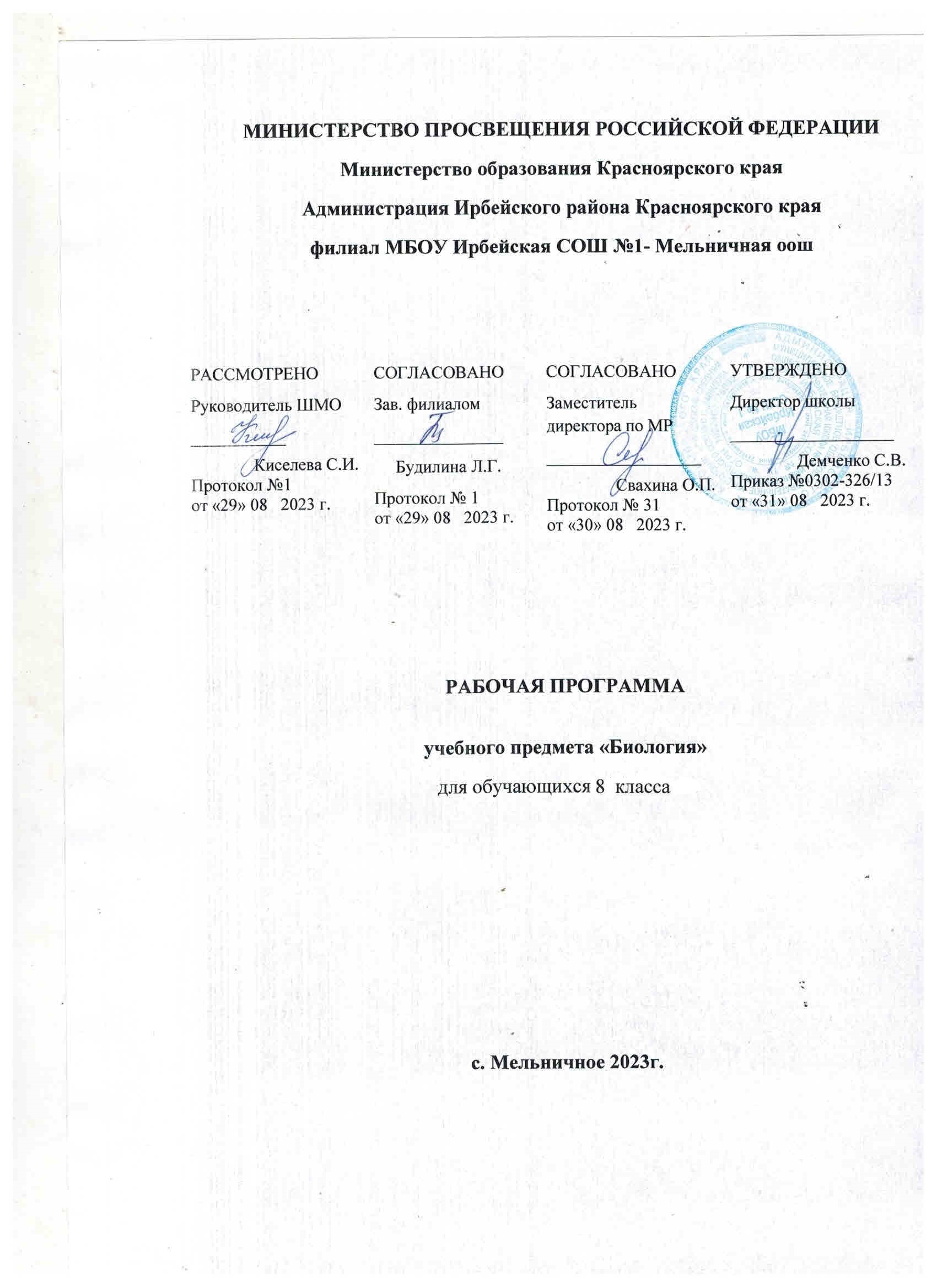 Пояснительная запискаПрограмма по биологии предназначена для обучающихся 5-9 классов общеобразовательной школы.Рабочая программа по биологии разработана на основе:- Федерального  закона от 29 декабря 2012 года № 273-ФЗ «Об образовании в  Российской Федерации»;- Федерального государственного  образовательного   стандарта основного общего образования (утвержденного приказом от 17 декабря 2010 года №1897 (зарегистрированного Минюстом России 01 февраля 2011 года №19644) — для педагогов, работающих по ФГОС нового поколения на ступени основного общего образования;- Примерной основной образовательной программы основного общего образования (одобренной решением федерального учебно-методического объединения по общему образованию (протокол от 8 апреля 2015 г. № 1/15));- Федерального   перечня  учебников, рекомендованных (допущенных) к использованию в образовательном процессе в образовательных  учреждениях, реализующих программы общего образования;- Положения о рабочих  программ педагога, реализующих ФГОС второго поколения- Учебный план филиала МБОУ «Ирбейская  средняя общеобразовательная школа №1»  - Мельничная оош     Цель: получение школьниками знаний о живой природе; осознание жизни как наивысшей ценности; овладение знаниями в области практического применения биологических закономерностей; развитие личности учащихся, стремление к самообразованию; воспитание убежденности в возможности познания живой природы, необходимости бережного отношения к природной среде, собственному здоровью и использование приобретенных знаний и умений в повседневной жизни.   Задачи:формирование у школьников естественнонаучного мировоззрения, основанного на понимании взаимосвязи элементов живой и неживой природы, осознании человека как части природы, продукта эволюции живой природы;формирование у школьников экологического мышления и навыков здорового образа жизни на основе умелого владения способами самоорганизации жизнедеятельности;приобретение школьниками опыта разнообразной практической деятельности, опыта познания и самопознания в процессе изучения окружающего мира;воспитание гражданской ответственности и правового самосознания, самостоятельности и инициативности учащихся через включение их в позитивную созидательную экологическую деятельность;создание условий для возможности осознанного выбора индивидуальной образовательной траектории, способствующей последующему профессиональному самоопределению, в соответствии с индивидуальными интересами ребенка и потребностями региона. Освоение знаний о живой природе и присущих ей закономерностях; строении, жизнедеятельности и средообразующей роли живых организмов (растений); о роли биологической науки в практической деятельности; методах познания живой природы В связи с тем, что в 2017 году МБОУ «Ирбейская сош № 1» стала инновационной площадкой по реализации проекта «Шаг в село через профессию», в рабочей программе учебного предмета в разделах указаны профессии, предполагаемые для знакомства. Общая характеристика учебного курсаУчебный предмет «Биология» относится к предметной области «Естественно – научные предметы». Рабочая программа по биологии разработана на основе примерной рабочей программы. Предметная линия учебников В. И. Сивоглазова. 5-9 классы: учеб. пособие для общеобразоват. организаций / В. И. Сивоглазов. - М.: Просвещение, 2020 г.Курсу биологии на ступени основного общего образования предшествует курс окружающего мира.       Учебник учебником «Биология. 5  класс» включает три раздела: «Введение», «Строение организма», «Многообразие живых организмов». Раздел «Введение» содержит сведения о науках, изучающих природу, методах научного познания, лабораторных инструментах и приборах. Также даются элементарные сведения об основных царствах живой природы и их представителях, экологических факторах и среде обитания живых организмов, показано значение биологических знаний для современного человека. Материал раздела «Строение организма» даёт представление об особенностях строения растительного и животного организма, способствует формированию целостного взгляда на мир. Содержание раздела «Многообразие живых организмов» даёт учащимся представление о возникновении и развитии жизни на Земле, её многообразии, предлагает изучение царств Бактерии, Грибы и Растения. Учащиеся получают системные знания об особенностях строения и жизнедеятельности типичных представителей этих царств, их среде обитания, значении в природе, жизни человека. Усвоение материала раздела способствует формированию целостного взгляда на мир, ответственного отношения к окружающей среде и её обитателям. В  основе данного курса лежит деятельностный подход, он предполагает проведение наблюдений, демонстраций, лабораторных работ, экскурсий. В  учебнике «Биология. 6 класс» более детально рассматриваются цветковые растения: их строение и жизнедеятельность, разнообразие и классификация. Учебник состоит из четырёх разделов: «Особенности строения цветковых растений», «Жизнедеятельность растительного организма», «Классификация цветковых растений», «Растения и окружающая среда». Раздел «Особенности строения цветковых растений» содержит сведения об особенностях строения органов цветкового растения, их видоизменениях, знакомит школьников со способами распространения семян и плодов. Раздел «Жизнедеятельность растительного организма» знакомит учащихся с основными процессами жизнедеятельности растений, содержит практические сведения о размножении растений и информирует об условиях, необходимых для прорастания семян, роста и развития растения. В  разделе «Классификация цветковых растений» рассматриваются основные таксономические группы растений, отличительные признаки покрытосеменных растений. Раздел «Растения и окружающая среда» содержит информацию о растительном сообществе, видах растительных сообществ, проблемах охраны растительного мира. В  основе данного курса лежит деятельностный подход, он предполагает проведение наблюдений, демонстраций, лабораторных работ, экскурсий.Учебник «Биология. 7 класс» предполагает более детальное изучение животных организмов (отдельно рассматривается строение и жизнедеятельность животных, их разнообразие и классификация), знакомит с эволюцией животных и их ролью в природе, жизни человека. Учебник состоит из четырёх разделов: «Зоология  — наука о животных», «Многообразие животного мира: беспозвоночные», «Многообразие животного мира: позвоночные», «Эволюция и экология животных. Животные в человеческой культуре». Раздел «Зоология  - наука о животных» содержит сведения о становлении зоологии как науки, о животных организмах, знакомит учащихся с особенностями строения животного организма, его значением в природе и жизни человека. Содержание раздела «Многообразие животного мира: беспозвоночные» посвящено изучению внешнего и внутреннего строения беспозвоночных, особенностей их жизнедеятельности. Раздел содержит сведения о размножении животных. Даются практические сведения о роли животных в жизни человека и их месте в биоценозах. Дальнейшее изучение многообразия животных продолжается в разделе «Многообразие животных: позвоночные». В  целях развития естественного мировоззрения в учебник включены материалы, формирующие представления об историческом развитии животных организмов, о роли человека в создании пород домашних животных и т. д. В  содержании разделов показана практическая роль биологических знаний для природопользования, ведения сельского хозяйства, здравоохранения и охраны природы.В  заключительном разделе «Эволюция и экология животных. Животные в человеческой культуре» учащиеся знакомятся с ролью животных в природных сообществах и в жизни человека, с основными этапами эволюции живых организмов на нашей планете. В  основе данного курса лежит деятельностный подход, он предполагает проведение наблюдений, демонстраций, лабораторных работ, экскурсий.В  процессе изучения курса «Биология. 8 класс» учащиеся должны усвоить сведения по анатомии, физиологии, гигиене человека, общей психологии. В  результате обучения у них должно сформироваться научное представление о биосоциальной сущности человека, об особенностях строения его организма как сложной биосистемы. Большое внимание уделяется формированию жизненных умений и навыков, организации здорового образа жизни. Курс биологии в 8 классе включает четыре раздела: «Место человека в системе органического мира», «Организм и системы органов человека», «Поведение и психика человека», «Здоровье человека и его охрана». Раздел «Место человека в системе органического мира» знакомит учащихся с науками, изучающими организм человека, а также их основными исследовательскими методами. Раздел «Организм и системы органов человека» знакомит с эволюцией предков человека, современными расами. В  процессе изучения многоуровневой организации человека развиваются понятия «клетка», «ткань», «орган», «система органов», «органы и системы органов». Изучение строения и функционирования систем органов человека авторы начинают со знакомства с регуляторными системами. Материал о строении и работе систем органов человека основывается на знаниях, полученных учащимися из курса биологии в 7 классе. Значительная их часть носит прикладной характер (отдельно рассматриваются анти эпидемические сведения, даются сведения о заболеваниях и их причинах, о мерах неотложной помощи и т. д.). Раздел «Поведение и психика человека» посвящён высшей нервной деятельности человека. Учащиеся знакомятся со взглядами И. М.  Сеченова, И. П.  Павлова, А. А.  Ухтомского. Большое внимание уделяется врождённым и приобретённым формам поведения, особенностям поведения, свойственным только человеку. Раздел «Здоровье человека и его охрана» обобщает полученные знания учащихся о строении, функциях, гигиене систем органов человека. Учащиеся знакомятся с основными факторами, разрушающими и поддерживающими здоровье, с условиями сохранения здоровья в процессе труда. Особенное внимание уделено вопросам взаимоотношений человека и окружающей среды. В  основе данного курса лежит деятельностный подход, он предполагает проведение наблюдений, демонстраций, лабораторных и практических работ, экскурсий.Курс «Биология. 9 класс» является логическим завершением содержания курса биологии для 5-9 классов. Согласно программе, предложенной авторским коллективом, учащиеся, изучив биологические дисциплины в основной школе, получают представления о биологическом разнообразии и его роли в природе, узнают о важнейших закономерностях живой природы, глобальных экологических проблемах. В  9 классе обобщаются полученные знания об уровнях организации живой природы, углубляются понятия об эволюционном развитии живых организмов, раскрываются мировоззренческие вопросы о многообразии и развитии жизни на Земле. В  разделе «Введение» обобщаются представления о признаках живого, уровнях организации живой материи. Учащиеся знакомятся с современными методами биологических исследований. Раздел «Клетка» посвящён анализу клеточного уровня организации жизни. Учащиеся знакомятся с основами цитологии, приходят к выводу о том, что основа заболеваний  - нарушение строения и функций клеток. Содержание раздела «Организм» обобщает знания учащихся о формах существования жизни на Земле, химическом составе организмов, их функционировании. В  разделе «Вид» учащиеся получают знания о возникновении и развитии эволюционных идей, сущности эволюционной теории Ч.  Дарвина. Также даются понятия «вид», «популяции», «движущие силы эволюции». Объясняются причины усложнения организации живых организмов в процессе их эволюции. Полученные знания служат основой для изучения раздела «Экосистемы». Учащиеся узнают об экосистемой организации живой природы, основных компонентах экосистемы, её структуре, пищевых связях и т. д. Особое внимание уделено учению В. И.  Вернадского о биосфере и современных экологических проблемах, от решения которых зависит жизнь на нашей планете. В  основе данного курса лежит деятельностный подход, он предполагает проведение наблюдений, демонстраций, лабораторных и практических работ, экскурсий.Организуемый процесс обучения предусматривает как индивидуальные формы работы так и работы в парах, групповые, творческие и т. д. Технологии: развивающего типа (проблемное обучение, деятельностный подход, личностно ориентированные, проектно – исследовательское обучение, индивидуализация и дифференциация). Методы: картографический, репродуктивный, частично-поисковый, исследовательский, практический.В качестве форм промежуточной аттестации учащихся используются контрольные работы, в виде разноуровневнего теста.Описание места учебного курса в учебном планеУчебный предмет «Биология» относится к предметной области «Естественно – научные предметы».Учебное содержание курса географии включает:Биология. 5 класс -1 час в неделю; 34 часа в год. Биология. 6 класс – 1 час в неделю; 34 часа в год. Биология. 7 класс - 2 часа в неделю; 68 часов в год. Биология. 8 класс. -2 часа в неделю; 68 часов в год. Биология. 9 класс. -2 часа в неделю; 68 часов в год. Личностные, метапредметные и предметные результаты освоения учебного курсаОсвоение курса биологии в основной школе направлено на достижение обучающимися личностных, предметных и метапредметных результатов освоения основной образовательной программы.Личностные результаты освоения основной образовательной программы основного общего образования должны отражать:воспитание российской гражданской идентичности: патриотизма, уважения к Отечеству, прошлому и настоящему многонационального народа России; осознание своей этнической принадлежности, знание истории, языка, культуры своего народа, своего края, основ культурного наследия народов России и человечества; усвоение гуманистических, демократических и традиционных ценностей многонационального российского общества; воспитание чувства ответственности и долга перед Родиной;формирование ответственного отношения к учению, готовности и способности обучающихся к саморазвитию и самообразованию на основе мотивации к обучению и познанию, осознанному выбору и построению дальнейшей индивидуальной траектории образования на базе ориентировки в мире профессий и профессиональных предпочтений, с учётом устойчивых познавательных интересов, а также на основе формирования уважительного отношения к труду, развития опыта участия в социально значимом труде;формирование целостного мировоззрения, соответствующего современному уровню развития науки и общественной практики, учитывающего социальное, культурное, языковое, духовное многообразие современного мира;формирование осознанного, уважительного и доброжелательного отношения к другому человеку, его мнению, мировоззрению, культуре, языку, вере, гражданской позиции, к истории, культуре, религии, традициям, языкам, ценностям народов России и народов мира; готовности и способности вести диалог с другими людьми и достигать в нём взаимопонимания;освоение социальных норм, правил поведения, ролей и форм социальной жизни в группах и сообществах, включая взрослые и социальные сообщества; участие в школьном самоуправлении и общественной жизни в пределах возрастных компетенций с учётом региональных, этно-культурных, социальных и экономических особенностей;развитие морального сознания и компетентности в решении моральных проблем на основе личностного выбора, формирование нравственных чувств и нравственного поведения, осознанного и ответственного отношения к собственным поступкам;формирование коммуникативной компетентности в общении и сотрудничестве со сверстниками, детьми старшего и младшего возраста, взрослыми в процессе образовательной, общественно полезной, учебно- исследовательской, творческой и других видов деятельности;формирование ценности здорового и безопасного образа жизни; усвоение правил индивидуального и коллективного безопасного поведения в чрезвычайных ситуациях, угрожающих жизни и здоровью людей, правил поведения на транспорте и на дорогах; формирование основ экологической культуры, соответствующей современному уровню экологического мышления, развитие опыта экологически ориентированной рефлексивно-оценочной и практической деятельности в жизненных ситуациях;осознание значения семьи в жизни человека и общества, принятие ценности семейной жизни, уважительное и заботливое отношение к членам своей семьи;развитие эстетического сознания через освоение художественного наследия народов России и мира, творческой деятельности эстетического характера.Метапредметные результаты освоения основной образовательной программы основного общего образования должны отражать:умение самостоятельно определять цели своего обучения, ставить и формулировать для себя новые задачи в учёбе и познавательной деятельности, развивать мотивы и интересы своей познавательной деятельности;умение самостоятельно планировать пути достижения целей, в том числе альтернативные, осознанно выбирать наиболее эффективные способы решения учебных и познавательных задач;умение соотносить свои действия с планируемыми результатами, осуществлять контроль своей деятельности в процессе достижения результата, определять способы действий в рамках предложенных условий и требований, корректировать свои действия в соответствии с изменяющейся ситуацией;умение оценивать правильность выполнения учебной задачи, собственные возможности её решения;владение основами самоконтроля, самооценки, принятия решений и осуществления осознанного выбора в учебной и познавательной деятельности;умение определять понятия, создавать обобщения, устанавливать аналогии, классифицировать, самостоятельно выбирать основания и критерии для классификации, устанавливать причинно-следственные связи, строить логическое рассуждение, умозаключение (индуктивное, дедуктивное и по аналогии) и делать выводы;умение создавать, применять и преобразовывать знаки и символы, модели и схемы для решения учебных и познавательных задач;смысловое чтение;умение организовывать учебное сотрудничество и совместную деятельность с учителем и сверстниками; работать индивидуально и в группе: находить общее решение и разрешать конфликты на основе согласования позиций и учёта интересов; формулировать, аргументировать и отстаивать своё мнение;умение осознанно использовать речевые средства в соответствии с задачей коммуникации для выражения своих чувств, мыслей и потребностей; планирования и регуляции своей деятельности; владение устной и письменной речью, монологической контекстной речью;формирование и развитие компетентности в области использования информационно-коммуникационных технологий (далее ИКТ-компетенции); развитие мотивации к овладению культурой активного пользования словарями и другими поисковыми системами;формирование и развитие экологического мышления, умение применять его в познавательной, коммуникативной, социальной практике и профессиональной ориентации.Предметные результаты освоения основной образовательной программы основного общего образования с учетом общих требований Стандарта и специфики изучаемых предметов, входящих в состав предметных областей, должны обеспечивать успешное обучение на следующем уровне общего образования:формирование системы научных знаний о живой природе, закономерностях ее развития, исторически быстром сокращении биологического разнообразия в биосфере в результате деятельности человека, для развития современных естественнонаучных представлений о картине мира;формирование первоначальных систематизированных представлений о биологических объектах, процессах, явлениях, закономерностях, об основных биологических теориях, об экосистемной организации жизни, о взаимосвязи живого и неживого в биосфере, о наследственности и изменчивости; овладение понятийным аппаратом биологии;приобретение опыта использования методов биологической науки и проведения несложных биологических экспериментов для изучения живых организмов и человека, проведения экологического мониторинга в окружающей среде;формирование основ экологической грамотности: способности оценивать последствия деятельности человека в природе, влияние факторов риска на здоровье человека; выбирать целевые и смысловые установки в своих действиях и поступках по отношению к живой природе, здоровью своему и окружающих, осознание необходимости действий по сохранению биоразнообразия и природных местообитаний видов растений и животных;формирование представлений о значении биологических наук в решении проблем необходимо стирационального природопользования защиты здоровья людей в условиях быстрого изменения экологического качества окружающей среды;освоение приемов оказания первой помощи, рациональной организации труда и отдыха, выращивания и размножения культурных растений и домашних животных, ухода за ними.Содержание учебного предмета 5 класс 34 часов Введение 6 часов.  Биология - наука о живых организмах. Методы изучения биологии. Разнообразие живой природы. Царства живой природы. Среда обитания. Экологические факторы. Среда обитания (почвенная, организменная)Лабораторная работа: «Влияние света на рост и развитие растения»Раздел 1. Строение организма 9 часов. Что такое живой организм. Строение клетки. Химический состав клетки. Ткани растений. Ткани животных. Органы растений. Системы органов животных. Организм — биологическая система.Лабораторные работы: «Изучение устройства увеличительных приборов и правил работы с ними», «Приготовление микропрепарата кожицы чешуи лука», «Химический состав клетки», «Движение цитоплазмы», «Живые ткани», «Органы цветкового растения».Раздел 2. Многообразие живых организмов 15 часов. Как развивалась жизнь на Земле. Строение и жизнедеятельность бактерий. Грибы. Общая характеристика. Многообразие и значение грибов. Царство растений. Водоросли. Общая характеристика. Лишайники. Мхи. Папоротникообразные. Плауны. Хвощи. Папоротники. Голосеменные растения. Покрытосеменные (Цветковые) растения. Основные этапы развития растений на Земле. Значение и охрана растений.Лабораторная работа: «Плесневые грибы. Дрожжи», «Строение хламидомонады», «Внешнее строение мхов», «Изучение внешнего строения папоротниковидных», «Изучение внешнего строения шишек, хвои и семени голосеменных растений», «Изучение внешнего строения покрытосеменных растений».6 класс  34 часовРаздел 1. Особенности строения цветковых растений 13 часов Общее знакомство с растительным организмом. Семя. Корень. Корневые системы. Клеточное строение корня. Побег. Почки. Многообразие побегов. Строение стебля. Лист. Внешнее строение. Клеточное строение листа. Цветок. Соцветия. ПлодыЛабораторные работы: «Строение семян двудольных растений» и «Строение семян однодольных растений», «Строение корневых систем», «Строение корневых волосков и корневого чехлика», «Строение почки», «Строение луковицы», «Строение клубня», «Строение корневища», Внешнее и внутреннее строение стебля», «Внешнее строение листа», «Внутреннее строение листа», «Строение цветка», «Строение соцветий», «Плоды»Раздел 2. Жизнедеятельность растительного организма 9 часов.  Минеральное (почвенное) питание. Воздушное питание (фотосинтез). Дыхание. Транспорт веществ. Испарение воды. Раздражимость и движение. Выделение. Обмен веществ и энергии. Размножение. Бесполое размножение. Половое размножение покрытосеменных (цветковых) растений. Рост и развитие растений.Лабораторная работа: «Дыхание», «Корневое давление», «Передвижение воды и минеральных веществ», «Передвижение органических веществ», «Испарение воды листьями», «Вегетативное размножение»Раздел 3. Классификация цветковых растений 4 часа. Классы цветковых растений Класс Двудольные. Семейства. Крестоцветные, Розоцветные. Класс Двудольные. Семейства Бобовые, Паслёновые, Сложноцветные. Класс Однодольные. Семейства Злаки, Лилейные.Лабораторная работа: «Признаки растений семейств Крестоцветные, Розоцветные», «Семейства Бобовые, Паслёновые, Сложноцветные», «Семейства Злаки, Лилейные»Раздел 4. Растения и окружающая среда 4 часаРастительные сообщества. Охрана растительного мира. Растения в искусстве. Растения в мифах, поэзии, литературе и музыке.7 класс 68 часовРаздел 1. Зоология - наука о животных 2 часа. Что изучает зоология? Строение тела животного. Место животных в природе и жизни человекаРаздел 2. Многообразие животного мира: беспозвоночные 17 часов Простейшие. Общая характеристика простейших. Корненожки и жгутиковые. Образ жизни и строение инфузорий. Значение простейших. Первые многоклеточные - кишечнополостные и губки Общая характеристика многоклеточных животных. Тип Кишечнополостные. Многообразие и значение кишечнополостных. Черви. Общая характеристика червей. Тип Плоские черви: ресничные черви. Паразитические плоские черви - сосальщики и ленточные черви. Тип Круглые черви. Тип Кольчатые черви: общая характеристика. Многообразие кольчатых червей. Тип Членистоногие. Основные черты членистоногих. Класс Ракообразные. Класс Паукообразные. Класс Насекомые. Общая характеристика. Многообразие насекомых. Значение насекомых.Тип Моллюски, или Мягкотелые. Образ жизни и строение моллюсков. Многообразие моллюсков. Их роль в природе и жизни человека.Лабораторная работа: «Изучение строения и передвижения одноклеточных животных», «Изучение внешнего строения, движения, раздражимости дождевого червя», «Изучение внешнего строения насекомых», «Изучение типов развития насекомых», «Изучение внешнего строения раковин моллюсков»Раздел 3. Многообразие животного мира: позвоночные 11 часов. Тип Хордовые: бесчерепные, рыбы. Особенности строения хордовых животных. Низшие хордовые. Строение и жизнедеятельность рыб. Многообразие рыб. Значение рыб. Тип Хордовые: земноводные и пресмыкающиеся. Класс Земноводные, или Амфибии. Класс Пресмыкающиеся, или Рептилии. Тип Хордовые: птицы и млекопитающие. Особенности строения птиц. Размножение и развитие птиц. Значение птиц. Особенности строения млекопитающих. Размножение и сезонные явления в жизни млекопитающих. Классификация млекопитающих. Отряды плацентарных млекопитающих. Человек и млекопитающие.Лабораторная работа: «Изучение внешнего строения и передвижения рыб», «Изучение внешнего строения и перьевого покрова птиц», «Изучение внешнего строения, скелета и зубов млекопитающих»Раздел 4. Эволюция и экология животных. Животные в человеческой культуре 3 часа. Роль животных в природных сообществах. Основные этапы развития животного мира на Земле. Значение животных в искусстве и научно- технических открытиях.8 класс 68 часовРаздел 1. Место человека в системе органического мира 5 часов. Науки, изучающие организм человека. Систематическое положение человека. Эволюция человека. Расы современного человека. Общий обзор организма человека. Ткани.Лабораторная работа «Выявление особенностей строения клеток разных тканей»Раздел 2. Физиологические системы органов человека 58 часовРегуляторные системы - нервная и эндокринная 9 часов. Регуляция функций организма. Строение и функции нервной системы. Строение и функции спинного мозга. Вегетативная нервная система. Строение и функции головного мозга. Нарушения в работе нервной системы и их предупреждение. Строение и функции желёз внутренней секреции. Нарушения работы эндокринной системы и их предупреждение.Лабораторная работа «Изучение строения головного мозга»Сенсорные системы 6 часов. Строение сенсорных систем (анализаторов) и их значение. Зрительный анализатор. Строение глаза. Восприятие зрительной информации. Нарушения работы органов зрения и их предупреждение. Слуховой анализатор. Строение и работа органа слуха. Орган равновесия. Нарушения работы органов слуха и равновесия и их предупреждение. Кожно-мышечная чувствительность. Обонятельный и вкусовой анализаторы.Лабораторная работа «Изучение строения и работы органа зрения»Опорно - двигательная система 5 часов. Строение и функции скелета человека. Строение костей. Соединения костей. Строение и функции мышц. Нарушения и гигиена опорно- двигательной систем.Лабораторная работа «Выявление особенностей строения позвонков», «Выявление плоскостопия и нарушений осанки» (выполняется дома)Внутренняя среда организма 4 часа. Состав и функции внутренней среды организма. Кровь и её функции. Форменные элементы крови. Виды иммунитета. Нарушения иммунитета. Свёртывание крови. Группы крови.Лабораторная работа «Сравнение микроскопического строения крови человека и лягушки»Сердечно - сосудистая и лимфатическая системы 4 часа. Строение и работа сердца. Регуляция работы сердца. Движение крови и лимфы в организме. Гигиена сердечно-сосудистой системы и первая помощь при кровотечениях.Лабораторные работы «Подсчёт пульса до и после дозированной нагрузки», «Измерение кровеносного давления с помощью автоматического прибора»Дыхательная система 3 часа. Строение органов дыхания. Газообмен в лёгких и тканях. Дыхательные движения. Заболевания органов дыхания и их гигиена.Лабораторные работы «Измерение обхвата грудной клетки в состоянии вдоха и выдоха»Пищеварительная система 5 часов. Питание и пищеварение. Органы пищеварительной системы. Пищеварение в ротовой полости. Пищеварение в желудке и кишечнике. Всасывание питательных веществ. Регуляция пищеварения. Нарушения работы пищеварительной системы и их профилактика.Лабораторная работа «Изучение внешнего строения зубов»Обмен веществ 5 часов. Понятие об обмене веществ. Обмен белков, углеводов и жиров. Обмен воды и минеральных солей. Витамины и их роль в организме. Регуляция обмена веществ. Нарушение обмена веществПокровы тела 2 часа. Строение и функции кожи. Терморегуляция. Гигиена кожи. Кожные заболеванияМочевыделительная система 2 часа. Выделение. Строение и функции мочевыделительной системы. Образование мочи. Заболевания органов мочевыделительной системы и их профилактикаРепродуктивная система. Индивидуальное развитие организма человек 5 часов. Женская и мужская репродуктивная (половая) система. Внутриутробное развитие. Рост и развитие ребёнка после рождения. Наследование признаков. Наследственные болезни и их предупреждение. Врождённые заболевания. Инфекции, передающиеся половым путёмПоведение и психика человека 8 часов. Учение о высшей нервной деятельности И. М. Сеченова и И. П. Павлова. Образование и торможение условных рефлексов. Сон и бодрствование. Значение сна. Особенности психики человека. Мышление. Память и обучение. Эмоции. Темперамент и характер. Цель, мотивы и потребности деятельности человекаРаздел 3. Человек и его здоровье 2 часа.Здоровье человека и здоровый образ жизни. Человек и окружающая среда9 класс 68 часовВведение 2 часа. Признаки живого. Биологические науки. Методы биологии. Уровни организации живой природы. Роль биологии в формировании картины мираРаздел 1. Клетка 8 часов. Клеточная теория. Единство живой природы. Строение клетки. Многообразие клеток. Обмен веществ и энергии в клетке. Деление клетки - основа размножения, роста и развития организма. Нарушения строения и функций клеток - основа заболеваний.Лабораторная работа «Изучение строения клеток и тканей растений и животных на готовых микропрепаратах»Раздел 2. Организм 23 часа. Неклеточные формы жизни: вирусы. Клеточные формы жизни. Химический состав организма: химические элементы, неорганические вещества, органические вещества (белки, липиды, углеводы). Химический состав организма: органические вещества (нуклеиновые кислоты и АТФ). Обмен веществ и энергии в организме: пластический обмен (фотосинтез, синтез белка). Обмен веществ и энергии в организме: энергетический обмен. Транспорт веществ в организме. Удаление из организма конечных продуктов обмена веществ. Опора и движение организмов. Регуляция функций у различных организмов. Бесполое размножение. Половое размножение. Рост и развитие организмов. Наследственность и изменчивость - общие свойства живых организмов. Закономерности изменчивости. Модификационная изменчивость. Наследственная изменчивость.Лабораторная работа «Выявление изменчивости. Построение вариационной кривой»Раздел 3. Вид 12 часов. Развитие биологии в до дарвиновский период. Чарлз Дарвин - основоположник учения об эволюции. Вид как основная систематическая категория живого. Признаки вида. Популяция как структурная единица вида. Популяция как единица эволюции. Основные движущие силы эволюции в природе. Основные результаты эволюции. Усложнение организации растений в процессе эволюции. Усложнение организации животных в процессе эволюции. Применение знаний о наследственности, изменчивости и искусственном отборе при выведении новых пород животных, сортов растений и штаммов микроорганизмовЛабораторная работа «Выявление у организмов приспособлений к среде обитания»Раздел 4. Экосистемы 20 часов. Экология как наука. Закономерности влияния экологических факторов на организмы. Абиотические факторы среды и приспособленность к ним живых организмов. Биотические факторы. Взаимодействие популяций разных видов. Экосистемная организация живой природы. Структура экосистемы. Пищевые связи в экосистеме. Экологические пирамиды. Агроэкосистема (агроценоз) как искусственное сообщество организмов. Биосфера - глобальная экосистема. Распространение и роль живого вещества в биосфере. Краткая история эволюции биосферы. Ноосфера. Биологическое разнообразие как основа устойчивости биосферы. Современные экологические проблемы, их влияние на жизнь каждого из нас. Пути решения экологических проблемТематическое планирование с указанием основных видов учебной деятельности обучающихсяКалендарно-тематическое планирование 5 классКалендарно-тематическое планирование 6 классКалендарно-тематическое планирование 7  классКалендарно – тематическое планирование 8 классОписание учебно-методического и материально-технического обеспечения образовательного процессаПланируемые результаты№ п/птемачасыхарактеристика видов деятельности5 класс5 класс5 класс5 класс1Введение  71.1Биология –Наука о живой природе.1Выявлять взаимосвязь человека и живой природы. Оценивать роль биологических наук в наши дни. Оценивать значение биологических знаний для каждого человека. Различать методы биологических исследований. Соблюдать правила работы в кабинете биологии, правила работы с биологическими приборами и инструментами. Объяснять сущность понятия «классификация». Осознавать предмет и задачи науки систематики. Различать основные таксоны классификации: вид, царство. Характеризовать вид как наименьшую единицу классификации. Объяснять сущность понятия «окружающая среда». Различать и характеризовать действия факторов среды, приводить конкретные примеры. Анализировать примеры хозяйственной деятельности человека и их влияние на живую природу. Различать понятия «среда обитания» и «место обитания». Характеризовать особенности водной и наземно-воздушной сред обитания. Приводить примеры обитателей сред. Выявлять особенности строения живых организмов, связанные со средой обитания Характеризовать особенности почвенной и организменной сред обитания. Приводить примеры обитателей сред. Выявлять особенности строения живых организмов, связанные со средой обитания. Наблюдать природные явления, фиксировать результаты наблюдений, делать выводы. Систематизировать знания о средах обитания и их обитателях. Соблюдать правила поведения в природе.1.2Входная контрольная работа1Выявлять взаимосвязь человека и живой природы. Оценивать роль биологических наук в наши дни. Оценивать значение биологических знаний для каждого человека. Различать методы биологических исследований. Соблюдать правила работы в кабинете биологии, правила работы с биологическими приборами и инструментами. Объяснять сущность понятия «классификация». Осознавать предмет и задачи науки систематики. Различать основные таксоны классификации: вид, царство. Характеризовать вид как наименьшую единицу классификации. Объяснять сущность понятия «окружающая среда». Различать и характеризовать действия факторов среды, приводить конкретные примеры. Анализировать примеры хозяйственной деятельности человека и их влияние на живую природу. Различать понятия «среда обитания» и «место обитания». Характеризовать особенности водной и наземно-воздушной сред обитания. Приводить примеры обитателей сред. Выявлять особенности строения живых организмов, связанные со средой обитания Характеризовать особенности почвенной и организменной сред обитания. Приводить примеры обитателей сред. Выявлять особенности строения живых организмов, связанные со средой обитания. Наблюдать природные явления, фиксировать результаты наблюдений, делать выводы. Систематизировать знания о средах обитания и их обитателях. Соблюдать правила поведения в природе.1.3Методы изучения биологии.1Выявлять взаимосвязь человека и живой природы. Оценивать роль биологических наук в наши дни. Оценивать значение биологических знаний для каждого человека. Различать методы биологических исследований. Соблюдать правила работы в кабинете биологии, правила работы с биологическими приборами и инструментами. Объяснять сущность понятия «классификация». Осознавать предмет и задачи науки систематики. Различать основные таксоны классификации: вид, царство. Характеризовать вид как наименьшую единицу классификации. Объяснять сущность понятия «окружающая среда». Различать и характеризовать действия факторов среды, приводить конкретные примеры. Анализировать примеры хозяйственной деятельности человека и их влияние на живую природу. Различать понятия «среда обитания» и «место обитания». Характеризовать особенности водной и наземно-воздушной сред обитания. Приводить примеры обитателей сред. Выявлять особенности строения живых организмов, связанные со средой обитания Характеризовать особенности почвенной и организменной сред обитания. Приводить примеры обитателей сред. Выявлять особенности строения живых организмов, связанные со средой обитания. Наблюдать природные явления, фиксировать результаты наблюдений, делать выводы. Систематизировать знания о средах обитания и их обитателях. Соблюдать правила поведения в природе.1.4Разнообразие живой природы. Царства живой природы.1Выявлять взаимосвязь человека и живой природы. Оценивать роль биологических наук в наши дни. Оценивать значение биологических знаний для каждого человека. Различать методы биологических исследований. Соблюдать правила работы в кабинете биологии, правила работы с биологическими приборами и инструментами. Объяснять сущность понятия «классификация». Осознавать предмет и задачи науки систематики. Различать основные таксоны классификации: вид, царство. Характеризовать вид как наименьшую единицу классификации. Объяснять сущность понятия «окружающая среда». Различать и характеризовать действия факторов среды, приводить конкретные примеры. Анализировать примеры хозяйственной деятельности человека и их влияние на живую природу. Различать понятия «среда обитания» и «место обитания». Характеризовать особенности водной и наземно-воздушной сред обитания. Приводить примеры обитателей сред. Выявлять особенности строения живых организмов, связанные со средой обитания Характеризовать особенности почвенной и организменной сред обитания. Приводить примеры обитателей сред. Выявлять особенности строения живых организмов, связанные со средой обитания. Наблюдать природные явления, фиксировать результаты наблюдений, делать выводы. Систематизировать знания о средах обитания и их обитателях. Соблюдать правила поведения в природе.1.5Среда обитания. Экологические факторы.Лабораторная работа: «Влияние света на рост и развитие растения»1Выявлять взаимосвязь человека и живой природы. Оценивать роль биологических наук в наши дни. Оценивать значение биологических знаний для каждого человека. Различать методы биологических исследований. Соблюдать правила работы в кабинете биологии, правила работы с биологическими приборами и инструментами. Объяснять сущность понятия «классификация». Осознавать предмет и задачи науки систематики. Различать основные таксоны классификации: вид, царство. Характеризовать вид как наименьшую единицу классификации. Объяснять сущность понятия «окружающая среда». Различать и характеризовать действия факторов среды, приводить конкретные примеры. Анализировать примеры хозяйственной деятельности человека и их влияние на живую природу. Различать понятия «среда обитания» и «место обитания». Характеризовать особенности водной и наземно-воздушной сред обитания. Приводить примеры обитателей сред. Выявлять особенности строения живых организмов, связанные со средой обитания Характеризовать особенности почвенной и организменной сред обитания. Приводить примеры обитателей сред. Выявлять особенности строения живых организмов, связанные со средой обитания. Наблюдать природные явления, фиксировать результаты наблюдений, делать выводы. Систематизировать знания о средах обитания и их обитателях. Соблюдать правила поведения в природе.1.6Среда обитания. Водная, наземно-воздушная.1Выявлять взаимосвязь человека и живой природы. Оценивать роль биологических наук в наши дни. Оценивать значение биологических знаний для каждого человека. Различать методы биологических исследований. Соблюдать правила работы в кабинете биологии, правила работы с биологическими приборами и инструментами. Объяснять сущность понятия «классификация». Осознавать предмет и задачи науки систематики. Различать основные таксоны классификации: вид, царство. Характеризовать вид как наименьшую единицу классификации. Объяснять сущность понятия «окружающая среда». Различать и характеризовать действия факторов среды, приводить конкретные примеры. Анализировать примеры хозяйственной деятельности человека и их влияние на живую природу. Различать понятия «среда обитания» и «место обитания». Характеризовать особенности водной и наземно-воздушной сред обитания. Приводить примеры обитателей сред. Выявлять особенности строения живых организмов, связанные со средой обитания Характеризовать особенности почвенной и организменной сред обитания. Приводить примеры обитателей сред. Выявлять особенности строения живых организмов, связанные со средой обитания. Наблюдать природные явления, фиксировать результаты наблюдений, делать выводы. Систематизировать знания о средах обитания и их обитателях. Соблюдать правила поведения в природе.1.7Среда обитания.Почвенная, организменная.1Выявлять взаимосвязь человека и живой природы. Оценивать роль биологических наук в наши дни. Оценивать значение биологических знаний для каждого человека. Различать методы биологических исследований. Соблюдать правила работы в кабинете биологии, правила работы с биологическими приборами и инструментами. Объяснять сущность понятия «классификация». Осознавать предмет и задачи науки систематики. Различать основные таксоны классификации: вид, царство. Характеризовать вид как наименьшую единицу классификации. Объяснять сущность понятия «окружающая среда». Различать и характеризовать действия факторов среды, приводить конкретные примеры. Анализировать примеры хозяйственной деятельности человека и их влияние на живую природу. Различать понятия «среда обитания» и «место обитания». Характеризовать особенности водной и наземно-воздушной сред обитания. Приводить примеры обитателей сред. Выявлять особенности строения живых организмов, связанные со средой обитания Характеризовать особенности почвенной и организменной сред обитания. Приводить примеры обитателей сред. Выявлять особенности строения живых организмов, связанные со средой обитания. Наблюдать природные явления, фиксировать результаты наблюдений, делать выводы. Систематизировать знания о средах обитания и их обитателях. Соблюдать правила поведения в природе.2Раздел 1. Строение организма.10Сравнивать отличительные признаки живого и неживого. Характеризовать основные свойства живых организмов. Выявлять на рисунках и в таблицах основные органоиды клетки. Сравнивать строение растительной и животной клеток, находить черты сходства и различия. Научиться работать с лупой и микроскопом, знать устройство микроскопа. Соблюдать правила работы с микроскопом. Научиться готовить микропрепараты. Наблюдать основные органоиды клетки под микроскопом. Находить их в таблицах, на рисунках и в микропрепаратах. Фиксировать результаты наблюдений, делать выводы. Сравнивать химический состав тел живой и неживой природы. Различать неорганические и органические вещества, входящие в состав клетки, объяснять их роль. Выявлять основные признаки процессов жизнедеятельности клетки. Характеризовать биологическое значение основных процессов жизнедеятельности. Объяснять суть процесса деления клетки. Аргументировать вывод: клетка  — живая система. Различать основные ткани растительного организма. Выявлять особенности их строения, связанные с выполняемыми функциями. Различать основные ткани животного организма. Выявлять особенности их строения, связанные с выполняемыми функциями. Сравнивать ткани животного организма между собой и с тканями растительного организма. Объяснять сущность понятия «орган». Характеризовать органы цветкового растения, распознавать их на живых объектах, гербарном материале, рисунках и таблицах. Сравнивать вегетативные и генеративные органы цветкового растения. Различать и называть органы цветкового растения. Проводить биологические исследования и объяснять их результаты. Формулировать общий вывод о строении цветкового растения. Объяснять сущность понятия «система органов». Различать на рисунках и в таблицах и описывать основные системы органов животных. Объяснять их роль организме. Объяснять сущность понятий «система», «биологическая система». Приводить примеры систем. Аргументировать вывод: клетка, организм  — живые системы (биосистемы).2.1Что такое живой организм.1Сравнивать отличительные признаки живого и неживого. Характеризовать основные свойства живых организмов. Выявлять на рисунках и в таблицах основные органоиды клетки. Сравнивать строение растительной и животной клеток, находить черты сходства и различия. Научиться работать с лупой и микроскопом, знать устройство микроскопа. Соблюдать правила работы с микроскопом. Научиться готовить микропрепараты. Наблюдать основные органоиды клетки под микроскопом. Находить их в таблицах, на рисунках и в микропрепаратах. Фиксировать результаты наблюдений, делать выводы. Сравнивать химический состав тел живой и неживой природы. Различать неорганические и органические вещества, входящие в состав клетки, объяснять их роль. Выявлять основные признаки процессов жизнедеятельности клетки. Характеризовать биологическое значение основных процессов жизнедеятельности. Объяснять суть процесса деления клетки. Аргументировать вывод: клетка  — живая система. Различать основные ткани растительного организма. Выявлять особенности их строения, связанные с выполняемыми функциями. Различать основные ткани животного организма. Выявлять особенности их строения, связанные с выполняемыми функциями. Сравнивать ткани животного организма между собой и с тканями растительного организма. Объяснять сущность понятия «орган». Характеризовать органы цветкового растения, распознавать их на живых объектах, гербарном материале, рисунках и таблицах. Сравнивать вегетативные и генеративные органы цветкового растения. Различать и называть органы цветкового растения. Проводить биологические исследования и объяснять их результаты. Формулировать общий вывод о строении цветкового растения. Объяснять сущность понятия «система органов». Различать на рисунках и в таблицах и описывать основные системы органов животных. Объяснять их роль организме. Объяснять сущность понятий «система», «биологическая система». Приводить примеры систем. Аргументировать вывод: клетка, организм  — живые системы (биосистемы).2.2Строение клетки.Лабораторная работа: «Устройство увеличительных приборов и правила работы с ними». «Строение клеток кожицы чешуи лука»1Сравнивать отличительные признаки живого и неживого. Характеризовать основные свойства живых организмов. Выявлять на рисунках и в таблицах основные органоиды клетки. Сравнивать строение растительной и животной клеток, находить черты сходства и различия. Научиться работать с лупой и микроскопом, знать устройство микроскопа. Соблюдать правила работы с микроскопом. Научиться готовить микропрепараты. Наблюдать основные органоиды клетки под микроскопом. Находить их в таблицах, на рисунках и в микропрепаратах. Фиксировать результаты наблюдений, делать выводы. Сравнивать химический состав тел живой и неживой природы. Различать неорганические и органические вещества, входящие в состав клетки, объяснять их роль. Выявлять основные признаки процессов жизнедеятельности клетки. Характеризовать биологическое значение основных процессов жизнедеятельности. Объяснять суть процесса деления клетки. Аргументировать вывод: клетка  — живая система. Различать основные ткани растительного организма. Выявлять особенности их строения, связанные с выполняемыми функциями. Различать основные ткани животного организма. Выявлять особенности их строения, связанные с выполняемыми функциями. Сравнивать ткани животного организма между собой и с тканями растительного организма. Объяснять сущность понятия «орган». Характеризовать органы цветкового растения, распознавать их на живых объектах, гербарном материале, рисунках и таблицах. Сравнивать вегетативные и генеративные органы цветкового растения. Различать и называть органы цветкового растения. Проводить биологические исследования и объяснять их результаты. Формулировать общий вывод о строении цветкового растения. Объяснять сущность понятия «система органов». Различать на рисунках и в таблицах и описывать основные системы органов животных. Объяснять их роль организме. Объяснять сущность понятий «система», «биологическая система». Приводить примеры систем. Аргументировать вывод: клетка, организм  — живые системы (биосистемы).2.3Химический состав клетки. Лабораторная работа: «Химический состав клетки»1Сравнивать отличительные признаки живого и неживого. Характеризовать основные свойства живых организмов. Выявлять на рисунках и в таблицах основные органоиды клетки. Сравнивать строение растительной и животной клеток, находить черты сходства и различия. Научиться работать с лупой и микроскопом, знать устройство микроскопа. Соблюдать правила работы с микроскопом. Научиться готовить микропрепараты. Наблюдать основные органоиды клетки под микроскопом. Находить их в таблицах, на рисунках и в микропрепаратах. Фиксировать результаты наблюдений, делать выводы. Сравнивать химический состав тел живой и неживой природы. Различать неорганические и органические вещества, входящие в состав клетки, объяснять их роль. Выявлять основные признаки процессов жизнедеятельности клетки. Характеризовать биологическое значение основных процессов жизнедеятельности. Объяснять суть процесса деления клетки. Аргументировать вывод: клетка  — живая система. Различать основные ткани растительного организма. Выявлять особенности их строения, связанные с выполняемыми функциями. Различать основные ткани животного организма. Выявлять особенности их строения, связанные с выполняемыми функциями. Сравнивать ткани животного организма между собой и с тканями растительного организма. Объяснять сущность понятия «орган». Характеризовать органы цветкового растения, распознавать их на живых объектах, гербарном материале, рисунках и таблицах. Сравнивать вегетативные и генеративные органы цветкового растения. Различать и называть органы цветкового растения. Проводить биологические исследования и объяснять их результаты. Формулировать общий вывод о строении цветкового растения. Объяснять сущность понятия «система органов». Различать на рисунках и в таблицах и описывать основные системы органов животных. Объяснять их роль организме. Объяснять сущность понятий «система», «биологическая система». Приводить примеры систем. Аргументировать вывод: клетка, организм  — живые системы (биосистемы).2.4Жизнедеятельность клетки. Лабораторная работа:  «Движение цитоплазмы»1Сравнивать отличительные признаки живого и неживого. Характеризовать основные свойства живых организмов. Выявлять на рисунках и в таблицах основные органоиды клетки. Сравнивать строение растительной и животной клеток, находить черты сходства и различия. Научиться работать с лупой и микроскопом, знать устройство микроскопа. Соблюдать правила работы с микроскопом. Научиться готовить микропрепараты. Наблюдать основные органоиды клетки под микроскопом. Находить их в таблицах, на рисунках и в микропрепаратах. Фиксировать результаты наблюдений, делать выводы. Сравнивать химический состав тел живой и неживой природы. Различать неорганические и органические вещества, входящие в состав клетки, объяснять их роль. Выявлять основные признаки процессов жизнедеятельности клетки. Характеризовать биологическое значение основных процессов жизнедеятельности. Объяснять суть процесса деления клетки. Аргументировать вывод: клетка  — живая система. Различать основные ткани растительного организма. Выявлять особенности их строения, связанные с выполняемыми функциями. Различать основные ткани животного организма. Выявлять особенности их строения, связанные с выполняемыми функциями. Сравнивать ткани животного организма между собой и с тканями растительного организма. Объяснять сущность понятия «орган». Характеризовать органы цветкового растения, распознавать их на живых объектах, гербарном материале, рисунках и таблицах. Сравнивать вегетативные и генеративные органы цветкового растения. Различать и называть органы цветкового растения. Проводить биологические исследования и объяснять их результаты. Формулировать общий вывод о строении цветкового растения. Объяснять сущность понятия «система органов». Различать на рисунках и в таблицах и описывать основные системы органов животных. Объяснять их роль организме. Объяснять сущность понятий «система», «биологическая система». Приводить примеры систем. Аргументировать вывод: клетка, организм  — живые системы (биосистемы).2.5Ткани растений1Сравнивать отличительные признаки живого и неживого. Характеризовать основные свойства живых организмов. Выявлять на рисунках и в таблицах основные органоиды клетки. Сравнивать строение растительной и животной клеток, находить черты сходства и различия. Научиться работать с лупой и микроскопом, знать устройство микроскопа. Соблюдать правила работы с микроскопом. Научиться готовить микропрепараты. Наблюдать основные органоиды клетки под микроскопом. Находить их в таблицах, на рисунках и в микропрепаратах. Фиксировать результаты наблюдений, делать выводы. Сравнивать химический состав тел живой и неживой природы. Различать неорганические и органические вещества, входящие в состав клетки, объяснять их роль. Выявлять основные признаки процессов жизнедеятельности клетки. Характеризовать биологическое значение основных процессов жизнедеятельности. Объяснять суть процесса деления клетки. Аргументировать вывод: клетка  — живая система. Различать основные ткани растительного организма. Выявлять особенности их строения, связанные с выполняемыми функциями. Различать основные ткани животного организма. Выявлять особенности их строения, связанные с выполняемыми функциями. Сравнивать ткани животного организма между собой и с тканями растительного организма. Объяснять сущность понятия «орган». Характеризовать органы цветкового растения, распознавать их на живых объектах, гербарном материале, рисунках и таблицах. Сравнивать вегетативные и генеративные органы цветкового растения. Различать и называть органы цветкового растения. Проводить биологические исследования и объяснять их результаты. Формулировать общий вывод о строении цветкового растения. Объяснять сущность понятия «система органов». Различать на рисунках и в таблицах и описывать основные системы органов животных. Объяснять их роль организме. Объяснять сущность понятий «система», «биологическая система». Приводить примеры систем. Аргументировать вывод: клетка, организм  — живые системы (биосистемы).2.6Ткани животных.Лабораторная работа:  «Животные ткани»1Сравнивать отличительные признаки живого и неживого. Характеризовать основные свойства живых организмов. Выявлять на рисунках и в таблицах основные органоиды клетки. Сравнивать строение растительной и животной клеток, находить черты сходства и различия. Научиться работать с лупой и микроскопом, знать устройство микроскопа. Соблюдать правила работы с микроскопом. Научиться готовить микропрепараты. Наблюдать основные органоиды клетки под микроскопом. Находить их в таблицах, на рисунках и в микропрепаратах. Фиксировать результаты наблюдений, делать выводы. Сравнивать химический состав тел живой и неживой природы. Различать неорганические и органические вещества, входящие в состав клетки, объяснять их роль. Выявлять основные признаки процессов жизнедеятельности клетки. Характеризовать биологическое значение основных процессов жизнедеятельности. Объяснять суть процесса деления клетки. Аргументировать вывод: клетка  — живая система. Различать основные ткани растительного организма. Выявлять особенности их строения, связанные с выполняемыми функциями. Различать основные ткани животного организма. Выявлять особенности их строения, связанные с выполняемыми функциями. Сравнивать ткани животного организма между собой и с тканями растительного организма. Объяснять сущность понятия «орган». Характеризовать органы цветкового растения, распознавать их на живых объектах, гербарном материале, рисунках и таблицах. Сравнивать вегетативные и генеративные органы цветкового растения. Различать и называть органы цветкового растения. Проводить биологические исследования и объяснять их результаты. Формулировать общий вывод о строении цветкового растения. Объяснять сущность понятия «система органов». Различать на рисунках и в таблицах и описывать основные системы органов животных. Объяснять их роль организме. Объяснять сущность понятий «система», «биологическая система». Приводить примеры систем. Аргументировать вывод: клетка, организм  — живые системы (биосистемы).2.7Органы растений.Лабораторная работа:  «Органы цветкового растения»1Сравнивать отличительные признаки живого и неживого. Характеризовать основные свойства живых организмов. Выявлять на рисунках и в таблицах основные органоиды клетки. Сравнивать строение растительной и животной клеток, находить черты сходства и различия. Научиться работать с лупой и микроскопом, знать устройство микроскопа. Соблюдать правила работы с микроскопом. Научиться готовить микропрепараты. Наблюдать основные органоиды клетки под микроскопом. Находить их в таблицах, на рисунках и в микропрепаратах. Фиксировать результаты наблюдений, делать выводы. Сравнивать химический состав тел живой и неживой природы. Различать неорганические и органические вещества, входящие в состав клетки, объяснять их роль. Выявлять основные признаки процессов жизнедеятельности клетки. Характеризовать биологическое значение основных процессов жизнедеятельности. Объяснять суть процесса деления клетки. Аргументировать вывод: клетка  — живая система. Различать основные ткани растительного организма. Выявлять особенности их строения, связанные с выполняемыми функциями. Различать основные ткани животного организма. Выявлять особенности их строения, связанные с выполняемыми функциями. Сравнивать ткани животного организма между собой и с тканями растительного организма. Объяснять сущность понятия «орган». Характеризовать органы цветкового растения, распознавать их на живых объектах, гербарном материале, рисунках и таблицах. Сравнивать вегетативные и генеративные органы цветкового растения. Различать и называть органы цветкового растения. Проводить биологические исследования и объяснять их результаты. Формулировать общий вывод о строении цветкового растения. Объяснять сущность понятия «система органов». Различать на рисунках и в таблицах и описывать основные системы органов животных. Объяснять их роль организме. Объяснять сущность понятий «система», «биологическая система». Приводить примеры систем. Аргументировать вывод: клетка, организм  — живые системы (биосистемы).2.8Системы органов животных1Сравнивать отличительные признаки живого и неживого. Характеризовать основные свойства живых организмов. Выявлять на рисунках и в таблицах основные органоиды клетки. Сравнивать строение растительной и животной клеток, находить черты сходства и различия. Научиться работать с лупой и микроскопом, знать устройство микроскопа. Соблюдать правила работы с микроскопом. Научиться готовить микропрепараты. Наблюдать основные органоиды клетки под микроскопом. Находить их в таблицах, на рисунках и в микропрепаратах. Фиксировать результаты наблюдений, делать выводы. Сравнивать химический состав тел живой и неживой природы. Различать неорганические и органические вещества, входящие в состав клетки, объяснять их роль. Выявлять основные признаки процессов жизнедеятельности клетки. Характеризовать биологическое значение основных процессов жизнедеятельности. Объяснять суть процесса деления клетки. Аргументировать вывод: клетка  — живая система. Различать основные ткани растительного организма. Выявлять особенности их строения, связанные с выполняемыми функциями. Различать основные ткани животного организма. Выявлять особенности их строения, связанные с выполняемыми функциями. Сравнивать ткани животного организма между собой и с тканями растительного организма. Объяснять сущность понятия «орган». Характеризовать органы цветкового растения, распознавать их на живых объектах, гербарном материале, рисунках и таблицах. Сравнивать вегетативные и генеративные органы цветкового растения. Различать и называть органы цветкового растения. Проводить биологические исследования и объяснять их результаты. Формулировать общий вывод о строении цветкового растения. Объяснять сущность понятия «система органов». Различать на рисунках и в таблицах и описывать основные системы органов животных. Объяснять их роль организме. Объяснять сущность понятий «система», «биологическая система». Приводить примеры систем. Аргументировать вывод: клетка, организм  — живые системы (биосистемы).2.9Организм- биологическая система.1Сравнивать отличительные признаки живого и неживого. Характеризовать основные свойства живых организмов. Выявлять на рисунках и в таблицах основные органоиды клетки. Сравнивать строение растительной и животной клеток, находить черты сходства и различия. Научиться работать с лупой и микроскопом, знать устройство микроскопа. Соблюдать правила работы с микроскопом. Научиться готовить микропрепараты. Наблюдать основные органоиды клетки под микроскопом. Находить их в таблицах, на рисунках и в микропрепаратах. Фиксировать результаты наблюдений, делать выводы. Сравнивать химический состав тел живой и неживой природы. Различать неорганические и органические вещества, входящие в состав клетки, объяснять их роль. Выявлять основные признаки процессов жизнедеятельности клетки. Характеризовать биологическое значение основных процессов жизнедеятельности. Объяснять суть процесса деления клетки. Аргументировать вывод: клетка  — живая система. Различать основные ткани растительного организма. Выявлять особенности их строения, связанные с выполняемыми функциями. Различать основные ткани животного организма. Выявлять особенности их строения, связанные с выполняемыми функциями. Сравнивать ткани животного организма между собой и с тканями растительного организма. Объяснять сущность понятия «орган». Характеризовать органы цветкового растения, распознавать их на живых объектах, гербарном материале, рисунках и таблицах. Сравнивать вегетативные и генеративные органы цветкового растения. Различать и называть органы цветкового растения. Проводить биологические исследования и объяснять их результаты. Формулировать общий вывод о строении цветкового растения. Объяснять сущность понятия «система органов». Различать на рисунках и в таблицах и описывать основные системы органов животных. Объяснять их роль организме. Объяснять сущность понятий «система», «биологическая система». Приводить примеры систем. Аргументировать вывод: клетка, организм  — живые системы (биосистемы).2.10Контрольная работа по теме:    « Строение организма»1Сравнивать отличительные признаки живого и неживого. Характеризовать основные свойства живых организмов. Выявлять на рисунках и в таблицах основные органоиды клетки. Сравнивать строение растительной и животной клеток, находить черты сходства и различия. Научиться работать с лупой и микроскопом, знать устройство микроскопа. Соблюдать правила работы с микроскопом. Научиться готовить микропрепараты. Наблюдать основные органоиды клетки под микроскопом. Находить их в таблицах, на рисунках и в микропрепаратах. Фиксировать результаты наблюдений, делать выводы. Сравнивать химический состав тел живой и неживой природы. Различать неорганические и органические вещества, входящие в состав клетки, объяснять их роль. Выявлять основные признаки процессов жизнедеятельности клетки. Характеризовать биологическое значение основных процессов жизнедеятельности. Объяснять суть процесса деления клетки. Аргументировать вывод: клетка  — живая система. Различать основные ткани растительного организма. Выявлять особенности их строения, связанные с выполняемыми функциями. Различать основные ткани животного организма. Выявлять особенности их строения, связанные с выполняемыми функциями. Сравнивать ткани животного организма между собой и с тканями растительного организма. Объяснять сущность понятия «орган». Характеризовать органы цветкового растения, распознавать их на живых объектах, гербарном материале, рисунках и таблицах. Сравнивать вегетативные и генеративные органы цветкового растения. Различать и называть органы цветкового растения. Проводить биологические исследования и объяснять их результаты. Формулировать общий вывод о строении цветкового растения. Объяснять сущность понятия «система органов». Различать на рисунках и в таблицах и описывать основные системы органов животных. Объяснять их роль организме. Объяснять сущность понятий «система», «биологическая система». Приводить примеры систем. Аргументировать вывод: клетка, организм  — живые системы (биосистемы).3Раздел 2. Многообразие живых организмов.17Анализировать и сравнивать представления о возникновении Солнечной системы и происхождении жизни на Земле в разные исторические периоды. Описывать современные взгляды учёных на возникновение Солнечной системы. Участвовать в обсуждении гипотезы А. И.  Опарина о возникновении жизни на Земле. Характеризовать особенности строения бактерий. Определять значение основных внутриклеточных структур. Описывать разнообразие форм бактериальных клеток. Различать типы питания бактерий. Оценивать роль споры в жизни бактерии. Объяснять роль бактерий в природе и жизни человека. Характеризовать особенности строения грибов. Выявлять черты сходства грибов с растениями и животными. Определять особенности питания и размножения грибов. Характеризовать основные группы грибов. Распознавать их в природе, на рисунках и в таблицах. Описывать строение шляпочных и плесневых грибов. Различать съедобные и ядовитые грибы. Объяснять роль грибов в природе и жизни человека. Участвовать в совместном обсуждении правил сбора грибов. Проводить биологические исследования и объяснять их результаты. Выделять существенные признаки растений. Сравнивать строение растительной клетки со строением бактериальной и грибной клеток. Характеризовать процесс фотосинтеза. Различать основные таксоны классификации царства Растения. Сравнивать представителей низших и высших растений и делать выводы на основе сравнения. Наблюдать природные явления, фиксировать результаты наблюдений, делать выводы. Определять состояние растений зимой. Соблюдать правила поведения в природе. Выделять и описывать существенные признаки водорослей. Распознавать на гербарных материалах, рисунках, таблицах основные органоиды клетки водоросли. Наблюдать органоиды клетки хламидомонады на готовых микропрепаратах. Формулировать выводы. Знать устройство микроскопа, развивать умения работы с ним. Распознавать на рисунках, таблицах, гербарных материалах представителей разных групп водорослей. Определять принадлежность водорослей к систематическим группам. Сравнивать водоросли с наземными растениями, делать выводы на основе сравнения. Объяснять значение водорослей в природе и жизни человека. Выделять существенные признаки лишайников. Распознавать лишайники на рисунках, в таблицах, в гербарных материалах. Анализировать особенности внутреннего строения лишайников. Объяснять значение лишайников в природе и жизни человека. Выделять существенные признаки мхов. Сравнивать представителей разных групп мхов, делать выводы на основе сравнения. Распознавать на рисунках, в таблицах, в гербарных материалах, на живых объектах представителей мхов. Объяснять значение мхов в природе и жизни человека. Проводить биологические исследования и объяснять их результаты. Сравнивать внешнее строение кукушкина льна и сфагнума, выявлять черты сходства и различия, делать выводы на основе сравнения. Знать устройство микроскопа, развивать умения работы с ним. Сравнивать представителей плаунов, хвощей и папоротников, находить черты сходства и различия, делать выводы на основе сравнения. Распознавать на рисунках, в таблицах, в гербарных материалах, на живых объектах представителей папоротникообразных. Объяснять значение папоротникообразных в природе и жизни человека. Сравнивать строение хвоща и папоротника, выявлять черты сходства и различия, делать выводы на основе сравнения.  Выделять существенные признаки голосеменных растений. Сравнивать семя и спору, делать выводы на основе сравнения. Распознавать на рисунках, в таблицах, в гербарных материалах, на живых объектах представителей голосеменных. Объяснять значение голосеменных растений в природе и жизни человека. Изучить особенности строения хвои, шишек и семян голосеменных растений, делать выводы.  Выделять существенные признаки покрытосеменных растений. Определять жизненные формы покрытосеменных растений. Распознавать на рисунках, таблицах, гербарных материалах, живых объектах представителей покрытосеменных. Объяснять значение покрытосеменных растений в природе и жизни человека. Выявлять особенности внешнего строения покрытосеменного растения, делать выводы. Объяснять сущность понятия «эволюция». Описывать основные этапы эволюции растений. Выяснять причины выхода растений на сушу. Объяснять причины господства покрытосеменных растений на Земле. Характеризовать роль растений в природе и жизни человека. Приводить доказательства (аргументацию) необходимости охраны растений. Наблюдать природные явления, фиксировать результаты наблюдений, делать выводы. Определять состояние растений весной. Соблюдать правила поведения в природе.3.1Как развивалась жизнь на Земле.1Анализировать и сравнивать представления о возникновении Солнечной системы и происхождении жизни на Земле в разные исторические периоды. Описывать современные взгляды учёных на возникновение Солнечной системы. Участвовать в обсуждении гипотезы А. И.  Опарина о возникновении жизни на Земле. Характеризовать особенности строения бактерий. Определять значение основных внутриклеточных структур. Описывать разнообразие форм бактериальных клеток. Различать типы питания бактерий. Оценивать роль споры в жизни бактерии. Объяснять роль бактерий в природе и жизни человека. Характеризовать особенности строения грибов. Выявлять черты сходства грибов с растениями и животными. Определять особенности питания и размножения грибов. Характеризовать основные группы грибов. Распознавать их в природе, на рисунках и в таблицах. Описывать строение шляпочных и плесневых грибов. Различать съедобные и ядовитые грибы. Объяснять роль грибов в природе и жизни человека. Участвовать в совместном обсуждении правил сбора грибов. Проводить биологические исследования и объяснять их результаты. Выделять существенные признаки растений. Сравнивать строение растительной клетки со строением бактериальной и грибной клеток. Характеризовать процесс фотосинтеза. Различать основные таксоны классификации царства Растения. Сравнивать представителей низших и высших растений и делать выводы на основе сравнения. Наблюдать природные явления, фиксировать результаты наблюдений, делать выводы. Определять состояние растений зимой. Соблюдать правила поведения в природе. Выделять и описывать существенные признаки водорослей. Распознавать на гербарных материалах, рисунках, таблицах основные органоиды клетки водоросли. Наблюдать органоиды клетки хламидомонады на готовых микропрепаратах. Формулировать выводы. Знать устройство микроскопа, развивать умения работы с ним. Распознавать на рисунках, таблицах, гербарных материалах представителей разных групп водорослей. Определять принадлежность водорослей к систематическим группам. Сравнивать водоросли с наземными растениями, делать выводы на основе сравнения. Объяснять значение водорослей в природе и жизни человека. Выделять существенные признаки лишайников. Распознавать лишайники на рисунках, в таблицах, в гербарных материалах. Анализировать особенности внутреннего строения лишайников. Объяснять значение лишайников в природе и жизни человека. Выделять существенные признаки мхов. Сравнивать представителей разных групп мхов, делать выводы на основе сравнения. Распознавать на рисунках, в таблицах, в гербарных материалах, на живых объектах представителей мхов. Объяснять значение мхов в природе и жизни человека. Проводить биологические исследования и объяснять их результаты. Сравнивать внешнее строение кукушкина льна и сфагнума, выявлять черты сходства и различия, делать выводы на основе сравнения. Знать устройство микроскопа, развивать умения работы с ним. Сравнивать представителей плаунов, хвощей и папоротников, находить черты сходства и различия, делать выводы на основе сравнения. Распознавать на рисунках, в таблицах, в гербарных материалах, на живых объектах представителей папоротникообразных. Объяснять значение папоротникообразных в природе и жизни человека. Сравнивать строение хвоща и папоротника, выявлять черты сходства и различия, делать выводы на основе сравнения.  Выделять существенные признаки голосеменных растений. Сравнивать семя и спору, делать выводы на основе сравнения. Распознавать на рисунках, в таблицах, в гербарных материалах, на живых объектах представителей голосеменных. Объяснять значение голосеменных растений в природе и жизни человека. Изучить особенности строения хвои, шишек и семян голосеменных растений, делать выводы.  Выделять существенные признаки покрытосеменных растений. Определять жизненные формы покрытосеменных растений. Распознавать на рисунках, таблицах, гербарных материалах, живых объектах представителей покрытосеменных. Объяснять значение покрытосеменных растений в природе и жизни человека. Выявлять особенности внешнего строения покрытосеменного растения, делать выводы. Объяснять сущность понятия «эволюция». Описывать основные этапы эволюции растений. Выяснять причины выхода растений на сушу. Объяснять причины господства покрытосеменных растений на Земле. Характеризовать роль растений в природе и жизни человека. Приводить доказательства (аргументацию) необходимости охраны растений. Наблюдать природные явления, фиксировать результаты наблюдений, делать выводы. Определять состояние растений весной. Соблюдать правила поведения в природе.3.2Строение и жизнедеятельность бактерий.1Анализировать и сравнивать представления о возникновении Солнечной системы и происхождении жизни на Земле в разные исторические периоды. Описывать современные взгляды учёных на возникновение Солнечной системы. Участвовать в обсуждении гипотезы А. И.  Опарина о возникновении жизни на Земле. Характеризовать особенности строения бактерий. Определять значение основных внутриклеточных структур. Описывать разнообразие форм бактериальных клеток. Различать типы питания бактерий. Оценивать роль споры в жизни бактерии. Объяснять роль бактерий в природе и жизни человека. Характеризовать особенности строения грибов. Выявлять черты сходства грибов с растениями и животными. Определять особенности питания и размножения грибов. Характеризовать основные группы грибов. Распознавать их в природе, на рисунках и в таблицах. Описывать строение шляпочных и плесневых грибов. Различать съедобные и ядовитые грибы. Объяснять роль грибов в природе и жизни человека. Участвовать в совместном обсуждении правил сбора грибов. Проводить биологические исследования и объяснять их результаты. Выделять существенные признаки растений. Сравнивать строение растительной клетки со строением бактериальной и грибной клеток. Характеризовать процесс фотосинтеза. Различать основные таксоны классификации царства Растения. Сравнивать представителей низших и высших растений и делать выводы на основе сравнения. Наблюдать природные явления, фиксировать результаты наблюдений, делать выводы. Определять состояние растений зимой. Соблюдать правила поведения в природе. Выделять и описывать существенные признаки водорослей. Распознавать на гербарных материалах, рисунках, таблицах основные органоиды клетки водоросли. Наблюдать органоиды клетки хламидомонады на готовых микропрепаратах. Формулировать выводы. Знать устройство микроскопа, развивать умения работы с ним. Распознавать на рисунках, таблицах, гербарных материалах представителей разных групп водорослей. Определять принадлежность водорослей к систематическим группам. Сравнивать водоросли с наземными растениями, делать выводы на основе сравнения. Объяснять значение водорослей в природе и жизни человека. Выделять существенные признаки лишайников. Распознавать лишайники на рисунках, в таблицах, в гербарных материалах. Анализировать особенности внутреннего строения лишайников. Объяснять значение лишайников в природе и жизни человека. Выделять существенные признаки мхов. Сравнивать представителей разных групп мхов, делать выводы на основе сравнения. Распознавать на рисунках, в таблицах, в гербарных материалах, на живых объектах представителей мхов. Объяснять значение мхов в природе и жизни человека. Проводить биологические исследования и объяснять их результаты. Сравнивать внешнее строение кукушкина льна и сфагнума, выявлять черты сходства и различия, делать выводы на основе сравнения. Знать устройство микроскопа, развивать умения работы с ним. Сравнивать представителей плаунов, хвощей и папоротников, находить черты сходства и различия, делать выводы на основе сравнения. Распознавать на рисунках, в таблицах, в гербарных материалах, на живых объектах представителей папоротникообразных. Объяснять значение папоротникообразных в природе и жизни человека. Сравнивать строение хвоща и папоротника, выявлять черты сходства и различия, делать выводы на основе сравнения.  Выделять существенные признаки голосеменных растений. Сравнивать семя и спору, делать выводы на основе сравнения. Распознавать на рисунках, в таблицах, в гербарных материалах, на живых объектах представителей голосеменных. Объяснять значение голосеменных растений в природе и жизни человека. Изучить особенности строения хвои, шишек и семян голосеменных растений, делать выводы.  Выделять существенные признаки покрытосеменных растений. Определять жизненные формы покрытосеменных растений. Распознавать на рисунках, таблицах, гербарных материалах, живых объектах представителей покрытосеменных. Объяснять значение покрытосеменных растений в природе и жизни человека. Выявлять особенности внешнего строения покрытосеменного растения, делать выводы. Объяснять сущность понятия «эволюция». Описывать основные этапы эволюции растений. Выяснять причины выхода растений на сушу. Объяснять причины господства покрытосеменных растений на Земле. Характеризовать роль растений в природе и жизни человека. Приводить доказательства (аргументацию) необходимости охраны растений. Наблюдать природные явления, фиксировать результаты наблюдений, делать выводы. Определять состояние растений весной. Соблюдать правила поведения в природе.3.3Бактерии в природе и жизни человека.1Анализировать и сравнивать представления о возникновении Солнечной системы и происхождении жизни на Земле в разные исторические периоды. Описывать современные взгляды учёных на возникновение Солнечной системы. Участвовать в обсуждении гипотезы А. И.  Опарина о возникновении жизни на Земле. Характеризовать особенности строения бактерий. Определять значение основных внутриклеточных структур. Описывать разнообразие форм бактериальных клеток. Различать типы питания бактерий. Оценивать роль споры в жизни бактерии. Объяснять роль бактерий в природе и жизни человека. Характеризовать особенности строения грибов. Выявлять черты сходства грибов с растениями и животными. Определять особенности питания и размножения грибов. Характеризовать основные группы грибов. Распознавать их в природе, на рисунках и в таблицах. Описывать строение шляпочных и плесневых грибов. Различать съедобные и ядовитые грибы. Объяснять роль грибов в природе и жизни человека. Участвовать в совместном обсуждении правил сбора грибов. Проводить биологические исследования и объяснять их результаты. Выделять существенные признаки растений. Сравнивать строение растительной клетки со строением бактериальной и грибной клеток. Характеризовать процесс фотосинтеза. Различать основные таксоны классификации царства Растения. Сравнивать представителей низших и высших растений и делать выводы на основе сравнения. Наблюдать природные явления, фиксировать результаты наблюдений, делать выводы. Определять состояние растений зимой. Соблюдать правила поведения в природе. Выделять и описывать существенные признаки водорослей. Распознавать на гербарных материалах, рисунках, таблицах основные органоиды клетки водоросли. Наблюдать органоиды клетки хламидомонады на готовых микропрепаратах. Формулировать выводы. Знать устройство микроскопа, развивать умения работы с ним. Распознавать на рисунках, таблицах, гербарных материалах представителей разных групп водорослей. Определять принадлежность водорослей к систематическим группам. Сравнивать водоросли с наземными растениями, делать выводы на основе сравнения. Объяснять значение водорослей в природе и жизни человека. Выделять существенные признаки лишайников. Распознавать лишайники на рисунках, в таблицах, в гербарных материалах. Анализировать особенности внутреннего строения лишайников. Объяснять значение лишайников в природе и жизни человека. Выделять существенные признаки мхов. Сравнивать представителей разных групп мхов, делать выводы на основе сравнения. Распознавать на рисунках, в таблицах, в гербарных материалах, на живых объектах представителей мхов. Объяснять значение мхов в природе и жизни человека. Проводить биологические исследования и объяснять их результаты. Сравнивать внешнее строение кукушкина льна и сфагнума, выявлять черты сходства и различия, делать выводы на основе сравнения. Знать устройство микроскопа, развивать умения работы с ним. Сравнивать представителей плаунов, хвощей и папоротников, находить черты сходства и различия, делать выводы на основе сравнения. Распознавать на рисунках, в таблицах, в гербарных материалах, на живых объектах представителей папоротникообразных. Объяснять значение папоротникообразных в природе и жизни человека. Сравнивать строение хвоща и папоротника, выявлять черты сходства и различия, делать выводы на основе сравнения.  Выделять существенные признаки голосеменных растений. Сравнивать семя и спору, делать выводы на основе сравнения. Распознавать на рисунках, в таблицах, в гербарных материалах, на живых объектах представителей голосеменных. Объяснять значение голосеменных растений в природе и жизни человека. Изучить особенности строения хвои, шишек и семян голосеменных растений, делать выводы.  Выделять существенные признаки покрытосеменных растений. Определять жизненные формы покрытосеменных растений. Распознавать на рисунках, таблицах, гербарных материалах, живых объектах представителей покрытосеменных. Объяснять значение покрытосеменных растений в природе и жизни человека. Выявлять особенности внешнего строения покрытосеменного растения, делать выводы. Объяснять сущность понятия «эволюция». Описывать основные этапы эволюции растений. Выяснять причины выхода растений на сушу. Объяснять причины господства покрытосеменных растений на Земле. Характеризовать роль растений в природе и жизни человека. Приводить доказательства (аргументацию) необходимости охраны растений. Наблюдать природные явления, фиксировать результаты наблюдений, делать выводы. Определять состояние растений весной. Соблюдать правила поведения в природе.3.4Грибы. Общая характеристика.1Анализировать и сравнивать представления о возникновении Солнечной системы и происхождении жизни на Земле в разные исторические периоды. Описывать современные взгляды учёных на возникновение Солнечной системы. Участвовать в обсуждении гипотезы А. И.  Опарина о возникновении жизни на Земле. Характеризовать особенности строения бактерий. Определять значение основных внутриклеточных структур. Описывать разнообразие форм бактериальных клеток. Различать типы питания бактерий. Оценивать роль споры в жизни бактерии. Объяснять роль бактерий в природе и жизни человека. Характеризовать особенности строения грибов. Выявлять черты сходства грибов с растениями и животными. Определять особенности питания и размножения грибов. Характеризовать основные группы грибов. Распознавать их в природе, на рисунках и в таблицах. Описывать строение шляпочных и плесневых грибов. Различать съедобные и ядовитые грибы. Объяснять роль грибов в природе и жизни человека. Участвовать в совместном обсуждении правил сбора грибов. Проводить биологические исследования и объяснять их результаты. Выделять существенные признаки растений. Сравнивать строение растительной клетки со строением бактериальной и грибной клеток. Характеризовать процесс фотосинтеза. Различать основные таксоны классификации царства Растения. Сравнивать представителей низших и высших растений и делать выводы на основе сравнения. Наблюдать природные явления, фиксировать результаты наблюдений, делать выводы. Определять состояние растений зимой. Соблюдать правила поведения в природе. Выделять и описывать существенные признаки водорослей. Распознавать на гербарных материалах, рисунках, таблицах основные органоиды клетки водоросли. Наблюдать органоиды клетки хламидомонады на готовых микропрепаратах. Формулировать выводы. Знать устройство микроскопа, развивать умения работы с ним. Распознавать на рисунках, таблицах, гербарных материалах представителей разных групп водорослей. Определять принадлежность водорослей к систематическим группам. Сравнивать водоросли с наземными растениями, делать выводы на основе сравнения. Объяснять значение водорослей в природе и жизни человека. Выделять существенные признаки лишайников. Распознавать лишайники на рисунках, в таблицах, в гербарных материалах. Анализировать особенности внутреннего строения лишайников. Объяснять значение лишайников в природе и жизни человека. Выделять существенные признаки мхов. Сравнивать представителей разных групп мхов, делать выводы на основе сравнения. Распознавать на рисунках, в таблицах, в гербарных материалах, на живых объектах представителей мхов. Объяснять значение мхов в природе и жизни человека. Проводить биологические исследования и объяснять их результаты. Сравнивать внешнее строение кукушкина льна и сфагнума, выявлять черты сходства и различия, делать выводы на основе сравнения. Знать устройство микроскопа, развивать умения работы с ним. Сравнивать представителей плаунов, хвощей и папоротников, находить черты сходства и различия, делать выводы на основе сравнения. Распознавать на рисунках, в таблицах, в гербарных материалах, на живых объектах представителей папоротникообразных. Объяснять значение папоротникообразных в природе и жизни человека. Сравнивать строение хвоща и папоротника, выявлять черты сходства и различия, делать выводы на основе сравнения.  Выделять существенные признаки голосеменных растений. Сравнивать семя и спору, делать выводы на основе сравнения. Распознавать на рисунках, в таблицах, в гербарных материалах, на живых объектах представителей голосеменных. Объяснять значение голосеменных растений в природе и жизни человека. Изучить особенности строения хвои, шишек и семян голосеменных растений, делать выводы.  Выделять существенные признаки покрытосеменных растений. Определять жизненные формы покрытосеменных растений. Распознавать на рисунках, таблицах, гербарных материалах, живых объектах представителей покрытосеменных. Объяснять значение покрытосеменных растений в природе и жизни человека. Выявлять особенности внешнего строения покрытосеменного растения, делать выводы. Объяснять сущность понятия «эволюция». Описывать основные этапы эволюции растений. Выяснять причины выхода растений на сушу. Объяснять причины господства покрытосеменных растений на Земле. Характеризовать роль растений в природе и жизни человека. Приводить доказательства (аргументацию) необходимости охраны растений. Наблюдать природные явления, фиксировать результаты наблюдений, делать выводы. Определять состояние растений весной. Соблюдать правила поведения в природе.3.5Многообразие и значение грибов. Лабораторная работа:  «Плесневые грибы», «Дрожжи»1Анализировать и сравнивать представления о возникновении Солнечной системы и происхождении жизни на Земле в разные исторические периоды. Описывать современные взгляды учёных на возникновение Солнечной системы. Участвовать в обсуждении гипотезы А. И.  Опарина о возникновении жизни на Земле. Характеризовать особенности строения бактерий. Определять значение основных внутриклеточных структур. Описывать разнообразие форм бактериальных клеток. Различать типы питания бактерий. Оценивать роль споры в жизни бактерии. Объяснять роль бактерий в природе и жизни человека. Характеризовать особенности строения грибов. Выявлять черты сходства грибов с растениями и животными. Определять особенности питания и размножения грибов. Характеризовать основные группы грибов. Распознавать их в природе, на рисунках и в таблицах. Описывать строение шляпочных и плесневых грибов. Различать съедобные и ядовитые грибы. Объяснять роль грибов в природе и жизни человека. Участвовать в совместном обсуждении правил сбора грибов. Проводить биологические исследования и объяснять их результаты. Выделять существенные признаки растений. Сравнивать строение растительной клетки со строением бактериальной и грибной клеток. Характеризовать процесс фотосинтеза. Различать основные таксоны классификации царства Растения. Сравнивать представителей низших и высших растений и делать выводы на основе сравнения. Наблюдать природные явления, фиксировать результаты наблюдений, делать выводы. Определять состояние растений зимой. Соблюдать правила поведения в природе. Выделять и описывать существенные признаки водорослей. Распознавать на гербарных материалах, рисунках, таблицах основные органоиды клетки водоросли. Наблюдать органоиды клетки хламидомонады на готовых микропрепаратах. Формулировать выводы. Знать устройство микроскопа, развивать умения работы с ним. Распознавать на рисунках, таблицах, гербарных материалах представителей разных групп водорослей. Определять принадлежность водорослей к систематическим группам. Сравнивать водоросли с наземными растениями, делать выводы на основе сравнения. Объяснять значение водорослей в природе и жизни человека. Выделять существенные признаки лишайников. Распознавать лишайники на рисунках, в таблицах, в гербарных материалах. Анализировать особенности внутреннего строения лишайников. Объяснять значение лишайников в природе и жизни человека. Выделять существенные признаки мхов. Сравнивать представителей разных групп мхов, делать выводы на основе сравнения. Распознавать на рисунках, в таблицах, в гербарных материалах, на живых объектах представителей мхов. Объяснять значение мхов в природе и жизни человека. Проводить биологические исследования и объяснять их результаты. Сравнивать внешнее строение кукушкина льна и сфагнума, выявлять черты сходства и различия, делать выводы на основе сравнения. Знать устройство микроскопа, развивать умения работы с ним. Сравнивать представителей плаунов, хвощей и папоротников, находить черты сходства и различия, делать выводы на основе сравнения. Распознавать на рисунках, в таблицах, в гербарных материалах, на живых объектах представителей папоротникообразных. Объяснять значение папоротникообразных в природе и жизни человека. Сравнивать строение хвоща и папоротника, выявлять черты сходства и различия, делать выводы на основе сравнения.  Выделять существенные признаки голосеменных растений. Сравнивать семя и спору, делать выводы на основе сравнения. Распознавать на рисунках, в таблицах, в гербарных материалах, на живых объектах представителей голосеменных. Объяснять значение голосеменных растений в природе и жизни человека. Изучить особенности строения хвои, шишек и семян голосеменных растений, делать выводы.  Выделять существенные признаки покрытосеменных растений. Определять жизненные формы покрытосеменных растений. Распознавать на рисунках, таблицах, гербарных материалах, живых объектах представителей покрытосеменных. Объяснять значение покрытосеменных растений в природе и жизни человека. Выявлять особенности внешнего строения покрытосеменного растения, делать выводы. Объяснять сущность понятия «эволюция». Описывать основные этапы эволюции растений. Выяснять причины выхода растений на сушу. Объяснять причины господства покрытосеменных растений на Земле. Характеризовать роль растений в природе и жизни человека. Приводить доказательства (аргументацию) необходимости охраны растений. Наблюдать природные явления, фиксировать результаты наблюдений, делать выводы. Определять состояние растений весной. Соблюдать правила поведения в природе.3.6Царство растений.1Анализировать и сравнивать представления о возникновении Солнечной системы и происхождении жизни на Земле в разные исторические периоды. Описывать современные взгляды учёных на возникновение Солнечной системы. Участвовать в обсуждении гипотезы А. И.  Опарина о возникновении жизни на Земле. Характеризовать особенности строения бактерий. Определять значение основных внутриклеточных структур. Описывать разнообразие форм бактериальных клеток. Различать типы питания бактерий. Оценивать роль споры в жизни бактерии. Объяснять роль бактерий в природе и жизни человека. Характеризовать особенности строения грибов. Выявлять черты сходства грибов с растениями и животными. Определять особенности питания и размножения грибов. Характеризовать основные группы грибов. Распознавать их в природе, на рисунках и в таблицах. Описывать строение шляпочных и плесневых грибов. Различать съедобные и ядовитые грибы. Объяснять роль грибов в природе и жизни человека. Участвовать в совместном обсуждении правил сбора грибов. Проводить биологические исследования и объяснять их результаты. Выделять существенные признаки растений. Сравнивать строение растительной клетки со строением бактериальной и грибной клеток. Характеризовать процесс фотосинтеза. Различать основные таксоны классификации царства Растения. Сравнивать представителей низших и высших растений и делать выводы на основе сравнения. Наблюдать природные явления, фиксировать результаты наблюдений, делать выводы. Определять состояние растений зимой. Соблюдать правила поведения в природе. Выделять и описывать существенные признаки водорослей. Распознавать на гербарных материалах, рисунках, таблицах основные органоиды клетки водоросли. Наблюдать органоиды клетки хламидомонады на готовых микропрепаратах. Формулировать выводы. Знать устройство микроскопа, развивать умения работы с ним. Распознавать на рисунках, таблицах, гербарных материалах представителей разных групп водорослей. Определять принадлежность водорослей к систематическим группам. Сравнивать водоросли с наземными растениями, делать выводы на основе сравнения. Объяснять значение водорослей в природе и жизни человека. Выделять существенные признаки лишайников. Распознавать лишайники на рисунках, в таблицах, в гербарных материалах. Анализировать особенности внутреннего строения лишайников. Объяснять значение лишайников в природе и жизни человека. Выделять существенные признаки мхов. Сравнивать представителей разных групп мхов, делать выводы на основе сравнения. Распознавать на рисунках, в таблицах, в гербарных материалах, на живых объектах представителей мхов. Объяснять значение мхов в природе и жизни человека. Проводить биологические исследования и объяснять их результаты. Сравнивать внешнее строение кукушкина льна и сфагнума, выявлять черты сходства и различия, делать выводы на основе сравнения. Знать устройство микроскопа, развивать умения работы с ним. Сравнивать представителей плаунов, хвощей и папоротников, находить черты сходства и различия, делать выводы на основе сравнения. Распознавать на рисунках, в таблицах, в гербарных материалах, на живых объектах представителей папоротникообразных. Объяснять значение папоротникообразных в природе и жизни человека. Сравнивать строение хвоща и папоротника, выявлять черты сходства и различия, делать выводы на основе сравнения.  Выделять существенные признаки голосеменных растений. Сравнивать семя и спору, делать выводы на основе сравнения. Распознавать на рисунках, в таблицах, в гербарных материалах, на живых объектах представителей голосеменных. Объяснять значение голосеменных растений в природе и жизни человека. Изучить особенности строения хвои, шишек и семян голосеменных растений, делать выводы.  Выделять существенные признаки покрытосеменных растений. Определять жизненные формы покрытосеменных растений. Распознавать на рисунках, таблицах, гербарных материалах, живых объектах представителей покрытосеменных. Объяснять значение покрытосеменных растений в природе и жизни человека. Выявлять особенности внешнего строения покрытосеменного растения, делать выводы. Объяснять сущность понятия «эволюция». Описывать основные этапы эволюции растений. Выяснять причины выхода растений на сушу. Объяснять причины господства покрытосеменных растений на Земле. Характеризовать роль растений в природе и жизни человека. Приводить доказательства (аргументацию) необходимости охраны растений. Наблюдать природные явления, фиксировать результаты наблюдений, делать выводы. Определять состояние растений весной. Соблюдать правила поведения в природе.3.7Водоросли. Общая характеристика.                            Лабораторная работа:  « Строение хламидомонады»1Анализировать и сравнивать представления о возникновении Солнечной системы и происхождении жизни на Земле в разные исторические периоды. Описывать современные взгляды учёных на возникновение Солнечной системы. Участвовать в обсуждении гипотезы А. И.  Опарина о возникновении жизни на Земле. Характеризовать особенности строения бактерий. Определять значение основных внутриклеточных структур. Описывать разнообразие форм бактериальных клеток. Различать типы питания бактерий. Оценивать роль споры в жизни бактерии. Объяснять роль бактерий в природе и жизни человека. Характеризовать особенности строения грибов. Выявлять черты сходства грибов с растениями и животными. Определять особенности питания и размножения грибов. Характеризовать основные группы грибов. Распознавать их в природе, на рисунках и в таблицах. Описывать строение шляпочных и плесневых грибов. Различать съедобные и ядовитые грибы. Объяснять роль грибов в природе и жизни человека. Участвовать в совместном обсуждении правил сбора грибов. Проводить биологические исследования и объяснять их результаты. Выделять существенные признаки растений. Сравнивать строение растительной клетки со строением бактериальной и грибной клеток. Характеризовать процесс фотосинтеза. Различать основные таксоны классификации царства Растения. Сравнивать представителей низших и высших растений и делать выводы на основе сравнения. Наблюдать природные явления, фиксировать результаты наблюдений, делать выводы. Определять состояние растений зимой. Соблюдать правила поведения в природе. Выделять и описывать существенные признаки водорослей. Распознавать на гербарных материалах, рисунках, таблицах основные органоиды клетки водоросли. Наблюдать органоиды клетки хламидомонады на готовых микропрепаратах. Формулировать выводы. Знать устройство микроскопа, развивать умения работы с ним. Распознавать на рисунках, таблицах, гербарных материалах представителей разных групп водорослей. Определять принадлежность водорослей к систематическим группам. Сравнивать водоросли с наземными растениями, делать выводы на основе сравнения. Объяснять значение водорослей в природе и жизни человека. Выделять существенные признаки лишайников. Распознавать лишайники на рисунках, в таблицах, в гербарных материалах. Анализировать особенности внутреннего строения лишайников. Объяснять значение лишайников в природе и жизни человека. Выделять существенные признаки мхов. Сравнивать представителей разных групп мхов, делать выводы на основе сравнения. Распознавать на рисунках, в таблицах, в гербарных материалах, на живых объектах представителей мхов. Объяснять значение мхов в природе и жизни человека. Проводить биологические исследования и объяснять их результаты. Сравнивать внешнее строение кукушкина льна и сфагнума, выявлять черты сходства и различия, делать выводы на основе сравнения. Знать устройство микроскопа, развивать умения работы с ним. Сравнивать представителей плаунов, хвощей и папоротников, находить черты сходства и различия, делать выводы на основе сравнения. Распознавать на рисунках, в таблицах, в гербарных материалах, на живых объектах представителей папоротникообразных. Объяснять значение папоротникообразных в природе и жизни человека. Сравнивать строение хвоща и папоротника, выявлять черты сходства и различия, делать выводы на основе сравнения.  Выделять существенные признаки голосеменных растений. Сравнивать семя и спору, делать выводы на основе сравнения. Распознавать на рисунках, в таблицах, в гербарных материалах, на живых объектах представителей голосеменных. Объяснять значение голосеменных растений в природе и жизни человека. Изучить особенности строения хвои, шишек и семян голосеменных растений, делать выводы.  Выделять существенные признаки покрытосеменных растений. Определять жизненные формы покрытосеменных растений. Распознавать на рисунках, таблицах, гербарных материалах, живых объектах представителей покрытосеменных. Объяснять значение покрытосеменных растений в природе и жизни человека. Выявлять особенности внешнего строения покрытосеменного растения, делать выводы. Объяснять сущность понятия «эволюция». Описывать основные этапы эволюции растений. Выяснять причины выхода растений на сушу. Объяснять причины господства покрытосеменных растений на Земле. Характеризовать роль растений в природе и жизни человека. Приводить доказательства (аргументацию) необходимости охраны растений. Наблюдать природные явления, фиксировать результаты наблюдений, делать выводы. Определять состояние растений весной. Соблюдать правила поведения в природе.3.8Многообразие водорослей.1Анализировать и сравнивать представления о возникновении Солнечной системы и происхождении жизни на Земле в разные исторические периоды. Описывать современные взгляды учёных на возникновение Солнечной системы. Участвовать в обсуждении гипотезы А. И.  Опарина о возникновении жизни на Земле. Характеризовать особенности строения бактерий. Определять значение основных внутриклеточных структур. Описывать разнообразие форм бактериальных клеток. Различать типы питания бактерий. Оценивать роль споры в жизни бактерии. Объяснять роль бактерий в природе и жизни человека. Характеризовать особенности строения грибов. Выявлять черты сходства грибов с растениями и животными. Определять особенности питания и размножения грибов. Характеризовать основные группы грибов. Распознавать их в природе, на рисунках и в таблицах. Описывать строение шляпочных и плесневых грибов. Различать съедобные и ядовитые грибы. Объяснять роль грибов в природе и жизни человека. Участвовать в совместном обсуждении правил сбора грибов. Проводить биологические исследования и объяснять их результаты. Выделять существенные признаки растений. Сравнивать строение растительной клетки со строением бактериальной и грибной клеток. Характеризовать процесс фотосинтеза. Различать основные таксоны классификации царства Растения. Сравнивать представителей низших и высших растений и делать выводы на основе сравнения. Наблюдать природные явления, фиксировать результаты наблюдений, делать выводы. Определять состояние растений зимой. Соблюдать правила поведения в природе. Выделять и описывать существенные признаки водорослей. Распознавать на гербарных материалах, рисунках, таблицах основные органоиды клетки водоросли. Наблюдать органоиды клетки хламидомонады на готовых микропрепаратах. Формулировать выводы. Знать устройство микроскопа, развивать умения работы с ним. Распознавать на рисунках, таблицах, гербарных материалах представителей разных групп водорослей. Определять принадлежность водорослей к систематическим группам. Сравнивать водоросли с наземными растениями, делать выводы на основе сравнения. Объяснять значение водорослей в природе и жизни человека. Выделять существенные признаки лишайников. Распознавать лишайники на рисунках, в таблицах, в гербарных материалах. Анализировать особенности внутреннего строения лишайников. Объяснять значение лишайников в природе и жизни человека. Выделять существенные признаки мхов. Сравнивать представителей разных групп мхов, делать выводы на основе сравнения. Распознавать на рисунках, в таблицах, в гербарных материалах, на живых объектах представителей мхов. Объяснять значение мхов в природе и жизни человека. Проводить биологические исследования и объяснять их результаты. Сравнивать внешнее строение кукушкина льна и сфагнума, выявлять черты сходства и различия, делать выводы на основе сравнения. Знать устройство микроскопа, развивать умения работы с ним. Сравнивать представителей плаунов, хвощей и папоротников, находить черты сходства и различия, делать выводы на основе сравнения. Распознавать на рисунках, в таблицах, в гербарных материалах, на живых объектах представителей папоротникообразных. Объяснять значение папоротникообразных в природе и жизни человека. Сравнивать строение хвоща и папоротника, выявлять черты сходства и различия, делать выводы на основе сравнения.  Выделять существенные признаки голосеменных растений. Сравнивать семя и спору, делать выводы на основе сравнения. Распознавать на рисунках, в таблицах, в гербарных материалах, на живых объектах представителей голосеменных. Объяснять значение голосеменных растений в природе и жизни человека. Изучить особенности строения хвои, шишек и семян голосеменных растений, делать выводы.  Выделять существенные признаки покрытосеменных растений. Определять жизненные формы покрытосеменных растений. Распознавать на рисунках, таблицах, гербарных материалах, живых объектах представителей покрытосеменных. Объяснять значение покрытосеменных растений в природе и жизни человека. Выявлять особенности внешнего строения покрытосеменного растения, делать выводы. Объяснять сущность понятия «эволюция». Описывать основные этапы эволюции растений. Выяснять причины выхода растений на сушу. Объяснять причины господства покрытосеменных растений на Земле. Характеризовать роль растений в природе и жизни человека. Приводить доказательства (аргументацию) необходимости охраны растений. Наблюдать природные явления, фиксировать результаты наблюдений, делать выводы. Определять состояние растений весной. Соблюдать правила поведения в природе.3.9Лишайники1Анализировать и сравнивать представления о возникновении Солнечной системы и происхождении жизни на Земле в разные исторические периоды. Описывать современные взгляды учёных на возникновение Солнечной системы. Участвовать в обсуждении гипотезы А. И.  Опарина о возникновении жизни на Земле. Характеризовать особенности строения бактерий. Определять значение основных внутриклеточных структур. Описывать разнообразие форм бактериальных клеток. Различать типы питания бактерий. Оценивать роль споры в жизни бактерии. Объяснять роль бактерий в природе и жизни человека. Характеризовать особенности строения грибов. Выявлять черты сходства грибов с растениями и животными. Определять особенности питания и размножения грибов. Характеризовать основные группы грибов. Распознавать их в природе, на рисунках и в таблицах. Описывать строение шляпочных и плесневых грибов. Различать съедобные и ядовитые грибы. Объяснять роль грибов в природе и жизни человека. Участвовать в совместном обсуждении правил сбора грибов. Проводить биологические исследования и объяснять их результаты. Выделять существенные признаки растений. Сравнивать строение растительной клетки со строением бактериальной и грибной клеток. Характеризовать процесс фотосинтеза. Различать основные таксоны классификации царства Растения. Сравнивать представителей низших и высших растений и делать выводы на основе сравнения. Наблюдать природные явления, фиксировать результаты наблюдений, делать выводы. Определять состояние растений зимой. Соблюдать правила поведения в природе. Выделять и описывать существенные признаки водорослей. Распознавать на гербарных материалах, рисунках, таблицах основные органоиды клетки водоросли. Наблюдать органоиды клетки хламидомонады на готовых микропрепаратах. Формулировать выводы. Знать устройство микроскопа, развивать умения работы с ним. Распознавать на рисунках, таблицах, гербарных материалах представителей разных групп водорослей. Определять принадлежность водорослей к систематическим группам. Сравнивать водоросли с наземными растениями, делать выводы на основе сравнения. Объяснять значение водорослей в природе и жизни человека. Выделять существенные признаки лишайников. Распознавать лишайники на рисунках, в таблицах, в гербарных материалах. Анализировать особенности внутреннего строения лишайников. Объяснять значение лишайников в природе и жизни человека. Выделять существенные признаки мхов. Сравнивать представителей разных групп мхов, делать выводы на основе сравнения. Распознавать на рисунках, в таблицах, в гербарных материалах, на живых объектах представителей мхов. Объяснять значение мхов в природе и жизни человека. Проводить биологические исследования и объяснять их результаты. Сравнивать внешнее строение кукушкина льна и сфагнума, выявлять черты сходства и различия, делать выводы на основе сравнения. Знать устройство микроскопа, развивать умения работы с ним. Сравнивать представителей плаунов, хвощей и папоротников, находить черты сходства и различия, делать выводы на основе сравнения. Распознавать на рисунках, в таблицах, в гербарных материалах, на живых объектах представителей папоротникообразных. Объяснять значение папоротникообразных в природе и жизни человека. Сравнивать строение хвоща и папоротника, выявлять черты сходства и различия, делать выводы на основе сравнения.  Выделять существенные признаки голосеменных растений. Сравнивать семя и спору, делать выводы на основе сравнения. Распознавать на рисунках, в таблицах, в гербарных материалах, на живых объектах представителей голосеменных. Объяснять значение голосеменных растений в природе и жизни человека. Изучить особенности строения хвои, шишек и семян голосеменных растений, делать выводы.  Выделять существенные признаки покрытосеменных растений. Определять жизненные формы покрытосеменных растений. Распознавать на рисунках, таблицах, гербарных материалах, живых объектах представителей покрытосеменных. Объяснять значение покрытосеменных растений в природе и жизни человека. Выявлять особенности внешнего строения покрытосеменного растения, делать выводы. Объяснять сущность понятия «эволюция». Описывать основные этапы эволюции растений. Выяснять причины выхода растений на сушу. Объяснять причины господства покрытосеменных растений на Земле. Характеризовать роль растений в природе и жизни человека. Приводить доказательства (аргументацию) необходимости охраны растений. Наблюдать природные явления, фиксировать результаты наблюдений, делать выводы. Определять состояние растений весной. Соблюдать правила поведения в природе.3.10Мхи. Лабораторная работа:  «Внешнее строение мхов»,                                    « Строение сфагнума, строение кукушкина льна»1Анализировать и сравнивать представления о возникновении Солнечной системы и происхождении жизни на Земле в разные исторические периоды. Описывать современные взгляды учёных на возникновение Солнечной системы. Участвовать в обсуждении гипотезы А. И.  Опарина о возникновении жизни на Земле. Характеризовать особенности строения бактерий. Определять значение основных внутриклеточных структур. Описывать разнообразие форм бактериальных клеток. Различать типы питания бактерий. Оценивать роль споры в жизни бактерии. Объяснять роль бактерий в природе и жизни человека. Характеризовать особенности строения грибов. Выявлять черты сходства грибов с растениями и животными. Определять особенности питания и размножения грибов. Характеризовать основные группы грибов. Распознавать их в природе, на рисунках и в таблицах. Описывать строение шляпочных и плесневых грибов. Различать съедобные и ядовитые грибы. Объяснять роль грибов в природе и жизни человека. Участвовать в совместном обсуждении правил сбора грибов. Проводить биологические исследования и объяснять их результаты. Выделять существенные признаки растений. Сравнивать строение растительной клетки со строением бактериальной и грибной клеток. Характеризовать процесс фотосинтеза. Различать основные таксоны классификации царства Растения. Сравнивать представителей низших и высших растений и делать выводы на основе сравнения. Наблюдать природные явления, фиксировать результаты наблюдений, делать выводы. Определять состояние растений зимой. Соблюдать правила поведения в природе. Выделять и описывать существенные признаки водорослей. Распознавать на гербарных материалах, рисунках, таблицах основные органоиды клетки водоросли. Наблюдать органоиды клетки хламидомонады на готовых микропрепаратах. Формулировать выводы. Знать устройство микроскопа, развивать умения работы с ним. Распознавать на рисунках, таблицах, гербарных материалах представителей разных групп водорослей. Определять принадлежность водорослей к систематическим группам. Сравнивать водоросли с наземными растениями, делать выводы на основе сравнения. Объяснять значение водорослей в природе и жизни человека. Выделять существенные признаки лишайников. Распознавать лишайники на рисунках, в таблицах, в гербарных материалах. Анализировать особенности внутреннего строения лишайников. Объяснять значение лишайников в природе и жизни человека. Выделять существенные признаки мхов. Сравнивать представителей разных групп мхов, делать выводы на основе сравнения. Распознавать на рисунках, в таблицах, в гербарных материалах, на живых объектах представителей мхов. Объяснять значение мхов в природе и жизни человека. Проводить биологические исследования и объяснять их результаты. Сравнивать внешнее строение кукушкина льна и сфагнума, выявлять черты сходства и различия, делать выводы на основе сравнения. Знать устройство микроскопа, развивать умения работы с ним. Сравнивать представителей плаунов, хвощей и папоротников, находить черты сходства и различия, делать выводы на основе сравнения. Распознавать на рисунках, в таблицах, в гербарных материалах, на живых объектах представителей папоротникообразных. Объяснять значение папоротникообразных в природе и жизни человека. Сравнивать строение хвоща и папоротника, выявлять черты сходства и различия, делать выводы на основе сравнения.  Выделять существенные признаки голосеменных растений. Сравнивать семя и спору, делать выводы на основе сравнения. Распознавать на рисунках, в таблицах, в гербарных материалах, на живых объектах представителей голосеменных. Объяснять значение голосеменных растений в природе и жизни человека. Изучить особенности строения хвои, шишек и семян голосеменных растений, делать выводы.  Выделять существенные признаки покрытосеменных растений. Определять жизненные формы покрытосеменных растений. Распознавать на рисунках, таблицах, гербарных материалах, живых объектах представителей покрытосеменных. Объяснять значение покрытосеменных растений в природе и жизни человека. Выявлять особенности внешнего строения покрытосеменного растения, делать выводы. Объяснять сущность понятия «эволюция». Описывать основные этапы эволюции растений. Выяснять причины выхода растений на сушу. Объяснять причины господства покрытосеменных растений на Земле. Характеризовать роль растений в природе и жизни человека. Приводить доказательства (аргументацию) необходимости охраны растений. Наблюдать природные явления, фиксировать результаты наблюдений, делать выводы. Определять состояние растений весной. Соблюдать правила поведения в природе.3.11Папоротникообразные.Плауны. Хвощи. Папоротники. Лабораторная работа:   «Изучение внешнего строения папоротникообразных»1Анализировать и сравнивать представления о возникновении Солнечной системы и происхождении жизни на Земле в разные исторические периоды. Описывать современные взгляды учёных на возникновение Солнечной системы. Участвовать в обсуждении гипотезы А. И.  Опарина о возникновении жизни на Земле. Характеризовать особенности строения бактерий. Определять значение основных внутриклеточных структур. Описывать разнообразие форм бактериальных клеток. Различать типы питания бактерий. Оценивать роль споры в жизни бактерии. Объяснять роль бактерий в природе и жизни человека. Характеризовать особенности строения грибов. Выявлять черты сходства грибов с растениями и животными. Определять особенности питания и размножения грибов. Характеризовать основные группы грибов. Распознавать их в природе, на рисунках и в таблицах. Описывать строение шляпочных и плесневых грибов. Различать съедобные и ядовитые грибы. Объяснять роль грибов в природе и жизни человека. Участвовать в совместном обсуждении правил сбора грибов. Проводить биологические исследования и объяснять их результаты. Выделять существенные признаки растений. Сравнивать строение растительной клетки со строением бактериальной и грибной клеток. Характеризовать процесс фотосинтеза. Различать основные таксоны классификации царства Растения. Сравнивать представителей низших и высших растений и делать выводы на основе сравнения. Наблюдать природные явления, фиксировать результаты наблюдений, делать выводы. Определять состояние растений зимой. Соблюдать правила поведения в природе. Выделять и описывать существенные признаки водорослей. Распознавать на гербарных материалах, рисунках, таблицах основные органоиды клетки водоросли. Наблюдать органоиды клетки хламидомонады на готовых микропрепаратах. Формулировать выводы. Знать устройство микроскопа, развивать умения работы с ним. Распознавать на рисунках, таблицах, гербарных материалах представителей разных групп водорослей. Определять принадлежность водорослей к систематическим группам. Сравнивать водоросли с наземными растениями, делать выводы на основе сравнения. Объяснять значение водорослей в природе и жизни человека. Выделять существенные признаки лишайников. Распознавать лишайники на рисунках, в таблицах, в гербарных материалах. Анализировать особенности внутреннего строения лишайников. Объяснять значение лишайников в природе и жизни человека. Выделять существенные признаки мхов. Сравнивать представителей разных групп мхов, делать выводы на основе сравнения. Распознавать на рисунках, в таблицах, в гербарных материалах, на живых объектах представителей мхов. Объяснять значение мхов в природе и жизни человека. Проводить биологические исследования и объяснять их результаты. Сравнивать внешнее строение кукушкина льна и сфагнума, выявлять черты сходства и различия, делать выводы на основе сравнения. Знать устройство микроскопа, развивать умения работы с ним. Сравнивать представителей плаунов, хвощей и папоротников, находить черты сходства и различия, делать выводы на основе сравнения. Распознавать на рисунках, в таблицах, в гербарных материалах, на живых объектах представителей папоротникообразных. Объяснять значение папоротникообразных в природе и жизни человека. Сравнивать строение хвоща и папоротника, выявлять черты сходства и различия, делать выводы на основе сравнения.  Выделять существенные признаки голосеменных растений. Сравнивать семя и спору, делать выводы на основе сравнения. Распознавать на рисунках, в таблицах, в гербарных материалах, на живых объектах представителей голосеменных. Объяснять значение голосеменных растений в природе и жизни человека. Изучить особенности строения хвои, шишек и семян голосеменных растений, делать выводы.  Выделять существенные признаки покрытосеменных растений. Определять жизненные формы покрытосеменных растений. Распознавать на рисунках, таблицах, гербарных материалах, живых объектах представителей покрытосеменных. Объяснять значение покрытосеменных растений в природе и жизни человека. Выявлять особенности внешнего строения покрытосеменного растения, делать выводы. Объяснять сущность понятия «эволюция». Описывать основные этапы эволюции растений. Выяснять причины выхода растений на сушу. Объяснять причины господства покрытосеменных растений на Земле. Характеризовать роль растений в природе и жизни человека. Приводить доказательства (аргументацию) необходимости охраны растений. Наблюдать природные явления, фиксировать результаты наблюдений, делать выводы. Определять состояние растений весной. Соблюдать правила поведения в природе.3.12ВПР1Анализировать и сравнивать представления о возникновении Солнечной системы и происхождении жизни на Земле в разные исторические периоды. Описывать современные взгляды учёных на возникновение Солнечной системы. Участвовать в обсуждении гипотезы А. И.  Опарина о возникновении жизни на Земле. Характеризовать особенности строения бактерий. Определять значение основных внутриклеточных структур. Описывать разнообразие форм бактериальных клеток. Различать типы питания бактерий. Оценивать роль споры в жизни бактерии. Объяснять роль бактерий в природе и жизни человека. Характеризовать особенности строения грибов. Выявлять черты сходства грибов с растениями и животными. Определять особенности питания и размножения грибов. Характеризовать основные группы грибов. Распознавать их в природе, на рисунках и в таблицах. Описывать строение шляпочных и плесневых грибов. Различать съедобные и ядовитые грибы. Объяснять роль грибов в природе и жизни человека. Участвовать в совместном обсуждении правил сбора грибов. Проводить биологические исследования и объяснять их результаты. Выделять существенные признаки растений. Сравнивать строение растительной клетки со строением бактериальной и грибной клеток. Характеризовать процесс фотосинтеза. Различать основные таксоны классификации царства Растения. Сравнивать представителей низших и высших растений и делать выводы на основе сравнения. Наблюдать природные явления, фиксировать результаты наблюдений, делать выводы. Определять состояние растений зимой. Соблюдать правила поведения в природе. Выделять и описывать существенные признаки водорослей. Распознавать на гербарных материалах, рисунках, таблицах основные органоиды клетки водоросли. Наблюдать органоиды клетки хламидомонады на готовых микропрепаратах. Формулировать выводы. Знать устройство микроскопа, развивать умения работы с ним. Распознавать на рисунках, таблицах, гербарных материалах представителей разных групп водорослей. Определять принадлежность водорослей к систематическим группам. Сравнивать водоросли с наземными растениями, делать выводы на основе сравнения. Объяснять значение водорослей в природе и жизни человека. Выделять существенные признаки лишайников. Распознавать лишайники на рисунках, в таблицах, в гербарных материалах. Анализировать особенности внутреннего строения лишайников. Объяснять значение лишайников в природе и жизни человека. Выделять существенные признаки мхов. Сравнивать представителей разных групп мхов, делать выводы на основе сравнения. Распознавать на рисунках, в таблицах, в гербарных материалах, на живых объектах представителей мхов. Объяснять значение мхов в природе и жизни человека. Проводить биологические исследования и объяснять их результаты. Сравнивать внешнее строение кукушкина льна и сфагнума, выявлять черты сходства и различия, делать выводы на основе сравнения. Знать устройство микроскопа, развивать умения работы с ним. Сравнивать представителей плаунов, хвощей и папоротников, находить черты сходства и различия, делать выводы на основе сравнения. Распознавать на рисунках, в таблицах, в гербарных материалах, на живых объектах представителей папоротникообразных. Объяснять значение папоротникообразных в природе и жизни человека. Сравнивать строение хвоща и папоротника, выявлять черты сходства и различия, делать выводы на основе сравнения.  Выделять существенные признаки голосеменных растений. Сравнивать семя и спору, делать выводы на основе сравнения. Распознавать на рисунках, в таблицах, в гербарных материалах, на живых объектах представителей голосеменных. Объяснять значение голосеменных растений в природе и жизни человека. Изучить особенности строения хвои, шишек и семян голосеменных растений, делать выводы.  Выделять существенные признаки покрытосеменных растений. Определять жизненные формы покрытосеменных растений. Распознавать на рисунках, таблицах, гербарных материалах, живых объектах представителей покрытосеменных. Объяснять значение покрытосеменных растений в природе и жизни человека. Выявлять особенности внешнего строения покрытосеменного растения, делать выводы. Объяснять сущность понятия «эволюция». Описывать основные этапы эволюции растений. Выяснять причины выхода растений на сушу. Объяснять причины господства покрытосеменных растений на Земле. Характеризовать роль растений в природе и жизни человека. Приводить доказательства (аргументацию) необходимости охраны растений. Наблюдать природные явления, фиксировать результаты наблюдений, делать выводы. Определять состояние растений весной. Соблюдать правила поведения в природе.3.13Голосеменные растения.Лабораторная работа:   «Изучение внешнего строения шишек, хвои и семени»1Анализировать и сравнивать представления о возникновении Солнечной системы и происхождении жизни на Земле в разные исторические периоды. Описывать современные взгляды учёных на возникновение Солнечной системы. Участвовать в обсуждении гипотезы А. И.  Опарина о возникновении жизни на Земле. Характеризовать особенности строения бактерий. Определять значение основных внутриклеточных структур. Описывать разнообразие форм бактериальных клеток. Различать типы питания бактерий. Оценивать роль споры в жизни бактерии. Объяснять роль бактерий в природе и жизни человека. Характеризовать особенности строения грибов. Выявлять черты сходства грибов с растениями и животными. Определять особенности питания и размножения грибов. Характеризовать основные группы грибов. Распознавать их в природе, на рисунках и в таблицах. Описывать строение шляпочных и плесневых грибов. Различать съедобные и ядовитые грибы. Объяснять роль грибов в природе и жизни человека. Участвовать в совместном обсуждении правил сбора грибов. Проводить биологические исследования и объяснять их результаты. Выделять существенные признаки растений. Сравнивать строение растительной клетки со строением бактериальной и грибной клеток. Характеризовать процесс фотосинтеза. Различать основные таксоны классификации царства Растения. Сравнивать представителей низших и высших растений и делать выводы на основе сравнения. Наблюдать природные явления, фиксировать результаты наблюдений, делать выводы. Определять состояние растений зимой. Соблюдать правила поведения в природе. Выделять и описывать существенные признаки водорослей. Распознавать на гербарных материалах, рисунках, таблицах основные органоиды клетки водоросли. Наблюдать органоиды клетки хламидомонады на готовых микропрепаратах. Формулировать выводы. Знать устройство микроскопа, развивать умения работы с ним. Распознавать на рисунках, таблицах, гербарных материалах представителей разных групп водорослей. Определять принадлежность водорослей к систематическим группам. Сравнивать водоросли с наземными растениями, делать выводы на основе сравнения. Объяснять значение водорослей в природе и жизни человека. Выделять существенные признаки лишайников. Распознавать лишайники на рисунках, в таблицах, в гербарных материалах. Анализировать особенности внутреннего строения лишайников. Объяснять значение лишайников в природе и жизни человека. Выделять существенные признаки мхов. Сравнивать представителей разных групп мхов, делать выводы на основе сравнения. Распознавать на рисунках, в таблицах, в гербарных материалах, на живых объектах представителей мхов. Объяснять значение мхов в природе и жизни человека. Проводить биологические исследования и объяснять их результаты. Сравнивать внешнее строение кукушкина льна и сфагнума, выявлять черты сходства и различия, делать выводы на основе сравнения. Знать устройство микроскопа, развивать умения работы с ним. Сравнивать представителей плаунов, хвощей и папоротников, находить черты сходства и различия, делать выводы на основе сравнения. Распознавать на рисунках, в таблицах, в гербарных материалах, на живых объектах представителей папоротникообразных. Объяснять значение папоротникообразных в природе и жизни человека. Сравнивать строение хвоща и папоротника, выявлять черты сходства и различия, делать выводы на основе сравнения.  Выделять существенные признаки голосеменных растений. Сравнивать семя и спору, делать выводы на основе сравнения. Распознавать на рисунках, в таблицах, в гербарных материалах, на живых объектах представителей голосеменных. Объяснять значение голосеменных растений в природе и жизни человека. Изучить особенности строения хвои, шишек и семян голосеменных растений, делать выводы.  Выделять существенные признаки покрытосеменных растений. Определять жизненные формы покрытосеменных растений. Распознавать на рисунках, таблицах, гербарных материалах, живых объектах представителей покрытосеменных. Объяснять значение покрытосеменных растений в природе и жизни человека. Выявлять особенности внешнего строения покрытосеменного растения, делать выводы. Объяснять сущность понятия «эволюция». Описывать основные этапы эволюции растений. Выяснять причины выхода растений на сушу. Объяснять причины господства покрытосеменных растений на Земле. Характеризовать роль растений в природе и жизни человека. Приводить доказательства (аргументацию) необходимости охраны растений. Наблюдать природные явления, фиксировать результаты наблюдений, делать выводы. Определять состояние растений весной. Соблюдать правила поведения в природе.3.14Покрытосеменные растения. Лабораторная работа:   «Изучение внешнего строения покрытосеменных растений»1Анализировать и сравнивать представления о возникновении Солнечной системы и происхождении жизни на Земле в разные исторические периоды. Описывать современные взгляды учёных на возникновение Солнечной системы. Участвовать в обсуждении гипотезы А. И.  Опарина о возникновении жизни на Земле. Характеризовать особенности строения бактерий. Определять значение основных внутриклеточных структур. Описывать разнообразие форм бактериальных клеток. Различать типы питания бактерий. Оценивать роль споры в жизни бактерии. Объяснять роль бактерий в природе и жизни человека. Характеризовать особенности строения грибов. Выявлять черты сходства грибов с растениями и животными. Определять особенности питания и размножения грибов. Характеризовать основные группы грибов. Распознавать их в природе, на рисунках и в таблицах. Описывать строение шляпочных и плесневых грибов. Различать съедобные и ядовитые грибы. Объяснять роль грибов в природе и жизни человека. Участвовать в совместном обсуждении правил сбора грибов. Проводить биологические исследования и объяснять их результаты. Выделять существенные признаки растений. Сравнивать строение растительной клетки со строением бактериальной и грибной клеток. Характеризовать процесс фотосинтеза. Различать основные таксоны классификации царства Растения. Сравнивать представителей низших и высших растений и делать выводы на основе сравнения. Наблюдать природные явления, фиксировать результаты наблюдений, делать выводы. Определять состояние растений зимой. Соблюдать правила поведения в природе. Выделять и описывать существенные признаки водорослей. Распознавать на гербарных материалах, рисунках, таблицах основные органоиды клетки водоросли. Наблюдать органоиды клетки хламидомонады на готовых микропрепаратах. Формулировать выводы. Знать устройство микроскопа, развивать умения работы с ним. Распознавать на рисунках, таблицах, гербарных материалах представителей разных групп водорослей. Определять принадлежность водорослей к систематическим группам. Сравнивать водоросли с наземными растениями, делать выводы на основе сравнения. Объяснять значение водорослей в природе и жизни человека. Выделять существенные признаки лишайников. Распознавать лишайники на рисунках, в таблицах, в гербарных материалах. Анализировать особенности внутреннего строения лишайников. Объяснять значение лишайников в природе и жизни человека. Выделять существенные признаки мхов. Сравнивать представителей разных групп мхов, делать выводы на основе сравнения. Распознавать на рисунках, в таблицах, в гербарных материалах, на живых объектах представителей мхов. Объяснять значение мхов в природе и жизни человека. Проводить биологические исследования и объяснять их результаты. Сравнивать внешнее строение кукушкина льна и сфагнума, выявлять черты сходства и различия, делать выводы на основе сравнения. Знать устройство микроскопа, развивать умения работы с ним. Сравнивать представителей плаунов, хвощей и папоротников, находить черты сходства и различия, делать выводы на основе сравнения. Распознавать на рисунках, в таблицах, в гербарных материалах, на живых объектах представителей папоротникообразных. Объяснять значение папоротникообразных в природе и жизни человека. Сравнивать строение хвоща и папоротника, выявлять черты сходства и различия, делать выводы на основе сравнения.  Выделять существенные признаки голосеменных растений. Сравнивать семя и спору, делать выводы на основе сравнения. Распознавать на рисунках, в таблицах, в гербарных материалах, на живых объектах представителей голосеменных. Объяснять значение голосеменных растений в природе и жизни человека. Изучить особенности строения хвои, шишек и семян голосеменных растений, делать выводы.  Выделять существенные признаки покрытосеменных растений. Определять жизненные формы покрытосеменных растений. Распознавать на рисунках, таблицах, гербарных материалах, живых объектах представителей покрытосеменных. Объяснять значение покрытосеменных растений в природе и жизни человека. Выявлять особенности внешнего строения покрытосеменного растения, делать выводы. Объяснять сущность понятия «эволюция». Описывать основные этапы эволюции растений. Выяснять причины выхода растений на сушу. Объяснять причины господства покрытосеменных растений на Земле. Характеризовать роль растений в природе и жизни человека. Приводить доказательства (аргументацию) необходимости охраны растений. Наблюдать природные явления, фиксировать результаты наблюдений, делать выводы. Определять состояние растений весной. Соблюдать правила поведения в природе.3.15Основные этапы развития жизни на Земле.1Анализировать и сравнивать представления о возникновении Солнечной системы и происхождении жизни на Земле в разные исторические периоды. Описывать современные взгляды учёных на возникновение Солнечной системы. Участвовать в обсуждении гипотезы А. И.  Опарина о возникновении жизни на Земле. Характеризовать особенности строения бактерий. Определять значение основных внутриклеточных структур. Описывать разнообразие форм бактериальных клеток. Различать типы питания бактерий. Оценивать роль споры в жизни бактерии. Объяснять роль бактерий в природе и жизни человека. Характеризовать особенности строения грибов. Выявлять черты сходства грибов с растениями и животными. Определять особенности питания и размножения грибов. Характеризовать основные группы грибов. Распознавать их в природе, на рисунках и в таблицах. Описывать строение шляпочных и плесневых грибов. Различать съедобные и ядовитые грибы. Объяснять роль грибов в природе и жизни человека. Участвовать в совместном обсуждении правил сбора грибов. Проводить биологические исследования и объяснять их результаты. Выделять существенные признаки растений. Сравнивать строение растительной клетки со строением бактериальной и грибной клеток. Характеризовать процесс фотосинтеза. Различать основные таксоны классификации царства Растения. Сравнивать представителей низших и высших растений и делать выводы на основе сравнения. Наблюдать природные явления, фиксировать результаты наблюдений, делать выводы. Определять состояние растений зимой. Соблюдать правила поведения в природе. Выделять и описывать существенные признаки водорослей. Распознавать на гербарных материалах, рисунках, таблицах основные органоиды клетки водоросли. Наблюдать органоиды клетки хламидомонады на готовых микропрепаратах. Формулировать выводы. Знать устройство микроскопа, развивать умения работы с ним. Распознавать на рисунках, таблицах, гербарных материалах представителей разных групп водорослей. Определять принадлежность водорослей к систематическим группам. Сравнивать водоросли с наземными растениями, делать выводы на основе сравнения. Объяснять значение водорослей в природе и жизни человека. Выделять существенные признаки лишайников. Распознавать лишайники на рисунках, в таблицах, в гербарных материалах. Анализировать особенности внутреннего строения лишайников. Объяснять значение лишайников в природе и жизни человека. Выделять существенные признаки мхов. Сравнивать представителей разных групп мхов, делать выводы на основе сравнения. Распознавать на рисунках, в таблицах, в гербарных материалах, на живых объектах представителей мхов. Объяснять значение мхов в природе и жизни человека. Проводить биологические исследования и объяснять их результаты. Сравнивать внешнее строение кукушкина льна и сфагнума, выявлять черты сходства и различия, делать выводы на основе сравнения. Знать устройство микроскопа, развивать умения работы с ним. Сравнивать представителей плаунов, хвощей и папоротников, находить черты сходства и различия, делать выводы на основе сравнения. Распознавать на рисунках, в таблицах, в гербарных материалах, на живых объектах представителей папоротникообразных. Объяснять значение папоротникообразных в природе и жизни человека. Сравнивать строение хвоща и папоротника, выявлять черты сходства и различия, делать выводы на основе сравнения.  Выделять существенные признаки голосеменных растений. Сравнивать семя и спору, делать выводы на основе сравнения. Распознавать на рисунках, в таблицах, в гербарных материалах, на живых объектах представителей голосеменных. Объяснять значение голосеменных растений в природе и жизни человека. Изучить особенности строения хвои, шишек и семян голосеменных растений, делать выводы.  Выделять существенные признаки покрытосеменных растений. Определять жизненные формы покрытосеменных растений. Распознавать на рисунках, таблицах, гербарных материалах, живых объектах представителей покрытосеменных. Объяснять значение покрытосеменных растений в природе и жизни человека. Выявлять особенности внешнего строения покрытосеменного растения, делать выводы. Объяснять сущность понятия «эволюция». Описывать основные этапы эволюции растений. Выяснять причины выхода растений на сушу. Объяснять причины господства покрытосеменных растений на Земле. Характеризовать роль растений в природе и жизни человека. Приводить доказательства (аргументацию) необходимости охраны растений. Наблюдать природные явления, фиксировать результаты наблюдений, делать выводы. Определять состояние растений весной. Соблюдать правила поведения в природе.3.16Промежуточная аттестация (итоговая контрольная работа)1Анализировать и сравнивать представления о возникновении Солнечной системы и происхождении жизни на Земле в разные исторические периоды. Описывать современные взгляды учёных на возникновение Солнечной системы. Участвовать в обсуждении гипотезы А. И.  Опарина о возникновении жизни на Земле. Характеризовать особенности строения бактерий. Определять значение основных внутриклеточных структур. Описывать разнообразие форм бактериальных клеток. Различать типы питания бактерий. Оценивать роль споры в жизни бактерии. Объяснять роль бактерий в природе и жизни человека. Характеризовать особенности строения грибов. Выявлять черты сходства грибов с растениями и животными. Определять особенности питания и размножения грибов. Характеризовать основные группы грибов. Распознавать их в природе, на рисунках и в таблицах. Описывать строение шляпочных и плесневых грибов. Различать съедобные и ядовитые грибы. Объяснять роль грибов в природе и жизни человека. Участвовать в совместном обсуждении правил сбора грибов. Проводить биологические исследования и объяснять их результаты. Выделять существенные признаки растений. Сравнивать строение растительной клетки со строением бактериальной и грибной клеток. Характеризовать процесс фотосинтеза. Различать основные таксоны классификации царства Растения. Сравнивать представителей низших и высших растений и делать выводы на основе сравнения. Наблюдать природные явления, фиксировать результаты наблюдений, делать выводы. Определять состояние растений зимой. Соблюдать правила поведения в природе. Выделять и описывать существенные признаки водорослей. Распознавать на гербарных материалах, рисунках, таблицах основные органоиды клетки водоросли. Наблюдать органоиды клетки хламидомонады на готовых микропрепаратах. Формулировать выводы. Знать устройство микроскопа, развивать умения работы с ним. Распознавать на рисунках, таблицах, гербарных материалах представителей разных групп водорослей. Определять принадлежность водорослей к систематическим группам. Сравнивать водоросли с наземными растениями, делать выводы на основе сравнения. Объяснять значение водорослей в природе и жизни человека. Выделять существенные признаки лишайников. Распознавать лишайники на рисунках, в таблицах, в гербарных материалах. Анализировать особенности внутреннего строения лишайников. Объяснять значение лишайников в природе и жизни человека. Выделять существенные признаки мхов. Сравнивать представителей разных групп мхов, делать выводы на основе сравнения. Распознавать на рисунках, в таблицах, в гербарных материалах, на живых объектах представителей мхов. Объяснять значение мхов в природе и жизни человека. Проводить биологические исследования и объяснять их результаты. Сравнивать внешнее строение кукушкина льна и сфагнума, выявлять черты сходства и различия, делать выводы на основе сравнения. Знать устройство микроскопа, развивать умения работы с ним. Сравнивать представителей плаунов, хвощей и папоротников, находить черты сходства и различия, делать выводы на основе сравнения. Распознавать на рисунках, в таблицах, в гербарных материалах, на живых объектах представителей папоротникообразных. Объяснять значение папоротникообразных в природе и жизни человека. Сравнивать строение хвоща и папоротника, выявлять черты сходства и различия, делать выводы на основе сравнения.  Выделять существенные признаки голосеменных растений. Сравнивать семя и спору, делать выводы на основе сравнения. Распознавать на рисунках, в таблицах, в гербарных материалах, на живых объектах представителей голосеменных. Объяснять значение голосеменных растений в природе и жизни человека. Изучить особенности строения хвои, шишек и семян голосеменных растений, делать выводы.  Выделять существенные признаки покрытосеменных растений. Определять жизненные формы покрытосеменных растений. Распознавать на рисунках, таблицах, гербарных материалах, живых объектах представителей покрытосеменных. Объяснять значение покрытосеменных растений в природе и жизни человека. Выявлять особенности внешнего строения покрытосеменного растения, делать выводы. Объяснять сущность понятия «эволюция». Описывать основные этапы эволюции растений. Выяснять причины выхода растений на сушу. Объяснять причины господства покрытосеменных растений на Земле. Характеризовать роль растений в природе и жизни человека. Приводить доказательства (аргументацию) необходимости охраны растений. Наблюдать природные явления, фиксировать результаты наблюдений, делать выводы. Определять состояние растений весной. Соблюдать правила поведения в природе.3.17Значение и охрана растений.1Анализировать и сравнивать представления о возникновении Солнечной системы и происхождении жизни на Земле в разные исторические периоды. Описывать современные взгляды учёных на возникновение Солнечной системы. Участвовать в обсуждении гипотезы А. И.  Опарина о возникновении жизни на Земле. Характеризовать особенности строения бактерий. Определять значение основных внутриклеточных структур. Описывать разнообразие форм бактериальных клеток. Различать типы питания бактерий. Оценивать роль споры в жизни бактерии. Объяснять роль бактерий в природе и жизни человека. Характеризовать особенности строения грибов. Выявлять черты сходства грибов с растениями и животными. Определять особенности питания и размножения грибов. Характеризовать основные группы грибов. Распознавать их в природе, на рисунках и в таблицах. Описывать строение шляпочных и плесневых грибов. Различать съедобные и ядовитые грибы. Объяснять роль грибов в природе и жизни человека. Участвовать в совместном обсуждении правил сбора грибов. Проводить биологические исследования и объяснять их результаты. Выделять существенные признаки растений. Сравнивать строение растительной клетки со строением бактериальной и грибной клеток. Характеризовать процесс фотосинтеза. Различать основные таксоны классификации царства Растения. Сравнивать представителей низших и высших растений и делать выводы на основе сравнения. Наблюдать природные явления, фиксировать результаты наблюдений, делать выводы. Определять состояние растений зимой. Соблюдать правила поведения в природе. Выделять и описывать существенные признаки водорослей. Распознавать на гербарных материалах, рисунках, таблицах основные органоиды клетки водоросли. Наблюдать органоиды клетки хламидомонады на готовых микропрепаратах. Формулировать выводы. Знать устройство микроскопа, развивать умения работы с ним. Распознавать на рисунках, таблицах, гербарных материалах представителей разных групп водорослей. Определять принадлежность водорослей к систематическим группам. Сравнивать водоросли с наземными растениями, делать выводы на основе сравнения. Объяснять значение водорослей в природе и жизни человека. Выделять существенные признаки лишайников. Распознавать лишайники на рисунках, в таблицах, в гербарных материалах. Анализировать особенности внутреннего строения лишайников. Объяснять значение лишайников в природе и жизни человека. Выделять существенные признаки мхов. Сравнивать представителей разных групп мхов, делать выводы на основе сравнения. Распознавать на рисунках, в таблицах, в гербарных материалах, на живых объектах представителей мхов. Объяснять значение мхов в природе и жизни человека. Проводить биологические исследования и объяснять их результаты. Сравнивать внешнее строение кукушкина льна и сфагнума, выявлять черты сходства и различия, делать выводы на основе сравнения. Знать устройство микроскопа, развивать умения работы с ним. Сравнивать представителей плаунов, хвощей и папоротников, находить черты сходства и различия, делать выводы на основе сравнения. Распознавать на рисунках, в таблицах, в гербарных материалах, на живых объектах представителей папоротникообразных. Объяснять значение папоротникообразных в природе и жизни человека. Сравнивать строение хвоща и папоротника, выявлять черты сходства и различия, делать выводы на основе сравнения.  Выделять существенные признаки голосеменных растений. Сравнивать семя и спору, делать выводы на основе сравнения. Распознавать на рисунках, в таблицах, в гербарных материалах, на живых объектах представителей голосеменных. Объяснять значение голосеменных растений в природе и жизни человека. Изучить особенности строения хвои, шишек и семян голосеменных растений, делать выводы.  Выделять существенные признаки покрытосеменных растений. Определять жизненные формы покрытосеменных растений. Распознавать на рисунках, таблицах, гербарных материалах, живых объектах представителей покрытосеменных. Объяснять значение покрытосеменных растений в природе и жизни человека. Выявлять особенности внешнего строения покрытосеменного растения, делать выводы. Объяснять сущность понятия «эволюция». Описывать основные этапы эволюции растений. Выяснять причины выхода растений на сушу. Объяснять причины господства покрытосеменных растений на Земле. Характеризовать роль растений в природе и жизни человека. Приводить доказательства (аргументацию) необходимости охраны растений. Наблюдать природные явления, фиксировать результаты наблюдений, делать выводы. Определять состояние растений весной. Соблюдать правила поведения в природе.6 класс6 класс6 класс6 класс1Раздел 1. Особенности строение цветковых растений14Характеризовать покрытосеменные растения. Выделять существенные признаки покрытосеменных растений. Объяснять различие вегетативных и генеративных органов. Определять жизненныеформы покрытосеменных растений. Распознавать на рисунках, в таблицах, гербарных материалах, на живых объектах представителей покрытосеменных. Описывать строение семени. Характеризовать значение каждой части семени. Сравнивать строение семени однодольного растения и семени двудольного растения, находить черты сходства и различия, делать выводы на основе сравнения. Объяснять значение семян в природе и жизни человека. Проводить биологические исследования и объяснять их результаты, делать выводы. Различать и определять виды корней и типы корневых систем. Характеризовать значение корневых систем. Объяснять взаимосвязь строения и функций корневых систем. Характеризовать значение видоизменения корней. Распознавать на рисунках, в таблицах, в гербарных материалах, на живых объектах видоизменения корней. Проводить биологические исследования и объяснять их результаты, делать выводы.  Различать и определять на рисунках, в таблицах, на микропрепаратах зоны корня. Объяснять взаимосвязь строения клеток различных зон корня с выполняемыми ими функциями.  Сравнивать увиденное под микроскопом с приведённым в учебнике изображением.  Называть части побега. Аргументировать вывод: побег  - сложный вегетативный орган. Различать и определять на рисунках, в таблицах, на натуральных объектах виды почек. Объяснять назначение вегетативных и генеративных почек. Характеризовать почку как зачаточный побег. Сравнивать увиденное с приведённым в учебнике изображением.  Определять особенности видоизменённых побегов. Различать и определять взаимосвязь особенностей строения клетокс выполняемой ими функцией. Объяснять значение листьев для растения. Различать и определять на рисунках, в таблицах и на натуральных объектах видоизменения листьев. Сравнивать увиденное под микроскопом с приведённым в учебнике изображением. Распознавать на рисунках, в таблицах и на натуральных объектах части цветка. Называть части цветка и выполняемые ими функции. Определять двудомные и однодомные растения.  Характеризовать значение соцветий. Описывать основные типы соцветий. Различать на рисунках, в таблицах и на натуральных объектах типы соцветий. Объяснять роль плодов в жизни растения. Определять типы плодов. Проводить классификацию плодов.  Объяснять биологический смысл распространения плодов и семян. Описывать способы распространения. Устанавливать взаимосвязь строения плодов и способа их распространения1.1Общее знакомство срастительным организмом1Характеризовать покрытосеменные растения. Выделять существенные признаки покрытосеменных растений. Объяснять различие вегетативных и генеративных органов. Определять жизненныеформы покрытосеменных растений. Распознавать на рисунках, в таблицах, гербарных материалах, на живых объектах представителей покрытосеменных. Описывать строение семени. Характеризовать значение каждой части семени. Сравнивать строение семени однодольного растения и семени двудольного растения, находить черты сходства и различия, делать выводы на основе сравнения. Объяснять значение семян в природе и жизни человека. Проводить биологические исследования и объяснять их результаты, делать выводы. Различать и определять виды корней и типы корневых систем. Характеризовать значение корневых систем. Объяснять взаимосвязь строения и функций корневых систем. Характеризовать значение видоизменения корней. Распознавать на рисунках, в таблицах, в гербарных материалах, на живых объектах видоизменения корней. Проводить биологические исследования и объяснять их результаты, делать выводы.  Различать и определять на рисунках, в таблицах, на микропрепаратах зоны корня. Объяснять взаимосвязь строения клеток различных зон корня с выполняемыми ими функциями.  Сравнивать увиденное под микроскопом с приведённым в учебнике изображением.  Называть части побега. Аргументировать вывод: побег  - сложный вегетативный орган. Различать и определять на рисунках, в таблицах, на натуральных объектах виды почек. Объяснять назначение вегетативных и генеративных почек. Характеризовать почку как зачаточный побег. Сравнивать увиденное с приведённым в учебнике изображением.  Определять особенности видоизменённых побегов. Различать и определять взаимосвязь особенностей строения клетокс выполняемой ими функцией. Объяснять значение листьев для растения. Различать и определять на рисунках, в таблицах и на натуральных объектах видоизменения листьев. Сравнивать увиденное под микроскопом с приведённым в учебнике изображением. Распознавать на рисунках, в таблицах и на натуральных объектах части цветка. Называть части цветка и выполняемые ими функции. Определять двудомные и однодомные растения.  Характеризовать значение соцветий. Описывать основные типы соцветий. Различать на рисунках, в таблицах и на натуральных объектах типы соцветий. Объяснять роль плодов в жизни растения. Определять типы плодов. Проводить классификацию плодов.  Объяснять биологический смысл распространения плодов и семян. Описывать способы распространения. Устанавливать взаимосвязь строения плодов и способа их распространения1.2Входная контрольная работа1Характеризовать покрытосеменные растения. Выделять существенные признаки покрытосеменных растений. Объяснять различие вегетативных и генеративных органов. Определять жизненныеформы покрытосеменных растений. Распознавать на рисунках, в таблицах, гербарных материалах, на живых объектах представителей покрытосеменных. Описывать строение семени. Характеризовать значение каждой части семени. Сравнивать строение семени однодольного растения и семени двудольного растения, находить черты сходства и различия, делать выводы на основе сравнения. Объяснять значение семян в природе и жизни человека. Проводить биологические исследования и объяснять их результаты, делать выводы. Различать и определять виды корней и типы корневых систем. Характеризовать значение корневых систем. Объяснять взаимосвязь строения и функций корневых систем. Характеризовать значение видоизменения корней. Распознавать на рисунках, в таблицах, в гербарных материалах, на живых объектах видоизменения корней. Проводить биологические исследования и объяснять их результаты, делать выводы.  Различать и определять на рисунках, в таблицах, на микропрепаратах зоны корня. Объяснять взаимосвязь строения клеток различных зон корня с выполняемыми ими функциями.  Сравнивать увиденное под микроскопом с приведённым в учебнике изображением.  Называть части побега. Аргументировать вывод: побег  - сложный вегетативный орган. Различать и определять на рисунках, в таблицах, на натуральных объектах виды почек. Объяснять назначение вегетативных и генеративных почек. Характеризовать почку как зачаточный побег. Сравнивать увиденное с приведённым в учебнике изображением.  Определять особенности видоизменённых побегов. Различать и определять взаимосвязь особенностей строения клетокс выполняемой ими функцией. Объяснять значение листьев для растения. Различать и определять на рисунках, в таблицах и на натуральных объектах видоизменения листьев. Сравнивать увиденное под микроскопом с приведённым в учебнике изображением. Распознавать на рисунках, в таблицах и на натуральных объектах части цветка. Называть части цветка и выполняемые ими функции. Определять двудомные и однодомные растения.  Характеризовать значение соцветий. Описывать основные типы соцветий. Различать на рисунках, в таблицах и на натуральных объектах типы соцветий. Объяснять роль плодов в жизни растения. Определять типы плодов. Проводить классификацию плодов.  Объяснять биологический смысл распространения плодов и семян. Описывать способы распространения. Устанавливать взаимосвязь строения плодов и способа их распространения1.3Семя. Лабораторная работа: «Строение семян двудольных растений», «Строение семян однодольных растений»1Характеризовать покрытосеменные растения. Выделять существенные признаки покрытосеменных растений. Объяснять различие вегетативных и генеративных органов. Определять жизненныеформы покрытосеменных растений. Распознавать на рисунках, в таблицах, гербарных материалах, на живых объектах представителей покрытосеменных. Описывать строение семени. Характеризовать значение каждой части семени. Сравнивать строение семени однодольного растения и семени двудольного растения, находить черты сходства и различия, делать выводы на основе сравнения. Объяснять значение семян в природе и жизни человека. Проводить биологические исследования и объяснять их результаты, делать выводы. Различать и определять виды корней и типы корневых систем. Характеризовать значение корневых систем. Объяснять взаимосвязь строения и функций корневых систем. Характеризовать значение видоизменения корней. Распознавать на рисунках, в таблицах, в гербарных материалах, на живых объектах видоизменения корней. Проводить биологические исследования и объяснять их результаты, делать выводы.  Различать и определять на рисунках, в таблицах, на микропрепаратах зоны корня. Объяснять взаимосвязь строения клеток различных зон корня с выполняемыми ими функциями.  Сравнивать увиденное под микроскопом с приведённым в учебнике изображением.  Называть части побега. Аргументировать вывод: побег  - сложный вегетативный орган. Различать и определять на рисунках, в таблицах, на натуральных объектах виды почек. Объяснять назначение вегетативных и генеративных почек. Характеризовать почку как зачаточный побег. Сравнивать увиденное с приведённым в учебнике изображением.  Определять особенности видоизменённых побегов. Различать и определять взаимосвязь особенностей строения клетокс выполняемой ими функцией. Объяснять значение листьев для растения. Различать и определять на рисунках, в таблицах и на натуральных объектах видоизменения листьев. Сравнивать увиденное под микроскопом с приведённым в учебнике изображением. Распознавать на рисунках, в таблицах и на натуральных объектах части цветка. Называть части цветка и выполняемые ими функции. Определять двудомные и однодомные растения.  Характеризовать значение соцветий. Описывать основные типы соцветий. Различать на рисунках, в таблицах и на натуральных объектах типы соцветий. Объяснять роль плодов в жизни растения. Определять типы плодов. Проводить классификацию плодов.  Объяснять биологический смысл распространения плодов и семян. Описывать способы распространения. Устанавливать взаимосвязь строения плодов и способа их распространения1.4Корень. Корневые системы. Лабораторная работа: «Строение корневых систем»1Характеризовать покрытосеменные растения. Выделять существенные признаки покрытосеменных растений. Объяснять различие вегетативных и генеративных органов. Определять жизненныеформы покрытосеменных растений. Распознавать на рисунках, в таблицах, гербарных материалах, на живых объектах представителей покрытосеменных. Описывать строение семени. Характеризовать значение каждой части семени. Сравнивать строение семени однодольного растения и семени двудольного растения, находить черты сходства и различия, делать выводы на основе сравнения. Объяснять значение семян в природе и жизни человека. Проводить биологические исследования и объяснять их результаты, делать выводы. Различать и определять виды корней и типы корневых систем. Характеризовать значение корневых систем. Объяснять взаимосвязь строения и функций корневых систем. Характеризовать значение видоизменения корней. Распознавать на рисунках, в таблицах, в гербарных материалах, на живых объектах видоизменения корней. Проводить биологические исследования и объяснять их результаты, делать выводы.  Различать и определять на рисунках, в таблицах, на микропрепаратах зоны корня. Объяснять взаимосвязь строения клеток различных зон корня с выполняемыми ими функциями.  Сравнивать увиденное под микроскопом с приведённым в учебнике изображением.  Называть части побега. Аргументировать вывод: побег  - сложный вегетативный орган. Различать и определять на рисунках, в таблицах, на натуральных объектах виды почек. Объяснять назначение вегетативных и генеративных почек. Характеризовать почку как зачаточный побег. Сравнивать увиденное с приведённым в учебнике изображением.  Определять особенности видоизменённых побегов. Различать и определять взаимосвязь особенностей строения клетокс выполняемой ими функцией. Объяснять значение листьев для растения. Различать и определять на рисунках, в таблицах и на натуральных объектах видоизменения листьев. Сравнивать увиденное под микроскопом с приведённым в учебнике изображением. Распознавать на рисунках, в таблицах и на натуральных объектах части цветка. Называть части цветка и выполняемые ими функции. Определять двудомные и однодомные растения.  Характеризовать значение соцветий. Описывать основные типы соцветий. Различать на рисунках, в таблицах и на натуральных объектах типы соцветий. Объяснять роль плодов в жизни растения. Определять типы плодов. Проводить классификацию плодов.  Объяснять биологический смысл распространения плодов и семян. Описывать способы распространения. Устанавливать взаимосвязь строения плодов и способа их распространения1.5Клеточное строениекорня. Лабораторнаяработа: «Строение корневых волосков икорневого чехлика»1Характеризовать покрытосеменные растения. Выделять существенные признаки покрытосеменных растений. Объяснять различие вегетативных и генеративных органов. Определять жизненныеформы покрытосеменных растений. Распознавать на рисунках, в таблицах, гербарных материалах, на живых объектах представителей покрытосеменных. Описывать строение семени. Характеризовать значение каждой части семени. Сравнивать строение семени однодольного растения и семени двудольного растения, находить черты сходства и различия, делать выводы на основе сравнения. Объяснять значение семян в природе и жизни человека. Проводить биологические исследования и объяснять их результаты, делать выводы. Различать и определять виды корней и типы корневых систем. Характеризовать значение корневых систем. Объяснять взаимосвязь строения и функций корневых систем. Характеризовать значение видоизменения корней. Распознавать на рисунках, в таблицах, в гербарных материалах, на живых объектах видоизменения корней. Проводить биологические исследования и объяснять их результаты, делать выводы.  Различать и определять на рисунках, в таблицах, на микропрепаратах зоны корня. Объяснять взаимосвязь строения клеток различных зон корня с выполняемыми ими функциями.  Сравнивать увиденное под микроскопом с приведённым в учебнике изображением.  Называть части побега. Аргументировать вывод: побег  - сложный вегетативный орган. Различать и определять на рисунках, в таблицах, на натуральных объектах виды почек. Объяснять назначение вегетативных и генеративных почек. Характеризовать почку как зачаточный побег. Сравнивать увиденное с приведённым в учебнике изображением.  Определять особенности видоизменённых побегов. Различать и определять взаимосвязь особенностей строения клетокс выполняемой ими функцией. Объяснять значение листьев для растения. Различать и определять на рисунках, в таблицах и на натуральных объектах видоизменения листьев. Сравнивать увиденное под микроскопом с приведённым в учебнике изображением. Распознавать на рисунках, в таблицах и на натуральных объектах части цветка. Называть части цветка и выполняемые ими функции. Определять двудомные и однодомные растения.  Характеризовать значение соцветий. Описывать основные типы соцветий. Различать на рисунках, в таблицах и на натуральных объектах типы соцветий. Объяснять роль плодов в жизни растения. Определять типы плодов. Проводить классификацию плодов.  Объяснять биологический смысл распространения плодов и семян. Описывать способы распространения. Устанавливать взаимосвязь строения плодов и способа их распространения1.6Побег. Почки. Лабораторная работа: «Строение почки»1Характеризовать покрытосеменные растения. Выделять существенные признаки покрытосеменных растений. Объяснять различие вегетативных и генеративных органов. Определять жизненныеформы покрытосеменных растений. Распознавать на рисунках, в таблицах, гербарных материалах, на живых объектах представителей покрытосеменных. Описывать строение семени. Характеризовать значение каждой части семени. Сравнивать строение семени однодольного растения и семени двудольного растения, находить черты сходства и различия, делать выводы на основе сравнения. Объяснять значение семян в природе и жизни человека. Проводить биологические исследования и объяснять их результаты, делать выводы. Различать и определять виды корней и типы корневых систем. Характеризовать значение корневых систем. Объяснять взаимосвязь строения и функций корневых систем. Характеризовать значение видоизменения корней. Распознавать на рисунках, в таблицах, в гербарных материалах, на живых объектах видоизменения корней. Проводить биологические исследования и объяснять их результаты, делать выводы.  Различать и определять на рисунках, в таблицах, на микропрепаратах зоны корня. Объяснять взаимосвязь строения клеток различных зон корня с выполняемыми ими функциями.  Сравнивать увиденное под микроскопом с приведённым в учебнике изображением.  Называть части побега. Аргументировать вывод: побег  - сложный вегетативный орган. Различать и определять на рисунках, в таблицах, на натуральных объектах виды почек. Объяснять назначение вегетативных и генеративных почек. Характеризовать почку как зачаточный побег. Сравнивать увиденное с приведённым в учебнике изображением.  Определять особенности видоизменённых побегов. Различать и определять взаимосвязь особенностей строения клетокс выполняемой ими функцией. Объяснять значение листьев для растения. Различать и определять на рисунках, в таблицах и на натуральных объектах видоизменения листьев. Сравнивать увиденное под микроскопом с приведённым в учебнике изображением. Распознавать на рисунках, в таблицах и на натуральных объектах части цветка. Называть части цветка и выполняемые ими функции. Определять двудомные и однодомные растения.  Характеризовать значение соцветий. Описывать основные типы соцветий. Различать на рисунках, в таблицах и на натуральных объектах типы соцветий. Объяснять роль плодов в жизни растения. Определять типы плодов. Проводить классификацию плодов.  Объяснять биологический смысл распространения плодов и семян. Описывать способы распространения. Устанавливать взаимосвязь строения плодов и способа их распространения1.7Многообразие побегов. Лабораторные работы: «Строение луковицы», «Строение клубня», «Строение корневища»1Характеризовать покрытосеменные растения. Выделять существенные признаки покрытосеменных растений. Объяснять различие вегетативных и генеративных органов. Определять жизненныеформы покрытосеменных растений. Распознавать на рисунках, в таблицах, гербарных материалах, на живых объектах представителей покрытосеменных. Описывать строение семени. Характеризовать значение каждой части семени. Сравнивать строение семени однодольного растения и семени двудольного растения, находить черты сходства и различия, делать выводы на основе сравнения. Объяснять значение семян в природе и жизни человека. Проводить биологические исследования и объяснять их результаты, делать выводы. Различать и определять виды корней и типы корневых систем. Характеризовать значение корневых систем. Объяснять взаимосвязь строения и функций корневых систем. Характеризовать значение видоизменения корней. Распознавать на рисунках, в таблицах, в гербарных материалах, на живых объектах видоизменения корней. Проводить биологические исследования и объяснять их результаты, делать выводы.  Различать и определять на рисунках, в таблицах, на микропрепаратах зоны корня. Объяснять взаимосвязь строения клеток различных зон корня с выполняемыми ими функциями.  Сравнивать увиденное под микроскопом с приведённым в учебнике изображением.  Называть части побега. Аргументировать вывод: побег  - сложный вегетативный орган. Различать и определять на рисунках, в таблицах, на натуральных объектах виды почек. Объяснять назначение вегетативных и генеративных почек. Характеризовать почку как зачаточный побег. Сравнивать увиденное с приведённым в учебнике изображением.  Определять особенности видоизменённых побегов. Различать и определять взаимосвязь особенностей строения клетокс выполняемой ими функцией. Объяснять значение листьев для растения. Различать и определять на рисунках, в таблицах и на натуральных объектах видоизменения листьев. Сравнивать увиденное под микроскопом с приведённым в учебнике изображением. Распознавать на рисунках, в таблицах и на натуральных объектах части цветка. Называть части цветка и выполняемые ими функции. Определять двудомные и однодомные растения.  Характеризовать значение соцветий. Описывать основные типы соцветий. Различать на рисунках, в таблицах и на натуральных объектах типы соцветий. Объяснять роль плодов в жизни растения. Определять типы плодов. Проводить классификацию плодов.  Объяснять биологический смысл распространения плодов и семян. Описывать способы распространения. Устанавливать взаимосвязь строения плодов и способа их распространения1.8Строение стебля. Лабораторная работа: «Внешнее и внутреннее строение стебля»1Характеризовать покрытосеменные растения. Выделять существенные признаки покрытосеменных растений. Объяснять различие вегетативных и генеративных органов. Определять жизненныеформы покрытосеменных растений. Распознавать на рисунках, в таблицах, гербарных материалах, на живых объектах представителей покрытосеменных. Описывать строение семени. Характеризовать значение каждой части семени. Сравнивать строение семени однодольного растения и семени двудольного растения, находить черты сходства и различия, делать выводы на основе сравнения. Объяснять значение семян в природе и жизни человека. Проводить биологические исследования и объяснять их результаты, делать выводы. Различать и определять виды корней и типы корневых систем. Характеризовать значение корневых систем. Объяснять взаимосвязь строения и функций корневых систем. Характеризовать значение видоизменения корней. Распознавать на рисунках, в таблицах, в гербарных материалах, на живых объектах видоизменения корней. Проводить биологические исследования и объяснять их результаты, делать выводы.  Различать и определять на рисунках, в таблицах, на микропрепаратах зоны корня. Объяснять взаимосвязь строения клеток различных зон корня с выполняемыми ими функциями.  Сравнивать увиденное под микроскопом с приведённым в учебнике изображением.  Называть части побега. Аргументировать вывод: побег  - сложный вегетативный орган. Различать и определять на рисунках, в таблицах, на натуральных объектах виды почек. Объяснять назначение вегетативных и генеративных почек. Характеризовать почку как зачаточный побег. Сравнивать увиденное с приведённым в учебнике изображением.  Определять особенности видоизменённых побегов. Различать и определять взаимосвязь особенностей строения клетокс выполняемой ими функцией. Объяснять значение листьев для растения. Различать и определять на рисунках, в таблицах и на натуральных объектах видоизменения листьев. Сравнивать увиденное под микроскопом с приведённым в учебнике изображением. Распознавать на рисунках, в таблицах и на натуральных объектах части цветка. Называть части цветка и выполняемые ими функции. Определять двудомные и однодомные растения.  Характеризовать значение соцветий. Описывать основные типы соцветий. Различать на рисунках, в таблицах и на натуральных объектах типы соцветий. Объяснять роль плодов в жизни растения. Определять типы плодов. Проводить классификацию плодов.  Объяснять биологический смысл распространения плодов и семян. Описывать способы распространения. Устанавливать взаимосвязь строения плодов и способа их распространения1.9Лист. Внешнее строение. Лабораторная работа: «Внешнее строение листа»1Характеризовать покрытосеменные растения. Выделять существенные признаки покрытосеменных растений. Объяснять различие вегетативных и генеративных органов. Определять жизненныеформы покрытосеменных растений. Распознавать на рисунках, в таблицах, гербарных материалах, на живых объектах представителей покрытосеменных. Описывать строение семени. Характеризовать значение каждой части семени. Сравнивать строение семени однодольного растения и семени двудольного растения, находить черты сходства и различия, делать выводы на основе сравнения. Объяснять значение семян в природе и жизни человека. Проводить биологические исследования и объяснять их результаты, делать выводы. Различать и определять виды корней и типы корневых систем. Характеризовать значение корневых систем. Объяснять взаимосвязь строения и функций корневых систем. Характеризовать значение видоизменения корней. Распознавать на рисунках, в таблицах, в гербарных материалах, на живых объектах видоизменения корней. Проводить биологические исследования и объяснять их результаты, делать выводы.  Различать и определять на рисунках, в таблицах, на микропрепаратах зоны корня. Объяснять взаимосвязь строения клеток различных зон корня с выполняемыми ими функциями.  Сравнивать увиденное под микроскопом с приведённым в учебнике изображением.  Называть части побега. Аргументировать вывод: побег  - сложный вегетативный орган. Различать и определять на рисунках, в таблицах, на натуральных объектах виды почек. Объяснять назначение вегетативных и генеративных почек. Характеризовать почку как зачаточный побег. Сравнивать увиденное с приведённым в учебнике изображением.  Определять особенности видоизменённых побегов. Различать и определять взаимосвязь особенностей строения клетокс выполняемой ими функцией. Объяснять значение листьев для растения. Различать и определять на рисунках, в таблицах и на натуральных объектах видоизменения листьев. Сравнивать увиденное под микроскопом с приведённым в учебнике изображением. Распознавать на рисунках, в таблицах и на натуральных объектах части цветка. Называть части цветка и выполняемые ими функции. Определять двудомные и однодомные растения.  Характеризовать значение соцветий. Описывать основные типы соцветий. Различать на рисунках, в таблицах и на натуральных объектах типы соцветий. Объяснять роль плодов в жизни растения. Определять типы плодов. Проводить классификацию плодов.  Объяснять биологический смысл распространения плодов и семян. Описывать способы распространения. Устанавливать взаимосвязь строения плодов и способа их распространения1.10Клеточное строение листа. Лабораторная работа: «Внутреннее строение листа»1Характеризовать покрытосеменные растения. Выделять существенные признаки покрытосеменных растений. Объяснять различие вегетативных и генеративных органов. Определять жизненныеформы покрытосеменных растений. Распознавать на рисунках, в таблицах, гербарных материалах, на живых объектах представителей покрытосеменных. Описывать строение семени. Характеризовать значение каждой части семени. Сравнивать строение семени однодольного растения и семени двудольного растения, находить черты сходства и различия, делать выводы на основе сравнения. Объяснять значение семян в природе и жизни человека. Проводить биологические исследования и объяснять их результаты, делать выводы. Различать и определять виды корней и типы корневых систем. Характеризовать значение корневых систем. Объяснять взаимосвязь строения и функций корневых систем. Характеризовать значение видоизменения корней. Распознавать на рисунках, в таблицах, в гербарных материалах, на живых объектах видоизменения корней. Проводить биологические исследования и объяснять их результаты, делать выводы.  Различать и определять на рисунках, в таблицах, на микропрепаратах зоны корня. Объяснять взаимосвязь строения клеток различных зон корня с выполняемыми ими функциями.  Сравнивать увиденное под микроскопом с приведённым в учебнике изображением.  Называть части побега. Аргументировать вывод: побег  - сложный вегетативный орган. Различать и определять на рисунках, в таблицах, на натуральных объектах виды почек. Объяснять назначение вегетативных и генеративных почек. Характеризовать почку как зачаточный побег. Сравнивать увиденное с приведённым в учебнике изображением.  Определять особенности видоизменённых побегов. Различать и определять взаимосвязь особенностей строения клетокс выполняемой ими функцией. Объяснять значение листьев для растения. Различать и определять на рисунках, в таблицах и на натуральных объектах видоизменения листьев. Сравнивать увиденное под микроскопом с приведённым в учебнике изображением. Распознавать на рисунках, в таблицах и на натуральных объектах части цветка. Называть части цветка и выполняемые ими функции. Определять двудомные и однодомные растения.  Характеризовать значение соцветий. Описывать основные типы соцветий. Различать на рисунках, в таблицах и на натуральных объектах типы соцветий. Объяснять роль плодов в жизни растения. Определять типы плодов. Проводить классификацию плодов.  Объяснять биологический смысл распространения плодов и семян. Описывать способы распространения. Устанавливать взаимосвязь строения плодов и способа их распространения1.11Цветок. Лабораторная работа: «Строение цветка»1Характеризовать покрытосеменные растения. Выделять существенные признаки покрытосеменных растений. Объяснять различие вегетативных и генеративных органов. Определять жизненныеформы покрытосеменных растений. Распознавать на рисунках, в таблицах, гербарных материалах, на живых объектах представителей покрытосеменных. Описывать строение семени. Характеризовать значение каждой части семени. Сравнивать строение семени однодольного растения и семени двудольного растения, находить черты сходства и различия, делать выводы на основе сравнения. Объяснять значение семян в природе и жизни человека. Проводить биологические исследования и объяснять их результаты, делать выводы. Различать и определять виды корней и типы корневых систем. Характеризовать значение корневых систем. Объяснять взаимосвязь строения и функций корневых систем. Характеризовать значение видоизменения корней. Распознавать на рисунках, в таблицах, в гербарных материалах, на живых объектах видоизменения корней. Проводить биологические исследования и объяснять их результаты, делать выводы.  Различать и определять на рисунках, в таблицах, на микропрепаратах зоны корня. Объяснять взаимосвязь строения клеток различных зон корня с выполняемыми ими функциями.  Сравнивать увиденное под микроскопом с приведённым в учебнике изображением.  Называть части побега. Аргументировать вывод: побег  - сложный вегетативный орган. Различать и определять на рисунках, в таблицах, на натуральных объектах виды почек. Объяснять назначение вегетативных и генеративных почек. Характеризовать почку как зачаточный побег. Сравнивать увиденное с приведённым в учебнике изображением.  Определять особенности видоизменённых побегов. Различать и определять взаимосвязь особенностей строения клетокс выполняемой ими функцией. Объяснять значение листьев для растения. Различать и определять на рисунках, в таблицах и на натуральных объектах видоизменения листьев. Сравнивать увиденное под микроскопом с приведённым в учебнике изображением. Распознавать на рисунках, в таблицах и на натуральных объектах части цветка. Называть части цветка и выполняемые ими функции. Определять двудомные и однодомные растения.  Характеризовать значение соцветий. Описывать основные типы соцветий. Различать на рисунках, в таблицах и на натуральных объектах типы соцветий. Объяснять роль плодов в жизни растения. Определять типы плодов. Проводить классификацию плодов.  Объяснять биологический смысл распространения плодов и семян. Описывать способы распространения. Устанавливать взаимосвязь строения плодов и способа их распространения1.12Соцветия. Лабораторнаяработа: «Строение соцветий»1Характеризовать покрытосеменные растения. Выделять существенные признаки покрытосеменных растений. Объяснять различие вегетативных и генеративных органов. Определять жизненныеформы покрытосеменных растений. Распознавать на рисунках, в таблицах, гербарных материалах, на живых объектах представителей покрытосеменных. Описывать строение семени. Характеризовать значение каждой части семени. Сравнивать строение семени однодольного растения и семени двудольного растения, находить черты сходства и различия, делать выводы на основе сравнения. Объяснять значение семян в природе и жизни человека. Проводить биологические исследования и объяснять их результаты, делать выводы. Различать и определять виды корней и типы корневых систем. Характеризовать значение корневых систем. Объяснять взаимосвязь строения и функций корневых систем. Характеризовать значение видоизменения корней. Распознавать на рисунках, в таблицах, в гербарных материалах, на живых объектах видоизменения корней. Проводить биологические исследования и объяснять их результаты, делать выводы.  Различать и определять на рисунках, в таблицах, на микропрепаратах зоны корня. Объяснять взаимосвязь строения клеток различных зон корня с выполняемыми ими функциями.  Сравнивать увиденное под микроскопом с приведённым в учебнике изображением.  Называть части побега. Аргументировать вывод: побег  - сложный вегетативный орган. Различать и определять на рисунках, в таблицах, на натуральных объектах виды почек. Объяснять назначение вегетативных и генеративных почек. Характеризовать почку как зачаточный побег. Сравнивать увиденное с приведённым в учебнике изображением.  Определять особенности видоизменённых побегов. Различать и определять взаимосвязь особенностей строения клетокс выполняемой ими функцией. Объяснять значение листьев для растения. Различать и определять на рисунках, в таблицах и на натуральных объектах видоизменения листьев. Сравнивать увиденное под микроскопом с приведённым в учебнике изображением. Распознавать на рисунках, в таблицах и на натуральных объектах части цветка. Называть части цветка и выполняемые ими функции. Определять двудомные и однодомные растения.  Характеризовать значение соцветий. Описывать основные типы соцветий. Различать на рисунках, в таблицах и на натуральных объектах типы соцветий. Объяснять роль плодов в жизни растения. Определять типы плодов. Проводить классификацию плодов.  Объяснять биологический смысл распространения плодов и семян. Описывать способы распространения. Устанавливать взаимосвязь строения плодов и способа их распространения1.13Плоды. Лабораторнаяработа: «Плоды»1Характеризовать покрытосеменные растения. Выделять существенные признаки покрытосеменных растений. Объяснять различие вегетативных и генеративных органов. Определять жизненныеформы покрытосеменных растений. Распознавать на рисунках, в таблицах, гербарных материалах, на живых объектах представителей покрытосеменных. Описывать строение семени. Характеризовать значение каждой части семени. Сравнивать строение семени однодольного растения и семени двудольного растения, находить черты сходства и различия, делать выводы на основе сравнения. Объяснять значение семян в природе и жизни человека. Проводить биологические исследования и объяснять их результаты, делать выводы. Различать и определять виды корней и типы корневых систем. Характеризовать значение корневых систем. Объяснять взаимосвязь строения и функций корневых систем. Характеризовать значение видоизменения корней. Распознавать на рисунках, в таблицах, в гербарных материалах, на живых объектах видоизменения корней. Проводить биологические исследования и объяснять их результаты, делать выводы.  Различать и определять на рисунках, в таблицах, на микропрепаратах зоны корня. Объяснять взаимосвязь строения клеток различных зон корня с выполняемыми ими функциями.  Сравнивать увиденное под микроскопом с приведённым в учебнике изображением.  Называть части побега. Аргументировать вывод: побег  - сложный вегетативный орган. Различать и определять на рисунках, в таблицах, на натуральных объектах виды почек. Объяснять назначение вегетативных и генеративных почек. Характеризовать почку как зачаточный побег. Сравнивать увиденное с приведённым в учебнике изображением.  Определять особенности видоизменённых побегов. Различать и определять взаимосвязь особенностей строения клетокс выполняемой ими функцией. Объяснять значение листьев для растения. Различать и определять на рисунках, в таблицах и на натуральных объектах видоизменения листьев. Сравнивать увиденное под микроскопом с приведённым в учебнике изображением. Распознавать на рисунках, в таблицах и на натуральных объектах части цветка. Называть части цветка и выполняемые ими функции. Определять двудомные и однодомные растения.  Характеризовать значение соцветий. Описывать основные типы соцветий. Различать на рисунках, в таблицах и на натуральных объектах типы соцветий. Объяснять роль плодов в жизни растения. Определять типы плодов. Проводить классификацию плодов.  Объяснять биологический смысл распространения плодов и семян. Описывать способы распространения. Устанавливать взаимосвязь строения плодов и способа их распространения1.14Распространение плодов.1Характеризовать покрытосеменные растения. Выделять существенные признаки покрытосеменных растений. Объяснять различие вегетативных и генеративных органов. Определять жизненныеформы покрытосеменных растений. Распознавать на рисунках, в таблицах, гербарных материалах, на живых объектах представителей покрытосеменных. Описывать строение семени. Характеризовать значение каждой части семени. Сравнивать строение семени однодольного растения и семени двудольного растения, находить черты сходства и различия, делать выводы на основе сравнения. Объяснять значение семян в природе и жизни человека. Проводить биологические исследования и объяснять их результаты, делать выводы. Различать и определять виды корней и типы корневых систем. Характеризовать значение корневых систем. Объяснять взаимосвязь строения и функций корневых систем. Характеризовать значение видоизменения корней. Распознавать на рисунках, в таблицах, в гербарных материалах, на живых объектах видоизменения корней. Проводить биологические исследования и объяснять их результаты, делать выводы.  Различать и определять на рисунках, в таблицах, на микропрепаратах зоны корня. Объяснять взаимосвязь строения клеток различных зон корня с выполняемыми ими функциями.  Сравнивать увиденное под микроскопом с приведённым в учебнике изображением.  Называть части побега. Аргументировать вывод: побег  - сложный вегетативный орган. Различать и определять на рисунках, в таблицах, на натуральных объектах виды почек. Объяснять назначение вегетативных и генеративных почек. Характеризовать почку как зачаточный побег. Сравнивать увиденное с приведённым в учебнике изображением.  Определять особенности видоизменённых побегов. Различать и определять взаимосвязь особенностей строения клетокс выполняемой ими функцией. Объяснять значение листьев для растения. Различать и определять на рисунках, в таблицах и на натуральных объектах видоизменения листьев. Сравнивать увиденное под микроскопом с приведённым в учебнике изображением. Распознавать на рисунках, в таблицах и на натуральных объектах части цветка. Называть части цветка и выполняемые ими функции. Определять двудомные и однодомные растения.  Характеризовать значение соцветий. Описывать основные типы соцветий. Различать на рисунках, в таблицах и на натуральных объектах типы соцветий. Объяснять роль плодов в жизни растения. Определять типы плодов. Проводить классификацию плодов.  Объяснять биологический смысл распространения плодов и семян. Описывать способы распространения. Устанавливать взаимосвязь строения плодов и способа их распространения2Раздел 2. Жизнедеятельность растительного организма10Объяснять сущность понятия «питание». Выделять существенные признаки минерального питания растений. Объяснять роль минерального питания в жизни растения. Устанавливать взаимосвязь почвенного питания и условий внешней среды. Обосновывать роль минеральных веществ в процессах жизнедеятельности растения Объяснять сущность понятия «фотосинтез». Характеризовать условия протекания фотосинтеза. Обосновывать космическую роль зелёных растений. Объяснять сущность понятия «дыхание». Характеризовать процесс дыхания растений. Устанавливать взаимосвязь дыхания растений и фотосинтеза. Проводить биологические исследования и объяснять их результаты, делать выводы. Объяснять роль транспорта веществ в растительном организме. Объяснять особенности передвижения воды, минеральных и органических веществ в растениях. Характеризовать механизмы, обеспечивающие перемещение веществ. Называть части проводящей системы растения. Описывать реакции растений на изменения в окружающей среде. Характеризовать роль ростовых веществ в регуляции жизнедеятельности растений. Приводить примеры биоритмов у растений. Объяснять сущность понятий «выделение» и «обмен веществ». Объяснять роль выделения в процессе обмена веществ. Приводить примеры выделительных механизмов у растений. Приводить доказательства того, что обмен веществ  - важнейшее свойство живого. Характеризовать роль размножения в жизни живых организмов. Объяснять особенности бесполого и полового способов размножения. Определять преимущества полового размножения перед бесполым. Определять особенности вегетативного размножения. Применять знания о способах вегетативного размножения на практике.  Объяснять биологическую сущность цветения, опыления и оплодотворения. Характеризовать особенности процесса оплодотворения у цветковых растений. Характеризовать сущность двойного оплодотворения Определять особенности роста и развития растений. Характеризовать этапы индивидуального развития растения. Сравнивать надземные и подземные типы прорастания семян2.1Минеральное (почвенное) питание.1Объяснять сущность понятия «питание». Выделять существенные признаки минерального питания растений. Объяснять роль минерального питания в жизни растения. Устанавливать взаимосвязь почвенного питания и условий внешней среды. Обосновывать роль минеральных веществ в процессах жизнедеятельности растения Объяснять сущность понятия «фотосинтез». Характеризовать условия протекания фотосинтеза. Обосновывать космическую роль зелёных растений. Объяснять сущность понятия «дыхание». Характеризовать процесс дыхания растений. Устанавливать взаимосвязь дыхания растений и фотосинтеза. Проводить биологические исследования и объяснять их результаты, делать выводы. Объяснять роль транспорта веществ в растительном организме. Объяснять особенности передвижения воды, минеральных и органических веществ в растениях. Характеризовать механизмы, обеспечивающие перемещение веществ. Называть части проводящей системы растения. Описывать реакции растений на изменения в окружающей среде. Характеризовать роль ростовых веществ в регуляции жизнедеятельности растений. Приводить примеры биоритмов у растений. Объяснять сущность понятий «выделение» и «обмен веществ». Объяснять роль выделения в процессе обмена веществ. Приводить примеры выделительных механизмов у растений. Приводить доказательства того, что обмен веществ  - важнейшее свойство живого. Характеризовать роль размножения в жизни живых организмов. Объяснять особенности бесполого и полового способов размножения. Определять преимущества полового размножения перед бесполым. Определять особенности вегетативного размножения. Применять знания о способах вегетативного размножения на практике.  Объяснять биологическую сущность цветения, опыления и оплодотворения. Характеризовать особенности процесса оплодотворения у цветковых растений. Характеризовать сущность двойного оплодотворения Определять особенности роста и развития растений. Характеризовать этапы индивидуального развития растения. Сравнивать надземные и подземные типы прорастания семян2.2Воздушное питание (фотосинтез).1Объяснять сущность понятия «питание». Выделять существенные признаки минерального питания растений. Объяснять роль минерального питания в жизни растения. Устанавливать взаимосвязь почвенного питания и условий внешней среды. Обосновывать роль минеральных веществ в процессах жизнедеятельности растения Объяснять сущность понятия «фотосинтез». Характеризовать условия протекания фотосинтеза. Обосновывать космическую роль зелёных растений. Объяснять сущность понятия «дыхание». Характеризовать процесс дыхания растений. Устанавливать взаимосвязь дыхания растений и фотосинтеза. Проводить биологические исследования и объяснять их результаты, делать выводы. Объяснять роль транспорта веществ в растительном организме. Объяснять особенности передвижения воды, минеральных и органических веществ в растениях. Характеризовать механизмы, обеспечивающие перемещение веществ. Называть части проводящей системы растения. Описывать реакции растений на изменения в окружающей среде. Характеризовать роль ростовых веществ в регуляции жизнедеятельности растений. Приводить примеры биоритмов у растений. Объяснять сущность понятий «выделение» и «обмен веществ». Объяснять роль выделения в процессе обмена веществ. Приводить примеры выделительных механизмов у растений. Приводить доказательства того, что обмен веществ  - важнейшее свойство живого. Характеризовать роль размножения в жизни живых организмов. Объяснять особенности бесполого и полового способов размножения. Определять преимущества полового размножения перед бесполым. Определять особенности вегетативного размножения. Применять знания о способах вегетативного размножения на практике.  Объяснять биологическую сущность цветения, опыления и оплодотворения. Характеризовать особенности процесса оплодотворения у цветковых растений. Характеризовать сущность двойного оплодотворения Определять особенности роста и развития растений. Характеризовать этапы индивидуального развития растения. Сравнивать надземные и подземные типы прорастания семян2.3Дыхание. Лабораторная работа «Дыхание»1Объяснять сущность понятия «питание». Выделять существенные признаки минерального питания растений. Объяснять роль минерального питания в жизни растения. Устанавливать взаимосвязь почвенного питания и условий внешней среды. Обосновывать роль минеральных веществ в процессах жизнедеятельности растения Объяснять сущность понятия «фотосинтез». Характеризовать условия протекания фотосинтеза. Обосновывать космическую роль зелёных растений. Объяснять сущность понятия «дыхание». Характеризовать процесс дыхания растений. Устанавливать взаимосвязь дыхания растений и фотосинтеза. Проводить биологические исследования и объяснять их результаты, делать выводы. Объяснять роль транспорта веществ в растительном организме. Объяснять особенности передвижения воды, минеральных и органических веществ в растениях. Характеризовать механизмы, обеспечивающие перемещение веществ. Называть части проводящей системы растения. Описывать реакции растений на изменения в окружающей среде. Характеризовать роль ростовых веществ в регуляции жизнедеятельности растений. Приводить примеры биоритмов у растений. Объяснять сущность понятий «выделение» и «обмен веществ». Объяснять роль выделения в процессе обмена веществ. Приводить примеры выделительных механизмов у растений. Приводить доказательства того, что обмен веществ  - важнейшее свойство живого. Характеризовать роль размножения в жизни живых организмов. Объяснять особенности бесполого и полового способов размножения. Определять преимущества полового размножения перед бесполым. Определять особенности вегетативного размножения. Применять знания о способах вегетативного размножения на практике.  Объяснять биологическую сущность цветения, опыления и оплодотворения. Характеризовать особенности процесса оплодотворения у цветковых растений. Характеризовать сущность двойного оплодотворения Определять особенности роста и развития растений. Характеризовать этапы индивидуального развития растения. Сравнивать надземные и подземные типы прорастания семян2.4Транспорт веществ. Испарение воды. Лабораторные работы: «Корневое давление», «Передвижение воды и минеральных веществ», «Передвижение органических веществ», «Испарение воды листьями»1Объяснять сущность понятия «питание». Выделять существенные признаки минерального питания растений. Объяснять роль минерального питания в жизни растения. Устанавливать взаимосвязь почвенного питания и условий внешней среды. Обосновывать роль минеральных веществ в процессах жизнедеятельности растения Объяснять сущность понятия «фотосинтез». Характеризовать условия протекания фотосинтеза. Обосновывать космическую роль зелёных растений. Объяснять сущность понятия «дыхание». Характеризовать процесс дыхания растений. Устанавливать взаимосвязь дыхания растений и фотосинтеза. Проводить биологические исследования и объяснять их результаты, делать выводы. Объяснять роль транспорта веществ в растительном организме. Объяснять особенности передвижения воды, минеральных и органических веществ в растениях. Характеризовать механизмы, обеспечивающие перемещение веществ. Называть части проводящей системы растения. Описывать реакции растений на изменения в окружающей среде. Характеризовать роль ростовых веществ в регуляции жизнедеятельности растений. Приводить примеры биоритмов у растений. Объяснять сущность понятий «выделение» и «обмен веществ». Объяснять роль выделения в процессе обмена веществ. Приводить примеры выделительных механизмов у растений. Приводить доказательства того, что обмен веществ  - важнейшее свойство живого. Характеризовать роль размножения в жизни живых организмов. Объяснять особенности бесполого и полового способов размножения. Определять преимущества полового размножения перед бесполым. Определять особенности вегетативного размножения. Применять знания о способах вегетативного размножения на практике.  Объяснять биологическую сущность цветения, опыления и оплодотворения. Характеризовать особенности процесса оплодотворения у цветковых растений. Характеризовать сущность двойного оплодотворения Определять особенности роста и развития растений. Характеризовать этапы индивидуального развития растения. Сравнивать надземные и подземные типы прорастания семян2.5Раздражимость и движение.1Объяснять сущность понятия «питание». Выделять существенные признаки минерального питания растений. Объяснять роль минерального питания в жизни растения. Устанавливать взаимосвязь почвенного питания и условий внешней среды. Обосновывать роль минеральных веществ в процессах жизнедеятельности растения Объяснять сущность понятия «фотосинтез». Характеризовать условия протекания фотосинтеза. Обосновывать космическую роль зелёных растений. Объяснять сущность понятия «дыхание». Характеризовать процесс дыхания растений. Устанавливать взаимосвязь дыхания растений и фотосинтеза. Проводить биологические исследования и объяснять их результаты, делать выводы. Объяснять роль транспорта веществ в растительном организме. Объяснять особенности передвижения воды, минеральных и органических веществ в растениях. Характеризовать механизмы, обеспечивающие перемещение веществ. Называть части проводящей системы растения. Описывать реакции растений на изменения в окружающей среде. Характеризовать роль ростовых веществ в регуляции жизнедеятельности растений. Приводить примеры биоритмов у растений. Объяснять сущность понятий «выделение» и «обмен веществ». Объяснять роль выделения в процессе обмена веществ. Приводить примеры выделительных механизмов у растений. Приводить доказательства того, что обмен веществ  - важнейшее свойство живого. Характеризовать роль размножения в жизни живых организмов. Объяснять особенности бесполого и полового способов размножения. Определять преимущества полового размножения перед бесполым. Определять особенности вегетативного размножения. Применять знания о способах вегетативного размножения на практике.  Объяснять биологическую сущность цветения, опыления и оплодотворения. Характеризовать особенности процесса оплодотворения у цветковых растений. Характеризовать сущность двойного оплодотворения Определять особенности роста и развития растений. Характеризовать этапы индивидуального развития растения. Сравнивать надземные и подземные типы прорастания семян2.6Выделение. Обмен веществ и энергии.1Объяснять сущность понятия «питание». Выделять существенные признаки минерального питания растений. Объяснять роль минерального питания в жизни растения. Устанавливать взаимосвязь почвенного питания и условий внешней среды. Обосновывать роль минеральных веществ в процессах жизнедеятельности растения Объяснять сущность понятия «фотосинтез». Характеризовать условия протекания фотосинтеза. Обосновывать космическую роль зелёных растений. Объяснять сущность понятия «дыхание». Характеризовать процесс дыхания растений. Устанавливать взаимосвязь дыхания растений и фотосинтеза. Проводить биологические исследования и объяснять их результаты, делать выводы. Объяснять роль транспорта веществ в растительном организме. Объяснять особенности передвижения воды, минеральных и органических веществ в растениях. Характеризовать механизмы, обеспечивающие перемещение веществ. Называть части проводящей системы растения. Описывать реакции растений на изменения в окружающей среде. Характеризовать роль ростовых веществ в регуляции жизнедеятельности растений. Приводить примеры биоритмов у растений. Объяснять сущность понятий «выделение» и «обмен веществ». Объяснять роль выделения в процессе обмена веществ. Приводить примеры выделительных механизмов у растений. Приводить доказательства того, что обмен веществ  - важнейшее свойство живого. Характеризовать роль размножения в жизни живых организмов. Объяснять особенности бесполого и полового способов размножения. Определять преимущества полового размножения перед бесполым. Определять особенности вегетативного размножения. Применять знания о способах вегетативного размножения на практике.  Объяснять биологическую сущность цветения, опыления и оплодотворения. Характеризовать особенности процесса оплодотворения у цветковых растений. Характеризовать сущность двойного оплодотворения Определять особенности роста и развития растений. Характеризовать этапы индивидуального развития растения. Сравнивать надземные и подземные типы прорастания семян2.7Размножение. Бесполое размножение. Лабораторная работа: «Вегетативное размножение»1Объяснять сущность понятия «питание». Выделять существенные признаки минерального питания растений. Объяснять роль минерального питания в жизни растения. Устанавливать взаимосвязь почвенного питания и условий внешней среды. Обосновывать роль минеральных веществ в процессах жизнедеятельности растения Объяснять сущность понятия «фотосинтез». Характеризовать условия протекания фотосинтеза. Обосновывать космическую роль зелёных растений. Объяснять сущность понятия «дыхание». Характеризовать процесс дыхания растений. Устанавливать взаимосвязь дыхания растений и фотосинтеза. Проводить биологические исследования и объяснять их результаты, делать выводы. Объяснять роль транспорта веществ в растительном организме. Объяснять особенности передвижения воды, минеральных и органических веществ в растениях. Характеризовать механизмы, обеспечивающие перемещение веществ. Называть части проводящей системы растения. Описывать реакции растений на изменения в окружающей среде. Характеризовать роль ростовых веществ в регуляции жизнедеятельности растений. Приводить примеры биоритмов у растений. Объяснять сущность понятий «выделение» и «обмен веществ». Объяснять роль выделения в процессе обмена веществ. Приводить примеры выделительных механизмов у растений. Приводить доказательства того, что обмен веществ  - важнейшее свойство живого. Характеризовать роль размножения в жизни живых организмов. Объяснять особенности бесполого и полового способов размножения. Определять преимущества полового размножения перед бесполым. Определять особенности вегетативного размножения. Применять знания о способах вегетативного размножения на практике.  Объяснять биологическую сущность цветения, опыления и оплодотворения. Характеризовать особенности процесса оплодотворения у цветковых растений. Характеризовать сущность двойного оплодотворения Определять особенности роста и развития растений. Характеризовать этапы индивидуального развития растения. Сравнивать надземные и подземные типы прорастания семян2.8Половое размножение покрытосеменных растений. 1Объяснять сущность понятия «питание». Выделять существенные признаки минерального питания растений. Объяснять роль минерального питания в жизни растения. Устанавливать взаимосвязь почвенного питания и условий внешней среды. Обосновывать роль минеральных веществ в процессах жизнедеятельности растения Объяснять сущность понятия «фотосинтез». Характеризовать условия протекания фотосинтеза. Обосновывать космическую роль зелёных растений. Объяснять сущность понятия «дыхание». Характеризовать процесс дыхания растений. Устанавливать взаимосвязь дыхания растений и фотосинтеза. Проводить биологические исследования и объяснять их результаты, делать выводы. Объяснять роль транспорта веществ в растительном организме. Объяснять особенности передвижения воды, минеральных и органических веществ в растениях. Характеризовать механизмы, обеспечивающие перемещение веществ. Называть части проводящей системы растения. Описывать реакции растений на изменения в окружающей среде. Характеризовать роль ростовых веществ в регуляции жизнедеятельности растений. Приводить примеры биоритмов у растений. Объяснять сущность понятий «выделение» и «обмен веществ». Объяснять роль выделения в процессе обмена веществ. Приводить примеры выделительных механизмов у растений. Приводить доказательства того, что обмен веществ  - важнейшее свойство живого. Характеризовать роль размножения в жизни живых организмов. Объяснять особенности бесполого и полового способов размножения. Определять преимущества полового размножения перед бесполым. Определять особенности вегетативного размножения. Применять знания о способах вегетативного размножения на практике.  Объяснять биологическую сущность цветения, опыления и оплодотворения. Характеризовать особенности процесса оплодотворения у цветковых растений. Характеризовать сущность двойного оплодотворения Определять особенности роста и развития растений. Характеризовать этапы индивидуального развития растения. Сравнивать надземные и подземные типы прорастания семян2.9Рост и развитие растений.1Объяснять сущность понятия «питание». Выделять существенные признаки минерального питания растений. Объяснять роль минерального питания в жизни растения. Устанавливать взаимосвязь почвенного питания и условий внешней среды. Обосновывать роль минеральных веществ в процессах жизнедеятельности растения Объяснять сущность понятия «фотосинтез». Характеризовать условия протекания фотосинтеза. Обосновывать космическую роль зелёных растений. Объяснять сущность понятия «дыхание». Характеризовать процесс дыхания растений. Устанавливать взаимосвязь дыхания растений и фотосинтеза. Проводить биологические исследования и объяснять их результаты, делать выводы. Объяснять роль транспорта веществ в растительном организме. Объяснять особенности передвижения воды, минеральных и органических веществ в растениях. Характеризовать механизмы, обеспечивающие перемещение веществ. Называть части проводящей системы растения. Описывать реакции растений на изменения в окружающей среде. Характеризовать роль ростовых веществ в регуляции жизнедеятельности растений. Приводить примеры биоритмов у растений. Объяснять сущность понятий «выделение» и «обмен веществ». Объяснять роль выделения в процессе обмена веществ. Приводить примеры выделительных механизмов у растений. Приводить доказательства того, что обмен веществ  - важнейшее свойство живого. Характеризовать роль размножения в жизни живых организмов. Объяснять особенности бесполого и полового способов размножения. Определять преимущества полового размножения перед бесполым. Определять особенности вегетативного размножения. Применять знания о способах вегетативного размножения на практике.  Объяснять биологическую сущность цветения, опыления и оплодотворения. Характеризовать особенности процесса оплодотворения у цветковых растений. Характеризовать сущность двойного оплодотворения Определять особенности роста и развития растений. Характеризовать этапы индивидуального развития растения. Сравнивать надземные и подземные типы прорастания семян2.10Контрольная работа по теме: Особенности строение цветковых растений. Жизнедеятельность растительного организма1Объяснять сущность понятия «питание». Выделять существенные признаки минерального питания растений. Объяснять роль минерального питания в жизни растения. Устанавливать взаимосвязь почвенного питания и условий внешней среды. Обосновывать роль минеральных веществ в процессах жизнедеятельности растения Объяснять сущность понятия «фотосинтез». Характеризовать условия протекания фотосинтеза. Обосновывать космическую роль зелёных растений. Объяснять сущность понятия «дыхание». Характеризовать процесс дыхания растений. Устанавливать взаимосвязь дыхания растений и фотосинтеза. Проводить биологические исследования и объяснять их результаты, делать выводы. Объяснять роль транспорта веществ в растительном организме. Объяснять особенности передвижения воды, минеральных и органических веществ в растениях. Характеризовать механизмы, обеспечивающие перемещение веществ. Называть части проводящей системы растения. Описывать реакции растений на изменения в окружающей среде. Характеризовать роль ростовых веществ в регуляции жизнедеятельности растений. Приводить примеры биоритмов у растений. Объяснять сущность понятий «выделение» и «обмен веществ». Объяснять роль выделения в процессе обмена веществ. Приводить примеры выделительных механизмов у растений. Приводить доказательства того, что обмен веществ  - важнейшее свойство живого. Характеризовать роль размножения в жизни живых организмов. Объяснять особенности бесполого и полового способов размножения. Определять преимущества полового размножения перед бесполым. Определять особенности вегетативного размножения. Применять знания о способах вегетативного размножения на практике.  Объяснять биологическую сущность цветения, опыления и оплодотворения. Характеризовать особенности процесса оплодотворения у цветковых растений. Характеризовать сущность двойного оплодотворения Определять особенности роста и развития растений. Характеризовать этапы индивидуального развития растения. Сравнивать надземные и подземные типы прорастания семян3Раздел 3. Классификация цветковых растений4Выделять признаки двудольных и однодольных растений. Распознавать на рисунках, в таблицах и на натуральных объектах представителей классов и семейств покрытосеменных растений, опасные для человека растения. Сравнивать представителей разных групп растений, определять черты сходства и различия, делать выводы на основе сравнения. Выделять основные признаки класса двудольных растений. Описывать характерные черты семейств Крестоцветные, Розоцветные, Бобовые, Паслёновые, Сложноцветные. Распознавать на рисунках, в таблицах и на натуральных объектах представителей этих семейств. Приводить примеры сельскохозяйственных и охраняемых растений. Описывать отличительные признаки семейств. Освоить приёмы работы с определителями. Сравнивать представителей разных групп растений, определять черты сходства и различия, делать выводы на основе сравнения.  Выделять основные признаки класса однодольных растений. Описывать характерные черты семейств Злаки, Лилейные. Распознавать на рисунках, в  таблицах и на натуральных объектах представителей этих семейств. Приводить примеры сельскохозяйственных и охраняемых растений. Описывать отличительные признаки семейств. Сравнивать представителей разных групп растений, определять черты сходства и различия, делать выводына основе сравнения.3.1Классы цветковых растений. 1Выделять признаки двудольных и однодольных растений. Распознавать на рисунках, в таблицах и на натуральных объектах представителей классов и семейств покрытосеменных растений, опасные для человека растения. Сравнивать представителей разных групп растений, определять черты сходства и различия, делать выводы на основе сравнения. Выделять основные признаки класса двудольных растений. Описывать характерные черты семейств Крестоцветные, Розоцветные, Бобовые, Паслёновые, Сложноцветные. Распознавать на рисунках, в таблицах и на натуральных объектах представителей этих семейств. Приводить примеры сельскохозяйственных и охраняемых растений. Описывать отличительные признаки семейств. Освоить приёмы работы с определителями. Сравнивать представителей разных групп растений, определять черты сходства и различия, делать выводы на основе сравнения.  Выделять основные признаки класса однодольных растений. Описывать характерные черты семейств Злаки, Лилейные. Распознавать на рисунках, в  таблицах и на натуральных объектах представителей этих семейств. Приводить примеры сельскохозяйственных и охраняемых растений. Описывать отличительные признаки семейств. Сравнивать представителей разных групп растений, определять черты сходства и различия, делать выводына основе сравнения.3.2Класс Двудольные. Семейства Крестоцветные, Розоцветные. Лабораторная работа:«Признаки растений семейств Крестоцветные, Розоцветные»1Выделять признаки двудольных и однодольных растений. Распознавать на рисунках, в таблицах и на натуральных объектах представителей классов и семейств покрытосеменных растений, опасные для человека растения. Сравнивать представителей разных групп растений, определять черты сходства и различия, делать выводы на основе сравнения. Выделять основные признаки класса двудольных растений. Описывать характерные черты семейств Крестоцветные, Розоцветные, Бобовые, Паслёновые, Сложноцветные. Распознавать на рисунках, в таблицах и на натуральных объектах представителей этих семейств. Приводить примеры сельскохозяйственных и охраняемых растений. Описывать отличительные признаки семейств. Освоить приёмы работы с определителями. Сравнивать представителей разных групп растений, определять черты сходства и различия, делать выводы на основе сравнения.  Выделять основные признаки класса однодольных растений. Описывать характерные черты семейств Злаки, Лилейные. Распознавать на рисунках, в  таблицах и на натуральных объектах представителей этих семейств. Приводить примеры сельскохозяйственных и охраняемых растений. Описывать отличительные признаки семейств. Сравнивать представителей разных групп растений, определять черты сходства и различия, делать выводына основе сравнения.3.3Класс Двудольные. Семейства Бобовые, Паслёновые, Сложноцветные. Лабораторная работа: «Семейства Злаки, Лилейные»1Выделять признаки двудольных и однодольных растений. Распознавать на рисунках, в таблицах и на натуральных объектах представителей классов и семейств покрытосеменных растений, опасные для человека растения. Сравнивать представителей разных групп растений, определять черты сходства и различия, делать выводы на основе сравнения. Выделять основные признаки класса двудольных растений. Описывать характерные черты семейств Крестоцветные, Розоцветные, Бобовые, Паслёновые, Сложноцветные. Распознавать на рисунках, в таблицах и на натуральных объектах представителей этих семейств. Приводить примеры сельскохозяйственных и охраняемых растений. Описывать отличительные признаки семейств. Освоить приёмы работы с определителями. Сравнивать представителей разных групп растений, определять черты сходства и различия, делать выводы на основе сравнения.  Выделять основные признаки класса однодольных растений. Описывать характерные черты семейств Злаки, Лилейные. Распознавать на рисунках, в  таблицах и на натуральных объектах представителей этих семейств. Приводить примеры сельскохозяйственных и охраняемых растений. Описывать отличительные признаки семейств. Сравнивать представителей разных групп растений, определять черты сходства и различия, делать выводына основе сравнения.3.4Класс Однодольные. Семейства Злаки, Лилейные. Лабораторная работа: «Семейства Злаки, Лилейные»1Выделять признаки двудольных и однодольных растений. Распознавать на рисунках, в таблицах и на натуральных объектах представителей классов и семейств покрытосеменных растений, опасные для человека растения. Сравнивать представителей разных групп растений, определять черты сходства и различия, делать выводы на основе сравнения. Выделять основные признаки класса двудольных растений. Описывать характерные черты семейств Крестоцветные, Розоцветные, Бобовые, Паслёновые, Сложноцветные. Распознавать на рисунках, в таблицах и на натуральных объектах представителей этих семейств. Приводить примеры сельскохозяйственных и охраняемых растений. Описывать отличительные признаки семейств. Освоить приёмы работы с определителями. Сравнивать представителей разных групп растений, определять черты сходства и различия, делать выводы на основе сравнения.  Выделять основные признаки класса однодольных растений. Описывать характерные черты семейств Злаки, Лилейные. Распознавать на рисунках, в  таблицах и на натуральных объектах представителей этих семейств. Приводить примеры сельскохозяйственных и охраняемых растений. Описывать отличительные признаки семейств. Сравнивать представителей разных групп растений, определять черты сходства и различия, делать выводына основе сравнения.4Раздел 4. Растения и окружающая среда  6Объяснять сущность понятия «растительное сообщество». Различать фитоценозы естественные и искусственные. Оценивать биологическую роль ярусности. Объяснять причины смены фитоценозов. Анализировать деятельность человека в природе и оценивать её последствия. Характеризовать роль растений в жизни человека. Анализировать эстетическую роль растений. Приводить примеры использования человеком растений в живописи, в поэзии, литературе и музыке. Приводить примеры растений-символов. Характеризовать роль растений в жизни человека.4.1Растительные сообщества.1Объяснять сущность понятия «растительное сообщество». Различать фитоценозы естественные и искусственные. Оценивать биологическую роль ярусности. Объяснять причины смены фитоценозов. Анализировать деятельность человека в природе и оценивать её последствия. Характеризовать роль растений в жизни человека. Анализировать эстетическую роль растений. Приводить примеры использования человеком растений в живописи, в поэзии, литературе и музыке. Приводить примеры растений-символов. Характеризовать роль растений в жизни человека.4.2Охрана растительногомира.1Объяснять сущность понятия «растительное сообщество». Различать фитоценозы естественные и искусственные. Оценивать биологическую роль ярусности. Объяснять причины смены фитоценозов. Анализировать деятельность человека в природе и оценивать её последствия. Характеризовать роль растений в жизни человека. Анализировать эстетическую роль растений. Приводить примеры использования человеком растений в живописи, в поэзии, литературе и музыке. Приводить примеры растений-символов. Характеризовать роль растений в жизни человека.4.3ВПР1Объяснять сущность понятия «растительное сообщество». Различать фитоценозы естественные и искусственные. Оценивать биологическую роль ярусности. Объяснять причины смены фитоценозов. Анализировать деятельность человека в природе и оценивать её последствия. Характеризовать роль растений в жизни человека. Анализировать эстетическую роль растений. Приводить примеры использования человеком растений в живописи, в поэзии, литературе и музыке. Приводить примеры растений-символов. Характеризовать роль растений в жизни человека.4.4Растения в искусстве.1Объяснять сущность понятия «растительное сообщество». Различать фитоценозы естественные и искусственные. Оценивать биологическую роль ярусности. Объяснять причины смены фитоценозов. Анализировать деятельность человека в природе и оценивать её последствия. Характеризовать роль растений в жизни человека. Анализировать эстетическую роль растений. Приводить примеры использования человеком растений в живописи, в поэзии, литературе и музыке. Приводить примеры растений-символов. Характеризовать роль растений в жизни человека.4.5Итоговая контрольная работа (Промежуточная аттестация)1Объяснять сущность понятия «растительное сообщество». Различать фитоценозы естественные и искусственные. Оценивать биологическую роль ярусности. Объяснять причины смены фитоценозов. Анализировать деятельность человека в природе и оценивать её последствия. Характеризовать роль растений в жизни человека. Анализировать эстетическую роль растений. Приводить примеры использования человеком растений в живописи, в поэзии, литературе и музыке. Приводить примеры растений-символов. Характеризовать роль растений в жизни человека.4.6Растения в мифах, поэзии, литературе и музыке.1Объяснять сущность понятия «растительное сообщество». Различать фитоценозы естественные и искусственные. Оценивать биологическую роль ярусности. Объяснять причины смены фитоценозов. Анализировать деятельность человека в природе и оценивать её последствия. Характеризовать роль растений в жизни человека. Анализировать эстетическую роль растений. Приводить примеры использования человеком растений в живописи, в поэзии, литературе и музыке. Приводить примеры растений-символов. Характеризовать роль растений в жизни человека.7 класс7 класс7 класс7 класс1Раздел 1. Зоология  — наука о животных4Объяснять сущность понятий «зоология», «клетка», «ткань», «орган», «система органов». Выявлять черты сходства и различия между животными и растения-ми. Устанавливать систематическую принадлежность основных групп животных. Приводить доказательства того, что организм животного  - биосистема. Объяснять сущность понятий «среда обитания», «места обитания». Определять внешние признаки животных, связанные со средой их обитания. Описывать приспособления животных к среде обитания. Устанавливать влияние смены сезонов на жизнь животных. Выявлять взаимоотношения животных в природе. Описывать формы влияния человека на животных. Объяснять роль животных вжизни человека.1.1Что изучает зоология?Строение тела живот-ного.1Объяснять сущность понятий «зоология», «клетка», «ткань», «орган», «система органов». Выявлять черты сходства и различия между животными и растения-ми. Устанавливать систематическую принадлежность основных групп животных. Приводить доказательства того, что организм животного  - биосистема. Объяснять сущность понятий «среда обитания», «места обитания». Определять внешние признаки животных, связанные со средой их обитания. Описывать приспособления животных к среде обитания. Устанавливать влияние смены сезонов на жизнь животных. Выявлять взаимоотношения животных в природе. Описывать формы влияния человека на животных. Объяснять роль животных вжизни человека.1.2Входная контрольная работа1Объяснять сущность понятий «зоология», «клетка», «ткань», «орган», «система органов». Выявлять черты сходства и различия между животными и растения-ми. Устанавливать систематическую принадлежность основных групп животных. Приводить доказательства того, что организм животного  - биосистема. Объяснять сущность понятий «среда обитания», «места обитания». Определять внешние признаки животных, связанные со средой их обитания. Описывать приспособления животных к среде обитания. Устанавливать влияние смены сезонов на жизнь животных. Выявлять взаимоотношения животных в природе. Описывать формы влияния человека на животных. Объяснять роль животных вжизни человека.1.3Место животных вприроде и жизни человека.1Объяснять сущность понятий «зоология», «клетка», «ткань», «орган», «система органов». Выявлять черты сходства и различия между животными и растения-ми. Устанавливать систематическую принадлежность основных групп животных. Приводить доказательства того, что организм животного  - биосистема. Объяснять сущность понятий «среда обитания», «места обитания». Определять внешние признаки животных, связанные со средой их обитания. Описывать приспособления животных к среде обитания. Устанавливать влияние смены сезонов на жизнь животных. Выявлять взаимоотношения животных в природе. Описывать формы влияния человека на животных. Объяснять роль животных вжизни человека.1.4Влияние человека на животных.1Объяснять сущность понятий «зоология», «клетка», «ткань», «орган», «система органов». Выявлять черты сходства и различия между животными и растения-ми. Устанавливать систематическую принадлежность основных групп животных. Приводить доказательства того, что организм животного  - биосистема. Объяснять сущность понятий «среда обитания», «места обитания». Определять внешние признаки животных, связанные со средой их обитания. Описывать приспособления животных к среде обитания. Устанавливать влияние смены сезонов на жизнь животных. Выявлять взаимоотношения животных в природе. Описывать формы влияния человека на животных. Объяснять роль животных вжизни человека.2Раздел 2. Многообразие животного мира: беспозвоночные23Выделять признаки простейших. Выявлять черты сходства и различия в строении клетки простейших и клетки растений. Аргументировать вывод: клетка простейшего  — целостный организм Выделять признаки корненожек и жгутиковых. Распознавать на рисунках, в таблицах представителей этих простейших. Характеризовать среду обитания корненожек и жгутиковых. Объяснять взаимосвязь строения корненожек и жгутиковых со средой обитания и способом питания. Приводить примерысмешанного питания жгутиковых. Выделять признаки инфузорий. Распознавать на рисунках, в таблицах представителей этих простейших. Характеризовать инфузорий как наиболее сложно- организованных простейших. Объяснять значение простейших в природе и жизни человека. Научиться готовить микропрепараты. Наблюдать двигающихся простейших под микроскопом. Выделять признаки представителей подцарства Многоклеточные. Выделять существенные признаки кишечнополостных. Объяснять наличие у кишечнополостных лучевой симметрии. Характеризовать признаки более сложной организации. Объяснять значение дифференцированности каждого слоя клеток гидры. Характеризовать особенности организации и жизнедеятельности гидроидных, сцифоидных, коралловых полипов. Различать на рисунках, в таблицах, на живых объектах представителей этих классов. Объяснять значение кишечнополостных в природе. Характеризовать тип Плоские черви. Выделять характерные признаки ресничных червей. Объяснять взаимосвязь строения систем органов ресничных червей с выполняемой функцией. Различать на рисунках, в таблицах представителей плоских червей. Приводить доказательства более сложной организации плоских червей по сравнению с кишечнополостными. Выделять характерные признаки сосальщиков и ленточных червей. Различать их на рисунках, в таблицах. Объяснять взаимосвязь строения паразитических червей со средой обитания и способом питания. Аргументировать необходимость соблюдения мер профилактики заболеваний, вызываемых паразитическими червями, и использовать эти меры профилактики. Характеризовать тип Круглые черви. Различать на рисунках, в таблицах представителей круглых червей. Описывать цикл развития аскариды. Использовать меры профилактики заболеваний, вызываемых круглыми паразитическими червями. Приводить доказательства более сложной организации круглых червей по сравнению с плоскими червями Характеризовать тип Кольчатые черви. Приводить доказательства более сложной организации кольчатых червей по сравнению с круглыми червями. Объяснять значение возникновения вторичной полости (целома) Различать на рисунках, в таблицах представителей кольчатых червей. Объяснять взаимосвязь строения кольчатых червей со средой обитания и особенностями жизнедеятельности. Объяснять значение кольчатых червей в природе. Выделять существенные признаки моллюсков. Различать на рисунках, в таблицах, на живых объектах представителей моллюсков. Сравнивать внутреннее строение моллюсков и кольчатых червей, выявлять черты сходства и различия, делать выводы на основе сравнения. Устанавливать особенности строения раковин моллюсков, выявлять черты сходства и различия. Выделять существенные признаки членистоногих. Характеризовать особенности строения и функционирования основных систем органов. Приводить доказательства более сложной организации членистоногих по сравнению с другими беспозвоночными. Различать на рисунках, в таблицах представителей членистоногих Выделять существенные признаки ракообразных. Различать на рисунках, в таблицах, на живых объектах представителей ракообразных. Объяснять взаимосвязь строения речного рака со средой его обитания. Выделять существенные признаки паукообразных. Характеризовать особенности строения паукообразных. Различать на рисунках, в таблицах, на живых объектах представителей паукообразных. Объяснять взаимосвязь строения паукообразных со средой обитания и особенностями жизнедеятельности. Выделять существенные признаки насекомых. Характеризовать особенности строения и функционирования основных систем органов. Различать на рисунках, в таблицах, на живых объектах представителей насекомых. Определять тип развития насекомого. Выделять существенные признаки насекомых. Различать на рисунках, в таблицах, на живых объектах представителей насекомых. Объяснять значение насекомых в природе и жизни человека. Определять тип развития насекомых. Устанавливать стадии развития насекомых с неполным и полным превращением. 2.1Общая характеристикапростейших.1Выделять признаки простейших. Выявлять черты сходства и различия в строении клетки простейших и клетки растений. Аргументировать вывод: клетка простейшего  — целостный организм Выделять признаки корненожек и жгутиковых. Распознавать на рисунках, в таблицах представителей этих простейших. Характеризовать среду обитания корненожек и жгутиковых. Объяснять взаимосвязь строения корненожек и жгутиковых со средой обитания и способом питания. Приводить примерысмешанного питания жгутиковых. Выделять признаки инфузорий. Распознавать на рисунках, в таблицах представителей этих простейших. Характеризовать инфузорий как наиболее сложно- организованных простейших. Объяснять значение простейших в природе и жизни человека. Научиться готовить микропрепараты. Наблюдать двигающихся простейших под микроскопом. Выделять признаки представителей подцарства Многоклеточные. Выделять существенные признаки кишечнополостных. Объяснять наличие у кишечнополостных лучевой симметрии. Характеризовать признаки более сложной организации. Объяснять значение дифференцированности каждого слоя клеток гидры. Характеризовать особенности организации и жизнедеятельности гидроидных, сцифоидных, коралловых полипов. Различать на рисунках, в таблицах, на живых объектах представителей этих классов. Объяснять значение кишечнополостных в природе. Характеризовать тип Плоские черви. Выделять характерные признаки ресничных червей. Объяснять взаимосвязь строения систем органов ресничных червей с выполняемой функцией. Различать на рисунках, в таблицах представителей плоских червей. Приводить доказательства более сложной организации плоских червей по сравнению с кишечнополостными. Выделять характерные признаки сосальщиков и ленточных червей. Различать их на рисунках, в таблицах. Объяснять взаимосвязь строения паразитических червей со средой обитания и способом питания. Аргументировать необходимость соблюдения мер профилактики заболеваний, вызываемых паразитическими червями, и использовать эти меры профилактики. Характеризовать тип Круглые черви. Различать на рисунках, в таблицах представителей круглых червей. Описывать цикл развития аскариды. Использовать меры профилактики заболеваний, вызываемых круглыми паразитическими червями. Приводить доказательства более сложной организации круглых червей по сравнению с плоскими червями Характеризовать тип Кольчатые черви. Приводить доказательства более сложной организации кольчатых червей по сравнению с круглыми червями. Объяснять значение возникновения вторичной полости (целома) Различать на рисунках, в таблицах представителей кольчатых червей. Объяснять взаимосвязь строения кольчатых червей со средой обитания и особенностями жизнедеятельности. Объяснять значение кольчатых червей в природе. Выделять существенные признаки моллюсков. Различать на рисунках, в таблицах, на живых объектах представителей моллюсков. Сравнивать внутреннее строение моллюсков и кольчатых червей, выявлять черты сходства и различия, делать выводы на основе сравнения. Устанавливать особенности строения раковин моллюсков, выявлять черты сходства и различия. Выделять существенные признаки членистоногих. Характеризовать особенности строения и функционирования основных систем органов. Приводить доказательства более сложной организации членистоногих по сравнению с другими беспозвоночными. Различать на рисунках, в таблицах представителей членистоногих Выделять существенные признаки ракообразных. Различать на рисунках, в таблицах, на живых объектах представителей ракообразных. Объяснять взаимосвязь строения речного рака со средой его обитания. Выделять существенные признаки паукообразных. Характеризовать особенности строения паукообразных. Различать на рисунках, в таблицах, на живых объектах представителей паукообразных. Объяснять взаимосвязь строения паукообразных со средой обитания и особенностями жизнедеятельности. Выделять существенные признаки насекомых. Характеризовать особенности строения и функционирования основных систем органов. Различать на рисунках, в таблицах, на живых объектах представителей насекомых. Определять тип развития насекомого. Выделять существенные признаки насекомых. Различать на рисунках, в таблицах, на живых объектах представителей насекомых. Объяснять значение насекомых в природе и жизни человека. Определять тип развития насекомых. Устанавливать стадии развития насекомых с неполным и полным превращением. 2.2Корненожки и жгутиковые.1Выделять признаки простейших. Выявлять черты сходства и различия в строении клетки простейших и клетки растений. Аргументировать вывод: клетка простейшего  — целостный организм Выделять признаки корненожек и жгутиковых. Распознавать на рисунках, в таблицах представителей этих простейших. Характеризовать среду обитания корненожек и жгутиковых. Объяснять взаимосвязь строения корненожек и жгутиковых со средой обитания и способом питания. Приводить примерысмешанного питания жгутиковых. Выделять признаки инфузорий. Распознавать на рисунках, в таблицах представителей этих простейших. Характеризовать инфузорий как наиболее сложно- организованных простейших. Объяснять значение простейших в природе и жизни человека. Научиться готовить микропрепараты. Наблюдать двигающихся простейших под микроскопом. Выделять признаки представителей подцарства Многоклеточные. Выделять существенные признаки кишечнополостных. Объяснять наличие у кишечнополостных лучевой симметрии. Характеризовать признаки более сложной организации. Объяснять значение дифференцированности каждого слоя клеток гидры. Характеризовать особенности организации и жизнедеятельности гидроидных, сцифоидных, коралловых полипов. Различать на рисунках, в таблицах, на живых объектах представителей этих классов. Объяснять значение кишечнополостных в природе. Характеризовать тип Плоские черви. Выделять характерные признаки ресничных червей. Объяснять взаимосвязь строения систем органов ресничных червей с выполняемой функцией. Различать на рисунках, в таблицах представителей плоских червей. Приводить доказательства более сложной организации плоских червей по сравнению с кишечнополостными. Выделять характерные признаки сосальщиков и ленточных червей. Различать их на рисунках, в таблицах. Объяснять взаимосвязь строения паразитических червей со средой обитания и способом питания. Аргументировать необходимость соблюдения мер профилактики заболеваний, вызываемых паразитическими червями, и использовать эти меры профилактики. Характеризовать тип Круглые черви. Различать на рисунках, в таблицах представителей круглых червей. Описывать цикл развития аскариды. Использовать меры профилактики заболеваний, вызываемых круглыми паразитическими червями. Приводить доказательства более сложной организации круглых червей по сравнению с плоскими червями Характеризовать тип Кольчатые черви. Приводить доказательства более сложной организации кольчатых червей по сравнению с круглыми червями. Объяснять значение возникновения вторичной полости (целома) Различать на рисунках, в таблицах представителей кольчатых червей. Объяснять взаимосвязь строения кольчатых червей со средой обитания и особенностями жизнедеятельности. Объяснять значение кольчатых червей в природе. Выделять существенные признаки моллюсков. Различать на рисунках, в таблицах, на живых объектах представителей моллюсков. Сравнивать внутреннее строение моллюсков и кольчатых червей, выявлять черты сходства и различия, делать выводы на основе сравнения. Устанавливать особенности строения раковин моллюсков, выявлять черты сходства и различия. Выделять существенные признаки членистоногих. Характеризовать особенности строения и функционирования основных систем органов. Приводить доказательства более сложной организации членистоногих по сравнению с другими беспозвоночными. Различать на рисунках, в таблицах представителей членистоногих Выделять существенные признаки ракообразных. Различать на рисунках, в таблицах, на живых объектах представителей ракообразных. Объяснять взаимосвязь строения речного рака со средой его обитания. Выделять существенные признаки паукообразных. Характеризовать особенности строения паукообразных. Различать на рисунках, в таблицах, на живых объектах представителей паукообразных. Объяснять взаимосвязь строения паукообразных со средой обитания и особенностями жизнедеятельности. Выделять существенные признаки насекомых. Характеризовать особенности строения и функционирования основных систем органов. Различать на рисунках, в таблицах, на живых объектах представителей насекомых. Определять тип развития насекомого. Выделять существенные признаки насекомых. Различать на рисунках, в таблицах, на живых объектах представителей насекомых. Объяснять значение насекомых в природе и жизни человека. Определять тип развития насекомых. Устанавливать стадии развития насекомых с неполным и полным превращением. 2.3Образ жизни и строение инфузорий. Лабораторная работа: «Изучение строения и передвижения одноклеточных животных»1Выделять признаки простейших. Выявлять черты сходства и различия в строении клетки простейших и клетки растений. Аргументировать вывод: клетка простейшего  — целостный организм Выделять признаки корненожек и жгутиковых. Распознавать на рисунках, в таблицах представителей этих простейших. Характеризовать среду обитания корненожек и жгутиковых. Объяснять взаимосвязь строения корненожек и жгутиковых со средой обитания и способом питания. Приводить примерысмешанного питания жгутиковых. Выделять признаки инфузорий. Распознавать на рисунках, в таблицах представителей этих простейших. Характеризовать инфузорий как наиболее сложно- организованных простейших. Объяснять значение простейших в природе и жизни человека. Научиться готовить микропрепараты. Наблюдать двигающихся простейших под микроскопом. Выделять признаки представителей подцарства Многоклеточные. Выделять существенные признаки кишечнополостных. Объяснять наличие у кишечнополостных лучевой симметрии. Характеризовать признаки более сложной организации. Объяснять значение дифференцированности каждого слоя клеток гидры. Характеризовать особенности организации и жизнедеятельности гидроидных, сцифоидных, коралловых полипов. Различать на рисунках, в таблицах, на живых объектах представителей этих классов. Объяснять значение кишечнополостных в природе. Характеризовать тип Плоские черви. Выделять характерные признаки ресничных червей. Объяснять взаимосвязь строения систем органов ресничных червей с выполняемой функцией. Различать на рисунках, в таблицах представителей плоских червей. Приводить доказательства более сложной организации плоских червей по сравнению с кишечнополостными. Выделять характерные признаки сосальщиков и ленточных червей. Различать их на рисунках, в таблицах. Объяснять взаимосвязь строения паразитических червей со средой обитания и способом питания. Аргументировать необходимость соблюдения мер профилактики заболеваний, вызываемых паразитическими червями, и использовать эти меры профилактики. Характеризовать тип Круглые черви. Различать на рисунках, в таблицах представителей круглых червей. Описывать цикл развития аскариды. Использовать меры профилактики заболеваний, вызываемых круглыми паразитическими червями. Приводить доказательства более сложной организации круглых червей по сравнению с плоскими червями Характеризовать тип Кольчатые черви. Приводить доказательства более сложной организации кольчатых червей по сравнению с круглыми червями. Объяснять значение возникновения вторичной полости (целома) Различать на рисунках, в таблицах представителей кольчатых червей. Объяснять взаимосвязь строения кольчатых червей со средой обитания и особенностями жизнедеятельности. Объяснять значение кольчатых червей в природе. Выделять существенные признаки моллюсков. Различать на рисунках, в таблицах, на живых объектах представителей моллюсков. Сравнивать внутреннее строение моллюсков и кольчатых червей, выявлять черты сходства и различия, делать выводы на основе сравнения. Устанавливать особенности строения раковин моллюсков, выявлять черты сходства и различия. Выделять существенные признаки членистоногих. Характеризовать особенности строения и функционирования основных систем органов. Приводить доказательства более сложной организации членистоногих по сравнению с другими беспозвоночными. Различать на рисунках, в таблицах представителей членистоногих Выделять существенные признаки ракообразных. Различать на рисунках, в таблицах, на живых объектах представителей ракообразных. Объяснять взаимосвязь строения речного рака со средой его обитания. Выделять существенные признаки паукообразных. Характеризовать особенности строения паукообразных. Различать на рисунках, в таблицах, на живых объектах представителей паукообразных. Объяснять взаимосвязь строения паукообразных со средой обитания и особенностями жизнедеятельности. Выделять существенные признаки насекомых. Характеризовать особенности строения и функционирования основных систем органов. Различать на рисунках, в таблицах, на живых объектах представителей насекомых. Определять тип развития насекомого. Выделять существенные признаки насекомых. Различать на рисунках, в таблицах, на живых объектах представителей насекомых. Объяснять значение насекомых в природе и жизни человека. Определять тип развития насекомых. Устанавливать стадии развития насекомых с неполным и полным превращением. 2.4Многообразие Простейших.1Выделять признаки простейших. Выявлять черты сходства и различия в строении клетки простейших и клетки растений. Аргументировать вывод: клетка простейшего  — целостный организм Выделять признаки корненожек и жгутиковых. Распознавать на рисунках, в таблицах представителей этих простейших. Характеризовать среду обитания корненожек и жгутиковых. Объяснять взаимосвязь строения корненожек и жгутиковых со средой обитания и способом питания. Приводить примерысмешанного питания жгутиковых. Выделять признаки инфузорий. Распознавать на рисунках, в таблицах представителей этих простейших. Характеризовать инфузорий как наиболее сложно- организованных простейших. Объяснять значение простейших в природе и жизни человека. Научиться готовить микропрепараты. Наблюдать двигающихся простейших под микроскопом. Выделять признаки представителей подцарства Многоклеточные. Выделять существенные признаки кишечнополостных. Объяснять наличие у кишечнополостных лучевой симметрии. Характеризовать признаки более сложной организации. Объяснять значение дифференцированности каждого слоя клеток гидры. Характеризовать особенности организации и жизнедеятельности гидроидных, сцифоидных, коралловых полипов. Различать на рисунках, в таблицах, на живых объектах представителей этих классов. Объяснять значение кишечнополостных в природе. Характеризовать тип Плоские черви. Выделять характерные признаки ресничных червей. Объяснять взаимосвязь строения систем органов ресничных червей с выполняемой функцией. Различать на рисунках, в таблицах представителей плоских червей. Приводить доказательства более сложной организации плоских червей по сравнению с кишечнополостными. Выделять характерные признаки сосальщиков и ленточных червей. Различать их на рисунках, в таблицах. Объяснять взаимосвязь строения паразитических червей со средой обитания и способом питания. Аргументировать необходимость соблюдения мер профилактики заболеваний, вызываемых паразитическими червями, и использовать эти меры профилактики. Характеризовать тип Круглые черви. Различать на рисунках, в таблицах представителей круглых червей. Описывать цикл развития аскариды. Использовать меры профилактики заболеваний, вызываемых круглыми паразитическими червями. Приводить доказательства более сложной организации круглых червей по сравнению с плоскими червями Характеризовать тип Кольчатые черви. Приводить доказательства более сложной организации кольчатых червей по сравнению с круглыми червями. Объяснять значение возникновения вторичной полости (целома) Различать на рисунках, в таблицах представителей кольчатых червей. Объяснять взаимосвязь строения кольчатых червей со средой обитания и особенностями жизнедеятельности. Объяснять значение кольчатых червей в природе. Выделять существенные признаки моллюсков. Различать на рисунках, в таблицах, на живых объектах представителей моллюсков. Сравнивать внутреннее строение моллюсков и кольчатых червей, выявлять черты сходства и различия, делать выводы на основе сравнения. Устанавливать особенности строения раковин моллюсков, выявлять черты сходства и различия. Выделять существенные признаки членистоногих. Характеризовать особенности строения и функционирования основных систем органов. Приводить доказательства более сложной организации членистоногих по сравнению с другими беспозвоночными. Различать на рисунках, в таблицах представителей членистоногих Выделять существенные признаки ракообразных. Различать на рисунках, в таблицах, на живых объектах представителей ракообразных. Объяснять взаимосвязь строения речного рака со средой его обитания. Выделять существенные признаки паукообразных. Характеризовать особенности строения паукообразных. Различать на рисунках, в таблицах, на живых объектах представителей паукообразных. Объяснять взаимосвязь строения паукообразных со средой обитания и особенностями жизнедеятельности. Выделять существенные признаки насекомых. Характеризовать особенности строения и функционирования основных систем органов. Различать на рисунках, в таблицах, на живых объектах представителей насекомых. Определять тип развития насекомого. Выделять существенные признаки насекомых. Различать на рисунках, в таблицах, на живых объектах представителей насекомых. Объяснять значение насекомых в природе и жизни человека. Определять тип развития насекомых. Устанавливать стадии развития насекомых с неполным и полным превращением. 2.5Значение простейших в природе и жизни человека.1Выделять признаки простейших. Выявлять черты сходства и различия в строении клетки простейших и клетки растений. Аргументировать вывод: клетка простейшего  — целостный организм Выделять признаки корненожек и жгутиковых. Распознавать на рисунках, в таблицах представителей этих простейших. Характеризовать среду обитания корненожек и жгутиковых. Объяснять взаимосвязь строения корненожек и жгутиковых со средой обитания и способом питания. Приводить примерысмешанного питания жгутиковых. Выделять признаки инфузорий. Распознавать на рисунках, в таблицах представителей этих простейших. Характеризовать инфузорий как наиболее сложно- организованных простейших. Объяснять значение простейших в природе и жизни человека. Научиться готовить микропрепараты. Наблюдать двигающихся простейших под микроскопом. Выделять признаки представителей подцарства Многоклеточные. Выделять существенные признаки кишечнополостных. Объяснять наличие у кишечнополостных лучевой симметрии. Характеризовать признаки более сложной организации. Объяснять значение дифференцированности каждого слоя клеток гидры. Характеризовать особенности организации и жизнедеятельности гидроидных, сцифоидных, коралловых полипов. Различать на рисунках, в таблицах, на живых объектах представителей этих классов. Объяснять значение кишечнополостных в природе. Характеризовать тип Плоские черви. Выделять характерные признаки ресничных червей. Объяснять взаимосвязь строения систем органов ресничных червей с выполняемой функцией. Различать на рисунках, в таблицах представителей плоских червей. Приводить доказательства более сложной организации плоских червей по сравнению с кишечнополостными. Выделять характерные признаки сосальщиков и ленточных червей. Различать их на рисунках, в таблицах. Объяснять взаимосвязь строения паразитических червей со средой обитания и способом питания. Аргументировать необходимость соблюдения мер профилактики заболеваний, вызываемых паразитическими червями, и использовать эти меры профилактики. Характеризовать тип Круглые черви. Различать на рисунках, в таблицах представителей круглых червей. Описывать цикл развития аскариды. Использовать меры профилактики заболеваний, вызываемых круглыми паразитическими червями. Приводить доказательства более сложной организации круглых червей по сравнению с плоскими червями Характеризовать тип Кольчатые черви. Приводить доказательства более сложной организации кольчатых червей по сравнению с круглыми червями. Объяснять значение возникновения вторичной полости (целома) Различать на рисунках, в таблицах представителей кольчатых червей. Объяснять взаимосвязь строения кольчатых червей со средой обитания и особенностями жизнедеятельности. Объяснять значение кольчатых червей в природе. Выделять существенные признаки моллюсков. Различать на рисунках, в таблицах, на живых объектах представителей моллюсков. Сравнивать внутреннее строение моллюсков и кольчатых червей, выявлять черты сходства и различия, делать выводы на основе сравнения. Устанавливать особенности строения раковин моллюсков, выявлять черты сходства и различия. Выделять существенные признаки членистоногих. Характеризовать особенности строения и функционирования основных систем органов. Приводить доказательства более сложной организации членистоногих по сравнению с другими беспозвоночными. Различать на рисунках, в таблицах представителей членистоногих Выделять существенные признаки ракообразных. Различать на рисунках, в таблицах, на живых объектах представителей ракообразных. Объяснять взаимосвязь строения речного рака со средой его обитания. Выделять существенные признаки паукообразных. Характеризовать особенности строения паукообразных. Различать на рисунках, в таблицах, на живых объектах представителей паукообразных. Объяснять взаимосвязь строения паукообразных со средой обитания и особенностями жизнедеятельности. Выделять существенные признаки насекомых. Характеризовать особенности строения и функционирования основных систем органов. Различать на рисунках, в таблицах, на живых объектах представителей насекомых. Определять тип развития насекомого. Выделять существенные признаки насекомых. Различать на рисунках, в таблицах, на живых объектах представителей насекомых. Объяснять значение насекомых в природе и жизни человека. Определять тип развития насекомых. Устанавливать стадии развития насекомых с неполным и полным превращением. 2.6Общая характеристикамногоклеточных животных. Тип Кишечнополостные. 1Выделять признаки простейших. Выявлять черты сходства и различия в строении клетки простейших и клетки растений. Аргументировать вывод: клетка простейшего  — целостный организм Выделять признаки корненожек и жгутиковых. Распознавать на рисунках, в таблицах представителей этих простейших. Характеризовать среду обитания корненожек и жгутиковых. Объяснять взаимосвязь строения корненожек и жгутиковых со средой обитания и способом питания. Приводить примерысмешанного питания жгутиковых. Выделять признаки инфузорий. Распознавать на рисунках, в таблицах представителей этих простейших. Характеризовать инфузорий как наиболее сложно- организованных простейших. Объяснять значение простейших в природе и жизни человека. Научиться готовить микропрепараты. Наблюдать двигающихся простейших под микроскопом. Выделять признаки представителей подцарства Многоклеточные. Выделять существенные признаки кишечнополостных. Объяснять наличие у кишечнополостных лучевой симметрии. Характеризовать признаки более сложной организации. Объяснять значение дифференцированности каждого слоя клеток гидры. Характеризовать особенности организации и жизнедеятельности гидроидных, сцифоидных, коралловых полипов. Различать на рисунках, в таблицах, на живых объектах представителей этих классов. Объяснять значение кишечнополостных в природе. Характеризовать тип Плоские черви. Выделять характерные признаки ресничных червей. Объяснять взаимосвязь строения систем органов ресничных червей с выполняемой функцией. Различать на рисунках, в таблицах представителей плоских червей. Приводить доказательства более сложной организации плоских червей по сравнению с кишечнополостными. Выделять характерные признаки сосальщиков и ленточных червей. Различать их на рисунках, в таблицах. Объяснять взаимосвязь строения паразитических червей со средой обитания и способом питания. Аргументировать необходимость соблюдения мер профилактики заболеваний, вызываемых паразитическими червями, и использовать эти меры профилактики. Характеризовать тип Круглые черви. Различать на рисунках, в таблицах представителей круглых червей. Описывать цикл развития аскариды. Использовать меры профилактики заболеваний, вызываемых круглыми паразитическими червями. Приводить доказательства более сложной организации круглых червей по сравнению с плоскими червями Характеризовать тип Кольчатые черви. Приводить доказательства более сложной организации кольчатых червей по сравнению с круглыми червями. Объяснять значение возникновения вторичной полости (целома) Различать на рисунках, в таблицах представителей кольчатых червей. Объяснять взаимосвязь строения кольчатых червей со средой обитания и особенностями жизнедеятельности. Объяснять значение кольчатых червей в природе. Выделять существенные признаки моллюсков. Различать на рисунках, в таблицах, на живых объектах представителей моллюсков. Сравнивать внутреннее строение моллюсков и кольчатых червей, выявлять черты сходства и различия, делать выводы на основе сравнения. Устанавливать особенности строения раковин моллюсков, выявлять черты сходства и различия. Выделять существенные признаки членистоногих. Характеризовать особенности строения и функционирования основных систем органов. Приводить доказательства более сложной организации членистоногих по сравнению с другими беспозвоночными. Различать на рисунках, в таблицах представителей членистоногих Выделять существенные признаки ракообразных. Различать на рисунках, в таблицах, на живых объектах представителей ракообразных. Объяснять взаимосвязь строения речного рака со средой его обитания. Выделять существенные признаки паукообразных. Характеризовать особенности строения паукообразных. Различать на рисунках, в таблицах, на живых объектах представителей паукообразных. Объяснять взаимосвязь строения паукообразных со средой обитания и особенностями жизнедеятельности. Выделять существенные признаки насекомых. Характеризовать особенности строения и функционирования основных систем органов. Различать на рисунках, в таблицах, на живых объектах представителей насекомых. Определять тип развития насекомого. Выделять существенные признаки насекомых. Различать на рисунках, в таблицах, на живых объектах представителей насекомых. Объяснять значение насекомых в природе и жизни человека. Определять тип развития насекомых. Устанавливать стадии развития насекомых с неполным и полным превращением. 2.7Тип Губки.1Выделять признаки простейших. Выявлять черты сходства и различия в строении клетки простейших и клетки растений. Аргументировать вывод: клетка простейшего  — целостный организм Выделять признаки корненожек и жгутиковых. Распознавать на рисунках, в таблицах представителей этих простейших. Характеризовать среду обитания корненожек и жгутиковых. Объяснять взаимосвязь строения корненожек и жгутиковых со средой обитания и способом питания. Приводить примерысмешанного питания жгутиковых. Выделять признаки инфузорий. Распознавать на рисунках, в таблицах представителей этих простейших. Характеризовать инфузорий как наиболее сложно- организованных простейших. Объяснять значение простейших в природе и жизни человека. Научиться готовить микропрепараты. Наблюдать двигающихся простейших под микроскопом. Выделять признаки представителей подцарства Многоклеточные. Выделять существенные признаки кишечнополостных. Объяснять наличие у кишечнополостных лучевой симметрии. Характеризовать признаки более сложной организации. Объяснять значение дифференцированности каждого слоя клеток гидры. Характеризовать особенности организации и жизнедеятельности гидроидных, сцифоидных, коралловых полипов. Различать на рисунках, в таблицах, на живых объектах представителей этих классов. Объяснять значение кишечнополостных в природе. Характеризовать тип Плоские черви. Выделять характерные признаки ресничных червей. Объяснять взаимосвязь строения систем органов ресничных червей с выполняемой функцией. Различать на рисунках, в таблицах представителей плоских червей. Приводить доказательства более сложной организации плоских червей по сравнению с кишечнополостными. Выделять характерные признаки сосальщиков и ленточных червей. Различать их на рисунках, в таблицах. Объяснять взаимосвязь строения паразитических червей со средой обитания и способом питания. Аргументировать необходимость соблюдения мер профилактики заболеваний, вызываемых паразитическими червями, и использовать эти меры профилактики. Характеризовать тип Круглые черви. Различать на рисунках, в таблицах представителей круглых червей. Описывать цикл развития аскариды. Использовать меры профилактики заболеваний, вызываемых круглыми паразитическими червями. Приводить доказательства более сложной организации круглых червей по сравнению с плоскими червями Характеризовать тип Кольчатые черви. Приводить доказательства более сложной организации кольчатых червей по сравнению с круглыми червями. Объяснять значение возникновения вторичной полости (целома) Различать на рисунках, в таблицах представителей кольчатых червей. Объяснять взаимосвязь строения кольчатых червей со средой обитания и особенностями жизнедеятельности. Объяснять значение кольчатых червей в природе. Выделять существенные признаки моллюсков. Различать на рисунках, в таблицах, на живых объектах представителей моллюсков. Сравнивать внутреннее строение моллюсков и кольчатых червей, выявлять черты сходства и различия, делать выводы на основе сравнения. Устанавливать особенности строения раковин моллюсков, выявлять черты сходства и различия. Выделять существенные признаки членистоногих. Характеризовать особенности строения и функционирования основных систем органов. Приводить доказательства более сложной организации членистоногих по сравнению с другими беспозвоночными. Различать на рисунках, в таблицах представителей членистоногих Выделять существенные признаки ракообразных. Различать на рисунках, в таблицах, на живых объектах представителей ракообразных. Объяснять взаимосвязь строения речного рака со средой его обитания. Выделять существенные признаки паукообразных. Характеризовать особенности строения паукообразных. Различать на рисунках, в таблицах, на живых объектах представителей паукообразных. Объяснять взаимосвязь строения паукообразных со средой обитания и особенностями жизнедеятельности. Выделять существенные признаки насекомых. Характеризовать особенности строения и функционирования основных систем органов. Различать на рисунках, в таблицах, на живых объектах представителей насекомых. Определять тип развития насекомого. Выделять существенные признаки насекомых. Различать на рисунках, в таблицах, на живых объектах представителей насекомых. Объяснять значение насекомых в природе и жизни человека. Определять тип развития насекомых. Устанавливать стадии развития насекомых с неполным и полным превращением. 2.8Многообразие и значение кишечнополостных.1Выделять признаки простейших. Выявлять черты сходства и различия в строении клетки простейших и клетки растений. Аргументировать вывод: клетка простейшего  — целостный организм Выделять признаки корненожек и жгутиковых. Распознавать на рисунках, в таблицах представителей этих простейших. Характеризовать среду обитания корненожек и жгутиковых. Объяснять взаимосвязь строения корненожек и жгутиковых со средой обитания и способом питания. Приводить примерысмешанного питания жгутиковых. Выделять признаки инфузорий. Распознавать на рисунках, в таблицах представителей этих простейших. Характеризовать инфузорий как наиболее сложно- организованных простейших. Объяснять значение простейших в природе и жизни человека. Научиться готовить микропрепараты. Наблюдать двигающихся простейших под микроскопом. Выделять признаки представителей подцарства Многоклеточные. Выделять существенные признаки кишечнополостных. Объяснять наличие у кишечнополостных лучевой симметрии. Характеризовать признаки более сложной организации. Объяснять значение дифференцированности каждого слоя клеток гидры. Характеризовать особенности организации и жизнедеятельности гидроидных, сцифоидных, коралловых полипов. Различать на рисунках, в таблицах, на живых объектах представителей этих классов. Объяснять значение кишечнополостных в природе. Характеризовать тип Плоские черви. Выделять характерные признаки ресничных червей. Объяснять взаимосвязь строения систем органов ресничных червей с выполняемой функцией. Различать на рисунках, в таблицах представителей плоских червей. Приводить доказательства более сложной организации плоских червей по сравнению с кишечнополостными. Выделять характерные признаки сосальщиков и ленточных червей. Различать их на рисунках, в таблицах. Объяснять взаимосвязь строения паразитических червей со средой обитания и способом питания. Аргументировать необходимость соблюдения мер профилактики заболеваний, вызываемых паразитическими червями, и использовать эти меры профилактики. Характеризовать тип Круглые черви. Различать на рисунках, в таблицах представителей круглых червей. Описывать цикл развития аскариды. Использовать меры профилактики заболеваний, вызываемых круглыми паразитическими червями. Приводить доказательства более сложной организации круглых червей по сравнению с плоскими червями Характеризовать тип Кольчатые черви. Приводить доказательства более сложной организации кольчатых червей по сравнению с круглыми червями. Объяснять значение возникновения вторичной полости (целома) Различать на рисунках, в таблицах представителей кольчатых червей. Объяснять взаимосвязь строения кольчатых червей со средой обитания и особенностями жизнедеятельности. Объяснять значение кольчатых червей в природе. Выделять существенные признаки моллюсков. Различать на рисунках, в таблицах, на живых объектах представителей моллюсков. Сравнивать внутреннее строение моллюсков и кольчатых червей, выявлять черты сходства и различия, делать выводы на основе сравнения. Устанавливать особенности строения раковин моллюсков, выявлять черты сходства и различия. Выделять существенные признаки членистоногих. Характеризовать особенности строения и функционирования основных систем органов. Приводить доказательства более сложной организации членистоногих по сравнению с другими беспозвоночными. Различать на рисунках, в таблицах представителей членистоногих Выделять существенные признаки ракообразных. Различать на рисунках, в таблицах, на живых объектах представителей ракообразных. Объяснять взаимосвязь строения речного рака со средой его обитания. Выделять существенные признаки паукообразных. Характеризовать особенности строения паукообразных. Различать на рисунках, в таблицах, на живых объектах представителей паукообразных. Объяснять взаимосвязь строения паукообразных со средой обитания и особенностями жизнедеятельности. Выделять существенные признаки насекомых. Характеризовать особенности строения и функционирования основных систем органов. Различать на рисунках, в таблицах, на живых объектах представителей насекомых. Определять тип развития насекомого. Выделять существенные признаки насекомых. Различать на рисунках, в таблицах, на живых объектах представителей насекомых. Объяснять значение насекомых в природе и жизни человека. Определять тип развития насекомых. Устанавливать стадии развития насекомых с неполным и полным превращением. 2.9Общая характеристикачервей. 1Выделять признаки простейших. Выявлять черты сходства и различия в строении клетки простейших и клетки растений. Аргументировать вывод: клетка простейшего  — целостный организм Выделять признаки корненожек и жгутиковых. Распознавать на рисунках, в таблицах представителей этих простейших. Характеризовать среду обитания корненожек и жгутиковых. Объяснять взаимосвязь строения корненожек и жгутиковых со средой обитания и способом питания. Приводить примерысмешанного питания жгутиковых. Выделять признаки инфузорий. Распознавать на рисунках, в таблицах представителей этих простейших. Характеризовать инфузорий как наиболее сложно- организованных простейших. Объяснять значение простейших в природе и жизни человека. Научиться готовить микропрепараты. Наблюдать двигающихся простейших под микроскопом. Выделять признаки представителей подцарства Многоклеточные. Выделять существенные признаки кишечнополостных. Объяснять наличие у кишечнополостных лучевой симметрии. Характеризовать признаки более сложной организации. Объяснять значение дифференцированности каждого слоя клеток гидры. Характеризовать особенности организации и жизнедеятельности гидроидных, сцифоидных, коралловых полипов. Различать на рисунках, в таблицах, на живых объектах представителей этих классов. Объяснять значение кишечнополостных в природе. Характеризовать тип Плоские черви. Выделять характерные признаки ресничных червей. Объяснять взаимосвязь строения систем органов ресничных червей с выполняемой функцией. Различать на рисунках, в таблицах представителей плоских червей. Приводить доказательства более сложной организации плоских червей по сравнению с кишечнополостными. Выделять характерные признаки сосальщиков и ленточных червей. Различать их на рисунках, в таблицах. Объяснять взаимосвязь строения паразитических червей со средой обитания и способом питания. Аргументировать необходимость соблюдения мер профилактики заболеваний, вызываемых паразитическими червями, и использовать эти меры профилактики. Характеризовать тип Круглые черви. Различать на рисунках, в таблицах представителей круглых червей. Описывать цикл развития аскариды. Использовать меры профилактики заболеваний, вызываемых круглыми паразитическими червями. Приводить доказательства более сложной организации круглых червей по сравнению с плоскими червями Характеризовать тип Кольчатые черви. Приводить доказательства более сложной организации кольчатых червей по сравнению с круглыми червями. Объяснять значение возникновения вторичной полости (целома) Различать на рисунках, в таблицах представителей кольчатых червей. Объяснять взаимосвязь строения кольчатых червей со средой обитания и особенностями жизнедеятельности. Объяснять значение кольчатых червей в природе. Выделять существенные признаки моллюсков. Различать на рисунках, в таблицах, на живых объектах представителей моллюсков. Сравнивать внутреннее строение моллюсков и кольчатых червей, выявлять черты сходства и различия, делать выводы на основе сравнения. Устанавливать особенности строения раковин моллюсков, выявлять черты сходства и различия. Выделять существенные признаки членистоногих. Характеризовать особенности строения и функционирования основных систем органов. Приводить доказательства более сложной организации членистоногих по сравнению с другими беспозвоночными. Различать на рисунках, в таблицах представителей членистоногих Выделять существенные признаки ракообразных. Различать на рисунках, в таблицах, на живых объектах представителей ракообразных. Объяснять взаимосвязь строения речного рака со средой его обитания. Выделять существенные признаки паукообразных. Характеризовать особенности строения паукообразных. Различать на рисунках, в таблицах, на живых объектах представителей паукообразных. Объяснять взаимосвязь строения паукообразных со средой обитания и особенностями жизнедеятельности. Выделять существенные признаки насекомых. Характеризовать особенности строения и функционирования основных систем органов. Различать на рисунках, в таблицах, на живых объектах представителей насекомых. Определять тип развития насекомого. Выделять существенные признаки насекомых. Различать на рисунках, в таблицах, на живых объектах представителей насекомых. Объяснять значение насекомых в природе и жизни человека. Определять тип развития насекомых. Устанавливать стадии развития насекомых с неполным и полным превращением. 2.10Тип Плоскиечерви: ресничные черви.1Выделять признаки простейших. Выявлять черты сходства и различия в строении клетки простейших и клетки растений. Аргументировать вывод: клетка простейшего  — целостный организм Выделять признаки корненожек и жгутиковых. Распознавать на рисунках, в таблицах представителей этих простейших. Характеризовать среду обитания корненожек и жгутиковых. Объяснять взаимосвязь строения корненожек и жгутиковых со средой обитания и способом питания. Приводить примерысмешанного питания жгутиковых. Выделять признаки инфузорий. Распознавать на рисунках, в таблицах представителей этих простейших. Характеризовать инфузорий как наиболее сложно- организованных простейших. Объяснять значение простейших в природе и жизни человека. Научиться готовить микропрепараты. Наблюдать двигающихся простейших под микроскопом. Выделять признаки представителей подцарства Многоклеточные. Выделять существенные признаки кишечнополостных. Объяснять наличие у кишечнополостных лучевой симметрии. Характеризовать признаки более сложной организации. Объяснять значение дифференцированности каждого слоя клеток гидры. Характеризовать особенности организации и жизнедеятельности гидроидных, сцифоидных, коралловых полипов. Различать на рисунках, в таблицах, на живых объектах представителей этих классов. Объяснять значение кишечнополостных в природе. Характеризовать тип Плоские черви. Выделять характерные признаки ресничных червей. Объяснять взаимосвязь строения систем органов ресничных червей с выполняемой функцией. Различать на рисунках, в таблицах представителей плоских червей. Приводить доказательства более сложной организации плоских червей по сравнению с кишечнополостными. Выделять характерные признаки сосальщиков и ленточных червей. Различать их на рисунках, в таблицах. Объяснять взаимосвязь строения паразитических червей со средой обитания и способом питания. Аргументировать необходимость соблюдения мер профилактики заболеваний, вызываемых паразитическими червями, и использовать эти меры профилактики. Характеризовать тип Круглые черви. Различать на рисунках, в таблицах представителей круглых червей. Описывать цикл развития аскариды. Использовать меры профилактики заболеваний, вызываемых круглыми паразитическими червями. Приводить доказательства более сложной организации круглых червей по сравнению с плоскими червями Характеризовать тип Кольчатые черви. Приводить доказательства более сложной организации кольчатых червей по сравнению с круглыми червями. Объяснять значение возникновения вторичной полости (целома) Различать на рисунках, в таблицах представителей кольчатых червей. Объяснять взаимосвязь строения кольчатых червей со средой обитания и особенностями жизнедеятельности. Объяснять значение кольчатых червей в природе. Выделять существенные признаки моллюсков. Различать на рисунках, в таблицах, на живых объектах представителей моллюсков. Сравнивать внутреннее строение моллюсков и кольчатых червей, выявлять черты сходства и различия, делать выводы на основе сравнения. Устанавливать особенности строения раковин моллюсков, выявлять черты сходства и различия. Выделять существенные признаки членистоногих. Характеризовать особенности строения и функционирования основных систем органов. Приводить доказательства более сложной организации членистоногих по сравнению с другими беспозвоночными. Различать на рисунках, в таблицах представителей членистоногих Выделять существенные признаки ракообразных. Различать на рисунках, в таблицах, на живых объектах представителей ракообразных. Объяснять взаимосвязь строения речного рака со средой его обитания. Выделять существенные признаки паукообразных. Характеризовать особенности строения паукообразных. Различать на рисунках, в таблицах, на живых объектах представителей паукообразных. Объяснять взаимосвязь строения паукообразных со средой обитания и особенностями жизнедеятельности. Выделять существенные признаки насекомых. Характеризовать особенности строения и функционирования основных систем органов. Различать на рисунках, в таблицах, на живых объектах представителей насекомых. Определять тип развития насекомого. Выделять существенные признаки насекомых. Различать на рисунках, в таблицах, на живых объектах представителей насекомых. Объяснять значение насекомых в природе и жизни человека. Определять тип развития насекомых. Устанавливать стадии развития насекомых с неполным и полным превращением. 2.11Паразитические плоские черви  - сосальщики и ленточные черви.1Выделять признаки простейших. Выявлять черты сходства и различия в строении клетки простейших и клетки растений. Аргументировать вывод: клетка простейшего  — целостный организм Выделять признаки корненожек и жгутиковых. Распознавать на рисунках, в таблицах представителей этих простейших. Характеризовать среду обитания корненожек и жгутиковых. Объяснять взаимосвязь строения корненожек и жгутиковых со средой обитания и способом питания. Приводить примерысмешанного питания жгутиковых. Выделять признаки инфузорий. Распознавать на рисунках, в таблицах представителей этих простейших. Характеризовать инфузорий как наиболее сложно- организованных простейших. Объяснять значение простейших в природе и жизни человека. Научиться готовить микропрепараты. Наблюдать двигающихся простейших под микроскопом. Выделять признаки представителей подцарства Многоклеточные. Выделять существенные признаки кишечнополостных. Объяснять наличие у кишечнополостных лучевой симметрии. Характеризовать признаки более сложной организации. Объяснять значение дифференцированности каждого слоя клеток гидры. Характеризовать особенности организации и жизнедеятельности гидроидных, сцифоидных, коралловых полипов. Различать на рисунках, в таблицах, на живых объектах представителей этих классов. Объяснять значение кишечнополостных в природе. Характеризовать тип Плоские черви. Выделять характерные признаки ресничных червей. Объяснять взаимосвязь строения систем органов ресничных червей с выполняемой функцией. Различать на рисунках, в таблицах представителей плоских червей. Приводить доказательства более сложной организации плоских червей по сравнению с кишечнополостными. Выделять характерные признаки сосальщиков и ленточных червей. Различать их на рисунках, в таблицах. Объяснять взаимосвязь строения паразитических червей со средой обитания и способом питания. Аргументировать необходимость соблюдения мер профилактики заболеваний, вызываемых паразитическими червями, и использовать эти меры профилактики. Характеризовать тип Круглые черви. Различать на рисунках, в таблицах представителей круглых червей. Описывать цикл развития аскариды. Использовать меры профилактики заболеваний, вызываемых круглыми паразитическими червями. Приводить доказательства более сложной организации круглых червей по сравнению с плоскими червями Характеризовать тип Кольчатые черви. Приводить доказательства более сложной организации кольчатых червей по сравнению с круглыми червями. Объяснять значение возникновения вторичной полости (целома) Различать на рисунках, в таблицах представителей кольчатых червей. Объяснять взаимосвязь строения кольчатых червей со средой обитания и особенностями жизнедеятельности. Объяснять значение кольчатых червей в природе. Выделять существенные признаки моллюсков. Различать на рисунках, в таблицах, на живых объектах представителей моллюсков. Сравнивать внутреннее строение моллюсков и кольчатых червей, выявлять черты сходства и различия, делать выводы на основе сравнения. Устанавливать особенности строения раковин моллюсков, выявлять черты сходства и различия. Выделять существенные признаки членистоногих. Характеризовать особенности строения и функционирования основных систем органов. Приводить доказательства более сложной организации членистоногих по сравнению с другими беспозвоночными. Различать на рисунках, в таблицах представителей членистоногих Выделять существенные признаки ракообразных. Различать на рисунках, в таблицах, на живых объектах представителей ракообразных. Объяснять взаимосвязь строения речного рака со средой его обитания. Выделять существенные признаки паукообразных. Характеризовать особенности строения паукообразных. Различать на рисунках, в таблицах, на живых объектах представителей паукообразных. Объяснять взаимосвязь строения паукообразных со средой обитания и особенностями жизнедеятельности. Выделять существенные признаки насекомых. Характеризовать особенности строения и функционирования основных систем органов. Различать на рисунках, в таблицах, на живых объектах представителей насекомых. Определять тип развития насекомого. Выделять существенные признаки насекомых. Различать на рисунках, в таблицах, на живых объектах представителей насекомых. Объяснять значение насекомых в природе и жизни человека. Определять тип развития насекомых. Устанавливать стадии развития насекомых с неполным и полным превращением. 2.12Тип Круглые черви.1Выделять признаки простейших. Выявлять черты сходства и различия в строении клетки простейших и клетки растений. Аргументировать вывод: клетка простейшего  — целостный организм Выделять признаки корненожек и жгутиковых. Распознавать на рисунках, в таблицах представителей этих простейших. Характеризовать среду обитания корненожек и жгутиковых. Объяснять взаимосвязь строения корненожек и жгутиковых со средой обитания и способом питания. Приводить примерысмешанного питания жгутиковых. Выделять признаки инфузорий. Распознавать на рисунках, в таблицах представителей этих простейших. Характеризовать инфузорий как наиболее сложно- организованных простейших. Объяснять значение простейших в природе и жизни человека. Научиться готовить микропрепараты. Наблюдать двигающихся простейших под микроскопом. Выделять признаки представителей подцарства Многоклеточные. Выделять существенные признаки кишечнополостных. Объяснять наличие у кишечнополостных лучевой симметрии. Характеризовать признаки более сложной организации. Объяснять значение дифференцированности каждого слоя клеток гидры. Характеризовать особенности организации и жизнедеятельности гидроидных, сцифоидных, коралловых полипов. Различать на рисунках, в таблицах, на живых объектах представителей этих классов. Объяснять значение кишечнополостных в природе. Характеризовать тип Плоские черви. Выделять характерные признаки ресничных червей. Объяснять взаимосвязь строения систем органов ресничных червей с выполняемой функцией. Различать на рисунках, в таблицах представителей плоских червей. Приводить доказательства более сложной организации плоских червей по сравнению с кишечнополостными. Выделять характерные признаки сосальщиков и ленточных червей. Различать их на рисунках, в таблицах. Объяснять взаимосвязь строения паразитических червей со средой обитания и способом питания. Аргументировать необходимость соблюдения мер профилактики заболеваний, вызываемых паразитическими червями, и использовать эти меры профилактики. Характеризовать тип Круглые черви. Различать на рисунках, в таблицах представителей круглых червей. Описывать цикл развития аскариды. Использовать меры профилактики заболеваний, вызываемых круглыми паразитическими червями. Приводить доказательства более сложной организации круглых червей по сравнению с плоскими червями Характеризовать тип Кольчатые черви. Приводить доказательства более сложной организации кольчатых червей по сравнению с круглыми червями. Объяснять значение возникновения вторичной полости (целома) Различать на рисунках, в таблицах представителей кольчатых червей. Объяснять взаимосвязь строения кольчатых червей со средой обитания и особенностями жизнедеятельности. Объяснять значение кольчатых червей в природе. Выделять существенные признаки моллюсков. Различать на рисунках, в таблицах, на живых объектах представителей моллюсков. Сравнивать внутреннее строение моллюсков и кольчатых червей, выявлять черты сходства и различия, делать выводы на основе сравнения. Устанавливать особенности строения раковин моллюсков, выявлять черты сходства и различия. Выделять существенные признаки членистоногих. Характеризовать особенности строения и функционирования основных систем органов. Приводить доказательства более сложной организации членистоногих по сравнению с другими беспозвоночными. Различать на рисунках, в таблицах представителей членистоногих Выделять существенные признаки ракообразных. Различать на рисунках, в таблицах, на живых объектах представителей ракообразных. Объяснять взаимосвязь строения речного рака со средой его обитания. Выделять существенные признаки паукообразных. Характеризовать особенности строения паукообразных. Различать на рисунках, в таблицах, на живых объектах представителей паукообразных. Объяснять взаимосвязь строения паукообразных со средой обитания и особенностями жизнедеятельности. Выделять существенные признаки насекомых. Характеризовать особенности строения и функционирования основных систем органов. Различать на рисунках, в таблицах, на живых объектах представителей насекомых. Определять тип развития насекомого. Выделять существенные признаки насекомых. Различать на рисунках, в таблицах, на живых объектах представителей насекомых. Объяснять значение насекомых в природе и жизни человека. Определять тип развития насекомых. Устанавливать стадии развития насекомых с неполным и полным превращением. 2.13Тип Кольчатые черви:общая характеристика.1Выделять признаки простейших. Выявлять черты сходства и различия в строении клетки простейших и клетки растений. Аргументировать вывод: клетка простейшего  — целостный организм Выделять признаки корненожек и жгутиковых. Распознавать на рисунках, в таблицах представителей этих простейших. Характеризовать среду обитания корненожек и жгутиковых. Объяснять взаимосвязь строения корненожек и жгутиковых со средой обитания и способом питания. Приводить примерысмешанного питания жгутиковых. Выделять признаки инфузорий. Распознавать на рисунках, в таблицах представителей этих простейших. Характеризовать инфузорий как наиболее сложно- организованных простейших. Объяснять значение простейших в природе и жизни человека. Научиться готовить микропрепараты. Наблюдать двигающихся простейших под микроскопом. Выделять признаки представителей подцарства Многоклеточные. Выделять существенные признаки кишечнополостных. Объяснять наличие у кишечнополостных лучевой симметрии. Характеризовать признаки более сложной организации. Объяснять значение дифференцированности каждого слоя клеток гидры. Характеризовать особенности организации и жизнедеятельности гидроидных, сцифоидных, коралловых полипов. Различать на рисунках, в таблицах, на живых объектах представителей этих классов. Объяснять значение кишечнополостных в природе. Характеризовать тип Плоские черви. Выделять характерные признаки ресничных червей. Объяснять взаимосвязь строения систем органов ресничных червей с выполняемой функцией. Различать на рисунках, в таблицах представителей плоских червей. Приводить доказательства более сложной организации плоских червей по сравнению с кишечнополостными. Выделять характерные признаки сосальщиков и ленточных червей. Различать их на рисунках, в таблицах. Объяснять взаимосвязь строения паразитических червей со средой обитания и способом питания. Аргументировать необходимость соблюдения мер профилактики заболеваний, вызываемых паразитическими червями, и использовать эти меры профилактики. Характеризовать тип Круглые черви. Различать на рисунках, в таблицах представителей круглых червей. Описывать цикл развития аскариды. Использовать меры профилактики заболеваний, вызываемых круглыми паразитическими червями. Приводить доказательства более сложной организации круглых червей по сравнению с плоскими червями Характеризовать тип Кольчатые черви. Приводить доказательства более сложной организации кольчатых червей по сравнению с круглыми червями. Объяснять значение возникновения вторичной полости (целома) Различать на рисунках, в таблицах представителей кольчатых червей. Объяснять взаимосвязь строения кольчатых червей со средой обитания и особенностями жизнедеятельности. Объяснять значение кольчатых червей в природе. Выделять существенные признаки моллюсков. Различать на рисунках, в таблицах, на живых объектах представителей моллюсков. Сравнивать внутреннее строение моллюсков и кольчатых червей, выявлять черты сходства и различия, делать выводы на основе сравнения. Устанавливать особенности строения раковин моллюсков, выявлять черты сходства и различия. Выделять существенные признаки членистоногих. Характеризовать особенности строения и функционирования основных систем органов. Приводить доказательства более сложной организации членистоногих по сравнению с другими беспозвоночными. Различать на рисунках, в таблицах представителей членистоногих Выделять существенные признаки ракообразных. Различать на рисунках, в таблицах, на живых объектах представителей ракообразных. Объяснять взаимосвязь строения речного рака со средой его обитания. Выделять существенные признаки паукообразных. Характеризовать особенности строения паукообразных. Различать на рисунках, в таблицах, на живых объектах представителей паукообразных. Объяснять взаимосвязь строения паукообразных со средой обитания и особенностями жизнедеятельности. Выделять существенные признаки насекомых. Характеризовать особенности строения и функционирования основных систем органов. Различать на рисунках, в таблицах, на живых объектах представителей насекомых. Определять тип развития насекомого. Выделять существенные признаки насекомых. Различать на рисунках, в таблицах, на живых объектах представителей насекомых. Объяснять значение насекомых в природе и жизни человека. Определять тип развития насекомых. Устанавливать стадии развития насекомых с неполным и полным превращением. 2.14Многообразие кольчатых червей. Лабораторная работа: «Изучениевнешнего строения, движения, раздражимости дождевого червя»1Выделять признаки простейших. Выявлять черты сходства и различия в строении клетки простейших и клетки растений. Аргументировать вывод: клетка простейшего  — целостный организм Выделять признаки корненожек и жгутиковых. Распознавать на рисунках, в таблицах представителей этих простейших. Характеризовать среду обитания корненожек и жгутиковых. Объяснять взаимосвязь строения корненожек и жгутиковых со средой обитания и способом питания. Приводить примерысмешанного питания жгутиковых. Выделять признаки инфузорий. Распознавать на рисунках, в таблицах представителей этих простейших. Характеризовать инфузорий как наиболее сложно- организованных простейших. Объяснять значение простейших в природе и жизни человека. Научиться готовить микропрепараты. Наблюдать двигающихся простейших под микроскопом. Выделять признаки представителей подцарства Многоклеточные. Выделять существенные признаки кишечнополостных. Объяснять наличие у кишечнополостных лучевой симметрии. Характеризовать признаки более сложной организации. Объяснять значение дифференцированности каждого слоя клеток гидры. Характеризовать особенности организации и жизнедеятельности гидроидных, сцифоидных, коралловых полипов. Различать на рисунках, в таблицах, на живых объектах представителей этих классов. Объяснять значение кишечнополостных в природе. Характеризовать тип Плоские черви. Выделять характерные признаки ресничных червей. Объяснять взаимосвязь строения систем органов ресничных червей с выполняемой функцией. Различать на рисунках, в таблицах представителей плоских червей. Приводить доказательства более сложной организации плоских червей по сравнению с кишечнополостными. Выделять характерные признаки сосальщиков и ленточных червей. Различать их на рисунках, в таблицах. Объяснять взаимосвязь строения паразитических червей со средой обитания и способом питания. Аргументировать необходимость соблюдения мер профилактики заболеваний, вызываемых паразитическими червями, и использовать эти меры профилактики. Характеризовать тип Круглые черви. Различать на рисунках, в таблицах представителей круглых червей. Описывать цикл развития аскариды. Использовать меры профилактики заболеваний, вызываемых круглыми паразитическими червями. Приводить доказательства более сложной организации круглых червей по сравнению с плоскими червями Характеризовать тип Кольчатые черви. Приводить доказательства более сложной организации кольчатых червей по сравнению с круглыми червями. Объяснять значение возникновения вторичной полости (целома) Различать на рисунках, в таблицах представителей кольчатых червей. Объяснять взаимосвязь строения кольчатых червей со средой обитания и особенностями жизнедеятельности. Объяснять значение кольчатых червей в природе. Выделять существенные признаки моллюсков. Различать на рисунках, в таблицах, на живых объектах представителей моллюсков. Сравнивать внутреннее строение моллюсков и кольчатых червей, выявлять черты сходства и различия, делать выводы на основе сравнения. Устанавливать особенности строения раковин моллюсков, выявлять черты сходства и различия. Выделять существенные признаки членистоногих. Характеризовать особенности строения и функционирования основных систем органов. Приводить доказательства более сложной организации членистоногих по сравнению с другими беспозвоночными. Различать на рисунках, в таблицах представителей членистоногих Выделять существенные признаки ракообразных. Различать на рисунках, в таблицах, на живых объектах представителей ракообразных. Объяснять взаимосвязь строения речного рака со средой его обитания. Выделять существенные признаки паукообразных. Характеризовать особенности строения паукообразных. Различать на рисунках, в таблицах, на живых объектах представителей паукообразных. Объяснять взаимосвязь строения паукообразных со средой обитания и особенностями жизнедеятельности. Выделять существенные признаки насекомых. Характеризовать особенности строения и функционирования основных систем органов. Различать на рисунках, в таблицах, на живых объектах представителей насекомых. Определять тип развития насекомого. Выделять существенные признаки насекомых. Различать на рисунках, в таблицах, на живых объектах представителей насекомых. Объяснять значение насекомых в природе и жизни человека. Определять тип развития насекомых. Устанавливать стадии развития насекомых с неполным и полным превращением. 2.15Образ жизни и строение моллюсков. Лабораторная работа: «Изучение внешнего строения раковин моллюсков»1Выделять признаки простейших. Выявлять черты сходства и различия в строении клетки простейших и клетки растений. Аргументировать вывод: клетка простейшего  — целостный организм Выделять признаки корненожек и жгутиковых. Распознавать на рисунках, в таблицах представителей этих простейших. Характеризовать среду обитания корненожек и жгутиковых. Объяснять взаимосвязь строения корненожек и жгутиковых со средой обитания и способом питания. Приводить примерысмешанного питания жгутиковых. Выделять признаки инфузорий. Распознавать на рисунках, в таблицах представителей этих простейших. Характеризовать инфузорий как наиболее сложно- организованных простейших. Объяснять значение простейших в природе и жизни человека. Научиться готовить микропрепараты. Наблюдать двигающихся простейших под микроскопом. Выделять признаки представителей подцарства Многоклеточные. Выделять существенные признаки кишечнополостных. Объяснять наличие у кишечнополостных лучевой симметрии. Характеризовать признаки более сложной организации. Объяснять значение дифференцированности каждого слоя клеток гидры. Характеризовать особенности организации и жизнедеятельности гидроидных, сцифоидных, коралловых полипов. Различать на рисунках, в таблицах, на живых объектах представителей этих классов. Объяснять значение кишечнополостных в природе. Характеризовать тип Плоские черви. Выделять характерные признаки ресничных червей. Объяснять взаимосвязь строения систем органов ресничных червей с выполняемой функцией. Различать на рисунках, в таблицах представителей плоских червей. Приводить доказательства более сложной организации плоских червей по сравнению с кишечнополостными. Выделять характерные признаки сосальщиков и ленточных червей. Различать их на рисунках, в таблицах. Объяснять взаимосвязь строения паразитических червей со средой обитания и способом питания. Аргументировать необходимость соблюдения мер профилактики заболеваний, вызываемых паразитическими червями, и использовать эти меры профилактики. Характеризовать тип Круглые черви. Различать на рисунках, в таблицах представителей круглых червей. Описывать цикл развития аскариды. Использовать меры профилактики заболеваний, вызываемых круглыми паразитическими червями. Приводить доказательства более сложной организации круглых червей по сравнению с плоскими червями Характеризовать тип Кольчатые черви. Приводить доказательства более сложной организации кольчатых червей по сравнению с круглыми червями. Объяснять значение возникновения вторичной полости (целома) Различать на рисунках, в таблицах представителей кольчатых червей. Объяснять взаимосвязь строения кольчатых червей со средой обитания и особенностями жизнедеятельности. Объяснять значение кольчатых червей в природе. Выделять существенные признаки моллюсков. Различать на рисунках, в таблицах, на живых объектах представителей моллюсков. Сравнивать внутреннее строение моллюсков и кольчатых червей, выявлять черты сходства и различия, делать выводы на основе сравнения. Устанавливать особенности строения раковин моллюсков, выявлять черты сходства и различия. Выделять существенные признаки членистоногих. Характеризовать особенности строения и функционирования основных систем органов. Приводить доказательства более сложной организации членистоногих по сравнению с другими беспозвоночными. Различать на рисунках, в таблицах представителей членистоногих Выделять существенные признаки ракообразных. Различать на рисунках, в таблицах, на живых объектах представителей ракообразных. Объяснять взаимосвязь строения речного рака со средой его обитания. Выделять существенные признаки паукообразных. Характеризовать особенности строения паукообразных. Различать на рисунках, в таблицах, на живых объектах представителей паукообразных. Объяснять взаимосвязь строения паукообразных со средой обитания и особенностями жизнедеятельности. Выделять существенные признаки насекомых. Характеризовать особенности строения и функционирования основных систем органов. Различать на рисунках, в таблицах, на живых объектах представителей насекомых. Определять тип развития насекомого. Выделять существенные признаки насекомых. Различать на рисунках, в таблицах, на живых объектах представителей насекомых. Объяснять значение насекомых в природе и жизни человека. Определять тип развития насекомых. Устанавливать стадии развития насекомых с неполным и полным превращением. 2.16Многообразие  моллюсков. Их роль в природе и жизни человека.1Выделять признаки простейших. Выявлять черты сходства и различия в строении клетки простейших и клетки растений. Аргументировать вывод: клетка простейшего  — целостный организм Выделять признаки корненожек и жгутиковых. Распознавать на рисунках, в таблицах представителей этих простейших. Характеризовать среду обитания корненожек и жгутиковых. Объяснять взаимосвязь строения корненожек и жгутиковых со средой обитания и способом питания. Приводить примерысмешанного питания жгутиковых. Выделять признаки инфузорий. Распознавать на рисунках, в таблицах представителей этих простейших. Характеризовать инфузорий как наиболее сложно- организованных простейших. Объяснять значение простейших в природе и жизни человека. Научиться готовить микропрепараты. Наблюдать двигающихся простейших под микроскопом. Выделять признаки представителей подцарства Многоклеточные. Выделять существенные признаки кишечнополостных. Объяснять наличие у кишечнополостных лучевой симметрии. Характеризовать признаки более сложной организации. Объяснять значение дифференцированности каждого слоя клеток гидры. Характеризовать особенности организации и жизнедеятельности гидроидных, сцифоидных, коралловых полипов. Различать на рисунках, в таблицах, на живых объектах представителей этих классов. Объяснять значение кишечнополостных в природе. Характеризовать тип Плоские черви. Выделять характерные признаки ресничных червей. Объяснять взаимосвязь строения систем органов ресничных червей с выполняемой функцией. Различать на рисунках, в таблицах представителей плоских червей. Приводить доказательства более сложной организации плоских червей по сравнению с кишечнополостными. Выделять характерные признаки сосальщиков и ленточных червей. Различать их на рисунках, в таблицах. Объяснять взаимосвязь строения паразитических червей со средой обитания и способом питания. Аргументировать необходимость соблюдения мер профилактики заболеваний, вызываемых паразитическими червями, и использовать эти меры профилактики. Характеризовать тип Круглые черви. Различать на рисунках, в таблицах представителей круглых червей. Описывать цикл развития аскариды. Использовать меры профилактики заболеваний, вызываемых круглыми паразитическими червями. Приводить доказательства более сложной организации круглых червей по сравнению с плоскими червями Характеризовать тип Кольчатые черви. Приводить доказательства более сложной организации кольчатых червей по сравнению с круглыми червями. Объяснять значение возникновения вторичной полости (целома) Различать на рисунках, в таблицах представителей кольчатых червей. Объяснять взаимосвязь строения кольчатых червей со средой обитания и особенностями жизнедеятельности. Объяснять значение кольчатых червей в природе. Выделять существенные признаки моллюсков. Различать на рисунках, в таблицах, на живых объектах представителей моллюсков. Сравнивать внутреннее строение моллюсков и кольчатых червей, выявлять черты сходства и различия, делать выводы на основе сравнения. Устанавливать особенности строения раковин моллюсков, выявлять черты сходства и различия. Выделять существенные признаки членистоногих. Характеризовать особенности строения и функционирования основных систем органов. Приводить доказательства более сложной организации членистоногих по сравнению с другими беспозвоночными. Различать на рисунках, в таблицах представителей членистоногих Выделять существенные признаки ракообразных. Различать на рисунках, в таблицах, на живых объектах представителей ракообразных. Объяснять взаимосвязь строения речного рака со средой его обитания. Выделять существенные признаки паукообразных. Характеризовать особенности строения паукообразных. Различать на рисунках, в таблицах, на живых объектах представителей паукообразных. Объяснять взаимосвязь строения паукообразных со средой обитания и особенностями жизнедеятельности. Выделять существенные признаки насекомых. Характеризовать особенности строения и функционирования основных систем органов. Различать на рисунках, в таблицах, на живых объектах представителей насекомых. Определять тип развития насекомого. Выделять существенные признаки насекомых. Различать на рисунках, в таблицах, на живых объектах представителей насекомых. Объяснять значение насекомых в природе и жизни человека. Определять тип развития насекомых. Устанавливать стадии развития насекомых с неполным и полным превращением. 2.17Тип Иглокожие.1Выделять признаки простейших. Выявлять черты сходства и различия в строении клетки простейших и клетки растений. Аргументировать вывод: клетка простейшего  — целостный организм Выделять признаки корненожек и жгутиковых. Распознавать на рисунках, в таблицах представителей этих простейших. Характеризовать среду обитания корненожек и жгутиковых. Объяснять взаимосвязь строения корненожек и жгутиковых со средой обитания и способом питания. Приводить примерысмешанного питания жгутиковых. Выделять признаки инфузорий. Распознавать на рисунках, в таблицах представителей этих простейших. Характеризовать инфузорий как наиболее сложно- организованных простейших. Объяснять значение простейших в природе и жизни человека. Научиться готовить микропрепараты. Наблюдать двигающихся простейших под микроскопом. Выделять признаки представителей подцарства Многоклеточные. Выделять существенные признаки кишечнополостных. Объяснять наличие у кишечнополостных лучевой симметрии. Характеризовать признаки более сложной организации. Объяснять значение дифференцированности каждого слоя клеток гидры. Характеризовать особенности организации и жизнедеятельности гидроидных, сцифоидных, коралловых полипов. Различать на рисунках, в таблицах, на живых объектах представителей этих классов. Объяснять значение кишечнополостных в природе. Характеризовать тип Плоские черви. Выделять характерные признаки ресничных червей. Объяснять взаимосвязь строения систем органов ресничных червей с выполняемой функцией. Различать на рисунках, в таблицах представителей плоских червей. Приводить доказательства более сложной организации плоских червей по сравнению с кишечнополостными. Выделять характерные признаки сосальщиков и ленточных червей. Различать их на рисунках, в таблицах. Объяснять взаимосвязь строения паразитических червей со средой обитания и способом питания. Аргументировать необходимость соблюдения мер профилактики заболеваний, вызываемых паразитическими червями, и использовать эти меры профилактики. Характеризовать тип Круглые черви. Различать на рисунках, в таблицах представителей круглых червей. Описывать цикл развития аскариды. Использовать меры профилактики заболеваний, вызываемых круглыми паразитическими червями. Приводить доказательства более сложной организации круглых червей по сравнению с плоскими червями Характеризовать тип Кольчатые черви. Приводить доказательства более сложной организации кольчатых червей по сравнению с круглыми червями. Объяснять значение возникновения вторичной полости (целома) Различать на рисунках, в таблицах представителей кольчатых червей. Объяснять взаимосвязь строения кольчатых червей со средой обитания и особенностями жизнедеятельности. Объяснять значение кольчатых червей в природе. Выделять существенные признаки моллюсков. Различать на рисунках, в таблицах, на живых объектах представителей моллюсков. Сравнивать внутреннее строение моллюсков и кольчатых червей, выявлять черты сходства и различия, делать выводы на основе сравнения. Устанавливать особенности строения раковин моллюсков, выявлять черты сходства и различия. Выделять существенные признаки членистоногих. Характеризовать особенности строения и функционирования основных систем органов. Приводить доказательства более сложной организации членистоногих по сравнению с другими беспозвоночными. Различать на рисунках, в таблицах представителей членистоногих Выделять существенные признаки ракообразных. Различать на рисунках, в таблицах, на живых объектах представителей ракообразных. Объяснять взаимосвязь строения речного рака со средой его обитания. Выделять существенные признаки паукообразных. Характеризовать особенности строения паукообразных. Различать на рисунках, в таблицах, на живых объектах представителей паукообразных. Объяснять взаимосвязь строения паукообразных со средой обитания и особенностями жизнедеятельности. Выделять существенные признаки насекомых. Характеризовать особенности строения и функционирования основных систем органов. Различать на рисунках, в таблицах, на живых объектах представителей насекомых. Определять тип развития насекомого. Выделять существенные признаки насекомых. Различать на рисунках, в таблицах, на живых объектах представителей насекомых. Объяснять значение насекомых в природе и жизни человека. Определять тип развития насекомых. Устанавливать стадии развития насекомых с неполным и полным превращением. 2.18Основные черты членистоногих.1Выделять признаки простейших. Выявлять черты сходства и различия в строении клетки простейших и клетки растений. Аргументировать вывод: клетка простейшего  — целостный организм Выделять признаки корненожек и жгутиковых. Распознавать на рисунках, в таблицах представителей этих простейших. Характеризовать среду обитания корненожек и жгутиковых. Объяснять взаимосвязь строения корненожек и жгутиковых со средой обитания и способом питания. Приводить примерысмешанного питания жгутиковых. Выделять признаки инфузорий. Распознавать на рисунках, в таблицах представителей этих простейших. Характеризовать инфузорий как наиболее сложно- организованных простейших. Объяснять значение простейших в природе и жизни человека. Научиться готовить микропрепараты. Наблюдать двигающихся простейших под микроскопом. Выделять признаки представителей подцарства Многоклеточные. Выделять существенные признаки кишечнополостных. Объяснять наличие у кишечнополостных лучевой симметрии. Характеризовать признаки более сложной организации. Объяснять значение дифференцированности каждого слоя клеток гидры. Характеризовать особенности организации и жизнедеятельности гидроидных, сцифоидных, коралловых полипов. Различать на рисунках, в таблицах, на живых объектах представителей этих классов. Объяснять значение кишечнополостных в природе. Характеризовать тип Плоские черви. Выделять характерные признаки ресничных червей. Объяснять взаимосвязь строения систем органов ресничных червей с выполняемой функцией. Различать на рисунках, в таблицах представителей плоских червей. Приводить доказательства более сложной организации плоских червей по сравнению с кишечнополостными. Выделять характерные признаки сосальщиков и ленточных червей. Различать их на рисунках, в таблицах. Объяснять взаимосвязь строения паразитических червей со средой обитания и способом питания. Аргументировать необходимость соблюдения мер профилактики заболеваний, вызываемых паразитическими червями, и использовать эти меры профилактики. Характеризовать тип Круглые черви. Различать на рисунках, в таблицах представителей круглых червей. Описывать цикл развития аскариды. Использовать меры профилактики заболеваний, вызываемых круглыми паразитическими червями. Приводить доказательства более сложной организации круглых червей по сравнению с плоскими червями Характеризовать тип Кольчатые черви. Приводить доказательства более сложной организации кольчатых червей по сравнению с круглыми червями. Объяснять значение возникновения вторичной полости (целома) Различать на рисунках, в таблицах представителей кольчатых червей. Объяснять взаимосвязь строения кольчатых червей со средой обитания и особенностями жизнедеятельности. Объяснять значение кольчатых червей в природе. Выделять существенные признаки моллюсков. Различать на рисунках, в таблицах, на живых объектах представителей моллюсков. Сравнивать внутреннее строение моллюсков и кольчатых червей, выявлять черты сходства и различия, делать выводы на основе сравнения. Устанавливать особенности строения раковин моллюсков, выявлять черты сходства и различия. Выделять существенные признаки членистоногих. Характеризовать особенности строения и функционирования основных систем органов. Приводить доказательства более сложной организации членистоногих по сравнению с другими беспозвоночными. Различать на рисунках, в таблицах представителей членистоногих Выделять существенные признаки ракообразных. Различать на рисунках, в таблицах, на живых объектах представителей ракообразных. Объяснять взаимосвязь строения речного рака со средой его обитания. Выделять существенные признаки паукообразных. Характеризовать особенности строения паукообразных. Различать на рисунках, в таблицах, на живых объектах представителей паукообразных. Объяснять взаимосвязь строения паукообразных со средой обитания и особенностями жизнедеятельности. Выделять существенные признаки насекомых. Характеризовать особенности строения и функционирования основных систем органов. Различать на рисунках, в таблицах, на живых объектах представителей насекомых. Определять тип развития насекомого. Выделять существенные признаки насекомых. Различать на рисунках, в таблицах, на живых объектах представителей насекомых. Объяснять значение насекомых в природе и жизни человека. Определять тип развития насекомых. Устанавливать стадии развития насекомых с неполным и полным превращением. 2.19Класс Ракообразные.1Выделять признаки простейших. Выявлять черты сходства и различия в строении клетки простейших и клетки растений. Аргументировать вывод: клетка простейшего  — целостный организм Выделять признаки корненожек и жгутиковых. Распознавать на рисунках, в таблицах представителей этих простейших. Характеризовать среду обитания корненожек и жгутиковых. Объяснять взаимосвязь строения корненожек и жгутиковых со средой обитания и способом питания. Приводить примерысмешанного питания жгутиковых. Выделять признаки инфузорий. Распознавать на рисунках, в таблицах представителей этих простейших. Характеризовать инфузорий как наиболее сложно- организованных простейших. Объяснять значение простейших в природе и жизни человека. Научиться готовить микропрепараты. Наблюдать двигающихся простейших под микроскопом. Выделять признаки представителей подцарства Многоклеточные. Выделять существенные признаки кишечнополостных. Объяснять наличие у кишечнополостных лучевой симметрии. Характеризовать признаки более сложной организации. Объяснять значение дифференцированности каждого слоя клеток гидры. Характеризовать особенности организации и жизнедеятельности гидроидных, сцифоидных, коралловых полипов. Различать на рисунках, в таблицах, на живых объектах представителей этих классов. Объяснять значение кишечнополостных в природе. Характеризовать тип Плоские черви. Выделять характерные признаки ресничных червей. Объяснять взаимосвязь строения систем органов ресничных червей с выполняемой функцией. Различать на рисунках, в таблицах представителей плоских червей. Приводить доказательства более сложной организации плоских червей по сравнению с кишечнополостными. Выделять характерные признаки сосальщиков и ленточных червей. Различать их на рисунках, в таблицах. Объяснять взаимосвязь строения паразитических червей со средой обитания и способом питания. Аргументировать необходимость соблюдения мер профилактики заболеваний, вызываемых паразитическими червями, и использовать эти меры профилактики. Характеризовать тип Круглые черви. Различать на рисунках, в таблицах представителей круглых червей. Описывать цикл развития аскариды. Использовать меры профилактики заболеваний, вызываемых круглыми паразитическими червями. Приводить доказательства более сложной организации круглых червей по сравнению с плоскими червями Характеризовать тип Кольчатые черви. Приводить доказательства более сложной организации кольчатых червей по сравнению с круглыми червями. Объяснять значение возникновения вторичной полости (целома) Различать на рисунках, в таблицах представителей кольчатых червей. Объяснять взаимосвязь строения кольчатых червей со средой обитания и особенностями жизнедеятельности. Объяснять значение кольчатых червей в природе. Выделять существенные признаки моллюсков. Различать на рисунках, в таблицах, на живых объектах представителей моллюсков. Сравнивать внутреннее строение моллюсков и кольчатых червей, выявлять черты сходства и различия, делать выводы на основе сравнения. Устанавливать особенности строения раковин моллюсков, выявлять черты сходства и различия. Выделять существенные признаки членистоногих. Характеризовать особенности строения и функционирования основных систем органов. Приводить доказательства более сложной организации членистоногих по сравнению с другими беспозвоночными. Различать на рисунках, в таблицах представителей членистоногих Выделять существенные признаки ракообразных. Различать на рисунках, в таблицах, на живых объектах представителей ракообразных. Объяснять взаимосвязь строения речного рака со средой его обитания. Выделять существенные признаки паукообразных. Характеризовать особенности строения паукообразных. Различать на рисунках, в таблицах, на живых объектах представителей паукообразных. Объяснять взаимосвязь строения паукообразных со средой обитания и особенностями жизнедеятельности. Выделять существенные признаки насекомых. Характеризовать особенности строения и функционирования основных систем органов. Различать на рисунках, в таблицах, на живых объектах представителей насекомых. Определять тип развития насекомого. Выделять существенные признаки насекомых. Различать на рисунках, в таблицах, на живых объектах представителей насекомых. Объяснять значение насекомых в природе и жизни человека. Определять тип развития насекомых. Устанавливать стадии развития насекомых с неполным и полным превращением. 2.20Класс Паукообразные.1Выделять признаки простейших. Выявлять черты сходства и различия в строении клетки простейших и клетки растений. Аргументировать вывод: клетка простейшего  — целостный организм Выделять признаки корненожек и жгутиковых. Распознавать на рисунках, в таблицах представителей этих простейших. Характеризовать среду обитания корненожек и жгутиковых. Объяснять взаимосвязь строения корненожек и жгутиковых со средой обитания и способом питания. Приводить примерысмешанного питания жгутиковых. Выделять признаки инфузорий. Распознавать на рисунках, в таблицах представителей этих простейших. Характеризовать инфузорий как наиболее сложно- организованных простейших. Объяснять значение простейших в природе и жизни человека. Научиться готовить микропрепараты. Наблюдать двигающихся простейших под микроскопом. Выделять признаки представителей подцарства Многоклеточные. Выделять существенные признаки кишечнополостных. Объяснять наличие у кишечнополостных лучевой симметрии. Характеризовать признаки более сложной организации. Объяснять значение дифференцированности каждого слоя клеток гидры. Характеризовать особенности организации и жизнедеятельности гидроидных, сцифоидных, коралловых полипов. Различать на рисунках, в таблицах, на живых объектах представителей этих классов. Объяснять значение кишечнополостных в природе. Характеризовать тип Плоские черви. Выделять характерные признаки ресничных червей. Объяснять взаимосвязь строения систем органов ресничных червей с выполняемой функцией. Различать на рисунках, в таблицах представителей плоских червей. Приводить доказательства более сложной организации плоских червей по сравнению с кишечнополостными. Выделять характерные признаки сосальщиков и ленточных червей. Различать их на рисунках, в таблицах. Объяснять взаимосвязь строения паразитических червей со средой обитания и способом питания. Аргументировать необходимость соблюдения мер профилактики заболеваний, вызываемых паразитическими червями, и использовать эти меры профилактики. Характеризовать тип Круглые черви. Различать на рисунках, в таблицах представителей круглых червей. Описывать цикл развития аскариды. Использовать меры профилактики заболеваний, вызываемых круглыми паразитическими червями. Приводить доказательства более сложной организации круглых червей по сравнению с плоскими червями Характеризовать тип Кольчатые черви. Приводить доказательства более сложной организации кольчатых червей по сравнению с круглыми червями. Объяснять значение возникновения вторичной полости (целома) Различать на рисунках, в таблицах представителей кольчатых червей. Объяснять взаимосвязь строения кольчатых червей со средой обитания и особенностями жизнедеятельности. Объяснять значение кольчатых червей в природе. Выделять существенные признаки моллюсков. Различать на рисунках, в таблицах, на живых объектах представителей моллюсков. Сравнивать внутреннее строение моллюсков и кольчатых червей, выявлять черты сходства и различия, делать выводы на основе сравнения. Устанавливать особенности строения раковин моллюсков, выявлять черты сходства и различия. Выделять существенные признаки членистоногих. Характеризовать особенности строения и функционирования основных систем органов. Приводить доказательства более сложной организации членистоногих по сравнению с другими беспозвоночными. Различать на рисунках, в таблицах представителей членистоногих Выделять существенные признаки ракообразных. Различать на рисунках, в таблицах, на живых объектах представителей ракообразных. Объяснять взаимосвязь строения речного рака со средой его обитания. Выделять существенные признаки паукообразных. Характеризовать особенности строения паукообразных. Различать на рисунках, в таблицах, на живых объектах представителей паукообразных. Объяснять взаимосвязь строения паукообразных со средой обитания и особенностями жизнедеятельности. Выделять существенные признаки насекомых. Характеризовать особенности строения и функционирования основных систем органов. Различать на рисунках, в таблицах, на живых объектах представителей насекомых. Определять тип развития насекомого. Выделять существенные признаки насекомых. Различать на рисунках, в таблицах, на живых объектах представителей насекомых. Объяснять значение насекомых в природе и жизни человека. Определять тип развития насекомых. Устанавливать стадии развития насекомых с неполным и полным превращением. 2.21Класс Насекомые. Общая характеристика. Лабораторная работа: «Изучение внешнего строения насекомых»1Выделять признаки простейших. Выявлять черты сходства и различия в строении клетки простейших и клетки растений. Аргументировать вывод: клетка простейшего  — целостный организм Выделять признаки корненожек и жгутиковых. Распознавать на рисунках, в таблицах представителей этих простейших. Характеризовать среду обитания корненожек и жгутиковых. Объяснять взаимосвязь строения корненожек и жгутиковых со средой обитания и способом питания. Приводить примерысмешанного питания жгутиковых. Выделять признаки инфузорий. Распознавать на рисунках, в таблицах представителей этих простейших. Характеризовать инфузорий как наиболее сложно- организованных простейших. Объяснять значение простейших в природе и жизни человека. Научиться готовить микропрепараты. Наблюдать двигающихся простейших под микроскопом. Выделять признаки представителей подцарства Многоклеточные. Выделять существенные признаки кишечнополостных. Объяснять наличие у кишечнополостных лучевой симметрии. Характеризовать признаки более сложной организации. Объяснять значение дифференцированности каждого слоя клеток гидры. Характеризовать особенности организации и жизнедеятельности гидроидных, сцифоидных, коралловых полипов. Различать на рисунках, в таблицах, на живых объектах представителей этих классов. Объяснять значение кишечнополостных в природе. Характеризовать тип Плоские черви. Выделять характерные признаки ресничных червей. Объяснять взаимосвязь строения систем органов ресничных червей с выполняемой функцией. Различать на рисунках, в таблицах представителей плоских червей. Приводить доказательства более сложной организации плоских червей по сравнению с кишечнополостными. Выделять характерные признаки сосальщиков и ленточных червей. Различать их на рисунках, в таблицах. Объяснять взаимосвязь строения паразитических червей со средой обитания и способом питания. Аргументировать необходимость соблюдения мер профилактики заболеваний, вызываемых паразитическими червями, и использовать эти меры профилактики. Характеризовать тип Круглые черви. Различать на рисунках, в таблицах представителей круглых червей. Описывать цикл развития аскариды. Использовать меры профилактики заболеваний, вызываемых круглыми паразитическими червями. Приводить доказательства более сложной организации круглых червей по сравнению с плоскими червями Характеризовать тип Кольчатые черви. Приводить доказательства более сложной организации кольчатых червей по сравнению с круглыми червями. Объяснять значение возникновения вторичной полости (целома) Различать на рисунках, в таблицах представителей кольчатых червей. Объяснять взаимосвязь строения кольчатых червей со средой обитания и особенностями жизнедеятельности. Объяснять значение кольчатых червей в природе. Выделять существенные признаки моллюсков. Различать на рисунках, в таблицах, на живых объектах представителей моллюсков. Сравнивать внутреннее строение моллюсков и кольчатых червей, выявлять черты сходства и различия, делать выводы на основе сравнения. Устанавливать особенности строения раковин моллюсков, выявлять черты сходства и различия. Выделять существенные признаки членистоногих. Характеризовать особенности строения и функционирования основных систем органов. Приводить доказательства более сложной организации членистоногих по сравнению с другими беспозвоночными. Различать на рисунках, в таблицах представителей членистоногих Выделять существенные признаки ракообразных. Различать на рисунках, в таблицах, на живых объектах представителей ракообразных. Объяснять взаимосвязь строения речного рака со средой его обитания. Выделять существенные признаки паукообразных. Характеризовать особенности строения паукообразных. Различать на рисунках, в таблицах, на живых объектах представителей паукообразных. Объяснять взаимосвязь строения паукообразных со средой обитания и особенностями жизнедеятельности. Выделять существенные признаки насекомых. Характеризовать особенности строения и функционирования основных систем органов. Различать на рисунках, в таблицах, на живых объектах представителей насекомых. Определять тип развития насекомого. Выделять существенные признаки насекомых. Различать на рисунках, в таблицах, на живых объектах представителей насекомых. Объяснять значение насекомых в природе и жизни человека. Определять тип развития насекомых. Устанавливать стадии развития насекомых с неполным и полным превращением. 2.22Многообразие насекомых. Значение насекомых. Лабораторная работа: «Изучение типовразвития насекомых»1Выделять признаки простейших. Выявлять черты сходства и различия в строении клетки простейших и клетки растений. Аргументировать вывод: клетка простейшего  — целостный организм Выделять признаки корненожек и жгутиковых. Распознавать на рисунках, в таблицах представителей этих простейших. Характеризовать среду обитания корненожек и жгутиковых. Объяснять взаимосвязь строения корненожек и жгутиковых со средой обитания и способом питания. Приводить примерысмешанного питания жгутиковых. Выделять признаки инфузорий. Распознавать на рисунках, в таблицах представителей этих простейших. Характеризовать инфузорий как наиболее сложно- организованных простейших. Объяснять значение простейших в природе и жизни человека. Научиться готовить микропрепараты. Наблюдать двигающихся простейших под микроскопом. Выделять признаки представителей подцарства Многоклеточные. Выделять существенные признаки кишечнополостных. Объяснять наличие у кишечнополостных лучевой симметрии. Характеризовать признаки более сложной организации. Объяснять значение дифференцированности каждого слоя клеток гидры. Характеризовать особенности организации и жизнедеятельности гидроидных, сцифоидных, коралловых полипов. Различать на рисунках, в таблицах, на живых объектах представителей этих классов. Объяснять значение кишечнополостных в природе. Характеризовать тип Плоские черви. Выделять характерные признаки ресничных червей. Объяснять взаимосвязь строения систем органов ресничных червей с выполняемой функцией. Различать на рисунках, в таблицах представителей плоских червей. Приводить доказательства более сложной организации плоских червей по сравнению с кишечнополостными. Выделять характерные признаки сосальщиков и ленточных червей. Различать их на рисунках, в таблицах. Объяснять взаимосвязь строения паразитических червей со средой обитания и способом питания. Аргументировать необходимость соблюдения мер профилактики заболеваний, вызываемых паразитическими червями, и использовать эти меры профилактики. Характеризовать тип Круглые черви. Различать на рисунках, в таблицах представителей круглых червей. Описывать цикл развития аскариды. Использовать меры профилактики заболеваний, вызываемых круглыми паразитическими червями. Приводить доказательства более сложной организации круглых червей по сравнению с плоскими червями Характеризовать тип Кольчатые черви. Приводить доказательства более сложной организации кольчатых червей по сравнению с круглыми червями. Объяснять значение возникновения вторичной полости (целома) Различать на рисунках, в таблицах представителей кольчатых червей. Объяснять взаимосвязь строения кольчатых червей со средой обитания и особенностями жизнедеятельности. Объяснять значение кольчатых червей в природе. Выделять существенные признаки моллюсков. Различать на рисунках, в таблицах, на живых объектах представителей моллюсков. Сравнивать внутреннее строение моллюсков и кольчатых червей, выявлять черты сходства и различия, делать выводы на основе сравнения. Устанавливать особенности строения раковин моллюсков, выявлять черты сходства и различия. Выделять существенные признаки членистоногих. Характеризовать особенности строения и функционирования основных систем органов. Приводить доказательства более сложной организации членистоногих по сравнению с другими беспозвоночными. Различать на рисунках, в таблицах представителей членистоногих Выделять существенные признаки ракообразных. Различать на рисунках, в таблицах, на живых объектах представителей ракообразных. Объяснять взаимосвязь строения речного рака со средой его обитания. Выделять существенные признаки паукообразных. Характеризовать особенности строения паукообразных. Различать на рисунках, в таблицах, на живых объектах представителей паукообразных. Объяснять взаимосвязь строения паукообразных со средой обитания и особенностями жизнедеятельности. Выделять существенные признаки насекомых. Характеризовать особенности строения и функционирования основных систем органов. Различать на рисунках, в таблицах, на живых объектах представителей насекомых. Определять тип развития насекомого. Выделять существенные признаки насекомых. Различать на рисунках, в таблицах, на живых объектах представителей насекомых. Объяснять значение насекомых в природе и жизни человека. Определять тип развития насекомых. Устанавливать стадии развития насекомых с неполным и полным превращением. 2.23Контрольная работа по теме «Многообразие животного мира: беспозвоночные»1Выделять признаки простейших. Выявлять черты сходства и различия в строении клетки простейших и клетки растений. Аргументировать вывод: клетка простейшего  — целостный организм Выделять признаки корненожек и жгутиковых. Распознавать на рисунках, в таблицах представителей этих простейших. Характеризовать среду обитания корненожек и жгутиковых. Объяснять взаимосвязь строения корненожек и жгутиковых со средой обитания и способом питания. Приводить примерысмешанного питания жгутиковых. Выделять признаки инфузорий. Распознавать на рисунках, в таблицах представителей этих простейших. Характеризовать инфузорий как наиболее сложно- организованных простейших. Объяснять значение простейших в природе и жизни человека. Научиться готовить микропрепараты. Наблюдать двигающихся простейших под микроскопом. Выделять признаки представителей подцарства Многоклеточные. Выделять существенные признаки кишечнополостных. Объяснять наличие у кишечнополостных лучевой симметрии. Характеризовать признаки более сложной организации. Объяснять значение дифференцированности каждого слоя клеток гидры. Характеризовать особенности организации и жизнедеятельности гидроидных, сцифоидных, коралловых полипов. Различать на рисунках, в таблицах, на живых объектах представителей этих классов. Объяснять значение кишечнополостных в природе. Характеризовать тип Плоские черви. Выделять характерные признаки ресничных червей. Объяснять взаимосвязь строения систем органов ресничных червей с выполняемой функцией. Различать на рисунках, в таблицах представителей плоских червей. Приводить доказательства более сложной организации плоских червей по сравнению с кишечнополостными. Выделять характерные признаки сосальщиков и ленточных червей. Различать их на рисунках, в таблицах. Объяснять взаимосвязь строения паразитических червей со средой обитания и способом питания. Аргументировать необходимость соблюдения мер профилактики заболеваний, вызываемых паразитическими червями, и использовать эти меры профилактики. Характеризовать тип Круглые черви. Различать на рисунках, в таблицах представителей круглых червей. Описывать цикл развития аскариды. Использовать меры профилактики заболеваний, вызываемых круглыми паразитическими червями. Приводить доказательства более сложной организации круглых червей по сравнению с плоскими червями Характеризовать тип Кольчатые черви. Приводить доказательства более сложной организации кольчатых червей по сравнению с круглыми червями. Объяснять значение возникновения вторичной полости (целома) Различать на рисунках, в таблицах представителей кольчатых червей. Объяснять взаимосвязь строения кольчатых червей со средой обитания и особенностями жизнедеятельности. Объяснять значение кольчатых червей в природе. Выделять существенные признаки моллюсков. Различать на рисунках, в таблицах, на живых объектах представителей моллюсков. Сравнивать внутреннее строение моллюсков и кольчатых червей, выявлять черты сходства и различия, делать выводы на основе сравнения. Устанавливать особенности строения раковин моллюсков, выявлять черты сходства и различия. Выделять существенные признаки членистоногих. Характеризовать особенности строения и функционирования основных систем органов. Приводить доказательства более сложной организации членистоногих по сравнению с другими беспозвоночными. Различать на рисунках, в таблицах представителей членистоногих Выделять существенные признаки ракообразных. Различать на рисунках, в таблицах, на живых объектах представителей ракообразных. Объяснять взаимосвязь строения речного рака со средой его обитания. Выделять существенные признаки паукообразных. Характеризовать особенности строения паукообразных. Различать на рисунках, в таблицах, на живых объектах представителей паукообразных. Объяснять взаимосвязь строения паукообразных со средой обитания и особенностями жизнедеятельности. Выделять существенные признаки насекомых. Характеризовать особенности строения и функционирования основных систем органов. Различать на рисунках, в таблицах, на живых объектах представителей насекомых. Определять тип развития насекомого. Выделять существенные признаки насекомых. Различать на рисунках, в таблицах, на живых объектах представителей насекомых. Объяснять значение насекомых в природе и жизни человека. Определять тип развития насекомых. Устанавливать стадии развития насекомых с неполным и полным превращением. 3Раздел 3. Многообразие животного мира: позвоночные36Выделять существенные признаки хордовых. Объяснять принципы классификации хордовых. Приводить доказательства более сложной организации хордовых по сравнению с беспозвоночными. Выделять существенные признаки представителей подтипа.  Выделять существенные признаки рыб. Объяснять зависимость внешнего и внутреннего строения рыб от среды обитания. Устанавливать отдельные части скелета и их функции. Различать на рисунках, в таблицах органы и системы органов рыбы. Выявлять характерные черты строения внутренних органов и систем. Приводить доказательства более сложной организации рыб по сравнению с ланцетником. Описывать особенности размножения рыб. Оцениватьроль нереста и миграций в жизни рыб. Изучать и описывать внешнее строение рыб, особенности их передвижения. Делать выводы.  Объяснять принципы классификации рыб. Описывать внешнее строение ивыделять особенности внутреннего строения изучаемых рыб. Различать на рисунках, в таблицах, на живых объектах представителей рыб основных систематических групп. Характеризовать основные промысловые группы рыб. Называть виды рыб, встречающихся в вашей местности. Объяснять значение рыб в природе и жизни человека. Обосновывать необходимость охраны рыб. Выделять существенные признаки земноводных. Объяснять зависимость внешнего и внутреннего строения земноводных от среды обитания. Приводить доказательства более сложной организации земноводных по сравнению с рыбами. Характеризовать жизненный цикл земноводных. Сравнивать особенности размножения рыб и земноводных животных, делать выводы на основе сравнения. Различать на рисунках, в таблицах, на живых объектах представителей земноводных. Объяснять значение земноводных в природе и жизни человека. Обосновывать необходимость охраны земноводных Выделять существенные признаки пре-смыкающихся. Объяснять зависимость внешнего и внутреннего строения пресмыкающихся от среды обитания. Приводить доказательства более сложнойорганизации пресмыкающихся по сравнению с земноводными. Описывать процессы размножения и развития пресмыкающихся. Характеризовать основные отряды пресмыкающихся. Различать на рисунках, в таблицах, на живых объектах представителей пресмыкающихся. Сравнивать представителей различных групп пресмыкающихся, находить черты сходства и различия. Распознавать пресмыкающихся, опасных для человека, соблюдать правила поведения в природе. Обосновывать необходимость охраны пресмыкающихся. Выделять существенные признаки птиц. Объяснять зависимость внешнего и внутреннего строения птиц от приспособленности к полёту. Объяснять значение теплокровности для птиц. Сравнивать строение птиц и пресмыкающихся, выявлять черты сходства и различия, делать выводы на основе сравнения. Различать на рисунках, в таблицах основные части тела, органы и системы органов птиц. Выявлять характерные черты строения и особенности функционирования внутренних органов и систем птиц. Изучать и описывать внешнее строение птиц, их перьевой покров. Характеризовать особенности строения органов размножения птиц. Объяснять особенности строения яйца, значение его частей. Распознавать выводковых и гнездовых птиц. Объяснять значение птиц в природе и жизни человека. Объяснять принципы классификации птиц. Устанавливать систематическую принадлежность птиц (классифицировать). Представлять информацию о домашних птицах своего края в виде презентации Выделять существенные признаки млекопитающих. Выявлять характерные особенности строения тела млекопитающего. Приводить доказательства более сложной организации млекопитающих по сравнению с птицами. Различать на рисунках, в таблицах представителей млекопитающих. Изучать и описыватьвнешнее строение млекопитающих, их скелета и зубов. Характеризовать особенности размножения млекопитающих. Объяснять роль плаценты в жизни млекопитающих. Характеризовать сезонные изменения в жизни млекопитающих. Различать на рисунках, в таблицах представителей млекопитающих. Объяснять принципы классификации млекопитающих. Устанавливать систематическую принадлежностьмлекопитающих (классифицировать). Сравнивать особенности строения и жизнедеятельности представителей изучаемых отрядов, делать выводы на основе сравнения. Различать на рисунках, в таблицах, на живых объектах представителей основных отрядов плацентарных млекопитающих. Представлять информацию о многообразии млекопитающих своего края в виде презентации. Объяснять значение млекопитающих в природе и жизни человека. Объяснять процесс одомашнивания млекопитающих, характеризовать его основные на правления. Называть группы животных, имеющих важное хозяйственное значение. Обосновывать необходимость охраны млекопитающих3.1Особенности строенияхордовых животных.1Выделять существенные признаки хордовых. Объяснять принципы классификации хордовых. Приводить доказательства более сложной организации хордовых по сравнению с беспозвоночными. Выделять существенные признаки представителей подтипа.  Выделять существенные признаки рыб. Объяснять зависимость внешнего и внутреннего строения рыб от среды обитания. Устанавливать отдельные части скелета и их функции. Различать на рисунках, в таблицах органы и системы органов рыбы. Выявлять характерные черты строения внутренних органов и систем. Приводить доказательства более сложной организации рыб по сравнению с ланцетником. Описывать особенности размножения рыб. Оцениватьроль нереста и миграций в жизни рыб. Изучать и описывать внешнее строение рыб, особенности их передвижения. Делать выводы.  Объяснять принципы классификации рыб. Описывать внешнее строение ивыделять особенности внутреннего строения изучаемых рыб. Различать на рисунках, в таблицах, на живых объектах представителей рыб основных систематических групп. Характеризовать основные промысловые группы рыб. Называть виды рыб, встречающихся в вашей местности. Объяснять значение рыб в природе и жизни человека. Обосновывать необходимость охраны рыб. Выделять существенные признаки земноводных. Объяснять зависимость внешнего и внутреннего строения земноводных от среды обитания. Приводить доказательства более сложной организации земноводных по сравнению с рыбами. Характеризовать жизненный цикл земноводных. Сравнивать особенности размножения рыб и земноводных животных, делать выводы на основе сравнения. Различать на рисунках, в таблицах, на живых объектах представителей земноводных. Объяснять значение земноводных в природе и жизни человека. Обосновывать необходимость охраны земноводных Выделять существенные признаки пре-смыкающихся. Объяснять зависимость внешнего и внутреннего строения пресмыкающихся от среды обитания. Приводить доказательства более сложнойорганизации пресмыкающихся по сравнению с земноводными. Описывать процессы размножения и развития пресмыкающихся. Характеризовать основные отряды пресмыкающихся. Различать на рисунках, в таблицах, на живых объектах представителей пресмыкающихся. Сравнивать представителей различных групп пресмыкающихся, находить черты сходства и различия. Распознавать пресмыкающихся, опасных для человека, соблюдать правила поведения в природе. Обосновывать необходимость охраны пресмыкающихся. Выделять существенные признаки птиц. Объяснять зависимость внешнего и внутреннего строения птиц от приспособленности к полёту. Объяснять значение теплокровности для птиц. Сравнивать строение птиц и пресмыкающихся, выявлять черты сходства и различия, делать выводы на основе сравнения. Различать на рисунках, в таблицах основные части тела, органы и системы органов птиц. Выявлять характерные черты строения и особенности функционирования внутренних органов и систем птиц. Изучать и описывать внешнее строение птиц, их перьевой покров. Характеризовать особенности строения органов размножения птиц. Объяснять особенности строения яйца, значение его частей. Распознавать выводковых и гнездовых птиц. Объяснять значение птиц в природе и жизни человека. Объяснять принципы классификации птиц. Устанавливать систематическую принадлежность птиц (классифицировать). Представлять информацию о домашних птицах своего края в виде презентации Выделять существенные признаки млекопитающих. Выявлять характерные особенности строения тела млекопитающего. Приводить доказательства более сложной организации млекопитающих по сравнению с птицами. Различать на рисунках, в таблицах представителей млекопитающих. Изучать и описыватьвнешнее строение млекопитающих, их скелета и зубов. Характеризовать особенности размножения млекопитающих. Объяснять роль плаценты в жизни млекопитающих. Характеризовать сезонные изменения в жизни млекопитающих. Различать на рисунках, в таблицах представителей млекопитающих. Объяснять принципы классификации млекопитающих. Устанавливать систематическую принадлежностьмлекопитающих (классифицировать). Сравнивать особенности строения и жизнедеятельности представителей изучаемых отрядов, делать выводы на основе сравнения. Различать на рисунках, в таблицах, на живых объектах представителей основных отрядов плацентарных млекопитающих. Представлять информацию о многообразии млекопитающих своего края в виде презентации. Объяснять значение млекопитающих в природе и жизни человека. Объяснять процесс одомашнивания млекопитающих, характеризовать его основные на правления. Называть группы животных, имеющих важное хозяйственное значение. Обосновывать необходимость охраны млекопитающих3.2Низшие хордовые. Под-типы: Бесчерепные Черепные, или Позвоночные.1Выделять существенные признаки хордовых. Объяснять принципы классификации хордовых. Приводить доказательства более сложной организации хордовых по сравнению с беспозвоночными. Выделять существенные признаки представителей подтипа.  Выделять существенные признаки рыб. Объяснять зависимость внешнего и внутреннего строения рыб от среды обитания. Устанавливать отдельные части скелета и их функции. Различать на рисунках, в таблицах органы и системы органов рыбы. Выявлять характерные черты строения внутренних органов и систем. Приводить доказательства более сложной организации рыб по сравнению с ланцетником. Описывать особенности размножения рыб. Оцениватьроль нереста и миграций в жизни рыб. Изучать и описывать внешнее строение рыб, особенности их передвижения. Делать выводы.  Объяснять принципы классификации рыб. Описывать внешнее строение ивыделять особенности внутреннего строения изучаемых рыб. Различать на рисунках, в таблицах, на живых объектах представителей рыб основных систематических групп. Характеризовать основные промысловые группы рыб. Называть виды рыб, встречающихся в вашей местности. Объяснять значение рыб в природе и жизни человека. Обосновывать необходимость охраны рыб. Выделять существенные признаки земноводных. Объяснять зависимость внешнего и внутреннего строения земноводных от среды обитания. Приводить доказательства более сложной организации земноводных по сравнению с рыбами. Характеризовать жизненный цикл земноводных. Сравнивать особенности размножения рыб и земноводных животных, делать выводы на основе сравнения. Различать на рисунках, в таблицах, на живых объектах представителей земноводных. Объяснять значение земноводных в природе и жизни человека. Обосновывать необходимость охраны земноводных Выделять существенные признаки пре-смыкающихся. Объяснять зависимость внешнего и внутреннего строения пресмыкающихся от среды обитания. Приводить доказательства более сложнойорганизации пресмыкающихся по сравнению с земноводными. Описывать процессы размножения и развития пресмыкающихся. Характеризовать основные отряды пресмыкающихся. Различать на рисунках, в таблицах, на живых объектах представителей пресмыкающихся. Сравнивать представителей различных групп пресмыкающихся, находить черты сходства и различия. Распознавать пресмыкающихся, опасных для человека, соблюдать правила поведения в природе. Обосновывать необходимость охраны пресмыкающихся. Выделять существенные признаки птиц. Объяснять зависимость внешнего и внутреннего строения птиц от приспособленности к полёту. Объяснять значение теплокровности для птиц. Сравнивать строение птиц и пресмыкающихся, выявлять черты сходства и различия, делать выводы на основе сравнения. Различать на рисунках, в таблицах основные части тела, органы и системы органов птиц. Выявлять характерные черты строения и особенности функционирования внутренних органов и систем птиц. Изучать и описывать внешнее строение птиц, их перьевой покров. Характеризовать особенности строения органов размножения птиц. Объяснять особенности строения яйца, значение его частей. Распознавать выводковых и гнездовых птиц. Объяснять значение птиц в природе и жизни человека. Объяснять принципы классификации птиц. Устанавливать систематическую принадлежность птиц (классифицировать). Представлять информацию о домашних птицах своего края в виде презентации Выделять существенные признаки млекопитающих. Выявлять характерные особенности строения тела млекопитающего. Приводить доказательства более сложной организации млекопитающих по сравнению с птицами. Различать на рисунках, в таблицах представителей млекопитающих. Изучать и описыватьвнешнее строение млекопитающих, их скелета и зубов. Характеризовать особенности размножения млекопитающих. Объяснять роль плаценты в жизни млекопитающих. Характеризовать сезонные изменения в жизни млекопитающих. Различать на рисунках, в таблицах представителей млекопитающих. Объяснять принципы классификации млекопитающих. Устанавливать систематическую принадлежностьмлекопитающих (классифицировать). Сравнивать особенности строения и жизнедеятельности представителей изучаемых отрядов, делать выводы на основе сравнения. Различать на рисунках, в таблицах, на живых объектах представителей основных отрядов плацентарных млекопитающих. Представлять информацию о многообразии млекопитающих своего края в виде презентации. Объяснять значение млекопитающих в природе и жизни человека. Объяснять процесс одомашнивания млекопитающих, характеризовать его основные на правления. Называть группы животных, имеющих важное хозяйственное значение. Обосновывать необходимость охраны млекопитающих3.3Внешнее строение.Лабораторная работа: «Изучение внешнего строения и передвижения рыб»1Выделять существенные признаки хордовых. Объяснять принципы классификации хордовых. Приводить доказательства более сложной организации хордовых по сравнению с беспозвоночными. Выделять существенные признаки представителей подтипа.  Выделять существенные признаки рыб. Объяснять зависимость внешнего и внутреннего строения рыб от среды обитания. Устанавливать отдельные части скелета и их функции. Различать на рисунках, в таблицах органы и системы органов рыбы. Выявлять характерные черты строения внутренних органов и систем. Приводить доказательства более сложной организации рыб по сравнению с ланцетником. Описывать особенности размножения рыб. Оцениватьроль нереста и миграций в жизни рыб. Изучать и описывать внешнее строение рыб, особенности их передвижения. Делать выводы.  Объяснять принципы классификации рыб. Описывать внешнее строение ивыделять особенности внутреннего строения изучаемых рыб. Различать на рисунках, в таблицах, на живых объектах представителей рыб основных систематических групп. Характеризовать основные промысловые группы рыб. Называть виды рыб, встречающихся в вашей местности. Объяснять значение рыб в природе и жизни человека. Обосновывать необходимость охраны рыб. Выделять существенные признаки земноводных. Объяснять зависимость внешнего и внутреннего строения земноводных от среды обитания. Приводить доказательства более сложной организации земноводных по сравнению с рыбами. Характеризовать жизненный цикл земноводных. Сравнивать особенности размножения рыб и земноводных животных, делать выводы на основе сравнения. Различать на рисунках, в таблицах, на живых объектах представителей земноводных. Объяснять значение земноводных в природе и жизни человека. Обосновывать необходимость охраны земноводных Выделять существенные признаки пре-смыкающихся. Объяснять зависимость внешнего и внутреннего строения пресмыкающихся от среды обитания. Приводить доказательства более сложнойорганизации пресмыкающихся по сравнению с земноводными. Описывать процессы размножения и развития пресмыкающихся. Характеризовать основные отряды пресмыкающихся. Различать на рисунках, в таблицах, на живых объектах представителей пресмыкающихся. Сравнивать представителей различных групп пресмыкающихся, находить черты сходства и различия. Распознавать пресмыкающихся, опасных для человека, соблюдать правила поведения в природе. Обосновывать необходимость охраны пресмыкающихся. Выделять существенные признаки птиц. Объяснять зависимость внешнего и внутреннего строения птиц от приспособленности к полёту. Объяснять значение теплокровности для птиц. Сравнивать строение птиц и пресмыкающихся, выявлять черты сходства и различия, делать выводы на основе сравнения. Различать на рисунках, в таблицах основные части тела, органы и системы органов птиц. Выявлять характерные черты строения и особенности функционирования внутренних органов и систем птиц. Изучать и описывать внешнее строение птиц, их перьевой покров. Характеризовать особенности строения органов размножения птиц. Объяснять особенности строения яйца, значение его частей. Распознавать выводковых и гнездовых птиц. Объяснять значение птиц в природе и жизни человека. Объяснять принципы классификации птиц. Устанавливать систематическую принадлежность птиц (классифицировать). Представлять информацию о домашних птицах своего края в виде презентации Выделять существенные признаки млекопитающих. Выявлять характерные особенности строения тела млекопитающего. Приводить доказательства более сложной организации млекопитающих по сравнению с птицами. Различать на рисунках, в таблицах представителей млекопитающих. Изучать и описыватьвнешнее строение млекопитающих, их скелета и зубов. Характеризовать особенности размножения млекопитающих. Объяснять роль плаценты в жизни млекопитающих. Характеризовать сезонные изменения в жизни млекопитающих. Различать на рисунках, в таблицах представителей млекопитающих. Объяснять принципы классификации млекопитающих. Устанавливать систематическую принадлежностьмлекопитающих (классифицировать). Сравнивать особенности строения и жизнедеятельности представителей изучаемых отрядов, делать выводы на основе сравнения. Различать на рисунках, в таблицах, на живых объектах представителей основных отрядов плацентарных млекопитающих. Представлять информацию о многообразии млекопитающих своего края в виде презентации. Объяснять значение млекопитающих в природе и жизни человека. Объяснять процесс одомашнивания млекопитающих, характеризовать его основные на правления. Называть группы животных, имеющих важное хозяйственное значение. Обосновывать необходимость охраны млекопитающих3.4Внутреннее строение рыб.1Выделять существенные признаки хордовых. Объяснять принципы классификации хордовых. Приводить доказательства более сложной организации хордовых по сравнению с беспозвоночными. Выделять существенные признаки представителей подтипа.  Выделять существенные признаки рыб. Объяснять зависимость внешнего и внутреннего строения рыб от среды обитания. Устанавливать отдельные части скелета и их функции. Различать на рисунках, в таблицах органы и системы органов рыбы. Выявлять характерные черты строения внутренних органов и систем. Приводить доказательства более сложной организации рыб по сравнению с ланцетником. Описывать особенности размножения рыб. Оцениватьроль нереста и миграций в жизни рыб. Изучать и описывать внешнее строение рыб, особенности их передвижения. Делать выводы.  Объяснять принципы классификации рыб. Описывать внешнее строение ивыделять особенности внутреннего строения изучаемых рыб. Различать на рисунках, в таблицах, на живых объектах представителей рыб основных систематических групп. Характеризовать основные промысловые группы рыб. Называть виды рыб, встречающихся в вашей местности. Объяснять значение рыб в природе и жизни человека. Обосновывать необходимость охраны рыб. Выделять существенные признаки земноводных. Объяснять зависимость внешнего и внутреннего строения земноводных от среды обитания. Приводить доказательства более сложной организации земноводных по сравнению с рыбами. Характеризовать жизненный цикл земноводных. Сравнивать особенности размножения рыб и земноводных животных, делать выводы на основе сравнения. Различать на рисунках, в таблицах, на живых объектах представителей земноводных. Объяснять значение земноводных в природе и жизни человека. Обосновывать необходимость охраны земноводных Выделять существенные признаки пре-смыкающихся. Объяснять зависимость внешнего и внутреннего строения пресмыкающихся от среды обитания. Приводить доказательства более сложнойорганизации пресмыкающихся по сравнению с земноводными. Описывать процессы размножения и развития пресмыкающихся. Характеризовать основные отряды пресмыкающихся. Различать на рисунках, в таблицах, на живых объектах представителей пресмыкающихся. Сравнивать представителей различных групп пресмыкающихся, находить черты сходства и различия. Распознавать пресмыкающихся, опасных для человека, соблюдать правила поведения в природе. Обосновывать необходимость охраны пресмыкающихся. Выделять существенные признаки птиц. Объяснять зависимость внешнего и внутреннего строения птиц от приспособленности к полёту. Объяснять значение теплокровности для птиц. Сравнивать строение птиц и пресмыкающихся, выявлять черты сходства и различия, делать выводы на основе сравнения. Различать на рисунках, в таблицах основные части тела, органы и системы органов птиц. Выявлять характерные черты строения и особенности функционирования внутренних органов и систем птиц. Изучать и описывать внешнее строение птиц, их перьевой покров. Характеризовать особенности строения органов размножения птиц. Объяснять особенности строения яйца, значение его частей. Распознавать выводковых и гнездовых птиц. Объяснять значение птиц в природе и жизни человека. Объяснять принципы классификации птиц. Устанавливать систематическую принадлежность птиц (классифицировать). Представлять информацию о домашних птицах своего края в виде презентации Выделять существенные признаки млекопитающих. Выявлять характерные особенности строения тела млекопитающего. Приводить доказательства более сложной организации млекопитающих по сравнению с птицами. Различать на рисунках, в таблицах представителей млекопитающих. Изучать и описыватьвнешнее строение млекопитающих, их скелета и зубов. Характеризовать особенности размножения млекопитающих. Объяснять роль плаценты в жизни млекопитающих. Характеризовать сезонные изменения в жизни млекопитающих. Различать на рисунках, в таблицах представителей млекопитающих. Объяснять принципы классификации млекопитающих. Устанавливать систематическую принадлежностьмлекопитающих (классифицировать). Сравнивать особенности строения и жизнедеятельности представителей изучаемых отрядов, делать выводы на основе сравнения. Различать на рисунках, в таблицах, на живых объектах представителей основных отрядов плацентарных млекопитающих. Представлять информацию о многообразии млекопитающих своего края в виде презентации. Объяснять значение млекопитающих в природе и жизни человека. Объяснять процесс одомашнивания млекопитающих, характеризовать его основные на правления. Называть группы животных, имеющих важное хозяйственное значение. Обосновывать необходимость охраны млекопитающих3.5Подкласс Хрящевые рыбы1Выделять существенные признаки хордовых. Объяснять принципы классификации хордовых. Приводить доказательства более сложной организации хордовых по сравнению с беспозвоночными. Выделять существенные признаки представителей подтипа.  Выделять существенные признаки рыб. Объяснять зависимость внешнего и внутреннего строения рыб от среды обитания. Устанавливать отдельные части скелета и их функции. Различать на рисунках, в таблицах органы и системы органов рыбы. Выявлять характерные черты строения внутренних органов и систем. Приводить доказательства более сложной организации рыб по сравнению с ланцетником. Описывать особенности размножения рыб. Оцениватьроль нереста и миграций в жизни рыб. Изучать и описывать внешнее строение рыб, особенности их передвижения. Делать выводы.  Объяснять принципы классификации рыб. Описывать внешнее строение ивыделять особенности внутреннего строения изучаемых рыб. Различать на рисунках, в таблицах, на живых объектах представителей рыб основных систематических групп. Характеризовать основные промысловые группы рыб. Называть виды рыб, встречающихся в вашей местности. Объяснять значение рыб в природе и жизни человека. Обосновывать необходимость охраны рыб. Выделять существенные признаки земноводных. Объяснять зависимость внешнего и внутреннего строения земноводных от среды обитания. Приводить доказательства более сложной организации земноводных по сравнению с рыбами. Характеризовать жизненный цикл земноводных. Сравнивать особенности размножения рыб и земноводных животных, делать выводы на основе сравнения. Различать на рисунках, в таблицах, на живых объектах представителей земноводных. Объяснять значение земноводных в природе и жизни человека. Обосновывать необходимость охраны земноводных Выделять существенные признаки пре-смыкающихся. Объяснять зависимость внешнего и внутреннего строения пресмыкающихся от среды обитания. Приводить доказательства более сложнойорганизации пресмыкающихся по сравнению с земноводными. Описывать процессы размножения и развития пресмыкающихся. Характеризовать основные отряды пресмыкающихся. Различать на рисунках, в таблицах, на живых объектах представителей пресмыкающихся. Сравнивать представителей различных групп пресмыкающихся, находить черты сходства и различия. Распознавать пресмыкающихся, опасных для человека, соблюдать правила поведения в природе. Обосновывать необходимость охраны пресмыкающихся. Выделять существенные признаки птиц. Объяснять зависимость внешнего и внутреннего строения птиц от приспособленности к полёту. Объяснять значение теплокровности для птиц. Сравнивать строение птиц и пресмыкающихся, выявлять черты сходства и различия, делать выводы на основе сравнения. Различать на рисунках, в таблицах основные части тела, органы и системы органов птиц. Выявлять характерные черты строения и особенности функционирования внутренних органов и систем птиц. Изучать и описывать внешнее строение птиц, их перьевой покров. Характеризовать особенности строения органов размножения птиц. Объяснять особенности строения яйца, значение его частей. Распознавать выводковых и гнездовых птиц. Объяснять значение птиц в природе и жизни человека. Объяснять принципы классификации птиц. Устанавливать систематическую принадлежность птиц (классифицировать). Представлять информацию о домашних птицах своего края в виде презентации Выделять существенные признаки млекопитающих. Выявлять характерные особенности строения тела млекопитающего. Приводить доказательства более сложной организации млекопитающих по сравнению с птицами. Различать на рисунках, в таблицах представителей млекопитающих. Изучать и описыватьвнешнее строение млекопитающих, их скелета и зубов. Характеризовать особенности размножения млекопитающих. Объяснять роль плаценты в жизни млекопитающих. Характеризовать сезонные изменения в жизни млекопитающих. Различать на рисунках, в таблицах представителей млекопитающих. Объяснять принципы классификации млекопитающих. Устанавливать систематическую принадлежностьмлекопитающих (классифицировать). Сравнивать особенности строения и жизнедеятельности представителей изучаемых отрядов, делать выводы на основе сравнения. Различать на рисунках, в таблицах, на живых объектах представителей основных отрядов плацентарных млекопитающих. Представлять информацию о многообразии млекопитающих своего края в виде презентации. Объяснять значение млекопитающих в природе и жизни человека. Объяснять процесс одомашнивания млекопитающих, характеризовать его основные на правления. Называть группы животных, имеющих важное хозяйственное значение. Обосновывать необходимость охраны млекопитающих3.6Подкласс Костные рыбы1Выделять существенные признаки хордовых. Объяснять принципы классификации хордовых. Приводить доказательства более сложной организации хордовых по сравнению с беспозвоночными. Выделять существенные признаки представителей подтипа.  Выделять существенные признаки рыб. Объяснять зависимость внешнего и внутреннего строения рыб от среды обитания. Устанавливать отдельные части скелета и их функции. Различать на рисунках, в таблицах органы и системы органов рыбы. Выявлять характерные черты строения внутренних органов и систем. Приводить доказательства более сложной организации рыб по сравнению с ланцетником. Описывать особенности размножения рыб. Оцениватьроль нереста и миграций в жизни рыб. Изучать и описывать внешнее строение рыб, особенности их передвижения. Делать выводы.  Объяснять принципы классификации рыб. Описывать внешнее строение ивыделять особенности внутреннего строения изучаемых рыб. Различать на рисунках, в таблицах, на живых объектах представителей рыб основных систематических групп. Характеризовать основные промысловые группы рыб. Называть виды рыб, встречающихся в вашей местности. Объяснять значение рыб в природе и жизни человека. Обосновывать необходимость охраны рыб. Выделять существенные признаки земноводных. Объяснять зависимость внешнего и внутреннего строения земноводных от среды обитания. Приводить доказательства более сложной организации земноводных по сравнению с рыбами. Характеризовать жизненный цикл земноводных. Сравнивать особенности размножения рыб и земноводных животных, делать выводы на основе сравнения. Различать на рисунках, в таблицах, на живых объектах представителей земноводных. Объяснять значение земноводных в природе и жизни человека. Обосновывать необходимость охраны земноводных Выделять существенные признаки пре-смыкающихся. Объяснять зависимость внешнего и внутреннего строения пресмыкающихся от среды обитания. Приводить доказательства более сложнойорганизации пресмыкающихся по сравнению с земноводными. Описывать процессы размножения и развития пресмыкающихся. Характеризовать основные отряды пресмыкающихся. Различать на рисунках, в таблицах, на живых объектах представителей пресмыкающихся. Сравнивать представителей различных групп пресмыкающихся, находить черты сходства и различия. Распознавать пресмыкающихся, опасных для человека, соблюдать правила поведения в природе. Обосновывать необходимость охраны пресмыкающихся. Выделять существенные признаки птиц. Объяснять зависимость внешнего и внутреннего строения птиц от приспособленности к полёту. Объяснять значение теплокровности для птиц. Сравнивать строение птиц и пресмыкающихся, выявлять черты сходства и различия, делать выводы на основе сравнения. Различать на рисунках, в таблицах основные части тела, органы и системы органов птиц. Выявлять характерные черты строения и особенности функционирования внутренних органов и систем птиц. Изучать и описывать внешнее строение птиц, их перьевой покров. Характеризовать особенности строения органов размножения птиц. Объяснять особенности строения яйца, значение его частей. Распознавать выводковых и гнездовых птиц. Объяснять значение птиц в природе и жизни человека. Объяснять принципы классификации птиц. Устанавливать систематическую принадлежность птиц (классифицировать). Представлять информацию о домашних птицах своего края в виде презентации Выделять существенные признаки млекопитающих. Выявлять характерные особенности строения тела млекопитающего. Приводить доказательства более сложной организации млекопитающих по сравнению с птицами. Различать на рисунках, в таблицах представителей млекопитающих. Изучать и описыватьвнешнее строение млекопитающих, их скелета и зубов. Характеризовать особенности размножения млекопитающих. Объяснять роль плаценты в жизни млекопитающих. Характеризовать сезонные изменения в жизни млекопитающих. Различать на рисунках, в таблицах представителей млекопитающих. Объяснять принципы классификации млекопитающих. Устанавливать систематическую принадлежностьмлекопитающих (классифицировать). Сравнивать особенности строения и жизнедеятельности представителей изучаемых отрядов, делать выводы на основе сравнения. Различать на рисунках, в таблицах, на живых объектах представителей основных отрядов плацентарных млекопитающих. Представлять информацию о многообразии млекопитающих своего края в виде презентации. Объяснять значение млекопитающих в природе и жизни человека. Объяснять процесс одомашнивания млекопитающих, характеризовать его основные на правления. Называть группы животных, имеющих важное хозяйственное значение. Обосновывать необходимость охраны млекопитающих3.7Многообразие рыб. Значение рыб.1Выделять существенные признаки хордовых. Объяснять принципы классификации хордовых. Приводить доказательства более сложной организации хордовых по сравнению с беспозвоночными. Выделять существенные признаки представителей подтипа.  Выделять существенные признаки рыб. Объяснять зависимость внешнего и внутреннего строения рыб от среды обитания. Устанавливать отдельные части скелета и их функции. Различать на рисунках, в таблицах органы и системы органов рыбы. Выявлять характерные черты строения внутренних органов и систем. Приводить доказательства более сложной организации рыб по сравнению с ланцетником. Описывать особенности размножения рыб. Оцениватьроль нереста и миграций в жизни рыб. Изучать и описывать внешнее строение рыб, особенности их передвижения. Делать выводы.  Объяснять принципы классификации рыб. Описывать внешнее строение ивыделять особенности внутреннего строения изучаемых рыб. Различать на рисунках, в таблицах, на живых объектах представителей рыб основных систематических групп. Характеризовать основные промысловые группы рыб. Называть виды рыб, встречающихся в вашей местности. Объяснять значение рыб в природе и жизни человека. Обосновывать необходимость охраны рыб. Выделять существенные признаки земноводных. Объяснять зависимость внешнего и внутреннего строения земноводных от среды обитания. Приводить доказательства более сложной организации земноводных по сравнению с рыбами. Характеризовать жизненный цикл земноводных. Сравнивать особенности размножения рыб и земноводных животных, делать выводы на основе сравнения. Различать на рисунках, в таблицах, на живых объектах представителей земноводных. Объяснять значение земноводных в природе и жизни человека. Обосновывать необходимость охраны земноводных Выделять существенные признаки пре-смыкающихся. Объяснять зависимость внешнего и внутреннего строения пресмыкающихся от среды обитания. Приводить доказательства более сложнойорганизации пресмыкающихся по сравнению с земноводными. Описывать процессы размножения и развития пресмыкающихся. Характеризовать основные отряды пресмыкающихся. Различать на рисунках, в таблицах, на живых объектах представителей пресмыкающихся. Сравнивать представителей различных групп пресмыкающихся, находить черты сходства и различия. Распознавать пресмыкающихся, опасных для человека, соблюдать правила поведения в природе. Обосновывать необходимость охраны пресмыкающихся. Выделять существенные признаки птиц. Объяснять зависимость внешнего и внутреннего строения птиц от приспособленности к полёту. Объяснять значение теплокровности для птиц. Сравнивать строение птиц и пресмыкающихся, выявлять черты сходства и различия, делать выводы на основе сравнения. Различать на рисунках, в таблицах основные части тела, органы и системы органов птиц. Выявлять характерные черты строения и особенности функционирования внутренних органов и систем птиц. Изучать и описывать внешнее строение птиц, их перьевой покров. Характеризовать особенности строения органов размножения птиц. Объяснять особенности строения яйца, значение его частей. Распознавать выводковых и гнездовых птиц. Объяснять значение птиц в природе и жизни человека. Объяснять принципы классификации птиц. Устанавливать систематическую принадлежность птиц (классифицировать). Представлять информацию о домашних птицах своего края в виде презентации Выделять существенные признаки млекопитающих. Выявлять характерные особенности строения тела млекопитающего. Приводить доказательства более сложной организации млекопитающих по сравнению с птицами. Различать на рисунках, в таблицах представителей млекопитающих. Изучать и описыватьвнешнее строение млекопитающих, их скелета и зубов. Характеризовать особенности размножения млекопитающих. Объяснять роль плаценты в жизни млекопитающих. Характеризовать сезонные изменения в жизни млекопитающих. Различать на рисунках, в таблицах представителей млекопитающих. Объяснять принципы классификации млекопитающих. Устанавливать систематическую принадлежностьмлекопитающих (классифицировать). Сравнивать особенности строения и жизнедеятельности представителей изучаемых отрядов, делать выводы на основе сравнения. Различать на рисунках, в таблицах, на живых объектах представителей основных отрядов плацентарных млекопитающих. Представлять информацию о многообразии млекопитающих своего края в виде презентации. Объяснять значение млекопитающих в природе и жизни человека. Объяснять процесс одомашнивания млекопитающих, характеризовать его основные на правления. Называть группы животных, имеющих важное хозяйственное значение. Обосновывать необходимость охраны млекопитающих3.8Класс Земноводные, илиАмфибии.1Выделять существенные признаки хордовых. Объяснять принципы классификации хордовых. Приводить доказательства более сложной организации хордовых по сравнению с беспозвоночными. Выделять существенные признаки представителей подтипа.  Выделять существенные признаки рыб. Объяснять зависимость внешнего и внутреннего строения рыб от среды обитания. Устанавливать отдельные части скелета и их функции. Различать на рисунках, в таблицах органы и системы органов рыбы. Выявлять характерные черты строения внутренних органов и систем. Приводить доказательства более сложной организации рыб по сравнению с ланцетником. Описывать особенности размножения рыб. Оцениватьроль нереста и миграций в жизни рыб. Изучать и описывать внешнее строение рыб, особенности их передвижения. Делать выводы.  Объяснять принципы классификации рыб. Описывать внешнее строение ивыделять особенности внутреннего строения изучаемых рыб. Различать на рисунках, в таблицах, на живых объектах представителей рыб основных систематических групп. Характеризовать основные промысловые группы рыб. Называть виды рыб, встречающихся в вашей местности. Объяснять значение рыб в природе и жизни человека. Обосновывать необходимость охраны рыб. Выделять существенные признаки земноводных. Объяснять зависимость внешнего и внутреннего строения земноводных от среды обитания. Приводить доказательства более сложной организации земноводных по сравнению с рыбами. Характеризовать жизненный цикл земноводных. Сравнивать особенности размножения рыб и земноводных животных, делать выводы на основе сравнения. Различать на рисунках, в таблицах, на живых объектах представителей земноводных. Объяснять значение земноводных в природе и жизни человека. Обосновывать необходимость охраны земноводных Выделять существенные признаки пре-смыкающихся. Объяснять зависимость внешнего и внутреннего строения пресмыкающихся от среды обитания. Приводить доказательства более сложнойорганизации пресмыкающихся по сравнению с земноводными. Описывать процессы размножения и развития пресмыкающихся. Характеризовать основные отряды пресмыкающихся. Различать на рисунках, в таблицах, на живых объектах представителей пресмыкающихся. Сравнивать представителей различных групп пресмыкающихся, находить черты сходства и различия. Распознавать пресмыкающихся, опасных для человека, соблюдать правила поведения в природе. Обосновывать необходимость охраны пресмыкающихся. Выделять существенные признаки птиц. Объяснять зависимость внешнего и внутреннего строения птиц от приспособленности к полёту. Объяснять значение теплокровности для птиц. Сравнивать строение птиц и пресмыкающихся, выявлять черты сходства и различия, делать выводы на основе сравнения. Различать на рисунках, в таблицах основные части тела, органы и системы органов птиц. Выявлять характерные черты строения и особенности функционирования внутренних органов и систем птиц. Изучать и описывать внешнее строение птиц, их перьевой покров. Характеризовать особенности строения органов размножения птиц. Объяснять особенности строения яйца, значение его частей. Распознавать выводковых и гнездовых птиц. Объяснять значение птиц в природе и жизни человека. Объяснять принципы классификации птиц. Устанавливать систематическую принадлежность птиц (классифицировать). Представлять информацию о домашних птицах своего края в виде презентации Выделять существенные признаки млекопитающих. Выявлять характерные особенности строения тела млекопитающего. Приводить доказательства более сложной организации млекопитающих по сравнению с птицами. Различать на рисунках, в таблицах представителей млекопитающих. Изучать и описыватьвнешнее строение млекопитающих, их скелета и зубов. Характеризовать особенности размножения млекопитающих. Объяснять роль плаценты в жизни млекопитающих. Характеризовать сезонные изменения в жизни млекопитающих. Различать на рисунках, в таблицах представителей млекопитающих. Объяснять принципы классификации млекопитающих. Устанавливать систематическую принадлежностьмлекопитающих (классифицировать). Сравнивать особенности строения и жизнедеятельности представителей изучаемых отрядов, делать выводы на основе сравнения. Различать на рисунках, в таблицах, на живых объектах представителей основных отрядов плацентарных млекопитающих. Представлять информацию о многообразии млекопитающих своего края в виде презентации. Объяснять значение млекопитающих в природе и жизни человека. Объяснять процесс одомашнивания млекопитающих, характеризовать его основные на правления. Называть группы животных, имеющих важное хозяйственное значение. Обосновывать необходимость охраны млекопитающих3.9Строение и деятельность внутренних органов земноводных.1Выделять существенные признаки хордовых. Объяснять принципы классификации хордовых. Приводить доказательства более сложной организации хордовых по сравнению с беспозвоночными. Выделять существенные признаки представителей подтипа.  Выделять существенные признаки рыб. Объяснять зависимость внешнего и внутреннего строения рыб от среды обитания. Устанавливать отдельные части скелета и их функции. Различать на рисунках, в таблицах органы и системы органов рыбы. Выявлять характерные черты строения внутренних органов и систем. Приводить доказательства более сложной организации рыб по сравнению с ланцетником. Описывать особенности размножения рыб. Оцениватьроль нереста и миграций в жизни рыб. Изучать и описывать внешнее строение рыб, особенности их передвижения. Делать выводы.  Объяснять принципы классификации рыб. Описывать внешнее строение ивыделять особенности внутреннего строения изучаемых рыб. Различать на рисунках, в таблицах, на живых объектах представителей рыб основных систематических групп. Характеризовать основные промысловые группы рыб. Называть виды рыб, встречающихся в вашей местности. Объяснять значение рыб в природе и жизни человека. Обосновывать необходимость охраны рыб. Выделять существенные признаки земноводных. Объяснять зависимость внешнего и внутреннего строения земноводных от среды обитания. Приводить доказательства более сложной организации земноводных по сравнению с рыбами. Характеризовать жизненный цикл земноводных. Сравнивать особенности размножения рыб и земноводных животных, делать выводы на основе сравнения. Различать на рисунках, в таблицах, на живых объектах представителей земноводных. Объяснять значение земноводных в природе и жизни человека. Обосновывать необходимость охраны земноводных Выделять существенные признаки пре-смыкающихся. Объяснять зависимость внешнего и внутреннего строения пресмыкающихся от среды обитания. Приводить доказательства более сложнойорганизации пресмыкающихся по сравнению с земноводными. Описывать процессы размножения и развития пресмыкающихся. Характеризовать основные отряды пресмыкающихся. Различать на рисунках, в таблицах, на живых объектах представителей пресмыкающихся. Сравнивать представителей различных групп пресмыкающихся, находить черты сходства и различия. Распознавать пресмыкающихся, опасных для человека, соблюдать правила поведения в природе. Обосновывать необходимость охраны пресмыкающихся. Выделять существенные признаки птиц. Объяснять зависимость внешнего и внутреннего строения птиц от приспособленности к полёту. Объяснять значение теплокровности для птиц. Сравнивать строение птиц и пресмыкающихся, выявлять черты сходства и различия, делать выводы на основе сравнения. Различать на рисунках, в таблицах основные части тела, органы и системы органов птиц. Выявлять характерные черты строения и особенности функционирования внутренних органов и систем птиц. Изучать и описывать внешнее строение птиц, их перьевой покров. Характеризовать особенности строения органов размножения птиц. Объяснять особенности строения яйца, значение его частей. Распознавать выводковых и гнездовых птиц. Объяснять значение птиц в природе и жизни человека. Объяснять принципы классификации птиц. Устанавливать систематическую принадлежность птиц (классифицировать). Представлять информацию о домашних птицах своего края в виде презентации Выделять существенные признаки млекопитающих. Выявлять характерные особенности строения тела млекопитающего. Приводить доказательства более сложной организации млекопитающих по сравнению с птицами. Различать на рисунках, в таблицах представителей млекопитающих. Изучать и описыватьвнешнее строение млекопитающих, их скелета и зубов. Характеризовать особенности размножения млекопитающих. Объяснять роль плаценты в жизни млекопитающих. Характеризовать сезонные изменения в жизни млекопитающих. Различать на рисунках, в таблицах представителей млекопитающих. Объяснять принципы классификации млекопитающих. Устанавливать систематическую принадлежностьмлекопитающих (классифицировать). Сравнивать особенности строения и жизнедеятельности представителей изучаемых отрядов, делать выводы на основе сравнения. Различать на рисунках, в таблицах, на живых объектах представителей основных отрядов плацентарных млекопитающих. Представлять информацию о многообразии млекопитающих своего края в виде презентации. Объяснять значение млекопитающих в природе и жизни человека. Объяснять процесс одомашнивания млекопитающих, характеризовать его основные на правления. Называть группы животных, имеющих важное хозяйственное значение. Обосновывать необходимость охраны млекопитающих3.10Годовой жизненный цикл и происхождение земноводных.1Выделять существенные признаки хордовых. Объяснять принципы классификации хордовых. Приводить доказательства более сложной организации хордовых по сравнению с беспозвоночными. Выделять существенные признаки представителей подтипа.  Выделять существенные признаки рыб. Объяснять зависимость внешнего и внутреннего строения рыб от среды обитания. Устанавливать отдельные части скелета и их функции. Различать на рисунках, в таблицах органы и системы органов рыбы. Выявлять характерные черты строения внутренних органов и систем. Приводить доказательства более сложной организации рыб по сравнению с ланцетником. Описывать особенности размножения рыб. Оцениватьроль нереста и миграций в жизни рыб. Изучать и описывать внешнее строение рыб, особенности их передвижения. Делать выводы.  Объяснять принципы классификации рыб. Описывать внешнее строение ивыделять особенности внутреннего строения изучаемых рыб. Различать на рисунках, в таблицах, на живых объектах представителей рыб основных систематических групп. Характеризовать основные промысловые группы рыб. Называть виды рыб, встречающихся в вашей местности. Объяснять значение рыб в природе и жизни человека. Обосновывать необходимость охраны рыб. Выделять существенные признаки земноводных. Объяснять зависимость внешнего и внутреннего строения земноводных от среды обитания. Приводить доказательства более сложной организации земноводных по сравнению с рыбами. Характеризовать жизненный цикл земноводных. Сравнивать особенности размножения рыб и земноводных животных, делать выводы на основе сравнения. Различать на рисунках, в таблицах, на живых объектах представителей земноводных. Объяснять значение земноводных в природе и жизни человека. Обосновывать необходимость охраны земноводных Выделять существенные признаки пре-смыкающихся. Объяснять зависимость внешнего и внутреннего строения пресмыкающихся от среды обитания. Приводить доказательства более сложнойорганизации пресмыкающихся по сравнению с земноводными. Описывать процессы размножения и развития пресмыкающихся. Характеризовать основные отряды пресмыкающихся. Различать на рисунках, в таблицах, на живых объектах представителей пресмыкающихся. Сравнивать представителей различных групп пресмыкающихся, находить черты сходства и различия. Распознавать пресмыкающихся, опасных для человека, соблюдать правила поведения в природе. Обосновывать необходимость охраны пресмыкающихся. Выделять существенные признаки птиц. Объяснять зависимость внешнего и внутреннего строения птиц от приспособленности к полёту. Объяснять значение теплокровности для птиц. Сравнивать строение птиц и пресмыкающихся, выявлять черты сходства и различия, делать выводы на основе сравнения. Различать на рисунках, в таблицах основные части тела, органы и системы органов птиц. Выявлять характерные черты строения и особенности функционирования внутренних органов и систем птиц. Изучать и описывать внешнее строение птиц, их перьевой покров. Характеризовать особенности строения органов размножения птиц. Объяснять особенности строения яйца, значение его частей. Распознавать выводковых и гнездовых птиц. Объяснять значение птиц в природе и жизни человека. Объяснять принципы классификации птиц. Устанавливать систематическую принадлежность птиц (классифицировать). Представлять информацию о домашних птицах своего края в виде презентации Выделять существенные признаки млекопитающих. Выявлять характерные особенности строения тела млекопитающего. Приводить доказательства более сложной организации млекопитающих по сравнению с птицами. Различать на рисунках, в таблицах представителей млекопитающих. Изучать и описыватьвнешнее строение млекопитающих, их скелета и зубов. Характеризовать особенности размножения млекопитающих. Объяснять роль плаценты в жизни млекопитающих. Характеризовать сезонные изменения в жизни млекопитающих. Различать на рисунках, в таблицах представителей млекопитающих. Объяснять принципы классификации млекопитающих. Устанавливать систематическую принадлежностьмлекопитающих (классифицировать). Сравнивать особенности строения и жизнедеятельности представителей изучаемых отрядов, делать выводы на основе сравнения. Различать на рисунках, в таблицах, на живых объектах представителей основных отрядов плацентарных млекопитающих. Представлять информацию о многообразии млекопитающих своего края в виде презентации. Объяснять значение млекопитающих в природе и жизни человека. Объяснять процесс одомашнивания млекопитающих, характеризовать его основные на правления. Называть группы животных, имеющих важное хозяйственное значение. Обосновывать необходимость охраны млекопитающих3.11Многообразие земноводных. Значениеземноводных. 1Выделять существенные признаки хордовых. Объяснять принципы классификации хордовых. Приводить доказательства более сложной организации хордовых по сравнению с беспозвоночными. Выделять существенные признаки представителей подтипа.  Выделять существенные признаки рыб. Объяснять зависимость внешнего и внутреннего строения рыб от среды обитания. Устанавливать отдельные части скелета и их функции. Различать на рисунках, в таблицах органы и системы органов рыбы. Выявлять характерные черты строения внутренних органов и систем. Приводить доказательства более сложной организации рыб по сравнению с ланцетником. Описывать особенности размножения рыб. Оцениватьроль нереста и миграций в жизни рыб. Изучать и описывать внешнее строение рыб, особенности их передвижения. Делать выводы.  Объяснять принципы классификации рыб. Описывать внешнее строение ивыделять особенности внутреннего строения изучаемых рыб. Различать на рисунках, в таблицах, на живых объектах представителей рыб основных систематических групп. Характеризовать основные промысловые группы рыб. Называть виды рыб, встречающихся в вашей местности. Объяснять значение рыб в природе и жизни человека. Обосновывать необходимость охраны рыб. Выделять существенные признаки земноводных. Объяснять зависимость внешнего и внутреннего строения земноводных от среды обитания. Приводить доказательства более сложной организации земноводных по сравнению с рыбами. Характеризовать жизненный цикл земноводных. Сравнивать особенности размножения рыб и земноводных животных, делать выводы на основе сравнения. Различать на рисунках, в таблицах, на живых объектах представителей земноводных. Объяснять значение земноводных в природе и жизни человека. Обосновывать необходимость охраны земноводных Выделять существенные признаки пре-смыкающихся. Объяснять зависимость внешнего и внутреннего строения пресмыкающихся от среды обитания. Приводить доказательства более сложнойорганизации пресмыкающихся по сравнению с земноводными. Описывать процессы размножения и развития пресмыкающихся. Характеризовать основные отряды пресмыкающихся. Различать на рисунках, в таблицах, на живых объектах представителей пресмыкающихся. Сравнивать представителей различных групп пресмыкающихся, находить черты сходства и различия. Распознавать пресмыкающихся, опасных для человека, соблюдать правила поведения в природе. Обосновывать необходимость охраны пресмыкающихся. Выделять существенные признаки птиц. Объяснять зависимость внешнего и внутреннего строения птиц от приспособленности к полёту. Объяснять значение теплокровности для птиц. Сравнивать строение птиц и пресмыкающихся, выявлять черты сходства и различия, делать выводы на основе сравнения. Различать на рисунках, в таблицах основные части тела, органы и системы органов птиц. Выявлять характерные черты строения и особенности функционирования внутренних органов и систем птиц. Изучать и описывать внешнее строение птиц, их перьевой покров. Характеризовать особенности строения органов размножения птиц. Объяснять особенности строения яйца, значение его частей. Распознавать выводковых и гнездовых птиц. Объяснять значение птиц в природе и жизни человека. Объяснять принципы классификации птиц. Устанавливать систематическую принадлежность птиц (классифицировать). Представлять информацию о домашних птицах своего края в виде презентации Выделять существенные признаки млекопитающих. Выявлять характерные особенности строения тела млекопитающего. Приводить доказательства более сложной организации млекопитающих по сравнению с птицами. Различать на рисунках, в таблицах представителей млекопитающих. Изучать и описыватьвнешнее строение млекопитающих, их скелета и зубов. Характеризовать особенности размножения млекопитающих. Объяснять роль плаценты в жизни млекопитающих. Характеризовать сезонные изменения в жизни млекопитающих. Различать на рисунках, в таблицах представителей млекопитающих. Объяснять принципы классификации млекопитающих. Устанавливать систематическую принадлежностьмлекопитающих (классифицировать). Сравнивать особенности строения и жизнедеятельности представителей изучаемых отрядов, делать выводы на основе сравнения. Различать на рисунках, в таблицах, на живых объектах представителей основных отрядов плацентарных млекопитающих. Представлять информацию о многообразии млекопитающих своего края в виде презентации. Объяснять значение млекопитающих в природе и жизни человека. Объяснять процесс одомашнивания млекопитающих, характеризовать его основные на правления. Называть группы животных, имеющих важное хозяйственное значение. Обосновывать необходимость охраны млекопитающих3.12Класс Пресмыкающиеся, Внешнее строение1Выделять существенные признаки хордовых. Объяснять принципы классификации хордовых. Приводить доказательства более сложной организации хордовых по сравнению с беспозвоночными. Выделять существенные признаки представителей подтипа.  Выделять существенные признаки рыб. Объяснять зависимость внешнего и внутреннего строения рыб от среды обитания. Устанавливать отдельные части скелета и их функции. Различать на рисунках, в таблицах органы и системы органов рыбы. Выявлять характерные черты строения внутренних органов и систем. Приводить доказательства более сложной организации рыб по сравнению с ланцетником. Описывать особенности размножения рыб. Оцениватьроль нереста и миграций в жизни рыб. Изучать и описывать внешнее строение рыб, особенности их передвижения. Делать выводы.  Объяснять принципы классификации рыб. Описывать внешнее строение ивыделять особенности внутреннего строения изучаемых рыб. Различать на рисунках, в таблицах, на живых объектах представителей рыб основных систематических групп. Характеризовать основные промысловые группы рыб. Называть виды рыб, встречающихся в вашей местности. Объяснять значение рыб в природе и жизни человека. Обосновывать необходимость охраны рыб. Выделять существенные признаки земноводных. Объяснять зависимость внешнего и внутреннего строения земноводных от среды обитания. Приводить доказательства более сложной организации земноводных по сравнению с рыбами. Характеризовать жизненный цикл земноводных. Сравнивать особенности размножения рыб и земноводных животных, делать выводы на основе сравнения. Различать на рисунках, в таблицах, на живых объектах представителей земноводных. Объяснять значение земноводных в природе и жизни человека. Обосновывать необходимость охраны земноводных Выделять существенные признаки пре-смыкающихся. Объяснять зависимость внешнего и внутреннего строения пресмыкающихся от среды обитания. Приводить доказательства более сложнойорганизации пресмыкающихся по сравнению с земноводными. Описывать процессы размножения и развития пресмыкающихся. Характеризовать основные отряды пресмыкающихся. Различать на рисунках, в таблицах, на живых объектах представителей пресмыкающихся. Сравнивать представителей различных групп пресмыкающихся, находить черты сходства и различия. Распознавать пресмыкающихся, опасных для человека, соблюдать правила поведения в природе. Обосновывать необходимость охраны пресмыкающихся. Выделять существенные признаки птиц. Объяснять зависимость внешнего и внутреннего строения птиц от приспособленности к полёту. Объяснять значение теплокровности для птиц. Сравнивать строение птиц и пресмыкающихся, выявлять черты сходства и различия, делать выводы на основе сравнения. Различать на рисунках, в таблицах основные части тела, органы и системы органов птиц. Выявлять характерные черты строения и особенности функционирования внутренних органов и систем птиц. Изучать и описывать внешнее строение птиц, их перьевой покров. Характеризовать особенности строения органов размножения птиц. Объяснять особенности строения яйца, значение его частей. Распознавать выводковых и гнездовых птиц. Объяснять значение птиц в природе и жизни человека. Объяснять принципы классификации птиц. Устанавливать систематическую принадлежность птиц (классифицировать). Представлять информацию о домашних птицах своего края в виде презентации Выделять существенные признаки млекопитающих. Выявлять характерные особенности строения тела млекопитающего. Приводить доказательства более сложной организации млекопитающих по сравнению с птицами. Различать на рисунках, в таблицах представителей млекопитающих. Изучать и описыватьвнешнее строение млекопитающих, их скелета и зубов. Характеризовать особенности размножения млекопитающих. Объяснять роль плаценты в жизни млекопитающих. Характеризовать сезонные изменения в жизни млекопитающих. Различать на рисунках, в таблицах представителей млекопитающих. Объяснять принципы классификации млекопитающих. Устанавливать систематическую принадлежностьмлекопитающих (классифицировать). Сравнивать особенности строения и жизнедеятельности представителей изучаемых отрядов, делать выводы на основе сравнения. Различать на рисунках, в таблицах, на живых объектах представителей основных отрядов плацентарных млекопитающих. Представлять информацию о многообразии млекопитающих своего края в виде презентации. Объяснять значение млекопитающих в природе и жизни человека. Объяснять процесс одомашнивания млекопитающих, характеризовать его основные на правления. Называть группы животных, имеющих важное хозяйственное значение. Обосновывать необходимость охраны млекопитающих3.13Внутреннее строение и жизнедеятельность пресмыкающихся.1Выделять существенные признаки хордовых. Объяснять принципы классификации хордовых. Приводить доказательства более сложной организации хордовых по сравнению с беспозвоночными. Выделять существенные признаки представителей подтипа.  Выделять существенные признаки рыб. Объяснять зависимость внешнего и внутреннего строения рыб от среды обитания. Устанавливать отдельные части скелета и их функции. Различать на рисунках, в таблицах органы и системы органов рыбы. Выявлять характерные черты строения внутренних органов и систем. Приводить доказательства более сложной организации рыб по сравнению с ланцетником. Описывать особенности размножения рыб. Оцениватьроль нереста и миграций в жизни рыб. Изучать и описывать внешнее строение рыб, особенности их передвижения. Делать выводы.  Объяснять принципы классификации рыб. Описывать внешнее строение ивыделять особенности внутреннего строения изучаемых рыб. Различать на рисунках, в таблицах, на живых объектах представителей рыб основных систематических групп. Характеризовать основные промысловые группы рыб. Называть виды рыб, встречающихся в вашей местности. Объяснять значение рыб в природе и жизни человека. Обосновывать необходимость охраны рыб. Выделять существенные признаки земноводных. Объяснять зависимость внешнего и внутреннего строения земноводных от среды обитания. Приводить доказательства более сложной организации земноводных по сравнению с рыбами. Характеризовать жизненный цикл земноводных. Сравнивать особенности размножения рыб и земноводных животных, делать выводы на основе сравнения. Различать на рисунках, в таблицах, на живых объектах представителей земноводных. Объяснять значение земноводных в природе и жизни человека. Обосновывать необходимость охраны земноводных Выделять существенные признаки пре-смыкающихся. Объяснять зависимость внешнего и внутреннего строения пресмыкающихся от среды обитания. Приводить доказательства более сложнойорганизации пресмыкающихся по сравнению с земноводными. Описывать процессы размножения и развития пресмыкающихся. Характеризовать основные отряды пресмыкающихся. Различать на рисунках, в таблицах, на живых объектах представителей пресмыкающихся. Сравнивать представителей различных групп пресмыкающихся, находить черты сходства и различия. Распознавать пресмыкающихся, опасных для человека, соблюдать правила поведения в природе. Обосновывать необходимость охраны пресмыкающихся. Выделять существенные признаки птиц. Объяснять зависимость внешнего и внутреннего строения птиц от приспособленности к полёту. Объяснять значение теплокровности для птиц. Сравнивать строение птиц и пресмыкающихся, выявлять черты сходства и различия, делать выводы на основе сравнения. Различать на рисунках, в таблицах основные части тела, органы и системы органов птиц. Выявлять характерные черты строения и особенности функционирования внутренних органов и систем птиц. Изучать и описывать внешнее строение птиц, их перьевой покров. Характеризовать особенности строения органов размножения птиц. Объяснять особенности строения яйца, значение его частей. Распознавать выводковых и гнездовых птиц. Объяснять значение птиц в природе и жизни человека. Объяснять принципы классификации птиц. Устанавливать систематическую принадлежность птиц (классифицировать). Представлять информацию о домашних птицах своего края в виде презентации Выделять существенные признаки млекопитающих. Выявлять характерные особенности строения тела млекопитающего. Приводить доказательства более сложной организации млекопитающих по сравнению с птицами. Различать на рисунках, в таблицах представителей млекопитающих. Изучать и описыватьвнешнее строение млекопитающих, их скелета и зубов. Характеризовать особенности размножения млекопитающих. Объяснять роль плаценты в жизни млекопитающих. Характеризовать сезонные изменения в жизни млекопитающих. Различать на рисунках, в таблицах представителей млекопитающих. Объяснять принципы классификации млекопитающих. Устанавливать систематическую принадлежностьмлекопитающих (классифицировать). Сравнивать особенности строения и жизнедеятельности представителей изучаемых отрядов, делать выводы на основе сравнения. Различать на рисунках, в таблицах, на живых объектах представителей основных отрядов плацентарных млекопитающих. Представлять информацию о многообразии млекопитающих своего края в виде презентации. Объяснять значение млекопитающих в природе и жизни человека. Объяснять процесс одомашнивания млекопитающих, характеризовать его основные на правления. Называть группы животных, имеющих важное хозяйственное значение. Обосновывать необходимость охраны млекопитающих3.14Класс Пресмыкающиеся, или Рептилии. Отряд Чешуйчатые.1Выделять существенные признаки хордовых. Объяснять принципы классификации хордовых. Приводить доказательства более сложной организации хордовых по сравнению с беспозвоночными. Выделять существенные признаки представителей подтипа.  Выделять существенные признаки рыб. Объяснять зависимость внешнего и внутреннего строения рыб от среды обитания. Устанавливать отдельные части скелета и их функции. Различать на рисунках, в таблицах органы и системы органов рыбы. Выявлять характерные черты строения внутренних органов и систем. Приводить доказательства более сложной организации рыб по сравнению с ланцетником. Описывать особенности размножения рыб. Оцениватьроль нереста и миграций в жизни рыб. Изучать и описывать внешнее строение рыб, особенности их передвижения. Делать выводы.  Объяснять принципы классификации рыб. Описывать внешнее строение ивыделять особенности внутреннего строения изучаемых рыб. Различать на рисунках, в таблицах, на живых объектах представителей рыб основных систематических групп. Характеризовать основные промысловые группы рыб. Называть виды рыб, встречающихся в вашей местности. Объяснять значение рыб в природе и жизни человека. Обосновывать необходимость охраны рыб. Выделять существенные признаки земноводных. Объяснять зависимость внешнего и внутреннего строения земноводных от среды обитания. Приводить доказательства более сложной организации земноводных по сравнению с рыбами. Характеризовать жизненный цикл земноводных. Сравнивать особенности размножения рыб и земноводных животных, делать выводы на основе сравнения. Различать на рисунках, в таблицах, на живых объектах представителей земноводных. Объяснять значение земноводных в природе и жизни человека. Обосновывать необходимость охраны земноводных Выделять существенные признаки пре-смыкающихся. Объяснять зависимость внешнего и внутреннего строения пресмыкающихся от среды обитания. Приводить доказательства более сложнойорганизации пресмыкающихся по сравнению с земноводными. Описывать процессы размножения и развития пресмыкающихся. Характеризовать основные отряды пресмыкающихся. Различать на рисунках, в таблицах, на живых объектах представителей пресмыкающихся. Сравнивать представителей различных групп пресмыкающихся, находить черты сходства и различия. Распознавать пресмыкающихся, опасных для человека, соблюдать правила поведения в природе. Обосновывать необходимость охраны пресмыкающихся. Выделять существенные признаки птиц. Объяснять зависимость внешнего и внутреннего строения птиц от приспособленности к полёту. Объяснять значение теплокровности для птиц. Сравнивать строение птиц и пресмыкающихся, выявлять черты сходства и различия, делать выводы на основе сравнения. Различать на рисунках, в таблицах основные части тела, органы и системы органов птиц. Выявлять характерные черты строения и особенности функционирования внутренних органов и систем птиц. Изучать и описывать внешнее строение птиц, их перьевой покров. Характеризовать особенности строения органов размножения птиц. Объяснять особенности строения яйца, значение его частей. Распознавать выводковых и гнездовых птиц. Объяснять значение птиц в природе и жизни человека. Объяснять принципы классификации птиц. Устанавливать систематическую принадлежность птиц (классифицировать). Представлять информацию о домашних птицах своего края в виде презентации Выделять существенные признаки млекопитающих. Выявлять характерные особенности строения тела млекопитающего. Приводить доказательства более сложной организации млекопитающих по сравнению с птицами. Различать на рисунках, в таблицах представителей млекопитающих. Изучать и описыватьвнешнее строение млекопитающих, их скелета и зубов. Характеризовать особенности размножения млекопитающих. Объяснять роль плаценты в жизни млекопитающих. Характеризовать сезонные изменения в жизни млекопитающих. Различать на рисунках, в таблицах представителей млекопитающих. Объяснять принципы классификации млекопитающих. Устанавливать систематическую принадлежностьмлекопитающих (классифицировать). Сравнивать особенности строения и жизнедеятельности представителей изучаемых отрядов, делать выводы на основе сравнения. Различать на рисунках, в таблицах, на живых объектах представителей основных отрядов плацентарных млекопитающих. Представлять информацию о многообразии млекопитающих своего края в виде презентации. Объяснять значение млекопитающих в природе и жизни человека. Объяснять процесс одомашнивания млекопитающих, характеризовать его основные на правления. Называть группы животных, имеющих важное хозяйственное значение. Обосновывать необходимость охраны млекопитающих3.15Отряды Черепахи и Крокодилы.1Выделять существенные признаки хордовых. Объяснять принципы классификации хордовых. Приводить доказательства более сложной организации хордовых по сравнению с беспозвоночными. Выделять существенные признаки представителей подтипа.  Выделять существенные признаки рыб. Объяснять зависимость внешнего и внутреннего строения рыб от среды обитания. Устанавливать отдельные части скелета и их функции. Различать на рисунках, в таблицах органы и системы органов рыбы. Выявлять характерные черты строения внутренних органов и систем. Приводить доказательства более сложной организации рыб по сравнению с ланцетником. Описывать особенности размножения рыб. Оцениватьроль нереста и миграций в жизни рыб. Изучать и описывать внешнее строение рыб, особенности их передвижения. Делать выводы.  Объяснять принципы классификации рыб. Описывать внешнее строение ивыделять особенности внутреннего строения изучаемых рыб. Различать на рисунках, в таблицах, на живых объектах представителей рыб основных систематических групп. Характеризовать основные промысловые группы рыб. Называть виды рыб, встречающихся в вашей местности. Объяснять значение рыб в природе и жизни человека. Обосновывать необходимость охраны рыб. Выделять существенные признаки земноводных. Объяснять зависимость внешнего и внутреннего строения земноводных от среды обитания. Приводить доказательства более сложной организации земноводных по сравнению с рыбами. Характеризовать жизненный цикл земноводных. Сравнивать особенности размножения рыб и земноводных животных, делать выводы на основе сравнения. Различать на рисунках, в таблицах, на живых объектах представителей земноводных. Объяснять значение земноводных в природе и жизни человека. Обосновывать необходимость охраны земноводных Выделять существенные признаки пре-смыкающихся. Объяснять зависимость внешнего и внутреннего строения пресмыкающихся от среды обитания. Приводить доказательства более сложнойорганизации пресмыкающихся по сравнению с земноводными. Описывать процессы размножения и развития пресмыкающихся. Характеризовать основные отряды пресмыкающихся. Различать на рисунках, в таблицах, на живых объектах представителей пресмыкающихся. Сравнивать представителей различных групп пресмыкающихся, находить черты сходства и различия. Распознавать пресмыкающихся, опасных для человека, соблюдать правила поведения в природе. Обосновывать необходимость охраны пресмыкающихся. Выделять существенные признаки птиц. Объяснять зависимость внешнего и внутреннего строения птиц от приспособленности к полёту. Объяснять значение теплокровности для птиц. Сравнивать строение птиц и пресмыкающихся, выявлять черты сходства и различия, делать выводы на основе сравнения. Различать на рисунках, в таблицах основные части тела, органы и системы органов птиц. Выявлять характерные черты строения и особенности функционирования внутренних органов и систем птиц. Изучать и описывать внешнее строение птиц, их перьевой покров. Характеризовать особенности строения органов размножения птиц. Объяснять особенности строения яйца, значение его частей. Распознавать выводковых и гнездовых птиц. Объяснять значение птиц в природе и жизни человека. Объяснять принципы классификации птиц. Устанавливать систематическую принадлежность птиц (классифицировать). Представлять информацию о домашних птицах своего края в виде презентации Выделять существенные признаки млекопитающих. Выявлять характерные особенности строения тела млекопитающего. Приводить доказательства более сложной организации млекопитающих по сравнению с птицами. Различать на рисунках, в таблицах представителей млекопитающих. Изучать и описыватьвнешнее строение млекопитающих, их скелета и зубов. Характеризовать особенности размножения млекопитающих. Объяснять роль плаценты в жизни млекопитающих. Характеризовать сезонные изменения в жизни млекопитающих. Различать на рисунках, в таблицах представителей млекопитающих. Объяснять принципы классификации млекопитающих. Устанавливать систематическую принадлежностьмлекопитающих (классифицировать). Сравнивать особенности строения и жизнедеятельности представителей изучаемых отрядов, делать выводы на основе сравнения. Различать на рисунках, в таблицах, на живых объектах представителей основных отрядов плацентарных млекопитающих. Представлять информацию о многообразии млекопитающих своего края в виде презентации. Объяснять значение млекопитающих в природе и жизни человека. Объяснять процесс одомашнивания млекопитающих, характеризовать его основные на правления. Называть группы животных, имеющих важное хозяйственное значение. Обосновывать необходимость охраны млекопитающих3.16Многообразие пресмыкающихся. Значение пресмыкающихся.1Выделять существенные признаки хордовых. Объяснять принципы классификации хордовых. Приводить доказательства более сложной организации хордовых по сравнению с беспозвоночными. Выделять существенные признаки представителей подтипа.  Выделять существенные признаки рыб. Объяснять зависимость внешнего и внутреннего строения рыб от среды обитания. Устанавливать отдельные части скелета и их функции. Различать на рисунках, в таблицах органы и системы органов рыбы. Выявлять характерные черты строения внутренних органов и систем. Приводить доказательства более сложной организации рыб по сравнению с ланцетником. Описывать особенности размножения рыб. Оцениватьроль нереста и миграций в жизни рыб. Изучать и описывать внешнее строение рыб, особенности их передвижения. Делать выводы.  Объяснять принципы классификации рыб. Описывать внешнее строение ивыделять особенности внутреннего строения изучаемых рыб. Различать на рисунках, в таблицах, на живых объектах представителей рыб основных систематических групп. Характеризовать основные промысловые группы рыб. Называть виды рыб, встречающихся в вашей местности. Объяснять значение рыб в природе и жизни человека. Обосновывать необходимость охраны рыб. Выделять существенные признаки земноводных. Объяснять зависимость внешнего и внутреннего строения земноводных от среды обитания. Приводить доказательства более сложной организации земноводных по сравнению с рыбами. Характеризовать жизненный цикл земноводных. Сравнивать особенности размножения рыб и земноводных животных, делать выводы на основе сравнения. Различать на рисунках, в таблицах, на живых объектах представителей земноводных. Объяснять значение земноводных в природе и жизни человека. Обосновывать необходимость охраны земноводных Выделять существенные признаки пре-смыкающихся. Объяснять зависимость внешнего и внутреннего строения пресмыкающихся от среды обитания. Приводить доказательства более сложнойорганизации пресмыкающихся по сравнению с земноводными. Описывать процессы размножения и развития пресмыкающихся. Характеризовать основные отряды пресмыкающихся. Различать на рисунках, в таблицах, на живых объектах представителей пресмыкающихся. Сравнивать представителей различных групп пресмыкающихся, находить черты сходства и различия. Распознавать пресмыкающихся, опасных для человека, соблюдать правила поведения в природе. Обосновывать необходимость охраны пресмыкающихся. Выделять существенные признаки птиц. Объяснять зависимость внешнего и внутреннего строения птиц от приспособленности к полёту. Объяснять значение теплокровности для птиц. Сравнивать строение птиц и пресмыкающихся, выявлять черты сходства и различия, делать выводы на основе сравнения. Различать на рисунках, в таблицах основные части тела, органы и системы органов птиц. Выявлять характерные черты строения и особенности функционирования внутренних органов и систем птиц. Изучать и описывать внешнее строение птиц, их перьевой покров. Характеризовать особенности строения органов размножения птиц. Объяснять особенности строения яйца, значение его частей. Распознавать выводковых и гнездовых птиц. Объяснять значение птиц в природе и жизни человека. Объяснять принципы классификации птиц. Устанавливать систематическую принадлежность птиц (классифицировать). Представлять информацию о домашних птицах своего края в виде презентации Выделять существенные признаки млекопитающих. Выявлять характерные особенности строения тела млекопитающего. Приводить доказательства более сложной организации млекопитающих по сравнению с птицами. Различать на рисунках, в таблицах представителей млекопитающих. Изучать и описыватьвнешнее строение млекопитающих, их скелета и зубов. Характеризовать особенности размножения млекопитающих. Объяснять роль плаценты в жизни млекопитающих. Характеризовать сезонные изменения в жизни млекопитающих. Различать на рисунках, в таблицах представителей млекопитающих. Объяснять принципы классификации млекопитающих. Устанавливать систематическую принадлежностьмлекопитающих (классифицировать). Сравнивать особенности строения и жизнедеятельности представителей изучаемых отрядов, делать выводы на основе сравнения. Различать на рисунках, в таблицах, на живых объектах представителей основных отрядов плацентарных млекопитающих. Представлять информацию о многообразии млекопитающих своего края в виде презентации. Объяснять значение млекопитающих в природе и жизни человека. Объяснять процесс одомашнивания млекопитающих, характеризовать его основные на правления. Называть группы животных, имеющих важное хозяйственное значение. Обосновывать необходимость охраны млекопитающих3.17Особенности строенияптиц.  Лабораторная работа: «Изучение внешнего строения и перьевого покрова птиц»1Выделять существенные признаки хордовых. Объяснять принципы классификации хордовых. Приводить доказательства более сложной организации хордовых по сравнению с беспозвоночными. Выделять существенные признаки представителей подтипа.  Выделять существенные признаки рыб. Объяснять зависимость внешнего и внутреннего строения рыб от среды обитания. Устанавливать отдельные части скелета и их функции. Различать на рисунках, в таблицах органы и системы органов рыбы. Выявлять характерные черты строения внутренних органов и систем. Приводить доказательства более сложной организации рыб по сравнению с ланцетником. Описывать особенности размножения рыб. Оцениватьроль нереста и миграций в жизни рыб. Изучать и описывать внешнее строение рыб, особенности их передвижения. Делать выводы.  Объяснять принципы классификации рыб. Описывать внешнее строение ивыделять особенности внутреннего строения изучаемых рыб. Различать на рисунках, в таблицах, на живых объектах представителей рыб основных систематических групп. Характеризовать основные промысловые группы рыб. Называть виды рыб, встречающихся в вашей местности. Объяснять значение рыб в природе и жизни человека. Обосновывать необходимость охраны рыб. Выделять существенные признаки земноводных. Объяснять зависимость внешнего и внутреннего строения земноводных от среды обитания. Приводить доказательства более сложной организации земноводных по сравнению с рыбами. Характеризовать жизненный цикл земноводных. Сравнивать особенности размножения рыб и земноводных животных, делать выводы на основе сравнения. Различать на рисунках, в таблицах, на живых объектах представителей земноводных. Объяснять значение земноводных в природе и жизни человека. Обосновывать необходимость охраны земноводных Выделять существенные признаки пре-смыкающихся. Объяснять зависимость внешнего и внутреннего строения пресмыкающихся от среды обитания. Приводить доказательства более сложнойорганизации пресмыкающихся по сравнению с земноводными. Описывать процессы размножения и развития пресмыкающихся. Характеризовать основные отряды пресмыкающихся. Различать на рисунках, в таблицах, на живых объектах представителей пресмыкающихся. Сравнивать представителей различных групп пресмыкающихся, находить черты сходства и различия. Распознавать пресмыкающихся, опасных для человека, соблюдать правила поведения в природе. Обосновывать необходимость охраны пресмыкающихся. Выделять существенные признаки птиц. Объяснять зависимость внешнего и внутреннего строения птиц от приспособленности к полёту. Объяснять значение теплокровности для птиц. Сравнивать строение птиц и пресмыкающихся, выявлять черты сходства и различия, делать выводы на основе сравнения. Различать на рисунках, в таблицах основные части тела, органы и системы органов птиц. Выявлять характерные черты строения и особенности функционирования внутренних органов и систем птиц. Изучать и описывать внешнее строение птиц, их перьевой покров. Характеризовать особенности строения органов размножения птиц. Объяснять особенности строения яйца, значение его частей. Распознавать выводковых и гнездовых птиц. Объяснять значение птиц в природе и жизни человека. Объяснять принципы классификации птиц. Устанавливать систематическую принадлежность птиц (классифицировать). Представлять информацию о домашних птицах своего края в виде презентации Выделять существенные признаки млекопитающих. Выявлять характерные особенности строения тела млекопитающего. Приводить доказательства более сложной организации млекопитающих по сравнению с птицами. Различать на рисунках, в таблицах представителей млекопитающих. Изучать и описыватьвнешнее строение млекопитающих, их скелета и зубов. Характеризовать особенности размножения млекопитающих. Объяснять роль плаценты в жизни млекопитающих. Характеризовать сезонные изменения в жизни млекопитающих. Различать на рисунках, в таблицах представителей млекопитающих. Объяснять принципы классификации млекопитающих. Устанавливать систематическую принадлежностьмлекопитающих (классифицировать). Сравнивать особенности строения и жизнедеятельности представителей изучаемых отрядов, делать выводы на основе сравнения. Различать на рисунках, в таблицах, на живых объектах представителей основных отрядов плацентарных млекопитающих. Представлять информацию о многообразии млекопитающих своего края в виде презентации. Объяснять значение млекопитающих в природе и жизни человека. Объяснять процесс одомашнивания млекопитающих, характеризовать его основные на правления. Называть группы животных, имеющих важное хозяйственное значение. Обосновывать необходимость охраны млекопитающих3.18Внутреннее строение птиц.1Выделять существенные признаки хордовых. Объяснять принципы классификации хордовых. Приводить доказательства более сложной организации хордовых по сравнению с беспозвоночными. Выделять существенные признаки представителей подтипа.  Выделять существенные признаки рыб. Объяснять зависимость внешнего и внутреннего строения рыб от среды обитания. Устанавливать отдельные части скелета и их функции. Различать на рисунках, в таблицах органы и системы органов рыбы. Выявлять характерные черты строения внутренних органов и систем. Приводить доказательства более сложной организации рыб по сравнению с ланцетником. Описывать особенности размножения рыб. Оцениватьроль нереста и миграций в жизни рыб. Изучать и описывать внешнее строение рыб, особенности их передвижения. Делать выводы.  Объяснять принципы классификации рыб. Описывать внешнее строение ивыделять особенности внутреннего строения изучаемых рыб. Различать на рисунках, в таблицах, на живых объектах представителей рыб основных систематических групп. Характеризовать основные промысловые группы рыб. Называть виды рыб, встречающихся в вашей местности. Объяснять значение рыб в природе и жизни человека. Обосновывать необходимость охраны рыб. Выделять существенные признаки земноводных. Объяснять зависимость внешнего и внутреннего строения земноводных от среды обитания. Приводить доказательства более сложной организации земноводных по сравнению с рыбами. Характеризовать жизненный цикл земноводных. Сравнивать особенности размножения рыб и земноводных животных, делать выводы на основе сравнения. Различать на рисунках, в таблицах, на живых объектах представителей земноводных. Объяснять значение земноводных в природе и жизни человека. Обосновывать необходимость охраны земноводных Выделять существенные признаки пре-смыкающихся. Объяснять зависимость внешнего и внутреннего строения пресмыкающихся от среды обитания. Приводить доказательства более сложнойорганизации пресмыкающихся по сравнению с земноводными. Описывать процессы размножения и развития пресмыкающихся. Характеризовать основные отряды пресмыкающихся. Различать на рисунках, в таблицах, на живых объектах представителей пресмыкающихся. Сравнивать представителей различных групп пресмыкающихся, находить черты сходства и различия. Распознавать пресмыкающихся, опасных для человека, соблюдать правила поведения в природе. Обосновывать необходимость охраны пресмыкающихся. Выделять существенные признаки птиц. Объяснять зависимость внешнего и внутреннего строения птиц от приспособленности к полёту. Объяснять значение теплокровности для птиц. Сравнивать строение птиц и пресмыкающихся, выявлять черты сходства и различия, делать выводы на основе сравнения. Различать на рисунках, в таблицах основные части тела, органы и системы органов птиц. Выявлять характерные черты строения и особенности функционирования внутренних органов и систем птиц. Изучать и описывать внешнее строение птиц, их перьевой покров. Характеризовать особенности строения органов размножения птиц. Объяснять особенности строения яйца, значение его частей. Распознавать выводковых и гнездовых птиц. Объяснять значение птиц в природе и жизни человека. Объяснять принципы классификации птиц. Устанавливать систематическую принадлежность птиц (классифицировать). Представлять информацию о домашних птицах своего края в виде презентации Выделять существенные признаки млекопитающих. Выявлять характерные особенности строения тела млекопитающего. Приводить доказательства более сложной организации млекопитающих по сравнению с птицами. Различать на рисунках, в таблицах представителей млекопитающих. Изучать и описыватьвнешнее строение млекопитающих, их скелета и зубов. Характеризовать особенности размножения млекопитающих. Объяснять роль плаценты в жизни млекопитающих. Характеризовать сезонные изменения в жизни млекопитающих. Различать на рисунках, в таблицах представителей млекопитающих. Объяснять принципы классификации млекопитающих. Устанавливать систематическую принадлежностьмлекопитающих (классифицировать). Сравнивать особенности строения и жизнедеятельности представителей изучаемых отрядов, делать выводы на основе сравнения. Различать на рисунках, в таблицах, на живых объектах представителей основных отрядов плацентарных млекопитающих. Представлять информацию о многообразии млекопитающих своего края в виде презентации. Объяснять значение млекопитающих в природе и жизни человека. Объяснять процесс одомашнивания млекопитающих, характеризовать его основные на правления. Называть группы животных, имеющих важное хозяйственное значение. Обосновывать необходимость охраны млекопитающих3.19Размножение и развитие птиц. Годовой жизненный цикл и сезонные явления в жизни птиц.1Выделять существенные признаки хордовых. Объяснять принципы классификации хордовых. Приводить доказательства более сложной организации хордовых по сравнению с беспозвоночными. Выделять существенные признаки представителей подтипа.  Выделять существенные признаки рыб. Объяснять зависимость внешнего и внутреннего строения рыб от среды обитания. Устанавливать отдельные части скелета и их функции. Различать на рисунках, в таблицах органы и системы органов рыбы. Выявлять характерные черты строения внутренних органов и систем. Приводить доказательства более сложной организации рыб по сравнению с ланцетником. Описывать особенности размножения рыб. Оцениватьроль нереста и миграций в жизни рыб. Изучать и описывать внешнее строение рыб, особенности их передвижения. Делать выводы.  Объяснять принципы классификации рыб. Описывать внешнее строение ивыделять особенности внутреннего строения изучаемых рыб. Различать на рисунках, в таблицах, на живых объектах представителей рыб основных систематических групп. Характеризовать основные промысловые группы рыб. Называть виды рыб, встречающихся в вашей местности. Объяснять значение рыб в природе и жизни человека. Обосновывать необходимость охраны рыб. Выделять существенные признаки земноводных. Объяснять зависимость внешнего и внутреннего строения земноводных от среды обитания. Приводить доказательства более сложной организации земноводных по сравнению с рыбами. Характеризовать жизненный цикл земноводных. Сравнивать особенности размножения рыб и земноводных животных, делать выводы на основе сравнения. Различать на рисунках, в таблицах, на живых объектах представителей земноводных. Объяснять значение земноводных в природе и жизни человека. Обосновывать необходимость охраны земноводных Выделять существенные признаки пре-смыкающихся. Объяснять зависимость внешнего и внутреннего строения пресмыкающихся от среды обитания. Приводить доказательства более сложнойорганизации пресмыкающихся по сравнению с земноводными. Описывать процессы размножения и развития пресмыкающихся. Характеризовать основные отряды пресмыкающихся. Различать на рисунках, в таблицах, на живых объектах представителей пресмыкающихся. Сравнивать представителей различных групп пресмыкающихся, находить черты сходства и различия. Распознавать пресмыкающихся, опасных для человека, соблюдать правила поведения в природе. Обосновывать необходимость охраны пресмыкающихся. Выделять существенные признаки птиц. Объяснять зависимость внешнего и внутреннего строения птиц от приспособленности к полёту. Объяснять значение теплокровности для птиц. Сравнивать строение птиц и пресмыкающихся, выявлять черты сходства и различия, делать выводы на основе сравнения. Различать на рисунках, в таблицах основные части тела, органы и системы органов птиц. Выявлять характерные черты строения и особенности функционирования внутренних органов и систем птиц. Изучать и описывать внешнее строение птиц, их перьевой покров. Характеризовать особенности строения органов размножения птиц. Объяснять особенности строения яйца, значение его частей. Распознавать выводковых и гнездовых птиц. Объяснять значение птиц в природе и жизни человека. Объяснять принципы классификации птиц. Устанавливать систематическую принадлежность птиц (классифицировать). Представлять информацию о домашних птицах своего края в виде презентации Выделять существенные признаки млекопитающих. Выявлять характерные особенности строения тела млекопитающего. Приводить доказательства более сложной организации млекопитающих по сравнению с птицами. Различать на рисунках, в таблицах представителей млекопитающих. Изучать и описыватьвнешнее строение млекопитающих, их скелета и зубов. Характеризовать особенности размножения млекопитающих. Объяснять роль плаценты в жизни млекопитающих. Характеризовать сезонные изменения в жизни млекопитающих. Различать на рисунках, в таблицах представителей млекопитающих. Объяснять принципы классификации млекопитающих. Устанавливать систематическую принадлежностьмлекопитающих (классифицировать). Сравнивать особенности строения и жизнедеятельности представителей изучаемых отрядов, делать выводы на основе сравнения. Различать на рисунках, в таблицах, на живых объектах представителей основных отрядов плацентарных млекопитающих. Представлять информацию о многообразии млекопитающих своего края в виде презентации. Объяснять значение млекопитающих в природе и жизни человека. Объяснять процесс одомашнивания млекопитающих, характеризовать его основные на правления. Называть группы животных, имеющих важное хозяйственное значение. Обосновывать необходимость охраны млекопитающих3.20Отряды: Страусообразные, Нандуобразные, Казуарообразные, Гусеобразные1Выделять существенные признаки хордовых. Объяснять принципы классификации хордовых. Приводить доказательства более сложной организации хордовых по сравнению с беспозвоночными. Выделять существенные признаки представителей подтипа.  Выделять существенные признаки рыб. Объяснять зависимость внешнего и внутреннего строения рыб от среды обитания. Устанавливать отдельные части скелета и их функции. Различать на рисунках, в таблицах органы и системы органов рыбы. Выявлять характерные черты строения внутренних органов и систем. Приводить доказательства более сложной организации рыб по сравнению с ланцетником. Описывать особенности размножения рыб. Оцениватьроль нереста и миграций в жизни рыб. Изучать и описывать внешнее строение рыб, особенности их передвижения. Делать выводы.  Объяснять принципы классификации рыб. Описывать внешнее строение ивыделять особенности внутреннего строения изучаемых рыб. Различать на рисунках, в таблицах, на живых объектах представителей рыб основных систематических групп. Характеризовать основные промысловые группы рыб. Называть виды рыб, встречающихся в вашей местности. Объяснять значение рыб в природе и жизни человека. Обосновывать необходимость охраны рыб. Выделять существенные признаки земноводных. Объяснять зависимость внешнего и внутреннего строения земноводных от среды обитания. Приводить доказательства более сложной организации земноводных по сравнению с рыбами. Характеризовать жизненный цикл земноводных. Сравнивать особенности размножения рыб и земноводных животных, делать выводы на основе сравнения. Различать на рисунках, в таблицах, на живых объектах представителей земноводных. Объяснять значение земноводных в природе и жизни человека. Обосновывать необходимость охраны земноводных Выделять существенные признаки пре-смыкающихся. Объяснять зависимость внешнего и внутреннего строения пресмыкающихся от среды обитания. Приводить доказательства более сложнойорганизации пресмыкающихся по сравнению с земноводными. Описывать процессы размножения и развития пресмыкающихся. Характеризовать основные отряды пресмыкающихся. Различать на рисунках, в таблицах, на живых объектах представителей пресмыкающихся. Сравнивать представителей различных групп пресмыкающихся, находить черты сходства и различия. Распознавать пресмыкающихся, опасных для человека, соблюдать правила поведения в природе. Обосновывать необходимость охраны пресмыкающихся. Выделять существенные признаки птиц. Объяснять зависимость внешнего и внутреннего строения птиц от приспособленности к полёту. Объяснять значение теплокровности для птиц. Сравнивать строение птиц и пресмыкающихся, выявлять черты сходства и различия, делать выводы на основе сравнения. Различать на рисунках, в таблицах основные части тела, органы и системы органов птиц. Выявлять характерные черты строения и особенности функционирования внутренних органов и систем птиц. Изучать и описывать внешнее строение птиц, их перьевой покров. Характеризовать особенности строения органов размножения птиц. Объяснять особенности строения яйца, значение его частей. Распознавать выводковых и гнездовых птиц. Объяснять значение птиц в природе и жизни человека. Объяснять принципы классификации птиц. Устанавливать систематическую принадлежность птиц (классифицировать). Представлять информацию о домашних птицах своего края в виде презентации Выделять существенные признаки млекопитающих. Выявлять характерные особенности строения тела млекопитающего. Приводить доказательства более сложной организации млекопитающих по сравнению с птицами. Различать на рисунках, в таблицах представителей млекопитающих. Изучать и описыватьвнешнее строение млекопитающих, их скелета и зубов. Характеризовать особенности размножения млекопитающих. Объяснять роль плаценты в жизни млекопитающих. Характеризовать сезонные изменения в жизни млекопитающих. Различать на рисунках, в таблицах представителей млекопитающих. Объяснять принципы классификации млекопитающих. Устанавливать систематическую принадлежностьмлекопитающих (классифицировать). Сравнивать особенности строения и жизнедеятельности представителей изучаемых отрядов, делать выводы на основе сравнения. Различать на рисунках, в таблицах, на живых объектах представителей основных отрядов плацентарных млекопитающих. Представлять информацию о многообразии млекопитающих своего края в виде презентации. Объяснять значение млекопитающих в природе и жизни человека. Объяснять процесс одомашнивания млекопитающих, характеризовать его основные на правления. Называть группы животных, имеющих важное хозяйственное значение. Обосновывать необходимость охраны млекопитающих3.21Отряды: Дневные хищные, Совы, Куриные1Выделять существенные признаки хордовых. Объяснять принципы классификации хордовых. Приводить доказательства более сложной организации хордовых по сравнению с беспозвоночными. Выделять существенные признаки представителей подтипа.  Выделять существенные признаки рыб. Объяснять зависимость внешнего и внутреннего строения рыб от среды обитания. Устанавливать отдельные части скелета и их функции. Различать на рисунках, в таблицах органы и системы органов рыбы. Выявлять характерные черты строения внутренних органов и систем. Приводить доказательства более сложной организации рыб по сравнению с ланцетником. Описывать особенности размножения рыб. Оцениватьроль нереста и миграций в жизни рыб. Изучать и описывать внешнее строение рыб, особенности их передвижения. Делать выводы.  Объяснять принципы классификации рыб. Описывать внешнее строение ивыделять особенности внутреннего строения изучаемых рыб. Различать на рисунках, в таблицах, на живых объектах представителей рыб основных систематических групп. Характеризовать основные промысловые группы рыб. Называть виды рыб, встречающихся в вашей местности. Объяснять значение рыб в природе и жизни человека. Обосновывать необходимость охраны рыб. Выделять существенные признаки земноводных. Объяснять зависимость внешнего и внутреннего строения земноводных от среды обитания. Приводить доказательства более сложной организации земноводных по сравнению с рыбами. Характеризовать жизненный цикл земноводных. Сравнивать особенности размножения рыб и земноводных животных, делать выводы на основе сравнения. Различать на рисунках, в таблицах, на живых объектах представителей земноводных. Объяснять значение земноводных в природе и жизни человека. Обосновывать необходимость охраны земноводных Выделять существенные признаки пре-смыкающихся. Объяснять зависимость внешнего и внутреннего строения пресмыкающихся от среды обитания. Приводить доказательства более сложнойорганизации пресмыкающихся по сравнению с земноводными. Описывать процессы размножения и развития пресмыкающихся. Характеризовать основные отряды пресмыкающихся. Различать на рисунках, в таблицах, на живых объектах представителей пресмыкающихся. Сравнивать представителей различных групп пресмыкающихся, находить черты сходства и различия. Распознавать пресмыкающихся, опасных для человека, соблюдать правила поведения в природе. Обосновывать необходимость охраны пресмыкающихся. Выделять существенные признаки птиц. Объяснять зависимость внешнего и внутреннего строения птиц от приспособленности к полёту. Объяснять значение теплокровности для птиц. Сравнивать строение птиц и пресмыкающихся, выявлять черты сходства и различия, делать выводы на основе сравнения. Различать на рисунках, в таблицах основные части тела, органы и системы органов птиц. Выявлять характерные черты строения и особенности функционирования внутренних органов и систем птиц. Изучать и описывать внешнее строение птиц, их перьевой покров. Характеризовать особенности строения органов размножения птиц. Объяснять особенности строения яйца, значение его частей. Распознавать выводковых и гнездовых птиц. Объяснять значение птиц в природе и жизни человека. Объяснять принципы классификации птиц. Устанавливать систематическую принадлежность птиц (классифицировать). Представлять информацию о домашних птицах своего края в виде презентации Выделять существенные признаки млекопитающих. Выявлять характерные особенности строения тела млекопитающего. Приводить доказательства более сложной организации млекопитающих по сравнению с птицами. Различать на рисунках, в таблицах представителей млекопитающих. Изучать и описыватьвнешнее строение млекопитающих, их скелета и зубов. Характеризовать особенности размножения млекопитающих. Объяснять роль плаценты в жизни млекопитающих. Характеризовать сезонные изменения в жизни млекопитающих. Различать на рисунках, в таблицах представителей млекопитающих. Объяснять принципы классификации млекопитающих. Устанавливать систематическую принадлежностьмлекопитающих (классифицировать). Сравнивать особенности строения и жизнедеятельности представителей изучаемых отрядов, делать выводы на основе сравнения. Различать на рисунках, в таблицах, на живых объектах представителей основных отрядов плацентарных млекопитающих. Представлять информацию о многообразии млекопитающих своего края в виде презентации. Объяснять значение млекопитающих в природе и жизни человека. Объяснять процесс одомашнивания млекопитающих, характеризовать его основные на правления. Называть группы животных, имеющих важное хозяйственное значение. Обосновывать необходимость охраны млекопитающих3.22Отряды: Воробьинообразные, Голенастые (Аистообразные).1Выделять существенные признаки хордовых. Объяснять принципы классификации хордовых. Приводить доказательства более сложной организации хордовых по сравнению с беспозвоночными. Выделять существенные признаки представителей подтипа.  Выделять существенные признаки рыб. Объяснять зависимость внешнего и внутреннего строения рыб от среды обитания. Устанавливать отдельные части скелета и их функции. Различать на рисунках, в таблицах органы и системы органов рыбы. Выявлять характерные черты строения внутренних органов и систем. Приводить доказательства более сложной организации рыб по сравнению с ланцетником. Описывать особенности размножения рыб. Оцениватьроль нереста и миграций в жизни рыб. Изучать и описывать внешнее строение рыб, особенности их передвижения. Делать выводы.  Объяснять принципы классификации рыб. Описывать внешнее строение ивыделять особенности внутреннего строения изучаемых рыб. Различать на рисунках, в таблицах, на живых объектах представителей рыб основных систематических групп. Характеризовать основные промысловые группы рыб. Называть виды рыб, встречающихся в вашей местности. Объяснять значение рыб в природе и жизни человека. Обосновывать необходимость охраны рыб. Выделять существенные признаки земноводных. Объяснять зависимость внешнего и внутреннего строения земноводных от среды обитания. Приводить доказательства более сложной организации земноводных по сравнению с рыбами. Характеризовать жизненный цикл земноводных. Сравнивать особенности размножения рыб и земноводных животных, делать выводы на основе сравнения. Различать на рисунках, в таблицах, на живых объектах представителей земноводных. Объяснять значение земноводных в природе и жизни человека. Обосновывать необходимость охраны земноводных Выделять существенные признаки пре-смыкающихся. Объяснять зависимость внешнего и внутреннего строения пресмыкающихся от среды обитания. Приводить доказательства более сложнойорганизации пресмыкающихся по сравнению с земноводными. Описывать процессы размножения и развития пресмыкающихся. Характеризовать основные отряды пресмыкающихся. Различать на рисунках, в таблицах, на живых объектах представителей пресмыкающихся. Сравнивать представителей различных групп пресмыкающихся, находить черты сходства и различия. Распознавать пресмыкающихся, опасных для человека, соблюдать правила поведения в природе. Обосновывать необходимость охраны пресмыкающихся. Выделять существенные признаки птиц. Объяснять зависимость внешнего и внутреннего строения птиц от приспособленности к полёту. Объяснять значение теплокровности для птиц. Сравнивать строение птиц и пресмыкающихся, выявлять черты сходства и различия, делать выводы на основе сравнения. Различать на рисунках, в таблицах основные части тела, органы и системы органов птиц. Выявлять характерные черты строения и особенности функционирования внутренних органов и систем птиц. Изучать и описывать внешнее строение птиц, их перьевой покров. Характеризовать особенности строения органов размножения птиц. Объяснять особенности строения яйца, значение его частей. Распознавать выводковых и гнездовых птиц. Объяснять значение птиц в природе и жизни человека. Объяснять принципы классификации птиц. Устанавливать систематическую принадлежность птиц (классифицировать). Представлять информацию о домашних птицах своего края в виде презентации Выделять существенные признаки млекопитающих. Выявлять характерные особенности строения тела млекопитающего. Приводить доказательства более сложной организации млекопитающих по сравнению с птицами. Различать на рисунках, в таблицах представителей млекопитающих. Изучать и описыватьвнешнее строение млекопитающих, их скелета и зубов. Характеризовать особенности размножения млекопитающих. Объяснять роль плаценты в жизни млекопитающих. Характеризовать сезонные изменения в жизни млекопитающих. Различать на рисунках, в таблицах представителей млекопитающих. Объяснять принципы классификации млекопитающих. Устанавливать систематическую принадлежностьмлекопитающих (классифицировать). Сравнивать особенности строения и жизнедеятельности представителей изучаемых отрядов, делать выводы на основе сравнения. Различать на рисунках, в таблицах, на живых объектах представителей основных отрядов плацентарных млекопитающих. Представлять информацию о многообразии млекопитающих своего края в виде презентации. Объяснять значение млекопитающих в природе и жизни человека. Объяснять процесс одомашнивания млекопитающих, характеризовать его основные на правления. Называть группы животных, имеющих важное хозяйственное значение. Обосновывать необходимость охраны млекопитающих3.23Разнообразие птиц1Выделять существенные признаки хордовых. Объяснять принципы классификации хордовых. Приводить доказательства более сложной организации хордовых по сравнению с беспозвоночными. Выделять существенные признаки представителей подтипа.  Выделять существенные признаки рыб. Объяснять зависимость внешнего и внутреннего строения рыб от среды обитания. Устанавливать отдельные части скелета и их функции. Различать на рисунках, в таблицах органы и системы органов рыбы. Выявлять характерные черты строения внутренних органов и систем. Приводить доказательства более сложной организации рыб по сравнению с ланцетником. Описывать особенности размножения рыб. Оцениватьроль нереста и миграций в жизни рыб. Изучать и описывать внешнее строение рыб, особенности их передвижения. Делать выводы.  Объяснять принципы классификации рыб. Описывать внешнее строение ивыделять особенности внутреннего строения изучаемых рыб. Различать на рисунках, в таблицах, на живых объектах представителей рыб основных систематических групп. Характеризовать основные промысловые группы рыб. Называть виды рыб, встречающихся в вашей местности. Объяснять значение рыб в природе и жизни человека. Обосновывать необходимость охраны рыб. Выделять существенные признаки земноводных. Объяснять зависимость внешнего и внутреннего строения земноводных от среды обитания. Приводить доказательства более сложной организации земноводных по сравнению с рыбами. Характеризовать жизненный цикл земноводных. Сравнивать особенности размножения рыб и земноводных животных, делать выводы на основе сравнения. Различать на рисунках, в таблицах, на живых объектах представителей земноводных. Объяснять значение земноводных в природе и жизни человека. Обосновывать необходимость охраны земноводных Выделять существенные признаки пре-смыкающихся. Объяснять зависимость внешнего и внутреннего строения пресмыкающихся от среды обитания. Приводить доказательства более сложнойорганизации пресмыкающихся по сравнению с земноводными. Описывать процессы размножения и развития пресмыкающихся. Характеризовать основные отряды пресмыкающихся. Различать на рисунках, в таблицах, на живых объектах представителей пресмыкающихся. Сравнивать представителей различных групп пресмыкающихся, находить черты сходства и различия. Распознавать пресмыкающихся, опасных для человека, соблюдать правила поведения в природе. Обосновывать необходимость охраны пресмыкающихся. Выделять существенные признаки птиц. Объяснять зависимость внешнего и внутреннего строения птиц от приспособленности к полёту. Объяснять значение теплокровности для птиц. Сравнивать строение птиц и пресмыкающихся, выявлять черты сходства и различия, делать выводы на основе сравнения. Различать на рисунках, в таблицах основные части тела, органы и системы органов птиц. Выявлять характерные черты строения и особенности функционирования внутренних органов и систем птиц. Изучать и описывать внешнее строение птиц, их перьевой покров. Характеризовать особенности строения органов размножения птиц. Объяснять особенности строения яйца, значение его частей. Распознавать выводковых и гнездовых птиц. Объяснять значение птиц в природе и жизни человека. Объяснять принципы классификации птиц. Устанавливать систематическую принадлежность птиц (классифицировать). Представлять информацию о домашних птицах своего края в виде презентации Выделять существенные признаки млекопитающих. Выявлять характерные особенности строения тела млекопитающего. Приводить доказательства более сложной организации млекопитающих по сравнению с птицами. Различать на рисунках, в таблицах представителей млекопитающих. Изучать и описыватьвнешнее строение млекопитающих, их скелета и зубов. Характеризовать особенности размножения млекопитающих. Объяснять роль плаценты в жизни млекопитающих. Характеризовать сезонные изменения в жизни млекопитающих. Различать на рисунках, в таблицах представителей млекопитающих. Объяснять принципы классификации млекопитающих. Устанавливать систематическую принадлежностьмлекопитающих (классифицировать). Сравнивать особенности строения и жизнедеятельности представителей изучаемых отрядов, делать выводы на основе сравнения. Различать на рисунках, в таблицах, на живых объектах представителей основных отрядов плацентарных млекопитающих. Представлять информацию о многообразии млекопитающих своего края в виде презентации. Объяснять значение млекопитающих в природе и жизни человека. Объяснять процесс одомашнивания млекопитающих, характеризовать его основные на правления. Называть группы животных, имеющих важное хозяйственное значение. Обосновывать необходимость охраны млекопитающих3.24Значение птиц. Птицеводство.1Выделять существенные признаки хордовых. Объяснять принципы классификации хордовых. Приводить доказательства более сложной организации хордовых по сравнению с беспозвоночными. Выделять существенные признаки представителей подтипа.  Выделять существенные признаки рыб. Объяснять зависимость внешнего и внутреннего строения рыб от среды обитания. Устанавливать отдельные части скелета и их функции. Различать на рисунках, в таблицах органы и системы органов рыбы. Выявлять характерные черты строения внутренних органов и систем. Приводить доказательства более сложной организации рыб по сравнению с ланцетником. Описывать особенности размножения рыб. Оцениватьроль нереста и миграций в жизни рыб. Изучать и описывать внешнее строение рыб, особенности их передвижения. Делать выводы.  Объяснять принципы классификации рыб. Описывать внешнее строение ивыделять особенности внутреннего строения изучаемых рыб. Различать на рисунках, в таблицах, на живых объектах представителей рыб основных систематических групп. Характеризовать основные промысловые группы рыб. Называть виды рыб, встречающихся в вашей местности. Объяснять значение рыб в природе и жизни человека. Обосновывать необходимость охраны рыб. Выделять существенные признаки земноводных. Объяснять зависимость внешнего и внутреннего строения земноводных от среды обитания. Приводить доказательства более сложной организации земноводных по сравнению с рыбами. Характеризовать жизненный цикл земноводных. Сравнивать особенности размножения рыб и земноводных животных, делать выводы на основе сравнения. Различать на рисунках, в таблицах, на живых объектах представителей земноводных. Объяснять значение земноводных в природе и жизни человека. Обосновывать необходимость охраны земноводных Выделять существенные признаки пре-смыкающихся. Объяснять зависимость внешнего и внутреннего строения пресмыкающихся от среды обитания. Приводить доказательства более сложнойорганизации пресмыкающихся по сравнению с земноводными. Описывать процессы размножения и развития пресмыкающихся. Характеризовать основные отряды пресмыкающихся. Различать на рисунках, в таблицах, на живых объектах представителей пресмыкающихся. Сравнивать представителей различных групп пресмыкающихся, находить черты сходства и различия. Распознавать пресмыкающихся, опасных для человека, соблюдать правила поведения в природе. Обосновывать необходимость охраны пресмыкающихся. Выделять существенные признаки птиц. Объяснять зависимость внешнего и внутреннего строения птиц от приспособленности к полёту. Объяснять значение теплокровности для птиц. Сравнивать строение птиц и пресмыкающихся, выявлять черты сходства и различия, делать выводы на основе сравнения. Различать на рисунках, в таблицах основные части тела, органы и системы органов птиц. Выявлять характерные черты строения и особенности функционирования внутренних органов и систем птиц. Изучать и описывать внешнее строение птиц, их перьевой покров. Характеризовать особенности строения органов размножения птиц. Объяснять особенности строения яйца, значение его частей. Распознавать выводковых и гнездовых птиц. Объяснять значение птиц в природе и жизни человека. Объяснять принципы классификации птиц. Устанавливать систематическую принадлежность птиц (классифицировать). Представлять информацию о домашних птицах своего края в виде презентации Выделять существенные признаки млекопитающих. Выявлять характерные особенности строения тела млекопитающего. Приводить доказательства более сложной организации млекопитающих по сравнению с птицами. Различать на рисунках, в таблицах представителей млекопитающих. Изучать и описыватьвнешнее строение млекопитающих, их скелета и зубов. Характеризовать особенности размножения млекопитающих. Объяснять роль плаценты в жизни млекопитающих. Характеризовать сезонные изменения в жизни млекопитающих. Различать на рисунках, в таблицах представителей млекопитающих. Объяснять принципы классификации млекопитающих. Устанавливать систематическую принадлежностьмлекопитающих (классифицировать). Сравнивать особенности строения и жизнедеятельности представителей изучаемых отрядов, делать выводы на основе сравнения. Различать на рисунках, в таблицах, на живых объектах представителей основных отрядов плацентарных млекопитающих. Представлять информацию о многообразии млекопитающих своего края в виде презентации. Объяснять значение млекопитающих в природе и жизни человека. Объяснять процесс одомашнивания млекопитающих, характеризовать его основные на правления. Называть группы животных, имеющих важное хозяйственное значение. Обосновывать необходимость охраны млекопитающих3.25Особенности строениямлекопитающих. Внешнее строение 1Выделять существенные признаки хордовых. Объяснять принципы классификации хордовых. Приводить доказательства более сложной организации хордовых по сравнению с беспозвоночными. Выделять существенные признаки представителей подтипа.  Выделять существенные признаки рыб. Объяснять зависимость внешнего и внутреннего строения рыб от среды обитания. Устанавливать отдельные части скелета и их функции. Различать на рисунках, в таблицах органы и системы органов рыбы. Выявлять характерные черты строения внутренних органов и систем. Приводить доказательства более сложной организации рыб по сравнению с ланцетником. Описывать особенности размножения рыб. Оцениватьроль нереста и миграций в жизни рыб. Изучать и описывать внешнее строение рыб, особенности их передвижения. Делать выводы.  Объяснять принципы классификации рыб. Описывать внешнее строение ивыделять особенности внутреннего строения изучаемых рыб. Различать на рисунках, в таблицах, на живых объектах представителей рыб основных систематических групп. Характеризовать основные промысловые группы рыб. Называть виды рыб, встречающихся в вашей местности. Объяснять значение рыб в природе и жизни человека. Обосновывать необходимость охраны рыб. Выделять существенные признаки земноводных. Объяснять зависимость внешнего и внутреннего строения земноводных от среды обитания. Приводить доказательства более сложной организации земноводных по сравнению с рыбами. Характеризовать жизненный цикл земноводных. Сравнивать особенности размножения рыб и земноводных животных, делать выводы на основе сравнения. Различать на рисунках, в таблицах, на живых объектах представителей земноводных. Объяснять значение земноводных в природе и жизни человека. Обосновывать необходимость охраны земноводных Выделять существенные признаки пре-смыкающихся. Объяснять зависимость внешнего и внутреннего строения пресмыкающихся от среды обитания. Приводить доказательства более сложнойорганизации пресмыкающихся по сравнению с земноводными. Описывать процессы размножения и развития пресмыкающихся. Характеризовать основные отряды пресмыкающихся. Различать на рисунках, в таблицах, на живых объектах представителей пресмыкающихся. Сравнивать представителей различных групп пресмыкающихся, находить черты сходства и различия. Распознавать пресмыкающихся, опасных для человека, соблюдать правила поведения в природе. Обосновывать необходимость охраны пресмыкающихся. Выделять существенные признаки птиц. Объяснять зависимость внешнего и внутреннего строения птиц от приспособленности к полёту. Объяснять значение теплокровности для птиц. Сравнивать строение птиц и пресмыкающихся, выявлять черты сходства и различия, делать выводы на основе сравнения. Различать на рисунках, в таблицах основные части тела, органы и системы органов птиц. Выявлять характерные черты строения и особенности функционирования внутренних органов и систем птиц. Изучать и описывать внешнее строение птиц, их перьевой покров. Характеризовать особенности строения органов размножения птиц. Объяснять особенности строения яйца, значение его частей. Распознавать выводковых и гнездовых птиц. Объяснять значение птиц в природе и жизни человека. Объяснять принципы классификации птиц. Устанавливать систематическую принадлежность птиц (классифицировать). Представлять информацию о домашних птицах своего края в виде презентации Выделять существенные признаки млекопитающих. Выявлять характерные особенности строения тела млекопитающего. Приводить доказательства более сложной организации млекопитающих по сравнению с птицами. Различать на рисунках, в таблицах представителей млекопитающих. Изучать и описыватьвнешнее строение млекопитающих, их скелета и зубов. Характеризовать особенности размножения млекопитающих. Объяснять роль плаценты в жизни млекопитающих. Характеризовать сезонные изменения в жизни млекопитающих. Различать на рисунках, в таблицах представителей млекопитающих. Объяснять принципы классификации млекопитающих. Устанавливать систематическую принадлежностьмлекопитающих (классифицировать). Сравнивать особенности строения и жизнедеятельности представителей изучаемых отрядов, делать выводы на основе сравнения. Различать на рисунках, в таблицах, на живых объектах представителей основных отрядов плацентарных млекопитающих. Представлять информацию о многообразии млекопитающих своего края в виде презентации. Объяснять значение млекопитающих в природе и жизни человека. Объяснять процесс одомашнивания млекопитающих, характеризовать его основные на правления. Называть группы животных, имеющих важное хозяйственное значение. Обосновывать необходимость охраны млекопитающих3.26Внутреннее строение млекопитающих. Лабораторная работа: «Изучение внешнего строения, скелета и зубовмлекопитающих»1Выделять существенные признаки хордовых. Объяснять принципы классификации хордовых. Приводить доказательства более сложной организации хордовых по сравнению с беспозвоночными. Выделять существенные признаки представителей подтипа.  Выделять существенные признаки рыб. Объяснять зависимость внешнего и внутреннего строения рыб от среды обитания. Устанавливать отдельные части скелета и их функции. Различать на рисунках, в таблицах органы и системы органов рыбы. Выявлять характерные черты строения внутренних органов и систем. Приводить доказательства более сложной организации рыб по сравнению с ланцетником. Описывать особенности размножения рыб. Оцениватьроль нереста и миграций в жизни рыб. Изучать и описывать внешнее строение рыб, особенности их передвижения. Делать выводы.  Объяснять принципы классификации рыб. Описывать внешнее строение ивыделять особенности внутреннего строения изучаемых рыб. Различать на рисунках, в таблицах, на живых объектах представителей рыб основных систематических групп. Характеризовать основные промысловые группы рыб. Называть виды рыб, встречающихся в вашей местности. Объяснять значение рыб в природе и жизни человека. Обосновывать необходимость охраны рыб. Выделять существенные признаки земноводных. Объяснять зависимость внешнего и внутреннего строения земноводных от среды обитания. Приводить доказательства более сложной организации земноводных по сравнению с рыбами. Характеризовать жизненный цикл земноводных. Сравнивать особенности размножения рыб и земноводных животных, делать выводы на основе сравнения. Различать на рисунках, в таблицах, на живых объектах представителей земноводных. Объяснять значение земноводных в природе и жизни человека. Обосновывать необходимость охраны земноводных Выделять существенные признаки пре-смыкающихся. Объяснять зависимость внешнего и внутреннего строения пресмыкающихся от среды обитания. Приводить доказательства более сложнойорганизации пресмыкающихся по сравнению с земноводными. Описывать процессы размножения и развития пресмыкающихся. Характеризовать основные отряды пресмыкающихся. Различать на рисунках, в таблицах, на живых объектах представителей пресмыкающихся. Сравнивать представителей различных групп пресмыкающихся, находить черты сходства и различия. Распознавать пресмыкающихся, опасных для человека, соблюдать правила поведения в природе. Обосновывать необходимость охраны пресмыкающихся. Выделять существенные признаки птиц. Объяснять зависимость внешнего и внутреннего строения птиц от приспособленности к полёту. Объяснять значение теплокровности для птиц. Сравнивать строение птиц и пресмыкающихся, выявлять черты сходства и различия, делать выводы на основе сравнения. Различать на рисунках, в таблицах основные части тела, органы и системы органов птиц. Выявлять характерные черты строения и особенности функционирования внутренних органов и систем птиц. Изучать и описывать внешнее строение птиц, их перьевой покров. Характеризовать особенности строения органов размножения птиц. Объяснять особенности строения яйца, значение его частей. Распознавать выводковых и гнездовых птиц. Объяснять значение птиц в природе и жизни человека. Объяснять принципы классификации птиц. Устанавливать систематическую принадлежность птиц (классифицировать). Представлять информацию о домашних птицах своего края в виде презентации Выделять существенные признаки млекопитающих. Выявлять характерные особенности строения тела млекопитающего. Приводить доказательства более сложной организации млекопитающих по сравнению с птицами. Различать на рисунках, в таблицах представителей млекопитающих. Изучать и описыватьвнешнее строение млекопитающих, их скелета и зубов. Характеризовать особенности размножения млекопитающих. Объяснять роль плаценты в жизни млекопитающих. Характеризовать сезонные изменения в жизни млекопитающих. Различать на рисунках, в таблицах представителей млекопитающих. Объяснять принципы классификации млекопитающих. Устанавливать систематическую принадлежностьмлекопитающих (классифицировать). Сравнивать особенности строения и жизнедеятельности представителей изучаемых отрядов, делать выводы на основе сравнения. Различать на рисунках, в таблицах, на живых объектах представителей основных отрядов плацентарных млекопитающих. Представлять информацию о многообразии млекопитающих своего края в виде презентации. Объяснять значение млекопитающих в природе и жизни человека. Объяснять процесс одомашнивания млекопитающих, характеризовать его основные на правления. Называть группы животных, имеющих важное хозяйственное значение. Обосновывать необходимость охраны млекопитающих3.27Размножение и сезонные явления в жизни млекопитающих. 1Выделять существенные признаки хордовых. Объяснять принципы классификации хордовых. Приводить доказательства более сложной организации хордовых по сравнению с беспозвоночными. Выделять существенные признаки представителей подтипа.  Выделять существенные признаки рыб. Объяснять зависимость внешнего и внутреннего строения рыб от среды обитания. Устанавливать отдельные части скелета и их функции. Различать на рисунках, в таблицах органы и системы органов рыбы. Выявлять характерные черты строения внутренних органов и систем. Приводить доказательства более сложной организации рыб по сравнению с ланцетником. Описывать особенности размножения рыб. Оцениватьроль нереста и миграций в жизни рыб. Изучать и описывать внешнее строение рыб, особенности их передвижения. Делать выводы.  Объяснять принципы классификации рыб. Описывать внешнее строение ивыделять особенности внутреннего строения изучаемых рыб. Различать на рисунках, в таблицах, на живых объектах представителей рыб основных систематических групп. Характеризовать основные промысловые группы рыб. Называть виды рыб, встречающихся в вашей местности. Объяснять значение рыб в природе и жизни человека. Обосновывать необходимость охраны рыб. Выделять существенные признаки земноводных. Объяснять зависимость внешнего и внутреннего строения земноводных от среды обитания. Приводить доказательства более сложной организации земноводных по сравнению с рыбами. Характеризовать жизненный цикл земноводных. Сравнивать особенности размножения рыб и земноводных животных, делать выводы на основе сравнения. Различать на рисунках, в таблицах, на живых объектах представителей земноводных. Объяснять значение земноводных в природе и жизни человека. Обосновывать необходимость охраны земноводных Выделять существенные признаки пре-смыкающихся. Объяснять зависимость внешнего и внутреннего строения пресмыкающихся от среды обитания. Приводить доказательства более сложнойорганизации пресмыкающихся по сравнению с земноводными. Описывать процессы размножения и развития пресмыкающихся. Характеризовать основные отряды пресмыкающихся. Различать на рисунках, в таблицах, на живых объектах представителей пресмыкающихся. Сравнивать представителей различных групп пресмыкающихся, находить черты сходства и различия. Распознавать пресмыкающихся, опасных для человека, соблюдать правила поведения в природе. Обосновывать необходимость охраны пресмыкающихся. Выделять существенные признаки птиц. Объяснять зависимость внешнего и внутреннего строения птиц от приспособленности к полёту. Объяснять значение теплокровности для птиц. Сравнивать строение птиц и пресмыкающихся, выявлять черты сходства и различия, делать выводы на основе сравнения. Различать на рисунках, в таблицах основные части тела, органы и системы органов птиц. Выявлять характерные черты строения и особенности функционирования внутренних органов и систем птиц. Изучать и описывать внешнее строение птиц, их перьевой покров. Характеризовать особенности строения органов размножения птиц. Объяснять особенности строения яйца, значение его частей. Распознавать выводковых и гнездовых птиц. Объяснять значение птиц в природе и жизни человека. Объяснять принципы классификации птиц. Устанавливать систематическую принадлежность птиц (классифицировать). Представлять информацию о домашних птицах своего края в виде презентации Выделять существенные признаки млекопитающих. Выявлять характерные особенности строения тела млекопитающего. Приводить доказательства более сложной организации млекопитающих по сравнению с птицами. Различать на рисунках, в таблицах представителей млекопитающих. Изучать и описыватьвнешнее строение млекопитающих, их скелета и зубов. Характеризовать особенности размножения млекопитающих. Объяснять роль плаценты в жизни млекопитающих. Характеризовать сезонные изменения в жизни млекопитающих. Различать на рисунках, в таблицах представителей млекопитающих. Объяснять принципы классификации млекопитающих. Устанавливать систематическую принадлежностьмлекопитающих (классифицировать). Сравнивать особенности строения и жизнедеятельности представителей изучаемых отрядов, делать выводы на основе сравнения. Различать на рисунках, в таблицах, на живых объектах представителей основных отрядов плацентарных млекопитающих. Представлять информацию о многообразии млекопитающих своего края в виде презентации. Объяснять значение млекопитающих в природе и жизни человека. Объяснять процесс одомашнивания млекопитающих, характеризовать его основные на правления. Называть группы животных, имеющих важное хозяйственное значение. Обосновывать необходимость охраны млекопитающих3.28Отряды плацентарныхмлекопитающих.1Выделять существенные признаки хордовых. Объяснять принципы классификации хордовых. Приводить доказательства более сложной организации хордовых по сравнению с беспозвоночными. Выделять существенные признаки представителей подтипа.  Выделять существенные признаки рыб. Объяснять зависимость внешнего и внутреннего строения рыб от среды обитания. Устанавливать отдельные части скелета и их функции. Различать на рисунках, в таблицах органы и системы органов рыбы. Выявлять характерные черты строения внутренних органов и систем. Приводить доказательства более сложной организации рыб по сравнению с ланцетником. Описывать особенности размножения рыб. Оцениватьроль нереста и миграций в жизни рыб. Изучать и описывать внешнее строение рыб, особенности их передвижения. Делать выводы.  Объяснять принципы классификации рыб. Описывать внешнее строение ивыделять особенности внутреннего строения изучаемых рыб. Различать на рисунках, в таблицах, на живых объектах представителей рыб основных систематических групп. Характеризовать основные промысловые группы рыб. Называть виды рыб, встречающихся в вашей местности. Объяснять значение рыб в природе и жизни человека. Обосновывать необходимость охраны рыб. Выделять существенные признаки земноводных. Объяснять зависимость внешнего и внутреннего строения земноводных от среды обитания. Приводить доказательства более сложной организации земноводных по сравнению с рыбами. Характеризовать жизненный цикл земноводных. Сравнивать особенности размножения рыб и земноводных животных, делать выводы на основе сравнения. Различать на рисунках, в таблицах, на живых объектах представителей земноводных. Объяснять значение земноводных в природе и жизни человека. Обосновывать необходимость охраны земноводных Выделять существенные признаки пре-смыкающихся. Объяснять зависимость внешнего и внутреннего строения пресмыкающихся от среды обитания. Приводить доказательства более сложнойорганизации пресмыкающихся по сравнению с земноводными. Описывать процессы размножения и развития пресмыкающихся. Характеризовать основные отряды пресмыкающихся. Различать на рисунках, в таблицах, на живых объектах представителей пресмыкающихся. Сравнивать представителей различных групп пресмыкающихся, находить черты сходства и различия. Распознавать пресмыкающихся, опасных для человека, соблюдать правила поведения в природе. Обосновывать необходимость охраны пресмыкающихся. Выделять существенные признаки птиц. Объяснять зависимость внешнего и внутреннего строения птиц от приспособленности к полёту. Объяснять значение теплокровности для птиц. Сравнивать строение птиц и пресмыкающихся, выявлять черты сходства и различия, делать выводы на основе сравнения. Различать на рисунках, в таблицах основные части тела, органы и системы органов птиц. Выявлять характерные черты строения и особенности функционирования внутренних органов и систем птиц. Изучать и описывать внешнее строение птиц, их перьевой покров. Характеризовать особенности строения органов размножения птиц. Объяснять особенности строения яйца, значение его частей. Распознавать выводковых и гнездовых птиц. Объяснять значение птиц в природе и жизни человека. Объяснять принципы классификации птиц. Устанавливать систематическую принадлежность птиц (классифицировать). Представлять информацию о домашних птицах своего края в виде презентации Выделять существенные признаки млекопитающих. Выявлять характерные особенности строения тела млекопитающего. Приводить доказательства более сложной организации млекопитающих по сравнению с птицами. Различать на рисунках, в таблицах представителей млекопитающих. Изучать и описыватьвнешнее строение млекопитающих, их скелета и зубов. Характеризовать особенности размножения млекопитающих. Объяснять роль плаценты в жизни млекопитающих. Характеризовать сезонные изменения в жизни млекопитающих. Различать на рисунках, в таблицах представителей млекопитающих. Объяснять принципы классификации млекопитающих. Устанавливать систематическую принадлежностьмлекопитающих (классифицировать). Сравнивать особенности строения и жизнедеятельности представителей изучаемых отрядов, делать выводы на основе сравнения. Различать на рисунках, в таблицах, на живых объектах представителей основных отрядов плацентарных млекопитающих. Представлять информацию о многообразии млекопитающих своего края в виде презентации. Объяснять значение млекопитающих в природе и жизни человека. Объяснять процесс одомашнивания млекопитающих, характеризовать его основные на правления. Называть группы животных, имеющих важное хозяйственное значение. Обосновывать необходимость охраны млекопитающих3.29Подклассы Однопроходные, и Сумчатые, Плацентарные. Отряды Насекомоядные, Рукокрылые.1Выделять существенные признаки хордовых. Объяснять принципы классификации хордовых. Приводить доказательства более сложной организации хордовых по сравнению с беспозвоночными. Выделять существенные признаки представителей подтипа.  Выделять существенные признаки рыб. Объяснять зависимость внешнего и внутреннего строения рыб от среды обитания. Устанавливать отдельные части скелета и их функции. Различать на рисунках, в таблицах органы и системы органов рыбы. Выявлять характерные черты строения внутренних органов и систем. Приводить доказательства более сложной организации рыб по сравнению с ланцетником. Описывать особенности размножения рыб. Оцениватьроль нереста и миграций в жизни рыб. Изучать и описывать внешнее строение рыб, особенности их передвижения. Делать выводы.  Объяснять принципы классификации рыб. Описывать внешнее строение ивыделять особенности внутреннего строения изучаемых рыб. Различать на рисунках, в таблицах, на живых объектах представителей рыб основных систематических групп. Характеризовать основные промысловые группы рыб. Называть виды рыб, встречающихся в вашей местности. Объяснять значение рыб в природе и жизни человека. Обосновывать необходимость охраны рыб. Выделять существенные признаки земноводных. Объяснять зависимость внешнего и внутреннего строения земноводных от среды обитания. Приводить доказательства более сложной организации земноводных по сравнению с рыбами. Характеризовать жизненный цикл земноводных. Сравнивать особенности размножения рыб и земноводных животных, делать выводы на основе сравнения. Различать на рисунках, в таблицах, на живых объектах представителей земноводных. Объяснять значение земноводных в природе и жизни человека. Обосновывать необходимость охраны земноводных Выделять существенные признаки пре-смыкающихся. Объяснять зависимость внешнего и внутреннего строения пресмыкающихся от среды обитания. Приводить доказательства более сложнойорганизации пресмыкающихся по сравнению с земноводными. Описывать процессы размножения и развития пресмыкающихся. Характеризовать основные отряды пресмыкающихся. Различать на рисунках, в таблицах, на живых объектах представителей пресмыкающихся. Сравнивать представителей различных групп пресмыкающихся, находить черты сходства и различия. Распознавать пресмыкающихся, опасных для человека, соблюдать правила поведения в природе. Обосновывать необходимость охраны пресмыкающихся. Выделять существенные признаки птиц. Объяснять зависимость внешнего и внутреннего строения птиц от приспособленности к полёту. Объяснять значение теплокровности для птиц. Сравнивать строение птиц и пресмыкающихся, выявлять черты сходства и различия, делать выводы на основе сравнения. Различать на рисунках, в таблицах основные части тела, органы и системы органов птиц. Выявлять характерные черты строения и особенности функционирования внутренних органов и систем птиц. Изучать и описывать внешнее строение птиц, их перьевой покров. Характеризовать особенности строения органов размножения птиц. Объяснять особенности строения яйца, значение его частей. Распознавать выводковых и гнездовых птиц. Объяснять значение птиц в природе и жизни человека. Объяснять принципы классификации птиц. Устанавливать систематическую принадлежность птиц (классифицировать). Представлять информацию о домашних птицах своего края в виде презентации Выделять существенные признаки млекопитающих. Выявлять характерные особенности строения тела млекопитающего. Приводить доказательства более сложной организации млекопитающих по сравнению с птицами. Различать на рисунках, в таблицах представителей млекопитающих. Изучать и описыватьвнешнее строение млекопитающих, их скелета и зубов. Характеризовать особенности размножения млекопитающих. Объяснять роль плаценты в жизни млекопитающих. Характеризовать сезонные изменения в жизни млекопитающих. Различать на рисунках, в таблицах представителей млекопитающих. Объяснять принципы классификации млекопитающих. Устанавливать систематическую принадлежностьмлекопитающих (классифицировать). Сравнивать особенности строения и жизнедеятельности представителей изучаемых отрядов, делать выводы на основе сравнения. Различать на рисунках, в таблицах, на живых объектах представителей основных отрядов плацентарных млекопитающих. Представлять информацию о многообразии млекопитающих своего края в виде презентации. Объяснять значение млекопитающих в природе и жизни человека. Объяснять процесс одомашнивания млекопитающих, характеризовать его основные на правления. Называть группы животных, имеющих важное хозяйственное значение. Обосновывать необходимость охраны млекопитающих3.30Отряды: Грызуны, Зайцеобразные1Выделять существенные признаки хордовых. Объяснять принципы классификации хордовых. Приводить доказательства более сложной организации хордовых по сравнению с беспозвоночными. Выделять существенные признаки представителей подтипа.  Выделять существенные признаки рыб. Объяснять зависимость внешнего и внутреннего строения рыб от среды обитания. Устанавливать отдельные части скелета и их функции. Различать на рисунках, в таблицах органы и системы органов рыбы. Выявлять характерные черты строения внутренних органов и систем. Приводить доказательства более сложной организации рыб по сравнению с ланцетником. Описывать особенности размножения рыб. Оцениватьроль нереста и миграций в жизни рыб. Изучать и описывать внешнее строение рыб, особенности их передвижения. Делать выводы.  Объяснять принципы классификации рыб. Описывать внешнее строение ивыделять особенности внутреннего строения изучаемых рыб. Различать на рисунках, в таблицах, на живых объектах представителей рыб основных систематических групп. Характеризовать основные промысловые группы рыб. Называть виды рыб, встречающихся в вашей местности. Объяснять значение рыб в природе и жизни человека. Обосновывать необходимость охраны рыб. Выделять существенные признаки земноводных. Объяснять зависимость внешнего и внутреннего строения земноводных от среды обитания. Приводить доказательства более сложной организации земноводных по сравнению с рыбами. Характеризовать жизненный цикл земноводных. Сравнивать особенности размножения рыб и земноводных животных, делать выводы на основе сравнения. Различать на рисунках, в таблицах, на живых объектах представителей земноводных. Объяснять значение земноводных в природе и жизни человека. Обосновывать необходимость охраны земноводных Выделять существенные признаки пре-смыкающихся. Объяснять зависимость внешнего и внутреннего строения пресмыкающихся от среды обитания. Приводить доказательства более сложнойорганизации пресмыкающихся по сравнению с земноводными. Описывать процессы размножения и развития пресмыкающихся. Характеризовать основные отряды пресмыкающихся. Различать на рисунках, в таблицах, на живых объектах представителей пресмыкающихся. Сравнивать представителей различных групп пресмыкающихся, находить черты сходства и различия. Распознавать пресмыкающихся, опасных для человека, соблюдать правила поведения в природе. Обосновывать необходимость охраны пресмыкающихся. Выделять существенные признаки птиц. Объяснять зависимость внешнего и внутреннего строения птиц от приспособленности к полёту. Объяснять значение теплокровности для птиц. Сравнивать строение птиц и пресмыкающихся, выявлять черты сходства и различия, делать выводы на основе сравнения. Различать на рисунках, в таблицах основные части тела, органы и системы органов птиц. Выявлять характерные черты строения и особенности функционирования внутренних органов и систем птиц. Изучать и описывать внешнее строение птиц, их перьевой покров. Характеризовать особенности строения органов размножения птиц. Объяснять особенности строения яйца, значение его частей. Распознавать выводковых и гнездовых птиц. Объяснять значение птиц в природе и жизни человека. Объяснять принципы классификации птиц. Устанавливать систематическую принадлежность птиц (классифицировать). Представлять информацию о домашних птицах своего края в виде презентации Выделять существенные признаки млекопитающих. Выявлять характерные особенности строения тела млекопитающего. Приводить доказательства более сложной организации млекопитающих по сравнению с птицами. Различать на рисунках, в таблицах представителей млекопитающих. Изучать и описыватьвнешнее строение млекопитающих, их скелета и зубов. Характеризовать особенности размножения млекопитающих. Объяснять роль плаценты в жизни млекопитающих. Характеризовать сезонные изменения в жизни млекопитающих. Различать на рисунках, в таблицах представителей млекопитающих. Объяснять принципы классификации млекопитающих. Устанавливать систематическую принадлежностьмлекопитающих (классифицировать). Сравнивать особенности строения и жизнедеятельности представителей изучаемых отрядов, делать выводы на основе сравнения. Различать на рисунках, в таблицах, на живых объектах представителей основных отрядов плацентарных млекопитающих. Представлять информацию о многообразии млекопитающих своего края в виде презентации. Объяснять значение млекопитающих в природе и жизни человека. Объяснять процесс одомашнивания млекопитающих, характеризовать его основные на правления. Называть группы животных, имеющих важное хозяйственное значение. Обосновывать необходимость охраны млекопитающих3.31Китообразные, Ластоногие, Хоботные, Хищные1Выделять существенные признаки хордовых. Объяснять принципы классификации хордовых. Приводить доказательства более сложной организации хордовых по сравнению с беспозвоночными. Выделять существенные признаки представителей подтипа.  Выделять существенные признаки рыб. Объяснять зависимость внешнего и внутреннего строения рыб от среды обитания. Устанавливать отдельные части скелета и их функции. Различать на рисунках, в таблицах органы и системы органов рыбы. Выявлять характерные черты строения внутренних органов и систем. Приводить доказательства более сложной организации рыб по сравнению с ланцетником. Описывать особенности размножения рыб. Оцениватьроль нереста и миграций в жизни рыб. Изучать и описывать внешнее строение рыб, особенности их передвижения. Делать выводы.  Объяснять принципы классификации рыб. Описывать внешнее строение ивыделять особенности внутреннего строения изучаемых рыб. Различать на рисунках, в таблицах, на живых объектах представителей рыб основных систематических групп. Характеризовать основные промысловые группы рыб. Называть виды рыб, встречающихся в вашей местности. Объяснять значение рыб в природе и жизни человека. Обосновывать необходимость охраны рыб. Выделять существенные признаки земноводных. Объяснять зависимость внешнего и внутреннего строения земноводных от среды обитания. Приводить доказательства более сложной организации земноводных по сравнению с рыбами. Характеризовать жизненный цикл земноводных. Сравнивать особенности размножения рыб и земноводных животных, делать выводы на основе сравнения. Различать на рисунках, в таблицах, на живых объектах представителей земноводных. Объяснять значение земноводных в природе и жизни человека. Обосновывать необходимость охраны земноводных Выделять существенные признаки пре-смыкающихся. Объяснять зависимость внешнего и внутреннего строения пресмыкающихся от среды обитания. Приводить доказательства более сложнойорганизации пресмыкающихся по сравнению с земноводными. Описывать процессы размножения и развития пресмыкающихся. Характеризовать основные отряды пресмыкающихся. Различать на рисунках, в таблицах, на живых объектах представителей пресмыкающихся. Сравнивать представителей различных групп пресмыкающихся, находить черты сходства и различия. Распознавать пресмыкающихся, опасных для человека, соблюдать правила поведения в природе. Обосновывать необходимость охраны пресмыкающихся. Выделять существенные признаки птиц. Объяснять зависимость внешнего и внутреннего строения птиц от приспособленности к полёту. Объяснять значение теплокровности для птиц. Сравнивать строение птиц и пресмыкающихся, выявлять черты сходства и различия, делать выводы на основе сравнения. Различать на рисунках, в таблицах основные части тела, органы и системы органов птиц. Выявлять характерные черты строения и особенности функционирования внутренних органов и систем птиц. Изучать и описывать внешнее строение птиц, их перьевой покров. Характеризовать особенности строения органов размножения птиц. Объяснять особенности строения яйца, значение его частей. Распознавать выводковых и гнездовых птиц. Объяснять значение птиц в природе и жизни человека. Объяснять принципы классификации птиц. Устанавливать систематическую принадлежность птиц (классифицировать). Представлять информацию о домашних птицах своего края в виде презентации Выделять существенные признаки млекопитающих. Выявлять характерные особенности строения тела млекопитающего. Приводить доказательства более сложной организации млекопитающих по сравнению с птицами. Различать на рисунках, в таблицах представителей млекопитающих. Изучать и описыватьвнешнее строение млекопитающих, их скелета и зубов. Характеризовать особенности размножения млекопитающих. Объяснять роль плаценты в жизни млекопитающих. Характеризовать сезонные изменения в жизни млекопитающих. Различать на рисунках, в таблицах представителей млекопитающих. Объяснять принципы классификации млекопитающих. Устанавливать систематическую принадлежностьмлекопитающих (классифицировать). Сравнивать особенности строения и жизнедеятельности представителей изучаемых отрядов, делать выводы на основе сравнения. Различать на рисунках, в таблицах, на живых объектах представителей основных отрядов плацентарных млекопитающих. Представлять информацию о многообразии млекопитающих своего края в виде презентации. Объяснять значение млекопитающих в природе и жизни человека. Объяснять процесс одомашнивания млекопитающих, характеризовать его основные на правления. Называть группы животных, имеющих важное хозяйственное значение. Обосновывать необходимость охраны млекопитающих3.32Отряды: Парнокопытные, Непарнокопытные, 1Выделять существенные признаки хордовых. Объяснять принципы классификации хордовых. Приводить доказательства более сложной организации хордовых по сравнению с беспозвоночными. Выделять существенные признаки представителей подтипа.  Выделять существенные признаки рыб. Объяснять зависимость внешнего и внутреннего строения рыб от среды обитания. Устанавливать отдельные части скелета и их функции. Различать на рисунках, в таблицах органы и системы органов рыбы. Выявлять характерные черты строения внутренних органов и систем. Приводить доказательства более сложной организации рыб по сравнению с ланцетником. Описывать особенности размножения рыб. Оцениватьроль нереста и миграций в жизни рыб. Изучать и описывать внешнее строение рыб, особенности их передвижения. Делать выводы.  Объяснять принципы классификации рыб. Описывать внешнее строение ивыделять особенности внутреннего строения изучаемых рыб. Различать на рисунках, в таблицах, на живых объектах представителей рыб основных систематических групп. Характеризовать основные промысловые группы рыб. Называть виды рыб, встречающихся в вашей местности. Объяснять значение рыб в природе и жизни человека. Обосновывать необходимость охраны рыб. Выделять существенные признаки земноводных. Объяснять зависимость внешнего и внутреннего строения земноводных от среды обитания. Приводить доказательства более сложной организации земноводных по сравнению с рыбами. Характеризовать жизненный цикл земноводных. Сравнивать особенности размножения рыб и земноводных животных, делать выводы на основе сравнения. Различать на рисунках, в таблицах, на живых объектах представителей земноводных. Объяснять значение земноводных в природе и жизни человека. Обосновывать необходимость охраны земноводных Выделять существенные признаки пре-смыкающихся. Объяснять зависимость внешнего и внутреннего строения пресмыкающихся от среды обитания. Приводить доказательства более сложнойорганизации пресмыкающихся по сравнению с земноводными. Описывать процессы размножения и развития пресмыкающихся. Характеризовать основные отряды пресмыкающихся. Различать на рисунках, в таблицах, на живых объектах представителей пресмыкающихся. Сравнивать представителей различных групп пресмыкающихся, находить черты сходства и различия. Распознавать пресмыкающихся, опасных для человека, соблюдать правила поведения в природе. Обосновывать необходимость охраны пресмыкающихся. Выделять существенные признаки птиц. Объяснять зависимость внешнего и внутреннего строения птиц от приспособленности к полёту. Объяснять значение теплокровности для птиц. Сравнивать строение птиц и пресмыкающихся, выявлять черты сходства и различия, делать выводы на основе сравнения. Различать на рисунках, в таблицах основные части тела, органы и системы органов птиц. Выявлять характерные черты строения и особенности функционирования внутренних органов и систем птиц. Изучать и описывать внешнее строение птиц, их перьевой покров. Характеризовать особенности строения органов размножения птиц. Объяснять особенности строения яйца, значение его частей. Распознавать выводковых и гнездовых птиц. Объяснять значение птиц в природе и жизни человека. Объяснять принципы классификации птиц. Устанавливать систематическую принадлежность птиц (классифицировать). Представлять информацию о домашних птицах своего края в виде презентации Выделять существенные признаки млекопитающих. Выявлять характерные особенности строения тела млекопитающего. Приводить доказательства более сложной организации млекопитающих по сравнению с птицами. Различать на рисунках, в таблицах представителей млекопитающих. Изучать и описыватьвнешнее строение млекопитающих, их скелета и зубов. Характеризовать особенности размножения млекопитающих. Объяснять роль плаценты в жизни млекопитающих. Характеризовать сезонные изменения в жизни млекопитающих. Различать на рисунках, в таблицах представителей млекопитающих. Объяснять принципы классификации млекопитающих. Устанавливать систематическую принадлежностьмлекопитающих (классифицировать). Сравнивать особенности строения и жизнедеятельности представителей изучаемых отрядов, делать выводы на основе сравнения. Различать на рисунках, в таблицах, на живых объектах представителей основных отрядов плацентарных млекопитающих. Представлять информацию о многообразии млекопитающих своего края в виде презентации. Объяснять значение млекопитающих в природе и жизни человека. Объяснять процесс одомашнивания млекопитающих, характеризовать его основные на правления. Называть группы животных, имеющих важное хозяйственное значение. Обосновывать необходимость охраны млекопитающих3.33ВПР1Выделять существенные признаки хордовых. Объяснять принципы классификации хордовых. Приводить доказательства более сложной организации хордовых по сравнению с беспозвоночными. Выделять существенные признаки представителей подтипа.  Выделять существенные признаки рыб. Объяснять зависимость внешнего и внутреннего строения рыб от среды обитания. Устанавливать отдельные части скелета и их функции. Различать на рисунках, в таблицах органы и системы органов рыбы. Выявлять характерные черты строения внутренних органов и систем. Приводить доказательства более сложной организации рыб по сравнению с ланцетником. Описывать особенности размножения рыб. Оцениватьроль нереста и миграций в жизни рыб. Изучать и описывать внешнее строение рыб, особенности их передвижения. Делать выводы.  Объяснять принципы классификации рыб. Описывать внешнее строение ивыделять особенности внутреннего строения изучаемых рыб. Различать на рисунках, в таблицах, на живых объектах представителей рыб основных систематических групп. Характеризовать основные промысловые группы рыб. Называть виды рыб, встречающихся в вашей местности. Объяснять значение рыб в природе и жизни человека. Обосновывать необходимость охраны рыб. Выделять существенные признаки земноводных. Объяснять зависимость внешнего и внутреннего строения земноводных от среды обитания. Приводить доказательства более сложной организации земноводных по сравнению с рыбами. Характеризовать жизненный цикл земноводных. Сравнивать особенности размножения рыб и земноводных животных, делать выводы на основе сравнения. Различать на рисунках, в таблицах, на живых объектах представителей земноводных. Объяснять значение земноводных в природе и жизни человека. Обосновывать необходимость охраны земноводных Выделять существенные признаки пре-смыкающихся. Объяснять зависимость внешнего и внутреннего строения пресмыкающихся от среды обитания. Приводить доказательства более сложнойорганизации пресмыкающихся по сравнению с земноводными. Описывать процессы размножения и развития пресмыкающихся. Характеризовать основные отряды пресмыкающихся. Различать на рисунках, в таблицах, на живых объектах представителей пресмыкающихся. Сравнивать представителей различных групп пресмыкающихся, находить черты сходства и различия. Распознавать пресмыкающихся, опасных для человека, соблюдать правила поведения в природе. Обосновывать необходимость охраны пресмыкающихся. Выделять существенные признаки птиц. Объяснять зависимость внешнего и внутреннего строения птиц от приспособленности к полёту. Объяснять значение теплокровности для птиц. Сравнивать строение птиц и пресмыкающихся, выявлять черты сходства и различия, делать выводы на основе сравнения. Различать на рисунках, в таблицах основные части тела, органы и системы органов птиц. Выявлять характерные черты строения и особенности функционирования внутренних органов и систем птиц. Изучать и описывать внешнее строение птиц, их перьевой покров. Характеризовать особенности строения органов размножения птиц. Объяснять особенности строения яйца, значение его частей. Распознавать выводковых и гнездовых птиц. Объяснять значение птиц в природе и жизни человека. Объяснять принципы классификации птиц. Устанавливать систематическую принадлежность птиц (классифицировать). Представлять информацию о домашних птицах своего края в виде презентации Выделять существенные признаки млекопитающих. Выявлять характерные особенности строения тела млекопитающего. Приводить доказательства более сложной организации млекопитающих по сравнению с птицами. Различать на рисунках, в таблицах представителей млекопитающих. Изучать и описыватьвнешнее строение млекопитающих, их скелета и зубов. Характеризовать особенности размножения млекопитающих. Объяснять роль плаценты в жизни млекопитающих. Характеризовать сезонные изменения в жизни млекопитающих. Различать на рисунках, в таблицах представителей млекопитающих. Объяснять принципы классификации млекопитающих. Устанавливать систематическую принадлежностьмлекопитающих (классифицировать). Сравнивать особенности строения и жизнедеятельности представителей изучаемых отрядов, делать выводы на основе сравнения. Различать на рисунках, в таблицах, на живых объектах представителей основных отрядов плацентарных млекопитающих. Представлять информацию о многообразии млекопитающих своего края в виде презентации. Объяснять значение млекопитающих в природе и жизни человека. Объяснять процесс одомашнивания млекопитающих, характеризовать его основные на правления. Называть группы животных, имеющих важное хозяйственное значение. Обосновывать необходимость охраны млекопитающих3.34Приматы.1Выделять существенные признаки хордовых. Объяснять принципы классификации хордовых. Приводить доказательства более сложной организации хордовых по сравнению с беспозвоночными. Выделять существенные признаки представителей подтипа.  Выделять существенные признаки рыб. Объяснять зависимость внешнего и внутреннего строения рыб от среды обитания. Устанавливать отдельные части скелета и их функции. Различать на рисунках, в таблицах органы и системы органов рыбы. Выявлять характерные черты строения внутренних органов и систем. Приводить доказательства более сложной организации рыб по сравнению с ланцетником. Описывать особенности размножения рыб. Оцениватьроль нереста и миграций в жизни рыб. Изучать и описывать внешнее строение рыб, особенности их передвижения. Делать выводы.  Объяснять принципы классификации рыб. Описывать внешнее строение ивыделять особенности внутреннего строения изучаемых рыб. Различать на рисунках, в таблицах, на живых объектах представителей рыб основных систематических групп. Характеризовать основные промысловые группы рыб. Называть виды рыб, встречающихся в вашей местности. Объяснять значение рыб в природе и жизни человека. Обосновывать необходимость охраны рыб. Выделять существенные признаки земноводных. Объяснять зависимость внешнего и внутреннего строения земноводных от среды обитания. Приводить доказательства более сложной организации земноводных по сравнению с рыбами. Характеризовать жизненный цикл земноводных. Сравнивать особенности размножения рыб и земноводных животных, делать выводы на основе сравнения. Различать на рисунках, в таблицах, на живых объектах представителей земноводных. Объяснять значение земноводных в природе и жизни человека. Обосновывать необходимость охраны земноводных Выделять существенные признаки пре-смыкающихся. Объяснять зависимость внешнего и внутреннего строения пресмыкающихся от среды обитания. Приводить доказательства более сложнойорганизации пресмыкающихся по сравнению с земноводными. Описывать процессы размножения и развития пресмыкающихся. Характеризовать основные отряды пресмыкающихся. Различать на рисунках, в таблицах, на живых объектах представителей пресмыкающихся. Сравнивать представителей различных групп пресмыкающихся, находить черты сходства и различия. Распознавать пресмыкающихся, опасных для человека, соблюдать правила поведения в природе. Обосновывать необходимость охраны пресмыкающихся. Выделять существенные признаки птиц. Объяснять зависимость внешнего и внутреннего строения птиц от приспособленности к полёту. Объяснять значение теплокровности для птиц. Сравнивать строение птиц и пресмыкающихся, выявлять черты сходства и различия, делать выводы на основе сравнения. Различать на рисунках, в таблицах основные части тела, органы и системы органов птиц. Выявлять характерные черты строения и особенности функционирования внутренних органов и систем птиц. Изучать и описывать внешнее строение птиц, их перьевой покров. Характеризовать особенности строения органов размножения птиц. Объяснять особенности строения яйца, значение его частей. Распознавать выводковых и гнездовых птиц. Объяснять значение птиц в природе и жизни человека. Объяснять принципы классификации птиц. Устанавливать систематическую принадлежность птиц (классифицировать). Представлять информацию о домашних птицах своего края в виде презентации Выделять существенные признаки млекопитающих. Выявлять характерные особенности строения тела млекопитающего. Приводить доказательства более сложной организации млекопитающих по сравнению с птицами. Различать на рисунках, в таблицах представителей млекопитающих. Изучать и описыватьвнешнее строение млекопитающих, их скелета и зубов. Характеризовать особенности размножения млекопитающих. Объяснять роль плаценты в жизни млекопитающих. Характеризовать сезонные изменения в жизни млекопитающих. Различать на рисунках, в таблицах представителей млекопитающих. Объяснять принципы классификации млекопитающих. Устанавливать систематическую принадлежностьмлекопитающих (классифицировать). Сравнивать особенности строения и жизнедеятельности представителей изучаемых отрядов, делать выводы на основе сравнения. Различать на рисунках, в таблицах, на живых объектах представителей основных отрядов плацентарных млекопитающих. Представлять информацию о многообразии млекопитающих своего края в виде презентации. Объяснять значение млекопитающих в природе и жизни человека. Объяснять процесс одомашнивания млекопитающих, характеризовать его основные на правления. Называть группы животных, имеющих важное хозяйственное значение. Обосновывать необходимость охраны млекопитающих3.35Человек и млекопитающие.1Выделять существенные признаки хордовых. Объяснять принципы классификации хордовых. Приводить доказательства более сложной организации хордовых по сравнению с беспозвоночными. Выделять существенные признаки представителей подтипа.  Выделять существенные признаки рыб. Объяснять зависимость внешнего и внутреннего строения рыб от среды обитания. Устанавливать отдельные части скелета и их функции. Различать на рисунках, в таблицах органы и системы органов рыбы. Выявлять характерные черты строения внутренних органов и систем. Приводить доказательства более сложной организации рыб по сравнению с ланцетником. Описывать особенности размножения рыб. Оцениватьроль нереста и миграций в жизни рыб. Изучать и описывать внешнее строение рыб, особенности их передвижения. Делать выводы.  Объяснять принципы классификации рыб. Описывать внешнее строение ивыделять особенности внутреннего строения изучаемых рыб. Различать на рисунках, в таблицах, на живых объектах представителей рыб основных систематических групп. Характеризовать основные промысловые группы рыб. Называть виды рыб, встречающихся в вашей местности. Объяснять значение рыб в природе и жизни человека. Обосновывать необходимость охраны рыб. Выделять существенные признаки земноводных. Объяснять зависимость внешнего и внутреннего строения земноводных от среды обитания. Приводить доказательства более сложной организации земноводных по сравнению с рыбами. Характеризовать жизненный цикл земноводных. Сравнивать особенности размножения рыб и земноводных животных, делать выводы на основе сравнения. Различать на рисунках, в таблицах, на живых объектах представителей земноводных. Объяснять значение земноводных в природе и жизни человека. Обосновывать необходимость охраны земноводных Выделять существенные признаки пре-смыкающихся. Объяснять зависимость внешнего и внутреннего строения пресмыкающихся от среды обитания. Приводить доказательства более сложнойорганизации пресмыкающихся по сравнению с земноводными. Описывать процессы размножения и развития пресмыкающихся. Характеризовать основные отряды пресмыкающихся. Различать на рисунках, в таблицах, на живых объектах представителей пресмыкающихся. Сравнивать представителей различных групп пресмыкающихся, находить черты сходства и различия. Распознавать пресмыкающихся, опасных для человека, соблюдать правила поведения в природе. Обосновывать необходимость охраны пресмыкающихся. Выделять существенные признаки птиц. Объяснять зависимость внешнего и внутреннего строения птиц от приспособленности к полёту. Объяснять значение теплокровности для птиц. Сравнивать строение птиц и пресмыкающихся, выявлять черты сходства и различия, делать выводы на основе сравнения. Различать на рисунках, в таблицах основные части тела, органы и системы органов птиц. Выявлять характерные черты строения и особенности функционирования внутренних органов и систем птиц. Изучать и описывать внешнее строение птиц, их перьевой покров. Характеризовать особенности строения органов размножения птиц. Объяснять особенности строения яйца, значение его частей. Распознавать выводковых и гнездовых птиц. Объяснять значение птиц в природе и жизни человека. Объяснять принципы классификации птиц. Устанавливать систематическую принадлежность птиц (классифицировать). Представлять информацию о домашних птицах своего края в виде презентации Выделять существенные признаки млекопитающих. Выявлять характерные особенности строения тела млекопитающего. Приводить доказательства более сложной организации млекопитающих по сравнению с птицами. Различать на рисунках, в таблицах представителей млекопитающих. Изучать и описыватьвнешнее строение млекопитающих, их скелета и зубов. Характеризовать особенности размножения млекопитающих. Объяснять роль плаценты в жизни млекопитающих. Характеризовать сезонные изменения в жизни млекопитающих. Различать на рисунках, в таблицах представителей млекопитающих. Объяснять принципы классификации млекопитающих. Устанавливать систематическую принадлежностьмлекопитающих (классифицировать). Сравнивать особенности строения и жизнедеятельности представителей изучаемых отрядов, делать выводы на основе сравнения. Различать на рисунках, в таблицах, на живых объектах представителей основных отрядов плацентарных млекопитающих. Представлять информацию о многообразии млекопитающих своего края в виде презентации. Объяснять значение млекопитающих в природе и жизни человека. Объяснять процесс одомашнивания млекопитающих, характеризовать его основные на правления. Называть группы животных, имеющих важное хозяйственное значение. Обосновывать необходимость охраны млекопитающих3.36Контрольная работа по теме «Многообразие животного мира: позвоночные»1Выделять существенные признаки хордовых. Объяснять принципы классификации хордовых. Приводить доказательства более сложной организации хордовых по сравнению с беспозвоночными. Выделять существенные признаки представителей подтипа.  Выделять существенные признаки рыб. Объяснять зависимость внешнего и внутреннего строения рыб от среды обитания. Устанавливать отдельные части скелета и их функции. Различать на рисунках, в таблицах органы и системы органов рыбы. Выявлять характерные черты строения внутренних органов и систем. Приводить доказательства более сложной организации рыб по сравнению с ланцетником. Описывать особенности размножения рыб. Оцениватьроль нереста и миграций в жизни рыб. Изучать и описывать внешнее строение рыб, особенности их передвижения. Делать выводы.  Объяснять принципы классификации рыб. Описывать внешнее строение ивыделять особенности внутреннего строения изучаемых рыб. Различать на рисунках, в таблицах, на живых объектах представителей рыб основных систематических групп. Характеризовать основные промысловые группы рыб. Называть виды рыб, встречающихся в вашей местности. Объяснять значение рыб в природе и жизни человека. Обосновывать необходимость охраны рыб. Выделять существенные признаки земноводных. Объяснять зависимость внешнего и внутреннего строения земноводных от среды обитания. Приводить доказательства более сложной организации земноводных по сравнению с рыбами. Характеризовать жизненный цикл земноводных. Сравнивать особенности размножения рыб и земноводных животных, делать выводы на основе сравнения. Различать на рисунках, в таблицах, на живых объектах представителей земноводных. Объяснять значение земноводных в природе и жизни человека. Обосновывать необходимость охраны земноводных Выделять существенные признаки пре-смыкающихся. Объяснять зависимость внешнего и внутреннего строения пресмыкающихся от среды обитания. Приводить доказательства более сложнойорганизации пресмыкающихся по сравнению с земноводными. Описывать процессы размножения и развития пресмыкающихся. Характеризовать основные отряды пресмыкающихся. Различать на рисунках, в таблицах, на живых объектах представителей пресмыкающихся. Сравнивать представителей различных групп пресмыкающихся, находить черты сходства и различия. Распознавать пресмыкающихся, опасных для человека, соблюдать правила поведения в природе. Обосновывать необходимость охраны пресмыкающихся. Выделять существенные признаки птиц. Объяснять зависимость внешнего и внутреннего строения птиц от приспособленности к полёту. Объяснять значение теплокровности для птиц. Сравнивать строение птиц и пресмыкающихся, выявлять черты сходства и различия, делать выводы на основе сравнения. Различать на рисунках, в таблицах основные части тела, органы и системы органов птиц. Выявлять характерные черты строения и особенности функционирования внутренних органов и систем птиц. Изучать и описывать внешнее строение птиц, их перьевой покров. Характеризовать особенности строения органов размножения птиц. Объяснять особенности строения яйца, значение его частей. Распознавать выводковых и гнездовых птиц. Объяснять значение птиц в природе и жизни человека. Объяснять принципы классификации птиц. Устанавливать систематическую принадлежность птиц (классифицировать). Представлять информацию о домашних птицах своего края в виде презентации Выделять существенные признаки млекопитающих. Выявлять характерные особенности строения тела млекопитающего. Приводить доказательства более сложной организации млекопитающих по сравнению с птицами. Различать на рисунках, в таблицах представителей млекопитающих. Изучать и описыватьвнешнее строение млекопитающих, их скелета и зубов. Характеризовать особенности размножения млекопитающих. Объяснять роль плаценты в жизни млекопитающих. Характеризовать сезонные изменения в жизни млекопитающих. Различать на рисунках, в таблицах представителей млекопитающих. Объяснять принципы классификации млекопитающих. Устанавливать систематическую принадлежностьмлекопитающих (классифицировать). Сравнивать особенности строения и жизнедеятельности представителей изучаемых отрядов, делать выводы на основе сравнения. Различать на рисунках, в таблицах, на живых объектах представителей основных отрядов плацентарных млекопитающих. Представлять информацию о многообразии млекопитающих своего края в виде презентации. Объяснять значение млекопитающих в природе и жизни человека. Объяснять процесс одомашнивания млекопитающих, характеризовать его основные на правления. Называть группы животных, имеющих важное хозяйственное значение. Обосновывать необходимость охраны млекопитающих4Раздел 4. Эволюция и экология животных. Животные в человеческой культуре5Объяснять взаимосвязи организмов в экосистеме. Объяснять значение круговорота веществ. Наблюдать и описывать экосистемы своего края. Характеризовать основные этапы эволюции животных. Описывать этапы развития беспозвоночных, освоение ими различных сред обитания. Объяснять причины выхода животных на сушу. Объяснять эволюцию хордовых как результат изменения окружающей среды. Характеризовать историю отношений человека и животных, их гуманитарную роль в развитии человеческого общества. Приводить примеры использования человеком животных в искусстве, примеры животных-символов. Приводить примеры механизмов и машин, идеи для создания которых человек позаимствовал у животных.4.1Роль животных в при-родных сообществах.1Объяснять взаимосвязи организмов в экосистеме. Объяснять значение круговорота веществ. Наблюдать и описывать экосистемы своего края. Характеризовать основные этапы эволюции животных. Описывать этапы развития беспозвоночных, освоение ими различных сред обитания. Объяснять причины выхода животных на сушу. Объяснять эволюцию хордовых как результат изменения окружающей среды. Характеризовать историю отношений человека и животных, их гуманитарную роль в развитии человеческого общества. Приводить примеры использования человеком животных в искусстве, примеры животных-символов. Приводить примеры механизмов и машин, идеи для создания которых человек позаимствовал у животных.4.2Основные этапы развития животного мира на Земле.1Объяснять взаимосвязи организмов в экосистеме. Объяснять значение круговорота веществ. Наблюдать и описывать экосистемы своего края. Характеризовать основные этапы эволюции животных. Описывать этапы развития беспозвоночных, освоение ими различных сред обитания. Объяснять причины выхода животных на сушу. Объяснять эволюцию хордовых как результат изменения окружающей среды. Характеризовать историю отношений человека и животных, их гуманитарную роль в развитии человеческого общества. Приводить примеры использования человеком животных в искусстве, примеры животных-символов. Приводить примеры механизмов и машин, идеи для создания которых человек позаимствовал у животных.4.3Итоговая контрольная работа (промежуточная аттестация). 1Объяснять взаимосвязи организмов в экосистеме. Объяснять значение круговорота веществ. Наблюдать и описывать экосистемы своего края. Характеризовать основные этапы эволюции животных. Описывать этапы развития беспозвоночных, освоение ими различных сред обитания. Объяснять причины выхода животных на сушу. Объяснять эволюцию хордовых как результат изменения окружающей среды. Характеризовать историю отношений человека и животных, их гуманитарную роль в развитии человеческого общества. Приводить примеры использования человеком животных в искусстве, примеры животных-символов. Приводить примеры механизмов и машин, идеи для создания которых человек позаимствовал у животных.4.4Значение животных вискусстве и научно-технических открытиях.1Объяснять взаимосвязи организмов в экосистеме. Объяснять значение круговорота веществ. Наблюдать и описывать экосистемы своего края. Характеризовать основные этапы эволюции животных. Описывать этапы развития беспозвоночных, освоение ими различных сред обитания. Объяснять причины выхода животных на сушу. Объяснять эволюцию хордовых как результат изменения окружающей среды. Характеризовать историю отношений человека и животных, их гуманитарную роль в развитии человеческого общества. Приводить примеры использования человеком животных в искусстве, примеры животных-символов. Приводить примеры механизмов и машин, идеи для создания которых человек позаимствовал у животных.4.5Повторение и обобщение курса биологии 7 класса 1Объяснять взаимосвязи организмов в экосистеме. Объяснять значение круговорота веществ. Наблюдать и описывать экосистемы своего края. Характеризовать основные этапы эволюции животных. Описывать этапы развития беспозвоночных, освоение ими различных сред обитания. Объяснять причины выхода животных на сушу. Объяснять эволюцию хордовых как результат изменения окружающей среды. Характеризовать историю отношений человека и животных, их гуманитарную роль в развитии человеческого общества. Приводить примеры использования человеком животных в искусстве, примеры животных-символов. Приводить примеры механизмов и машин, идеи для создания которых человек позаимствовал у животных.8 класс8 класс8 класс8 класс1Раздел 1. Место человека в системе органического мира6Объяснять сущность понятий «медицина», «анатомия», «физиология», «психология», «гигиена». Определять значение знаний о человеке в современной жизни. Выявлять современные методы изучения организма человека. Объяснять место человека в системе органического мира. Приводить доказательства родства человека с млекопитающими животными. Определять черты сходства и различия человека и животных. Объяснять причины возникновения у человека особенностей строения и поведения. Характеризовать человека как существо биосоциальное. Объяснять современные концепции происхождения человека. Выделять основные этапы эволюции человека. Объяснять происхождение рас. Приводить доказательства несостоятельности расизмаОбъяснять сущность понятий «клетка», «ткань», «орган», «система органов». Выделять уровни организации организма человека. Различать части тела человека, указывать место их расположения в организме. Объяснять сущность понятия «ткань». Называть виды и типы основных тканей человека. Распознавать на рисунках, в таблицах, на микропрепаратах различные виды тканей. Определять особенности строения тканей. Объяснять взаимосвязь строения ткани с выполняемой ею функцией. Наблюдать и описывать ткани на готовых микропрепаратах. Фиксировать результаты наблюдений, делать выводы. Сравнивать увиденное под микроскопом с приведённым в учебнике изображением. Работать с микроскопом, знать его устройство. Соблюдать правила работы с микроскопом. Соблюдать правила работы в кабинете биологии.1.1Науки, изучающие организм человека1Объяснять сущность понятий «медицина», «анатомия», «физиология», «психология», «гигиена». Определять значение знаний о человеке в современной жизни. Выявлять современные методы изучения организма человека. Объяснять место человека в системе органического мира. Приводить доказательства родства человека с млекопитающими животными. Определять черты сходства и различия человека и животных. Объяснять причины возникновения у человека особенностей строения и поведения. Характеризовать человека как существо биосоциальное. Объяснять современные концепции происхождения человека. Выделять основные этапы эволюции человека. Объяснять происхождение рас. Приводить доказательства несостоятельности расизмаОбъяснять сущность понятий «клетка», «ткань», «орган», «система органов». Выделять уровни организации организма человека. Различать части тела человека, указывать место их расположения в организме. Объяснять сущность понятия «ткань». Называть виды и типы основных тканей человека. Распознавать на рисунках, в таблицах, на микропрепаратах различные виды тканей. Определять особенности строения тканей. Объяснять взаимосвязь строения ткани с выполняемой ею функцией. Наблюдать и описывать ткани на готовых микропрепаратах. Фиксировать результаты наблюдений, делать выводы. Сравнивать увиденное под микроскопом с приведённым в учебнике изображением. Работать с микроскопом, знать его устройство. Соблюдать правила работы с микроскопом. Соблюдать правила работы в кабинете биологии.1.2Входная контрольная работа1Объяснять сущность понятий «медицина», «анатомия», «физиология», «психология», «гигиена». Определять значение знаний о человеке в современной жизни. Выявлять современные методы изучения организма человека. Объяснять место человека в системе органического мира. Приводить доказательства родства человека с млекопитающими животными. Определять черты сходства и различия человека и животных. Объяснять причины возникновения у человека особенностей строения и поведения. Характеризовать человека как существо биосоциальное. Объяснять современные концепции происхождения человека. Выделять основные этапы эволюции человека. Объяснять происхождение рас. Приводить доказательства несостоятельности расизмаОбъяснять сущность понятий «клетка», «ткань», «орган», «система органов». Выделять уровни организации организма человека. Различать части тела человека, указывать место их расположения в организме. Объяснять сущность понятия «ткань». Называть виды и типы основных тканей человека. Распознавать на рисунках, в таблицах, на микропрепаратах различные виды тканей. Определять особенности строения тканей. Объяснять взаимосвязь строения ткани с выполняемой ею функцией. Наблюдать и описывать ткани на готовых микропрепаратах. Фиксировать результаты наблюдений, делать выводы. Сравнивать увиденное под микроскопом с приведённым в учебнике изображением. Работать с микроскопом, знать его устройство. Соблюдать правила работы с микроскопом. Соблюдать правила работы в кабинете биологии.1.3Систематическое положение человека.1Объяснять сущность понятий «медицина», «анатомия», «физиология», «психология», «гигиена». Определять значение знаний о человеке в современной жизни. Выявлять современные методы изучения организма человека. Объяснять место человека в системе органического мира. Приводить доказательства родства человека с млекопитающими животными. Определять черты сходства и различия человека и животных. Объяснять причины возникновения у человека особенностей строения и поведения. Характеризовать человека как существо биосоциальное. Объяснять современные концепции происхождения человека. Выделять основные этапы эволюции человека. Объяснять происхождение рас. Приводить доказательства несостоятельности расизмаОбъяснять сущность понятий «клетка», «ткань», «орган», «система органов». Выделять уровни организации организма человека. Различать части тела человека, указывать место их расположения в организме. Объяснять сущность понятия «ткань». Называть виды и типы основных тканей человека. Распознавать на рисунках, в таблицах, на микропрепаратах различные виды тканей. Определять особенности строения тканей. Объяснять взаимосвязь строения ткани с выполняемой ею функцией. Наблюдать и описывать ткани на готовых микропрепаратах. Фиксировать результаты наблюдений, делать выводы. Сравнивать увиденное под микроскопом с приведённым в учебнике изображением. Работать с микроскопом, знать его устройство. Соблюдать правила работы с микроскопом. Соблюдать правила работы в кабинете биологии.1.4Эволюция человека. Расы современного человека.1Объяснять сущность понятий «медицина», «анатомия», «физиология», «психология», «гигиена». Определять значение знаний о человеке в современной жизни. Выявлять современные методы изучения организма человека. Объяснять место человека в системе органического мира. Приводить доказательства родства человека с млекопитающими животными. Определять черты сходства и различия человека и животных. Объяснять причины возникновения у человека особенностей строения и поведения. Характеризовать человека как существо биосоциальное. Объяснять современные концепции происхождения человека. Выделять основные этапы эволюции человека. Объяснять происхождение рас. Приводить доказательства несостоятельности расизмаОбъяснять сущность понятий «клетка», «ткань», «орган», «система органов». Выделять уровни организации организма человека. Различать части тела человека, указывать место их расположения в организме. Объяснять сущность понятия «ткань». Называть виды и типы основных тканей человека. Распознавать на рисунках, в таблицах, на микропрепаратах различные виды тканей. Определять особенности строения тканей. Объяснять взаимосвязь строения ткани с выполняемой ею функцией. Наблюдать и описывать ткани на готовых микропрепаратах. Фиксировать результаты наблюдений, делать выводы. Сравнивать увиденное под микроскопом с приведённым в учебнике изображением. Работать с микроскопом, знать его устройство. Соблюдать правила работы с микроскопом. Соблюдать правила работы в кабинете биологии.1.5Общий обзор организма человека.1Объяснять сущность понятий «медицина», «анатомия», «физиология», «психология», «гигиена». Определять значение знаний о человеке в современной жизни. Выявлять современные методы изучения организма человека. Объяснять место человека в системе органического мира. Приводить доказательства родства человека с млекопитающими животными. Определять черты сходства и различия человека и животных. Объяснять причины возникновения у человека особенностей строения и поведения. Характеризовать человека как существо биосоциальное. Объяснять современные концепции происхождения человека. Выделять основные этапы эволюции человека. Объяснять происхождение рас. Приводить доказательства несостоятельности расизмаОбъяснять сущность понятий «клетка», «ткань», «орган», «система органов». Выделять уровни организации организма человека. Различать части тела человека, указывать место их расположения в организме. Объяснять сущность понятия «ткань». Называть виды и типы основных тканей человека. Распознавать на рисунках, в таблицах, на микропрепаратах различные виды тканей. Определять особенности строения тканей. Объяснять взаимосвязь строения ткани с выполняемой ею функцией. Наблюдать и описывать ткани на готовых микропрепаратах. Фиксировать результаты наблюдений, делать выводы. Сравнивать увиденное под микроскопом с приведённым в учебнике изображением. Работать с микроскопом, знать его устройство. Соблюдать правила работы с микроскопом. Соблюдать правила работы в кабинете биологии.1.6 Ткани. Лабораторная работа: «Выявление особенностей строения клеток разных тканей».1Объяснять сущность понятий «медицина», «анатомия», «физиология», «психология», «гигиена». Определять значение знаний о человеке в современной жизни. Выявлять современные методы изучения организма человека. Объяснять место человека в системе органического мира. Приводить доказательства родства человека с млекопитающими животными. Определять черты сходства и различия человека и животных. Объяснять причины возникновения у человека особенностей строения и поведения. Характеризовать человека как существо биосоциальное. Объяснять современные концепции происхождения человека. Выделять основные этапы эволюции человека. Объяснять происхождение рас. Приводить доказательства несостоятельности расизмаОбъяснять сущность понятий «клетка», «ткань», «орган», «система органов». Выделять уровни организации организма человека. Различать части тела человека, указывать место их расположения в организме. Объяснять сущность понятия «ткань». Называть виды и типы основных тканей человека. Распознавать на рисунках, в таблицах, на микропрепаратах различные виды тканей. Определять особенности строения тканей. Объяснять взаимосвязь строения ткани с выполняемой ею функцией. Наблюдать и описывать ткани на готовых микропрепаратах. Фиксировать результаты наблюдений, делать выводы. Сравнивать увиденное под микроскопом с приведённым в учебнике изображением. Работать с микроскопом, знать его устройство. Соблюдать правила работы с микроскопом. Соблюдать правила работы в кабинете биологии.2Раздел 2. Физиологические системы органов человека59Объяснять сущность понятий «гуморальная регуляция» и «нервная регуляция». Объяснять механизмы действия гуморальной и нервной регуляций. Приводить доказательства того, что согласованность работы организма обеспечивает нейрогуморальная регуляция. Объяснять сущность понятий «центральная нервная система», «периферическая нервная система», «соматическая нервная система», «вегетативная нервная система», «рефлекс», «рефлекторная дуга». Классифицировать отделы нервной системы, объяснять принципы этой классификации. Распознавать на рисунках, таблицах органы нервной системы. Характеризовать особенности строения спинного мозга. Объяснять функции спинного мозга. Объяснять взаимосвязь строения спинного мозга с выполняемыми функциями. Объяснять влияние отделов нервной системы на деятельность органов. Характеризовать особенности строения головного мозга и его отделов. Объяснять функции головного мозга и его отделов. Распознавать на наглядных пособиях отделы головного мозга. Фиксировать результаты наблюдений, делать выводы.Объяснять причины нарушений в работе нервной системы. Объяснять причины приобретённых заболеваний нервной системы. Приводить доказательства необходимости профилактики заболеваний нервной системы Объяснять сущность понятий «секрет», «железы внешней секреции», «железы внутренней секреции», «железы смешанной секреции», «гипоталамус». Объяснять функции желёз внутренней секреции. Характеризовать эндокринные железы, осуществляющие гуморальную регуляцию. Распознавать на рисунках, в таблицах, на муляжах железы внутренней секреции. Объяснять причины нарушений работы эндокринной системы. Объяснять взаимосвязь нарушений работы желёз внутренней секреции с возникновением заболеваний. Объяснять сущность понятий «анализатор», «органы чувств», «рецепторы». Выделять существенные признаки строения и функционирования органов чувств человека. Распознавать на рисунках, таблицах анализаторы. Объяснять путь прохождения сигнала по анализатору. Объяснять сущность понятий «колбочки», «палочки». Выделять существенные признаки строения и функционирования зрительного анализатора. Распознавать на рисунках, в таблицах основные части глаза. Объяснять значение каждойчасти. Объяснять сущность понятий «дальнозоркость», «близорукость». Описывать процесс формирования зрительной информации (изображения предмета). Характеризовать факторы, вызывающие нарушения работы органов зрения. Описывать меры профилактики нарушений зрения. Объяснять, каким образом исправляются такие дефекты зрения, как близорукость и дальнозоркость. Объяснять сущность понятий «барабанная перепонка», «слуховая труба», «улитка». Выделять существенные признаки строения и функционирования слухового анализатора. Объяснять процесс возникновения звукового ощущения. Распознавать на рисунках, в таблицах основные части органа слуха. Объяснять значение каждой части. Выделять существенные признаки строения и функционирования органа равновесия. Распознавать на рисунках, в таблицах основные части вестибулярного аппарата. Объяснять значение каждой части. Характеризовать факторы, вызывающие нарушения работы органа равновесия. Описывать меры профилактики нарушений слуха. Объяснять негативное влияние шума на работу органа слуха. Выделять особенности строения и функционирования органов осязания, обоняния и вкуса. Описывать механизмы работы обонятельного и вкусового анализаторов. Распознавать на рисунках, таблицах основные части органов обоняния и вкуса. Объяснять значение каждой части. Выделять существенные признаки строения и функционирования опорно-двигательной системы человека. Распознавать на рисунках, в таблицах отделы скелета и кости, их составляющие. Объяснять особенности строения скелета человека. Объяснять зависимость строения костей от выполняемых функций. Выделять особенности состава костей, объяснять значение компонентов костной ткани. Определять виды костей.Характеризовать основные соединения костей. Объяснять особенности строения трубчатой кости и сустава. Выделять особенности строения скелетной мышцы. Определять основные группы мышц тела человека. Объяснять сущность понятий «мышцы-антагонисты», «мышцы-синергисты». Объяснять механизмы регуляции работы мышц. Объяснять условия нормального развития и жизнедеятельности органов опорно-двигательной системы. Выявлять влияние физических упражнений на развитие скелета и мышц. Приводить доказательства необходимости профилактики травматизма, нарушения осанки, развития плоскостопия. Освоить приёмы оказания первой доврачебной помощи при травмах опорно-двигательной системы. На основе наблюдения определять гармоничность физического развития, наличие плоскостопия и нарушение осанки. Объяснять сущность понятий «внутренняя среда организма», «гомеостаз». Объяснять особенности строения и функций внутренней среды организма человека. Выявлять связь между тканевой жидкостью, лимфой и плазмой крови. Описывать функции крови. Сравнивать клетки крови, делать выводы на основе сравнения. Выявлять взаимосвязи между особенностями строения клеток крови и их функциями. Объяснять сущность понятий «иммунитет», «вакцинация», «лечебная сыворотка». Характеризовать виды иммунитета. Объяснять различия между вакциной и сывороткой. Объяснять причины нарушения иммунитета. Объяснять механизмы свёртывания крови и их значение для организма. Называть группы крови. Понимать необходимость знания своей группы крови. Объяснять принципы переливания крови и его значение Объяснять значение органов кровообращения. Объяснять особенности строения и работы сердца человека. Выявлять особенности строения сердца и кровеносных сосудов, связанные с выполняемыми ими функциями. Распознавать на рисунках, в таблицах органы кровообращения. Характеризовать сердечный цикл. Выделять особенности строения кровеносной системы и движения крови по сосудам. Распознавать на рисунках, в таблицах, на наглядных пособиях органы кровеносной и лимфатической систем. Объяснять сущность понятий «пульс», «давление крови». Объяснять механизм регуляции работы сердца. Освоить приёмы измерения пульса, давления крови.  Характеризовать врождённые и приобретённые заболевания сердечно-сосудистой системы. Анализировать причины возникновения сердечно-сосудистых заболеваний. Характеризовать признаки различных видов кровотечений. Освоить приёмы оказания первой помощи при кровотечениях. Выделять существенные признаки процессов дыхания и газообмена. Распознавать на рисунках, в таблицах, на наглядных пособиях органы дыхательной системы. Объяснять функции органов дыхательной системы. Объяснять механизм дыхания. Сравнивать газообмен в лёгких и тканях, делать выводы на основе сравнения.Определять органы, участвующие в процессе дыхания. Объяснять механизмы регуляции дыхания. Освоить приёмы измерения жизненной ёмкости лёгких.  Характеризовать защитные реакции дыхательной системы. Объяснять опасность заболеваний органов дыхания. Приводить доказательства необходимости соблюдения мер профилактики лёгочных заболеваний. Объяснять важность гигиены дыхания. Освоить приёмы оказания первой помощи при спасении утопающего, отравлении угарным газом, простудных заболеваниях. Объяснять сущность понятий «питание», «пищеварение». Определять состав пищи. Выделять особенности строения пищеварительной системы. Распознавать на рисунках, в таблицах, на наглядных пособиях органы пищеварительной системы. Объяснять особенности пищеварения в ротовой полости. Объяснять функции слюны. Объяснять особенности пищеварения в желудке и кишечнике.  Объяснять роль печени и поджелудочной железы. Объяснять механизм всасывания питательных веществ. Объяснять роль толстой кишки, аппендиксаОценивать вклад русских учёных-биологов в развитие науки медицины. Характеризовать гуморальную и нервную регуляцию пищеварения. Анализировать причины основных заболеваний органов пищеварительной системы. Описывать меры профилактики нарушений работы органов пищеварительной системы Объяснять сущность понятий «энергетический обмен», «пластический обмен». Выделять существенные признаки обмена веществ и превращения энергии в организме человека. Объяснять сущность понятий «нормы питания», «режим питания». Сравнивать энергозатраты людей разных профессий, делать выводы на основе сравнения. Составлять свой режим питания. Выделять существенные признаки обмена белков, углеводов и жиров в организме человека. Объяснять особенностиобмена для каждой группы веществ. Объяснять особенности обмена воды и минеральных солей Объяснять сущность понятий «гипервитаминоз», «гиповитаминоз», «авитаминоз». Классифицировать витамины. Определять роль витаминов в организме человека. Анализировать способы сохранения витаминов. Характеризовать регуляцию обмена веществ. Анализировать причины нарушения обмена веществ в организме. Объяснять сущность понятий «анорексия», «булимия». Приводить доказательства необходимости соблюдения мер профилактики нарушений обмена веществ. Выделять существенные признаки кожи, её желёз и производных. Объяснять причины загара. Распознавать на рисунках, в таблицах слои кожи и их компоненты. Выделять существенные признаки терморегуляции. Приводить доказательства необходимости ухода за кожей, волосами, ногтями. Объяснять причины солнечного удара, ожога, обморожения. Освоить приёмы оказания первой помощи при повреждении кожи, тепловом и солнечном ударах, ожогах, обморожении. Объяснятьпрофилактическое значение закаливания. Приводить доказательства необходимости соблюдения мер профилактики инфекционных кожных заболеваний. Выделять существенные признаки процесса удаления продуктов обмена из организма. Объяснять сущность понятий «выделение», «нефрон». Распознавать нарисунках, в таблицах органы мочевыделительной системы, основные части почек. Характеризовать последовательность этапов очищения крови. Объяснять сущность понятий «первичная моча», «вторичная моча». Сравнивать состав первичной и вторичной мочи, делать выводы на основе сравнения. Характеризовать регуляцию работы почек. Анализировать причины, вызывающие заболевания органов мочевыделительной системы. Характеризовать особенности строения женской и мужской половой системы. Распознавать на рисунках, в таблицах органы репродуктивной системы, объяснять их функции. Объяснять сущность понятия «оплодотворение». Характеризовать основные этапы развития зародыша и плода человека. Описывать особенности роста и развития ребёнка после рождения. Определять возрастные этапы развития человека. Объяснять сущность понятия «половоесозревание». Объяснять механизм формирования по-ла. Объяснять сущность понятия «ген». Объяснять причины возникновения наследственных заболеваний у человека. Объяснять сущность понятия «врождённые заболевания». Характеризовать возможные причины возникновения врождённых заболеваний. Объяснять механизмы заражения половыми инфекциями, ВИЧ. Объяснять сущность понятия «репродуктивное здоровье». Объяснять значение медико-генетическогоконсультирования как одного из основных видов профилактики наследственных заболеваний. Объяснять сущность понятий «высшая нервная деятельность», «рефлекс», «безусловный рефлекс», «условный рефлекс». Оценивать вклад И. М.  Сеченова и И. П.  Павлова в создание учения о высшей нервной деятельности. Сравнивать безусловные и условные рефлексы, делать выводы на основе сравнения. Классифицировать безусловные рефлексы. Объяснять роль условных рефлексов. Объяснять механизм выработки условного рефлекса. Объяснять сущность понятий «торможение условных рефлексов», «внутреннее торможение» и «внешнее торможение». Сравнивать безусловное и условное торможение, делать выводы на основе сравнения Объяснять сущность понятий «сон», «медленный сон», «быстрый сон». Объяснять значение сна. Приводить доказательства необходимости соблюдения гигиены сна. Объяснять сущность понятий «первая сигнальная система», «вторая сигнальная система», «мышление». Сравнивать первую и вторую сигнальные системы, делать выводы на основе сравнения. Объяснять роль мышления. Классифицировать виды мышления. Объяснять сущность понятий «память», «обучение». Классифицировать типы и виды памяти. Характеризовать кратковременную и долговременную память. Характеризовать виды памяти по характеру запоминаемого материала. Объяснять роль обучения и воспитания в развитии поведения и психики человека. Объяснять сущность понятия «эмоция». Классифицировать эмоции. Характеризовать эмоции человека (страсть, состояние аффекта). Объяснять сущность понятий «темперамент», «характер». Классифицировать темпераменты. Характеризовать виды темпераментов. Объяснять связь характера человека с особенностями индивидуального темперамента. Выделять существенные особенностидеятельности человека. Объяснять сущность понятий «цель», «мотив». Классифицировать потребности человека. Характеризовать познание как особый виддеятельности человека. Приводить доказательства того, что одарённость не гарантирует достижения успеха в определённом виде деятельности.2.1Регуляция функций организма.1Объяснять сущность понятий «гуморальная регуляция» и «нервная регуляция». Объяснять механизмы действия гуморальной и нервной регуляций. Приводить доказательства того, что согласованность работы организма обеспечивает нейрогуморальная регуляция. Объяснять сущность понятий «центральная нервная система», «периферическая нервная система», «соматическая нервная система», «вегетативная нервная система», «рефлекс», «рефлекторная дуга». Классифицировать отделы нервной системы, объяснять принципы этой классификации. Распознавать на рисунках, таблицах органы нервной системы. Характеризовать особенности строения спинного мозга. Объяснять функции спинного мозга. Объяснять взаимосвязь строения спинного мозга с выполняемыми функциями. Объяснять влияние отделов нервной системы на деятельность органов. Характеризовать особенности строения головного мозга и его отделов. Объяснять функции головного мозга и его отделов. Распознавать на наглядных пособиях отделы головного мозга. Фиксировать результаты наблюдений, делать выводы.Объяснять причины нарушений в работе нервной системы. Объяснять причины приобретённых заболеваний нервной системы. Приводить доказательства необходимости профилактики заболеваний нервной системы Объяснять сущность понятий «секрет», «железы внешней секреции», «железы внутренней секреции», «железы смешанной секреции», «гипоталамус». Объяснять функции желёз внутренней секреции. Характеризовать эндокринные железы, осуществляющие гуморальную регуляцию. Распознавать на рисунках, в таблицах, на муляжах железы внутренней секреции. Объяснять причины нарушений работы эндокринной системы. Объяснять взаимосвязь нарушений работы желёз внутренней секреции с возникновением заболеваний. Объяснять сущность понятий «анализатор», «органы чувств», «рецепторы». Выделять существенные признаки строения и функционирования органов чувств человека. Распознавать на рисунках, таблицах анализаторы. Объяснять путь прохождения сигнала по анализатору. Объяснять сущность понятий «колбочки», «палочки». Выделять существенные признаки строения и функционирования зрительного анализатора. Распознавать на рисунках, в таблицах основные части глаза. Объяснять значение каждойчасти. Объяснять сущность понятий «дальнозоркость», «близорукость». Описывать процесс формирования зрительной информации (изображения предмета). Характеризовать факторы, вызывающие нарушения работы органов зрения. Описывать меры профилактики нарушений зрения. Объяснять, каким образом исправляются такие дефекты зрения, как близорукость и дальнозоркость. Объяснять сущность понятий «барабанная перепонка», «слуховая труба», «улитка». Выделять существенные признаки строения и функционирования слухового анализатора. Объяснять процесс возникновения звукового ощущения. Распознавать на рисунках, в таблицах основные части органа слуха. Объяснять значение каждой части. Выделять существенные признаки строения и функционирования органа равновесия. Распознавать на рисунках, в таблицах основные части вестибулярного аппарата. Объяснять значение каждой части. Характеризовать факторы, вызывающие нарушения работы органа равновесия. Описывать меры профилактики нарушений слуха. Объяснять негативное влияние шума на работу органа слуха. Выделять особенности строения и функционирования органов осязания, обоняния и вкуса. Описывать механизмы работы обонятельного и вкусового анализаторов. Распознавать на рисунках, таблицах основные части органов обоняния и вкуса. Объяснять значение каждой части. Выделять существенные признаки строения и функционирования опорно-двигательной системы человека. Распознавать на рисунках, в таблицах отделы скелета и кости, их составляющие. Объяснять особенности строения скелета человека. Объяснять зависимость строения костей от выполняемых функций. Выделять особенности состава костей, объяснять значение компонентов костной ткани. Определять виды костей.Характеризовать основные соединения костей. Объяснять особенности строения трубчатой кости и сустава. Выделять особенности строения скелетной мышцы. Определять основные группы мышц тела человека. Объяснять сущность понятий «мышцы-антагонисты», «мышцы-синергисты». Объяснять механизмы регуляции работы мышц. Объяснять условия нормального развития и жизнедеятельности органов опорно-двигательной системы. Выявлять влияние физических упражнений на развитие скелета и мышц. Приводить доказательства необходимости профилактики травматизма, нарушения осанки, развития плоскостопия. Освоить приёмы оказания первой доврачебной помощи при травмах опорно-двигательной системы. На основе наблюдения определять гармоничность физического развития, наличие плоскостопия и нарушение осанки. Объяснять сущность понятий «внутренняя среда организма», «гомеостаз». Объяснять особенности строения и функций внутренней среды организма человека. Выявлять связь между тканевой жидкостью, лимфой и плазмой крови. Описывать функции крови. Сравнивать клетки крови, делать выводы на основе сравнения. Выявлять взаимосвязи между особенностями строения клеток крови и их функциями. Объяснять сущность понятий «иммунитет», «вакцинация», «лечебная сыворотка». Характеризовать виды иммунитета. Объяснять различия между вакциной и сывороткой. Объяснять причины нарушения иммунитета. Объяснять механизмы свёртывания крови и их значение для организма. Называть группы крови. Понимать необходимость знания своей группы крови. Объяснять принципы переливания крови и его значение Объяснять значение органов кровообращения. Объяснять особенности строения и работы сердца человека. Выявлять особенности строения сердца и кровеносных сосудов, связанные с выполняемыми ими функциями. Распознавать на рисунках, в таблицах органы кровообращения. Характеризовать сердечный цикл. Выделять особенности строения кровеносной системы и движения крови по сосудам. Распознавать на рисунках, в таблицах, на наглядных пособиях органы кровеносной и лимфатической систем. Объяснять сущность понятий «пульс», «давление крови». Объяснять механизм регуляции работы сердца. Освоить приёмы измерения пульса, давления крови.  Характеризовать врождённые и приобретённые заболевания сердечно-сосудистой системы. Анализировать причины возникновения сердечно-сосудистых заболеваний. Характеризовать признаки различных видов кровотечений. Освоить приёмы оказания первой помощи при кровотечениях. Выделять существенные признаки процессов дыхания и газообмена. Распознавать на рисунках, в таблицах, на наглядных пособиях органы дыхательной системы. Объяснять функции органов дыхательной системы. Объяснять механизм дыхания. Сравнивать газообмен в лёгких и тканях, делать выводы на основе сравнения.Определять органы, участвующие в процессе дыхания. Объяснять механизмы регуляции дыхания. Освоить приёмы измерения жизненной ёмкости лёгких.  Характеризовать защитные реакции дыхательной системы. Объяснять опасность заболеваний органов дыхания. Приводить доказательства необходимости соблюдения мер профилактики лёгочных заболеваний. Объяснять важность гигиены дыхания. Освоить приёмы оказания первой помощи при спасении утопающего, отравлении угарным газом, простудных заболеваниях. Объяснять сущность понятий «питание», «пищеварение». Определять состав пищи. Выделять особенности строения пищеварительной системы. Распознавать на рисунках, в таблицах, на наглядных пособиях органы пищеварительной системы. Объяснять особенности пищеварения в ротовой полости. Объяснять функции слюны. Объяснять особенности пищеварения в желудке и кишечнике.  Объяснять роль печени и поджелудочной железы. Объяснять механизм всасывания питательных веществ. Объяснять роль толстой кишки, аппендиксаОценивать вклад русских учёных-биологов в развитие науки медицины. Характеризовать гуморальную и нервную регуляцию пищеварения. Анализировать причины основных заболеваний органов пищеварительной системы. Описывать меры профилактики нарушений работы органов пищеварительной системы Объяснять сущность понятий «энергетический обмен», «пластический обмен». Выделять существенные признаки обмена веществ и превращения энергии в организме человека. Объяснять сущность понятий «нормы питания», «режим питания». Сравнивать энергозатраты людей разных профессий, делать выводы на основе сравнения. Составлять свой режим питания. Выделять существенные признаки обмена белков, углеводов и жиров в организме человека. Объяснять особенностиобмена для каждой группы веществ. Объяснять особенности обмена воды и минеральных солей Объяснять сущность понятий «гипервитаминоз», «гиповитаминоз», «авитаминоз». Классифицировать витамины. Определять роль витаминов в организме человека. Анализировать способы сохранения витаминов. Характеризовать регуляцию обмена веществ. Анализировать причины нарушения обмена веществ в организме. Объяснять сущность понятий «анорексия», «булимия». Приводить доказательства необходимости соблюдения мер профилактики нарушений обмена веществ. Выделять существенные признаки кожи, её желёз и производных. Объяснять причины загара. Распознавать на рисунках, в таблицах слои кожи и их компоненты. Выделять существенные признаки терморегуляции. Приводить доказательства необходимости ухода за кожей, волосами, ногтями. Объяснять причины солнечного удара, ожога, обморожения. Освоить приёмы оказания первой помощи при повреждении кожи, тепловом и солнечном ударах, ожогах, обморожении. Объяснятьпрофилактическое значение закаливания. Приводить доказательства необходимости соблюдения мер профилактики инфекционных кожных заболеваний. Выделять существенные признаки процесса удаления продуктов обмена из организма. Объяснять сущность понятий «выделение», «нефрон». Распознавать нарисунках, в таблицах органы мочевыделительной системы, основные части почек. Характеризовать последовательность этапов очищения крови. Объяснять сущность понятий «первичная моча», «вторичная моча». Сравнивать состав первичной и вторичной мочи, делать выводы на основе сравнения. Характеризовать регуляцию работы почек. Анализировать причины, вызывающие заболевания органов мочевыделительной системы. Характеризовать особенности строения женской и мужской половой системы. Распознавать на рисунках, в таблицах органы репродуктивной системы, объяснять их функции. Объяснять сущность понятия «оплодотворение». Характеризовать основные этапы развития зародыша и плода человека. Описывать особенности роста и развития ребёнка после рождения. Определять возрастные этапы развития человека. Объяснять сущность понятия «половоесозревание». Объяснять механизм формирования по-ла. Объяснять сущность понятия «ген». Объяснять причины возникновения наследственных заболеваний у человека. Объяснять сущность понятия «врождённые заболевания». Характеризовать возможные причины возникновения врождённых заболеваний. Объяснять механизмы заражения половыми инфекциями, ВИЧ. Объяснять сущность понятия «репродуктивное здоровье». Объяснять значение медико-генетическогоконсультирования как одного из основных видов профилактики наследственных заболеваний. Объяснять сущность понятий «высшая нервная деятельность», «рефлекс», «безусловный рефлекс», «условный рефлекс». Оценивать вклад И. М.  Сеченова и И. П.  Павлова в создание учения о высшей нервной деятельности. Сравнивать безусловные и условные рефлексы, делать выводы на основе сравнения. Классифицировать безусловные рефлексы. Объяснять роль условных рефлексов. Объяснять механизм выработки условного рефлекса. Объяснять сущность понятий «торможение условных рефлексов», «внутреннее торможение» и «внешнее торможение». Сравнивать безусловное и условное торможение, делать выводы на основе сравнения Объяснять сущность понятий «сон», «медленный сон», «быстрый сон». Объяснять значение сна. Приводить доказательства необходимости соблюдения гигиены сна. Объяснять сущность понятий «первая сигнальная система», «вторая сигнальная система», «мышление». Сравнивать первую и вторую сигнальные системы, делать выводы на основе сравнения. Объяснять роль мышления. Классифицировать виды мышления. Объяснять сущность понятий «память», «обучение». Классифицировать типы и виды памяти. Характеризовать кратковременную и долговременную память. Характеризовать виды памяти по характеру запоминаемого материала. Объяснять роль обучения и воспитания в развитии поведения и психики человека. Объяснять сущность понятия «эмоция». Классифицировать эмоции. Характеризовать эмоции человека (страсть, состояние аффекта). Объяснять сущность понятий «темперамент», «характер». Классифицировать темпераменты. Характеризовать виды темпераментов. Объяснять связь характера человека с особенностями индивидуального темперамента. Выделять существенные особенностидеятельности человека. Объяснять сущность понятий «цель», «мотив». Классифицировать потребности человека. Характеризовать познание как особый виддеятельности человека. Приводить доказательства того, что одарённость не гарантирует достижения успеха в определённом виде деятельности.2.2Строение и функциинервной системы.1Объяснять сущность понятий «гуморальная регуляция» и «нервная регуляция». Объяснять механизмы действия гуморальной и нервной регуляций. Приводить доказательства того, что согласованность работы организма обеспечивает нейрогуморальная регуляция. Объяснять сущность понятий «центральная нервная система», «периферическая нервная система», «соматическая нервная система», «вегетативная нервная система», «рефлекс», «рефлекторная дуга». Классифицировать отделы нервной системы, объяснять принципы этой классификации. Распознавать на рисунках, таблицах органы нервной системы. Характеризовать особенности строения спинного мозга. Объяснять функции спинного мозга. Объяснять взаимосвязь строения спинного мозга с выполняемыми функциями. Объяснять влияние отделов нервной системы на деятельность органов. Характеризовать особенности строения головного мозга и его отделов. Объяснять функции головного мозга и его отделов. Распознавать на наглядных пособиях отделы головного мозга. Фиксировать результаты наблюдений, делать выводы.Объяснять причины нарушений в работе нервной системы. Объяснять причины приобретённых заболеваний нервной системы. Приводить доказательства необходимости профилактики заболеваний нервной системы Объяснять сущность понятий «секрет», «железы внешней секреции», «железы внутренней секреции», «железы смешанной секреции», «гипоталамус». Объяснять функции желёз внутренней секреции. Характеризовать эндокринные железы, осуществляющие гуморальную регуляцию. Распознавать на рисунках, в таблицах, на муляжах железы внутренней секреции. Объяснять причины нарушений работы эндокринной системы. Объяснять взаимосвязь нарушений работы желёз внутренней секреции с возникновением заболеваний. Объяснять сущность понятий «анализатор», «органы чувств», «рецепторы». Выделять существенные признаки строения и функционирования органов чувств человека. Распознавать на рисунках, таблицах анализаторы. Объяснять путь прохождения сигнала по анализатору. Объяснять сущность понятий «колбочки», «палочки». Выделять существенные признаки строения и функционирования зрительного анализатора. Распознавать на рисунках, в таблицах основные части глаза. Объяснять значение каждойчасти. Объяснять сущность понятий «дальнозоркость», «близорукость». Описывать процесс формирования зрительной информации (изображения предмета). Характеризовать факторы, вызывающие нарушения работы органов зрения. Описывать меры профилактики нарушений зрения. Объяснять, каким образом исправляются такие дефекты зрения, как близорукость и дальнозоркость. Объяснять сущность понятий «барабанная перепонка», «слуховая труба», «улитка». Выделять существенные признаки строения и функционирования слухового анализатора. Объяснять процесс возникновения звукового ощущения. Распознавать на рисунках, в таблицах основные части органа слуха. Объяснять значение каждой части. Выделять существенные признаки строения и функционирования органа равновесия. Распознавать на рисунках, в таблицах основные части вестибулярного аппарата. Объяснять значение каждой части. Характеризовать факторы, вызывающие нарушения работы органа равновесия. Описывать меры профилактики нарушений слуха. Объяснять негативное влияние шума на работу органа слуха. Выделять особенности строения и функционирования органов осязания, обоняния и вкуса. Описывать механизмы работы обонятельного и вкусового анализаторов. Распознавать на рисунках, таблицах основные части органов обоняния и вкуса. Объяснять значение каждой части. Выделять существенные признаки строения и функционирования опорно-двигательной системы человека. Распознавать на рисунках, в таблицах отделы скелета и кости, их составляющие. Объяснять особенности строения скелета человека. Объяснять зависимость строения костей от выполняемых функций. Выделять особенности состава костей, объяснять значение компонентов костной ткани. Определять виды костей.Характеризовать основные соединения костей. Объяснять особенности строения трубчатой кости и сустава. Выделять особенности строения скелетной мышцы. Определять основные группы мышц тела человека. Объяснять сущность понятий «мышцы-антагонисты», «мышцы-синергисты». Объяснять механизмы регуляции работы мышц. Объяснять условия нормального развития и жизнедеятельности органов опорно-двигательной системы. Выявлять влияние физических упражнений на развитие скелета и мышц. Приводить доказательства необходимости профилактики травматизма, нарушения осанки, развития плоскостопия. Освоить приёмы оказания первой доврачебной помощи при травмах опорно-двигательной системы. На основе наблюдения определять гармоничность физического развития, наличие плоскостопия и нарушение осанки. Объяснять сущность понятий «внутренняя среда организма», «гомеостаз». Объяснять особенности строения и функций внутренней среды организма человека. Выявлять связь между тканевой жидкостью, лимфой и плазмой крови. Описывать функции крови. Сравнивать клетки крови, делать выводы на основе сравнения. Выявлять взаимосвязи между особенностями строения клеток крови и их функциями. Объяснять сущность понятий «иммунитет», «вакцинация», «лечебная сыворотка». Характеризовать виды иммунитета. Объяснять различия между вакциной и сывороткой. Объяснять причины нарушения иммунитета. Объяснять механизмы свёртывания крови и их значение для организма. Называть группы крови. Понимать необходимость знания своей группы крови. Объяснять принципы переливания крови и его значение Объяснять значение органов кровообращения. Объяснять особенности строения и работы сердца человека. Выявлять особенности строения сердца и кровеносных сосудов, связанные с выполняемыми ими функциями. Распознавать на рисунках, в таблицах органы кровообращения. Характеризовать сердечный цикл. Выделять особенности строения кровеносной системы и движения крови по сосудам. Распознавать на рисунках, в таблицах, на наглядных пособиях органы кровеносной и лимфатической систем. Объяснять сущность понятий «пульс», «давление крови». Объяснять механизм регуляции работы сердца. Освоить приёмы измерения пульса, давления крови.  Характеризовать врождённые и приобретённые заболевания сердечно-сосудистой системы. Анализировать причины возникновения сердечно-сосудистых заболеваний. Характеризовать признаки различных видов кровотечений. Освоить приёмы оказания первой помощи при кровотечениях. Выделять существенные признаки процессов дыхания и газообмена. Распознавать на рисунках, в таблицах, на наглядных пособиях органы дыхательной системы. Объяснять функции органов дыхательной системы. Объяснять механизм дыхания. Сравнивать газообмен в лёгких и тканях, делать выводы на основе сравнения.Определять органы, участвующие в процессе дыхания. Объяснять механизмы регуляции дыхания. Освоить приёмы измерения жизненной ёмкости лёгких.  Характеризовать защитные реакции дыхательной системы. Объяснять опасность заболеваний органов дыхания. Приводить доказательства необходимости соблюдения мер профилактики лёгочных заболеваний. Объяснять важность гигиены дыхания. Освоить приёмы оказания первой помощи при спасении утопающего, отравлении угарным газом, простудных заболеваниях. Объяснять сущность понятий «питание», «пищеварение». Определять состав пищи. Выделять особенности строения пищеварительной системы. Распознавать на рисунках, в таблицах, на наглядных пособиях органы пищеварительной системы. Объяснять особенности пищеварения в ротовой полости. Объяснять функции слюны. Объяснять особенности пищеварения в желудке и кишечнике.  Объяснять роль печени и поджелудочной железы. Объяснять механизм всасывания питательных веществ. Объяснять роль толстой кишки, аппендиксаОценивать вклад русских учёных-биологов в развитие науки медицины. Характеризовать гуморальную и нервную регуляцию пищеварения. Анализировать причины основных заболеваний органов пищеварительной системы. Описывать меры профилактики нарушений работы органов пищеварительной системы Объяснять сущность понятий «энергетический обмен», «пластический обмен». Выделять существенные признаки обмена веществ и превращения энергии в организме человека. Объяснять сущность понятий «нормы питания», «режим питания». Сравнивать энергозатраты людей разных профессий, делать выводы на основе сравнения. Составлять свой режим питания. Выделять существенные признаки обмена белков, углеводов и жиров в организме человека. Объяснять особенностиобмена для каждой группы веществ. Объяснять особенности обмена воды и минеральных солей Объяснять сущность понятий «гипервитаминоз», «гиповитаминоз», «авитаминоз». Классифицировать витамины. Определять роль витаминов в организме человека. Анализировать способы сохранения витаминов. Характеризовать регуляцию обмена веществ. Анализировать причины нарушения обмена веществ в организме. Объяснять сущность понятий «анорексия», «булимия». Приводить доказательства необходимости соблюдения мер профилактики нарушений обмена веществ. Выделять существенные признаки кожи, её желёз и производных. Объяснять причины загара. Распознавать на рисунках, в таблицах слои кожи и их компоненты. Выделять существенные признаки терморегуляции. Приводить доказательства необходимости ухода за кожей, волосами, ногтями. Объяснять причины солнечного удара, ожога, обморожения. Освоить приёмы оказания первой помощи при повреждении кожи, тепловом и солнечном ударах, ожогах, обморожении. Объяснятьпрофилактическое значение закаливания. Приводить доказательства необходимости соблюдения мер профилактики инфекционных кожных заболеваний. Выделять существенные признаки процесса удаления продуктов обмена из организма. Объяснять сущность понятий «выделение», «нефрон». Распознавать нарисунках, в таблицах органы мочевыделительной системы, основные части почек. Характеризовать последовательность этапов очищения крови. Объяснять сущность понятий «первичная моча», «вторичная моча». Сравнивать состав первичной и вторичной мочи, делать выводы на основе сравнения. Характеризовать регуляцию работы почек. Анализировать причины, вызывающие заболевания органов мочевыделительной системы. Характеризовать особенности строения женской и мужской половой системы. Распознавать на рисунках, в таблицах органы репродуктивной системы, объяснять их функции. Объяснять сущность понятия «оплодотворение». Характеризовать основные этапы развития зародыша и плода человека. Описывать особенности роста и развития ребёнка после рождения. Определять возрастные этапы развития человека. Объяснять сущность понятия «половоесозревание». Объяснять механизм формирования по-ла. Объяснять сущность понятия «ген». Объяснять причины возникновения наследственных заболеваний у человека. Объяснять сущность понятия «врождённые заболевания». Характеризовать возможные причины возникновения врождённых заболеваний. Объяснять механизмы заражения половыми инфекциями, ВИЧ. Объяснять сущность понятия «репродуктивное здоровье». Объяснять значение медико-генетическогоконсультирования как одного из основных видов профилактики наследственных заболеваний. Объяснять сущность понятий «высшая нервная деятельность», «рефлекс», «безусловный рефлекс», «условный рефлекс». Оценивать вклад И. М.  Сеченова и И. П.  Павлова в создание учения о высшей нервной деятельности. Сравнивать безусловные и условные рефлексы, делать выводы на основе сравнения. Классифицировать безусловные рефлексы. Объяснять роль условных рефлексов. Объяснять механизм выработки условного рефлекса. Объяснять сущность понятий «торможение условных рефлексов», «внутреннее торможение» и «внешнее торможение». Сравнивать безусловное и условное торможение, делать выводы на основе сравнения Объяснять сущность понятий «сон», «медленный сон», «быстрый сон». Объяснять значение сна. Приводить доказательства необходимости соблюдения гигиены сна. Объяснять сущность понятий «первая сигнальная система», «вторая сигнальная система», «мышление». Сравнивать первую и вторую сигнальные системы, делать выводы на основе сравнения. Объяснять роль мышления. Классифицировать виды мышления. Объяснять сущность понятий «память», «обучение». Классифицировать типы и виды памяти. Характеризовать кратковременную и долговременную память. Характеризовать виды памяти по характеру запоминаемого материала. Объяснять роль обучения и воспитания в развитии поведения и психики человека. Объяснять сущность понятия «эмоция». Классифицировать эмоции. Характеризовать эмоции человека (страсть, состояние аффекта). Объяснять сущность понятий «темперамент», «характер». Классифицировать темпераменты. Характеризовать виды темпераментов. Объяснять связь характера человека с особенностями индивидуального темперамента. Выделять существенные особенностидеятельности человека. Объяснять сущность понятий «цель», «мотив». Классифицировать потребности человека. Характеризовать познание как особый виддеятельности человека. Приводить доказательства того, что одарённость не гарантирует достижения успеха в определённом виде деятельности.2.3Строение и функцииспинного мозга. 1Объяснять сущность понятий «гуморальная регуляция» и «нервная регуляция». Объяснять механизмы действия гуморальной и нервной регуляций. Приводить доказательства того, что согласованность работы организма обеспечивает нейрогуморальная регуляция. Объяснять сущность понятий «центральная нервная система», «периферическая нервная система», «соматическая нервная система», «вегетативная нервная система», «рефлекс», «рефлекторная дуга». Классифицировать отделы нервной системы, объяснять принципы этой классификации. Распознавать на рисунках, таблицах органы нервной системы. Характеризовать особенности строения спинного мозга. Объяснять функции спинного мозга. Объяснять взаимосвязь строения спинного мозга с выполняемыми функциями. Объяснять влияние отделов нервной системы на деятельность органов. Характеризовать особенности строения головного мозга и его отделов. Объяснять функции головного мозга и его отделов. Распознавать на наглядных пособиях отделы головного мозга. Фиксировать результаты наблюдений, делать выводы.Объяснять причины нарушений в работе нервной системы. Объяснять причины приобретённых заболеваний нервной системы. Приводить доказательства необходимости профилактики заболеваний нервной системы Объяснять сущность понятий «секрет», «железы внешней секреции», «железы внутренней секреции», «железы смешанной секреции», «гипоталамус». Объяснять функции желёз внутренней секреции. Характеризовать эндокринные железы, осуществляющие гуморальную регуляцию. Распознавать на рисунках, в таблицах, на муляжах железы внутренней секреции. Объяснять причины нарушений работы эндокринной системы. Объяснять взаимосвязь нарушений работы желёз внутренней секреции с возникновением заболеваний. Объяснять сущность понятий «анализатор», «органы чувств», «рецепторы». Выделять существенные признаки строения и функционирования органов чувств человека. Распознавать на рисунках, таблицах анализаторы. Объяснять путь прохождения сигнала по анализатору. Объяснять сущность понятий «колбочки», «палочки». Выделять существенные признаки строения и функционирования зрительного анализатора. Распознавать на рисунках, в таблицах основные части глаза. Объяснять значение каждойчасти. Объяснять сущность понятий «дальнозоркость», «близорукость». Описывать процесс формирования зрительной информации (изображения предмета). Характеризовать факторы, вызывающие нарушения работы органов зрения. Описывать меры профилактики нарушений зрения. Объяснять, каким образом исправляются такие дефекты зрения, как близорукость и дальнозоркость. Объяснять сущность понятий «барабанная перепонка», «слуховая труба», «улитка». Выделять существенные признаки строения и функционирования слухового анализатора. Объяснять процесс возникновения звукового ощущения. Распознавать на рисунках, в таблицах основные части органа слуха. Объяснять значение каждой части. Выделять существенные признаки строения и функционирования органа равновесия. Распознавать на рисунках, в таблицах основные части вестибулярного аппарата. Объяснять значение каждой части. Характеризовать факторы, вызывающие нарушения работы органа равновесия. Описывать меры профилактики нарушений слуха. Объяснять негативное влияние шума на работу органа слуха. Выделять особенности строения и функционирования органов осязания, обоняния и вкуса. Описывать механизмы работы обонятельного и вкусового анализаторов. Распознавать на рисунках, таблицах основные части органов обоняния и вкуса. Объяснять значение каждой части. Выделять существенные признаки строения и функционирования опорно-двигательной системы человека. Распознавать на рисунках, в таблицах отделы скелета и кости, их составляющие. Объяснять особенности строения скелета человека. Объяснять зависимость строения костей от выполняемых функций. Выделять особенности состава костей, объяснять значение компонентов костной ткани. Определять виды костей.Характеризовать основные соединения костей. Объяснять особенности строения трубчатой кости и сустава. Выделять особенности строения скелетной мышцы. Определять основные группы мышц тела человека. Объяснять сущность понятий «мышцы-антагонисты», «мышцы-синергисты». Объяснять механизмы регуляции работы мышц. Объяснять условия нормального развития и жизнедеятельности органов опорно-двигательной системы. Выявлять влияние физических упражнений на развитие скелета и мышц. Приводить доказательства необходимости профилактики травматизма, нарушения осанки, развития плоскостопия. Освоить приёмы оказания первой доврачебной помощи при травмах опорно-двигательной системы. На основе наблюдения определять гармоничность физического развития, наличие плоскостопия и нарушение осанки. Объяснять сущность понятий «внутренняя среда организма», «гомеостаз». Объяснять особенности строения и функций внутренней среды организма человека. Выявлять связь между тканевой жидкостью, лимфой и плазмой крови. Описывать функции крови. Сравнивать клетки крови, делать выводы на основе сравнения. Выявлять взаимосвязи между особенностями строения клеток крови и их функциями. Объяснять сущность понятий «иммунитет», «вакцинация», «лечебная сыворотка». Характеризовать виды иммунитета. Объяснять различия между вакциной и сывороткой. Объяснять причины нарушения иммунитета. Объяснять механизмы свёртывания крови и их значение для организма. Называть группы крови. Понимать необходимость знания своей группы крови. Объяснять принципы переливания крови и его значение Объяснять значение органов кровообращения. Объяснять особенности строения и работы сердца человека. Выявлять особенности строения сердца и кровеносных сосудов, связанные с выполняемыми ими функциями. Распознавать на рисунках, в таблицах органы кровообращения. Характеризовать сердечный цикл. Выделять особенности строения кровеносной системы и движения крови по сосудам. Распознавать на рисунках, в таблицах, на наглядных пособиях органы кровеносной и лимфатической систем. Объяснять сущность понятий «пульс», «давление крови». Объяснять механизм регуляции работы сердца. Освоить приёмы измерения пульса, давления крови.  Характеризовать врождённые и приобретённые заболевания сердечно-сосудистой системы. Анализировать причины возникновения сердечно-сосудистых заболеваний. Характеризовать признаки различных видов кровотечений. Освоить приёмы оказания первой помощи при кровотечениях. Выделять существенные признаки процессов дыхания и газообмена. Распознавать на рисунках, в таблицах, на наглядных пособиях органы дыхательной системы. Объяснять функции органов дыхательной системы. Объяснять механизм дыхания. Сравнивать газообмен в лёгких и тканях, делать выводы на основе сравнения.Определять органы, участвующие в процессе дыхания. Объяснять механизмы регуляции дыхания. Освоить приёмы измерения жизненной ёмкости лёгких.  Характеризовать защитные реакции дыхательной системы. Объяснять опасность заболеваний органов дыхания. Приводить доказательства необходимости соблюдения мер профилактики лёгочных заболеваний. Объяснять важность гигиены дыхания. Освоить приёмы оказания первой помощи при спасении утопающего, отравлении угарным газом, простудных заболеваниях. Объяснять сущность понятий «питание», «пищеварение». Определять состав пищи. Выделять особенности строения пищеварительной системы. Распознавать на рисунках, в таблицах, на наглядных пособиях органы пищеварительной системы. Объяснять особенности пищеварения в ротовой полости. Объяснять функции слюны. Объяснять особенности пищеварения в желудке и кишечнике.  Объяснять роль печени и поджелудочной железы. Объяснять механизм всасывания питательных веществ. Объяснять роль толстой кишки, аппендиксаОценивать вклад русских учёных-биологов в развитие науки медицины. Характеризовать гуморальную и нервную регуляцию пищеварения. Анализировать причины основных заболеваний органов пищеварительной системы. Описывать меры профилактики нарушений работы органов пищеварительной системы Объяснять сущность понятий «энергетический обмен», «пластический обмен». Выделять существенные признаки обмена веществ и превращения энергии в организме человека. Объяснять сущность понятий «нормы питания», «режим питания». Сравнивать энергозатраты людей разных профессий, делать выводы на основе сравнения. Составлять свой режим питания. Выделять существенные признаки обмена белков, углеводов и жиров в организме человека. Объяснять особенностиобмена для каждой группы веществ. Объяснять особенности обмена воды и минеральных солей Объяснять сущность понятий «гипервитаминоз», «гиповитаминоз», «авитаминоз». Классифицировать витамины. Определять роль витаминов в организме человека. Анализировать способы сохранения витаминов. Характеризовать регуляцию обмена веществ. Анализировать причины нарушения обмена веществ в организме. Объяснять сущность понятий «анорексия», «булимия». Приводить доказательства необходимости соблюдения мер профилактики нарушений обмена веществ. Выделять существенные признаки кожи, её желёз и производных. Объяснять причины загара. Распознавать на рисунках, в таблицах слои кожи и их компоненты. Выделять существенные признаки терморегуляции. Приводить доказательства необходимости ухода за кожей, волосами, ногтями. Объяснять причины солнечного удара, ожога, обморожения. Освоить приёмы оказания первой помощи при повреждении кожи, тепловом и солнечном ударах, ожогах, обморожении. Объяснятьпрофилактическое значение закаливания. Приводить доказательства необходимости соблюдения мер профилактики инфекционных кожных заболеваний. Выделять существенные признаки процесса удаления продуктов обмена из организма. Объяснять сущность понятий «выделение», «нефрон». Распознавать нарисунках, в таблицах органы мочевыделительной системы, основные части почек. Характеризовать последовательность этапов очищения крови. Объяснять сущность понятий «первичная моча», «вторичная моча». Сравнивать состав первичной и вторичной мочи, делать выводы на основе сравнения. Характеризовать регуляцию работы почек. Анализировать причины, вызывающие заболевания органов мочевыделительной системы. Характеризовать особенности строения женской и мужской половой системы. Распознавать на рисунках, в таблицах органы репродуктивной системы, объяснять их функции. Объяснять сущность понятия «оплодотворение». Характеризовать основные этапы развития зародыша и плода человека. Описывать особенности роста и развития ребёнка после рождения. Определять возрастные этапы развития человека. Объяснять сущность понятия «половоесозревание». Объяснять механизм формирования по-ла. Объяснять сущность понятия «ген». Объяснять причины возникновения наследственных заболеваний у человека. Объяснять сущность понятия «врождённые заболевания». Характеризовать возможные причины возникновения врождённых заболеваний. Объяснять механизмы заражения половыми инфекциями, ВИЧ. Объяснять сущность понятия «репродуктивное здоровье». Объяснять значение медико-генетическогоконсультирования как одного из основных видов профилактики наследственных заболеваний. Объяснять сущность понятий «высшая нервная деятельность», «рефлекс», «безусловный рефлекс», «условный рефлекс». Оценивать вклад И. М.  Сеченова и И. П.  Павлова в создание учения о высшей нервной деятельности. Сравнивать безусловные и условные рефлексы, делать выводы на основе сравнения. Классифицировать безусловные рефлексы. Объяснять роль условных рефлексов. Объяснять механизм выработки условного рефлекса. Объяснять сущность понятий «торможение условных рефлексов», «внутреннее торможение» и «внешнее торможение». Сравнивать безусловное и условное торможение, делать выводы на основе сравнения Объяснять сущность понятий «сон», «медленный сон», «быстрый сон». Объяснять значение сна. Приводить доказательства необходимости соблюдения гигиены сна. Объяснять сущность понятий «первая сигнальная система», «вторая сигнальная система», «мышление». Сравнивать первую и вторую сигнальные системы, делать выводы на основе сравнения. Объяснять роль мышления. Классифицировать виды мышления. Объяснять сущность понятий «память», «обучение». Классифицировать типы и виды памяти. Характеризовать кратковременную и долговременную память. Характеризовать виды памяти по характеру запоминаемого материала. Объяснять роль обучения и воспитания в развитии поведения и психики человека. Объяснять сущность понятия «эмоция». Классифицировать эмоции. Характеризовать эмоции человека (страсть, состояние аффекта). Объяснять сущность понятий «темперамент», «характер». Классифицировать темпераменты. Характеризовать виды темпераментов. Объяснять связь характера человека с особенностями индивидуального темперамента. Выделять существенные особенностидеятельности человека. Объяснять сущность понятий «цель», «мотив». Классифицировать потребности человека. Характеризовать познание как особый виддеятельности человека. Приводить доказательства того, что одарённость не гарантирует достижения успеха в определённом виде деятельности.2.4Вегетативная нервная система.1Объяснять сущность понятий «гуморальная регуляция» и «нервная регуляция». Объяснять механизмы действия гуморальной и нервной регуляций. Приводить доказательства того, что согласованность работы организма обеспечивает нейрогуморальная регуляция. Объяснять сущность понятий «центральная нервная система», «периферическая нервная система», «соматическая нервная система», «вегетативная нервная система», «рефлекс», «рефлекторная дуга». Классифицировать отделы нервной системы, объяснять принципы этой классификации. Распознавать на рисунках, таблицах органы нервной системы. Характеризовать особенности строения спинного мозга. Объяснять функции спинного мозга. Объяснять взаимосвязь строения спинного мозга с выполняемыми функциями. Объяснять влияние отделов нервной системы на деятельность органов. Характеризовать особенности строения головного мозга и его отделов. Объяснять функции головного мозга и его отделов. Распознавать на наглядных пособиях отделы головного мозга. Фиксировать результаты наблюдений, делать выводы.Объяснять причины нарушений в работе нервной системы. Объяснять причины приобретённых заболеваний нервной системы. Приводить доказательства необходимости профилактики заболеваний нервной системы Объяснять сущность понятий «секрет», «железы внешней секреции», «железы внутренней секреции», «железы смешанной секреции», «гипоталамус». Объяснять функции желёз внутренней секреции. Характеризовать эндокринные железы, осуществляющие гуморальную регуляцию. Распознавать на рисунках, в таблицах, на муляжах железы внутренней секреции. Объяснять причины нарушений работы эндокринной системы. Объяснять взаимосвязь нарушений работы желёз внутренней секреции с возникновением заболеваний. Объяснять сущность понятий «анализатор», «органы чувств», «рецепторы». Выделять существенные признаки строения и функционирования органов чувств человека. Распознавать на рисунках, таблицах анализаторы. Объяснять путь прохождения сигнала по анализатору. Объяснять сущность понятий «колбочки», «палочки». Выделять существенные признаки строения и функционирования зрительного анализатора. Распознавать на рисунках, в таблицах основные части глаза. Объяснять значение каждойчасти. Объяснять сущность понятий «дальнозоркость», «близорукость». Описывать процесс формирования зрительной информации (изображения предмета). Характеризовать факторы, вызывающие нарушения работы органов зрения. Описывать меры профилактики нарушений зрения. Объяснять, каким образом исправляются такие дефекты зрения, как близорукость и дальнозоркость. Объяснять сущность понятий «барабанная перепонка», «слуховая труба», «улитка». Выделять существенные признаки строения и функционирования слухового анализатора. Объяснять процесс возникновения звукового ощущения. Распознавать на рисунках, в таблицах основные части органа слуха. Объяснять значение каждой части. Выделять существенные признаки строения и функционирования органа равновесия. Распознавать на рисунках, в таблицах основные части вестибулярного аппарата. Объяснять значение каждой части. Характеризовать факторы, вызывающие нарушения работы органа равновесия. Описывать меры профилактики нарушений слуха. Объяснять негативное влияние шума на работу органа слуха. Выделять особенности строения и функционирования органов осязания, обоняния и вкуса. Описывать механизмы работы обонятельного и вкусового анализаторов. Распознавать на рисунках, таблицах основные части органов обоняния и вкуса. Объяснять значение каждой части. Выделять существенные признаки строения и функционирования опорно-двигательной системы человека. Распознавать на рисунках, в таблицах отделы скелета и кости, их составляющие. Объяснять особенности строения скелета человека. Объяснять зависимость строения костей от выполняемых функций. Выделять особенности состава костей, объяснять значение компонентов костной ткани. Определять виды костей.Характеризовать основные соединения костей. Объяснять особенности строения трубчатой кости и сустава. Выделять особенности строения скелетной мышцы. Определять основные группы мышц тела человека. Объяснять сущность понятий «мышцы-антагонисты», «мышцы-синергисты». Объяснять механизмы регуляции работы мышц. Объяснять условия нормального развития и жизнедеятельности органов опорно-двигательной системы. Выявлять влияние физических упражнений на развитие скелета и мышц. Приводить доказательства необходимости профилактики травматизма, нарушения осанки, развития плоскостопия. Освоить приёмы оказания первой доврачебной помощи при травмах опорно-двигательной системы. На основе наблюдения определять гармоничность физического развития, наличие плоскостопия и нарушение осанки. Объяснять сущность понятий «внутренняя среда организма», «гомеостаз». Объяснять особенности строения и функций внутренней среды организма человека. Выявлять связь между тканевой жидкостью, лимфой и плазмой крови. Описывать функции крови. Сравнивать клетки крови, делать выводы на основе сравнения. Выявлять взаимосвязи между особенностями строения клеток крови и их функциями. Объяснять сущность понятий «иммунитет», «вакцинация», «лечебная сыворотка». Характеризовать виды иммунитета. Объяснять различия между вакциной и сывороткой. Объяснять причины нарушения иммунитета. Объяснять механизмы свёртывания крови и их значение для организма. Называть группы крови. Понимать необходимость знания своей группы крови. Объяснять принципы переливания крови и его значение Объяснять значение органов кровообращения. Объяснять особенности строения и работы сердца человека. Выявлять особенности строения сердца и кровеносных сосудов, связанные с выполняемыми ими функциями. Распознавать на рисунках, в таблицах органы кровообращения. Характеризовать сердечный цикл. Выделять особенности строения кровеносной системы и движения крови по сосудам. Распознавать на рисунках, в таблицах, на наглядных пособиях органы кровеносной и лимфатической систем. Объяснять сущность понятий «пульс», «давление крови». Объяснять механизм регуляции работы сердца. Освоить приёмы измерения пульса, давления крови.  Характеризовать врождённые и приобретённые заболевания сердечно-сосудистой системы. Анализировать причины возникновения сердечно-сосудистых заболеваний. Характеризовать признаки различных видов кровотечений. Освоить приёмы оказания первой помощи при кровотечениях. Выделять существенные признаки процессов дыхания и газообмена. Распознавать на рисунках, в таблицах, на наглядных пособиях органы дыхательной системы. Объяснять функции органов дыхательной системы. Объяснять механизм дыхания. Сравнивать газообмен в лёгких и тканях, делать выводы на основе сравнения.Определять органы, участвующие в процессе дыхания. Объяснять механизмы регуляции дыхания. Освоить приёмы измерения жизненной ёмкости лёгких.  Характеризовать защитные реакции дыхательной системы. Объяснять опасность заболеваний органов дыхания. Приводить доказательства необходимости соблюдения мер профилактики лёгочных заболеваний. Объяснять важность гигиены дыхания. Освоить приёмы оказания первой помощи при спасении утопающего, отравлении угарным газом, простудных заболеваниях. Объяснять сущность понятий «питание», «пищеварение». Определять состав пищи. Выделять особенности строения пищеварительной системы. Распознавать на рисунках, в таблицах, на наглядных пособиях органы пищеварительной системы. Объяснять особенности пищеварения в ротовой полости. Объяснять функции слюны. Объяснять особенности пищеварения в желудке и кишечнике.  Объяснять роль печени и поджелудочной железы. Объяснять механизм всасывания питательных веществ. Объяснять роль толстой кишки, аппендиксаОценивать вклад русских учёных-биологов в развитие науки медицины. Характеризовать гуморальную и нервную регуляцию пищеварения. Анализировать причины основных заболеваний органов пищеварительной системы. Описывать меры профилактики нарушений работы органов пищеварительной системы Объяснять сущность понятий «энергетический обмен», «пластический обмен». Выделять существенные признаки обмена веществ и превращения энергии в организме человека. Объяснять сущность понятий «нормы питания», «режим питания». Сравнивать энергозатраты людей разных профессий, делать выводы на основе сравнения. Составлять свой режим питания. Выделять существенные признаки обмена белков, углеводов и жиров в организме человека. Объяснять особенностиобмена для каждой группы веществ. Объяснять особенности обмена воды и минеральных солей Объяснять сущность понятий «гипервитаминоз», «гиповитаминоз», «авитаминоз». Классифицировать витамины. Определять роль витаминов в организме человека. Анализировать способы сохранения витаминов. Характеризовать регуляцию обмена веществ. Анализировать причины нарушения обмена веществ в организме. Объяснять сущность понятий «анорексия», «булимия». Приводить доказательства необходимости соблюдения мер профилактики нарушений обмена веществ. Выделять существенные признаки кожи, её желёз и производных. Объяснять причины загара. Распознавать на рисунках, в таблицах слои кожи и их компоненты. Выделять существенные признаки терморегуляции. Приводить доказательства необходимости ухода за кожей, волосами, ногтями. Объяснять причины солнечного удара, ожога, обморожения. Освоить приёмы оказания первой помощи при повреждении кожи, тепловом и солнечном ударах, ожогах, обморожении. Объяснятьпрофилактическое значение закаливания. Приводить доказательства необходимости соблюдения мер профилактики инфекционных кожных заболеваний. Выделять существенные признаки процесса удаления продуктов обмена из организма. Объяснять сущность понятий «выделение», «нефрон». Распознавать нарисунках, в таблицах органы мочевыделительной системы, основные части почек. Характеризовать последовательность этапов очищения крови. Объяснять сущность понятий «первичная моча», «вторичная моча». Сравнивать состав первичной и вторичной мочи, делать выводы на основе сравнения. Характеризовать регуляцию работы почек. Анализировать причины, вызывающие заболевания органов мочевыделительной системы. Характеризовать особенности строения женской и мужской половой системы. Распознавать на рисунках, в таблицах органы репродуктивной системы, объяснять их функции. Объяснять сущность понятия «оплодотворение». Характеризовать основные этапы развития зародыша и плода человека. Описывать особенности роста и развития ребёнка после рождения. Определять возрастные этапы развития человека. Объяснять сущность понятия «половоесозревание». Объяснять механизм формирования по-ла. Объяснять сущность понятия «ген». Объяснять причины возникновения наследственных заболеваний у человека. Объяснять сущность понятия «врождённые заболевания». Характеризовать возможные причины возникновения врождённых заболеваний. Объяснять механизмы заражения половыми инфекциями, ВИЧ. Объяснять сущность понятия «репродуктивное здоровье». Объяснять значение медико-генетическогоконсультирования как одного из основных видов профилактики наследственных заболеваний. Объяснять сущность понятий «высшая нервная деятельность», «рефлекс», «безусловный рефлекс», «условный рефлекс». Оценивать вклад И. М.  Сеченова и И. П.  Павлова в создание учения о высшей нервной деятельности. Сравнивать безусловные и условные рефлексы, делать выводы на основе сравнения. Классифицировать безусловные рефлексы. Объяснять роль условных рефлексов. Объяснять механизм выработки условного рефлекса. Объяснять сущность понятий «торможение условных рефлексов», «внутреннее торможение» и «внешнее торможение». Сравнивать безусловное и условное торможение, делать выводы на основе сравнения Объяснять сущность понятий «сон», «медленный сон», «быстрый сон». Объяснять значение сна. Приводить доказательства необходимости соблюдения гигиены сна. Объяснять сущность понятий «первая сигнальная система», «вторая сигнальная система», «мышление». Сравнивать первую и вторую сигнальные системы, делать выводы на основе сравнения. Объяснять роль мышления. Классифицировать виды мышления. Объяснять сущность понятий «память», «обучение». Классифицировать типы и виды памяти. Характеризовать кратковременную и долговременную память. Характеризовать виды памяти по характеру запоминаемого материала. Объяснять роль обучения и воспитания в развитии поведения и психики человека. Объяснять сущность понятия «эмоция». Классифицировать эмоции. Характеризовать эмоции человека (страсть, состояние аффекта). Объяснять сущность понятий «темперамент», «характер». Классифицировать темпераменты. Характеризовать виды темпераментов. Объяснять связь характера человека с особенностями индивидуального темперамента. Выделять существенные особенностидеятельности человека. Объяснять сущность понятий «цель», «мотив». Классифицировать потребности человека. Характеризовать познание как особый виддеятельности человека. Приводить доказательства того, что одарённость не гарантирует достижения успеха в определённом виде деятельности.2.5Строение и функцииголовного мозга. Лабораторная работа: «Изучение строения головного мозга»1Объяснять сущность понятий «гуморальная регуляция» и «нервная регуляция». Объяснять механизмы действия гуморальной и нервной регуляций. Приводить доказательства того, что согласованность работы организма обеспечивает нейрогуморальная регуляция. Объяснять сущность понятий «центральная нервная система», «периферическая нервная система», «соматическая нервная система», «вегетативная нервная система», «рефлекс», «рефлекторная дуга». Классифицировать отделы нервной системы, объяснять принципы этой классификации. Распознавать на рисунках, таблицах органы нервной системы. Характеризовать особенности строения спинного мозга. Объяснять функции спинного мозга. Объяснять взаимосвязь строения спинного мозга с выполняемыми функциями. Объяснять влияние отделов нервной системы на деятельность органов. Характеризовать особенности строения головного мозга и его отделов. Объяснять функции головного мозга и его отделов. Распознавать на наглядных пособиях отделы головного мозга. Фиксировать результаты наблюдений, делать выводы.Объяснять причины нарушений в работе нервной системы. Объяснять причины приобретённых заболеваний нервной системы. Приводить доказательства необходимости профилактики заболеваний нервной системы Объяснять сущность понятий «секрет», «железы внешней секреции», «железы внутренней секреции», «железы смешанной секреции», «гипоталамус». Объяснять функции желёз внутренней секреции. Характеризовать эндокринные железы, осуществляющие гуморальную регуляцию. Распознавать на рисунках, в таблицах, на муляжах железы внутренней секреции. Объяснять причины нарушений работы эндокринной системы. Объяснять взаимосвязь нарушений работы желёз внутренней секреции с возникновением заболеваний. Объяснять сущность понятий «анализатор», «органы чувств», «рецепторы». Выделять существенные признаки строения и функционирования органов чувств человека. Распознавать на рисунках, таблицах анализаторы. Объяснять путь прохождения сигнала по анализатору. Объяснять сущность понятий «колбочки», «палочки». Выделять существенные признаки строения и функционирования зрительного анализатора. Распознавать на рисунках, в таблицах основные части глаза. Объяснять значение каждойчасти. Объяснять сущность понятий «дальнозоркость», «близорукость». Описывать процесс формирования зрительной информации (изображения предмета). Характеризовать факторы, вызывающие нарушения работы органов зрения. Описывать меры профилактики нарушений зрения. Объяснять, каким образом исправляются такие дефекты зрения, как близорукость и дальнозоркость. Объяснять сущность понятий «барабанная перепонка», «слуховая труба», «улитка». Выделять существенные признаки строения и функционирования слухового анализатора. Объяснять процесс возникновения звукового ощущения. Распознавать на рисунках, в таблицах основные части органа слуха. Объяснять значение каждой части. Выделять существенные признаки строения и функционирования органа равновесия. Распознавать на рисунках, в таблицах основные части вестибулярного аппарата. Объяснять значение каждой части. Характеризовать факторы, вызывающие нарушения работы органа равновесия. Описывать меры профилактики нарушений слуха. Объяснять негативное влияние шума на работу органа слуха. Выделять особенности строения и функционирования органов осязания, обоняния и вкуса. Описывать механизмы работы обонятельного и вкусового анализаторов. Распознавать на рисунках, таблицах основные части органов обоняния и вкуса. Объяснять значение каждой части. Выделять существенные признаки строения и функционирования опорно-двигательной системы человека. Распознавать на рисунках, в таблицах отделы скелета и кости, их составляющие. Объяснять особенности строения скелета человека. Объяснять зависимость строения костей от выполняемых функций. Выделять особенности состава костей, объяснять значение компонентов костной ткани. Определять виды костей.Характеризовать основные соединения костей. Объяснять особенности строения трубчатой кости и сустава. Выделять особенности строения скелетной мышцы. Определять основные группы мышц тела человека. Объяснять сущность понятий «мышцы-антагонисты», «мышцы-синергисты». Объяснять механизмы регуляции работы мышц. Объяснять условия нормального развития и жизнедеятельности органов опорно-двигательной системы. Выявлять влияние физических упражнений на развитие скелета и мышц. Приводить доказательства необходимости профилактики травматизма, нарушения осанки, развития плоскостопия. Освоить приёмы оказания первой доврачебной помощи при травмах опорно-двигательной системы. На основе наблюдения определять гармоничность физического развития, наличие плоскостопия и нарушение осанки. Объяснять сущность понятий «внутренняя среда организма», «гомеостаз». Объяснять особенности строения и функций внутренней среды организма человека. Выявлять связь между тканевой жидкостью, лимфой и плазмой крови. Описывать функции крови. Сравнивать клетки крови, делать выводы на основе сравнения. Выявлять взаимосвязи между особенностями строения клеток крови и их функциями. Объяснять сущность понятий «иммунитет», «вакцинация», «лечебная сыворотка». Характеризовать виды иммунитета. Объяснять различия между вакциной и сывороткой. Объяснять причины нарушения иммунитета. Объяснять механизмы свёртывания крови и их значение для организма. Называть группы крови. Понимать необходимость знания своей группы крови. Объяснять принципы переливания крови и его значение Объяснять значение органов кровообращения. Объяснять особенности строения и работы сердца человека. Выявлять особенности строения сердца и кровеносных сосудов, связанные с выполняемыми ими функциями. Распознавать на рисунках, в таблицах органы кровообращения. Характеризовать сердечный цикл. Выделять особенности строения кровеносной системы и движения крови по сосудам. Распознавать на рисунках, в таблицах, на наглядных пособиях органы кровеносной и лимфатической систем. Объяснять сущность понятий «пульс», «давление крови». Объяснять механизм регуляции работы сердца. Освоить приёмы измерения пульса, давления крови.  Характеризовать врождённые и приобретённые заболевания сердечно-сосудистой системы. Анализировать причины возникновения сердечно-сосудистых заболеваний. Характеризовать признаки различных видов кровотечений. Освоить приёмы оказания первой помощи при кровотечениях. Выделять существенные признаки процессов дыхания и газообмена. Распознавать на рисунках, в таблицах, на наглядных пособиях органы дыхательной системы. Объяснять функции органов дыхательной системы. Объяснять механизм дыхания. Сравнивать газообмен в лёгких и тканях, делать выводы на основе сравнения.Определять органы, участвующие в процессе дыхания. Объяснять механизмы регуляции дыхания. Освоить приёмы измерения жизненной ёмкости лёгких.  Характеризовать защитные реакции дыхательной системы. Объяснять опасность заболеваний органов дыхания. Приводить доказательства необходимости соблюдения мер профилактики лёгочных заболеваний. Объяснять важность гигиены дыхания. Освоить приёмы оказания первой помощи при спасении утопающего, отравлении угарным газом, простудных заболеваниях. Объяснять сущность понятий «питание», «пищеварение». Определять состав пищи. Выделять особенности строения пищеварительной системы. Распознавать на рисунках, в таблицах, на наглядных пособиях органы пищеварительной системы. Объяснять особенности пищеварения в ротовой полости. Объяснять функции слюны. Объяснять особенности пищеварения в желудке и кишечнике.  Объяснять роль печени и поджелудочной железы. Объяснять механизм всасывания питательных веществ. Объяснять роль толстой кишки, аппендиксаОценивать вклад русских учёных-биологов в развитие науки медицины. Характеризовать гуморальную и нервную регуляцию пищеварения. Анализировать причины основных заболеваний органов пищеварительной системы. Описывать меры профилактики нарушений работы органов пищеварительной системы Объяснять сущность понятий «энергетический обмен», «пластический обмен». Выделять существенные признаки обмена веществ и превращения энергии в организме человека. Объяснять сущность понятий «нормы питания», «режим питания». Сравнивать энергозатраты людей разных профессий, делать выводы на основе сравнения. Составлять свой режим питания. Выделять существенные признаки обмена белков, углеводов и жиров в организме человека. Объяснять особенностиобмена для каждой группы веществ. Объяснять особенности обмена воды и минеральных солей Объяснять сущность понятий «гипервитаминоз», «гиповитаминоз», «авитаминоз». Классифицировать витамины. Определять роль витаминов в организме человека. Анализировать способы сохранения витаминов. Характеризовать регуляцию обмена веществ. Анализировать причины нарушения обмена веществ в организме. Объяснять сущность понятий «анорексия», «булимия». Приводить доказательства необходимости соблюдения мер профилактики нарушений обмена веществ. Выделять существенные признаки кожи, её желёз и производных. Объяснять причины загара. Распознавать на рисунках, в таблицах слои кожи и их компоненты. Выделять существенные признаки терморегуляции. Приводить доказательства необходимости ухода за кожей, волосами, ногтями. Объяснять причины солнечного удара, ожога, обморожения. Освоить приёмы оказания первой помощи при повреждении кожи, тепловом и солнечном ударах, ожогах, обморожении. Объяснятьпрофилактическое значение закаливания. Приводить доказательства необходимости соблюдения мер профилактики инфекционных кожных заболеваний. Выделять существенные признаки процесса удаления продуктов обмена из организма. Объяснять сущность понятий «выделение», «нефрон». Распознавать нарисунках, в таблицах органы мочевыделительной системы, основные части почек. Характеризовать последовательность этапов очищения крови. Объяснять сущность понятий «первичная моча», «вторичная моча». Сравнивать состав первичной и вторичной мочи, делать выводы на основе сравнения. Характеризовать регуляцию работы почек. Анализировать причины, вызывающие заболевания органов мочевыделительной системы. Характеризовать особенности строения женской и мужской половой системы. Распознавать на рисунках, в таблицах органы репродуктивной системы, объяснять их функции. Объяснять сущность понятия «оплодотворение». Характеризовать основные этапы развития зародыша и плода человека. Описывать особенности роста и развития ребёнка после рождения. Определять возрастные этапы развития человека. Объяснять сущность понятия «половоесозревание». Объяснять механизм формирования по-ла. Объяснять сущность понятия «ген». Объяснять причины возникновения наследственных заболеваний у человека. Объяснять сущность понятия «врождённые заболевания». Характеризовать возможные причины возникновения врождённых заболеваний. Объяснять механизмы заражения половыми инфекциями, ВИЧ. Объяснять сущность понятия «репродуктивное здоровье». Объяснять значение медико-генетическогоконсультирования как одного из основных видов профилактики наследственных заболеваний. Объяснять сущность понятий «высшая нервная деятельность», «рефлекс», «безусловный рефлекс», «условный рефлекс». Оценивать вклад И. М.  Сеченова и И. П.  Павлова в создание учения о высшей нервной деятельности. Сравнивать безусловные и условные рефлексы, делать выводы на основе сравнения. Классифицировать безусловные рефлексы. Объяснять роль условных рефлексов. Объяснять механизм выработки условного рефлекса. Объяснять сущность понятий «торможение условных рефлексов», «внутреннее торможение» и «внешнее торможение». Сравнивать безусловное и условное торможение, делать выводы на основе сравнения Объяснять сущность понятий «сон», «медленный сон», «быстрый сон». Объяснять значение сна. Приводить доказательства необходимости соблюдения гигиены сна. Объяснять сущность понятий «первая сигнальная система», «вторая сигнальная система», «мышление». Сравнивать первую и вторую сигнальные системы, делать выводы на основе сравнения. Объяснять роль мышления. Классифицировать виды мышления. Объяснять сущность понятий «память», «обучение». Классифицировать типы и виды памяти. Характеризовать кратковременную и долговременную память. Характеризовать виды памяти по характеру запоминаемого материала. Объяснять роль обучения и воспитания в развитии поведения и психики человека. Объяснять сущность понятия «эмоция». Классифицировать эмоции. Характеризовать эмоции человека (страсть, состояние аффекта). Объяснять сущность понятий «темперамент», «характер». Классифицировать темпераменты. Характеризовать виды темпераментов. Объяснять связь характера человека с особенностями индивидуального темперамента. Выделять существенные особенностидеятельности человека. Объяснять сущность понятий «цель», «мотив». Классифицировать потребности человека. Характеризовать познание как особый виддеятельности человека. Приводить доказательства того, что одарённость не гарантирует достижения успеха в определённом виде деятельности.2.6Нарушения в работенервной системы и ихпредупреждение.1Объяснять сущность понятий «гуморальная регуляция» и «нервная регуляция». Объяснять механизмы действия гуморальной и нервной регуляций. Приводить доказательства того, что согласованность работы организма обеспечивает нейрогуморальная регуляция. Объяснять сущность понятий «центральная нервная система», «периферическая нервная система», «соматическая нервная система», «вегетативная нервная система», «рефлекс», «рефлекторная дуга». Классифицировать отделы нервной системы, объяснять принципы этой классификации. Распознавать на рисунках, таблицах органы нервной системы. Характеризовать особенности строения спинного мозга. Объяснять функции спинного мозга. Объяснять взаимосвязь строения спинного мозга с выполняемыми функциями. Объяснять влияние отделов нервной системы на деятельность органов. Характеризовать особенности строения головного мозга и его отделов. Объяснять функции головного мозга и его отделов. Распознавать на наглядных пособиях отделы головного мозга. Фиксировать результаты наблюдений, делать выводы.Объяснять причины нарушений в работе нервной системы. Объяснять причины приобретённых заболеваний нервной системы. Приводить доказательства необходимости профилактики заболеваний нервной системы Объяснять сущность понятий «секрет», «железы внешней секреции», «железы внутренней секреции», «железы смешанной секреции», «гипоталамус». Объяснять функции желёз внутренней секреции. Характеризовать эндокринные железы, осуществляющие гуморальную регуляцию. Распознавать на рисунках, в таблицах, на муляжах железы внутренней секреции. Объяснять причины нарушений работы эндокринной системы. Объяснять взаимосвязь нарушений работы желёз внутренней секреции с возникновением заболеваний. Объяснять сущность понятий «анализатор», «органы чувств», «рецепторы». Выделять существенные признаки строения и функционирования органов чувств человека. Распознавать на рисунках, таблицах анализаторы. Объяснять путь прохождения сигнала по анализатору. Объяснять сущность понятий «колбочки», «палочки». Выделять существенные признаки строения и функционирования зрительного анализатора. Распознавать на рисунках, в таблицах основные части глаза. Объяснять значение каждойчасти. Объяснять сущность понятий «дальнозоркость», «близорукость». Описывать процесс формирования зрительной информации (изображения предмета). Характеризовать факторы, вызывающие нарушения работы органов зрения. Описывать меры профилактики нарушений зрения. Объяснять, каким образом исправляются такие дефекты зрения, как близорукость и дальнозоркость. Объяснять сущность понятий «барабанная перепонка», «слуховая труба», «улитка». Выделять существенные признаки строения и функционирования слухового анализатора. Объяснять процесс возникновения звукового ощущения. Распознавать на рисунках, в таблицах основные части органа слуха. Объяснять значение каждой части. Выделять существенные признаки строения и функционирования органа равновесия. Распознавать на рисунках, в таблицах основные части вестибулярного аппарата. Объяснять значение каждой части. Характеризовать факторы, вызывающие нарушения работы органа равновесия. Описывать меры профилактики нарушений слуха. Объяснять негативное влияние шума на работу органа слуха. Выделять особенности строения и функционирования органов осязания, обоняния и вкуса. Описывать механизмы работы обонятельного и вкусового анализаторов. Распознавать на рисунках, таблицах основные части органов обоняния и вкуса. Объяснять значение каждой части. Выделять существенные признаки строения и функционирования опорно-двигательной системы человека. Распознавать на рисунках, в таблицах отделы скелета и кости, их составляющие. Объяснять особенности строения скелета человека. Объяснять зависимость строения костей от выполняемых функций. Выделять особенности состава костей, объяснять значение компонентов костной ткани. Определять виды костей.Характеризовать основные соединения костей. Объяснять особенности строения трубчатой кости и сустава. Выделять особенности строения скелетной мышцы. Определять основные группы мышц тела человека. Объяснять сущность понятий «мышцы-антагонисты», «мышцы-синергисты». Объяснять механизмы регуляции работы мышц. Объяснять условия нормального развития и жизнедеятельности органов опорно-двигательной системы. Выявлять влияние физических упражнений на развитие скелета и мышц. Приводить доказательства необходимости профилактики травматизма, нарушения осанки, развития плоскостопия. Освоить приёмы оказания первой доврачебной помощи при травмах опорно-двигательной системы. На основе наблюдения определять гармоничность физического развития, наличие плоскостопия и нарушение осанки. Объяснять сущность понятий «внутренняя среда организма», «гомеостаз». Объяснять особенности строения и функций внутренней среды организма человека. Выявлять связь между тканевой жидкостью, лимфой и плазмой крови. Описывать функции крови. Сравнивать клетки крови, делать выводы на основе сравнения. Выявлять взаимосвязи между особенностями строения клеток крови и их функциями. Объяснять сущность понятий «иммунитет», «вакцинация», «лечебная сыворотка». Характеризовать виды иммунитета. Объяснять различия между вакциной и сывороткой. Объяснять причины нарушения иммунитета. Объяснять механизмы свёртывания крови и их значение для организма. Называть группы крови. Понимать необходимость знания своей группы крови. Объяснять принципы переливания крови и его значение Объяснять значение органов кровообращения. Объяснять особенности строения и работы сердца человека. Выявлять особенности строения сердца и кровеносных сосудов, связанные с выполняемыми ими функциями. Распознавать на рисунках, в таблицах органы кровообращения. Характеризовать сердечный цикл. Выделять особенности строения кровеносной системы и движения крови по сосудам. Распознавать на рисунках, в таблицах, на наглядных пособиях органы кровеносной и лимфатической систем. Объяснять сущность понятий «пульс», «давление крови». Объяснять механизм регуляции работы сердца. Освоить приёмы измерения пульса, давления крови.  Характеризовать врождённые и приобретённые заболевания сердечно-сосудистой системы. Анализировать причины возникновения сердечно-сосудистых заболеваний. Характеризовать признаки различных видов кровотечений. Освоить приёмы оказания первой помощи при кровотечениях. Выделять существенные признаки процессов дыхания и газообмена. Распознавать на рисунках, в таблицах, на наглядных пособиях органы дыхательной системы. Объяснять функции органов дыхательной системы. Объяснять механизм дыхания. Сравнивать газообмен в лёгких и тканях, делать выводы на основе сравнения.Определять органы, участвующие в процессе дыхания. Объяснять механизмы регуляции дыхания. Освоить приёмы измерения жизненной ёмкости лёгких.  Характеризовать защитные реакции дыхательной системы. Объяснять опасность заболеваний органов дыхания. Приводить доказательства необходимости соблюдения мер профилактики лёгочных заболеваний. Объяснять важность гигиены дыхания. Освоить приёмы оказания первой помощи при спасении утопающего, отравлении угарным газом, простудных заболеваниях. Объяснять сущность понятий «питание», «пищеварение». Определять состав пищи. Выделять особенности строения пищеварительной системы. Распознавать на рисунках, в таблицах, на наглядных пособиях органы пищеварительной системы. Объяснять особенности пищеварения в ротовой полости. Объяснять функции слюны. Объяснять особенности пищеварения в желудке и кишечнике.  Объяснять роль печени и поджелудочной железы. Объяснять механизм всасывания питательных веществ. Объяснять роль толстой кишки, аппендиксаОценивать вклад русских учёных-биологов в развитие науки медицины. Характеризовать гуморальную и нервную регуляцию пищеварения. Анализировать причины основных заболеваний органов пищеварительной системы. Описывать меры профилактики нарушений работы органов пищеварительной системы Объяснять сущность понятий «энергетический обмен», «пластический обмен». Выделять существенные признаки обмена веществ и превращения энергии в организме человека. Объяснять сущность понятий «нормы питания», «режим питания». Сравнивать энергозатраты людей разных профессий, делать выводы на основе сравнения. Составлять свой режим питания. Выделять существенные признаки обмена белков, углеводов и жиров в организме человека. Объяснять особенностиобмена для каждой группы веществ. Объяснять особенности обмена воды и минеральных солей Объяснять сущность понятий «гипервитаминоз», «гиповитаминоз», «авитаминоз». Классифицировать витамины. Определять роль витаминов в организме человека. Анализировать способы сохранения витаминов. Характеризовать регуляцию обмена веществ. Анализировать причины нарушения обмена веществ в организме. Объяснять сущность понятий «анорексия», «булимия». Приводить доказательства необходимости соблюдения мер профилактики нарушений обмена веществ. Выделять существенные признаки кожи, её желёз и производных. Объяснять причины загара. Распознавать на рисунках, в таблицах слои кожи и их компоненты. Выделять существенные признаки терморегуляции. Приводить доказательства необходимости ухода за кожей, волосами, ногтями. Объяснять причины солнечного удара, ожога, обморожения. Освоить приёмы оказания первой помощи при повреждении кожи, тепловом и солнечном ударах, ожогах, обморожении. Объяснятьпрофилактическое значение закаливания. Приводить доказательства необходимости соблюдения мер профилактики инфекционных кожных заболеваний. Выделять существенные признаки процесса удаления продуктов обмена из организма. Объяснять сущность понятий «выделение», «нефрон». Распознавать нарисунках, в таблицах органы мочевыделительной системы, основные части почек. Характеризовать последовательность этапов очищения крови. Объяснять сущность понятий «первичная моча», «вторичная моча». Сравнивать состав первичной и вторичной мочи, делать выводы на основе сравнения. Характеризовать регуляцию работы почек. Анализировать причины, вызывающие заболевания органов мочевыделительной системы. Характеризовать особенности строения женской и мужской половой системы. Распознавать на рисунках, в таблицах органы репродуктивной системы, объяснять их функции. Объяснять сущность понятия «оплодотворение». Характеризовать основные этапы развития зародыша и плода человека. Описывать особенности роста и развития ребёнка после рождения. Определять возрастные этапы развития человека. Объяснять сущность понятия «половоесозревание». Объяснять механизм формирования по-ла. Объяснять сущность понятия «ген». Объяснять причины возникновения наследственных заболеваний у человека. Объяснять сущность понятия «врождённые заболевания». Характеризовать возможные причины возникновения врождённых заболеваний. Объяснять механизмы заражения половыми инфекциями, ВИЧ. Объяснять сущность понятия «репродуктивное здоровье». Объяснять значение медико-генетическогоконсультирования как одного из основных видов профилактики наследственных заболеваний. Объяснять сущность понятий «высшая нервная деятельность», «рефлекс», «безусловный рефлекс», «условный рефлекс». Оценивать вклад И. М.  Сеченова и И. П.  Павлова в создание учения о высшей нервной деятельности. Сравнивать безусловные и условные рефлексы, делать выводы на основе сравнения. Классифицировать безусловные рефлексы. Объяснять роль условных рефлексов. Объяснять механизм выработки условного рефлекса. Объяснять сущность понятий «торможение условных рефлексов», «внутреннее торможение» и «внешнее торможение». Сравнивать безусловное и условное торможение, делать выводы на основе сравнения Объяснять сущность понятий «сон», «медленный сон», «быстрый сон». Объяснять значение сна. Приводить доказательства необходимости соблюдения гигиены сна. Объяснять сущность понятий «первая сигнальная система», «вторая сигнальная система», «мышление». Сравнивать первую и вторую сигнальные системы, делать выводы на основе сравнения. Объяснять роль мышления. Классифицировать виды мышления. Объяснять сущность понятий «память», «обучение». Классифицировать типы и виды памяти. Характеризовать кратковременную и долговременную память. Характеризовать виды памяти по характеру запоминаемого материала. Объяснять роль обучения и воспитания в развитии поведения и психики человека. Объяснять сущность понятия «эмоция». Классифицировать эмоции. Характеризовать эмоции человека (страсть, состояние аффекта). Объяснять сущность понятий «темперамент», «характер». Классифицировать темпераменты. Характеризовать виды темпераментов. Объяснять связь характера человека с особенностями индивидуального темперамента. Выделять существенные особенностидеятельности человека. Объяснять сущность понятий «цель», «мотив». Классифицировать потребности человека. Характеризовать познание как особый виддеятельности человека. Приводить доказательства того, что одарённость не гарантирует достижения успеха в определённом виде деятельности.2.7Строение и функциижелёз внутренней секреции.1Объяснять сущность понятий «гуморальная регуляция» и «нервная регуляция». Объяснять механизмы действия гуморальной и нервной регуляций. Приводить доказательства того, что согласованность работы организма обеспечивает нейрогуморальная регуляция. Объяснять сущность понятий «центральная нервная система», «периферическая нервная система», «соматическая нервная система», «вегетативная нервная система», «рефлекс», «рефлекторная дуга». Классифицировать отделы нервной системы, объяснять принципы этой классификации. Распознавать на рисунках, таблицах органы нервной системы. Характеризовать особенности строения спинного мозга. Объяснять функции спинного мозга. Объяснять взаимосвязь строения спинного мозга с выполняемыми функциями. Объяснять влияние отделов нервной системы на деятельность органов. Характеризовать особенности строения головного мозга и его отделов. Объяснять функции головного мозга и его отделов. Распознавать на наглядных пособиях отделы головного мозга. Фиксировать результаты наблюдений, делать выводы.Объяснять причины нарушений в работе нервной системы. Объяснять причины приобретённых заболеваний нервной системы. Приводить доказательства необходимости профилактики заболеваний нервной системы Объяснять сущность понятий «секрет», «железы внешней секреции», «железы внутренней секреции», «железы смешанной секреции», «гипоталамус». Объяснять функции желёз внутренней секреции. Характеризовать эндокринные железы, осуществляющие гуморальную регуляцию. Распознавать на рисунках, в таблицах, на муляжах железы внутренней секреции. Объяснять причины нарушений работы эндокринной системы. Объяснять взаимосвязь нарушений работы желёз внутренней секреции с возникновением заболеваний. Объяснять сущность понятий «анализатор», «органы чувств», «рецепторы». Выделять существенные признаки строения и функционирования органов чувств человека. Распознавать на рисунках, таблицах анализаторы. Объяснять путь прохождения сигнала по анализатору. Объяснять сущность понятий «колбочки», «палочки». Выделять существенные признаки строения и функционирования зрительного анализатора. Распознавать на рисунках, в таблицах основные части глаза. Объяснять значение каждойчасти. Объяснять сущность понятий «дальнозоркость», «близорукость». Описывать процесс формирования зрительной информации (изображения предмета). Характеризовать факторы, вызывающие нарушения работы органов зрения. Описывать меры профилактики нарушений зрения. Объяснять, каким образом исправляются такие дефекты зрения, как близорукость и дальнозоркость. Объяснять сущность понятий «барабанная перепонка», «слуховая труба», «улитка». Выделять существенные признаки строения и функционирования слухового анализатора. Объяснять процесс возникновения звукового ощущения. Распознавать на рисунках, в таблицах основные части органа слуха. Объяснять значение каждой части. Выделять существенные признаки строения и функционирования органа равновесия. Распознавать на рисунках, в таблицах основные части вестибулярного аппарата. Объяснять значение каждой части. Характеризовать факторы, вызывающие нарушения работы органа равновесия. Описывать меры профилактики нарушений слуха. Объяснять негативное влияние шума на работу органа слуха. Выделять особенности строения и функционирования органов осязания, обоняния и вкуса. Описывать механизмы работы обонятельного и вкусового анализаторов. Распознавать на рисунках, таблицах основные части органов обоняния и вкуса. Объяснять значение каждой части. Выделять существенные признаки строения и функционирования опорно-двигательной системы человека. Распознавать на рисунках, в таблицах отделы скелета и кости, их составляющие. Объяснять особенности строения скелета человека. Объяснять зависимость строения костей от выполняемых функций. Выделять особенности состава костей, объяснять значение компонентов костной ткани. Определять виды костей.Характеризовать основные соединения костей. Объяснять особенности строения трубчатой кости и сустава. Выделять особенности строения скелетной мышцы. Определять основные группы мышц тела человека. Объяснять сущность понятий «мышцы-антагонисты», «мышцы-синергисты». Объяснять механизмы регуляции работы мышц. Объяснять условия нормального развития и жизнедеятельности органов опорно-двигательной системы. Выявлять влияние физических упражнений на развитие скелета и мышц. Приводить доказательства необходимости профилактики травматизма, нарушения осанки, развития плоскостопия. Освоить приёмы оказания первой доврачебной помощи при травмах опорно-двигательной системы. На основе наблюдения определять гармоничность физического развития, наличие плоскостопия и нарушение осанки. Объяснять сущность понятий «внутренняя среда организма», «гомеостаз». Объяснять особенности строения и функций внутренней среды организма человека. Выявлять связь между тканевой жидкостью, лимфой и плазмой крови. Описывать функции крови. Сравнивать клетки крови, делать выводы на основе сравнения. Выявлять взаимосвязи между особенностями строения клеток крови и их функциями. Объяснять сущность понятий «иммунитет», «вакцинация», «лечебная сыворотка». Характеризовать виды иммунитета. Объяснять различия между вакциной и сывороткой. Объяснять причины нарушения иммунитета. Объяснять механизмы свёртывания крови и их значение для организма. Называть группы крови. Понимать необходимость знания своей группы крови. Объяснять принципы переливания крови и его значение Объяснять значение органов кровообращения. Объяснять особенности строения и работы сердца человека. Выявлять особенности строения сердца и кровеносных сосудов, связанные с выполняемыми ими функциями. Распознавать на рисунках, в таблицах органы кровообращения. Характеризовать сердечный цикл. Выделять особенности строения кровеносной системы и движения крови по сосудам. Распознавать на рисунках, в таблицах, на наглядных пособиях органы кровеносной и лимфатической систем. Объяснять сущность понятий «пульс», «давление крови». Объяснять механизм регуляции работы сердца. Освоить приёмы измерения пульса, давления крови.  Характеризовать врождённые и приобретённые заболевания сердечно-сосудистой системы. Анализировать причины возникновения сердечно-сосудистых заболеваний. Характеризовать признаки различных видов кровотечений. Освоить приёмы оказания первой помощи при кровотечениях. Выделять существенные признаки процессов дыхания и газообмена. Распознавать на рисунках, в таблицах, на наглядных пособиях органы дыхательной системы. Объяснять функции органов дыхательной системы. Объяснять механизм дыхания. Сравнивать газообмен в лёгких и тканях, делать выводы на основе сравнения.Определять органы, участвующие в процессе дыхания. Объяснять механизмы регуляции дыхания. Освоить приёмы измерения жизненной ёмкости лёгких.  Характеризовать защитные реакции дыхательной системы. Объяснять опасность заболеваний органов дыхания. Приводить доказательства необходимости соблюдения мер профилактики лёгочных заболеваний. Объяснять важность гигиены дыхания. Освоить приёмы оказания первой помощи при спасении утопающего, отравлении угарным газом, простудных заболеваниях. Объяснять сущность понятий «питание», «пищеварение». Определять состав пищи. Выделять особенности строения пищеварительной системы. Распознавать на рисунках, в таблицах, на наглядных пособиях органы пищеварительной системы. Объяснять особенности пищеварения в ротовой полости. Объяснять функции слюны. Объяснять особенности пищеварения в желудке и кишечнике.  Объяснять роль печени и поджелудочной железы. Объяснять механизм всасывания питательных веществ. Объяснять роль толстой кишки, аппендиксаОценивать вклад русских учёных-биологов в развитие науки медицины. Характеризовать гуморальную и нервную регуляцию пищеварения. Анализировать причины основных заболеваний органов пищеварительной системы. Описывать меры профилактики нарушений работы органов пищеварительной системы Объяснять сущность понятий «энергетический обмен», «пластический обмен». Выделять существенные признаки обмена веществ и превращения энергии в организме человека. Объяснять сущность понятий «нормы питания», «режим питания». Сравнивать энергозатраты людей разных профессий, делать выводы на основе сравнения. Составлять свой режим питания. Выделять существенные признаки обмена белков, углеводов и жиров в организме человека. Объяснять особенностиобмена для каждой группы веществ. Объяснять особенности обмена воды и минеральных солей Объяснять сущность понятий «гипервитаминоз», «гиповитаминоз», «авитаминоз». Классифицировать витамины. Определять роль витаминов в организме человека. Анализировать способы сохранения витаминов. Характеризовать регуляцию обмена веществ. Анализировать причины нарушения обмена веществ в организме. Объяснять сущность понятий «анорексия», «булимия». Приводить доказательства необходимости соблюдения мер профилактики нарушений обмена веществ. Выделять существенные признаки кожи, её желёз и производных. Объяснять причины загара. Распознавать на рисунках, в таблицах слои кожи и их компоненты. Выделять существенные признаки терморегуляции. Приводить доказательства необходимости ухода за кожей, волосами, ногтями. Объяснять причины солнечного удара, ожога, обморожения. Освоить приёмы оказания первой помощи при повреждении кожи, тепловом и солнечном ударах, ожогах, обморожении. Объяснятьпрофилактическое значение закаливания. Приводить доказательства необходимости соблюдения мер профилактики инфекционных кожных заболеваний. Выделять существенные признаки процесса удаления продуктов обмена из организма. Объяснять сущность понятий «выделение», «нефрон». Распознавать нарисунках, в таблицах органы мочевыделительной системы, основные части почек. Характеризовать последовательность этапов очищения крови. Объяснять сущность понятий «первичная моча», «вторичная моча». Сравнивать состав первичной и вторичной мочи, делать выводы на основе сравнения. Характеризовать регуляцию работы почек. Анализировать причины, вызывающие заболевания органов мочевыделительной системы. Характеризовать особенности строения женской и мужской половой системы. Распознавать на рисунках, в таблицах органы репродуктивной системы, объяснять их функции. Объяснять сущность понятия «оплодотворение». Характеризовать основные этапы развития зародыша и плода человека. Описывать особенности роста и развития ребёнка после рождения. Определять возрастные этапы развития человека. Объяснять сущность понятия «половоесозревание». Объяснять механизм формирования по-ла. Объяснять сущность понятия «ген». Объяснять причины возникновения наследственных заболеваний у человека. Объяснять сущность понятия «врождённые заболевания». Характеризовать возможные причины возникновения врождённых заболеваний. Объяснять механизмы заражения половыми инфекциями, ВИЧ. Объяснять сущность понятия «репродуктивное здоровье». Объяснять значение медико-генетическогоконсультирования как одного из основных видов профилактики наследственных заболеваний. Объяснять сущность понятий «высшая нервная деятельность», «рефлекс», «безусловный рефлекс», «условный рефлекс». Оценивать вклад И. М.  Сеченова и И. П.  Павлова в создание учения о высшей нервной деятельности. Сравнивать безусловные и условные рефлексы, делать выводы на основе сравнения. Классифицировать безусловные рефлексы. Объяснять роль условных рефлексов. Объяснять механизм выработки условного рефлекса. Объяснять сущность понятий «торможение условных рефлексов», «внутреннее торможение» и «внешнее торможение». Сравнивать безусловное и условное торможение, делать выводы на основе сравнения Объяснять сущность понятий «сон», «медленный сон», «быстрый сон». Объяснять значение сна. Приводить доказательства необходимости соблюдения гигиены сна. Объяснять сущность понятий «первая сигнальная система», «вторая сигнальная система», «мышление». Сравнивать первую и вторую сигнальные системы, делать выводы на основе сравнения. Объяснять роль мышления. Классифицировать виды мышления. Объяснять сущность понятий «память», «обучение». Классифицировать типы и виды памяти. Характеризовать кратковременную и долговременную память. Характеризовать виды памяти по характеру запоминаемого материала. Объяснять роль обучения и воспитания в развитии поведения и психики человека. Объяснять сущность понятия «эмоция». Классифицировать эмоции. Характеризовать эмоции человека (страсть, состояние аффекта). Объяснять сущность понятий «темперамент», «характер». Классифицировать темпераменты. Характеризовать виды темпераментов. Объяснять связь характера человека с особенностями индивидуального темперамента. Выделять существенные особенностидеятельности человека. Объяснять сущность понятий «цель», «мотив». Классифицировать потребности человека. Характеризовать познание как особый виддеятельности человека. Приводить доказательства того, что одарённость не гарантирует достижения успеха в определённом виде деятельности.2.8Нарушения работы эндокринной системы и их предупреждение.1Объяснять сущность понятий «гуморальная регуляция» и «нервная регуляция». Объяснять механизмы действия гуморальной и нервной регуляций. Приводить доказательства того, что согласованность работы организма обеспечивает нейрогуморальная регуляция. Объяснять сущность понятий «центральная нервная система», «периферическая нервная система», «соматическая нервная система», «вегетативная нервная система», «рефлекс», «рефлекторная дуга». Классифицировать отделы нервной системы, объяснять принципы этой классификации. Распознавать на рисунках, таблицах органы нервной системы. Характеризовать особенности строения спинного мозга. Объяснять функции спинного мозга. Объяснять взаимосвязь строения спинного мозга с выполняемыми функциями. Объяснять влияние отделов нервной системы на деятельность органов. Характеризовать особенности строения головного мозга и его отделов. Объяснять функции головного мозга и его отделов. Распознавать на наглядных пособиях отделы головного мозга. Фиксировать результаты наблюдений, делать выводы.Объяснять причины нарушений в работе нервной системы. Объяснять причины приобретённых заболеваний нервной системы. Приводить доказательства необходимости профилактики заболеваний нервной системы Объяснять сущность понятий «секрет», «железы внешней секреции», «железы внутренней секреции», «железы смешанной секреции», «гипоталамус». Объяснять функции желёз внутренней секреции. Характеризовать эндокринные железы, осуществляющие гуморальную регуляцию. Распознавать на рисунках, в таблицах, на муляжах железы внутренней секреции. Объяснять причины нарушений работы эндокринной системы. Объяснять взаимосвязь нарушений работы желёз внутренней секреции с возникновением заболеваний. Объяснять сущность понятий «анализатор», «органы чувств», «рецепторы». Выделять существенные признаки строения и функционирования органов чувств человека. Распознавать на рисунках, таблицах анализаторы. Объяснять путь прохождения сигнала по анализатору. Объяснять сущность понятий «колбочки», «палочки». Выделять существенные признаки строения и функционирования зрительного анализатора. Распознавать на рисунках, в таблицах основные части глаза. Объяснять значение каждойчасти. Объяснять сущность понятий «дальнозоркость», «близорукость». Описывать процесс формирования зрительной информации (изображения предмета). Характеризовать факторы, вызывающие нарушения работы органов зрения. Описывать меры профилактики нарушений зрения. Объяснять, каким образом исправляются такие дефекты зрения, как близорукость и дальнозоркость. Объяснять сущность понятий «барабанная перепонка», «слуховая труба», «улитка». Выделять существенные признаки строения и функционирования слухового анализатора. Объяснять процесс возникновения звукового ощущения. Распознавать на рисунках, в таблицах основные части органа слуха. Объяснять значение каждой части. Выделять существенные признаки строения и функционирования органа равновесия. Распознавать на рисунках, в таблицах основные части вестибулярного аппарата. Объяснять значение каждой части. Характеризовать факторы, вызывающие нарушения работы органа равновесия. Описывать меры профилактики нарушений слуха. Объяснять негативное влияние шума на работу органа слуха. Выделять особенности строения и функционирования органов осязания, обоняния и вкуса. Описывать механизмы работы обонятельного и вкусового анализаторов. Распознавать на рисунках, таблицах основные части органов обоняния и вкуса. Объяснять значение каждой части. Выделять существенные признаки строения и функционирования опорно-двигательной системы человека. Распознавать на рисунках, в таблицах отделы скелета и кости, их составляющие. Объяснять особенности строения скелета человека. Объяснять зависимость строения костей от выполняемых функций. Выделять особенности состава костей, объяснять значение компонентов костной ткани. Определять виды костей.Характеризовать основные соединения костей. Объяснять особенности строения трубчатой кости и сустава. Выделять особенности строения скелетной мышцы. Определять основные группы мышц тела человека. Объяснять сущность понятий «мышцы-антагонисты», «мышцы-синергисты». Объяснять механизмы регуляции работы мышц. Объяснять условия нормального развития и жизнедеятельности органов опорно-двигательной системы. Выявлять влияние физических упражнений на развитие скелета и мышц. Приводить доказательства необходимости профилактики травматизма, нарушения осанки, развития плоскостопия. Освоить приёмы оказания первой доврачебной помощи при травмах опорно-двигательной системы. На основе наблюдения определять гармоничность физического развития, наличие плоскостопия и нарушение осанки. Объяснять сущность понятий «внутренняя среда организма», «гомеостаз». Объяснять особенности строения и функций внутренней среды организма человека. Выявлять связь между тканевой жидкостью, лимфой и плазмой крови. Описывать функции крови. Сравнивать клетки крови, делать выводы на основе сравнения. Выявлять взаимосвязи между особенностями строения клеток крови и их функциями. Объяснять сущность понятий «иммунитет», «вакцинация», «лечебная сыворотка». Характеризовать виды иммунитета. Объяснять различия между вакциной и сывороткой. Объяснять причины нарушения иммунитета. Объяснять механизмы свёртывания крови и их значение для организма. Называть группы крови. Понимать необходимость знания своей группы крови. Объяснять принципы переливания крови и его значение Объяснять значение органов кровообращения. Объяснять особенности строения и работы сердца человека. Выявлять особенности строения сердца и кровеносных сосудов, связанные с выполняемыми ими функциями. Распознавать на рисунках, в таблицах органы кровообращения. Характеризовать сердечный цикл. Выделять особенности строения кровеносной системы и движения крови по сосудам. Распознавать на рисунках, в таблицах, на наглядных пособиях органы кровеносной и лимфатической систем. Объяснять сущность понятий «пульс», «давление крови». Объяснять механизм регуляции работы сердца. Освоить приёмы измерения пульса, давления крови.  Характеризовать врождённые и приобретённые заболевания сердечно-сосудистой системы. Анализировать причины возникновения сердечно-сосудистых заболеваний. Характеризовать признаки различных видов кровотечений. Освоить приёмы оказания первой помощи при кровотечениях. Выделять существенные признаки процессов дыхания и газообмена. Распознавать на рисунках, в таблицах, на наглядных пособиях органы дыхательной системы. Объяснять функции органов дыхательной системы. Объяснять механизм дыхания. Сравнивать газообмен в лёгких и тканях, делать выводы на основе сравнения.Определять органы, участвующие в процессе дыхания. Объяснять механизмы регуляции дыхания. Освоить приёмы измерения жизненной ёмкости лёгких.  Характеризовать защитные реакции дыхательной системы. Объяснять опасность заболеваний органов дыхания. Приводить доказательства необходимости соблюдения мер профилактики лёгочных заболеваний. Объяснять важность гигиены дыхания. Освоить приёмы оказания первой помощи при спасении утопающего, отравлении угарным газом, простудных заболеваниях. Объяснять сущность понятий «питание», «пищеварение». Определять состав пищи. Выделять особенности строения пищеварительной системы. Распознавать на рисунках, в таблицах, на наглядных пособиях органы пищеварительной системы. Объяснять особенности пищеварения в ротовой полости. Объяснять функции слюны. Объяснять особенности пищеварения в желудке и кишечнике.  Объяснять роль печени и поджелудочной железы. Объяснять механизм всасывания питательных веществ. Объяснять роль толстой кишки, аппендиксаОценивать вклад русских учёных-биологов в развитие науки медицины. Характеризовать гуморальную и нервную регуляцию пищеварения. Анализировать причины основных заболеваний органов пищеварительной системы. Описывать меры профилактики нарушений работы органов пищеварительной системы Объяснять сущность понятий «энергетический обмен», «пластический обмен». Выделять существенные признаки обмена веществ и превращения энергии в организме человека. Объяснять сущность понятий «нормы питания», «режим питания». Сравнивать энергозатраты людей разных профессий, делать выводы на основе сравнения. Составлять свой режим питания. Выделять существенные признаки обмена белков, углеводов и жиров в организме человека. Объяснять особенностиобмена для каждой группы веществ. Объяснять особенности обмена воды и минеральных солей Объяснять сущность понятий «гипервитаминоз», «гиповитаминоз», «авитаминоз». Классифицировать витамины. Определять роль витаминов в организме человека. Анализировать способы сохранения витаминов. Характеризовать регуляцию обмена веществ. Анализировать причины нарушения обмена веществ в организме. Объяснять сущность понятий «анорексия», «булимия». Приводить доказательства необходимости соблюдения мер профилактики нарушений обмена веществ. Выделять существенные признаки кожи, её желёз и производных. Объяснять причины загара. Распознавать на рисунках, в таблицах слои кожи и их компоненты. Выделять существенные признаки терморегуляции. Приводить доказательства необходимости ухода за кожей, волосами, ногтями. Объяснять причины солнечного удара, ожога, обморожения. Освоить приёмы оказания первой помощи при повреждении кожи, тепловом и солнечном ударах, ожогах, обморожении. Объяснятьпрофилактическое значение закаливания. Приводить доказательства необходимости соблюдения мер профилактики инфекционных кожных заболеваний. Выделять существенные признаки процесса удаления продуктов обмена из организма. Объяснять сущность понятий «выделение», «нефрон». Распознавать нарисунках, в таблицах органы мочевыделительной системы, основные части почек. Характеризовать последовательность этапов очищения крови. Объяснять сущность понятий «первичная моча», «вторичная моча». Сравнивать состав первичной и вторичной мочи, делать выводы на основе сравнения. Характеризовать регуляцию работы почек. Анализировать причины, вызывающие заболевания органов мочевыделительной системы. Характеризовать особенности строения женской и мужской половой системы. Распознавать на рисунках, в таблицах органы репродуктивной системы, объяснять их функции. Объяснять сущность понятия «оплодотворение». Характеризовать основные этапы развития зародыша и плода человека. Описывать особенности роста и развития ребёнка после рождения. Определять возрастные этапы развития человека. Объяснять сущность понятия «половоесозревание». Объяснять механизм формирования по-ла. Объяснять сущность понятия «ген». Объяснять причины возникновения наследственных заболеваний у человека. Объяснять сущность понятия «врождённые заболевания». Характеризовать возможные причины возникновения врождённых заболеваний. Объяснять механизмы заражения половыми инфекциями, ВИЧ. Объяснять сущность понятия «репродуктивное здоровье». Объяснять значение медико-генетическогоконсультирования как одного из основных видов профилактики наследственных заболеваний. Объяснять сущность понятий «высшая нервная деятельность», «рефлекс», «безусловный рефлекс», «условный рефлекс». Оценивать вклад И. М.  Сеченова и И. П.  Павлова в создание учения о высшей нервной деятельности. Сравнивать безусловные и условные рефлексы, делать выводы на основе сравнения. Классифицировать безусловные рефлексы. Объяснять роль условных рефлексов. Объяснять механизм выработки условного рефлекса. Объяснять сущность понятий «торможение условных рефлексов», «внутреннее торможение» и «внешнее торможение». Сравнивать безусловное и условное торможение, делать выводы на основе сравнения Объяснять сущность понятий «сон», «медленный сон», «быстрый сон». Объяснять значение сна. Приводить доказательства необходимости соблюдения гигиены сна. Объяснять сущность понятий «первая сигнальная система», «вторая сигнальная система», «мышление». Сравнивать первую и вторую сигнальные системы, делать выводы на основе сравнения. Объяснять роль мышления. Классифицировать виды мышления. Объяснять сущность понятий «память», «обучение». Классифицировать типы и виды памяти. Характеризовать кратковременную и долговременную память. Характеризовать виды памяти по характеру запоминаемого материала. Объяснять роль обучения и воспитания в развитии поведения и психики человека. Объяснять сущность понятия «эмоция». Классифицировать эмоции. Характеризовать эмоции человека (страсть, состояние аффекта). Объяснять сущность понятий «темперамент», «характер». Классифицировать темпераменты. Характеризовать виды темпераментов. Объяснять связь характера человека с особенностями индивидуального темперамента. Выделять существенные особенностидеятельности человека. Объяснять сущность понятий «цель», «мотив». Классифицировать потребности человека. Характеризовать познание как особый виддеятельности человека. Приводить доказательства того, что одарённость не гарантирует достижения успеха в определённом виде деятельности.2.9Контрольная работа по теме: «Место человека в системе органического мира. Регуляторные системы »1Объяснять сущность понятий «гуморальная регуляция» и «нервная регуляция». Объяснять механизмы действия гуморальной и нервной регуляций. Приводить доказательства того, что согласованность работы организма обеспечивает нейрогуморальная регуляция. Объяснять сущность понятий «центральная нервная система», «периферическая нервная система», «соматическая нервная система», «вегетативная нервная система», «рефлекс», «рефлекторная дуга». Классифицировать отделы нервной системы, объяснять принципы этой классификации. Распознавать на рисунках, таблицах органы нервной системы. Характеризовать особенности строения спинного мозга. Объяснять функции спинного мозга. Объяснять взаимосвязь строения спинного мозга с выполняемыми функциями. Объяснять влияние отделов нервной системы на деятельность органов. Характеризовать особенности строения головного мозга и его отделов. Объяснять функции головного мозга и его отделов. Распознавать на наглядных пособиях отделы головного мозга. Фиксировать результаты наблюдений, делать выводы.Объяснять причины нарушений в работе нервной системы. Объяснять причины приобретённых заболеваний нервной системы. Приводить доказательства необходимости профилактики заболеваний нервной системы Объяснять сущность понятий «секрет», «железы внешней секреции», «железы внутренней секреции», «железы смешанной секреции», «гипоталамус». Объяснять функции желёз внутренней секреции. Характеризовать эндокринные железы, осуществляющие гуморальную регуляцию. Распознавать на рисунках, в таблицах, на муляжах железы внутренней секреции. Объяснять причины нарушений работы эндокринной системы. Объяснять взаимосвязь нарушений работы желёз внутренней секреции с возникновением заболеваний. Объяснять сущность понятий «анализатор», «органы чувств», «рецепторы». Выделять существенные признаки строения и функционирования органов чувств человека. Распознавать на рисунках, таблицах анализаторы. Объяснять путь прохождения сигнала по анализатору. Объяснять сущность понятий «колбочки», «палочки». Выделять существенные признаки строения и функционирования зрительного анализатора. Распознавать на рисунках, в таблицах основные части глаза. Объяснять значение каждойчасти. Объяснять сущность понятий «дальнозоркость», «близорукость». Описывать процесс формирования зрительной информации (изображения предмета). Характеризовать факторы, вызывающие нарушения работы органов зрения. Описывать меры профилактики нарушений зрения. Объяснять, каким образом исправляются такие дефекты зрения, как близорукость и дальнозоркость. Объяснять сущность понятий «барабанная перепонка», «слуховая труба», «улитка». Выделять существенные признаки строения и функционирования слухового анализатора. Объяснять процесс возникновения звукового ощущения. Распознавать на рисунках, в таблицах основные части органа слуха. Объяснять значение каждой части. Выделять существенные признаки строения и функционирования органа равновесия. Распознавать на рисунках, в таблицах основные части вестибулярного аппарата. Объяснять значение каждой части. Характеризовать факторы, вызывающие нарушения работы органа равновесия. Описывать меры профилактики нарушений слуха. Объяснять негативное влияние шума на работу органа слуха. Выделять особенности строения и функционирования органов осязания, обоняния и вкуса. Описывать механизмы работы обонятельного и вкусового анализаторов. Распознавать на рисунках, таблицах основные части органов обоняния и вкуса. Объяснять значение каждой части. Выделять существенные признаки строения и функционирования опорно-двигательной системы человека. Распознавать на рисунках, в таблицах отделы скелета и кости, их составляющие. Объяснять особенности строения скелета человека. Объяснять зависимость строения костей от выполняемых функций. Выделять особенности состава костей, объяснять значение компонентов костной ткани. Определять виды костей.Характеризовать основные соединения костей. Объяснять особенности строения трубчатой кости и сустава. Выделять особенности строения скелетной мышцы. Определять основные группы мышц тела человека. Объяснять сущность понятий «мышцы-антагонисты», «мышцы-синергисты». Объяснять механизмы регуляции работы мышц. Объяснять условия нормального развития и жизнедеятельности органов опорно-двигательной системы. Выявлять влияние физических упражнений на развитие скелета и мышц. Приводить доказательства необходимости профилактики травматизма, нарушения осанки, развития плоскостопия. Освоить приёмы оказания первой доврачебной помощи при травмах опорно-двигательной системы. На основе наблюдения определять гармоничность физического развития, наличие плоскостопия и нарушение осанки. Объяснять сущность понятий «внутренняя среда организма», «гомеостаз». Объяснять особенности строения и функций внутренней среды организма человека. Выявлять связь между тканевой жидкостью, лимфой и плазмой крови. Описывать функции крови. Сравнивать клетки крови, делать выводы на основе сравнения. Выявлять взаимосвязи между особенностями строения клеток крови и их функциями. Объяснять сущность понятий «иммунитет», «вакцинация», «лечебная сыворотка». Характеризовать виды иммунитета. Объяснять различия между вакциной и сывороткой. Объяснять причины нарушения иммунитета. Объяснять механизмы свёртывания крови и их значение для организма. Называть группы крови. Понимать необходимость знания своей группы крови. Объяснять принципы переливания крови и его значение Объяснять значение органов кровообращения. Объяснять особенности строения и работы сердца человека. Выявлять особенности строения сердца и кровеносных сосудов, связанные с выполняемыми ими функциями. Распознавать на рисунках, в таблицах органы кровообращения. Характеризовать сердечный цикл. Выделять особенности строения кровеносной системы и движения крови по сосудам. Распознавать на рисунках, в таблицах, на наглядных пособиях органы кровеносной и лимфатической систем. Объяснять сущность понятий «пульс», «давление крови». Объяснять механизм регуляции работы сердца. Освоить приёмы измерения пульса, давления крови.  Характеризовать врождённые и приобретённые заболевания сердечно-сосудистой системы. Анализировать причины возникновения сердечно-сосудистых заболеваний. Характеризовать признаки различных видов кровотечений. Освоить приёмы оказания первой помощи при кровотечениях. Выделять существенные признаки процессов дыхания и газообмена. Распознавать на рисунках, в таблицах, на наглядных пособиях органы дыхательной системы. Объяснять функции органов дыхательной системы. Объяснять механизм дыхания. Сравнивать газообмен в лёгких и тканях, делать выводы на основе сравнения.Определять органы, участвующие в процессе дыхания. Объяснять механизмы регуляции дыхания. Освоить приёмы измерения жизненной ёмкости лёгких.  Характеризовать защитные реакции дыхательной системы. Объяснять опасность заболеваний органов дыхания. Приводить доказательства необходимости соблюдения мер профилактики лёгочных заболеваний. Объяснять важность гигиены дыхания. Освоить приёмы оказания первой помощи при спасении утопающего, отравлении угарным газом, простудных заболеваниях. Объяснять сущность понятий «питание», «пищеварение». Определять состав пищи. Выделять особенности строения пищеварительной системы. Распознавать на рисунках, в таблицах, на наглядных пособиях органы пищеварительной системы. Объяснять особенности пищеварения в ротовой полости. Объяснять функции слюны. Объяснять особенности пищеварения в желудке и кишечнике.  Объяснять роль печени и поджелудочной железы. Объяснять механизм всасывания питательных веществ. Объяснять роль толстой кишки, аппендиксаОценивать вклад русских учёных-биологов в развитие науки медицины. Характеризовать гуморальную и нервную регуляцию пищеварения. Анализировать причины основных заболеваний органов пищеварительной системы. Описывать меры профилактики нарушений работы органов пищеварительной системы Объяснять сущность понятий «энергетический обмен», «пластический обмен». Выделять существенные признаки обмена веществ и превращения энергии в организме человека. Объяснять сущность понятий «нормы питания», «режим питания». Сравнивать энергозатраты людей разных профессий, делать выводы на основе сравнения. Составлять свой режим питания. Выделять существенные признаки обмена белков, углеводов и жиров в организме человека. Объяснять особенностиобмена для каждой группы веществ. Объяснять особенности обмена воды и минеральных солей Объяснять сущность понятий «гипервитаминоз», «гиповитаминоз», «авитаминоз». Классифицировать витамины. Определять роль витаминов в организме человека. Анализировать способы сохранения витаминов. Характеризовать регуляцию обмена веществ. Анализировать причины нарушения обмена веществ в организме. Объяснять сущность понятий «анорексия», «булимия». Приводить доказательства необходимости соблюдения мер профилактики нарушений обмена веществ. Выделять существенные признаки кожи, её желёз и производных. Объяснять причины загара. Распознавать на рисунках, в таблицах слои кожи и их компоненты. Выделять существенные признаки терморегуляции. Приводить доказательства необходимости ухода за кожей, волосами, ногтями. Объяснять причины солнечного удара, ожога, обморожения. Освоить приёмы оказания первой помощи при повреждении кожи, тепловом и солнечном ударах, ожогах, обморожении. Объяснятьпрофилактическое значение закаливания. Приводить доказательства необходимости соблюдения мер профилактики инфекционных кожных заболеваний. Выделять существенные признаки процесса удаления продуктов обмена из организма. Объяснять сущность понятий «выделение», «нефрон». Распознавать нарисунках, в таблицах органы мочевыделительной системы, основные части почек. Характеризовать последовательность этапов очищения крови. Объяснять сущность понятий «первичная моча», «вторичная моча». Сравнивать состав первичной и вторичной мочи, делать выводы на основе сравнения. Характеризовать регуляцию работы почек. Анализировать причины, вызывающие заболевания органов мочевыделительной системы. Характеризовать особенности строения женской и мужской половой системы. Распознавать на рисунках, в таблицах органы репродуктивной системы, объяснять их функции. Объяснять сущность понятия «оплодотворение». Характеризовать основные этапы развития зародыша и плода человека. Описывать особенности роста и развития ребёнка после рождения. Определять возрастные этапы развития человека. Объяснять сущность понятия «половоесозревание». Объяснять механизм формирования по-ла. Объяснять сущность понятия «ген». Объяснять причины возникновения наследственных заболеваний у человека. Объяснять сущность понятия «врождённые заболевания». Характеризовать возможные причины возникновения врождённых заболеваний. Объяснять механизмы заражения половыми инфекциями, ВИЧ. Объяснять сущность понятия «репродуктивное здоровье». Объяснять значение медико-генетическогоконсультирования как одного из основных видов профилактики наследственных заболеваний. Объяснять сущность понятий «высшая нервная деятельность», «рефлекс», «безусловный рефлекс», «условный рефлекс». Оценивать вклад И. М.  Сеченова и И. П.  Павлова в создание учения о высшей нервной деятельности. Сравнивать безусловные и условные рефлексы, делать выводы на основе сравнения. Классифицировать безусловные рефлексы. Объяснять роль условных рефлексов. Объяснять механизм выработки условного рефлекса. Объяснять сущность понятий «торможение условных рефлексов», «внутреннее торможение» и «внешнее торможение». Сравнивать безусловное и условное торможение, делать выводы на основе сравнения Объяснять сущность понятий «сон», «медленный сон», «быстрый сон». Объяснять значение сна. Приводить доказательства необходимости соблюдения гигиены сна. Объяснять сущность понятий «первая сигнальная система», «вторая сигнальная система», «мышление». Сравнивать первую и вторую сигнальные системы, делать выводы на основе сравнения. Объяснять роль мышления. Классифицировать виды мышления. Объяснять сущность понятий «память», «обучение». Классифицировать типы и виды памяти. Характеризовать кратковременную и долговременную память. Характеризовать виды памяти по характеру запоминаемого материала. Объяснять роль обучения и воспитания в развитии поведения и психики человека. Объяснять сущность понятия «эмоция». Классифицировать эмоции. Характеризовать эмоции человека (страсть, состояние аффекта). Объяснять сущность понятий «темперамент», «характер». Классифицировать темпераменты. Характеризовать виды темпераментов. Объяснять связь характера человека с особенностями индивидуального темперамента. Выделять существенные особенностидеятельности человека. Объяснять сущность понятий «цель», «мотив». Классифицировать потребности человека. Характеризовать познание как особый виддеятельности человека. Приводить доказательства того, что одарённость не гарантирует достижения успеха в определённом виде деятельности.2.10Строение сенсорных систем (анализаторов) и их значение.1Объяснять сущность понятий «гуморальная регуляция» и «нервная регуляция». Объяснять механизмы действия гуморальной и нервной регуляций. Приводить доказательства того, что согласованность работы организма обеспечивает нейрогуморальная регуляция. Объяснять сущность понятий «центральная нервная система», «периферическая нервная система», «соматическая нервная система», «вегетативная нервная система», «рефлекс», «рефлекторная дуга». Классифицировать отделы нервной системы, объяснять принципы этой классификации. Распознавать на рисунках, таблицах органы нервной системы. Характеризовать особенности строения спинного мозга. Объяснять функции спинного мозга. Объяснять взаимосвязь строения спинного мозга с выполняемыми функциями. Объяснять влияние отделов нервной системы на деятельность органов. Характеризовать особенности строения головного мозга и его отделов. Объяснять функции головного мозга и его отделов. Распознавать на наглядных пособиях отделы головного мозга. Фиксировать результаты наблюдений, делать выводы.Объяснять причины нарушений в работе нервной системы. Объяснять причины приобретённых заболеваний нервной системы. Приводить доказательства необходимости профилактики заболеваний нервной системы Объяснять сущность понятий «секрет», «железы внешней секреции», «железы внутренней секреции», «железы смешанной секреции», «гипоталамус». Объяснять функции желёз внутренней секреции. Характеризовать эндокринные железы, осуществляющие гуморальную регуляцию. Распознавать на рисунках, в таблицах, на муляжах железы внутренней секреции. Объяснять причины нарушений работы эндокринной системы. Объяснять взаимосвязь нарушений работы желёз внутренней секреции с возникновением заболеваний. Объяснять сущность понятий «анализатор», «органы чувств», «рецепторы». Выделять существенные признаки строения и функционирования органов чувств человека. Распознавать на рисунках, таблицах анализаторы. Объяснять путь прохождения сигнала по анализатору. Объяснять сущность понятий «колбочки», «палочки». Выделять существенные признаки строения и функционирования зрительного анализатора. Распознавать на рисунках, в таблицах основные части глаза. Объяснять значение каждойчасти. Объяснять сущность понятий «дальнозоркость», «близорукость». Описывать процесс формирования зрительной информации (изображения предмета). Характеризовать факторы, вызывающие нарушения работы органов зрения. Описывать меры профилактики нарушений зрения. Объяснять, каким образом исправляются такие дефекты зрения, как близорукость и дальнозоркость. Объяснять сущность понятий «барабанная перепонка», «слуховая труба», «улитка». Выделять существенные признаки строения и функционирования слухового анализатора. Объяснять процесс возникновения звукового ощущения. Распознавать на рисунках, в таблицах основные части органа слуха. Объяснять значение каждой части. Выделять существенные признаки строения и функционирования органа равновесия. Распознавать на рисунках, в таблицах основные части вестибулярного аппарата. Объяснять значение каждой части. Характеризовать факторы, вызывающие нарушения работы органа равновесия. Описывать меры профилактики нарушений слуха. Объяснять негативное влияние шума на работу органа слуха. Выделять особенности строения и функционирования органов осязания, обоняния и вкуса. Описывать механизмы работы обонятельного и вкусового анализаторов. Распознавать на рисунках, таблицах основные части органов обоняния и вкуса. Объяснять значение каждой части. Выделять существенные признаки строения и функционирования опорно-двигательной системы человека. Распознавать на рисунках, в таблицах отделы скелета и кости, их составляющие. Объяснять особенности строения скелета человека. Объяснять зависимость строения костей от выполняемых функций. Выделять особенности состава костей, объяснять значение компонентов костной ткани. Определять виды костей.Характеризовать основные соединения костей. Объяснять особенности строения трубчатой кости и сустава. Выделять особенности строения скелетной мышцы. Определять основные группы мышц тела человека. Объяснять сущность понятий «мышцы-антагонисты», «мышцы-синергисты». Объяснять механизмы регуляции работы мышц. Объяснять условия нормального развития и жизнедеятельности органов опорно-двигательной системы. Выявлять влияние физических упражнений на развитие скелета и мышц. Приводить доказательства необходимости профилактики травматизма, нарушения осанки, развития плоскостопия. Освоить приёмы оказания первой доврачебной помощи при травмах опорно-двигательной системы. На основе наблюдения определять гармоничность физического развития, наличие плоскостопия и нарушение осанки. Объяснять сущность понятий «внутренняя среда организма», «гомеостаз». Объяснять особенности строения и функций внутренней среды организма человека. Выявлять связь между тканевой жидкостью, лимфой и плазмой крови. Описывать функции крови. Сравнивать клетки крови, делать выводы на основе сравнения. Выявлять взаимосвязи между особенностями строения клеток крови и их функциями. Объяснять сущность понятий «иммунитет», «вакцинация», «лечебная сыворотка». Характеризовать виды иммунитета. Объяснять различия между вакциной и сывороткой. Объяснять причины нарушения иммунитета. Объяснять механизмы свёртывания крови и их значение для организма. Называть группы крови. Понимать необходимость знания своей группы крови. Объяснять принципы переливания крови и его значение Объяснять значение органов кровообращения. Объяснять особенности строения и работы сердца человека. Выявлять особенности строения сердца и кровеносных сосудов, связанные с выполняемыми ими функциями. Распознавать на рисунках, в таблицах органы кровообращения. Характеризовать сердечный цикл. Выделять особенности строения кровеносной системы и движения крови по сосудам. Распознавать на рисунках, в таблицах, на наглядных пособиях органы кровеносной и лимфатической систем. Объяснять сущность понятий «пульс», «давление крови». Объяснять механизм регуляции работы сердца. Освоить приёмы измерения пульса, давления крови.  Характеризовать врождённые и приобретённые заболевания сердечно-сосудистой системы. Анализировать причины возникновения сердечно-сосудистых заболеваний. Характеризовать признаки различных видов кровотечений. Освоить приёмы оказания первой помощи при кровотечениях. Выделять существенные признаки процессов дыхания и газообмена. Распознавать на рисунках, в таблицах, на наглядных пособиях органы дыхательной системы. Объяснять функции органов дыхательной системы. Объяснять механизм дыхания. Сравнивать газообмен в лёгких и тканях, делать выводы на основе сравнения.Определять органы, участвующие в процессе дыхания. Объяснять механизмы регуляции дыхания. Освоить приёмы измерения жизненной ёмкости лёгких.  Характеризовать защитные реакции дыхательной системы. Объяснять опасность заболеваний органов дыхания. Приводить доказательства необходимости соблюдения мер профилактики лёгочных заболеваний. Объяснять важность гигиены дыхания. Освоить приёмы оказания первой помощи при спасении утопающего, отравлении угарным газом, простудных заболеваниях. Объяснять сущность понятий «питание», «пищеварение». Определять состав пищи. Выделять особенности строения пищеварительной системы. Распознавать на рисунках, в таблицах, на наглядных пособиях органы пищеварительной системы. Объяснять особенности пищеварения в ротовой полости. Объяснять функции слюны. Объяснять особенности пищеварения в желудке и кишечнике.  Объяснять роль печени и поджелудочной железы. Объяснять механизм всасывания питательных веществ. Объяснять роль толстой кишки, аппендиксаОценивать вклад русских учёных-биологов в развитие науки медицины. Характеризовать гуморальную и нервную регуляцию пищеварения. Анализировать причины основных заболеваний органов пищеварительной системы. Описывать меры профилактики нарушений работы органов пищеварительной системы Объяснять сущность понятий «энергетический обмен», «пластический обмен». Выделять существенные признаки обмена веществ и превращения энергии в организме человека. Объяснять сущность понятий «нормы питания», «режим питания». Сравнивать энергозатраты людей разных профессий, делать выводы на основе сравнения. Составлять свой режим питания. Выделять существенные признаки обмена белков, углеводов и жиров в организме человека. Объяснять особенностиобмена для каждой группы веществ. Объяснять особенности обмена воды и минеральных солей Объяснять сущность понятий «гипервитаминоз», «гиповитаминоз», «авитаминоз». Классифицировать витамины. Определять роль витаминов в организме человека. Анализировать способы сохранения витаминов. Характеризовать регуляцию обмена веществ. Анализировать причины нарушения обмена веществ в организме. Объяснять сущность понятий «анорексия», «булимия». Приводить доказательства необходимости соблюдения мер профилактики нарушений обмена веществ. Выделять существенные признаки кожи, её желёз и производных. Объяснять причины загара. Распознавать на рисунках, в таблицах слои кожи и их компоненты. Выделять существенные признаки терморегуляции. Приводить доказательства необходимости ухода за кожей, волосами, ногтями. Объяснять причины солнечного удара, ожога, обморожения. Освоить приёмы оказания первой помощи при повреждении кожи, тепловом и солнечном ударах, ожогах, обморожении. Объяснятьпрофилактическое значение закаливания. Приводить доказательства необходимости соблюдения мер профилактики инфекционных кожных заболеваний. Выделять существенные признаки процесса удаления продуктов обмена из организма. Объяснять сущность понятий «выделение», «нефрон». Распознавать нарисунках, в таблицах органы мочевыделительной системы, основные части почек. Характеризовать последовательность этапов очищения крови. Объяснять сущность понятий «первичная моча», «вторичная моча». Сравнивать состав первичной и вторичной мочи, делать выводы на основе сравнения. Характеризовать регуляцию работы почек. Анализировать причины, вызывающие заболевания органов мочевыделительной системы. Характеризовать особенности строения женской и мужской половой системы. Распознавать на рисунках, в таблицах органы репродуктивной системы, объяснять их функции. Объяснять сущность понятия «оплодотворение». Характеризовать основные этапы развития зародыша и плода человека. Описывать особенности роста и развития ребёнка после рождения. Определять возрастные этапы развития человека. Объяснять сущность понятия «половоесозревание». Объяснять механизм формирования по-ла. Объяснять сущность понятия «ген». Объяснять причины возникновения наследственных заболеваний у человека. Объяснять сущность понятия «врождённые заболевания». Характеризовать возможные причины возникновения врождённых заболеваний. Объяснять механизмы заражения половыми инфекциями, ВИЧ. Объяснять сущность понятия «репродуктивное здоровье». Объяснять значение медико-генетическогоконсультирования как одного из основных видов профилактики наследственных заболеваний. Объяснять сущность понятий «высшая нервная деятельность», «рефлекс», «безусловный рефлекс», «условный рефлекс». Оценивать вклад И. М.  Сеченова и И. П.  Павлова в создание учения о высшей нервной деятельности. Сравнивать безусловные и условные рефлексы, делать выводы на основе сравнения. Классифицировать безусловные рефлексы. Объяснять роль условных рефлексов. Объяснять механизм выработки условного рефлекса. Объяснять сущность понятий «торможение условных рефлексов», «внутреннее торможение» и «внешнее торможение». Сравнивать безусловное и условное торможение, делать выводы на основе сравнения Объяснять сущность понятий «сон», «медленный сон», «быстрый сон». Объяснять значение сна. Приводить доказательства необходимости соблюдения гигиены сна. Объяснять сущность понятий «первая сигнальная система», «вторая сигнальная система», «мышление». Сравнивать первую и вторую сигнальные системы, делать выводы на основе сравнения. Объяснять роль мышления. Классифицировать виды мышления. Объяснять сущность понятий «память», «обучение». Классифицировать типы и виды памяти. Характеризовать кратковременную и долговременную память. Характеризовать виды памяти по характеру запоминаемого материала. Объяснять роль обучения и воспитания в развитии поведения и психики человека. Объяснять сущность понятия «эмоция». Классифицировать эмоции. Характеризовать эмоции человека (страсть, состояние аффекта). Объяснять сущность понятий «темперамент», «характер». Классифицировать темпераменты. Характеризовать виды темпераментов. Объяснять связь характера человека с особенностями индивидуального темперамента. Выделять существенные особенностидеятельности человека. Объяснять сущность понятий «цель», «мотив». Классифицировать потребности человека. Характеризовать познание как особый виддеятельности человека. Приводить доказательства того, что одарённость не гарантирует достижения успеха в определённом виде деятельности.2.11Зрительный анализатор. Строение глаза. Лабораторная работа: «Изучение строения и работы органа зрения».1Объяснять сущность понятий «гуморальная регуляция» и «нервная регуляция». Объяснять механизмы действия гуморальной и нервной регуляций. Приводить доказательства того, что согласованность работы организма обеспечивает нейрогуморальная регуляция. Объяснять сущность понятий «центральная нервная система», «периферическая нервная система», «соматическая нервная система», «вегетативная нервная система», «рефлекс», «рефлекторная дуга». Классифицировать отделы нервной системы, объяснять принципы этой классификации. Распознавать на рисунках, таблицах органы нервной системы. Характеризовать особенности строения спинного мозга. Объяснять функции спинного мозга. Объяснять взаимосвязь строения спинного мозга с выполняемыми функциями. Объяснять влияние отделов нервной системы на деятельность органов. Характеризовать особенности строения головного мозга и его отделов. Объяснять функции головного мозга и его отделов. Распознавать на наглядных пособиях отделы головного мозга. Фиксировать результаты наблюдений, делать выводы.Объяснять причины нарушений в работе нервной системы. Объяснять причины приобретённых заболеваний нервной системы. Приводить доказательства необходимости профилактики заболеваний нервной системы Объяснять сущность понятий «секрет», «железы внешней секреции», «железы внутренней секреции», «железы смешанной секреции», «гипоталамус». Объяснять функции желёз внутренней секреции. Характеризовать эндокринные железы, осуществляющие гуморальную регуляцию. Распознавать на рисунках, в таблицах, на муляжах железы внутренней секреции. Объяснять причины нарушений работы эндокринной системы. Объяснять взаимосвязь нарушений работы желёз внутренней секреции с возникновением заболеваний. Объяснять сущность понятий «анализатор», «органы чувств», «рецепторы». Выделять существенные признаки строения и функционирования органов чувств человека. Распознавать на рисунках, таблицах анализаторы. Объяснять путь прохождения сигнала по анализатору. Объяснять сущность понятий «колбочки», «палочки». Выделять существенные признаки строения и функционирования зрительного анализатора. Распознавать на рисунках, в таблицах основные части глаза. Объяснять значение каждойчасти. Объяснять сущность понятий «дальнозоркость», «близорукость». Описывать процесс формирования зрительной информации (изображения предмета). Характеризовать факторы, вызывающие нарушения работы органов зрения. Описывать меры профилактики нарушений зрения. Объяснять, каким образом исправляются такие дефекты зрения, как близорукость и дальнозоркость. Объяснять сущность понятий «барабанная перепонка», «слуховая труба», «улитка». Выделять существенные признаки строения и функционирования слухового анализатора. Объяснять процесс возникновения звукового ощущения. Распознавать на рисунках, в таблицах основные части органа слуха. Объяснять значение каждой части. Выделять существенные признаки строения и функционирования органа равновесия. Распознавать на рисунках, в таблицах основные части вестибулярного аппарата. Объяснять значение каждой части. Характеризовать факторы, вызывающие нарушения работы органа равновесия. Описывать меры профилактики нарушений слуха. Объяснять негативное влияние шума на работу органа слуха. Выделять особенности строения и функционирования органов осязания, обоняния и вкуса. Описывать механизмы работы обонятельного и вкусового анализаторов. Распознавать на рисунках, таблицах основные части органов обоняния и вкуса. Объяснять значение каждой части. Выделять существенные признаки строения и функционирования опорно-двигательной системы человека. Распознавать на рисунках, в таблицах отделы скелета и кости, их составляющие. Объяснять особенности строения скелета человека. Объяснять зависимость строения костей от выполняемых функций. Выделять особенности состава костей, объяснять значение компонентов костной ткани. Определять виды костей.Характеризовать основные соединения костей. Объяснять особенности строения трубчатой кости и сустава. Выделять особенности строения скелетной мышцы. Определять основные группы мышц тела человека. Объяснять сущность понятий «мышцы-антагонисты», «мышцы-синергисты». Объяснять механизмы регуляции работы мышц. Объяснять условия нормального развития и жизнедеятельности органов опорно-двигательной системы. Выявлять влияние физических упражнений на развитие скелета и мышц. Приводить доказательства необходимости профилактики травматизма, нарушения осанки, развития плоскостопия. Освоить приёмы оказания первой доврачебной помощи при травмах опорно-двигательной системы. На основе наблюдения определять гармоничность физического развития, наличие плоскостопия и нарушение осанки. Объяснять сущность понятий «внутренняя среда организма», «гомеостаз». Объяснять особенности строения и функций внутренней среды организма человека. Выявлять связь между тканевой жидкостью, лимфой и плазмой крови. Описывать функции крови. Сравнивать клетки крови, делать выводы на основе сравнения. Выявлять взаимосвязи между особенностями строения клеток крови и их функциями. Объяснять сущность понятий «иммунитет», «вакцинация», «лечебная сыворотка». Характеризовать виды иммунитета. Объяснять различия между вакциной и сывороткой. Объяснять причины нарушения иммунитета. Объяснять механизмы свёртывания крови и их значение для организма. Называть группы крови. Понимать необходимость знания своей группы крови. Объяснять принципы переливания крови и его значение Объяснять значение органов кровообращения. Объяснять особенности строения и работы сердца человека. Выявлять особенности строения сердца и кровеносных сосудов, связанные с выполняемыми ими функциями. Распознавать на рисунках, в таблицах органы кровообращения. Характеризовать сердечный цикл. Выделять особенности строения кровеносной системы и движения крови по сосудам. Распознавать на рисунках, в таблицах, на наглядных пособиях органы кровеносной и лимфатической систем. Объяснять сущность понятий «пульс», «давление крови». Объяснять механизм регуляции работы сердца. Освоить приёмы измерения пульса, давления крови.  Характеризовать врождённые и приобретённые заболевания сердечно-сосудистой системы. Анализировать причины возникновения сердечно-сосудистых заболеваний. Характеризовать признаки различных видов кровотечений. Освоить приёмы оказания первой помощи при кровотечениях. Выделять существенные признаки процессов дыхания и газообмена. Распознавать на рисунках, в таблицах, на наглядных пособиях органы дыхательной системы. Объяснять функции органов дыхательной системы. Объяснять механизм дыхания. Сравнивать газообмен в лёгких и тканях, делать выводы на основе сравнения.Определять органы, участвующие в процессе дыхания. Объяснять механизмы регуляции дыхания. Освоить приёмы измерения жизненной ёмкости лёгких.  Характеризовать защитные реакции дыхательной системы. Объяснять опасность заболеваний органов дыхания. Приводить доказательства необходимости соблюдения мер профилактики лёгочных заболеваний. Объяснять важность гигиены дыхания. Освоить приёмы оказания первой помощи при спасении утопающего, отравлении угарным газом, простудных заболеваниях. Объяснять сущность понятий «питание», «пищеварение». Определять состав пищи. Выделять особенности строения пищеварительной системы. Распознавать на рисунках, в таблицах, на наглядных пособиях органы пищеварительной системы. Объяснять особенности пищеварения в ротовой полости. Объяснять функции слюны. Объяснять особенности пищеварения в желудке и кишечнике.  Объяснять роль печени и поджелудочной железы. Объяснять механизм всасывания питательных веществ. Объяснять роль толстой кишки, аппендиксаОценивать вклад русских учёных-биологов в развитие науки медицины. Характеризовать гуморальную и нервную регуляцию пищеварения. Анализировать причины основных заболеваний органов пищеварительной системы. Описывать меры профилактики нарушений работы органов пищеварительной системы Объяснять сущность понятий «энергетический обмен», «пластический обмен». Выделять существенные признаки обмена веществ и превращения энергии в организме человека. Объяснять сущность понятий «нормы питания», «режим питания». Сравнивать энергозатраты людей разных профессий, делать выводы на основе сравнения. Составлять свой режим питания. Выделять существенные признаки обмена белков, углеводов и жиров в организме человека. Объяснять особенностиобмена для каждой группы веществ. Объяснять особенности обмена воды и минеральных солей Объяснять сущность понятий «гипервитаминоз», «гиповитаминоз», «авитаминоз». Классифицировать витамины. Определять роль витаминов в организме человека. Анализировать способы сохранения витаминов. Характеризовать регуляцию обмена веществ. Анализировать причины нарушения обмена веществ в организме. Объяснять сущность понятий «анорексия», «булимия». Приводить доказательства необходимости соблюдения мер профилактики нарушений обмена веществ. Выделять существенные признаки кожи, её желёз и производных. Объяснять причины загара. Распознавать на рисунках, в таблицах слои кожи и их компоненты. Выделять существенные признаки терморегуляции. Приводить доказательства необходимости ухода за кожей, волосами, ногтями. Объяснять причины солнечного удара, ожога, обморожения. Освоить приёмы оказания первой помощи при повреждении кожи, тепловом и солнечном ударах, ожогах, обморожении. Объяснятьпрофилактическое значение закаливания. Приводить доказательства необходимости соблюдения мер профилактики инфекционных кожных заболеваний. Выделять существенные признаки процесса удаления продуктов обмена из организма. Объяснять сущность понятий «выделение», «нефрон». Распознавать нарисунках, в таблицах органы мочевыделительной системы, основные части почек. Характеризовать последовательность этапов очищения крови. Объяснять сущность понятий «первичная моча», «вторичная моча». Сравнивать состав первичной и вторичной мочи, делать выводы на основе сравнения. Характеризовать регуляцию работы почек. Анализировать причины, вызывающие заболевания органов мочевыделительной системы. Характеризовать особенности строения женской и мужской половой системы. Распознавать на рисунках, в таблицах органы репродуктивной системы, объяснять их функции. Объяснять сущность понятия «оплодотворение». Характеризовать основные этапы развития зародыша и плода человека. Описывать особенности роста и развития ребёнка после рождения. Определять возрастные этапы развития человека. Объяснять сущность понятия «половоесозревание». Объяснять механизм формирования по-ла. Объяснять сущность понятия «ген». Объяснять причины возникновения наследственных заболеваний у человека. Объяснять сущность понятия «врождённые заболевания». Характеризовать возможные причины возникновения врождённых заболеваний. Объяснять механизмы заражения половыми инфекциями, ВИЧ. Объяснять сущность понятия «репродуктивное здоровье». Объяснять значение медико-генетическогоконсультирования как одного из основных видов профилактики наследственных заболеваний. Объяснять сущность понятий «высшая нервная деятельность», «рефлекс», «безусловный рефлекс», «условный рефлекс». Оценивать вклад И. М.  Сеченова и И. П.  Павлова в создание учения о высшей нервной деятельности. Сравнивать безусловные и условные рефлексы, делать выводы на основе сравнения. Классифицировать безусловные рефлексы. Объяснять роль условных рефлексов. Объяснять механизм выработки условного рефлекса. Объяснять сущность понятий «торможение условных рефлексов», «внутреннее торможение» и «внешнее торможение». Сравнивать безусловное и условное торможение, делать выводы на основе сравнения Объяснять сущность понятий «сон», «медленный сон», «быстрый сон». Объяснять значение сна. Приводить доказательства необходимости соблюдения гигиены сна. Объяснять сущность понятий «первая сигнальная система», «вторая сигнальная система», «мышление». Сравнивать первую и вторую сигнальные системы, делать выводы на основе сравнения. Объяснять роль мышления. Классифицировать виды мышления. Объяснять сущность понятий «память», «обучение». Классифицировать типы и виды памяти. Характеризовать кратковременную и долговременную память. Характеризовать виды памяти по характеру запоминаемого материала. Объяснять роль обучения и воспитания в развитии поведения и психики человека. Объяснять сущность понятия «эмоция». Классифицировать эмоции. Характеризовать эмоции человека (страсть, состояние аффекта). Объяснять сущность понятий «темперамент», «характер». Классифицировать темпераменты. Характеризовать виды темпераментов. Объяснять связь характера человека с особенностями индивидуального темперамента. Выделять существенные особенностидеятельности человека. Объяснять сущность понятий «цель», «мотив». Классифицировать потребности человека. Характеризовать познание как особый виддеятельности человека. Приводить доказательства того, что одарённость не гарантирует достижения успеха в определённом виде деятельности.2.12Восприятие зрительной информации. Нарушения работы органов зрения и их предупреждение.1Объяснять сущность понятий «гуморальная регуляция» и «нервная регуляция». Объяснять механизмы действия гуморальной и нервной регуляций. Приводить доказательства того, что согласованность работы организма обеспечивает нейрогуморальная регуляция. Объяснять сущность понятий «центральная нервная система», «периферическая нервная система», «соматическая нервная система», «вегетативная нервная система», «рефлекс», «рефлекторная дуга». Классифицировать отделы нервной системы, объяснять принципы этой классификации. Распознавать на рисунках, таблицах органы нервной системы. Характеризовать особенности строения спинного мозга. Объяснять функции спинного мозга. Объяснять взаимосвязь строения спинного мозга с выполняемыми функциями. Объяснять влияние отделов нервной системы на деятельность органов. Характеризовать особенности строения головного мозга и его отделов. Объяснять функции головного мозга и его отделов. Распознавать на наглядных пособиях отделы головного мозга. Фиксировать результаты наблюдений, делать выводы.Объяснять причины нарушений в работе нервной системы. Объяснять причины приобретённых заболеваний нервной системы. Приводить доказательства необходимости профилактики заболеваний нервной системы Объяснять сущность понятий «секрет», «железы внешней секреции», «железы внутренней секреции», «железы смешанной секреции», «гипоталамус». Объяснять функции желёз внутренней секреции. Характеризовать эндокринные железы, осуществляющие гуморальную регуляцию. Распознавать на рисунках, в таблицах, на муляжах железы внутренней секреции. Объяснять причины нарушений работы эндокринной системы. Объяснять взаимосвязь нарушений работы желёз внутренней секреции с возникновением заболеваний. Объяснять сущность понятий «анализатор», «органы чувств», «рецепторы». Выделять существенные признаки строения и функционирования органов чувств человека. Распознавать на рисунках, таблицах анализаторы. Объяснять путь прохождения сигнала по анализатору. Объяснять сущность понятий «колбочки», «палочки». Выделять существенные признаки строения и функционирования зрительного анализатора. Распознавать на рисунках, в таблицах основные части глаза. Объяснять значение каждойчасти. Объяснять сущность понятий «дальнозоркость», «близорукость». Описывать процесс формирования зрительной информации (изображения предмета). Характеризовать факторы, вызывающие нарушения работы органов зрения. Описывать меры профилактики нарушений зрения. Объяснять, каким образом исправляются такие дефекты зрения, как близорукость и дальнозоркость. Объяснять сущность понятий «барабанная перепонка», «слуховая труба», «улитка». Выделять существенные признаки строения и функционирования слухового анализатора. Объяснять процесс возникновения звукового ощущения. Распознавать на рисунках, в таблицах основные части органа слуха. Объяснять значение каждой части. Выделять существенные признаки строения и функционирования органа равновесия. Распознавать на рисунках, в таблицах основные части вестибулярного аппарата. Объяснять значение каждой части. Характеризовать факторы, вызывающие нарушения работы органа равновесия. Описывать меры профилактики нарушений слуха. Объяснять негативное влияние шума на работу органа слуха. Выделять особенности строения и функционирования органов осязания, обоняния и вкуса. Описывать механизмы работы обонятельного и вкусового анализаторов. Распознавать на рисунках, таблицах основные части органов обоняния и вкуса. Объяснять значение каждой части. Выделять существенные признаки строения и функционирования опорно-двигательной системы человека. Распознавать на рисунках, в таблицах отделы скелета и кости, их составляющие. Объяснять особенности строения скелета человека. Объяснять зависимость строения костей от выполняемых функций. Выделять особенности состава костей, объяснять значение компонентов костной ткани. Определять виды костей.Характеризовать основные соединения костей. Объяснять особенности строения трубчатой кости и сустава. Выделять особенности строения скелетной мышцы. Определять основные группы мышц тела человека. Объяснять сущность понятий «мышцы-антагонисты», «мышцы-синергисты». Объяснять механизмы регуляции работы мышц. Объяснять условия нормального развития и жизнедеятельности органов опорно-двигательной системы. Выявлять влияние физических упражнений на развитие скелета и мышц. Приводить доказательства необходимости профилактики травматизма, нарушения осанки, развития плоскостопия. Освоить приёмы оказания первой доврачебной помощи при травмах опорно-двигательной системы. На основе наблюдения определять гармоничность физического развития, наличие плоскостопия и нарушение осанки. Объяснять сущность понятий «внутренняя среда организма», «гомеостаз». Объяснять особенности строения и функций внутренней среды организма человека. Выявлять связь между тканевой жидкостью, лимфой и плазмой крови. Описывать функции крови. Сравнивать клетки крови, делать выводы на основе сравнения. Выявлять взаимосвязи между особенностями строения клеток крови и их функциями. Объяснять сущность понятий «иммунитет», «вакцинация», «лечебная сыворотка». Характеризовать виды иммунитета. Объяснять различия между вакциной и сывороткой. Объяснять причины нарушения иммунитета. Объяснять механизмы свёртывания крови и их значение для организма. Называть группы крови. Понимать необходимость знания своей группы крови. Объяснять принципы переливания крови и его значение Объяснять значение органов кровообращения. Объяснять особенности строения и работы сердца человека. Выявлять особенности строения сердца и кровеносных сосудов, связанные с выполняемыми ими функциями. Распознавать на рисунках, в таблицах органы кровообращения. Характеризовать сердечный цикл. Выделять особенности строения кровеносной системы и движения крови по сосудам. Распознавать на рисунках, в таблицах, на наглядных пособиях органы кровеносной и лимфатической систем. Объяснять сущность понятий «пульс», «давление крови». Объяснять механизм регуляции работы сердца. Освоить приёмы измерения пульса, давления крови.  Характеризовать врождённые и приобретённые заболевания сердечно-сосудистой системы. Анализировать причины возникновения сердечно-сосудистых заболеваний. Характеризовать признаки различных видов кровотечений. Освоить приёмы оказания первой помощи при кровотечениях. Выделять существенные признаки процессов дыхания и газообмена. Распознавать на рисунках, в таблицах, на наглядных пособиях органы дыхательной системы. Объяснять функции органов дыхательной системы. Объяснять механизм дыхания. Сравнивать газообмен в лёгких и тканях, делать выводы на основе сравнения.Определять органы, участвующие в процессе дыхания. Объяснять механизмы регуляции дыхания. Освоить приёмы измерения жизненной ёмкости лёгких.  Характеризовать защитные реакции дыхательной системы. Объяснять опасность заболеваний органов дыхания. Приводить доказательства необходимости соблюдения мер профилактики лёгочных заболеваний. Объяснять важность гигиены дыхания. Освоить приёмы оказания первой помощи при спасении утопающего, отравлении угарным газом, простудных заболеваниях. Объяснять сущность понятий «питание», «пищеварение». Определять состав пищи. Выделять особенности строения пищеварительной системы. Распознавать на рисунках, в таблицах, на наглядных пособиях органы пищеварительной системы. Объяснять особенности пищеварения в ротовой полости. Объяснять функции слюны. Объяснять особенности пищеварения в желудке и кишечнике.  Объяснять роль печени и поджелудочной железы. Объяснять механизм всасывания питательных веществ. Объяснять роль толстой кишки, аппендиксаОценивать вклад русских учёных-биологов в развитие науки медицины. Характеризовать гуморальную и нервную регуляцию пищеварения. Анализировать причины основных заболеваний органов пищеварительной системы. Описывать меры профилактики нарушений работы органов пищеварительной системы Объяснять сущность понятий «энергетический обмен», «пластический обмен». Выделять существенные признаки обмена веществ и превращения энергии в организме человека. Объяснять сущность понятий «нормы питания», «режим питания». Сравнивать энергозатраты людей разных профессий, делать выводы на основе сравнения. Составлять свой режим питания. Выделять существенные признаки обмена белков, углеводов и жиров в организме человека. Объяснять особенностиобмена для каждой группы веществ. Объяснять особенности обмена воды и минеральных солей Объяснять сущность понятий «гипервитаминоз», «гиповитаминоз», «авитаминоз». Классифицировать витамины. Определять роль витаминов в организме человека. Анализировать способы сохранения витаминов. Характеризовать регуляцию обмена веществ. Анализировать причины нарушения обмена веществ в организме. Объяснять сущность понятий «анорексия», «булимия». Приводить доказательства необходимости соблюдения мер профилактики нарушений обмена веществ. Выделять существенные признаки кожи, её желёз и производных. Объяснять причины загара. Распознавать на рисунках, в таблицах слои кожи и их компоненты. Выделять существенные признаки терморегуляции. Приводить доказательства необходимости ухода за кожей, волосами, ногтями. Объяснять причины солнечного удара, ожога, обморожения. Освоить приёмы оказания первой помощи при повреждении кожи, тепловом и солнечном ударах, ожогах, обморожении. Объяснятьпрофилактическое значение закаливания. Приводить доказательства необходимости соблюдения мер профилактики инфекционных кожных заболеваний. Выделять существенные признаки процесса удаления продуктов обмена из организма. Объяснять сущность понятий «выделение», «нефрон». Распознавать нарисунках, в таблицах органы мочевыделительной системы, основные части почек. Характеризовать последовательность этапов очищения крови. Объяснять сущность понятий «первичная моча», «вторичная моча». Сравнивать состав первичной и вторичной мочи, делать выводы на основе сравнения. Характеризовать регуляцию работы почек. Анализировать причины, вызывающие заболевания органов мочевыделительной системы. Характеризовать особенности строения женской и мужской половой системы. Распознавать на рисунках, в таблицах органы репродуктивной системы, объяснять их функции. Объяснять сущность понятия «оплодотворение». Характеризовать основные этапы развития зародыша и плода человека. Описывать особенности роста и развития ребёнка после рождения. Определять возрастные этапы развития человека. Объяснять сущность понятия «половоесозревание». Объяснять механизм формирования по-ла. Объяснять сущность понятия «ген». Объяснять причины возникновения наследственных заболеваний у человека. Объяснять сущность понятия «врождённые заболевания». Характеризовать возможные причины возникновения врождённых заболеваний. Объяснять механизмы заражения половыми инфекциями, ВИЧ. Объяснять сущность понятия «репродуктивное здоровье». Объяснять значение медико-генетическогоконсультирования как одного из основных видов профилактики наследственных заболеваний. Объяснять сущность понятий «высшая нервная деятельность», «рефлекс», «безусловный рефлекс», «условный рефлекс». Оценивать вклад И. М.  Сеченова и И. П.  Павлова в создание учения о высшей нервной деятельности. Сравнивать безусловные и условные рефлексы, делать выводы на основе сравнения. Классифицировать безусловные рефлексы. Объяснять роль условных рефлексов. Объяснять механизм выработки условного рефлекса. Объяснять сущность понятий «торможение условных рефлексов», «внутреннее торможение» и «внешнее торможение». Сравнивать безусловное и условное торможение, делать выводы на основе сравнения Объяснять сущность понятий «сон», «медленный сон», «быстрый сон». Объяснять значение сна. Приводить доказательства необходимости соблюдения гигиены сна. Объяснять сущность понятий «первая сигнальная система», «вторая сигнальная система», «мышление». Сравнивать первую и вторую сигнальные системы, делать выводы на основе сравнения. Объяснять роль мышления. Классифицировать виды мышления. Объяснять сущность понятий «память», «обучение». Классифицировать типы и виды памяти. Характеризовать кратковременную и долговременную память. Характеризовать виды памяти по характеру запоминаемого материала. Объяснять роль обучения и воспитания в развитии поведения и психики человека. Объяснять сущность понятия «эмоция». Классифицировать эмоции. Характеризовать эмоции человека (страсть, состояние аффекта). Объяснять сущность понятий «темперамент», «характер». Классифицировать темпераменты. Характеризовать виды темпераментов. Объяснять связь характера человека с особенностями индивидуального темперамента. Выделять существенные особенностидеятельности человека. Объяснять сущность понятий «цель», «мотив». Классифицировать потребности человека. Характеризовать познание как особый виддеятельности человека. Приводить доказательства того, что одарённость не гарантирует достижения успеха в определённом виде деятельности.2.13Слуховой анализатор.Строение и работа органа слуха.1Объяснять сущность понятий «гуморальная регуляция» и «нервная регуляция». Объяснять механизмы действия гуморальной и нервной регуляций. Приводить доказательства того, что согласованность работы организма обеспечивает нейрогуморальная регуляция. Объяснять сущность понятий «центральная нервная система», «периферическая нервная система», «соматическая нервная система», «вегетативная нервная система», «рефлекс», «рефлекторная дуга». Классифицировать отделы нервной системы, объяснять принципы этой классификации. Распознавать на рисунках, таблицах органы нервной системы. Характеризовать особенности строения спинного мозга. Объяснять функции спинного мозга. Объяснять взаимосвязь строения спинного мозга с выполняемыми функциями. Объяснять влияние отделов нервной системы на деятельность органов. Характеризовать особенности строения головного мозга и его отделов. Объяснять функции головного мозга и его отделов. Распознавать на наглядных пособиях отделы головного мозга. Фиксировать результаты наблюдений, делать выводы.Объяснять причины нарушений в работе нервной системы. Объяснять причины приобретённых заболеваний нервной системы. Приводить доказательства необходимости профилактики заболеваний нервной системы Объяснять сущность понятий «секрет», «железы внешней секреции», «железы внутренней секреции», «железы смешанной секреции», «гипоталамус». Объяснять функции желёз внутренней секреции. Характеризовать эндокринные железы, осуществляющие гуморальную регуляцию. Распознавать на рисунках, в таблицах, на муляжах железы внутренней секреции. Объяснять причины нарушений работы эндокринной системы. Объяснять взаимосвязь нарушений работы желёз внутренней секреции с возникновением заболеваний. Объяснять сущность понятий «анализатор», «органы чувств», «рецепторы». Выделять существенные признаки строения и функционирования органов чувств человека. Распознавать на рисунках, таблицах анализаторы. Объяснять путь прохождения сигнала по анализатору. Объяснять сущность понятий «колбочки», «палочки». Выделять существенные признаки строения и функционирования зрительного анализатора. Распознавать на рисунках, в таблицах основные части глаза. Объяснять значение каждойчасти. Объяснять сущность понятий «дальнозоркость», «близорукость». Описывать процесс формирования зрительной информации (изображения предмета). Характеризовать факторы, вызывающие нарушения работы органов зрения. Описывать меры профилактики нарушений зрения. Объяснять, каким образом исправляются такие дефекты зрения, как близорукость и дальнозоркость. Объяснять сущность понятий «барабанная перепонка», «слуховая труба», «улитка». Выделять существенные признаки строения и функционирования слухового анализатора. Объяснять процесс возникновения звукового ощущения. Распознавать на рисунках, в таблицах основные части органа слуха. Объяснять значение каждой части. Выделять существенные признаки строения и функционирования органа равновесия. Распознавать на рисунках, в таблицах основные части вестибулярного аппарата. Объяснять значение каждой части. Характеризовать факторы, вызывающие нарушения работы органа равновесия. Описывать меры профилактики нарушений слуха. Объяснять негативное влияние шума на работу органа слуха. Выделять особенности строения и функционирования органов осязания, обоняния и вкуса. Описывать механизмы работы обонятельного и вкусового анализаторов. Распознавать на рисунках, таблицах основные части органов обоняния и вкуса. Объяснять значение каждой части. Выделять существенные признаки строения и функционирования опорно-двигательной системы человека. Распознавать на рисунках, в таблицах отделы скелета и кости, их составляющие. Объяснять особенности строения скелета человека. Объяснять зависимость строения костей от выполняемых функций. Выделять особенности состава костей, объяснять значение компонентов костной ткани. Определять виды костей.Характеризовать основные соединения костей. Объяснять особенности строения трубчатой кости и сустава. Выделять особенности строения скелетной мышцы. Определять основные группы мышц тела человека. Объяснять сущность понятий «мышцы-антагонисты», «мышцы-синергисты». Объяснять механизмы регуляции работы мышц. Объяснять условия нормального развития и жизнедеятельности органов опорно-двигательной системы. Выявлять влияние физических упражнений на развитие скелета и мышц. Приводить доказательства необходимости профилактики травматизма, нарушения осанки, развития плоскостопия. Освоить приёмы оказания первой доврачебной помощи при травмах опорно-двигательной системы. На основе наблюдения определять гармоничность физического развития, наличие плоскостопия и нарушение осанки. Объяснять сущность понятий «внутренняя среда организма», «гомеостаз». Объяснять особенности строения и функций внутренней среды организма человека. Выявлять связь между тканевой жидкостью, лимфой и плазмой крови. Описывать функции крови. Сравнивать клетки крови, делать выводы на основе сравнения. Выявлять взаимосвязи между особенностями строения клеток крови и их функциями. Объяснять сущность понятий «иммунитет», «вакцинация», «лечебная сыворотка». Характеризовать виды иммунитета. Объяснять различия между вакциной и сывороткой. Объяснять причины нарушения иммунитета. Объяснять механизмы свёртывания крови и их значение для организма. Называть группы крови. Понимать необходимость знания своей группы крови. Объяснять принципы переливания крови и его значение Объяснять значение органов кровообращения. Объяснять особенности строения и работы сердца человека. Выявлять особенности строения сердца и кровеносных сосудов, связанные с выполняемыми ими функциями. Распознавать на рисунках, в таблицах органы кровообращения. Характеризовать сердечный цикл. Выделять особенности строения кровеносной системы и движения крови по сосудам. Распознавать на рисунках, в таблицах, на наглядных пособиях органы кровеносной и лимфатической систем. Объяснять сущность понятий «пульс», «давление крови». Объяснять механизм регуляции работы сердца. Освоить приёмы измерения пульса, давления крови.  Характеризовать врождённые и приобретённые заболевания сердечно-сосудистой системы. Анализировать причины возникновения сердечно-сосудистых заболеваний. Характеризовать признаки различных видов кровотечений. Освоить приёмы оказания первой помощи при кровотечениях. Выделять существенные признаки процессов дыхания и газообмена. Распознавать на рисунках, в таблицах, на наглядных пособиях органы дыхательной системы. Объяснять функции органов дыхательной системы. Объяснять механизм дыхания. Сравнивать газообмен в лёгких и тканях, делать выводы на основе сравнения.Определять органы, участвующие в процессе дыхания. Объяснять механизмы регуляции дыхания. Освоить приёмы измерения жизненной ёмкости лёгких.  Характеризовать защитные реакции дыхательной системы. Объяснять опасность заболеваний органов дыхания. Приводить доказательства необходимости соблюдения мер профилактики лёгочных заболеваний. Объяснять важность гигиены дыхания. Освоить приёмы оказания первой помощи при спасении утопающего, отравлении угарным газом, простудных заболеваниях. Объяснять сущность понятий «питание», «пищеварение». Определять состав пищи. Выделять особенности строения пищеварительной системы. Распознавать на рисунках, в таблицах, на наглядных пособиях органы пищеварительной системы. Объяснять особенности пищеварения в ротовой полости. Объяснять функции слюны. Объяснять особенности пищеварения в желудке и кишечнике.  Объяснять роль печени и поджелудочной железы. Объяснять механизм всасывания питательных веществ. Объяснять роль толстой кишки, аппендиксаОценивать вклад русских учёных-биологов в развитие науки медицины. Характеризовать гуморальную и нервную регуляцию пищеварения. Анализировать причины основных заболеваний органов пищеварительной системы. Описывать меры профилактики нарушений работы органов пищеварительной системы Объяснять сущность понятий «энергетический обмен», «пластический обмен». Выделять существенные признаки обмена веществ и превращения энергии в организме человека. Объяснять сущность понятий «нормы питания», «режим питания». Сравнивать энергозатраты людей разных профессий, делать выводы на основе сравнения. Составлять свой режим питания. Выделять существенные признаки обмена белков, углеводов и жиров в организме человека. Объяснять особенностиобмена для каждой группы веществ. Объяснять особенности обмена воды и минеральных солей Объяснять сущность понятий «гипервитаминоз», «гиповитаминоз», «авитаминоз». Классифицировать витамины. Определять роль витаминов в организме человека. Анализировать способы сохранения витаминов. Характеризовать регуляцию обмена веществ. Анализировать причины нарушения обмена веществ в организме. Объяснять сущность понятий «анорексия», «булимия». Приводить доказательства необходимости соблюдения мер профилактики нарушений обмена веществ. Выделять существенные признаки кожи, её желёз и производных. Объяснять причины загара. Распознавать на рисунках, в таблицах слои кожи и их компоненты. Выделять существенные признаки терморегуляции. Приводить доказательства необходимости ухода за кожей, волосами, ногтями. Объяснять причины солнечного удара, ожога, обморожения. Освоить приёмы оказания первой помощи при повреждении кожи, тепловом и солнечном ударах, ожогах, обморожении. Объяснятьпрофилактическое значение закаливания. Приводить доказательства необходимости соблюдения мер профилактики инфекционных кожных заболеваний. Выделять существенные признаки процесса удаления продуктов обмена из организма. Объяснять сущность понятий «выделение», «нефрон». Распознавать нарисунках, в таблицах органы мочевыделительной системы, основные части почек. Характеризовать последовательность этапов очищения крови. Объяснять сущность понятий «первичная моча», «вторичная моча». Сравнивать состав первичной и вторичной мочи, делать выводы на основе сравнения. Характеризовать регуляцию работы почек. Анализировать причины, вызывающие заболевания органов мочевыделительной системы. Характеризовать особенности строения женской и мужской половой системы. Распознавать на рисунках, в таблицах органы репродуктивной системы, объяснять их функции. Объяснять сущность понятия «оплодотворение». Характеризовать основные этапы развития зародыша и плода человека. Описывать особенности роста и развития ребёнка после рождения. Определять возрастные этапы развития человека. Объяснять сущность понятия «половоесозревание». Объяснять механизм формирования по-ла. Объяснять сущность понятия «ген». Объяснять причины возникновения наследственных заболеваний у человека. Объяснять сущность понятия «врождённые заболевания». Характеризовать возможные причины возникновения врождённых заболеваний. Объяснять механизмы заражения половыми инфекциями, ВИЧ. Объяснять сущность понятия «репродуктивное здоровье». Объяснять значение медико-генетическогоконсультирования как одного из основных видов профилактики наследственных заболеваний. Объяснять сущность понятий «высшая нервная деятельность», «рефлекс», «безусловный рефлекс», «условный рефлекс». Оценивать вклад И. М.  Сеченова и И. П.  Павлова в создание учения о высшей нервной деятельности. Сравнивать безусловные и условные рефлексы, делать выводы на основе сравнения. Классифицировать безусловные рефлексы. Объяснять роль условных рефлексов. Объяснять механизм выработки условного рефлекса. Объяснять сущность понятий «торможение условных рефлексов», «внутреннее торможение» и «внешнее торможение». Сравнивать безусловное и условное торможение, делать выводы на основе сравнения Объяснять сущность понятий «сон», «медленный сон», «быстрый сон». Объяснять значение сна. Приводить доказательства необходимости соблюдения гигиены сна. Объяснять сущность понятий «первая сигнальная система», «вторая сигнальная система», «мышление». Сравнивать первую и вторую сигнальные системы, делать выводы на основе сравнения. Объяснять роль мышления. Классифицировать виды мышления. Объяснять сущность понятий «память», «обучение». Классифицировать типы и виды памяти. Характеризовать кратковременную и долговременную память. Характеризовать виды памяти по характеру запоминаемого материала. Объяснять роль обучения и воспитания в развитии поведения и психики человека. Объяснять сущность понятия «эмоция». Классифицировать эмоции. Характеризовать эмоции человека (страсть, состояние аффекта). Объяснять сущность понятий «темперамент», «характер». Классифицировать темпераменты. Характеризовать виды темпераментов. Объяснять связь характера человека с особенностями индивидуального темперамента. Выделять существенные особенностидеятельности человека. Объяснять сущность понятий «цель», «мотив». Классифицировать потребности человека. Характеризовать познание как особый виддеятельности человека. Приводить доказательства того, что одарённость не гарантирует достижения успеха в определённом виде деятельности.2.14Орган равновесия. Нарушения работы органов слуха и равновесия и их предупреждение.1Объяснять сущность понятий «гуморальная регуляция» и «нервная регуляция». Объяснять механизмы действия гуморальной и нервной регуляций. Приводить доказательства того, что согласованность работы организма обеспечивает нейрогуморальная регуляция. Объяснять сущность понятий «центральная нервная система», «периферическая нервная система», «соматическая нервная система», «вегетативная нервная система», «рефлекс», «рефлекторная дуга». Классифицировать отделы нервной системы, объяснять принципы этой классификации. Распознавать на рисунках, таблицах органы нервной системы. Характеризовать особенности строения спинного мозга. Объяснять функции спинного мозга. Объяснять взаимосвязь строения спинного мозга с выполняемыми функциями. Объяснять влияние отделов нервной системы на деятельность органов. Характеризовать особенности строения головного мозга и его отделов. Объяснять функции головного мозга и его отделов. Распознавать на наглядных пособиях отделы головного мозга. Фиксировать результаты наблюдений, делать выводы.Объяснять причины нарушений в работе нервной системы. Объяснять причины приобретённых заболеваний нервной системы. Приводить доказательства необходимости профилактики заболеваний нервной системы Объяснять сущность понятий «секрет», «железы внешней секреции», «железы внутренней секреции», «железы смешанной секреции», «гипоталамус». Объяснять функции желёз внутренней секреции. Характеризовать эндокринные железы, осуществляющие гуморальную регуляцию. Распознавать на рисунках, в таблицах, на муляжах железы внутренней секреции. Объяснять причины нарушений работы эндокринной системы. Объяснять взаимосвязь нарушений работы желёз внутренней секреции с возникновением заболеваний. Объяснять сущность понятий «анализатор», «органы чувств», «рецепторы». Выделять существенные признаки строения и функционирования органов чувств человека. Распознавать на рисунках, таблицах анализаторы. Объяснять путь прохождения сигнала по анализатору. Объяснять сущность понятий «колбочки», «палочки». Выделять существенные признаки строения и функционирования зрительного анализатора. Распознавать на рисунках, в таблицах основные части глаза. Объяснять значение каждойчасти. Объяснять сущность понятий «дальнозоркость», «близорукость». Описывать процесс формирования зрительной информации (изображения предмета). Характеризовать факторы, вызывающие нарушения работы органов зрения. Описывать меры профилактики нарушений зрения. Объяснять, каким образом исправляются такие дефекты зрения, как близорукость и дальнозоркость. Объяснять сущность понятий «барабанная перепонка», «слуховая труба», «улитка». Выделять существенные признаки строения и функционирования слухового анализатора. Объяснять процесс возникновения звукового ощущения. Распознавать на рисунках, в таблицах основные части органа слуха. Объяснять значение каждой части. Выделять существенные признаки строения и функционирования органа равновесия. Распознавать на рисунках, в таблицах основные части вестибулярного аппарата. Объяснять значение каждой части. Характеризовать факторы, вызывающие нарушения работы органа равновесия. Описывать меры профилактики нарушений слуха. Объяснять негативное влияние шума на работу органа слуха. Выделять особенности строения и функционирования органов осязания, обоняния и вкуса. Описывать механизмы работы обонятельного и вкусового анализаторов. Распознавать на рисунках, таблицах основные части органов обоняния и вкуса. Объяснять значение каждой части. Выделять существенные признаки строения и функционирования опорно-двигательной системы человека. Распознавать на рисунках, в таблицах отделы скелета и кости, их составляющие. Объяснять особенности строения скелета человека. Объяснять зависимость строения костей от выполняемых функций. Выделять особенности состава костей, объяснять значение компонентов костной ткани. Определять виды костей.Характеризовать основные соединения костей. Объяснять особенности строения трубчатой кости и сустава. Выделять особенности строения скелетной мышцы. Определять основные группы мышц тела человека. Объяснять сущность понятий «мышцы-антагонисты», «мышцы-синергисты». Объяснять механизмы регуляции работы мышц. Объяснять условия нормального развития и жизнедеятельности органов опорно-двигательной системы. Выявлять влияние физических упражнений на развитие скелета и мышц. Приводить доказательства необходимости профилактики травматизма, нарушения осанки, развития плоскостопия. Освоить приёмы оказания первой доврачебной помощи при травмах опорно-двигательной системы. На основе наблюдения определять гармоничность физического развития, наличие плоскостопия и нарушение осанки. Объяснять сущность понятий «внутренняя среда организма», «гомеостаз». Объяснять особенности строения и функций внутренней среды организма человека. Выявлять связь между тканевой жидкостью, лимфой и плазмой крови. Описывать функции крови. Сравнивать клетки крови, делать выводы на основе сравнения. Выявлять взаимосвязи между особенностями строения клеток крови и их функциями. Объяснять сущность понятий «иммунитет», «вакцинация», «лечебная сыворотка». Характеризовать виды иммунитета. Объяснять различия между вакциной и сывороткой. Объяснять причины нарушения иммунитета. Объяснять механизмы свёртывания крови и их значение для организма. Называть группы крови. Понимать необходимость знания своей группы крови. Объяснять принципы переливания крови и его значение Объяснять значение органов кровообращения. Объяснять особенности строения и работы сердца человека. Выявлять особенности строения сердца и кровеносных сосудов, связанные с выполняемыми ими функциями. Распознавать на рисунках, в таблицах органы кровообращения. Характеризовать сердечный цикл. Выделять особенности строения кровеносной системы и движения крови по сосудам. Распознавать на рисунках, в таблицах, на наглядных пособиях органы кровеносной и лимфатической систем. Объяснять сущность понятий «пульс», «давление крови». Объяснять механизм регуляции работы сердца. Освоить приёмы измерения пульса, давления крови.  Характеризовать врождённые и приобретённые заболевания сердечно-сосудистой системы. Анализировать причины возникновения сердечно-сосудистых заболеваний. Характеризовать признаки различных видов кровотечений. Освоить приёмы оказания первой помощи при кровотечениях. Выделять существенные признаки процессов дыхания и газообмена. Распознавать на рисунках, в таблицах, на наглядных пособиях органы дыхательной системы. Объяснять функции органов дыхательной системы. Объяснять механизм дыхания. Сравнивать газообмен в лёгких и тканях, делать выводы на основе сравнения.Определять органы, участвующие в процессе дыхания. Объяснять механизмы регуляции дыхания. Освоить приёмы измерения жизненной ёмкости лёгких.  Характеризовать защитные реакции дыхательной системы. Объяснять опасность заболеваний органов дыхания. Приводить доказательства необходимости соблюдения мер профилактики лёгочных заболеваний. Объяснять важность гигиены дыхания. Освоить приёмы оказания первой помощи при спасении утопающего, отравлении угарным газом, простудных заболеваниях. Объяснять сущность понятий «питание», «пищеварение». Определять состав пищи. Выделять особенности строения пищеварительной системы. Распознавать на рисунках, в таблицах, на наглядных пособиях органы пищеварительной системы. Объяснять особенности пищеварения в ротовой полости. Объяснять функции слюны. Объяснять особенности пищеварения в желудке и кишечнике.  Объяснять роль печени и поджелудочной железы. Объяснять механизм всасывания питательных веществ. Объяснять роль толстой кишки, аппендиксаОценивать вклад русских учёных-биологов в развитие науки медицины. Характеризовать гуморальную и нервную регуляцию пищеварения. Анализировать причины основных заболеваний органов пищеварительной системы. Описывать меры профилактики нарушений работы органов пищеварительной системы Объяснять сущность понятий «энергетический обмен», «пластический обмен». Выделять существенные признаки обмена веществ и превращения энергии в организме человека. Объяснять сущность понятий «нормы питания», «режим питания». Сравнивать энергозатраты людей разных профессий, делать выводы на основе сравнения. Составлять свой режим питания. Выделять существенные признаки обмена белков, углеводов и жиров в организме человека. Объяснять особенностиобмена для каждой группы веществ. Объяснять особенности обмена воды и минеральных солей Объяснять сущность понятий «гипервитаминоз», «гиповитаминоз», «авитаминоз». Классифицировать витамины. Определять роль витаминов в организме человека. Анализировать способы сохранения витаминов. Характеризовать регуляцию обмена веществ. Анализировать причины нарушения обмена веществ в организме. Объяснять сущность понятий «анорексия», «булимия». Приводить доказательства необходимости соблюдения мер профилактики нарушений обмена веществ. Выделять существенные признаки кожи, её желёз и производных. Объяснять причины загара. Распознавать на рисунках, в таблицах слои кожи и их компоненты. Выделять существенные признаки терморегуляции. Приводить доказательства необходимости ухода за кожей, волосами, ногтями. Объяснять причины солнечного удара, ожога, обморожения. Освоить приёмы оказания первой помощи при повреждении кожи, тепловом и солнечном ударах, ожогах, обморожении. Объяснятьпрофилактическое значение закаливания. Приводить доказательства необходимости соблюдения мер профилактики инфекционных кожных заболеваний. Выделять существенные признаки процесса удаления продуктов обмена из организма. Объяснять сущность понятий «выделение», «нефрон». Распознавать нарисунках, в таблицах органы мочевыделительной системы, основные части почек. Характеризовать последовательность этапов очищения крови. Объяснять сущность понятий «первичная моча», «вторичная моча». Сравнивать состав первичной и вторичной мочи, делать выводы на основе сравнения. Характеризовать регуляцию работы почек. Анализировать причины, вызывающие заболевания органов мочевыделительной системы. Характеризовать особенности строения женской и мужской половой системы. Распознавать на рисунках, в таблицах органы репродуктивной системы, объяснять их функции. Объяснять сущность понятия «оплодотворение». Характеризовать основные этапы развития зародыша и плода человека. Описывать особенности роста и развития ребёнка после рождения. Определять возрастные этапы развития человека. Объяснять сущность понятия «половоесозревание». Объяснять механизм формирования по-ла. Объяснять сущность понятия «ген». Объяснять причины возникновения наследственных заболеваний у человека. Объяснять сущность понятия «врождённые заболевания». Характеризовать возможные причины возникновения врождённых заболеваний. Объяснять механизмы заражения половыми инфекциями, ВИЧ. Объяснять сущность понятия «репродуктивное здоровье». Объяснять значение медико-генетическогоконсультирования как одного из основных видов профилактики наследственных заболеваний. Объяснять сущность понятий «высшая нервная деятельность», «рефлекс», «безусловный рефлекс», «условный рефлекс». Оценивать вклад И. М.  Сеченова и И. П.  Павлова в создание учения о высшей нервной деятельности. Сравнивать безусловные и условные рефлексы, делать выводы на основе сравнения. Классифицировать безусловные рефлексы. Объяснять роль условных рефлексов. Объяснять механизм выработки условного рефлекса. Объяснять сущность понятий «торможение условных рефлексов», «внутреннее торможение» и «внешнее торможение». Сравнивать безусловное и условное торможение, делать выводы на основе сравнения Объяснять сущность понятий «сон», «медленный сон», «быстрый сон». Объяснять значение сна. Приводить доказательства необходимости соблюдения гигиены сна. Объяснять сущность понятий «первая сигнальная система», «вторая сигнальная система», «мышление». Сравнивать первую и вторую сигнальные системы, делать выводы на основе сравнения. Объяснять роль мышления. Классифицировать виды мышления. Объяснять сущность понятий «память», «обучение». Классифицировать типы и виды памяти. Характеризовать кратковременную и долговременную память. Характеризовать виды памяти по характеру запоминаемого материала. Объяснять роль обучения и воспитания в развитии поведения и психики человека. Объяснять сущность понятия «эмоция». Классифицировать эмоции. Характеризовать эмоции человека (страсть, состояние аффекта). Объяснять сущность понятий «темперамент», «характер». Классифицировать темпераменты. Характеризовать виды темпераментов. Объяснять связь характера человека с особенностями индивидуального темперамента. Выделять существенные особенностидеятельности человека. Объяснять сущность понятий «цель», «мотив». Классифицировать потребности человека. Характеризовать познание как особый виддеятельности человека. Приводить доказательства того, что одарённость не гарантирует достижения успеха в определённом виде деятельности.2.15Кожно-мышечная чувствительность. Обонятельный и вкусовой анализаторы.1Объяснять сущность понятий «гуморальная регуляция» и «нервная регуляция». Объяснять механизмы действия гуморальной и нервной регуляций. Приводить доказательства того, что согласованность работы организма обеспечивает нейрогуморальная регуляция. Объяснять сущность понятий «центральная нервная система», «периферическая нервная система», «соматическая нервная система», «вегетативная нервная система», «рефлекс», «рефлекторная дуга». Классифицировать отделы нервной системы, объяснять принципы этой классификации. Распознавать на рисунках, таблицах органы нервной системы. Характеризовать особенности строения спинного мозга. Объяснять функции спинного мозга. Объяснять взаимосвязь строения спинного мозга с выполняемыми функциями. Объяснять влияние отделов нервной системы на деятельность органов. Характеризовать особенности строения головного мозга и его отделов. Объяснять функции головного мозга и его отделов. Распознавать на наглядных пособиях отделы головного мозга. Фиксировать результаты наблюдений, делать выводы.Объяснять причины нарушений в работе нервной системы. Объяснять причины приобретённых заболеваний нервной системы. Приводить доказательства необходимости профилактики заболеваний нервной системы Объяснять сущность понятий «секрет», «железы внешней секреции», «железы внутренней секреции», «железы смешанной секреции», «гипоталамус». Объяснять функции желёз внутренней секреции. Характеризовать эндокринные железы, осуществляющие гуморальную регуляцию. Распознавать на рисунках, в таблицах, на муляжах железы внутренней секреции. Объяснять причины нарушений работы эндокринной системы. Объяснять взаимосвязь нарушений работы желёз внутренней секреции с возникновением заболеваний. Объяснять сущность понятий «анализатор», «органы чувств», «рецепторы». Выделять существенные признаки строения и функционирования органов чувств человека. Распознавать на рисунках, таблицах анализаторы. Объяснять путь прохождения сигнала по анализатору. Объяснять сущность понятий «колбочки», «палочки». Выделять существенные признаки строения и функционирования зрительного анализатора. Распознавать на рисунках, в таблицах основные части глаза. Объяснять значение каждойчасти. Объяснять сущность понятий «дальнозоркость», «близорукость». Описывать процесс формирования зрительной информации (изображения предмета). Характеризовать факторы, вызывающие нарушения работы органов зрения. Описывать меры профилактики нарушений зрения. Объяснять, каким образом исправляются такие дефекты зрения, как близорукость и дальнозоркость. Объяснять сущность понятий «барабанная перепонка», «слуховая труба», «улитка». Выделять существенные признаки строения и функционирования слухового анализатора. Объяснять процесс возникновения звукового ощущения. Распознавать на рисунках, в таблицах основные части органа слуха. Объяснять значение каждой части. Выделять существенные признаки строения и функционирования органа равновесия. Распознавать на рисунках, в таблицах основные части вестибулярного аппарата. Объяснять значение каждой части. Характеризовать факторы, вызывающие нарушения работы органа равновесия. Описывать меры профилактики нарушений слуха. Объяснять негативное влияние шума на работу органа слуха. Выделять особенности строения и функционирования органов осязания, обоняния и вкуса. Описывать механизмы работы обонятельного и вкусового анализаторов. Распознавать на рисунках, таблицах основные части органов обоняния и вкуса. Объяснять значение каждой части. Выделять существенные признаки строения и функционирования опорно-двигательной системы человека. Распознавать на рисунках, в таблицах отделы скелета и кости, их составляющие. Объяснять особенности строения скелета человека. Объяснять зависимость строения костей от выполняемых функций. Выделять особенности состава костей, объяснять значение компонентов костной ткани. Определять виды костей.Характеризовать основные соединения костей. Объяснять особенности строения трубчатой кости и сустава. Выделять особенности строения скелетной мышцы. Определять основные группы мышц тела человека. Объяснять сущность понятий «мышцы-антагонисты», «мышцы-синергисты». Объяснять механизмы регуляции работы мышц. Объяснять условия нормального развития и жизнедеятельности органов опорно-двигательной системы. Выявлять влияние физических упражнений на развитие скелета и мышц. Приводить доказательства необходимости профилактики травматизма, нарушения осанки, развития плоскостопия. Освоить приёмы оказания первой доврачебной помощи при травмах опорно-двигательной системы. На основе наблюдения определять гармоничность физического развития, наличие плоскостопия и нарушение осанки. Объяснять сущность понятий «внутренняя среда организма», «гомеостаз». Объяснять особенности строения и функций внутренней среды организма человека. Выявлять связь между тканевой жидкостью, лимфой и плазмой крови. Описывать функции крови. Сравнивать клетки крови, делать выводы на основе сравнения. Выявлять взаимосвязи между особенностями строения клеток крови и их функциями. Объяснять сущность понятий «иммунитет», «вакцинация», «лечебная сыворотка». Характеризовать виды иммунитета. Объяснять различия между вакциной и сывороткой. Объяснять причины нарушения иммунитета. Объяснять механизмы свёртывания крови и их значение для организма. Называть группы крови. Понимать необходимость знания своей группы крови. Объяснять принципы переливания крови и его значение Объяснять значение органов кровообращения. Объяснять особенности строения и работы сердца человека. Выявлять особенности строения сердца и кровеносных сосудов, связанные с выполняемыми ими функциями. Распознавать на рисунках, в таблицах органы кровообращения. Характеризовать сердечный цикл. Выделять особенности строения кровеносной системы и движения крови по сосудам. Распознавать на рисунках, в таблицах, на наглядных пособиях органы кровеносной и лимфатической систем. Объяснять сущность понятий «пульс», «давление крови». Объяснять механизм регуляции работы сердца. Освоить приёмы измерения пульса, давления крови.  Характеризовать врождённые и приобретённые заболевания сердечно-сосудистой системы. Анализировать причины возникновения сердечно-сосудистых заболеваний. Характеризовать признаки различных видов кровотечений. Освоить приёмы оказания первой помощи при кровотечениях. Выделять существенные признаки процессов дыхания и газообмена. Распознавать на рисунках, в таблицах, на наглядных пособиях органы дыхательной системы. Объяснять функции органов дыхательной системы. Объяснять механизм дыхания. Сравнивать газообмен в лёгких и тканях, делать выводы на основе сравнения.Определять органы, участвующие в процессе дыхания. Объяснять механизмы регуляции дыхания. Освоить приёмы измерения жизненной ёмкости лёгких.  Характеризовать защитные реакции дыхательной системы. Объяснять опасность заболеваний органов дыхания. Приводить доказательства необходимости соблюдения мер профилактики лёгочных заболеваний. Объяснять важность гигиены дыхания. Освоить приёмы оказания первой помощи при спасении утопающего, отравлении угарным газом, простудных заболеваниях. Объяснять сущность понятий «питание», «пищеварение». Определять состав пищи. Выделять особенности строения пищеварительной системы. Распознавать на рисунках, в таблицах, на наглядных пособиях органы пищеварительной системы. Объяснять особенности пищеварения в ротовой полости. Объяснять функции слюны. Объяснять особенности пищеварения в желудке и кишечнике.  Объяснять роль печени и поджелудочной железы. Объяснять механизм всасывания питательных веществ. Объяснять роль толстой кишки, аппендиксаОценивать вклад русских учёных-биологов в развитие науки медицины. Характеризовать гуморальную и нервную регуляцию пищеварения. Анализировать причины основных заболеваний органов пищеварительной системы. Описывать меры профилактики нарушений работы органов пищеварительной системы Объяснять сущность понятий «энергетический обмен», «пластический обмен». Выделять существенные признаки обмена веществ и превращения энергии в организме человека. Объяснять сущность понятий «нормы питания», «режим питания». Сравнивать энергозатраты людей разных профессий, делать выводы на основе сравнения. Составлять свой режим питания. Выделять существенные признаки обмена белков, углеводов и жиров в организме человека. Объяснять особенностиобмена для каждой группы веществ. Объяснять особенности обмена воды и минеральных солей Объяснять сущность понятий «гипервитаминоз», «гиповитаминоз», «авитаминоз». Классифицировать витамины. Определять роль витаминов в организме человека. Анализировать способы сохранения витаминов. Характеризовать регуляцию обмена веществ. Анализировать причины нарушения обмена веществ в организме. Объяснять сущность понятий «анорексия», «булимия». Приводить доказательства необходимости соблюдения мер профилактики нарушений обмена веществ. Выделять существенные признаки кожи, её желёз и производных. Объяснять причины загара. Распознавать на рисунках, в таблицах слои кожи и их компоненты. Выделять существенные признаки терморегуляции. Приводить доказательства необходимости ухода за кожей, волосами, ногтями. Объяснять причины солнечного удара, ожога, обморожения. Освоить приёмы оказания первой помощи при повреждении кожи, тепловом и солнечном ударах, ожогах, обморожении. Объяснятьпрофилактическое значение закаливания. Приводить доказательства необходимости соблюдения мер профилактики инфекционных кожных заболеваний. Выделять существенные признаки процесса удаления продуктов обмена из организма. Объяснять сущность понятий «выделение», «нефрон». Распознавать нарисунках, в таблицах органы мочевыделительной системы, основные части почек. Характеризовать последовательность этапов очищения крови. Объяснять сущность понятий «первичная моча», «вторичная моча». Сравнивать состав первичной и вторичной мочи, делать выводы на основе сравнения. Характеризовать регуляцию работы почек. Анализировать причины, вызывающие заболевания органов мочевыделительной системы. Характеризовать особенности строения женской и мужской половой системы. Распознавать на рисунках, в таблицах органы репродуктивной системы, объяснять их функции. Объяснять сущность понятия «оплодотворение». Характеризовать основные этапы развития зародыша и плода человека. Описывать особенности роста и развития ребёнка после рождения. Определять возрастные этапы развития человека. Объяснять сущность понятия «половоесозревание». Объяснять механизм формирования по-ла. Объяснять сущность понятия «ген». Объяснять причины возникновения наследственных заболеваний у человека. Объяснять сущность понятия «врождённые заболевания». Характеризовать возможные причины возникновения врождённых заболеваний. Объяснять механизмы заражения половыми инфекциями, ВИЧ. Объяснять сущность понятия «репродуктивное здоровье». Объяснять значение медико-генетическогоконсультирования как одного из основных видов профилактики наследственных заболеваний. Объяснять сущность понятий «высшая нервная деятельность», «рефлекс», «безусловный рефлекс», «условный рефлекс». Оценивать вклад И. М.  Сеченова и И. П.  Павлова в создание учения о высшей нервной деятельности. Сравнивать безусловные и условные рефлексы, делать выводы на основе сравнения. Классифицировать безусловные рефлексы. Объяснять роль условных рефлексов. Объяснять механизм выработки условного рефлекса. Объяснять сущность понятий «торможение условных рефлексов», «внутреннее торможение» и «внешнее торможение». Сравнивать безусловное и условное торможение, делать выводы на основе сравнения Объяснять сущность понятий «сон», «медленный сон», «быстрый сон». Объяснять значение сна. Приводить доказательства необходимости соблюдения гигиены сна. Объяснять сущность понятий «первая сигнальная система», «вторая сигнальная система», «мышление». Сравнивать первую и вторую сигнальные системы, делать выводы на основе сравнения. Объяснять роль мышления. Классифицировать виды мышления. Объяснять сущность понятий «память», «обучение». Классифицировать типы и виды памяти. Характеризовать кратковременную и долговременную память. Характеризовать виды памяти по характеру запоминаемого материала. Объяснять роль обучения и воспитания в развитии поведения и психики человека. Объяснять сущность понятия «эмоция». Классифицировать эмоции. Характеризовать эмоции человека (страсть, состояние аффекта). Объяснять сущность понятий «темперамент», «характер». Классифицировать темпераменты. Характеризовать виды темпераментов. Объяснять связь характера человека с особенностями индивидуального темперамента. Выделять существенные особенностидеятельности человека. Объяснять сущность понятий «цель», «мотив». Классифицировать потребности человека. Характеризовать познание как особый виддеятельности человека. Приводить доказательства того, что одарённость не гарантирует достижения успеха в определённом виде деятельности.2.16Строение и функциискелета человека.1Объяснять сущность понятий «гуморальная регуляция» и «нервная регуляция». Объяснять механизмы действия гуморальной и нервной регуляций. Приводить доказательства того, что согласованность работы организма обеспечивает нейрогуморальная регуляция. Объяснять сущность понятий «центральная нервная система», «периферическая нервная система», «соматическая нервная система», «вегетативная нервная система», «рефлекс», «рефлекторная дуга». Классифицировать отделы нервной системы, объяснять принципы этой классификации. Распознавать на рисунках, таблицах органы нервной системы. Характеризовать особенности строения спинного мозга. Объяснять функции спинного мозга. Объяснять взаимосвязь строения спинного мозга с выполняемыми функциями. Объяснять влияние отделов нервной системы на деятельность органов. Характеризовать особенности строения головного мозга и его отделов. Объяснять функции головного мозга и его отделов. Распознавать на наглядных пособиях отделы головного мозга. Фиксировать результаты наблюдений, делать выводы.Объяснять причины нарушений в работе нервной системы. Объяснять причины приобретённых заболеваний нервной системы. Приводить доказательства необходимости профилактики заболеваний нервной системы Объяснять сущность понятий «секрет», «железы внешней секреции», «железы внутренней секреции», «железы смешанной секреции», «гипоталамус». Объяснять функции желёз внутренней секреции. Характеризовать эндокринные железы, осуществляющие гуморальную регуляцию. Распознавать на рисунках, в таблицах, на муляжах железы внутренней секреции. Объяснять причины нарушений работы эндокринной системы. Объяснять взаимосвязь нарушений работы желёз внутренней секреции с возникновением заболеваний. Объяснять сущность понятий «анализатор», «органы чувств», «рецепторы». Выделять существенные признаки строения и функционирования органов чувств человека. Распознавать на рисунках, таблицах анализаторы. Объяснять путь прохождения сигнала по анализатору. Объяснять сущность понятий «колбочки», «палочки». Выделять существенные признаки строения и функционирования зрительного анализатора. Распознавать на рисунках, в таблицах основные части глаза. Объяснять значение каждойчасти. Объяснять сущность понятий «дальнозоркость», «близорукость». Описывать процесс формирования зрительной информации (изображения предмета). Характеризовать факторы, вызывающие нарушения работы органов зрения. Описывать меры профилактики нарушений зрения. Объяснять, каким образом исправляются такие дефекты зрения, как близорукость и дальнозоркость. Объяснять сущность понятий «барабанная перепонка», «слуховая труба», «улитка». Выделять существенные признаки строения и функционирования слухового анализатора. Объяснять процесс возникновения звукового ощущения. Распознавать на рисунках, в таблицах основные части органа слуха. Объяснять значение каждой части. Выделять существенные признаки строения и функционирования органа равновесия. Распознавать на рисунках, в таблицах основные части вестибулярного аппарата. Объяснять значение каждой части. Характеризовать факторы, вызывающие нарушения работы органа равновесия. Описывать меры профилактики нарушений слуха. Объяснять негативное влияние шума на работу органа слуха. Выделять особенности строения и функционирования органов осязания, обоняния и вкуса. Описывать механизмы работы обонятельного и вкусового анализаторов. Распознавать на рисунках, таблицах основные части органов обоняния и вкуса. Объяснять значение каждой части. Выделять существенные признаки строения и функционирования опорно-двигательной системы человека. Распознавать на рисунках, в таблицах отделы скелета и кости, их составляющие. Объяснять особенности строения скелета человека. Объяснять зависимость строения костей от выполняемых функций. Выделять особенности состава костей, объяснять значение компонентов костной ткани. Определять виды костей.Характеризовать основные соединения костей. Объяснять особенности строения трубчатой кости и сустава. Выделять особенности строения скелетной мышцы. Определять основные группы мышц тела человека. Объяснять сущность понятий «мышцы-антагонисты», «мышцы-синергисты». Объяснять механизмы регуляции работы мышц. Объяснять условия нормального развития и жизнедеятельности органов опорно-двигательной системы. Выявлять влияние физических упражнений на развитие скелета и мышц. Приводить доказательства необходимости профилактики травматизма, нарушения осанки, развития плоскостопия. Освоить приёмы оказания первой доврачебной помощи при травмах опорно-двигательной системы. На основе наблюдения определять гармоничность физического развития, наличие плоскостопия и нарушение осанки. Объяснять сущность понятий «внутренняя среда организма», «гомеостаз». Объяснять особенности строения и функций внутренней среды организма человека. Выявлять связь между тканевой жидкостью, лимфой и плазмой крови. Описывать функции крови. Сравнивать клетки крови, делать выводы на основе сравнения. Выявлять взаимосвязи между особенностями строения клеток крови и их функциями. Объяснять сущность понятий «иммунитет», «вакцинация», «лечебная сыворотка». Характеризовать виды иммунитета. Объяснять различия между вакциной и сывороткой. Объяснять причины нарушения иммунитета. Объяснять механизмы свёртывания крови и их значение для организма. Называть группы крови. Понимать необходимость знания своей группы крови. Объяснять принципы переливания крови и его значение Объяснять значение органов кровообращения. Объяснять особенности строения и работы сердца человека. Выявлять особенности строения сердца и кровеносных сосудов, связанные с выполняемыми ими функциями. Распознавать на рисунках, в таблицах органы кровообращения. Характеризовать сердечный цикл. Выделять особенности строения кровеносной системы и движения крови по сосудам. Распознавать на рисунках, в таблицах, на наглядных пособиях органы кровеносной и лимфатической систем. Объяснять сущность понятий «пульс», «давление крови». Объяснять механизм регуляции работы сердца. Освоить приёмы измерения пульса, давления крови.  Характеризовать врождённые и приобретённые заболевания сердечно-сосудистой системы. Анализировать причины возникновения сердечно-сосудистых заболеваний. Характеризовать признаки различных видов кровотечений. Освоить приёмы оказания первой помощи при кровотечениях. Выделять существенные признаки процессов дыхания и газообмена. Распознавать на рисунках, в таблицах, на наглядных пособиях органы дыхательной системы. Объяснять функции органов дыхательной системы. Объяснять механизм дыхания. Сравнивать газообмен в лёгких и тканях, делать выводы на основе сравнения.Определять органы, участвующие в процессе дыхания. Объяснять механизмы регуляции дыхания. Освоить приёмы измерения жизненной ёмкости лёгких.  Характеризовать защитные реакции дыхательной системы. Объяснять опасность заболеваний органов дыхания. Приводить доказательства необходимости соблюдения мер профилактики лёгочных заболеваний. Объяснять важность гигиены дыхания. Освоить приёмы оказания первой помощи при спасении утопающего, отравлении угарным газом, простудных заболеваниях. Объяснять сущность понятий «питание», «пищеварение». Определять состав пищи. Выделять особенности строения пищеварительной системы. Распознавать на рисунках, в таблицах, на наглядных пособиях органы пищеварительной системы. Объяснять особенности пищеварения в ротовой полости. Объяснять функции слюны. Объяснять особенности пищеварения в желудке и кишечнике.  Объяснять роль печени и поджелудочной железы. Объяснять механизм всасывания питательных веществ. Объяснять роль толстой кишки, аппендиксаОценивать вклад русских учёных-биологов в развитие науки медицины. Характеризовать гуморальную и нервную регуляцию пищеварения. Анализировать причины основных заболеваний органов пищеварительной системы. Описывать меры профилактики нарушений работы органов пищеварительной системы Объяснять сущность понятий «энергетический обмен», «пластический обмен». Выделять существенные признаки обмена веществ и превращения энергии в организме человека. Объяснять сущность понятий «нормы питания», «режим питания». Сравнивать энергозатраты людей разных профессий, делать выводы на основе сравнения. Составлять свой режим питания. Выделять существенные признаки обмена белков, углеводов и жиров в организме человека. Объяснять особенностиобмена для каждой группы веществ. Объяснять особенности обмена воды и минеральных солей Объяснять сущность понятий «гипервитаминоз», «гиповитаминоз», «авитаминоз». Классифицировать витамины. Определять роль витаминов в организме человека. Анализировать способы сохранения витаминов. Характеризовать регуляцию обмена веществ. Анализировать причины нарушения обмена веществ в организме. Объяснять сущность понятий «анорексия», «булимия». Приводить доказательства необходимости соблюдения мер профилактики нарушений обмена веществ. Выделять существенные признаки кожи, её желёз и производных. Объяснять причины загара. Распознавать на рисунках, в таблицах слои кожи и их компоненты. Выделять существенные признаки терморегуляции. Приводить доказательства необходимости ухода за кожей, волосами, ногтями. Объяснять причины солнечного удара, ожога, обморожения. Освоить приёмы оказания первой помощи при повреждении кожи, тепловом и солнечном ударах, ожогах, обморожении. Объяснятьпрофилактическое значение закаливания. Приводить доказательства необходимости соблюдения мер профилактики инфекционных кожных заболеваний. Выделять существенные признаки процесса удаления продуктов обмена из организма. Объяснять сущность понятий «выделение», «нефрон». Распознавать нарисунках, в таблицах органы мочевыделительной системы, основные части почек. Характеризовать последовательность этапов очищения крови. Объяснять сущность понятий «первичная моча», «вторичная моча». Сравнивать состав первичной и вторичной мочи, делать выводы на основе сравнения. Характеризовать регуляцию работы почек. Анализировать причины, вызывающие заболевания органов мочевыделительной системы. Характеризовать особенности строения женской и мужской половой системы. Распознавать на рисунках, в таблицах органы репродуктивной системы, объяснять их функции. Объяснять сущность понятия «оплодотворение». Характеризовать основные этапы развития зародыша и плода человека. Описывать особенности роста и развития ребёнка после рождения. Определять возрастные этапы развития человека. Объяснять сущность понятия «половоесозревание». Объяснять механизм формирования по-ла. Объяснять сущность понятия «ген». Объяснять причины возникновения наследственных заболеваний у человека. Объяснять сущность понятия «врождённые заболевания». Характеризовать возможные причины возникновения врождённых заболеваний. Объяснять механизмы заражения половыми инфекциями, ВИЧ. Объяснять сущность понятия «репродуктивное здоровье». Объяснять значение медико-генетическогоконсультирования как одного из основных видов профилактики наследственных заболеваний. Объяснять сущность понятий «высшая нервная деятельность», «рефлекс», «безусловный рефлекс», «условный рефлекс». Оценивать вклад И. М.  Сеченова и И. П.  Павлова в создание учения о высшей нервной деятельности. Сравнивать безусловные и условные рефлексы, делать выводы на основе сравнения. Классифицировать безусловные рефлексы. Объяснять роль условных рефлексов. Объяснять механизм выработки условного рефлекса. Объяснять сущность понятий «торможение условных рефлексов», «внутреннее торможение» и «внешнее торможение». Сравнивать безусловное и условное торможение, делать выводы на основе сравнения Объяснять сущность понятий «сон», «медленный сон», «быстрый сон». Объяснять значение сна. Приводить доказательства необходимости соблюдения гигиены сна. Объяснять сущность понятий «первая сигнальная система», «вторая сигнальная система», «мышление». Сравнивать первую и вторую сигнальные системы, делать выводы на основе сравнения. Объяснять роль мышления. Классифицировать виды мышления. Объяснять сущность понятий «память», «обучение». Классифицировать типы и виды памяти. Характеризовать кратковременную и долговременную память. Характеризовать виды памяти по характеру запоминаемого материала. Объяснять роль обучения и воспитания в развитии поведения и психики человека. Объяснять сущность понятия «эмоция». Классифицировать эмоции. Характеризовать эмоции человека (страсть, состояние аффекта). Объяснять сущность понятий «темперамент», «характер». Классифицировать темпераменты. Характеризовать виды темпераментов. Объяснять связь характера человека с особенностями индивидуального темперамента. Выделять существенные особенностидеятельности человека. Объяснять сущность понятий «цель», «мотив». Классифицировать потребности человека. Характеризовать познание как особый виддеятельности человека. Приводить доказательства того, что одарённость не гарантирует достижения успеха в определённом виде деятельности.2.17Строение и функциискелета человека. Лабораторная работа: «Выявление особенностей строения позвонков»1Объяснять сущность понятий «гуморальная регуляция» и «нервная регуляция». Объяснять механизмы действия гуморальной и нервной регуляций. Приводить доказательства того, что согласованность работы организма обеспечивает нейрогуморальная регуляция. Объяснять сущность понятий «центральная нервная система», «периферическая нервная система», «соматическая нервная система», «вегетативная нервная система», «рефлекс», «рефлекторная дуга». Классифицировать отделы нервной системы, объяснять принципы этой классификации. Распознавать на рисунках, таблицах органы нервной системы. Характеризовать особенности строения спинного мозга. Объяснять функции спинного мозга. Объяснять взаимосвязь строения спинного мозга с выполняемыми функциями. Объяснять влияние отделов нервной системы на деятельность органов. Характеризовать особенности строения головного мозга и его отделов. Объяснять функции головного мозга и его отделов. Распознавать на наглядных пособиях отделы головного мозга. Фиксировать результаты наблюдений, делать выводы.Объяснять причины нарушений в работе нервной системы. Объяснять причины приобретённых заболеваний нервной системы. Приводить доказательства необходимости профилактики заболеваний нервной системы Объяснять сущность понятий «секрет», «железы внешней секреции», «железы внутренней секреции», «железы смешанной секреции», «гипоталамус». Объяснять функции желёз внутренней секреции. Характеризовать эндокринные железы, осуществляющие гуморальную регуляцию. Распознавать на рисунках, в таблицах, на муляжах железы внутренней секреции. Объяснять причины нарушений работы эндокринной системы. Объяснять взаимосвязь нарушений работы желёз внутренней секреции с возникновением заболеваний. Объяснять сущность понятий «анализатор», «органы чувств», «рецепторы». Выделять существенные признаки строения и функционирования органов чувств человека. Распознавать на рисунках, таблицах анализаторы. Объяснять путь прохождения сигнала по анализатору. Объяснять сущность понятий «колбочки», «палочки». Выделять существенные признаки строения и функционирования зрительного анализатора. Распознавать на рисунках, в таблицах основные части глаза. Объяснять значение каждойчасти. Объяснять сущность понятий «дальнозоркость», «близорукость». Описывать процесс формирования зрительной информации (изображения предмета). Характеризовать факторы, вызывающие нарушения работы органов зрения. Описывать меры профилактики нарушений зрения. Объяснять, каким образом исправляются такие дефекты зрения, как близорукость и дальнозоркость. Объяснять сущность понятий «барабанная перепонка», «слуховая труба», «улитка». Выделять существенные признаки строения и функционирования слухового анализатора. Объяснять процесс возникновения звукового ощущения. Распознавать на рисунках, в таблицах основные части органа слуха. Объяснять значение каждой части. Выделять существенные признаки строения и функционирования органа равновесия. Распознавать на рисунках, в таблицах основные части вестибулярного аппарата. Объяснять значение каждой части. Характеризовать факторы, вызывающие нарушения работы органа равновесия. Описывать меры профилактики нарушений слуха. Объяснять негативное влияние шума на работу органа слуха. Выделять особенности строения и функционирования органов осязания, обоняния и вкуса. Описывать механизмы работы обонятельного и вкусового анализаторов. Распознавать на рисунках, таблицах основные части органов обоняния и вкуса. Объяснять значение каждой части. Выделять существенные признаки строения и функционирования опорно-двигательной системы человека. Распознавать на рисунках, в таблицах отделы скелета и кости, их составляющие. Объяснять особенности строения скелета человека. Объяснять зависимость строения костей от выполняемых функций. Выделять особенности состава костей, объяснять значение компонентов костной ткани. Определять виды костей.Характеризовать основные соединения костей. Объяснять особенности строения трубчатой кости и сустава. Выделять особенности строения скелетной мышцы. Определять основные группы мышц тела человека. Объяснять сущность понятий «мышцы-антагонисты», «мышцы-синергисты». Объяснять механизмы регуляции работы мышц. Объяснять условия нормального развития и жизнедеятельности органов опорно-двигательной системы. Выявлять влияние физических упражнений на развитие скелета и мышц. Приводить доказательства необходимости профилактики травматизма, нарушения осанки, развития плоскостопия. Освоить приёмы оказания первой доврачебной помощи при травмах опорно-двигательной системы. На основе наблюдения определять гармоничность физического развития, наличие плоскостопия и нарушение осанки. Объяснять сущность понятий «внутренняя среда организма», «гомеостаз». Объяснять особенности строения и функций внутренней среды организма человека. Выявлять связь между тканевой жидкостью, лимфой и плазмой крови. Описывать функции крови. Сравнивать клетки крови, делать выводы на основе сравнения. Выявлять взаимосвязи между особенностями строения клеток крови и их функциями. Объяснять сущность понятий «иммунитет», «вакцинация», «лечебная сыворотка». Характеризовать виды иммунитета. Объяснять различия между вакциной и сывороткой. Объяснять причины нарушения иммунитета. Объяснять механизмы свёртывания крови и их значение для организма. Называть группы крови. Понимать необходимость знания своей группы крови. Объяснять принципы переливания крови и его значение Объяснять значение органов кровообращения. Объяснять особенности строения и работы сердца человека. Выявлять особенности строения сердца и кровеносных сосудов, связанные с выполняемыми ими функциями. Распознавать на рисунках, в таблицах органы кровообращения. Характеризовать сердечный цикл. Выделять особенности строения кровеносной системы и движения крови по сосудам. Распознавать на рисунках, в таблицах, на наглядных пособиях органы кровеносной и лимфатической систем. Объяснять сущность понятий «пульс», «давление крови». Объяснять механизм регуляции работы сердца. Освоить приёмы измерения пульса, давления крови.  Характеризовать врождённые и приобретённые заболевания сердечно-сосудистой системы. Анализировать причины возникновения сердечно-сосудистых заболеваний. Характеризовать признаки различных видов кровотечений. Освоить приёмы оказания первой помощи при кровотечениях. Выделять существенные признаки процессов дыхания и газообмена. Распознавать на рисунках, в таблицах, на наглядных пособиях органы дыхательной системы. Объяснять функции органов дыхательной системы. Объяснять механизм дыхания. Сравнивать газообмен в лёгких и тканях, делать выводы на основе сравнения.Определять органы, участвующие в процессе дыхания. Объяснять механизмы регуляции дыхания. Освоить приёмы измерения жизненной ёмкости лёгких.  Характеризовать защитные реакции дыхательной системы. Объяснять опасность заболеваний органов дыхания. Приводить доказательства необходимости соблюдения мер профилактики лёгочных заболеваний. Объяснять важность гигиены дыхания. Освоить приёмы оказания первой помощи при спасении утопающего, отравлении угарным газом, простудных заболеваниях. Объяснять сущность понятий «питание», «пищеварение». Определять состав пищи. Выделять особенности строения пищеварительной системы. Распознавать на рисунках, в таблицах, на наглядных пособиях органы пищеварительной системы. Объяснять особенности пищеварения в ротовой полости. Объяснять функции слюны. Объяснять особенности пищеварения в желудке и кишечнике.  Объяснять роль печени и поджелудочной железы. Объяснять механизм всасывания питательных веществ. Объяснять роль толстой кишки, аппендиксаОценивать вклад русских учёных-биологов в развитие науки медицины. Характеризовать гуморальную и нервную регуляцию пищеварения. Анализировать причины основных заболеваний органов пищеварительной системы. Описывать меры профилактики нарушений работы органов пищеварительной системы Объяснять сущность понятий «энергетический обмен», «пластический обмен». Выделять существенные признаки обмена веществ и превращения энергии в организме человека. Объяснять сущность понятий «нормы питания», «режим питания». Сравнивать энергозатраты людей разных профессий, делать выводы на основе сравнения. Составлять свой режим питания. Выделять существенные признаки обмена белков, углеводов и жиров в организме человека. Объяснять особенностиобмена для каждой группы веществ. Объяснять особенности обмена воды и минеральных солей Объяснять сущность понятий «гипервитаминоз», «гиповитаминоз», «авитаминоз». Классифицировать витамины. Определять роль витаминов в организме человека. Анализировать способы сохранения витаминов. Характеризовать регуляцию обмена веществ. Анализировать причины нарушения обмена веществ в организме. Объяснять сущность понятий «анорексия», «булимия». Приводить доказательства необходимости соблюдения мер профилактики нарушений обмена веществ. Выделять существенные признаки кожи, её желёз и производных. Объяснять причины загара. Распознавать на рисунках, в таблицах слои кожи и их компоненты. Выделять существенные признаки терморегуляции. Приводить доказательства необходимости ухода за кожей, волосами, ногтями. Объяснять причины солнечного удара, ожога, обморожения. Освоить приёмы оказания первой помощи при повреждении кожи, тепловом и солнечном ударах, ожогах, обморожении. Объяснятьпрофилактическое значение закаливания. Приводить доказательства необходимости соблюдения мер профилактики инфекционных кожных заболеваний. Выделять существенные признаки процесса удаления продуктов обмена из организма. Объяснять сущность понятий «выделение», «нефрон». Распознавать нарисунках, в таблицах органы мочевыделительной системы, основные части почек. Характеризовать последовательность этапов очищения крови. Объяснять сущность понятий «первичная моча», «вторичная моча». Сравнивать состав первичной и вторичной мочи, делать выводы на основе сравнения. Характеризовать регуляцию работы почек. Анализировать причины, вызывающие заболевания органов мочевыделительной системы. Характеризовать особенности строения женской и мужской половой системы. Распознавать на рисунках, в таблицах органы репродуктивной системы, объяснять их функции. Объяснять сущность понятия «оплодотворение». Характеризовать основные этапы развития зародыша и плода человека. Описывать особенности роста и развития ребёнка после рождения. Определять возрастные этапы развития человека. Объяснять сущность понятия «половоесозревание». Объяснять механизм формирования по-ла. Объяснять сущность понятия «ген». Объяснять причины возникновения наследственных заболеваний у человека. Объяснять сущность понятия «врождённые заболевания». Характеризовать возможные причины возникновения врождённых заболеваний. Объяснять механизмы заражения половыми инфекциями, ВИЧ. Объяснять сущность понятия «репродуктивное здоровье». Объяснять значение медико-генетическогоконсультирования как одного из основных видов профилактики наследственных заболеваний. Объяснять сущность понятий «высшая нервная деятельность», «рефлекс», «безусловный рефлекс», «условный рефлекс». Оценивать вклад И. М.  Сеченова и И. П.  Павлова в создание учения о высшей нервной деятельности. Сравнивать безусловные и условные рефлексы, делать выводы на основе сравнения. Классифицировать безусловные рефлексы. Объяснять роль условных рефлексов. Объяснять механизм выработки условного рефлекса. Объяснять сущность понятий «торможение условных рефлексов», «внутреннее торможение» и «внешнее торможение». Сравнивать безусловное и условное торможение, делать выводы на основе сравнения Объяснять сущность понятий «сон», «медленный сон», «быстрый сон». Объяснять значение сна. Приводить доказательства необходимости соблюдения гигиены сна. Объяснять сущность понятий «первая сигнальная система», «вторая сигнальная система», «мышление». Сравнивать первую и вторую сигнальные системы, делать выводы на основе сравнения. Объяснять роль мышления. Классифицировать виды мышления. Объяснять сущность понятий «память», «обучение». Классифицировать типы и виды памяти. Характеризовать кратковременную и долговременную память. Характеризовать виды памяти по характеру запоминаемого материала. Объяснять роль обучения и воспитания в развитии поведения и психики человека. Объяснять сущность понятия «эмоция». Классифицировать эмоции. Характеризовать эмоции человека (страсть, состояние аффекта). Объяснять сущность понятий «темперамент», «характер». Классифицировать темпераменты. Характеризовать виды темпераментов. Объяснять связь характера человека с особенностями индивидуального темперамента. Выделять существенные особенностидеятельности человека. Объяснять сущность понятий «цель», «мотив». Классифицировать потребности человека. Характеризовать познание как особый виддеятельности человека. Приводить доказательства того, что одарённость не гарантирует достижения успеха в определённом виде деятельности.218Строение костей. Со-единения костей.1Объяснять сущность понятий «гуморальная регуляция» и «нервная регуляция». Объяснять механизмы действия гуморальной и нервной регуляций. Приводить доказательства того, что согласованность работы организма обеспечивает нейрогуморальная регуляция. Объяснять сущность понятий «центральная нервная система», «периферическая нервная система», «соматическая нервная система», «вегетативная нервная система», «рефлекс», «рефлекторная дуга». Классифицировать отделы нервной системы, объяснять принципы этой классификации. Распознавать на рисунках, таблицах органы нервной системы. Характеризовать особенности строения спинного мозга. Объяснять функции спинного мозга. Объяснять взаимосвязь строения спинного мозга с выполняемыми функциями. Объяснять влияние отделов нервной системы на деятельность органов. Характеризовать особенности строения головного мозга и его отделов. Объяснять функции головного мозга и его отделов. Распознавать на наглядных пособиях отделы головного мозга. Фиксировать результаты наблюдений, делать выводы.Объяснять причины нарушений в работе нервной системы. Объяснять причины приобретённых заболеваний нервной системы. Приводить доказательства необходимости профилактики заболеваний нервной системы Объяснять сущность понятий «секрет», «железы внешней секреции», «железы внутренней секреции», «железы смешанной секреции», «гипоталамус». Объяснять функции желёз внутренней секреции. Характеризовать эндокринные железы, осуществляющие гуморальную регуляцию. Распознавать на рисунках, в таблицах, на муляжах железы внутренней секреции. Объяснять причины нарушений работы эндокринной системы. Объяснять взаимосвязь нарушений работы желёз внутренней секреции с возникновением заболеваний. Объяснять сущность понятий «анализатор», «органы чувств», «рецепторы». Выделять существенные признаки строения и функционирования органов чувств человека. Распознавать на рисунках, таблицах анализаторы. Объяснять путь прохождения сигнала по анализатору. Объяснять сущность понятий «колбочки», «палочки». Выделять существенные признаки строения и функционирования зрительного анализатора. Распознавать на рисунках, в таблицах основные части глаза. Объяснять значение каждойчасти. Объяснять сущность понятий «дальнозоркость», «близорукость». Описывать процесс формирования зрительной информации (изображения предмета). Характеризовать факторы, вызывающие нарушения работы органов зрения. Описывать меры профилактики нарушений зрения. Объяснять, каким образом исправляются такие дефекты зрения, как близорукость и дальнозоркость. Объяснять сущность понятий «барабанная перепонка», «слуховая труба», «улитка». Выделять существенные признаки строения и функционирования слухового анализатора. Объяснять процесс возникновения звукового ощущения. Распознавать на рисунках, в таблицах основные части органа слуха. Объяснять значение каждой части. Выделять существенные признаки строения и функционирования органа равновесия. Распознавать на рисунках, в таблицах основные части вестибулярного аппарата. Объяснять значение каждой части. Характеризовать факторы, вызывающие нарушения работы органа равновесия. Описывать меры профилактики нарушений слуха. Объяснять негативное влияние шума на работу органа слуха. Выделять особенности строения и функционирования органов осязания, обоняния и вкуса. Описывать механизмы работы обонятельного и вкусового анализаторов. Распознавать на рисунках, таблицах основные части органов обоняния и вкуса. Объяснять значение каждой части. Выделять существенные признаки строения и функционирования опорно-двигательной системы человека. Распознавать на рисунках, в таблицах отделы скелета и кости, их составляющие. Объяснять особенности строения скелета человека. Объяснять зависимость строения костей от выполняемых функций. Выделять особенности состава костей, объяснять значение компонентов костной ткани. Определять виды костей.Характеризовать основные соединения костей. Объяснять особенности строения трубчатой кости и сустава. Выделять особенности строения скелетной мышцы. Определять основные группы мышц тела человека. Объяснять сущность понятий «мышцы-антагонисты», «мышцы-синергисты». Объяснять механизмы регуляции работы мышц. Объяснять условия нормального развития и жизнедеятельности органов опорно-двигательной системы. Выявлять влияние физических упражнений на развитие скелета и мышц. Приводить доказательства необходимости профилактики травматизма, нарушения осанки, развития плоскостопия. Освоить приёмы оказания первой доврачебной помощи при травмах опорно-двигательной системы. На основе наблюдения определять гармоничность физического развития, наличие плоскостопия и нарушение осанки. Объяснять сущность понятий «внутренняя среда организма», «гомеостаз». Объяснять особенности строения и функций внутренней среды организма человека. Выявлять связь между тканевой жидкостью, лимфой и плазмой крови. Описывать функции крови. Сравнивать клетки крови, делать выводы на основе сравнения. Выявлять взаимосвязи между особенностями строения клеток крови и их функциями. Объяснять сущность понятий «иммунитет», «вакцинация», «лечебная сыворотка». Характеризовать виды иммунитета. Объяснять различия между вакциной и сывороткой. Объяснять причины нарушения иммунитета. Объяснять механизмы свёртывания крови и их значение для организма. Называть группы крови. Понимать необходимость знания своей группы крови. Объяснять принципы переливания крови и его значение Объяснять значение органов кровообращения. Объяснять особенности строения и работы сердца человека. Выявлять особенности строения сердца и кровеносных сосудов, связанные с выполняемыми ими функциями. Распознавать на рисунках, в таблицах органы кровообращения. Характеризовать сердечный цикл. Выделять особенности строения кровеносной системы и движения крови по сосудам. Распознавать на рисунках, в таблицах, на наглядных пособиях органы кровеносной и лимфатической систем. Объяснять сущность понятий «пульс», «давление крови». Объяснять механизм регуляции работы сердца. Освоить приёмы измерения пульса, давления крови.  Характеризовать врождённые и приобретённые заболевания сердечно-сосудистой системы. Анализировать причины возникновения сердечно-сосудистых заболеваний. Характеризовать признаки различных видов кровотечений. Освоить приёмы оказания первой помощи при кровотечениях. Выделять существенные признаки процессов дыхания и газообмена. Распознавать на рисунках, в таблицах, на наглядных пособиях органы дыхательной системы. Объяснять функции органов дыхательной системы. Объяснять механизм дыхания. Сравнивать газообмен в лёгких и тканях, делать выводы на основе сравнения.Определять органы, участвующие в процессе дыхания. Объяснять механизмы регуляции дыхания. Освоить приёмы измерения жизненной ёмкости лёгких.  Характеризовать защитные реакции дыхательной системы. Объяснять опасность заболеваний органов дыхания. Приводить доказательства необходимости соблюдения мер профилактики лёгочных заболеваний. Объяснять важность гигиены дыхания. Освоить приёмы оказания первой помощи при спасении утопающего, отравлении угарным газом, простудных заболеваниях. Объяснять сущность понятий «питание», «пищеварение». Определять состав пищи. Выделять особенности строения пищеварительной системы. Распознавать на рисунках, в таблицах, на наглядных пособиях органы пищеварительной системы. Объяснять особенности пищеварения в ротовой полости. Объяснять функции слюны. Объяснять особенности пищеварения в желудке и кишечнике.  Объяснять роль печени и поджелудочной железы. Объяснять механизм всасывания питательных веществ. Объяснять роль толстой кишки, аппендиксаОценивать вклад русских учёных-биологов в развитие науки медицины. Характеризовать гуморальную и нервную регуляцию пищеварения. Анализировать причины основных заболеваний органов пищеварительной системы. Описывать меры профилактики нарушений работы органов пищеварительной системы Объяснять сущность понятий «энергетический обмен», «пластический обмен». Выделять существенные признаки обмена веществ и превращения энергии в организме человека. Объяснять сущность понятий «нормы питания», «режим питания». Сравнивать энергозатраты людей разных профессий, делать выводы на основе сравнения. Составлять свой режим питания. Выделять существенные признаки обмена белков, углеводов и жиров в организме человека. Объяснять особенностиобмена для каждой группы веществ. Объяснять особенности обмена воды и минеральных солей Объяснять сущность понятий «гипервитаминоз», «гиповитаминоз», «авитаминоз». Классифицировать витамины. Определять роль витаминов в организме человека. Анализировать способы сохранения витаминов. Характеризовать регуляцию обмена веществ. Анализировать причины нарушения обмена веществ в организме. Объяснять сущность понятий «анорексия», «булимия». Приводить доказательства необходимости соблюдения мер профилактики нарушений обмена веществ. Выделять существенные признаки кожи, её желёз и производных. Объяснять причины загара. Распознавать на рисунках, в таблицах слои кожи и их компоненты. Выделять существенные признаки терморегуляции. Приводить доказательства необходимости ухода за кожей, волосами, ногтями. Объяснять причины солнечного удара, ожога, обморожения. Освоить приёмы оказания первой помощи при повреждении кожи, тепловом и солнечном ударах, ожогах, обморожении. Объяснятьпрофилактическое значение закаливания. Приводить доказательства необходимости соблюдения мер профилактики инфекционных кожных заболеваний. Выделять существенные признаки процесса удаления продуктов обмена из организма. Объяснять сущность понятий «выделение», «нефрон». Распознавать нарисунках, в таблицах органы мочевыделительной системы, основные части почек. Характеризовать последовательность этапов очищения крови. Объяснять сущность понятий «первичная моча», «вторичная моча». Сравнивать состав первичной и вторичной мочи, делать выводы на основе сравнения. Характеризовать регуляцию работы почек. Анализировать причины, вызывающие заболевания органов мочевыделительной системы. Характеризовать особенности строения женской и мужской половой системы. Распознавать на рисунках, в таблицах органы репродуктивной системы, объяснять их функции. Объяснять сущность понятия «оплодотворение». Характеризовать основные этапы развития зародыша и плода человека. Описывать особенности роста и развития ребёнка после рождения. Определять возрастные этапы развития человека. Объяснять сущность понятия «половоесозревание». Объяснять механизм формирования по-ла. Объяснять сущность понятия «ген». Объяснять причины возникновения наследственных заболеваний у человека. Объяснять сущность понятия «врождённые заболевания». Характеризовать возможные причины возникновения врождённых заболеваний. Объяснять механизмы заражения половыми инфекциями, ВИЧ. Объяснять сущность понятия «репродуктивное здоровье». Объяснять значение медико-генетическогоконсультирования как одного из основных видов профилактики наследственных заболеваний. Объяснять сущность понятий «высшая нервная деятельность», «рефлекс», «безусловный рефлекс», «условный рефлекс». Оценивать вклад И. М.  Сеченова и И. П.  Павлова в создание учения о высшей нервной деятельности. Сравнивать безусловные и условные рефлексы, делать выводы на основе сравнения. Классифицировать безусловные рефлексы. Объяснять роль условных рефлексов. Объяснять механизм выработки условного рефлекса. Объяснять сущность понятий «торможение условных рефлексов», «внутреннее торможение» и «внешнее торможение». Сравнивать безусловное и условное торможение, делать выводы на основе сравнения Объяснять сущность понятий «сон», «медленный сон», «быстрый сон». Объяснять значение сна. Приводить доказательства необходимости соблюдения гигиены сна. Объяснять сущность понятий «первая сигнальная система», «вторая сигнальная система», «мышление». Сравнивать первую и вторую сигнальные системы, делать выводы на основе сравнения. Объяснять роль мышления. Классифицировать виды мышления. Объяснять сущность понятий «память», «обучение». Классифицировать типы и виды памяти. Характеризовать кратковременную и долговременную память. Характеризовать виды памяти по характеру запоминаемого материала. Объяснять роль обучения и воспитания в развитии поведения и психики человека. Объяснять сущность понятия «эмоция». Классифицировать эмоции. Характеризовать эмоции человека (страсть, состояние аффекта). Объяснять сущность понятий «темперамент», «характер». Классифицировать темпераменты. Характеризовать виды темпераментов. Объяснять связь характера человека с особенностями индивидуального темперамента. Выделять существенные особенностидеятельности человека. Объяснять сущность понятий «цель», «мотив». Классифицировать потребности человека. Характеризовать познание как особый виддеятельности человека. Приводить доказательства того, что одарённость не гарантирует достижения успеха в определённом виде деятельности.2.19Строение и функциимышц.1Объяснять сущность понятий «гуморальная регуляция» и «нервная регуляция». Объяснять механизмы действия гуморальной и нервной регуляций. Приводить доказательства того, что согласованность работы организма обеспечивает нейрогуморальная регуляция. Объяснять сущность понятий «центральная нервная система», «периферическая нервная система», «соматическая нервная система», «вегетативная нервная система», «рефлекс», «рефлекторная дуга». Классифицировать отделы нервной системы, объяснять принципы этой классификации. Распознавать на рисунках, таблицах органы нервной системы. Характеризовать особенности строения спинного мозга. Объяснять функции спинного мозга. Объяснять взаимосвязь строения спинного мозга с выполняемыми функциями. Объяснять влияние отделов нервной системы на деятельность органов. Характеризовать особенности строения головного мозга и его отделов. Объяснять функции головного мозга и его отделов. Распознавать на наглядных пособиях отделы головного мозга. Фиксировать результаты наблюдений, делать выводы.Объяснять причины нарушений в работе нервной системы. Объяснять причины приобретённых заболеваний нервной системы. Приводить доказательства необходимости профилактики заболеваний нервной системы Объяснять сущность понятий «секрет», «железы внешней секреции», «железы внутренней секреции», «железы смешанной секреции», «гипоталамус». Объяснять функции желёз внутренней секреции. Характеризовать эндокринные железы, осуществляющие гуморальную регуляцию. Распознавать на рисунках, в таблицах, на муляжах железы внутренней секреции. Объяснять причины нарушений работы эндокринной системы. Объяснять взаимосвязь нарушений работы желёз внутренней секреции с возникновением заболеваний. Объяснять сущность понятий «анализатор», «органы чувств», «рецепторы». Выделять существенные признаки строения и функционирования органов чувств человека. Распознавать на рисунках, таблицах анализаторы. Объяснять путь прохождения сигнала по анализатору. Объяснять сущность понятий «колбочки», «палочки». Выделять существенные признаки строения и функционирования зрительного анализатора. Распознавать на рисунках, в таблицах основные части глаза. Объяснять значение каждойчасти. Объяснять сущность понятий «дальнозоркость», «близорукость». Описывать процесс формирования зрительной информации (изображения предмета). Характеризовать факторы, вызывающие нарушения работы органов зрения. Описывать меры профилактики нарушений зрения. Объяснять, каким образом исправляются такие дефекты зрения, как близорукость и дальнозоркость. Объяснять сущность понятий «барабанная перепонка», «слуховая труба», «улитка». Выделять существенные признаки строения и функционирования слухового анализатора. Объяснять процесс возникновения звукового ощущения. Распознавать на рисунках, в таблицах основные части органа слуха. Объяснять значение каждой части. Выделять существенные признаки строения и функционирования органа равновесия. Распознавать на рисунках, в таблицах основные части вестибулярного аппарата. Объяснять значение каждой части. Характеризовать факторы, вызывающие нарушения работы органа равновесия. Описывать меры профилактики нарушений слуха. Объяснять негативное влияние шума на работу органа слуха. Выделять особенности строения и функционирования органов осязания, обоняния и вкуса. Описывать механизмы работы обонятельного и вкусового анализаторов. Распознавать на рисунках, таблицах основные части органов обоняния и вкуса. Объяснять значение каждой части. Выделять существенные признаки строения и функционирования опорно-двигательной системы человека. Распознавать на рисунках, в таблицах отделы скелета и кости, их составляющие. Объяснять особенности строения скелета человека. Объяснять зависимость строения костей от выполняемых функций. Выделять особенности состава костей, объяснять значение компонентов костной ткани. Определять виды костей.Характеризовать основные соединения костей. Объяснять особенности строения трубчатой кости и сустава. Выделять особенности строения скелетной мышцы. Определять основные группы мышц тела человека. Объяснять сущность понятий «мышцы-антагонисты», «мышцы-синергисты». Объяснять механизмы регуляции работы мышц. Объяснять условия нормального развития и жизнедеятельности органов опорно-двигательной системы. Выявлять влияние физических упражнений на развитие скелета и мышц. Приводить доказательства необходимости профилактики травматизма, нарушения осанки, развития плоскостопия. Освоить приёмы оказания первой доврачебной помощи при травмах опорно-двигательной системы. На основе наблюдения определять гармоничность физического развития, наличие плоскостопия и нарушение осанки. Объяснять сущность понятий «внутренняя среда организма», «гомеостаз». Объяснять особенности строения и функций внутренней среды организма человека. Выявлять связь между тканевой жидкостью, лимфой и плазмой крови. Описывать функции крови. Сравнивать клетки крови, делать выводы на основе сравнения. Выявлять взаимосвязи между особенностями строения клеток крови и их функциями. Объяснять сущность понятий «иммунитет», «вакцинация», «лечебная сыворотка». Характеризовать виды иммунитета. Объяснять различия между вакциной и сывороткой. Объяснять причины нарушения иммунитета. Объяснять механизмы свёртывания крови и их значение для организма. Называть группы крови. Понимать необходимость знания своей группы крови. Объяснять принципы переливания крови и его значение Объяснять значение органов кровообращения. Объяснять особенности строения и работы сердца человека. Выявлять особенности строения сердца и кровеносных сосудов, связанные с выполняемыми ими функциями. Распознавать на рисунках, в таблицах органы кровообращения. Характеризовать сердечный цикл. Выделять особенности строения кровеносной системы и движения крови по сосудам. Распознавать на рисунках, в таблицах, на наглядных пособиях органы кровеносной и лимфатической систем. Объяснять сущность понятий «пульс», «давление крови». Объяснять механизм регуляции работы сердца. Освоить приёмы измерения пульса, давления крови.  Характеризовать врождённые и приобретённые заболевания сердечно-сосудистой системы. Анализировать причины возникновения сердечно-сосудистых заболеваний. Характеризовать признаки различных видов кровотечений. Освоить приёмы оказания первой помощи при кровотечениях. Выделять существенные признаки процессов дыхания и газообмена. Распознавать на рисунках, в таблицах, на наглядных пособиях органы дыхательной системы. Объяснять функции органов дыхательной системы. Объяснять механизм дыхания. Сравнивать газообмен в лёгких и тканях, делать выводы на основе сравнения.Определять органы, участвующие в процессе дыхания. Объяснять механизмы регуляции дыхания. Освоить приёмы измерения жизненной ёмкости лёгких.  Характеризовать защитные реакции дыхательной системы. Объяснять опасность заболеваний органов дыхания. Приводить доказательства необходимости соблюдения мер профилактики лёгочных заболеваний. Объяснять важность гигиены дыхания. Освоить приёмы оказания первой помощи при спасении утопающего, отравлении угарным газом, простудных заболеваниях. Объяснять сущность понятий «питание», «пищеварение». Определять состав пищи. Выделять особенности строения пищеварительной системы. Распознавать на рисунках, в таблицах, на наглядных пособиях органы пищеварительной системы. Объяснять особенности пищеварения в ротовой полости. Объяснять функции слюны. Объяснять особенности пищеварения в желудке и кишечнике.  Объяснять роль печени и поджелудочной железы. Объяснять механизм всасывания питательных веществ. Объяснять роль толстой кишки, аппендиксаОценивать вклад русских учёных-биологов в развитие науки медицины. Характеризовать гуморальную и нервную регуляцию пищеварения. Анализировать причины основных заболеваний органов пищеварительной системы. Описывать меры профилактики нарушений работы органов пищеварительной системы Объяснять сущность понятий «энергетический обмен», «пластический обмен». Выделять существенные признаки обмена веществ и превращения энергии в организме человека. Объяснять сущность понятий «нормы питания», «режим питания». Сравнивать энергозатраты людей разных профессий, делать выводы на основе сравнения. Составлять свой режим питания. Выделять существенные признаки обмена белков, углеводов и жиров в организме человека. Объяснять особенностиобмена для каждой группы веществ. Объяснять особенности обмена воды и минеральных солей Объяснять сущность понятий «гипервитаминоз», «гиповитаминоз», «авитаминоз». Классифицировать витамины. Определять роль витаминов в организме человека. Анализировать способы сохранения витаминов. Характеризовать регуляцию обмена веществ. Анализировать причины нарушения обмена веществ в организме. Объяснять сущность понятий «анорексия», «булимия». Приводить доказательства необходимости соблюдения мер профилактики нарушений обмена веществ. Выделять существенные признаки кожи, её желёз и производных. Объяснять причины загара. Распознавать на рисунках, в таблицах слои кожи и их компоненты. Выделять существенные признаки терморегуляции. Приводить доказательства необходимости ухода за кожей, волосами, ногтями. Объяснять причины солнечного удара, ожога, обморожения. Освоить приёмы оказания первой помощи при повреждении кожи, тепловом и солнечном ударах, ожогах, обморожении. Объяснятьпрофилактическое значение закаливания. Приводить доказательства необходимости соблюдения мер профилактики инфекционных кожных заболеваний. Выделять существенные признаки процесса удаления продуктов обмена из организма. Объяснять сущность понятий «выделение», «нефрон». Распознавать нарисунках, в таблицах органы мочевыделительной системы, основные части почек. Характеризовать последовательность этапов очищения крови. Объяснять сущность понятий «первичная моча», «вторичная моча». Сравнивать состав первичной и вторичной мочи, делать выводы на основе сравнения. Характеризовать регуляцию работы почек. Анализировать причины, вызывающие заболевания органов мочевыделительной системы. Характеризовать особенности строения женской и мужской половой системы. Распознавать на рисунках, в таблицах органы репродуктивной системы, объяснять их функции. Объяснять сущность понятия «оплодотворение». Характеризовать основные этапы развития зародыша и плода человека. Описывать особенности роста и развития ребёнка после рождения. Определять возрастные этапы развития человека. Объяснять сущность понятия «половоесозревание». Объяснять механизм формирования по-ла. Объяснять сущность понятия «ген». Объяснять причины возникновения наследственных заболеваний у человека. Объяснять сущность понятия «врождённые заболевания». Характеризовать возможные причины возникновения врождённых заболеваний. Объяснять механизмы заражения половыми инфекциями, ВИЧ. Объяснять сущность понятия «репродуктивное здоровье». Объяснять значение медико-генетическогоконсультирования как одного из основных видов профилактики наследственных заболеваний. Объяснять сущность понятий «высшая нервная деятельность», «рефлекс», «безусловный рефлекс», «условный рефлекс». Оценивать вклад И. М.  Сеченова и И. П.  Павлова в создание учения о высшей нервной деятельности. Сравнивать безусловные и условные рефлексы, делать выводы на основе сравнения. Классифицировать безусловные рефлексы. Объяснять роль условных рефлексов. Объяснять механизм выработки условного рефлекса. Объяснять сущность понятий «торможение условных рефлексов», «внутреннее торможение» и «внешнее торможение». Сравнивать безусловное и условное торможение, делать выводы на основе сравнения Объяснять сущность понятий «сон», «медленный сон», «быстрый сон». Объяснять значение сна. Приводить доказательства необходимости соблюдения гигиены сна. Объяснять сущность понятий «первая сигнальная система», «вторая сигнальная система», «мышление». Сравнивать первую и вторую сигнальные системы, делать выводы на основе сравнения. Объяснять роль мышления. Классифицировать виды мышления. Объяснять сущность понятий «память», «обучение». Классифицировать типы и виды памяти. Характеризовать кратковременную и долговременную память. Характеризовать виды памяти по характеру запоминаемого материала. Объяснять роль обучения и воспитания в развитии поведения и психики человека. Объяснять сущность понятия «эмоция». Классифицировать эмоции. Характеризовать эмоции человека (страсть, состояние аффекта). Объяснять сущность понятий «темперамент», «характер». Классифицировать темпераменты. Характеризовать виды темпераментов. Объяснять связь характера человека с особенностями индивидуального темперамента. Выделять существенные особенностидеятельности человека. Объяснять сущность понятий «цель», «мотив». Классифицировать потребности человека. Характеризовать познание как особый виддеятельности человека. Приводить доказательства того, что одарённость не гарантирует достижения успеха в определённом виде деятельности.2.20Нарушения и гигиенаопорно-двигательнойсистемы. Лабораторная работа: «Выявление плоскостопия и нарушений осанки»(выполняется дома)1Объяснять сущность понятий «гуморальная регуляция» и «нервная регуляция». Объяснять механизмы действия гуморальной и нервной регуляций. Приводить доказательства того, что согласованность работы организма обеспечивает нейрогуморальная регуляция. Объяснять сущность понятий «центральная нервная система», «периферическая нервная система», «соматическая нервная система», «вегетативная нервная система», «рефлекс», «рефлекторная дуга». Классифицировать отделы нервной системы, объяснять принципы этой классификации. Распознавать на рисунках, таблицах органы нервной системы. Характеризовать особенности строения спинного мозга. Объяснять функции спинного мозга. Объяснять взаимосвязь строения спинного мозга с выполняемыми функциями. Объяснять влияние отделов нервной системы на деятельность органов. Характеризовать особенности строения головного мозга и его отделов. Объяснять функции головного мозга и его отделов. Распознавать на наглядных пособиях отделы головного мозга. Фиксировать результаты наблюдений, делать выводы.Объяснять причины нарушений в работе нервной системы. Объяснять причины приобретённых заболеваний нервной системы. Приводить доказательства необходимости профилактики заболеваний нервной системы Объяснять сущность понятий «секрет», «железы внешней секреции», «железы внутренней секреции», «железы смешанной секреции», «гипоталамус». Объяснять функции желёз внутренней секреции. Характеризовать эндокринные железы, осуществляющие гуморальную регуляцию. Распознавать на рисунках, в таблицах, на муляжах железы внутренней секреции. Объяснять причины нарушений работы эндокринной системы. Объяснять взаимосвязь нарушений работы желёз внутренней секреции с возникновением заболеваний. Объяснять сущность понятий «анализатор», «органы чувств», «рецепторы». Выделять существенные признаки строения и функционирования органов чувств человека. Распознавать на рисунках, таблицах анализаторы. Объяснять путь прохождения сигнала по анализатору. Объяснять сущность понятий «колбочки», «палочки». Выделять существенные признаки строения и функционирования зрительного анализатора. Распознавать на рисунках, в таблицах основные части глаза. Объяснять значение каждойчасти. Объяснять сущность понятий «дальнозоркость», «близорукость». Описывать процесс формирования зрительной информации (изображения предмета). Характеризовать факторы, вызывающие нарушения работы органов зрения. Описывать меры профилактики нарушений зрения. Объяснять, каким образом исправляются такие дефекты зрения, как близорукость и дальнозоркость. Объяснять сущность понятий «барабанная перепонка», «слуховая труба», «улитка». Выделять существенные признаки строения и функционирования слухового анализатора. Объяснять процесс возникновения звукового ощущения. Распознавать на рисунках, в таблицах основные части органа слуха. Объяснять значение каждой части. Выделять существенные признаки строения и функционирования органа равновесия. Распознавать на рисунках, в таблицах основные части вестибулярного аппарата. Объяснять значение каждой части. Характеризовать факторы, вызывающие нарушения работы органа равновесия. Описывать меры профилактики нарушений слуха. Объяснять негативное влияние шума на работу органа слуха. Выделять особенности строения и функционирования органов осязания, обоняния и вкуса. Описывать механизмы работы обонятельного и вкусового анализаторов. Распознавать на рисунках, таблицах основные части органов обоняния и вкуса. Объяснять значение каждой части. Выделять существенные признаки строения и функционирования опорно-двигательной системы человека. Распознавать на рисунках, в таблицах отделы скелета и кости, их составляющие. Объяснять особенности строения скелета человека. Объяснять зависимость строения костей от выполняемых функций. Выделять особенности состава костей, объяснять значение компонентов костной ткани. Определять виды костей.Характеризовать основные соединения костей. Объяснять особенности строения трубчатой кости и сустава. Выделять особенности строения скелетной мышцы. Определять основные группы мышц тела человека. Объяснять сущность понятий «мышцы-антагонисты», «мышцы-синергисты». Объяснять механизмы регуляции работы мышц. Объяснять условия нормального развития и жизнедеятельности органов опорно-двигательной системы. Выявлять влияние физических упражнений на развитие скелета и мышц. Приводить доказательства необходимости профилактики травматизма, нарушения осанки, развития плоскостопия. Освоить приёмы оказания первой доврачебной помощи при травмах опорно-двигательной системы. На основе наблюдения определять гармоничность физического развития, наличие плоскостопия и нарушение осанки. Объяснять сущность понятий «внутренняя среда организма», «гомеостаз». Объяснять особенности строения и функций внутренней среды организма человека. Выявлять связь между тканевой жидкостью, лимфой и плазмой крови. Описывать функции крови. Сравнивать клетки крови, делать выводы на основе сравнения. Выявлять взаимосвязи между особенностями строения клеток крови и их функциями. Объяснять сущность понятий «иммунитет», «вакцинация», «лечебная сыворотка». Характеризовать виды иммунитета. Объяснять различия между вакциной и сывороткой. Объяснять причины нарушения иммунитета. Объяснять механизмы свёртывания крови и их значение для организма. Называть группы крови. Понимать необходимость знания своей группы крови. Объяснять принципы переливания крови и его значение Объяснять значение органов кровообращения. Объяснять особенности строения и работы сердца человека. Выявлять особенности строения сердца и кровеносных сосудов, связанные с выполняемыми ими функциями. Распознавать на рисунках, в таблицах органы кровообращения. Характеризовать сердечный цикл. Выделять особенности строения кровеносной системы и движения крови по сосудам. Распознавать на рисунках, в таблицах, на наглядных пособиях органы кровеносной и лимфатической систем. Объяснять сущность понятий «пульс», «давление крови». Объяснять механизм регуляции работы сердца. Освоить приёмы измерения пульса, давления крови.  Характеризовать врождённые и приобретённые заболевания сердечно-сосудистой системы. Анализировать причины возникновения сердечно-сосудистых заболеваний. Характеризовать признаки различных видов кровотечений. Освоить приёмы оказания первой помощи при кровотечениях. Выделять существенные признаки процессов дыхания и газообмена. Распознавать на рисунках, в таблицах, на наглядных пособиях органы дыхательной системы. Объяснять функции органов дыхательной системы. Объяснять механизм дыхания. Сравнивать газообмен в лёгких и тканях, делать выводы на основе сравнения.Определять органы, участвующие в процессе дыхания. Объяснять механизмы регуляции дыхания. Освоить приёмы измерения жизненной ёмкости лёгких.  Характеризовать защитные реакции дыхательной системы. Объяснять опасность заболеваний органов дыхания. Приводить доказательства необходимости соблюдения мер профилактики лёгочных заболеваний. Объяснять важность гигиены дыхания. Освоить приёмы оказания первой помощи при спасении утопающего, отравлении угарным газом, простудных заболеваниях. Объяснять сущность понятий «питание», «пищеварение». Определять состав пищи. Выделять особенности строения пищеварительной системы. Распознавать на рисунках, в таблицах, на наглядных пособиях органы пищеварительной системы. Объяснять особенности пищеварения в ротовой полости. Объяснять функции слюны. Объяснять особенности пищеварения в желудке и кишечнике.  Объяснять роль печени и поджелудочной железы. Объяснять механизм всасывания питательных веществ. Объяснять роль толстой кишки, аппендиксаОценивать вклад русских учёных-биологов в развитие науки медицины. Характеризовать гуморальную и нервную регуляцию пищеварения. Анализировать причины основных заболеваний органов пищеварительной системы. Описывать меры профилактики нарушений работы органов пищеварительной системы Объяснять сущность понятий «энергетический обмен», «пластический обмен». Выделять существенные признаки обмена веществ и превращения энергии в организме человека. Объяснять сущность понятий «нормы питания», «режим питания». Сравнивать энергозатраты людей разных профессий, делать выводы на основе сравнения. Составлять свой режим питания. Выделять существенные признаки обмена белков, углеводов и жиров в организме человека. Объяснять особенностиобмена для каждой группы веществ. Объяснять особенности обмена воды и минеральных солей Объяснять сущность понятий «гипервитаминоз», «гиповитаминоз», «авитаминоз». Классифицировать витамины. Определять роль витаминов в организме человека. Анализировать способы сохранения витаминов. Характеризовать регуляцию обмена веществ. Анализировать причины нарушения обмена веществ в организме. Объяснять сущность понятий «анорексия», «булимия». Приводить доказательства необходимости соблюдения мер профилактики нарушений обмена веществ. Выделять существенные признаки кожи, её желёз и производных. Объяснять причины загара. Распознавать на рисунках, в таблицах слои кожи и их компоненты. Выделять существенные признаки терморегуляции. Приводить доказательства необходимости ухода за кожей, волосами, ногтями. Объяснять причины солнечного удара, ожога, обморожения. Освоить приёмы оказания первой помощи при повреждении кожи, тепловом и солнечном ударах, ожогах, обморожении. Объяснятьпрофилактическое значение закаливания. Приводить доказательства необходимости соблюдения мер профилактики инфекционных кожных заболеваний. Выделять существенные признаки процесса удаления продуктов обмена из организма. Объяснять сущность понятий «выделение», «нефрон». Распознавать нарисунках, в таблицах органы мочевыделительной системы, основные части почек. Характеризовать последовательность этапов очищения крови. Объяснять сущность понятий «первичная моча», «вторичная моча». Сравнивать состав первичной и вторичной мочи, делать выводы на основе сравнения. Характеризовать регуляцию работы почек. Анализировать причины, вызывающие заболевания органов мочевыделительной системы. Характеризовать особенности строения женской и мужской половой системы. Распознавать на рисунках, в таблицах органы репродуктивной системы, объяснять их функции. Объяснять сущность понятия «оплодотворение». Характеризовать основные этапы развития зародыша и плода человека. Описывать особенности роста и развития ребёнка после рождения. Определять возрастные этапы развития человека. Объяснять сущность понятия «половоесозревание». Объяснять механизм формирования по-ла. Объяснять сущность понятия «ген». Объяснять причины возникновения наследственных заболеваний у человека. Объяснять сущность понятия «врождённые заболевания». Характеризовать возможные причины возникновения врождённых заболеваний. Объяснять механизмы заражения половыми инфекциями, ВИЧ. Объяснять сущность понятия «репродуктивное здоровье». Объяснять значение медико-генетическогоконсультирования как одного из основных видов профилактики наследственных заболеваний. Объяснять сущность понятий «высшая нервная деятельность», «рефлекс», «безусловный рефлекс», «условный рефлекс». Оценивать вклад И. М.  Сеченова и И. П.  Павлова в создание учения о высшей нервной деятельности. Сравнивать безусловные и условные рефлексы, делать выводы на основе сравнения. Классифицировать безусловные рефлексы. Объяснять роль условных рефлексов. Объяснять механизм выработки условного рефлекса. Объяснять сущность понятий «торможение условных рефлексов», «внутреннее торможение» и «внешнее торможение». Сравнивать безусловное и условное торможение, делать выводы на основе сравнения Объяснять сущность понятий «сон», «медленный сон», «быстрый сон». Объяснять значение сна. Приводить доказательства необходимости соблюдения гигиены сна. Объяснять сущность понятий «первая сигнальная система», «вторая сигнальная система», «мышление». Сравнивать первую и вторую сигнальные системы, делать выводы на основе сравнения. Объяснять роль мышления. Классифицировать виды мышления. Объяснять сущность понятий «память», «обучение». Классифицировать типы и виды памяти. Характеризовать кратковременную и долговременную память. Характеризовать виды памяти по характеру запоминаемого материала. Объяснять роль обучения и воспитания в развитии поведения и психики человека. Объяснять сущность понятия «эмоция». Классифицировать эмоции. Характеризовать эмоции человека (страсть, состояние аффекта). Объяснять сущность понятий «темперамент», «характер». Классифицировать темпераменты. Характеризовать виды темпераментов. Объяснять связь характера человека с особенностями индивидуального темперамента. Выделять существенные особенностидеятельности человека. Объяснять сущность понятий «цель», «мотив». Классифицировать потребности человека. Характеризовать познание как особый виддеятельности человека. Приводить доказательства того, что одарённость не гарантирует достижения успеха в определённом виде деятельности.2.21Состав и функции внутренней среды организма. Кровь и её функции.1Объяснять сущность понятий «гуморальная регуляция» и «нервная регуляция». Объяснять механизмы действия гуморальной и нервной регуляций. Приводить доказательства того, что согласованность работы организма обеспечивает нейрогуморальная регуляция. Объяснять сущность понятий «центральная нервная система», «периферическая нервная система», «соматическая нервная система», «вегетативная нервная система», «рефлекс», «рефлекторная дуга». Классифицировать отделы нервной системы, объяснять принципы этой классификации. Распознавать на рисунках, таблицах органы нервной системы. Характеризовать особенности строения спинного мозга. Объяснять функции спинного мозга. Объяснять взаимосвязь строения спинного мозга с выполняемыми функциями. Объяснять влияние отделов нервной системы на деятельность органов. Характеризовать особенности строения головного мозга и его отделов. Объяснять функции головного мозга и его отделов. Распознавать на наглядных пособиях отделы головного мозга. Фиксировать результаты наблюдений, делать выводы.Объяснять причины нарушений в работе нервной системы. Объяснять причины приобретённых заболеваний нервной системы. Приводить доказательства необходимости профилактики заболеваний нервной системы Объяснять сущность понятий «секрет», «железы внешней секреции», «железы внутренней секреции», «железы смешанной секреции», «гипоталамус». Объяснять функции желёз внутренней секреции. Характеризовать эндокринные железы, осуществляющие гуморальную регуляцию. Распознавать на рисунках, в таблицах, на муляжах железы внутренней секреции. Объяснять причины нарушений работы эндокринной системы. Объяснять взаимосвязь нарушений работы желёз внутренней секреции с возникновением заболеваний. Объяснять сущность понятий «анализатор», «органы чувств», «рецепторы». Выделять существенные признаки строения и функционирования органов чувств человека. Распознавать на рисунках, таблицах анализаторы. Объяснять путь прохождения сигнала по анализатору. Объяснять сущность понятий «колбочки», «палочки». Выделять существенные признаки строения и функционирования зрительного анализатора. Распознавать на рисунках, в таблицах основные части глаза. Объяснять значение каждойчасти. Объяснять сущность понятий «дальнозоркость», «близорукость». Описывать процесс формирования зрительной информации (изображения предмета). Характеризовать факторы, вызывающие нарушения работы органов зрения. Описывать меры профилактики нарушений зрения. Объяснять, каким образом исправляются такие дефекты зрения, как близорукость и дальнозоркость. Объяснять сущность понятий «барабанная перепонка», «слуховая труба», «улитка». Выделять существенные признаки строения и функционирования слухового анализатора. Объяснять процесс возникновения звукового ощущения. Распознавать на рисунках, в таблицах основные части органа слуха. Объяснять значение каждой части. Выделять существенные признаки строения и функционирования органа равновесия. Распознавать на рисунках, в таблицах основные части вестибулярного аппарата. Объяснять значение каждой части. Характеризовать факторы, вызывающие нарушения работы органа равновесия. Описывать меры профилактики нарушений слуха. Объяснять негативное влияние шума на работу органа слуха. Выделять особенности строения и функционирования органов осязания, обоняния и вкуса. Описывать механизмы работы обонятельного и вкусового анализаторов. Распознавать на рисунках, таблицах основные части органов обоняния и вкуса. Объяснять значение каждой части. Выделять существенные признаки строения и функционирования опорно-двигательной системы человека. Распознавать на рисунках, в таблицах отделы скелета и кости, их составляющие. Объяснять особенности строения скелета человека. Объяснять зависимость строения костей от выполняемых функций. Выделять особенности состава костей, объяснять значение компонентов костной ткани. Определять виды костей.Характеризовать основные соединения костей. Объяснять особенности строения трубчатой кости и сустава. Выделять особенности строения скелетной мышцы. Определять основные группы мышц тела человека. Объяснять сущность понятий «мышцы-антагонисты», «мышцы-синергисты». Объяснять механизмы регуляции работы мышц. Объяснять условия нормального развития и жизнедеятельности органов опорно-двигательной системы. Выявлять влияние физических упражнений на развитие скелета и мышц. Приводить доказательства необходимости профилактики травматизма, нарушения осанки, развития плоскостопия. Освоить приёмы оказания первой доврачебной помощи при травмах опорно-двигательной системы. На основе наблюдения определять гармоничность физического развития, наличие плоскостопия и нарушение осанки. Объяснять сущность понятий «внутренняя среда организма», «гомеостаз». Объяснять особенности строения и функций внутренней среды организма человека. Выявлять связь между тканевой жидкостью, лимфой и плазмой крови. Описывать функции крови. Сравнивать клетки крови, делать выводы на основе сравнения. Выявлять взаимосвязи между особенностями строения клеток крови и их функциями. Объяснять сущность понятий «иммунитет», «вакцинация», «лечебная сыворотка». Характеризовать виды иммунитета. Объяснять различия между вакциной и сывороткой. Объяснять причины нарушения иммунитета. Объяснять механизмы свёртывания крови и их значение для организма. Называть группы крови. Понимать необходимость знания своей группы крови. Объяснять принципы переливания крови и его значение Объяснять значение органов кровообращения. Объяснять особенности строения и работы сердца человека. Выявлять особенности строения сердца и кровеносных сосудов, связанные с выполняемыми ими функциями. Распознавать на рисунках, в таблицах органы кровообращения. Характеризовать сердечный цикл. Выделять особенности строения кровеносной системы и движения крови по сосудам. Распознавать на рисунках, в таблицах, на наглядных пособиях органы кровеносной и лимфатической систем. Объяснять сущность понятий «пульс», «давление крови». Объяснять механизм регуляции работы сердца. Освоить приёмы измерения пульса, давления крови.  Характеризовать врождённые и приобретённые заболевания сердечно-сосудистой системы. Анализировать причины возникновения сердечно-сосудистых заболеваний. Характеризовать признаки различных видов кровотечений. Освоить приёмы оказания первой помощи при кровотечениях. Выделять существенные признаки процессов дыхания и газообмена. Распознавать на рисунках, в таблицах, на наглядных пособиях органы дыхательной системы. Объяснять функции органов дыхательной системы. Объяснять механизм дыхания. Сравнивать газообмен в лёгких и тканях, делать выводы на основе сравнения.Определять органы, участвующие в процессе дыхания. Объяснять механизмы регуляции дыхания. Освоить приёмы измерения жизненной ёмкости лёгких.  Характеризовать защитные реакции дыхательной системы. Объяснять опасность заболеваний органов дыхания. Приводить доказательства необходимости соблюдения мер профилактики лёгочных заболеваний. Объяснять важность гигиены дыхания. Освоить приёмы оказания первой помощи при спасении утопающего, отравлении угарным газом, простудных заболеваниях. Объяснять сущность понятий «питание», «пищеварение». Определять состав пищи. Выделять особенности строения пищеварительной системы. Распознавать на рисунках, в таблицах, на наглядных пособиях органы пищеварительной системы. Объяснять особенности пищеварения в ротовой полости. Объяснять функции слюны. Объяснять особенности пищеварения в желудке и кишечнике.  Объяснять роль печени и поджелудочной железы. Объяснять механизм всасывания питательных веществ. Объяснять роль толстой кишки, аппендиксаОценивать вклад русских учёных-биологов в развитие науки медицины. Характеризовать гуморальную и нервную регуляцию пищеварения. Анализировать причины основных заболеваний органов пищеварительной системы. Описывать меры профилактики нарушений работы органов пищеварительной системы Объяснять сущность понятий «энергетический обмен», «пластический обмен». Выделять существенные признаки обмена веществ и превращения энергии в организме человека. Объяснять сущность понятий «нормы питания», «режим питания». Сравнивать энергозатраты людей разных профессий, делать выводы на основе сравнения. Составлять свой режим питания. Выделять существенные признаки обмена белков, углеводов и жиров в организме человека. Объяснять особенностиобмена для каждой группы веществ. Объяснять особенности обмена воды и минеральных солей Объяснять сущность понятий «гипервитаминоз», «гиповитаминоз», «авитаминоз». Классифицировать витамины. Определять роль витаминов в организме человека. Анализировать способы сохранения витаминов. Характеризовать регуляцию обмена веществ. Анализировать причины нарушения обмена веществ в организме. Объяснять сущность понятий «анорексия», «булимия». Приводить доказательства необходимости соблюдения мер профилактики нарушений обмена веществ. Выделять существенные признаки кожи, её желёз и производных. Объяснять причины загара. Распознавать на рисунках, в таблицах слои кожи и их компоненты. Выделять существенные признаки терморегуляции. Приводить доказательства необходимости ухода за кожей, волосами, ногтями. Объяснять причины солнечного удара, ожога, обморожения. Освоить приёмы оказания первой помощи при повреждении кожи, тепловом и солнечном ударах, ожогах, обморожении. Объяснятьпрофилактическое значение закаливания. Приводить доказательства необходимости соблюдения мер профилактики инфекционных кожных заболеваний. Выделять существенные признаки процесса удаления продуктов обмена из организма. Объяснять сущность понятий «выделение», «нефрон». Распознавать нарисунках, в таблицах органы мочевыделительной системы, основные части почек. Характеризовать последовательность этапов очищения крови. Объяснять сущность понятий «первичная моча», «вторичная моча». Сравнивать состав первичной и вторичной мочи, делать выводы на основе сравнения. Характеризовать регуляцию работы почек. Анализировать причины, вызывающие заболевания органов мочевыделительной системы. Характеризовать особенности строения женской и мужской половой системы. Распознавать на рисунках, в таблицах органы репродуктивной системы, объяснять их функции. Объяснять сущность понятия «оплодотворение». Характеризовать основные этапы развития зародыша и плода человека. Описывать особенности роста и развития ребёнка после рождения. Определять возрастные этапы развития человека. Объяснять сущность понятия «половоесозревание». Объяснять механизм формирования по-ла. Объяснять сущность понятия «ген». Объяснять причины возникновения наследственных заболеваний у человека. Объяснять сущность понятия «врождённые заболевания». Характеризовать возможные причины возникновения врождённых заболеваний. Объяснять механизмы заражения половыми инфекциями, ВИЧ. Объяснять сущность понятия «репродуктивное здоровье». Объяснять значение медико-генетическогоконсультирования как одного из основных видов профилактики наследственных заболеваний. Объяснять сущность понятий «высшая нервная деятельность», «рефлекс», «безусловный рефлекс», «условный рефлекс». Оценивать вклад И. М.  Сеченова и И. П.  Павлова в создание учения о высшей нервной деятельности. Сравнивать безусловные и условные рефлексы, делать выводы на основе сравнения. Классифицировать безусловные рефлексы. Объяснять роль условных рефлексов. Объяснять механизм выработки условного рефлекса. Объяснять сущность понятий «торможение условных рефлексов», «внутреннее торможение» и «внешнее торможение». Сравнивать безусловное и условное торможение, делать выводы на основе сравнения Объяснять сущность понятий «сон», «медленный сон», «быстрый сон». Объяснять значение сна. Приводить доказательства необходимости соблюдения гигиены сна. Объяснять сущность понятий «первая сигнальная система», «вторая сигнальная система», «мышление». Сравнивать первую и вторую сигнальные системы, делать выводы на основе сравнения. Объяснять роль мышления. Классифицировать виды мышления. Объяснять сущность понятий «память», «обучение». Классифицировать типы и виды памяти. Характеризовать кратковременную и долговременную память. Характеризовать виды памяти по характеру запоминаемого материала. Объяснять роль обучения и воспитания в развитии поведения и психики человека. Объяснять сущность понятия «эмоция». Классифицировать эмоции. Характеризовать эмоции человека (страсть, состояние аффекта). Объяснять сущность понятий «темперамент», «характер». Классифицировать темпераменты. Характеризовать виды темпераментов. Объяснять связь характера человека с особенностями индивидуального темперамента. Выделять существенные особенностидеятельности человека. Объяснять сущность понятий «цель», «мотив». Классифицировать потребности человека. Характеризовать познание как особый виддеятельности человека. Приводить доказательства того, что одарённость не гарантирует достижения успеха в определённом виде деятельности.2.22Форменные элементыкрови. Лабораторная работа: «Сравнениемикроскопического строения крови человека и лягушки»1Объяснять сущность понятий «гуморальная регуляция» и «нервная регуляция». Объяснять механизмы действия гуморальной и нервной регуляций. Приводить доказательства того, что согласованность работы организма обеспечивает нейрогуморальная регуляция. Объяснять сущность понятий «центральная нервная система», «периферическая нервная система», «соматическая нервная система», «вегетативная нервная система», «рефлекс», «рефлекторная дуга». Классифицировать отделы нервной системы, объяснять принципы этой классификации. Распознавать на рисунках, таблицах органы нервной системы. Характеризовать особенности строения спинного мозга. Объяснять функции спинного мозга. Объяснять взаимосвязь строения спинного мозга с выполняемыми функциями. Объяснять влияние отделов нервной системы на деятельность органов. Характеризовать особенности строения головного мозга и его отделов. Объяснять функции головного мозга и его отделов. Распознавать на наглядных пособиях отделы головного мозга. Фиксировать результаты наблюдений, делать выводы.Объяснять причины нарушений в работе нервной системы. Объяснять причины приобретённых заболеваний нервной системы. Приводить доказательства необходимости профилактики заболеваний нервной системы Объяснять сущность понятий «секрет», «железы внешней секреции», «железы внутренней секреции», «железы смешанной секреции», «гипоталамус». Объяснять функции желёз внутренней секреции. Характеризовать эндокринные железы, осуществляющие гуморальную регуляцию. Распознавать на рисунках, в таблицах, на муляжах железы внутренней секреции. Объяснять причины нарушений работы эндокринной системы. Объяснять взаимосвязь нарушений работы желёз внутренней секреции с возникновением заболеваний. Объяснять сущность понятий «анализатор», «органы чувств», «рецепторы». Выделять существенные признаки строения и функционирования органов чувств человека. Распознавать на рисунках, таблицах анализаторы. Объяснять путь прохождения сигнала по анализатору. Объяснять сущность понятий «колбочки», «палочки». Выделять существенные признаки строения и функционирования зрительного анализатора. Распознавать на рисунках, в таблицах основные части глаза. Объяснять значение каждойчасти. Объяснять сущность понятий «дальнозоркость», «близорукость». Описывать процесс формирования зрительной информации (изображения предмета). Характеризовать факторы, вызывающие нарушения работы органов зрения. Описывать меры профилактики нарушений зрения. Объяснять, каким образом исправляются такие дефекты зрения, как близорукость и дальнозоркость. Объяснять сущность понятий «барабанная перепонка», «слуховая труба», «улитка». Выделять существенные признаки строения и функционирования слухового анализатора. Объяснять процесс возникновения звукового ощущения. Распознавать на рисунках, в таблицах основные части органа слуха. Объяснять значение каждой части. Выделять существенные признаки строения и функционирования органа равновесия. Распознавать на рисунках, в таблицах основные части вестибулярного аппарата. Объяснять значение каждой части. Характеризовать факторы, вызывающие нарушения работы органа равновесия. Описывать меры профилактики нарушений слуха. Объяснять негативное влияние шума на работу органа слуха. Выделять особенности строения и функционирования органов осязания, обоняния и вкуса. Описывать механизмы работы обонятельного и вкусового анализаторов. Распознавать на рисунках, таблицах основные части органов обоняния и вкуса. Объяснять значение каждой части. Выделять существенные признаки строения и функционирования опорно-двигательной системы человека. Распознавать на рисунках, в таблицах отделы скелета и кости, их составляющие. Объяснять особенности строения скелета человека. Объяснять зависимость строения костей от выполняемых функций. Выделять особенности состава костей, объяснять значение компонентов костной ткани. Определять виды костей.Характеризовать основные соединения костей. Объяснять особенности строения трубчатой кости и сустава. Выделять особенности строения скелетной мышцы. Определять основные группы мышц тела человека. Объяснять сущность понятий «мышцы-антагонисты», «мышцы-синергисты». Объяснять механизмы регуляции работы мышц. Объяснять условия нормального развития и жизнедеятельности органов опорно-двигательной системы. Выявлять влияние физических упражнений на развитие скелета и мышц. Приводить доказательства необходимости профилактики травматизма, нарушения осанки, развития плоскостопия. Освоить приёмы оказания первой доврачебной помощи при травмах опорно-двигательной системы. На основе наблюдения определять гармоничность физического развития, наличие плоскостопия и нарушение осанки. Объяснять сущность понятий «внутренняя среда организма», «гомеостаз». Объяснять особенности строения и функций внутренней среды организма человека. Выявлять связь между тканевой жидкостью, лимфой и плазмой крови. Описывать функции крови. Сравнивать клетки крови, делать выводы на основе сравнения. Выявлять взаимосвязи между особенностями строения клеток крови и их функциями. Объяснять сущность понятий «иммунитет», «вакцинация», «лечебная сыворотка». Характеризовать виды иммунитета. Объяснять различия между вакциной и сывороткой. Объяснять причины нарушения иммунитета. Объяснять механизмы свёртывания крови и их значение для организма. Называть группы крови. Понимать необходимость знания своей группы крови. Объяснять принципы переливания крови и его значение Объяснять значение органов кровообращения. Объяснять особенности строения и работы сердца человека. Выявлять особенности строения сердца и кровеносных сосудов, связанные с выполняемыми ими функциями. Распознавать на рисунках, в таблицах органы кровообращения. Характеризовать сердечный цикл. Выделять особенности строения кровеносной системы и движения крови по сосудам. Распознавать на рисунках, в таблицах, на наглядных пособиях органы кровеносной и лимфатической систем. Объяснять сущность понятий «пульс», «давление крови». Объяснять механизм регуляции работы сердца. Освоить приёмы измерения пульса, давления крови.  Характеризовать врождённые и приобретённые заболевания сердечно-сосудистой системы. Анализировать причины возникновения сердечно-сосудистых заболеваний. Характеризовать признаки различных видов кровотечений. Освоить приёмы оказания первой помощи при кровотечениях. Выделять существенные признаки процессов дыхания и газообмена. Распознавать на рисунках, в таблицах, на наглядных пособиях органы дыхательной системы. Объяснять функции органов дыхательной системы. Объяснять механизм дыхания. Сравнивать газообмен в лёгких и тканях, делать выводы на основе сравнения.Определять органы, участвующие в процессе дыхания. Объяснять механизмы регуляции дыхания. Освоить приёмы измерения жизненной ёмкости лёгких.  Характеризовать защитные реакции дыхательной системы. Объяснять опасность заболеваний органов дыхания. Приводить доказательства необходимости соблюдения мер профилактики лёгочных заболеваний. Объяснять важность гигиены дыхания. Освоить приёмы оказания первой помощи при спасении утопающего, отравлении угарным газом, простудных заболеваниях. Объяснять сущность понятий «питание», «пищеварение». Определять состав пищи. Выделять особенности строения пищеварительной системы. Распознавать на рисунках, в таблицах, на наглядных пособиях органы пищеварительной системы. Объяснять особенности пищеварения в ротовой полости. Объяснять функции слюны. Объяснять особенности пищеварения в желудке и кишечнике.  Объяснять роль печени и поджелудочной железы. Объяснять механизм всасывания питательных веществ. Объяснять роль толстой кишки, аппендиксаОценивать вклад русских учёных-биологов в развитие науки медицины. Характеризовать гуморальную и нервную регуляцию пищеварения. Анализировать причины основных заболеваний органов пищеварительной системы. Описывать меры профилактики нарушений работы органов пищеварительной системы Объяснять сущность понятий «энергетический обмен», «пластический обмен». Выделять существенные признаки обмена веществ и превращения энергии в организме человека. Объяснять сущность понятий «нормы питания», «режим питания». Сравнивать энергозатраты людей разных профессий, делать выводы на основе сравнения. Составлять свой режим питания. Выделять существенные признаки обмена белков, углеводов и жиров в организме человека. Объяснять особенностиобмена для каждой группы веществ. Объяснять особенности обмена воды и минеральных солей Объяснять сущность понятий «гипервитаминоз», «гиповитаминоз», «авитаминоз». Классифицировать витамины. Определять роль витаминов в организме человека. Анализировать способы сохранения витаминов. Характеризовать регуляцию обмена веществ. Анализировать причины нарушения обмена веществ в организме. Объяснять сущность понятий «анорексия», «булимия». Приводить доказательства необходимости соблюдения мер профилактики нарушений обмена веществ. Выделять существенные признаки кожи, её желёз и производных. Объяснять причины загара. Распознавать на рисунках, в таблицах слои кожи и их компоненты. Выделять существенные признаки терморегуляции. Приводить доказательства необходимости ухода за кожей, волосами, ногтями. Объяснять причины солнечного удара, ожога, обморожения. Освоить приёмы оказания первой помощи при повреждении кожи, тепловом и солнечном ударах, ожогах, обморожении. Объяснятьпрофилактическое значение закаливания. Приводить доказательства необходимости соблюдения мер профилактики инфекционных кожных заболеваний. Выделять существенные признаки процесса удаления продуктов обмена из организма. Объяснять сущность понятий «выделение», «нефрон». Распознавать нарисунках, в таблицах органы мочевыделительной системы, основные части почек. Характеризовать последовательность этапов очищения крови. Объяснять сущность понятий «первичная моча», «вторичная моча». Сравнивать состав первичной и вторичной мочи, делать выводы на основе сравнения. Характеризовать регуляцию работы почек. Анализировать причины, вызывающие заболевания органов мочевыделительной системы. Характеризовать особенности строения женской и мужской половой системы. Распознавать на рисунках, в таблицах органы репродуктивной системы, объяснять их функции. Объяснять сущность понятия «оплодотворение». Характеризовать основные этапы развития зародыша и плода человека. Описывать особенности роста и развития ребёнка после рождения. Определять возрастные этапы развития человека. Объяснять сущность понятия «половоесозревание». Объяснять механизм формирования по-ла. Объяснять сущность понятия «ген». Объяснять причины возникновения наследственных заболеваний у человека. Объяснять сущность понятия «врождённые заболевания». Характеризовать возможные причины возникновения врождённых заболеваний. Объяснять механизмы заражения половыми инфекциями, ВИЧ. Объяснять сущность понятия «репродуктивное здоровье». Объяснять значение медико-генетическогоконсультирования как одного из основных видов профилактики наследственных заболеваний. Объяснять сущность понятий «высшая нервная деятельность», «рефлекс», «безусловный рефлекс», «условный рефлекс». Оценивать вклад И. М.  Сеченова и И. П.  Павлова в создание учения о высшей нервной деятельности. Сравнивать безусловные и условные рефлексы, делать выводы на основе сравнения. Классифицировать безусловные рефлексы. Объяснять роль условных рефлексов. Объяснять механизм выработки условного рефлекса. Объяснять сущность понятий «торможение условных рефлексов», «внутреннее торможение» и «внешнее торможение». Сравнивать безусловное и условное торможение, делать выводы на основе сравнения Объяснять сущность понятий «сон», «медленный сон», «быстрый сон». Объяснять значение сна. Приводить доказательства необходимости соблюдения гигиены сна. Объяснять сущность понятий «первая сигнальная система», «вторая сигнальная система», «мышление». Сравнивать первую и вторую сигнальные системы, делать выводы на основе сравнения. Объяснять роль мышления. Классифицировать виды мышления. Объяснять сущность понятий «память», «обучение». Классифицировать типы и виды памяти. Характеризовать кратковременную и долговременную память. Характеризовать виды памяти по характеру запоминаемого материала. Объяснять роль обучения и воспитания в развитии поведения и психики человека. Объяснять сущность понятия «эмоция». Классифицировать эмоции. Характеризовать эмоции человека (страсть, состояние аффекта). Объяснять сущность понятий «темперамент», «характер». Классифицировать темпераменты. Характеризовать виды темпераментов. Объяснять связь характера человека с особенностями индивидуального темперамента. Выделять существенные особенностидеятельности человека. Объяснять сущность понятий «цель», «мотив». Классифицировать потребности человека. Характеризовать познание как особый виддеятельности человека. Приводить доказательства того, что одарённость не гарантирует достижения успеха в определённом виде деятельности.2.23Виды иммунитета. Нарушения иммунитета.1Объяснять сущность понятий «гуморальная регуляция» и «нервная регуляция». Объяснять механизмы действия гуморальной и нервной регуляций. Приводить доказательства того, что согласованность работы организма обеспечивает нейрогуморальная регуляция. Объяснять сущность понятий «центральная нервная система», «периферическая нервная система», «соматическая нервная система», «вегетативная нервная система», «рефлекс», «рефлекторная дуга». Классифицировать отделы нервной системы, объяснять принципы этой классификации. Распознавать на рисунках, таблицах органы нервной системы. Характеризовать особенности строения спинного мозга. Объяснять функции спинного мозга. Объяснять взаимосвязь строения спинного мозга с выполняемыми функциями. Объяснять влияние отделов нервной системы на деятельность органов. Характеризовать особенности строения головного мозга и его отделов. Объяснять функции головного мозга и его отделов. Распознавать на наглядных пособиях отделы головного мозга. Фиксировать результаты наблюдений, делать выводы.Объяснять причины нарушений в работе нервной системы. Объяснять причины приобретённых заболеваний нервной системы. Приводить доказательства необходимости профилактики заболеваний нервной системы Объяснять сущность понятий «секрет», «железы внешней секреции», «железы внутренней секреции», «железы смешанной секреции», «гипоталамус». Объяснять функции желёз внутренней секреции. Характеризовать эндокринные железы, осуществляющие гуморальную регуляцию. Распознавать на рисунках, в таблицах, на муляжах железы внутренней секреции. Объяснять причины нарушений работы эндокринной системы. Объяснять взаимосвязь нарушений работы желёз внутренней секреции с возникновением заболеваний. Объяснять сущность понятий «анализатор», «органы чувств», «рецепторы». Выделять существенные признаки строения и функционирования органов чувств человека. Распознавать на рисунках, таблицах анализаторы. Объяснять путь прохождения сигнала по анализатору. Объяснять сущность понятий «колбочки», «палочки». Выделять существенные признаки строения и функционирования зрительного анализатора. Распознавать на рисунках, в таблицах основные части глаза. Объяснять значение каждойчасти. Объяснять сущность понятий «дальнозоркость», «близорукость». Описывать процесс формирования зрительной информации (изображения предмета). Характеризовать факторы, вызывающие нарушения работы органов зрения. Описывать меры профилактики нарушений зрения. Объяснять, каким образом исправляются такие дефекты зрения, как близорукость и дальнозоркость. Объяснять сущность понятий «барабанная перепонка», «слуховая труба», «улитка». Выделять существенные признаки строения и функционирования слухового анализатора. Объяснять процесс возникновения звукового ощущения. Распознавать на рисунках, в таблицах основные части органа слуха. Объяснять значение каждой части. Выделять существенные признаки строения и функционирования органа равновесия. Распознавать на рисунках, в таблицах основные части вестибулярного аппарата. Объяснять значение каждой части. Характеризовать факторы, вызывающие нарушения работы органа равновесия. Описывать меры профилактики нарушений слуха. Объяснять негативное влияние шума на работу органа слуха. Выделять особенности строения и функционирования органов осязания, обоняния и вкуса. Описывать механизмы работы обонятельного и вкусового анализаторов. Распознавать на рисунках, таблицах основные части органов обоняния и вкуса. Объяснять значение каждой части. Выделять существенные признаки строения и функционирования опорно-двигательной системы человека. Распознавать на рисунках, в таблицах отделы скелета и кости, их составляющие. Объяснять особенности строения скелета человека. Объяснять зависимость строения костей от выполняемых функций. Выделять особенности состава костей, объяснять значение компонентов костной ткани. Определять виды костей.Характеризовать основные соединения костей. Объяснять особенности строения трубчатой кости и сустава. Выделять особенности строения скелетной мышцы. Определять основные группы мышц тела человека. Объяснять сущность понятий «мышцы-антагонисты», «мышцы-синергисты». Объяснять механизмы регуляции работы мышц. Объяснять условия нормального развития и жизнедеятельности органов опорно-двигательной системы. Выявлять влияние физических упражнений на развитие скелета и мышц. Приводить доказательства необходимости профилактики травматизма, нарушения осанки, развития плоскостопия. Освоить приёмы оказания первой доврачебной помощи при травмах опорно-двигательной системы. На основе наблюдения определять гармоничность физического развития, наличие плоскостопия и нарушение осанки. Объяснять сущность понятий «внутренняя среда организма», «гомеостаз». Объяснять особенности строения и функций внутренней среды организма человека. Выявлять связь между тканевой жидкостью, лимфой и плазмой крови. Описывать функции крови. Сравнивать клетки крови, делать выводы на основе сравнения. Выявлять взаимосвязи между особенностями строения клеток крови и их функциями. Объяснять сущность понятий «иммунитет», «вакцинация», «лечебная сыворотка». Характеризовать виды иммунитета. Объяснять различия между вакциной и сывороткой. Объяснять причины нарушения иммунитета. Объяснять механизмы свёртывания крови и их значение для организма. Называть группы крови. Понимать необходимость знания своей группы крови. Объяснять принципы переливания крови и его значение Объяснять значение органов кровообращения. Объяснять особенности строения и работы сердца человека. Выявлять особенности строения сердца и кровеносных сосудов, связанные с выполняемыми ими функциями. Распознавать на рисунках, в таблицах органы кровообращения. Характеризовать сердечный цикл. Выделять особенности строения кровеносной системы и движения крови по сосудам. Распознавать на рисунках, в таблицах, на наглядных пособиях органы кровеносной и лимфатической систем. Объяснять сущность понятий «пульс», «давление крови». Объяснять механизм регуляции работы сердца. Освоить приёмы измерения пульса, давления крови.  Характеризовать врождённые и приобретённые заболевания сердечно-сосудистой системы. Анализировать причины возникновения сердечно-сосудистых заболеваний. Характеризовать признаки различных видов кровотечений. Освоить приёмы оказания первой помощи при кровотечениях. Выделять существенные признаки процессов дыхания и газообмена. Распознавать на рисунках, в таблицах, на наглядных пособиях органы дыхательной системы. Объяснять функции органов дыхательной системы. Объяснять механизм дыхания. Сравнивать газообмен в лёгких и тканях, делать выводы на основе сравнения.Определять органы, участвующие в процессе дыхания. Объяснять механизмы регуляции дыхания. Освоить приёмы измерения жизненной ёмкости лёгких.  Характеризовать защитные реакции дыхательной системы. Объяснять опасность заболеваний органов дыхания. Приводить доказательства необходимости соблюдения мер профилактики лёгочных заболеваний. Объяснять важность гигиены дыхания. Освоить приёмы оказания первой помощи при спасении утопающего, отравлении угарным газом, простудных заболеваниях. Объяснять сущность понятий «питание», «пищеварение». Определять состав пищи. Выделять особенности строения пищеварительной системы. Распознавать на рисунках, в таблицах, на наглядных пособиях органы пищеварительной системы. Объяснять особенности пищеварения в ротовой полости. Объяснять функции слюны. Объяснять особенности пищеварения в желудке и кишечнике.  Объяснять роль печени и поджелудочной железы. Объяснять механизм всасывания питательных веществ. Объяснять роль толстой кишки, аппендиксаОценивать вклад русских учёных-биологов в развитие науки медицины. Характеризовать гуморальную и нервную регуляцию пищеварения. Анализировать причины основных заболеваний органов пищеварительной системы. Описывать меры профилактики нарушений работы органов пищеварительной системы Объяснять сущность понятий «энергетический обмен», «пластический обмен». Выделять существенные признаки обмена веществ и превращения энергии в организме человека. Объяснять сущность понятий «нормы питания», «режим питания». Сравнивать энергозатраты людей разных профессий, делать выводы на основе сравнения. Составлять свой режим питания. Выделять существенные признаки обмена белков, углеводов и жиров в организме человека. Объяснять особенностиобмена для каждой группы веществ. Объяснять особенности обмена воды и минеральных солей Объяснять сущность понятий «гипервитаминоз», «гиповитаминоз», «авитаминоз». Классифицировать витамины. Определять роль витаминов в организме человека. Анализировать способы сохранения витаминов. Характеризовать регуляцию обмена веществ. Анализировать причины нарушения обмена веществ в организме. Объяснять сущность понятий «анорексия», «булимия». Приводить доказательства необходимости соблюдения мер профилактики нарушений обмена веществ. Выделять существенные признаки кожи, её желёз и производных. Объяснять причины загара. Распознавать на рисунках, в таблицах слои кожи и их компоненты. Выделять существенные признаки терморегуляции. Приводить доказательства необходимости ухода за кожей, волосами, ногтями. Объяснять причины солнечного удара, ожога, обморожения. Освоить приёмы оказания первой помощи при повреждении кожи, тепловом и солнечном ударах, ожогах, обморожении. Объяснятьпрофилактическое значение закаливания. Приводить доказательства необходимости соблюдения мер профилактики инфекционных кожных заболеваний. Выделять существенные признаки процесса удаления продуктов обмена из организма. Объяснять сущность понятий «выделение», «нефрон». Распознавать нарисунках, в таблицах органы мочевыделительной системы, основные части почек. Характеризовать последовательность этапов очищения крови. Объяснять сущность понятий «первичная моча», «вторичная моча». Сравнивать состав первичной и вторичной мочи, делать выводы на основе сравнения. Характеризовать регуляцию работы почек. Анализировать причины, вызывающие заболевания органов мочевыделительной системы. Характеризовать особенности строения женской и мужской половой системы. Распознавать на рисунках, в таблицах органы репродуктивной системы, объяснять их функции. Объяснять сущность понятия «оплодотворение». Характеризовать основные этапы развития зародыша и плода человека. Описывать особенности роста и развития ребёнка после рождения. Определять возрастные этапы развития человека. Объяснять сущность понятия «половоесозревание». Объяснять механизм формирования по-ла. Объяснять сущность понятия «ген». Объяснять причины возникновения наследственных заболеваний у человека. Объяснять сущность понятия «врождённые заболевания». Характеризовать возможные причины возникновения врождённых заболеваний. Объяснять механизмы заражения половыми инфекциями, ВИЧ. Объяснять сущность понятия «репродуктивное здоровье». Объяснять значение медико-генетическогоконсультирования как одного из основных видов профилактики наследственных заболеваний. Объяснять сущность понятий «высшая нервная деятельность», «рефлекс», «безусловный рефлекс», «условный рефлекс». Оценивать вклад И. М.  Сеченова и И. П.  Павлова в создание учения о высшей нервной деятельности. Сравнивать безусловные и условные рефлексы, делать выводы на основе сравнения. Классифицировать безусловные рефлексы. Объяснять роль условных рефлексов. Объяснять механизм выработки условного рефлекса. Объяснять сущность понятий «торможение условных рефлексов», «внутреннее торможение» и «внешнее торможение». Сравнивать безусловное и условное торможение, делать выводы на основе сравнения Объяснять сущность понятий «сон», «медленный сон», «быстрый сон». Объяснять значение сна. Приводить доказательства необходимости соблюдения гигиены сна. Объяснять сущность понятий «первая сигнальная система», «вторая сигнальная система», «мышление». Сравнивать первую и вторую сигнальные системы, делать выводы на основе сравнения. Объяснять роль мышления. Классифицировать виды мышления. Объяснять сущность понятий «память», «обучение». Классифицировать типы и виды памяти. Характеризовать кратковременную и долговременную память. Характеризовать виды памяти по характеру запоминаемого материала. Объяснять роль обучения и воспитания в развитии поведения и психики человека. Объяснять сущность понятия «эмоция». Классифицировать эмоции. Характеризовать эмоции человека (страсть, состояние аффекта). Объяснять сущность понятий «темперамент», «характер». Классифицировать темпераменты. Характеризовать виды темпераментов. Объяснять связь характера человека с особенностями индивидуального темперамента. Выделять существенные особенностидеятельности человека. Объяснять сущность понятий «цель», «мотив». Классифицировать потребности человека. Характеризовать познание как особый виддеятельности человека. Приводить доказательства того, что одарённость не гарантирует достижения успеха в определённом виде деятельности.2.24Свёртывание крови.Группы крови.1Объяснять сущность понятий «гуморальная регуляция» и «нервная регуляция». Объяснять механизмы действия гуморальной и нервной регуляций. Приводить доказательства того, что согласованность работы организма обеспечивает нейрогуморальная регуляция. Объяснять сущность понятий «центральная нервная система», «периферическая нервная система», «соматическая нервная система», «вегетативная нервная система», «рефлекс», «рефлекторная дуга». Классифицировать отделы нервной системы, объяснять принципы этой классификации. Распознавать на рисунках, таблицах органы нервной системы. Характеризовать особенности строения спинного мозга. Объяснять функции спинного мозга. Объяснять взаимосвязь строения спинного мозга с выполняемыми функциями. Объяснять влияние отделов нервной системы на деятельность органов. Характеризовать особенности строения головного мозга и его отделов. Объяснять функции головного мозга и его отделов. Распознавать на наглядных пособиях отделы головного мозга. Фиксировать результаты наблюдений, делать выводы.Объяснять причины нарушений в работе нервной системы. Объяснять причины приобретённых заболеваний нервной системы. Приводить доказательства необходимости профилактики заболеваний нервной системы Объяснять сущность понятий «секрет», «железы внешней секреции», «железы внутренней секреции», «железы смешанной секреции», «гипоталамус». Объяснять функции желёз внутренней секреции. Характеризовать эндокринные железы, осуществляющие гуморальную регуляцию. Распознавать на рисунках, в таблицах, на муляжах железы внутренней секреции. Объяснять причины нарушений работы эндокринной системы. Объяснять взаимосвязь нарушений работы желёз внутренней секреции с возникновением заболеваний. Объяснять сущность понятий «анализатор», «органы чувств», «рецепторы». Выделять существенные признаки строения и функционирования органов чувств человека. Распознавать на рисунках, таблицах анализаторы. Объяснять путь прохождения сигнала по анализатору. Объяснять сущность понятий «колбочки», «палочки». Выделять существенные признаки строения и функционирования зрительного анализатора. Распознавать на рисунках, в таблицах основные части глаза. Объяснять значение каждойчасти. Объяснять сущность понятий «дальнозоркость», «близорукость». Описывать процесс формирования зрительной информации (изображения предмета). Характеризовать факторы, вызывающие нарушения работы органов зрения. Описывать меры профилактики нарушений зрения. Объяснять, каким образом исправляются такие дефекты зрения, как близорукость и дальнозоркость. Объяснять сущность понятий «барабанная перепонка», «слуховая труба», «улитка». Выделять существенные признаки строения и функционирования слухового анализатора. Объяснять процесс возникновения звукового ощущения. Распознавать на рисунках, в таблицах основные части органа слуха. Объяснять значение каждой части. Выделять существенные признаки строения и функционирования органа равновесия. Распознавать на рисунках, в таблицах основные части вестибулярного аппарата. Объяснять значение каждой части. Характеризовать факторы, вызывающие нарушения работы органа равновесия. Описывать меры профилактики нарушений слуха. Объяснять негативное влияние шума на работу органа слуха. Выделять особенности строения и функционирования органов осязания, обоняния и вкуса. Описывать механизмы работы обонятельного и вкусового анализаторов. Распознавать на рисунках, таблицах основные части органов обоняния и вкуса. Объяснять значение каждой части. Выделять существенные признаки строения и функционирования опорно-двигательной системы человека. Распознавать на рисунках, в таблицах отделы скелета и кости, их составляющие. Объяснять особенности строения скелета человека. Объяснять зависимость строения костей от выполняемых функций. Выделять особенности состава костей, объяснять значение компонентов костной ткани. Определять виды костей.Характеризовать основные соединения костей. Объяснять особенности строения трубчатой кости и сустава. Выделять особенности строения скелетной мышцы. Определять основные группы мышц тела человека. Объяснять сущность понятий «мышцы-антагонисты», «мышцы-синергисты». Объяснять механизмы регуляции работы мышц. Объяснять условия нормального развития и жизнедеятельности органов опорно-двигательной системы. Выявлять влияние физических упражнений на развитие скелета и мышц. Приводить доказательства необходимости профилактики травматизма, нарушения осанки, развития плоскостопия. Освоить приёмы оказания первой доврачебной помощи при травмах опорно-двигательной системы. На основе наблюдения определять гармоничность физического развития, наличие плоскостопия и нарушение осанки. Объяснять сущность понятий «внутренняя среда организма», «гомеостаз». Объяснять особенности строения и функций внутренней среды организма человека. Выявлять связь между тканевой жидкостью, лимфой и плазмой крови. Описывать функции крови. Сравнивать клетки крови, делать выводы на основе сравнения. Выявлять взаимосвязи между особенностями строения клеток крови и их функциями. Объяснять сущность понятий «иммунитет», «вакцинация», «лечебная сыворотка». Характеризовать виды иммунитета. Объяснять различия между вакциной и сывороткой. Объяснять причины нарушения иммунитета. Объяснять механизмы свёртывания крови и их значение для организма. Называть группы крови. Понимать необходимость знания своей группы крови. Объяснять принципы переливания крови и его значение Объяснять значение органов кровообращения. Объяснять особенности строения и работы сердца человека. Выявлять особенности строения сердца и кровеносных сосудов, связанные с выполняемыми ими функциями. Распознавать на рисунках, в таблицах органы кровообращения. Характеризовать сердечный цикл. Выделять особенности строения кровеносной системы и движения крови по сосудам. Распознавать на рисунках, в таблицах, на наглядных пособиях органы кровеносной и лимфатической систем. Объяснять сущность понятий «пульс», «давление крови». Объяснять механизм регуляции работы сердца. Освоить приёмы измерения пульса, давления крови.  Характеризовать врождённые и приобретённые заболевания сердечно-сосудистой системы. Анализировать причины возникновения сердечно-сосудистых заболеваний. Характеризовать признаки различных видов кровотечений. Освоить приёмы оказания первой помощи при кровотечениях. Выделять существенные признаки процессов дыхания и газообмена. Распознавать на рисунках, в таблицах, на наглядных пособиях органы дыхательной системы. Объяснять функции органов дыхательной системы. Объяснять механизм дыхания. Сравнивать газообмен в лёгких и тканях, делать выводы на основе сравнения.Определять органы, участвующие в процессе дыхания. Объяснять механизмы регуляции дыхания. Освоить приёмы измерения жизненной ёмкости лёгких.  Характеризовать защитные реакции дыхательной системы. Объяснять опасность заболеваний органов дыхания. Приводить доказательства необходимости соблюдения мер профилактики лёгочных заболеваний. Объяснять важность гигиены дыхания. Освоить приёмы оказания первой помощи при спасении утопающего, отравлении угарным газом, простудных заболеваниях. Объяснять сущность понятий «питание», «пищеварение». Определять состав пищи. Выделять особенности строения пищеварительной системы. Распознавать на рисунках, в таблицах, на наглядных пособиях органы пищеварительной системы. Объяснять особенности пищеварения в ротовой полости. Объяснять функции слюны. Объяснять особенности пищеварения в желудке и кишечнике.  Объяснять роль печени и поджелудочной железы. Объяснять механизм всасывания питательных веществ. Объяснять роль толстой кишки, аппендиксаОценивать вклад русских учёных-биологов в развитие науки медицины. Характеризовать гуморальную и нервную регуляцию пищеварения. Анализировать причины основных заболеваний органов пищеварительной системы. Описывать меры профилактики нарушений работы органов пищеварительной системы Объяснять сущность понятий «энергетический обмен», «пластический обмен». Выделять существенные признаки обмена веществ и превращения энергии в организме человека. Объяснять сущность понятий «нормы питания», «режим питания». Сравнивать энергозатраты людей разных профессий, делать выводы на основе сравнения. Составлять свой режим питания. Выделять существенные признаки обмена белков, углеводов и жиров в организме человека. Объяснять особенностиобмена для каждой группы веществ. Объяснять особенности обмена воды и минеральных солей Объяснять сущность понятий «гипервитаминоз», «гиповитаминоз», «авитаминоз». Классифицировать витамины. Определять роль витаминов в организме человека. Анализировать способы сохранения витаминов. Характеризовать регуляцию обмена веществ. Анализировать причины нарушения обмена веществ в организме. Объяснять сущность понятий «анорексия», «булимия». Приводить доказательства необходимости соблюдения мер профилактики нарушений обмена веществ. Выделять существенные признаки кожи, её желёз и производных. Объяснять причины загара. Распознавать на рисунках, в таблицах слои кожи и их компоненты. Выделять существенные признаки терморегуляции. Приводить доказательства необходимости ухода за кожей, волосами, ногтями. Объяснять причины солнечного удара, ожога, обморожения. Освоить приёмы оказания первой помощи при повреждении кожи, тепловом и солнечном ударах, ожогах, обморожении. Объяснятьпрофилактическое значение закаливания. Приводить доказательства необходимости соблюдения мер профилактики инфекционных кожных заболеваний. Выделять существенные признаки процесса удаления продуктов обмена из организма. Объяснять сущность понятий «выделение», «нефрон». Распознавать нарисунках, в таблицах органы мочевыделительной системы, основные части почек. Характеризовать последовательность этапов очищения крови. Объяснять сущность понятий «первичная моча», «вторичная моча». Сравнивать состав первичной и вторичной мочи, делать выводы на основе сравнения. Характеризовать регуляцию работы почек. Анализировать причины, вызывающие заболевания органов мочевыделительной системы. Характеризовать особенности строения женской и мужской половой системы. Распознавать на рисунках, в таблицах органы репродуктивной системы, объяснять их функции. Объяснять сущность понятия «оплодотворение». Характеризовать основные этапы развития зародыша и плода человека. Описывать особенности роста и развития ребёнка после рождения. Определять возрастные этапы развития человека. Объяснять сущность понятия «половоесозревание». Объяснять механизм формирования по-ла. Объяснять сущность понятия «ген». Объяснять причины возникновения наследственных заболеваний у человека. Объяснять сущность понятия «врождённые заболевания». Характеризовать возможные причины возникновения врождённых заболеваний. Объяснять механизмы заражения половыми инфекциями, ВИЧ. Объяснять сущность понятия «репродуктивное здоровье». Объяснять значение медико-генетическогоконсультирования как одного из основных видов профилактики наследственных заболеваний. Объяснять сущность понятий «высшая нервная деятельность», «рефлекс», «безусловный рефлекс», «условный рефлекс». Оценивать вклад И. М.  Сеченова и И. П.  Павлова в создание учения о высшей нервной деятельности. Сравнивать безусловные и условные рефлексы, делать выводы на основе сравнения. Классифицировать безусловные рефлексы. Объяснять роль условных рефлексов. Объяснять механизм выработки условного рефлекса. Объяснять сущность понятий «торможение условных рефлексов», «внутреннее торможение» и «внешнее торможение». Сравнивать безусловное и условное торможение, делать выводы на основе сравнения Объяснять сущность понятий «сон», «медленный сон», «быстрый сон». Объяснять значение сна. Приводить доказательства необходимости соблюдения гигиены сна. Объяснять сущность понятий «первая сигнальная система», «вторая сигнальная система», «мышление». Сравнивать первую и вторую сигнальные системы, делать выводы на основе сравнения. Объяснять роль мышления. Классифицировать виды мышления. Объяснять сущность понятий «память», «обучение». Классифицировать типы и виды памяти. Характеризовать кратковременную и долговременную память. Характеризовать виды памяти по характеру запоминаемого материала. Объяснять роль обучения и воспитания в развитии поведения и психики человека. Объяснять сущность понятия «эмоция». Классифицировать эмоции. Характеризовать эмоции человека (страсть, состояние аффекта). Объяснять сущность понятий «темперамент», «характер». Классифицировать темпераменты. Характеризовать виды темпераментов. Объяснять связь характера человека с особенностями индивидуального темперамента. Выделять существенные особенностидеятельности человека. Объяснять сущность понятий «цель», «мотив». Классифицировать потребности человека. Характеризовать познание как особый виддеятельности человека. Приводить доказательства того, что одарённость не гарантирует достижения успеха в определённом виде деятельности.2.25Строение и работасердца. Регуляция работы сердца.1Объяснять сущность понятий «гуморальная регуляция» и «нервная регуляция». Объяснять механизмы действия гуморальной и нервной регуляций. Приводить доказательства того, что согласованность работы организма обеспечивает нейрогуморальная регуляция. Объяснять сущность понятий «центральная нервная система», «периферическая нервная система», «соматическая нервная система», «вегетативная нервная система», «рефлекс», «рефлекторная дуга». Классифицировать отделы нервной системы, объяснять принципы этой классификации. Распознавать на рисунках, таблицах органы нервной системы. Характеризовать особенности строения спинного мозга. Объяснять функции спинного мозга. Объяснять взаимосвязь строения спинного мозга с выполняемыми функциями. Объяснять влияние отделов нервной системы на деятельность органов. Характеризовать особенности строения головного мозга и его отделов. Объяснять функции головного мозга и его отделов. Распознавать на наглядных пособиях отделы головного мозга. Фиксировать результаты наблюдений, делать выводы.Объяснять причины нарушений в работе нервной системы. Объяснять причины приобретённых заболеваний нервной системы. Приводить доказательства необходимости профилактики заболеваний нервной системы Объяснять сущность понятий «секрет», «железы внешней секреции», «железы внутренней секреции», «железы смешанной секреции», «гипоталамус». Объяснять функции желёз внутренней секреции. Характеризовать эндокринные железы, осуществляющие гуморальную регуляцию. Распознавать на рисунках, в таблицах, на муляжах железы внутренней секреции. Объяснять причины нарушений работы эндокринной системы. Объяснять взаимосвязь нарушений работы желёз внутренней секреции с возникновением заболеваний. Объяснять сущность понятий «анализатор», «органы чувств», «рецепторы». Выделять существенные признаки строения и функционирования органов чувств человека. Распознавать на рисунках, таблицах анализаторы. Объяснять путь прохождения сигнала по анализатору. Объяснять сущность понятий «колбочки», «палочки». Выделять существенные признаки строения и функционирования зрительного анализатора. Распознавать на рисунках, в таблицах основные части глаза. Объяснять значение каждойчасти. Объяснять сущность понятий «дальнозоркость», «близорукость». Описывать процесс формирования зрительной информации (изображения предмета). Характеризовать факторы, вызывающие нарушения работы органов зрения. Описывать меры профилактики нарушений зрения. Объяснять, каким образом исправляются такие дефекты зрения, как близорукость и дальнозоркость. Объяснять сущность понятий «барабанная перепонка», «слуховая труба», «улитка». Выделять существенные признаки строения и функционирования слухового анализатора. Объяснять процесс возникновения звукового ощущения. Распознавать на рисунках, в таблицах основные части органа слуха. Объяснять значение каждой части. Выделять существенные признаки строения и функционирования органа равновесия. Распознавать на рисунках, в таблицах основные части вестибулярного аппарата. Объяснять значение каждой части. Характеризовать факторы, вызывающие нарушения работы органа равновесия. Описывать меры профилактики нарушений слуха. Объяснять негативное влияние шума на работу органа слуха. Выделять особенности строения и функционирования органов осязания, обоняния и вкуса. Описывать механизмы работы обонятельного и вкусового анализаторов. Распознавать на рисунках, таблицах основные части органов обоняния и вкуса. Объяснять значение каждой части. Выделять существенные признаки строения и функционирования опорно-двигательной системы человека. Распознавать на рисунках, в таблицах отделы скелета и кости, их составляющие. Объяснять особенности строения скелета человека. Объяснять зависимость строения костей от выполняемых функций. Выделять особенности состава костей, объяснять значение компонентов костной ткани. Определять виды костей.Характеризовать основные соединения костей. Объяснять особенности строения трубчатой кости и сустава. Выделять особенности строения скелетной мышцы. Определять основные группы мышц тела человека. Объяснять сущность понятий «мышцы-антагонисты», «мышцы-синергисты». Объяснять механизмы регуляции работы мышц. Объяснять условия нормального развития и жизнедеятельности органов опорно-двигательной системы. Выявлять влияние физических упражнений на развитие скелета и мышц. Приводить доказательства необходимости профилактики травматизма, нарушения осанки, развития плоскостопия. Освоить приёмы оказания первой доврачебной помощи при травмах опорно-двигательной системы. На основе наблюдения определять гармоничность физического развития, наличие плоскостопия и нарушение осанки. Объяснять сущность понятий «внутренняя среда организма», «гомеостаз». Объяснять особенности строения и функций внутренней среды организма человека. Выявлять связь между тканевой жидкостью, лимфой и плазмой крови. Описывать функции крови. Сравнивать клетки крови, делать выводы на основе сравнения. Выявлять взаимосвязи между особенностями строения клеток крови и их функциями. Объяснять сущность понятий «иммунитет», «вакцинация», «лечебная сыворотка». Характеризовать виды иммунитета. Объяснять различия между вакциной и сывороткой. Объяснять причины нарушения иммунитета. Объяснять механизмы свёртывания крови и их значение для организма. Называть группы крови. Понимать необходимость знания своей группы крови. Объяснять принципы переливания крови и его значение Объяснять значение органов кровообращения. Объяснять особенности строения и работы сердца человека. Выявлять особенности строения сердца и кровеносных сосудов, связанные с выполняемыми ими функциями. Распознавать на рисунках, в таблицах органы кровообращения. Характеризовать сердечный цикл. Выделять особенности строения кровеносной системы и движения крови по сосудам. Распознавать на рисунках, в таблицах, на наглядных пособиях органы кровеносной и лимфатической систем. Объяснять сущность понятий «пульс», «давление крови». Объяснять механизм регуляции работы сердца. Освоить приёмы измерения пульса, давления крови.  Характеризовать врождённые и приобретённые заболевания сердечно-сосудистой системы. Анализировать причины возникновения сердечно-сосудистых заболеваний. Характеризовать признаки различных видов кровотечений. Освоить приёмы оказания первой помощи при кровотечениях. Выделять существенные признаки процессов дыхания и газообмена. Распознавать на рисунках, в таблицах, на наглядных пособиях органы дыхательной системы. Объяснять функции органов дыхательной системы. Объяснять механизм дыхания. Сравнивать газообмен в лёгких и тканях, делать выводы на основе сравнения.Определять органы, участвующие в процессе дыхания. Объяснять механизмы регуляции дыхания. Освоить приёмы измерения жизненной ёмкости лёгких.  Характеризовать защитные реакции дыхательной системы. Объяснять опасность заболеваний органов дыхания. Приводить доказательства необходимости соблюдения мер профилактики лёгочных заболеваний. Объяснять важность гигиены дыхания. Освоить приёмы оказания первой помощи при спасении утопающего, отравлении угарным газом, простудных заболеваниях. Объяснять сущность понятий «питание», «пищеварение». Определять состав пищи. Выделять особенности строения пищеварительной системы. Распознавать на рисунках, в таблицах, на наглядных пособиях органы пищеварительной системы. Объяснять особенности пищеварения в ротовой полости. Объяснять функции слюны. Объяснять особенности пищеварения в желудке и кишечнике.  Объяснять роль печени и поджелудочной железы. Объяснять механизм всасывания питательных веществ. Объяснять роль толстой кишки, аппендиксаОценивать вклад русских учёных-биологов в развитие науки медицины. Характеризовать гуморальную и нервную регуляцию пищеварения. Анализировать причины основных заболеваний органов пищеварительной системы. Описывать меры профилактики нарушений работы органов пищеварительной системы Объяснять сущность понятий «энергетический обмен», «пластический обмен». Выделять существенные признаки обмена веществ и превращения энергии в организме человека. Объяснять сущность понятий «нормы питания», «режим питания». Сравнивать энергозатраты людей разных профессий, делать выводы на основе сравнения. Составлять свой режим питания. Выделять существенные признаки обмена белков, углеводов и жиров в организме человека. Объяснять особенностиобмена для каждой группы веществ. Объяснять особенности обмена воды и минеральных солей Объяснять сущность понятий «гипервитаминоз», «гиповитаминоз», «авитаминоз». Классифицировать витамины. Определять роль витаминов в организме человека. Анализировать способы сохранения витаминов. Характеризовать регуляцию обмена веществ. Анализировать причины нарушения обмена веществ в организме. Объяснять сущность понятий «анорексия», «булимия». Приводить доказательства необходимости соблюдения мер профилактики нарушений обмена веществ. Выделять существенные признаки кожи, её желёз и производных. Объяснять причины загара. Распознавать на рисунках, в таблицах слои кожи и их компоненты. Выделять существенные признаки терморегуляции. Приводить доказательства необходимости ухода за кожей, волосами, ногтями. Объяснять причины солнечного удара, ожога, обморожения. Освоить приёмы оказания первой помощи при повреждении кожи, тепловом и солнечном ударах, ожогах, обморожении. Объяснятьпрофилактическое значение закаливания. Приводить доказательства необходимости соблюдения мер профилактики инфекционных кожных заболеваний. Выделять существенные признаки процесса удаления продуктов обмена из организма. Объяснять сущность понятий «выделение», «нефрон». Распознавать нарисунках, в таблицах органы мочевыделительной системы, основные части почек. Характеризовать последовательность этапов очищения крови. Объяснять сущность понятий «первичная моча», «вторичная моча». Сравнивать состав первичной и вторичной мочи, делать выводы на основе сравнения. Характеризовать регуляцию работы почек. Анализировать причины, вызывающие заболевания органов мочевыделительной системы. Характеризовать особенности строения женской и мужской половой системы. Распознавать на рисунках, в таблицах органы репродуктивной системы, объяснять их функции. Объяснять сущность понятия «оплодотворение». Характеризовать основные этапы развития зародыша и плода человека. Описывать особенности роста и развития ребёнка после рождения. Определять возрастные этапы развития человека. Объяснять сущность понятия «половоесозревание». Объяснять механизм формирования по-ла. Объяснять сущность понятия «ген». Объяснять причины возникновения наследственных заболеваний у человека. Объяснять сущность понятия «врождённые заболевания». Характеризовать возможные причины возникновения врождённых заболеваний. Объяснять механизмы заражения половыми инфекциями, ВИЧ. Объяснять сущность понятия «репродуктивное здоровье». Объяснять значение медико-генетическогоконсультирования как одного из основных видов профилактики наследственных заболеваний. Объяснять сущность понятий «высшая нервная деятельность», «рефлекс», «безусловный рефлекс», «условный рефлекс». Оценивать вклад И. М.  Сеченова и И. П.  Павлова в создание учения о высшей нервной деятельности. Сравнивать безусловные и условные рефлексы, делать выводы на основе сравнения. Классифицировать безусловные рефлексы. Объяснять роль условных рефлексов. Объяснять механизм выработки условного рефлекса. Объяснять сущность понятий «торможение условных рефлексов», «внутреннее торможение» и «внешнее торможение». Сравнивать безусловное и условное торможение, делать выводы на основе сравнения Объяснять сущность понятий «сон», «медленный сон», «быстрый сон». Объяснять значение сна. Приводить доказательства необходимости соблюдения гигиены сна. Объяснять сущность понятий «первая сигнальная система», «вторая сигнальная система», «мышление». Сравнивать первую и вторую сигнальные системы, делать выводы на основе сравнения. Объяснять роль мышления. Классифицировать виды мышления. Объяснять сущность понятий «память», «обучение». Классифицировать типы и виды памяти. Характеризовать кратковременную и долговременную память. Характеризовать виды памяти по характеру запоминаемого материала. Объяснять роль обучения и воспитания в развитии поведения и психики человека. Объяснять сущность понятия «эмоция». Классифицировать эмоции. Характеризовать эмоции человека (страсть, состояние аффекта). Объяснять сущность понятий «темперамент», «характер». Классифицировать темпераменты. Характеризовать виды темпераментов. Объяснять связь характера человека с особенностями индивидуального темперамента. Выделять существенные особенностидеятельности человека. Объяснять сущность понятий «цель», «мотив». Классифицировать потребности человека. Характеризовать познание как особый виддеятельности человека. Приводить доказательства того, что одарённость не гарантирует достижения успеха в определённом виде деятельности.2.26Движение крови и лимфы в организме. Лабораторные работы «Подсчёт пульса до и после дозированной нагрузки» «Измерение кровеносного давления с помощью автоматического прибора».1Объяснять сущность понятий «гуморальная регуляция» и «нервная регуляция». Объяснять механизмы действия гуморальной и нервной регуляций. Приводить доказательства того, что согласованность работы организма обеспечивает нейрогуморальная регуляция. Объяснять сущность понятий «центральная нервная система», «периферическая нервная система», «соматическая нервная система», «вегетативная нервная система», «рефлекс», «рефлекторная дуга». Классифицировать отделы нервной системы, объяснять принципы этой классификации. Распознавать на рисунках, таблицах органы нервной системы. Характеризовать особенности строения спинного мозга. Объяснять функции спинного мозга. Объяснять взаимосвязь строения спинного мозга с выполняемыми функциями. Объяснять влияние отделов нервной системы на деятельность органов. Характеризовать особенности строения головного мозга и его отделов. Объяснять функции головного мозга и его отделов. Распознавать на наглядных пособиях отделы головного мозга. Фиксировать результаты наблюдений, делать выводы.Объяснять причины нарушений в работе нервной системы. Объяснять причины приобретённых заболеваний нервной системы. Приводить доказательства необходимости профилактики заболеваний нервной системы Объяснять сущность понятий «секрет», «железы внешней секреции», «железы внутренней секреции», «железы смешанной секреции», «гипоталамус». Объяснять функции желёз внутренней секреции. Характеризовать эндокринные железы, осуществляющие гуморальную регуляцию. Распознавать на рисунках, в таблицах, на муляжах железы внутренней секреции. Объяснять причины нарушений работы эндокринной системы. Объяснять взаимосвязь нарушений работы желёз внутренней секреции с возникновением заболеваний. Объяснять сущность понятий «анализатор», «органы чувств», «рецепторы». Выделять существенные признаки строения и функционирования органов чувств человека. Распознавать на рисунках, таблицах анализаторы. Объяснять путь прохождения сигнала по анализатору. Объяснять сущность понятий «колбочки», «палочки». Выделять существенные признаки строения и функционирования зрительного анализатора. Распознавать на рисунках, в таблицах основные части глаза. Объяснять значение каждойчасти. Объяснять сущность понятий «дальнозоркость», «близорукость». Описывать процесс формирования зрительной информации (изображения предмета). Характеризовать факторы, вызывающие нарушения работы органов зрения. Описывать меры профилактики нарушений зрения. Объяснять, каким образом исправляются такие дефекты зрения, как близорукость и дальнозоркость. Объяснять сущность понятий «барабанная перепонка», «слуховая труба», «улитка». Выделять существенные признаки строения и функционирования слухового анализатора. Объяснять процесс возникновения звукового ощущения. Распознавать на рисунках, в таблицах основные части органа слуха. Объяснять значение каждой части. Выделять существенные признаки строения и функционирования органа равновесия. Распознавать на рисунках, в таблицах основные части вестибулярного аппарата. Объяснять значение каждой части. Характеризовать факторы, вызывающие нарушения работы органа равновесия. Описывать меры профилактики нарушений слуха. Объяснять негативное влияние шума на работу органа слуха. Выделять особенности строения и функционирования органов осязания, обоняния и вкуса. Описывать механизмы работы обонятельного и вкусового анализаторов. Распознавать на рисунках, таблицах основные части органов обоняния и вкуса. Объяснять значение каждой части. Выделять существенные признаки строения и функционирования опорно-двигательной системы человека. Распознавать на рисунках, в таблицах отделы скелета и кости, их составляющие. Объяснять особенности строения скелета человека. Объяснять зависимость строения костей от выполняемых функций. Выделять особенности состава костей, объяснять значение компонентов костной ткани. Определять виды костей.Характеризовать основные соединения костей. Объяснять особенности строения трубчатой кости и сустава. Выделять особенности строения скелетной мышцы. Определять основные группы мышц тела человека. Объяснять сущность понятий «мышцы-антагонисты», «мышцы-синергисты». Объяснять механизмы регуляции работы мышц. Объяснять условия нормального развития и жизнедеятельности органов опорно-двигательной системы. Выявлять влияние физических упражнений на развитие скелета и мышц. Приводить доказательства необходимости профилактики травматизма, нарушения осанки, развития плоскостопия. Освоить приёмы оказания первой доврачебной помощи при травмах опорно-двигательной системы. На основе наблюдения определять гармоничность физического развития, наличие плоскостопия и нарушение осанки. Объяснять сущность понятий «внутренняя среда организма», «гомеостаз». Объяснять особенности строения и функций внутренней среды организма человека. Выявлять связь между тканевой жидкостью, лимфой и плазмой крови. Описывать функции крови. Сравнивать клетки крови, делать выводы на основе сравнения. Выявлять взаимосвязи между особенностями строения клеток крови и их функциями. Объяснять сущность понятий «иммунитет», «вакцинация», «лечебная сыворотка». Характеризовать виды иммунитета. Объяснять различия между вакциной и сывороткой. Объяснять причины нарушения иммунитета. Объяснять механизмы свёртывания крови и их значение для организма. Называть группы крови. Понимать необходимость знания своей группы крови. Объяснять принципы переливания крови и его значение Объяснять значение органов кровообращения. Объяснять особенности строения и работы сердца человека. Выявлять особенности строения сердца и кровеносных сосудов, связанные с выполняемыми ими функциями. Распознавать на рисунках, в таблицах органы кровообращения. Характеризовать сердечный цикл. Выделять особенности строения кровеносной системы и движения крови по сосудам. Распознавать на рисунках, в таблицах, на наглядных пособиях органы кровеносной и лимфатической систем. Объяснять сущность понятий «пульс», «давление крови». Объяснять механизм регуляции работы сердца. Освоить приёмы измерения пульса, давления крови.  Характеризовать врождённые и приобретённые заболевания сердечно-сосудистой системы. Анализировать причины возникновения сердечно-сосудистых заболеваний. Характеризовать признаки различных видов кровотечений. Освоить приёмы оказания первой помощи при кровотечениях. Выделять существенные признаки процессов дыхания и газообмена. Распознавать на рисунках, в таблицах, на наглядных пособиях органы дыхательной системы. Объяснять функции органов дыхательной системы. Объяснять механизм дыхания. Сравнивать газообмен в лёгких и тканях, делать выводы на основе сравнения.Определять органы, участвующие в процессе дыхания. Объяснять механизмы регуляции дыхания. Освоить приёмы измерения жизненной ёмкости лёгких.  Характеризовать защитные реакции дыхательной системы. Объяснять опасность заболеваний органов дыхания. Приводить доказательства необходимости соблюдения мер профилактики лёгочных заболеваний. Объяснять важность гигиены дыхания. Освоить приёмы оказания первой помощи при спасении утопающего, отравлении угарным газом, простудных заболеваниях. Объяснять сущность понятий «питание», «пищеварение». Определять состав пищи. Выделять особенности строения пищеварительной системы. Распознавать на рисунках, в таблицах, на наглядных пособиях органы пищеварительной системы. Объяснять особенности пищеварения в ротовой полости. Объяснять функции слюны. Объяснять особенности пищеварения в желудке и кишечнике.  Объяснять роль печени и поджелудочной железы. Объяснять механизм всасывания питательных веществ. Объяснять роль толстой кишки, аппендиксаОценивать вклад русских учёных-биологов в развитие науки медицины. Характеризовать гуморальную и нервную регуляцию пищеварения. Анализировать причины основных заболеваний органов пищеварительной системы. Описывать меры профилактики нарушений работы органов пищеварительной системы Объяснять сущность понятий «энергетический обмен», «пластический обмен». Выделять существенные признаки обмена веществ и превращения энергии в организме человека. Объяснять сущность понятий «нормы питания», «режим питания». Сравнивать энергозатраты людей разных профессий, делать выводы на основе сравнения. Составлять свой режим питания. Выделять существенные признаки обмена белков, углеводов и жиров в организме человека. Объяснять особенностиобмена для каждой группы веществ. Объяснять особенности обмена воды и минеральных солей Объяснять сущность понятий «гипервитаминоз», «гиповитаминоз», «авитаминоз». Классифицировать витамины. Определять роль витаминов в организме человека. Анализировать способы сохранения витаминов. Характеризовать регуляцию обмена веществ. Анализировать причины нарушения обмена веществ в организме. Объяснять сущность понятий «анорексия», «булимия». Приводить доказательства необходимости соблюдения мер профилактики нарушений обмена веществ. Выделять существенные признаки кожи, её желёз и производных. Объяснять причины загара. Распознавать на рисунках, в таблицах слои кожи и их компоненты. Выделять существенные признаки терморегуляции. Приводить доказательства необходимости ухода за кожей, волосами, ногтями. Объяснять причины солнечного удара, ожога, обморожения. Освоить приёмы оказания первой помощи при повреждении кожи, тепловом и солнечном ударах, ожогах, обморожении. Объяснятьпрофилактическое значение закаливания. Приводить доказательства необходимости соблюдения мер профилактики инфекционных кожных заболеваний. Выделять существенные признаки процесса удаления продуктов обмена из организма. Объяснять сущность понятий «выделение», «нефрон». Распознавать нарисунках, в таблицах органы мочевыделительной системы, основные части почек. Характеризовать последовательность этапов очищения крови. Объяснять сущность понятий «первичная моча», «вторичная моча». Сравнивать состав первичной и вторичной мочи, делать выводы на основе сравнения. Характеризовать регуляцию работы почек. Анализировать причины, вызывающие заболевания органов мочевыделительной системы. Характеризовать особенности строения женской и мужской половой системы. Распознавать на рисунках, в таблицах органы репродуктивной системы, объяснять их функции. Объяснять сущность понятия «оплодотворение». Характеризовать основные этапы развития зародыша и плода человека. Описывать особенности роста и развития ребёнка после рождения. Определять возрастные этапы развития человека. Объяснять сущность понятия «половоесозревание». Объяснять механизм формирования по-ла. Объяснять сущность понятия «ген». Объяснять причины возникновения наследственных заболеваний у человека. Объяснять сущность понятия «врождённые заболевания». Характеризовать возможные причины возникновения врождённых заболеваний. Объяснять механизмы заражения половыми инфекциями, ВИЧ. Объяснять сущность понятия «репродуктивное здоровье». Объяснять значение медико-генетическогоконсультирования как одного из основных видов профилактики наследственных заболеваний. Объяснять сущность понятий «высшая нервная деятельность», «рефлекс», «безусловный рефлекс», «условный рефлекс». Оценивать вклад И. М.  Сеченова и И. П.  Павлова в создание учения о высшей нервной деятельности. Сравнивать безусловные и условные рефлексы, делать выводы на основе сравнения. Классифицировать безусловные рефлексы. Объяснять роль условных рефлексов. Объяснять механизм выработки условного рефлекса. Объяснять сущность понятий «торможение условных рефлексов», «внутреннее торможение» и «внешнее торможение». Сравнивать безусловное и условное торможение, делать выводы на основе сравнения Объяснять сущность понятий «сон», «медленный сон», «быстрый сон». Объяснять значение сна. Приводить доказательства необходимости соблюдения гигиены сна. Объяснять сущность понятий «первая сигнальная система», «вторая сигнальная система», «мышление». Сравнивать первую и вторую сигнальные системы, делать выводы на основе сравнения. Объяснять роль мышления. Классифицировать виды мышления. Объяснять сущность понятий «память», «обучение». Классифицировать типы и виды памяти. Характеризовать кратковременную и долговременную память. Характеризовать виды памяти по характеру запоминаемого материала. Объяснять роль обучения и воспитания в развитии поведения и психики человека. Объяснять сущность понятия «эмоция». Классифицировать эмоции. Характеризовать эмоции человека (страсть, состояние аффекта). Объяснять сущность понятий «темперамент», «характер». Классифицировать темпераменты. Характеризовать виды темпераментов. Объяснять связь характера человека с особенностями индивидуального темперамента. Выделять существенные особенностидеятельности человека. Объяснять сущность понятий «цель», «мотив». Классифицировать потребности человека. Характеризовать познание как особый виддеятельности человека. Приводить доказательства того, что одарённость не гарантирует достижения успеха в определённом виде деятельности.2.27Гигиена сердечно-сосудистой системы и первая помощь при кровотечениях.1Объяснять сущность понятий «гуморальная регуляция» и «нервная регуляция». Объяснять механизмы действия гуморальной и нервной регуляций. Приводить доказательства того, что согласованность работы организма обеспечивает нейрогуморальная регуляция. Объяснять сущность понятий «центральная нервная система», «периферическая нервная система», «соматическая нервная система», «вегетативная нервная система», «рефлекс», «рефлекторная дуга». Классифицировать отделы нервной системы, объяснять принципы этой классификации. Распознавать на рисунках, таблицах органы нервной системы. Характеризовать особенности строения спинного мозга. Объяснять функции спинного мозга. Объяснять взаимосвязь строения спинного мозга с выполняемыми функциями. Объяснять влияние отделов нервной системы на деятельность органов. Характеризовать особенности строения головного мозга и его отделов. Объяснять функции головного мозга и его отделов. Распознавать на наглядных пособиях отделы головного мозга. Фиксировать результаты наблюдений, делать выводы.Объяснять причины нарушений в работе нервной системы. Объяснять причины приобретённых заболеваний нервной системы. Приводить доказательства необходимости профилактики заболеваний нервной системы Объяснять сущность понятий «секрет», «железы внешней секреции», «железы внутренней секреции», «железы смешанной секреции», «гипоталамус». Объяснять функции желёз внутренней секреции. Характеризовать эндокринные железы, осуществляющие гуморальную регуляцию. Распознавать на рисунках, в таблицах, на муляжах железы внутренней секреции. Объяснять причины нарушений работы эндокринной системы. Объяснять взаимосвязь нарушений работы желёз внутренней секреции с возникновением заболеваний. Объяснять сущность понятий «анализатор», «органы чувств», «рецепторы». Выделять существенные признаки строения и функционирования органов чувств человека. Распознавать на рисунках, таблицах анализаторы. Объяснять путь прохождения сигнала по анализатору. Объяснять сущность понятий «колбочки», «палочки». Выделять существенные признаки строения и функционирования зрительного анализатора. Распознавать на рисунках, в таблицах основные части глаза. Объяснять значение каждойчасти. Объяснять сущность понятий «дальнозоркость», «близорукость». Описывать процесс формирования зрительной информации (изображения предмета). Характеризовать факторы, вызывающие нарушения работы органов зрения. Описывать меры профилактики нарушений зрения. Объяснять, каким образом исправляются такие дефекты зрения, как близорукость и дальнозоркость. Объяснять сущность понятий «барабанная перепонка», «слуховая труба», «улитка». Выделять существенные признаки строения и функционирования слухового анализатора. Объяснять процесс возникновения звукового ощущения. Распознавать на рисунках, в таблицах основные части органа слуха. Объяснять значение каждой части. Выделять существенные признаки строения и функционирования органа равновесия. Распознавать на рисунках, в таблицах основные части вестибулярного аппарата. Объяснять значение каждой части. Характеризовать факторы, вызывающие нарушения работы органа равновесия. Описывать меры профилактики нарушений слуха. Объяснять негативное влияние шума на работу органа слуха. Выделять особенности строения и функционирования органов осязания, обоняния и вкуса. Описывать механизмы работы обонятельного и вкусового анализаторов. Распознавать на рисунках, таблицах основные части органов обоняния и вкуса. Объяснять значение каждой части. Выделять существенные признаки строения и функционирования опорно-двигательной системы человека. Распознавать на рисунках, в таблицах отделы скелета и кости, их составляющие. Объяснять особенности строения скелета человека. Объяснять зависимость строения костей от выполняемых функций. Выделять особенности состава костей, объяснять значение компонентов костной ткани. Определять виды костей.Характеризовать основные соединения костей. Объяснять особенности строения трубчатой кости и сустава. Выделять особенности строения скелетной мышцы. Определять основные группы мышц тела человека. Объяснять сущность понятий «мышцы-антагонисты», «мышцы-синергисты». Объяснять механизмы регуляции работы мышц. Объяснять условия нормального развития и жизнедеятельности органов опорно-двигательной системы. Выявлять влияние физических упражнений на развитие скелета и мышц. Приводить доказательства необходимости профилактики травматизма, нарушения осанки, развития плоскостопия. Освоить приёмы оказания первой доврачебной помощи при травмах опорно-двигательной системы. На основе наблюдения определять гармоничность физического развития, наличие плоскостопия и нарушение осанки. Объяснять сущность понятий «внутренняя среда организма», «гомеостаз». Объяснять особенности строения и функций внутренней среды организма человека. Выявлять связь между тканевой жидкостью, лимфой и плазмой крови. Описывать функции крови. Сравнивать клетки крови, делать выводы на основе сравнения. Выявлять взаимосвязи между особенностями строения клеток крови и их функциями. Объяснять сущность понятий «иммунитет», «вакцинация», «лечебная сыворотка». Характеризовать виды иммунитета. Объяснять различия между вакциной и сывороткой. Объяснять причины нарушения иммунитета. Объяснять механизмы свёртывания крови и их значение для организма. Называть группы крови. Понимать необходимость знания своей группы крови. Объяснять принципы переливания крови и его значение Объяснять значение органов кровообращения. Объяснять особенности строения и работы сердца человека. Выявлять особенности строения сердца и кровеносных сосудов, связанные с выполняемыми ими функциями. Распознавать на рисунках, в таблицах органы кровообращения. Характеризовать сердечный цикл. Выделять особенности строения кровеносной системы и движения крови по сосудам. Распознавать на рисунках, в таблицах, на наглядных пособиях органы кровеносной и лимфатической систем. Объяснять сущность понятий «пульс», «давление крови». Объяснять механизм регуляции работы сердца. Освоить приёмы измерения пульса, давления крови.  Характеризовать врождённые и приобретённые заболевания сердечно-сосудистой системы. Анализировать причины возникновения сердечно-сосудистых заболеваний. Характеризовать признаки различных видов кровотечений. Освоить приёмы оказания первой помощи при кровотечениях. Выделять существенные признаки процессов дыхания и газообмена. Распознавать на рисунках, в таблицах, на наглядных пособиях органы дыхательной системы. Объяснять функции органов дыхательной системы. Объяснять механизм дыхания. Сравнивать газообмен в лёгких и тканях, делать выводы на основе сравнения.Определять органы, участвующие в процессе дыхания. Объяснять механизмы регуляции дыхания. Освоить приёмы измерения жизненной ёмкости лёгких.  Характеризовать защитные реакции дыхательной системы. Объяснять опасность заболеваний органов дыхания. Приводить доказательства необходимости соблюдения мер профилактики лёгочных заболеваний. Объяснять важность гигиены дыхания. Освоить приёмы оказания первой помощи при спасении утопающего, отравлении угарным газом, простудных заболеваниях. Объяснять сущность понятий «питание», «пищеварение». Определять состав пищи. Выделять особенности строения пищеварительной системы. Распознавать на рисунках, в таблицах, на наглядных пособиях органы пищеварительной системы. Объяснять особенности пищеварения в ротовой полости. Объяснять функции слюны. Объяснять особенности пищеварения в желудке и кишечнике.  Объяснять роль печени и поджелудочной железы. Объяснять механизм всасывания питательных веществ. Объяснять роль толстой кишки, аппендиксаОценивать вклад русских учёных-биологов в развитие науки медицины. Характеризовать гуморальную и нервную регуляцию пищеварения. Анализировать причины основных заболеваний органов пищеварительной системы. Описывать меры профилактики нарушений работы органов пищеварительной системы Объяснять сущность понятий «энергетический обмен», «пластический обмен». Выделять существенные признаки обмена веществ и превращения энергии в организме человека. Объяснять сущность понятий «нормы питания», «режим питания». Сравнивать энергозатраты людей разных профессий, делать выводы на основе сравнения. Составлять свой режим питания. Выделять существенные признаки обмена белков, углеводов и жиров в организме человека. Объяснять особенностиобмена для каждой группы веществ. Объяснять особенности обмена воды и минеральных солей Объяснять сущность понятий «гипервитаминоз», «гиповитаминоз», «авитаминоз». Классифицировать витамины. Определять роль витаминов в организме человека. Анализировать способы сохранения витаминов. Характеризовать регуляцию обмена веществ. Анализировать причины нарушения обмена веществ в организме. Объяснять сущность понятий «анорексия», «булимия». Приводить доказательства необходимости соблюдения мер профилактики нарушений обмена веществ. Выделять существенные признаки кожи, её желёз и производных. Объяснять причины загара. Распознавать на рисунках, в таблицах слои кожи и их компоненты. Выделять существенные признаки терморегуляции. Приводить доказательства необходимости ухода за кожей, волосами, ногтями. Объяснять причины солнечного удара, ожога, обморожения. Освоить приёмы оказания первой помощи при повреждении кожи, тепловом и солнечном ударах, ожогах, обморожении. Объяснятьпрофилактическое значение закаливания. Приводить доказательства необходимости соблюдения мер профилактики инфекционных кожных заболеваний. Выделять существенные признаки процесса удаления продуктов обмена из организма. Объяснять сущность понятий «выделение», «нефрон». Распознавать нарисунках, в таблицах органы мочевыделительной системы, основные части почек. Характеризовать последовательность этапов очищения крови. Объяснять сущность понятий «первичная моча», «вторичная моча». Сравнивать состав первичной и вторичной мочи, делать выводы на основе сравнения. Характеризовать регуляцию работы почек. Анализировать причины, вызывающие заболевания органов мочевыделительной системы. Характеризовать особенности строения женской и мужской половой системы. Распознавать на рисунках, в таблицах органы репродуктивной системы, объяснять их функции. Объяснять сущность понятия «оплодотворение». Характеризовать основные этапы развития зародыша и плода человека. Описывать особенности роста и развития ребёнка после рождения. Определять возрастные этапы развития человека. Объяснять сущность понятия «половоесозревание». Объяснять механизм формирования по-ла. Объяснять сущность понятия «ген». Объяснять причины возникновения наследственных заболеваний у человека. Объяснять сущность понятия «врождённые заболевания». Характеризовать возможные причины возникновения врождённых заболеваний. Объяснять механизмы заражения половыми инфекциями, ВИЧ. Объяснять сущность понятия «репродуктивное здоровье». Объяснять значение медико-генетическогоконсультирования как одного из основных видов профилактики наследственных заболеваний. Объяснять сущность понятий «высшая нервная деятельность», «рефлекс», «безусловный рефлекс», «условный рефлекс». Оценивать вклад И. М.  Сеченова и И. П.  Павлова в создание учения о высшей нервной деятельности. Сравнивать безусловные и условные рефлексы, делать выводы на основе сравнения. Классифицировать безусловные рефлексы. Объяснять роль условных рефлексов. Объяснять механизм выработки условного рефлекса. Объяснять сущность понятий «торможение условных рефлексов», «внутреннее торможение» и «внешнее торможение». Сравнивать безусловное и условное торможение, делать выводы на основе сравнения Объяснять сущность понятий «сон», «медленный сон», «быстрый сон». Объяснять значение сна. Приводить доказательства необходимости соблюдения гигиены сна. Объяснять сущность понятий «первая сигнальная система», «вторая сигнальная система», «мышление». Сравнивать первую и вторую сигнальные системы, делать выводы на основе сравнения. Объяснять роль мышления. Классифицировать виды мышления. Объяснять сущность понятий «память», «обучение». Классифицировать типы и виды памяти. Характеризовать кратковременную и долговременную память. Характеризовать виды памяти по характеру запоминаемого материала. Объяснять роль обучения и воспитания в развитии поведения и психики человека. Объяснять сущность понятия «эмоция». Классифицировать эмоции. Характеризовать эмоции человека (страсть, состояние аффекта). Объяснять сущность понятий «темперамент», «характер». Классифицировать темпераменты. Характеризовать виды темпераментов. Объяснять связь характера человека с особенностями индивидуального темперамента. Выделять существенные особенностидеятельности человека. Объяснять сущность понятий «цель», «мотив». Классифицировать потребности человека. Характеризовать познание как особый виддеятельности человека. Приводить доказательства того, что одарённость не гарантирует достижения успеха в определённом виде деятельности.2.28Контрольная работа по теме: «Сенсорная, Опорно-двигательная системы. Внутренняя среда организма»1Объяснять сущность понятий «гуморальная регуляция» и «нервная регуляция». Объяснять механизмы действия гуморальной и нервной регуляций. Приводить доказательства того, что согласованность работы организма обеспечивает нейрогуморальная регуляция. Объяснять сущность понятий «центральная нервная система», «периферическая нервная система», «соматическая нервная система», «вегетативная нервная система», «рефлекс», «рефлекторная дуга». Классифицировать отделы нервной системы, объяснять принципы этой классификации. Распознавать на рисунках, таблицах органы нервной системы. Характеризовать особенности строения спинного мозга. Объяснять функции спинного мозга. Объяснять взаимосвязь строения спинного мозга с выполняемыми функциями. Объяснять влияние отделов нервной системы на деятельность органов. Характеризовать особенности строения головного мозга и его отделов. Объяснять функции головного мозга и его отделов. Распознавать на наглядных пособиях отделы головного мозга. Фиксировать результаты наблюдений, делать выводы.Объяснять причины нарушений в работе нервной системы. Объяснять причины приобретённых заболеваний нервной системы. Приводить доказательства необходимости профилактики заболеваний нервной системы Объяснять сущность понятий «секрет», «железы внешней секреции», «железы внутренней секреции», «железы смешанной секреции», «гипоталамус». Объяснять функции желёз внутренней секреции. Характеризовать эндокринные железы, осуществляющие гуморальную регуляцию. Распознавать на рисунках, в таблицах, на муляжах железы внутренней секреции. Объяснять причины нарушений работы эндокринной системы. Объяснять взаимосвязь нарушений работы желёз внутренней секреции с возникновением заболеваний. Объяснять сущность понятий «анализатор», «органы чувств», «рецепторы». Выделять существенные признаки строения и функционирования органов чувств человека. Распознавать на рисунках, таблицах анализаторы. Объяснять путь прохождения сигнала по анализатору. Объяснять сущность понятий «колбочки», «палочки». Выделять существенные признаки строения и функционирования зрительного анализатора. Распознавать на рисунках, в таблицах основные части глаза. Объяснять значение каждойчасти. Объяснять сущность понятий «дальнозоркость», «близорукость». Описывать процесс формирования зрительной информации (изображения предмета). Характеризовать факторы, вызывающие нарушения работы органов зрения. Описывать меры профилактики нарушений зрения. Объяснять, каким образом исправляются такие дефекты зрения, как близорукость и дальнозоркость. Объяснять сущность понятий «барабанная перепонка», «слуховая труба», «улитка». Выделять существенные признаки строения и функционирования слухового анализатора. Объяснять процесс возникновения звукового ощущения. Распознавать на рисунках, в таблицах основные части органа слуха. Объяснять значение каждой части. Выделять существенные признаки строения и функционирования органа равновесия. Распознавать на рисунках, в таблицах основные части вестибулярного аппарата. Объяснять значение каждой части. Характеризовать факторы, вызывающие нарушения работы органа равновесия. Описывать меры профилактики нарушений слуха. Объяснять негативное влияние шума на работу органа слуха. Выделять особенности строения и функционирования органов осязания, обоняния и вкуса. Описывать механизмы работы обонятельного и вкусового анализаторов. Распознавать на рисунках, таблицах основные части органов обоняния и вкуса. Объяснять значение каждой части. Выделять существенные признаки строения и функционирования опорно-двигательной системы человека. Распознавать на рисунках, в таблицах отделы скелета и кости, их составляющие. Объяснять особенности строения скелета человека. Объяснять зависимость строения костей от выполняемых функций. Выделять особенности состава костей, объяснять значение компонентов костной ткани. Определять виды костей.Характеризовать основные соединения костей. Объяснять особенности строения трубчатой кости и сустава. Выделять особенности строения скелетной мышцы. Определять основные группы мышц тела человека. Объяснять сущность понятий «мышцы-антагонисты», «мышцы-синергисты». Объяснять механизмы регуляции работы мышц. Объяснять условия нормального развития и жизнедеятельности органов опорно-двигательной системы. Выявлять влияние физических упражнений на развитие скелета и мышц. Приводить доказательства необходимости профилактики травматизма, нарушения осанки, развития плоскостопия. Освоить приёмы оказания первой доврачебной помощи при травмах опорно-двигательной системы. На основе наблюдения определять гармоничность физического развития, наличие плоскостопия и нарушение осанки. Объяснять сущность понятий «внутренняя среда организма», «гомеостаз». Объяснять особенности строения и функций внутренней среды организма человека. Выявлять связь между тканевой жидкостью, лимфой и плазмой крови. Описывать функции крови. Сравнивать клетки крови, делать выводы на основе сравнения. Выявлять взаимосвязи между особенностями строения клеток крови и их функциями. Объяснять сущность понятий «иммунитет», «вакцинация», «лечебная сыворотка». Характеризовать виды иммунитета. Объяснять различия между вакциной и сывороткой. Объяснять причины нарушения иммунитета. Объяснять механизмы свёртывания крови и их значение для организма. Называть группы крови. Понимать необходимость знания своей группы крови. Объяснять принципы переливания крови и его значение Объяснять значение органов кровообращения. Объяснять особенности строения и работы сердца человека. Выявлять особенности строения сердца и кровеносных сосудов, связанные с выполняемыми ими функциями. Распознавать на рисунках, в таблицах органы кровообращения. Характеризовать сердечный цикл. Выделять особенности строения кровеносной системы и движения крови по сосудам. Распознавать на рисунках, в таблицах, на наглядных пособиях органы кровеносной и лимфатической систем. Объяснять сущность понятий «пульс», «давление крови». Объяснять механизм регуляции работы сердца. Освоить приёмы измерения пульса, давления крови.  Характеризовать врождённые и приобретённые заболевания сердечно-сосудистой системы. Анализировать причины возникновения сердечно-сосудистых заболеваний. Характеризовать признаки различных видов кровотечений. Освоить приёмы оказания первой помощи при кровотечениях. Выделять существенные признаки процессов дыхания и газообмена. Распознавать на рисунках, в таблицах, на наглядных пособиях органы дыхательной системы. Объяснять функции органов дыхательной системы. Объяснять механизм дыхания. Сравнивать газообмен в лёгких и тканях, делать выводы на основе сравнения.Определять органы, участвующие в процессе дыхания. Объяснять механизмы регуляции дыхания. Освоить приёмы измерения жизненной ёмкости лёгких.  Характеризовать защитные реакции дыхательной системы. Объяснять опасность заболеваний органов дыхания. Приводить доказательства необходимости соблюдения мер профилактики лёгочных заболеваний. Объяснять важность гигиены дыхания. Освоить приёмы оказания первой помощи при спасении утопающего, отравлении угарным газом, простудных заболеваниях. Объяснять сущность понятий «питание», «пищеварение». Определять состав пищи. Выделять особенности строения пищеварительной системы. Распознавать на рисунках, в таблицах, на наглядных пособиях органы пищеварительной системы. Объяснять особенности пищеварения в ротовой полости. Объяснять функции слюны. Объяснять особенности пищеварения в желудке и кишечнике.  Объяснять роль печени и поджелудочной железы. Объяснять механизм всасывания питательных веществ. Объяснять роль толстой кишки, аппендиксаОценивать вклад русских учёных-биологов в развитие науки медицины. Характеризовать гуморальную и нервную регуляцию пищеварения. Анализировать причины основных заболеваний органов пищеварительной системы. Описывать меры профилактики нарушений работы органов пищеварительной системы Объяснять сущность понятий «энергетический обмен», «пластический обмен». Выделять существенные признаки обмена веществ и превращения энергии в организме человека. Объяснять сущность понятий «нормы питания», «режим питания». Сравнивать энергозатраты людей разных профессий, делать выводы на основе сравнения. Составлять свой режим питания. Выделять существенные признаки обмена белков, углеводов и жиров в организме человека. Объяснять особенностиобмена для каждой группы веществ. Объяснять особенности обмена воды и минеральных солей Объяснять сущность понятий «гипервитаминоз», «гиповитаминоз», «авитаминоз». Классифицировать витамины. Определять роль витаминов в организме человека. Анализировать способы сохранения витаминов. Характеризовать регуляцию обмена веществ. Анализировать причины нарушения обмена веществ в организме. Объяснять сущность понятий «анорексия», «булимия». Приводить доказательства необходимости соблюдения мер профилактики нарушений обмена веществ. Выделять существенные признаки кожи, её желёз и производных. Объяснять причины загара. Распознавать на рисунках, в таблицах слои кожи и их компоненты. Выделять существенные признаки терморегуляции. Приводить доказательства необходимости ухода за кожей, волосами, ногтями. Объяснять причины солнечного удара, ожога, обморожения. Освоить приёмы оказания первой помощи при повреждении кожи, тепловом и солнечном ударах, ожогах, обморожении. Объяснятьпрофилактическое значение закаливания. Приводить доказательства необходимости соблюдения мер профилактики инфекционных кожных заболеваний. Выделять существенные признаки процесса удаления продуктов обмена из организма. Объяснять сущность понятий «выделение», «нефрон». Распознавать нарисунках, в таблицах органы мочевыделительной системы, основные части почек. Характеризовать последовательность этапов очищения крови. Объяснять сущность понятий «первичная моча», «вторичная моча». Сравнивать состав первичной и вторичной мочи, делать выводы на основе сравнения. Характеризовать регуляцию работы почек. Анализировать причины, вызывающие заболевания органов мочевыделительной системы. Характеризовать особенности строения женской и мужской половой системы. Распознавать на рисунках, в таблицах органы репродуктивной системы, объяснять их функции. Объяснять сущность понятия «оплодотворение». Характеризовать основные этапы развития зародыша и плода человека. Описывать особенности роста и развития ребёнка после рождения. Определять возрастные этапы развития человека. Объяснять сущность понятия «половоесозревание». Объяснять механизм формирования по-ла. Объяснять сущность понятия «ген». Объяснять причины возникновения наследственных заболеваний у человека. Объяснять сущность понятия «врождённые заболевания». Характеризовать возможные причины возникновения врождённых заболеваний. Объяснять механизмы заражения половыми инфекциями, ВИЧ. Объяснять сущность понятия «репродуктивное здоровье». Объяснять значение медико-генетическогоконсультирования как одного из основных видов профилактики наследственных заболеваний. Объяснять сущность понятий «высшая нервная деятельность», «рефлекс», «безусловный рефлекс», «условный рефлекс». Оценивать вклад И. М.  Сеченова и И. П.  Павлова в создание учения о высшей нервной деятельности. Сравнивать безусловные и условные рефлексы, делать выводы на основе сравнения. Классифицировать безусловные рефлексы. Объяснять роль условных рефлексов. Объяснять механизм выработки условного рефлекса. Объяснять сущность понятий «торможение условных рефлексов», «внутреннее торможение» и «внешнее торможение». Сравнивать безусловное и условное торможение, делать выводы на основе сравнения Объяснять сущность понятий «сон», «медленный сон», «быстрый сон». Объяснять значение сна. Приводить доказательства необходимости соблюдения гигиены сна. Объяснять сущность понятий «первая сигнальная система», «вторая сигнальная система», «мышление». Сравнивать первую и вторую сигнальные системы, делать выводы на основе сравнения. Объяснять роль мышления. Классифицировать виды мышления. Объяснять сущность понятий «память», «обучение». Классифицировать типы и виды памяти. Характеризовать кратковременную и долговременную память. Характеризовать виды памяти по характеру запоминаемого материала. Объяснять роль обучения и воспитания в развитии поведения и психики человека. Объяснять сущность понятия «эмоция». Классифицировать эмоции. Характеризовать эмоции человека (страсть, состояние аффекта). Объяснять сущность понятий «темперамент», «характер». Классифицировать темпераменты. Характеризовать виды темпераментов. Объяснять связь характера человека с особенностями индивидуального темперамента. Выделять существенные особенностидеятельности человека. Объяснять сущность понятий «цель», «мотив». Классифицировать потребности человека. Характеризовать познание как особый виддеятельности человека. Приводить доказательства того, что одарённость не гарантирует достижения успеха в определённом виде деятельности.2.29Строение органов дыхания.1Объяснять сущность понятий «гуморальная регуляция» и «нервная регуляция». Объяснять механизмы действия гуморальной и нервной регуляций. Приводить доказательства того, что согласованность работы организма обеспечивает нейрогуморальная регуляция. Объяснять сущность понятий «центральная нервная система», «периферическая нервная система», «соматическая нервная система», «вегетативная нервная система», «рефлекс», «рефлекторная дуга». Классифицировать отделы нервной системы, объяснять принципы этой классификации. Распознавать на рисунках, таблицах органы нервной системы. Характеризовать особенности строения спинного мозга. Объяснять функции спинного мозга. Объяснять взаимосвязь строения спинного мозга с выполняемыми функциями. Объяснять влияние отделов нервной системы на деятельность органов. Характеризовать особенности строения головного мозга и его отделов. Объяснять функции головного мозга и его отделов. Распознавать на наглядных пособиях отделы головного мозга. Фиксировать результаты наблюдений, делать выводы.Объяснять причины нарушений в работе нервной системы. Объяснять причины приобретённых заболеваний нервной системы. Приводить доказательства необходимости профилактики заболеваний нервной системы Объяснять сущность понятий «секрет», «железы внешней секреции», «железы внутренней секреции», «железы смешанной секреции», «гипоталамус». Объяснять функции желёз внутренней секреции. Характеризовать эндокринные железы, осуществляющие гуморальную регуляцию. Распознавать на рисунках, в таблицах, на муляжах железы внутренней секреции. Объяснять причины нарушений работы эндокринной системы. Объяснять взаимосвязь нарушений работы желёз внутренней секреции с возникновением заболеваний. Объяснять сущность понятий «анализатор», «органы чувств», «рецепторы». Выделять существенные признаки строения и функционирования органов чувств человека. Распознавать на рисунках, таблицах анализаторы. Объяснять путь прохождения сигнала по анализатору. Объяснять сущность понятий «колбочки», «палочки». Выделять существенные признаки строения и функционирования зрительного анализатора. Распознавать на рисунках, в таблицах основные части глаза. Объяснять значение каждойчасти. Объяснять сущность понятий «дальнозоркость», «близорукость». Описывать процесс формирования зрительной информации (изображения предмета). Характеризовать факторы, вызывающие нарушения работы органов зрения. Описывать меры профилактики нарушений зрения. Объяснять, каким образом исправляются такие дефекты зрения, как близорукость и дальнозоркость. Объяснять сущность понятий «барабанная перепонка», «слуховая труба», «улитка». Выделять существенные признаки строения и функционирования слухового анализатора. Объяснять процесс возникновения звукового ощущения. Распознавать на рисунках, в таблицах основные части органа слуха. Объяснять значение каждой части. Выделять существенные признаки строения и функционирования органа равновесия. Распознавать на рисунках, в таблицах основные части вестибулярного аппарата. Объяснять значение каждой части. Характеризовать факторы, вызывающие нарушения работы органа равновесия. Описывать меры профилактики нарушений слуха. Объяснять негативное влияние шума на работу органа слуха. Выделять особенности строения и функционирования органов осязания, обоняния и вкуса. Описывать механизмы работы обонятельного и вкусового анализаторов. Распознавать на рисунках, таблицах основные части органов обоняния и вкуса. Объяснять значение каждой части. Выделять существенные признаки строения и функционирования опорно-двигательной системы человека. Распознавать на рисунках, в таблицах отделы скелета и кости, их составляющие. Объяснять особенности строения скелета человека. Объяснять зависимость строения костей от выполняемых функций. Выделять особенности состава костей, объяснять значение компонентов костной ткани. Определять виды костей.Характеризовать основные соединения костей. Объяснять особенности строения трубчатой кости и сустава. Выделять особенности строения скелетной мышцы. Определять основные группы мышц тела человека. Объяснять сущность понятий «мышцы-антагонисты», «мышцы-синергисты». Объяснять механизмы регуляции работы мышц. Объяснять условия нормального развития и жизнедеятельности органов опорно-двигательной системы. Выявлять влияние физических упражнений на развитие скелета и мышц. Приводить доказательства необходимости профилактики травматизма, нарушения осанки, развития плоскостопия. Освоить приёмы оказания первой доврачебной помощи при травмах опорно-двигательной системы. На основе наблюдения определять гармоничность физического развития, наличие плоскостопия и нарушение осанки. Объяснять сущность понятий «внутренняя среда организма», «гомеостаз». Объяснять особенности строения и функций внутренней среды организма человека. Выявлять связь между тканевой жидкостью, лимфой и плазмой крови. Описывать функции крови. Сравнивать клетки крови, делать выводы на основе сравнения. Выявлять взаимосвязи между особенностями строения клеток крови и их функциями. Объяснять сущность понятий «иммунитет», «вакцинация», «лечебная сыворотка». Характеризовать виды иммунитета. Объяснять различия между вакциной и сывороткой. Объяснять причины нарушения иммунитета. Объяснять механизмы свёртывания крови и их значение для организма. Называть группы крови. Понимать необходимость знания своей группы крови. Объяснять принципы переливания крови и его значение Объяснять значение органов кровообращения. Объяснять особенности строения и работы сердца человека. Выявлять особенности строения сердца и кровеносных сосудов, связанные с выполняемыми ими функциями. Распознавать на рисунках, в таблицах органы кровообращения. Характеризовать сердечный цикл. Выделять особенности строения кровеносной системы и движения крови по сосудам. Распознавать на рисунках, в таблицах, на наглядных пособиях органы кровеносной и лимфатической систем. Объяснять сущность понятий «пульс», «давление крови». Объяснять механизм регуляции работы сердца. Освоить приёмы измерения пульса, давления крови.  Характеризовать врождённые и приобретённые заболевания сердечно-сосудистой системы. Анализировать причины возникновения сердечно-сосудистых заболеваний. Характеризовать признаки различных видов кровотечений. Освоить приёмы оказания первой помощи при кровотечениях. Выделять существенные признаки процессов дыхания и газообмена. Распознавать на рисунках, в таблицах, на наглядных пособиях органы дыхательной системы. Объяснять функции органов дыхательной системы. Объяснять механизм дыхания. Сравнивать газообмен в лёгких и тканях, делать выводы на основе сравнения.Определять органы, участвующие в процессе дыхания. Объяснять механизмы регуляции дыхания. Освоить приёмы измерения жизненной ёмкости лёгких.  Характеризовать защитные реакции дыхательной системы. Объяснять опасность заболеваний органов дыхания. Приводить доказательства необходимости соблюдения мер профилактики лёгочных заболеваний. Объяснять важность гигиены дыхания. Освоить приёмы оказания первой помощи при спасении утопающего, отравлении угарным газом, простудных заболеваниях. Объяснять сущность понятий «питание», «пищеварение». Определять состав пищи. Выделять особенности строения пищеварительной системы. Распознавать на рисунках, в таблицах, на наглядных пособиях органы пищеварительной системы. Объяснять особенности пищеварения в ротовой полости. Объяснять функции слюны. Объяснять особенности пищеварения в желудке и кишечнике.  Объяснять роль печени и поджелудочной железы. Объяснять механизм всасывания питательных веществ. Объяснять роль толстой кишки, аппендиксаОценивать вклад русских учёных-биологов в развитие науки медицины. Характеризовать гуморальную и нервную регуляцию пищеварения. Анализировать причины основных заболеваний органов пищеварительной системы. Описывать меры профилактики нарушений работы органов пищеварительной системы Объяснять сущность понятий «энергетический обмен», «пластический обмен». Выделять существенные признаки обмена веществ и превращения энергии в организме человека. Объяснять сущность понятий «нормы питания», «режим питания». Сравнивать энергозатраты людей разных профессий, делать выводы на основе сравнения. Составлять свой режим питания. Выделять существенные признаки обмена белков, углеводов и жиров в организме человека. Объяснять особенностиобмена для каждой группы веществ. Объяснять особенности обмена воды и минеральных солей Объяснять сущность понятий «гипервитаминоз», «гиповитаминоз», «авитаминоз». Классифицировать витамины. Определять роль витаминов в организме человека. Анализировать способы сохранения витаминов. Характеризовать регуляцию обмена веществ. Анализировать причины нарушения обмена веществ в организме. Объяснять сущность понятий «анорексия», «булимия». Приводить доказательства необходимости соблюдения мер профилактики нарушений обмена веществ. Выделять существенные признаки кожи, её желёз и производных. Объяснять причины загара. Распознавать на рисунках, в таблицах слои кожи и их компоненты. Выделять существенные признаки терморегуляции. Приводить доказательства необходимости ухода за кожей, волосами, ногтями. Объяснять причины солнечного удара, ожога, обморожения. Освоить приёмы оказания первой помощи при повреждении кожи, тепловом и солнечном ударах, ожогах, обморожении. Объяснятьпрофилактическое значение закаливания. Приводить доказательства необходимости соблюдения мер профилактики инфекционных кожных заболеваний. Выделять существенные признаки процесса удаления продуктов обмена из организма. Объяснять сущность понятий «выделение», «нефрон». Распознавать нарисунках, в таблицах органы мочевыделительной системы, основные части почек. Характеризовать последовательность этапов очищения крови. Объяснять сущность понятий «первичная моча», «вторичная моча». Сравнивать состав первичной и вторичной мочи, делать выводы на основе сравнения. Характеризовать регуляцию работы почек. Анализировать причины, вызывающие заболевания органов мочевыделительной системы. Характеризовать особенности строения женской и мужской половой системы. Распознавать на рисунках, в таблицах органы репродуктивной системы, объяснять их функции. Объяснять сущность понятия «оплодотворение». Характеризовать основные этапы развития зародыша и плода человека. Описывать особенности роста и развития ребёнка после рождения. Определять возрастные этапы развития человека. Объяснять сущность понятия «половоесозревание». Объяснять механизм формирования по-ла. Объяснять сущность понятия «ген». Объяснять причины возникновения наследственных заболеваний у человека. Объяснять сущность понятия «врождённые заболевания». Характеризовать возможные причины возникновения врождённых заболеваний. Объяснять механизмы заражения половыми инфекциями, ВИЧ. Объяснять сущность понятия «репродуктивное здоровье». Объяснять значение медико-генетическогоконсультирования как одного из основных видов профилактики наследственных заболеваний. Объяснять сущность понятий «высшая нервная деятельность», «рефлекс», «безусловный рефлекс», «условный рефлекс». Оценивать вклад И. М.  Сеченова и И. П.  Павлова в создание учения о высшей нервной деятельности. Сравнивать безусловные и условные рефлексы, делать выводы на основе сравнения. Классифицировать безусловные рефлексы. Объяснять роль условных рефлексов. Объяснять механизм выработки условного рефлекса. Объяснять сущность понятий «торможение условных рефлексов», «внутреннее торможение» и «внешнее торможение». Сравнивать безусловное и условное торможение, делать выводы на основе сравнения Объяснять сущность понятий «сон», «медленный сон», «быстрый сон». Объяснять значение сна. Приводить доказательства необходимости соблюдения гигиены сна. Объяснять сущность понятий «первая сигнальная система», «вторая сигнальная система», «мышление». Сравнивать первую и вторую сигнальные системы, делать выводы на основе сравнения. Объяснять роль мышления. Классифицировать виды мышления. Объяснять сущность понятий «память», «обучение». Классифицировать типы и виды памяти. Характеризовать кратковременную и долговременную память. Характеризовать виды памяти по характеру запоминаемого материала. Объяснять роль обучения и воспитания в развитии поведения и психики человека. Объяснять сущность понятия «эмоция». Классифицировать эмоции. Характеризовать эмоции человека (страсть, состояние аффекта). Объяснять сущность понятий «темперамент», «характер». Классифицировать темпераменты. Характеризовать виды темпераментов. Объяснять связь характера человека с особенностями индивидуального темперамента. Выделять существенные особенностидеятельности человека. Объяснять сущность понятий «цель», «мотив». Классифицировать потребности человека. Характеризовать познание как особый виддеятельности человека. Приводить доказательства того, что одарённость не гарантирует достижения успеха в определённом виде деятельности.2.30Газообмен в лёгких итканях. Дыхательныедвижения.1Объяснять сущность понятий «гуморальная регуляция» и «нервная регуляция». Объяснять механизмы действия гуморальной и нервной регуляций. Приводить доказательства того, что согласованность работы организма обеспечивает нейрогуморальная регуляция. Объяснять сущность понятий «центральная нервная система», «периферическая нервная система», «соматическая нервная система», «вегетативная нервная система», «рефлекс», «рефлекторная дуга». Классифицировать отделы нервной системы, объяснять принципы этой классификации. Распознавать на рисунках, таблицах органы нервной системы. Характеризовать особенности строения спинного мозга. Объяснять функции спинного мозга. Объяснять взаимосвязь строения спинного мозга с выполняемыми функциями. Объяснять влияние отделов нервной системы на деятельность органов. Характеризовать особенности строения головного мозга и его отделов. Объяснять функции головного мозга и его отделов. Распознавать на наглядных пособиях отделы головного мозга. Фиксировать результаты наблюдений, делать выводы.Объяснять причины нарушений в работе нервной системы. Объяснять причины приобретённых заболеваний нервной системы. Приводить доказательства необходимости профилактики заболеваний нервной системы Объяснять сущность понятий «секрет», «железы внешней секреции», «железы внутренней секреции», «железы смешанной секреции», «гипоталамус». Объяснять функции желёз внутренней секреции. Характеризовать эндокринные железы, осуществляющие гуморальную регуляцию. Распознавать на рисунках, в таблицах, на муляжах железы внутренней секреции. Объяснять причины нарушений работы эндокринной системы. Объяснять взаимосвязь нарушений работы желёз внутренней секреции с возникновением заболеваний. Объяснять сущность понятий «анализатор», «органы чувств», «рецепторы». Выделять существенные признаки строения и функционирования органов чувств человека. Распознавать на рисунках, таблицах анализаторы. Объяснять путь прохождения сигнала по анализатору. Объяснять сущность понятий «колбочки», «палочки». Выделять существенные признаки строения и функционирования зрительного анализатора. Распознавать на рисунках, в таблицах основные части глаза. Объяснять значение каждойчасти. Объяснять сущность понятий «дальнозоркость», «близорукость». Описывать процесс формирования зрительной информации (изображения предмета). Характеризовать факторы, вызывающие нарушения работы органов зрения. Описывать меры профилактики нарушений зрения. Объяснять, каким образом исправляются такие дефекты зрения, как близорукость и дальнозоркость. Объяснять сущность понятий «барабанная перепонка», «слуховая труба», «улитка». Выделять существенные признаки строения и функционирования слухового анализатора. Объяснять процесс возникновения звукового ощущения. Распознавать на рисунках, в таблицах основные части органа слуха. Объяснять значение каждой части. Выделять существенные признаки строения и функционирования органа равновесия. Распознавать на рисунках, в таблицах основные части вестибулярного аппарата. Объяснять значение каждой части. Характеризовать факторы, вызывающие нарушения работы органа равновесия. Описывать меры профилактики нарушений слуха. Объяснять негативное влияние шума на работу органа слуха. Выделять особенности строения и функционирования органов осязания, обоняния и вкуса. Описывать механизмы работы обонятельного и вкусового анализаторов. Распознавать на рисунках, таблицах основные части органов обоняния и вкуса. Объяснять значение каждой части. Выделять существенные признаки строения и функционирования опорно-двигательной системы человека. Распознавать на рисунках, в таблицах отделы скелета и кости, их составляющие. Объяснять особенности строения скелета человека. Объяснять зависимость строения костей от выполняемых функций. Выделять особенности состава костей, объяснять значение компонентов костной ткани. Определять виды костей.Характеризовать основные соединения костей. Объяснять особенности строения трубчатой кости и сустава. Выделять особенности строения скелетной мышцы. Определять основные группы мышц тела человека. Объяснять сущность понятий «мышцы-антагонисты», «мышцы-синергисты». Объяснять механизмы регуляции работы мышц. Объяснять условия нормального развития и жизнедеятельности органов опорно-двигательной системы. Выявлять влияние физических упражнений на развитие скелета и мышц. Приводить доказательства необходимости профилактики травматизма, нарушения осанки, развития плоскостопия. Освоить приёмы оказания первой доврачебной помощи при травмах опорно-двигательной системы. На основе наблюдения определять гармоничность физического развития, наличие плоскостопия и нарушение осанки. Объяснять сущность понятий «внутренняя среда организма», «гомеостаз». Объяснять особенности строения и функций внутренней среды организма человека. Выявлять связь между тканевой жидкостью, лимфой и плазмой крови. Описывать функции крови. Сравнивать клетки крови, делать выводы на основе сравнения. Выявлять взаимосвязи между особенностями строения клеток крови и их функциями. Объяснять сущность понятий «иммунитет», «вакцинация», «лечебная сыворотка». Характеризовать виды иммунитета. Объяснять различия между вакциной и сывороткой. Объяснять причины нарушения иммунитета. Объяснять механизмы свёртывания крови и их значение для организма. Называть группы крови. Понимать необходимость знания своей группы крови. Объяснять принципы переливания крови и его значение Объяснять значение органов кровообращения. Объяснять особенности строения и работы сердца человека. Выявлять особенности строения сердца и кровеносных сосудов, связанные с выполняемыми ими функциями. Распознавать на рисунках, в таблицах органы кровообращения. Характеризовать сердечный цикл. Выделять особенности строения кровеносной системы и движения крови по сосудам. Распознавать на рисунках, в таблицах, на наглядных пособиях органы кровеносной и лимфатической систем. Объяснять сущность понятий «пульс», «давление крови». Объяснять механизм регуляции работы сердца. Освоить приёмы измерения пульса, давления крови.  Характеризовать врождённые и приобретённые заболевания сердечно-сосудистой системы. Анализировать причины возникновения сердечно-сосудистых заболеваний. Характеризовать признаки различных видов кровотечений. Освоить приёмы оказания первой помощи при кровотечениях. Выделять существенные признаки процессов дыхания и газообмена. Распознавать на рисунках, в таблицах, на наглядных пособиях органы дыхательной системы. Объяснять функции органов дыхательной системы. Объяснять механизм дыхания. Сравнивать газообмен в лёгких и тканях, делать выводы на основе сравнения.Определять органы, участвующие в процессе дыхания. Объяснять механизмы регуляции дыхания. Освоить приёмы измерения жизненной ёмкости лёгких.  Характеризовать защитные реакции дыхательной системы. Объяснять опасность заболеваний органов дыхания. Приводить доказательства необходимости соблюдения мер профилактики лёгочных заболеваний. Объяснять важность гигиены дыхания. Освоить приёмы оказания первой помощи при спасении утопающего, отравлении угарным газом, простудных заболеваниях. Объяснять сущность понятий «питание», «пищеварение». Определять состав пищи. Выделять особенности строения пищеварительной системы. Распознавать на рисунках, в таблицах, на наглядных пособиях органы пищеварительной системы. Объяснять особенности пищеварения в ротовой полости. Объяснять функции слюны. Объяснять особенности пищеварения в желудке и кишечнике.  Объяснять роль печени и поджелудочной железы. Объяснять механизм всасывания питательных веществ. Объяснять роль толстой кишки, аппендиксаОценивать вклад русских учёных-биологов в развитие науки медицины. Характеризовать гуморальную и нервную регуляцию пищеварения. Анализировать причины основных заболеваний органов пищеварительной системы. Описывать меры профилактики нарушений работы органов пищеварительной системы Объяснять сущность понятий «энергетический обмен», «пластический обмен». Выделять существенные признаки обмена веществ и превращения энергии в организме человека. Объяснять сущность понятий «нормы питания», «режим питания». Сравнивать энергозатраты людей разных профессий, делать выводы на основе сравнения. Составлять свой режим питания. Выделять существенные признаки обмена белков, углеводов и жиров в организме человека. Объяснять особенностиобмена для каждой группы веществ. Объяснять особенности обмена воды и минеральных солей Объяснять сущность понятий «гипервитаминоз», «гиповитаминоз», «авитаминоз». Классифицировать витамины. Определять роль витаминов в организме человека. Анализировать способы сохранения витаминов. Характеризовать регуляцию обмена веществ. Анализировать причины нарушения обмена веществ в организме. Объяснять сущность понятий «анорексия», «булимия». Приводить доказательства необходимости соблюдения мер профилактики нарушений обмена веществ. Выделять существенные признаки кожи, её желёз и производных. Объяснять причины загара. Распознавать на рисунках, в таблицах слои кожи и их компоненты. Выделять существенные признаки терморегуляции. Приводить доказательства необходимости ухода за кожей, волосами, ногтями. Объяснять причины солнечного удара, ожога, обморожения. Освоить приёмы оказания первой помощи при повреждении кожи, тепловом и солнечном ударах, ожогах, обморожении. Объяснятьпрофилактическое значение закаливания. Приводить доказательства необходимости соблюдения мер профилактики инфекционных кожных заболеваний. Выделять существенные признаки процесса удаления продуктов обмена из организма. Объяснять сущность понятий «выделение», «нефрон». Распознавать нарисунках, в таблицах органы мочевыделительной системы, основные части почек. Характеризовать последовательность этапов очищения крови. Объяснять сущность понятий «первичная моча», «вторичная моча». Сравнивать состав первичной и вторичной мочи, делать выводы на основе сравнения. Характеризовать регуляцию работы почек. Анализировать причины, вызывающие заболевания органов мочевыделительной системы. Характеризовать особенности строения женской и мужской половой системы. Распознавать на рисунках, в таблицах органы репродуктивной системы, объяснять их функции. Объяснять сущность понятия «оплодотворение». Характеризовать основные этапы развития зародыша и плода человека. Описывать особенности роста и развития ребёнка после рождения. Определять возрастные этапы развития человека. Объяснять сущность понятия «половоесозревание». Объяснять механизм формирования по-ла. Объяснять сущность понятия «ген». Объяснять причины возникновения наследственных заболеваний у человека. Объяснять сущность понятия «врождённые заболевания». Характеризовать возможные причины возникновения врождённых заболеваний. Объяснять механизмы заражения половыми инфекциями, ВИЧ. Объяснять сущность понятия «репродуктивное здоровье». Объяснять значение медико-генетическогоконсультирования как одного из основных видов профилактики наследственных заболеваний. Объяснять сущность понятий «высшая нервная деятельность», «рефлекс», «безусловный рефлекс», «условный рефлекс». Оценивать вклад И. М.  Сеченова и И. П.  Павлова в создание учения о высшей нервной деятельности. Сравнивать безусловные и условные рефлексы, делать выводы на основе сравнения. Классифицировать безусловные рефлексы. Объяснять роль условных рефлексов. Объяснять механизм выработки условного рефлекса. Объяснять сущность понятий «торможение условных рефлексов», «внутреннее торможение» и «внешнее торможение». Сравнивать безусловное и условное торможение, делать выводы на основе сравнения Объяснять сущность понятий «сон», «медленный сон», «быстрый сон». Объяснять значение сна. Приводить доказательства необходимости соблюдения гигиены сна. Объяснять сущность понятий «первая сигнальная система», «вторая сигнальная система», «мышление». Сравнивать первую и вторую сигнальные системы, делать выводы на основе сравнения. Объяснять роль мышления. Классифицировать виды мышления. Объяснять сущность понятий «память», «обучение». Классифицировать типы и виды памяти. Характеризовать кратковременную и долговременную память. Характеризовать виды памяти по характеру запоминаемого материала. Объяснять роль обучения и воспитания в развитии поведения и психики человека. Объяснять сущность понятия «эмоция». Классифицировать эмоции. Характеризовать эмоции человека (страсть, состояние аффекта). Объяснять сущность понятий «темперамент», «характер». Классифицировать темпераменты. Характеризовать виды темпераментов. Объяснять связь характера человека с особенностями индивидуального темперамента. Выделять существенные особенностидеятельности человека. Объяснять сущность понятий «цель», «мотив». Классифицировать потребности человека. Характеризовать познание как особый виддеятельности человека. Приводить доказательства того, что одарённость не гарантирует достижения успеха в определённом виде деятельности.2.31Заболевания органовдыхания и их гигиена.1Объяснять сущность понятий «гуморальная регуляция» и «нервная регуляция». Объяснять механизмы действия гуморальной и нервной регуляций. Приводить доказательства того, что согласованность работы организма обеспечивает нейрогуморальная регуляция. Объяснять сущность понятий «центральная нервная система», «периферическая нервная система», «соматическая нервная система», «вегетативная нервная система», «рефлекс», «рефлекторная дуга». Классифицировать отделы нервной системы, объяснять принципы этой классификации. Распознавать на рисунках, таблицах органы нервной системы. Характеризовать особенности строения спинного мозга. Объяснять функции спинного мозга. Объяснять взаимосвязь строения спинного мозга с выполняемыми функциями. Объяснять влияние отделов нервной системы на деятельность органов. Характеризовать особенности строения головного мозга и его отделов. Объяснять функции головного мозга и его отделов. Распознавать на наглядных пособиях отделы головного мозга. Фиксировать результаты наблюдений, делать выводы.Объяснять причины нарушений в работе нервной системы. Объяснять причины приобретённых заболеваний нервной системы. Приводить доказательства необходимости профилактики заболеваний нервной системы Объяснять сущность понятий «секрет», «железы внешней секреции», «железы внутренней секреции», «железы смешанной секреции», «гипоталамус». Объяснять функции желёз внутренней секреции. Характеризовать эндокринные железы, осуществляющие гуморальную регуляцию. Распознавать на рисунках, в таблицах, на муляжах железы внутренней секреции. Объяснять причины нарушений работы эндокринной системы. Объяснять взаимосвязь нарушений работы желёз внутренней секреции с возникновением заболеваний. Объяснять сущность понятий «анализатор», «органы чувств», «рецепторы». Выделять существенные признаки строения и функционирования органов чувств человека. Распознавать на рисунках, таблицах анализаторы. Объяснять путь прохождения сигнала по анализатору. Объяснять сущность понятий «колбочки», «палочки». Выделять существенные признаки строения и функционирования зрительного анализатора. Распознавать на рисунках, в таблицах основные части глаза. Объяснять значение каждойчасти. Объяснять сущность понятий «дальнозоркость», «близорукость». Описывать процесс формирования зрительной информации (изображения предмета). Характеризовать факторы, вызывающие нарушения работы органов зрения. Описывать меры профилактики нарушений зрения. Объяснять, каким образом исправляются такие дефекты зрения, как близорукость и дальнозоркость. Объяснять сущность понятий «барабанная перепонка», «слуховая труба», «улитка». Выделять существенные признаки строения и функционирования слухового анализатора. Объяснять процесс возникновения звукового ощущения. Распознавать на рисунках, в таблицах основные части органа слуха. Объяснять значение каждой части. Выделять существенные признаки строения и функционирования органа равновесия. Распознавать на рисунках, в таблицах основные части вестибулярного аппарата. Объяснять значение каждой части. Характеризовать факторы, вызывающие нарушения работы органа равновесия. Описывать меры профилактики нарушений слуха. Объяснять негативное влияние шума на работу органа слуха. Выделять особенности строения и функционирования органов осязания, обоняния и вкуса. Описывать механизмы работы обонятельного и вкусового анализаторов. Распознавать на рисунках, таблицах основные части органов обоняния и вкуса. Объяснять значение каждой части. Выделять существенные признаки строения и функционирования опорно-двигательной системы человека. Распознавать на рисунках, в таблицах отделы скелета и кости, их составляющие. Объяснять особенности строения скелета человека. Объяснять зависимость строения костей от выполняемых функций. Выделять особенности состава костей, объяснять значение компонентов костной ткани. Определять виды костей.Характеризовать основные соединения костей. Объяснять особенности строения трубчатой кости и сустава. Выделять особенности строения скелетной мышцы. Определять основные группы мышц тела человека. Объяснять сущность понятий «мышцы-антагонисты», «мышцы-синергисты». Объяснять механизмы регуляции работы мышц. Объяснять условия нормального развития и жизнедеятельности органов опорно-двигательной системы. Выявлять влияние физических упражнений на развитие скелета и мышц. Приводить доказательства необходимости профилактики травматизма, нарушения осанки, развития плоскостопия. Освоить приёмы оказания первой доврачебной помощи при травмах опорно-двигательной системы. На основе наблюдения определять гармоничность физического развития, наличие плоскостопия и нарушение осанки. Объяснять сущность понятий «внутренняя среда организма», «гомеостаз». Объяснять особенности строения и функций внутренней среды организма человека. Выявлять связь между тканевой жидкостью, лимфой и плазмой крови. Описывать функции крови. Сравнивать клетки крови, делать выводы на основе сравнения. Выявлять взаимосвязи между особенностями строения клеток крови и их функциями. Объяснять сущность понятий «иммунитет», «вакцинация», «лечебная сыворотка». Характеризовать виды иммунитета. Объяснять различия между вакциной и сывороткой. Объяснять причины нарушения иммунитета. Объяснять механизмы свёртывания крови и их значение для организма. Называть группы крови. Понимать необходимость знания своей группы крови. Объяснять принципы переливания крови и его значение Объяснять значение органов кровообращения. Объяснять особенности строения и работы сердца человека. Выявлять особенности строения сердца и кровеносных сосудов, связанные с выполняемыми ими функциями. Распознавать на рисунках, в таблицах органы кровообращения. Характеризовать сердечный цикл. Выделять особенности строения кровеносной системы и движения крови по сосудам. Распознавать на рисунках, в таблицах, на наглядных пособиях органы кровеносной и лимфатической систем. Объяснять сущность понятий «пульс», «давление крови». Объяснять механизм регуляции работы сердца. Освоить приёмы измерения пульса, давления крови.  Характеризовать врождённые и приобретённые заболевания сердечно-сосудистой системы. Анализировать причины возникновения сердечно-сосудистых заболеваний. Характеризовать признаки различных видов кровотечений. Освоить приёмы оказания первой помощи при кровотечениях. Выделять существенные признаки процессов дыхания и газообмена. Распознавать на рисунках, в таблицах, на наглядных пособиях органы дыхательной системы. Объяснять функции органов дыхательной системы. Объяснять механизм дыхания. Сравнивать газообмен в лёгких и тканях, делать выводы на основе сравнения.Определять органы, участвующие в процессе дыхания. Объяснять механизмы регуляции дыхания. Освоить приёмы измерения жизненной ёмкости лёгких.  Характеризовать защитные реакции дыхательной системы. Объяснять опасность заболеваний органов дыхания. Приводить доказательства необходимости соблюдения мер профилактики лёгочных заболеваний. Объяснять важность гигиены дыхания. Освоить приёмы оказания первой помощи при спасении утопающего, отравлении угарным газом, простудных заболеваниях. Объяснять сущность понятий «питание», «пищеварение». Определять состав пищи. Выделять особенности строения пищеварительной системы. Распознавать на рисунках, в таблицах, на наглядных пособиях органы пищеварительной системы. Объяснять особенности пищеварения в ротовой полости. Объяснять функции слюны. Объяснять особенности пищеварения в желудке и кишечнике.  Объяснять роль печени и поджелудочной железы. Объяснять механизм всасывания питательных веществ. Объяснять роль толстой кишки, аппендиксаОценивать вклад русских учёных-биологов в развитие науки медицины. Характеризовать гуморальную и нервную регуляцию пищеварения. Анализировать причины основных заболеваний органов пищеварительной системы. Описывать меры профилактики нарушений работы органов пищеварительной системы Объяснять сущность понятий «энергетический обмен», «пластический обмен». Выделять существенные признаки обмена веществ и превращения энергии в организме человека. Объяснять сущность понятий «нормы питания», «режим питания». Сравнивать энергозатраты людей разных профессий, делать выводы на основе сравнения. Составлять свой режим питания. Выделять существенные признаки обмена белков, углеводов и жиров в организме человека. Объяснять особенностиобмена для каждой группы веществ. Объяснять особенности обмена воды и минеральных солей Объяснять сущность понятий «гипервитаминоз», «гиповитаминоз», «авитаминоз». Классифицировать витамины. Определять роль витаминов в организме человека. Анализировать способы сохранения витаминов. Характеризовать регуляцию обмена веществ. Анализировать причины нарушения обмена веществ в организме. Объяснять сущность понятий «анорексия», «булимия». Приводить доказательства необходимости соблюдения мер профилактики нарушений обмена веществ. Выделять существенные признаки кожи, её желёз и производных. Объяснять причины загара. Распознавать на рисунках, в таблицах слои кожи и их компоненты. Выделять существенные признаки терморегуляции. Приводить доказательства необходимости ухода за кожей, волосами, ногтями. Объяснять причины солнечного удара, ожога, обморожения. Освоить приёмы оказания первой помощи при повреждении кожи, тепловом и солнечном ударах, ожогах, обморожении. Объяснятьпрофилактическое значение закаливания. Приводить доказательства необходимости соблюдения мер профилактики инфекционных кожных заболеваний. Выделять существенные признаки процесса удаления продуктов обмена из организма. Объяснять сущность понятий «выделение», «нефрон». Распознавать нарисунках, в таблицах органы мочевыделительной системы, основные части почек. Характеризовать последовательность этапов очищения крови. Объяснять сущность понятий «первичная моча», «вторичная моча». Сравнивать состав первичной и вторичной мочи, делать выводы на основе сравнения. Характеризовать регуляцию работы почек. Анализировать причины, вызывающие заболевания органов мочевыделительной системы. Характеризовать особенности строения женской и мужской половой системы. Распознавать на рисунках, в таблицах органы репродуктивной системы, объяснять их функции. Объяснять сущность понятия «оплодотворение». Характеризовать основные этапы развития зародыша и плода человека. Описывать особенности роста и развития ребёнка после рождения. Определять возрастные этапы развития человека. Объяснять сущность понятия «половоесозревание». Объяснять механизм формирования по-ла. Объяснять сущность понятия «ген». Объяснять причины возникновения наследственных заболеваний у человека. Объяснять сущность понятия «врождённые заболевания». Характеризовать возможные причины возникновения врождённых заболеваний. Объяснять механизмы заражения половыми инфекциями, ВИЧ. Объяснять сущность понятия «репродуктивное здоровье». Объяснять значение медико-генетическогоконсультирования как одного из основных видов профилактики наследственных заболеваний. Объяснять сущность понятий «высшая нервная деятельность», «рефлекс», «безусловный рефлекс», «условный рефлекс». Оценивать вклад И. М.  Сеченова и И. П.  Павлова в создание учения о высшей нервной деятельности. Сравнивать безусловные и условные рефлексы, делать выводы на основе сравнения. Классифицировать безусловные рефлексы. Объяснять роль условных рефлексов. Объяснять механизм выработки условного рефлекса. Объяснять сущность понятий «торможение условных рефлексов», «внутреннее торможение» и «внешнее торможение». Сравнивать безусловное и условное торможение, делать выводы на основе сравнения Объяснять сущность понятий «сон», «медленный сон», «быстрый сон». Объяснять значение сна. Приводить доказательства необходимости соблюдения гигиены сна. Объяснять сущность понятий «первая сигнальная система», «вторая сигнальная система», «мышление». Сравнивать первую и вторую сигнальные системы, делать выводы на основе сравнения. Объяснять роль мышления. Классифицировать виды мышления. Объяснять сущность понятий «память», «обучение». Классифицировать типы и виды памяти. Характеризовать кратковременную и долговременную память. Характеризовать виды памяти по характеру запоминаемого материала. Объяснять роль обучения и воспитания в развитии поведения и психики человека. Объяснять сущность понятия «эмоция». Классифицировать эмоции. Характеризовать эмоции человека (страсть, состояние аффекта). Объяснять сущность понятий «темперамент», «характер». Классифицировать темпераменты. Характеризовать виды темпераментов. Объяснять связь характера человека с особенностями индивидуального темперамента. Выделять существенные особенностидеятельности человека. Объяснять сущность понятий «цель», «мотив». Классифицировать потребности человека. Характеризовать познание как особый виддеятельности человека. Приводить доказательства того, что одарённость не гарантирует достижения успеха в определённом виде деятельности.2.32Питание и пищеварение. Органы пищеварительной системы.1Объяснять сущность понятий «гуморальная регуляция» и «нервная регуляция». Объяснять механизмы действия гуморальной и нервной регуляций. Приводить доказательства того, что согласованность работы организма обеспечивает нейрогуморальная регуляция. Объяснять сущность понятий «центральная нервная система», «периферическая нервная система», «соматическая нервная система», «вегетативная нервная система», «рефлекс», «рефлекторная дуга». Классифицировать отделы нервной системы, объяснять принципы этой классификации. Распознавать на рисунках, таблицах органы нервной системы. Характеризовать особенности строения спинного мозга. Объяснять функции спинного мозга. Объяснять взаимосвязь строения спинного мозга с выполняемыми функциями. Объяснять влияние отделов нервной системы на деятельность органов. Характеризовать особенности строения головного мозга и его отделов. Объяснять функции головного мозга и его отделов. Распознавать на наглядных пособиях отделы головного мозга. Фиксировать результаты наблюдений, делать выводы.Объяснять причины нарушений в работе нервной системы. Объяснять причины приобретённых заболеваний нервной системы. Приводить доказательства необходимости профилактики заболеваний нервной системы Объяснять сущность понятий «секрет», «железы внешней секреции», «железы внутренней секреции», «железы смешанной секреции», «гипоталамус». Объяснять функции желёз внутренней секреции. Характеризовать эндокринные железы, осуществляющие гуморальную регуляцию. Распознавать на рисунках, в таблицах, на муляжах железы внутренней секреции. Объяснять причины нарушений работы эндокринной системы. Объяснять взаимосвязь нарушений работы желёз внутренней секреции с возникновением заболеваний. Объяснять сущность понятий «анализатор», «органы чувств», «рецепторы». Выделять существенные признаки строения и функционирования органов чувств человека. Распознавать на рисунках, таблицах анализаторы. Объяснять путь прохождения сигнала по анализатору. Объяснять сущность понятий «колбочки», «палочки». Выделять существенные признаки строения и функционирования зрительного анализатора. Распознавать на рисунках, в таблицах основные части глаза. Объяснять значение каждойчасти. Объяснять сущность понятий «дальнозоркость», «близорукость». Описывать процесс формирования зрительной информации (изображения предмета). Характеризовать факторы, вызывающие нарушения работы органов зрения. Описывать меры профилактики нарушений зрения. Объяснять, каким образом исправляются такие дефекты зрения, как близорукость и дальнозоркость. Объяснять сущность понятий «барабанная перепонка», «слуховая труба», «улитка». Выделять существенные признаки строения и функционирования слухового анализатора. Объяснять процесс возникновения звукового ощущения. Распознавать на рисунках, в таблицах основные части органа слуха. Объяснять значение каждой части. Выделять существенные признаки строения и функционирования органа равновесия. Распознавать на рисунках, в таблицах основные части вестибулярного аппарата. Объяснять значение каждой части. Характеризовать факторы, вызывающие нарушения работы органа равновесия. Описывать меры профилактики нарушений слуха. Объяснять негативное влияние шума на работу органа слуха. Выделять особенности строения и функционирования органов осязания, обоняния и вкуса. Описывать механизмы работы обонятельного и вкусового анализаторов. Распознавать на рисунках, таблицах основные части органов обоняния и вкуса. Объяснять значение каждой части. Выделять существенные признаки строения и функционирования опорно-двигательной системы человека. Распознавать на рисунках, в таблицах отделы скелета и кости, их составляющие. Объяснять особенности строения скелета человека. Объяснять зависимость строения костей от выполняемых функций. Выделять особенности состава костей, объяснять значение компонентов костной ткани. Определять виды костей.Характеризовать основные соединения костей. Объяснять особенности строения трубчатой кости и сустава. Выделять особенности строения скелетной мышцы. Определять основные группы мышц тела человека. Объяснять сущность понятий «мышцы-антагонисты», «мышцы-синергисты». Объяснять механизмы регуляции работы мышц. Объяснять условия нормального развития и жизнедеятельности органов опорно-двигательной системы. Выявлять влияние физических упражнений на развитие скелета и мышц. Приводить доказательства необходимости профилактики травматизма, нарушения осанки, развития плоскостопия. Освоить приёмы оказания первой доврачебной помощи при травмах опорно-двигательной системы. На основе наблюдения определять гармоничность физического развития, наличие плоскостопия и нарушение осанки. Объяснять сущность понятий «внутренняя среда организма», «гомеостаз». Объяснять особенности строения и функций внутренней среды организма человека. Выявлять связь между тканевой жидкостью, лимфой и плазмой крови. Описывать функции крови. Сравнивать клетки крови, делать выводы на основе сравнения. Выявлять взаимосвязи между особенностями строения клеток крови и их функциями. Объяснять сущность понятий «иммунитет», «вакцинация», «лечебная сыворотка». Характеризовать виды иммунитета. Объяснять различия между вакциной и сывороткой. Объяснять причины нарушения иммунитета. Объяснять механизмы свёртывания крови и их значение для организма. Называть группы крови. Понимать необходимость знания своей группы крови. Объяснять принципы переливания крови и его значение Объяснять значение органов кровообращения. Объяснять особенности строения и работы сердца человека. Выявлять особенности строения сердца и кровеносных сосудов, связанные с выполняемыми ими функциями. Распознавать на рисунках, в таблицах органы кровообращения. Характеризовать сердечный цикл. Выделять особенности строения кровеносной системы и движения крови по сосудам. Распознавать на рисунках, в таблицах, на наглядных пособиях органы кровеносной и лимфатической систем. Объяснять сущность понятий «пульс», «давление крови». Объяснять механизм регуляции работы сердца. Освоить приёмы измерения пульса, давления крови.  Характеризовать врождённые и приобретённые заболевания сердечно-сосудистой системы. Анализировать причины возникновения сердечно-сосудистых заболеваний. Характеризовать признаки различных видов кровотечений. Освоить приёмы оказания первой помощи при кровотечениях. Выделять существенные признаки процессов дыхания и газообмена. Распознавать на рисунках, в таблицах, на наглядных пособиях органы дыхательной системы. Объяснять функции органов дыхательной системы. Объяснять механизм дыхания. Сравнивать газообмен в лёгких и тканях, делать выводы на основе сравнения.Определять органы, участвующие в процессе дыхания. Объяснять механизмы регуляции дыхания. Освоить приёмы измерения жизненной ёмкости лёгких.  Характеризовать защитные реакции дыхательной системы. Объяснять опасность заболеваний органов дыхания. Приводить доказательства необходимости соблюдения мер профилактики лёгочных заболеваний. Объяснять важность гигиены дыхания. Освоить приёмы оказания первой помощи при спасении утопающего, отравлении угарным газом, простудных заболеваниях. Объяснять сущность понятий «питание», «пищеварение». Определять состав пищи. Выделять особенности строения пищеварительной системы. Распознавать на рисунках, в таблицах, на наглядных пособиях органы пищеварительной системы. Объяснять особенности пищеварения в ротовой полости. Объяснять функции слюны. Объяснять особенности пищеварения в желудке и кишечнике.  Объяснять роль печени и поджелудочной железы. Объяснять механизм всасывания питательных веществ. Объяснять роль толстой кишки, аппендиксаОценивать вклад русских учёных-биологов в развитие науки медицины. Характеризовать гуморальную и нервную регуляцию пищеварения. Анализировать причины основных заболеваний органов пищеварительной системы. Описывать меры профилактики нарушений работы органов пищеварительной системы Объяснять сущность понятий «энергетический обмен», «пластический обмен». Выделять существенные признаки обмена веществ и превращения энергии в организме человека. Объяснять сущность понятий «нормы питания», «режим питания». Сравнивать энергозатраты людей разных профессий, делать выводы на основе сравнения. Составлять свой режим питания. Выделять существенные признаки обмена белков, углеводов и жиров в организме человека. Объяснять особенностиобмена для каждой группы веществ. Объяснять особенности обмена воды и минеральных солей Объяснять сущность понятий «гипервитаминоз», «гиповитаминоз», «авитаминоз». Классифицировать витамины. Определять роль витаминов в организме человека. Анализировать способы сохранения витаминов. Характеризовать регуляцию обмена веществ. Анализировать причины нарушения обмена веществ в организме. Объяснять сущность понятий «анорексия», «булимия». Приводить доказательства необходимости соблюдения мер профилактики нарушений обмена веществ. Выделять существенные признаки кожи, её желёз и производных. Объяснять причины загара. Распознавать на рисунках, в таблицах слои кожи и их компоненты. Выделять существенные признаки терморегуляции. Приводить доказательства необходимости ухода за кожей, волосами, ногтями. Объяснять причины солнечного удара, ожога, обморожения. Освоить приёмы оказания первой помощи при повреждении кожи, тепловом и солнечном ударах, ожогах, обморожении. Объяснятьпрофилактическое значение закаливания. Приводить доказательства необходимости соблюдения мер профилактики инфекционных кожных заболеваний. Выделять существенные признаки процесса удаления продуктов обмена из организма. Объяснять сущность понятий «выделение», «нефрон». Распознавать нарисунках, в таблицах органы мочевыделительной системы, основные части почек. Характеризовать последовательность этапов очищения крови. Объяснять сущность понятий «первичная моча», «вторичная моча». Сравнивать состав первичной и вторичной мочи, делать выводы на основе сравнения. Характеризовать регуляцию работы почек. Анализировать причины, вызывающие заболевания органов мочевыделительной системы. Характеризовать особенности строения женской и мужской половой системы. Распознавать на рисунках, в таблицах органы репродуктивной системы, объяснять их функции. Объяснять сущность понятия «оплодотворение». Характеризовать основные этапы развития зародыша и плода человека. Описывать особенности роста и развития ребёнка после рождения. Определять возрастные этапы развития человека. Объяснять сущность понятия «половоесозревание». Объяснять механизм формирования по-ла. Объяснять сущность понятия «ген». Объяснять причины возникновения наследственных заболеваний у человека. Объяснять сущность понятия «врождённые заболевания». Характеризовать возможные причины возникновения врождённых заболеваний. Объяснять механизмы заражения половыми инфекциями, ВИЧ. Объяснять сущность понятия «репродуктивное здоровье». Объяснять значение медико-генетическогоконсультирования как одного из основных видов профилактики наследственных заболеваний. Объяснять сущность понятий «высшая нервная деятельность», «рефлекс», «безусловный рефлекс», «условный рефлекс». Оценивать вклад И. М.  Сеченова и И. П.  Павлова в создание учения о высшей нервной деятельности. Сравнивать безусловные и условные рефлексы, делать выводы на основе сравнения. Классифицировать безусловные рефлексы. Объяснять роль условных рефлексов. Объяснять механизм выработки условного рефлекса. Объяснять сущность понятий «торможение условных рефлексов», «внутреннее торможение» и «внешнее торможение». Сравнивать безусловное и условное торможение, делать выводы на основе сравнения Объяснять сущность понятий «сон», «медленный сон», «быстрый сон». Объяснять значение сна. Приводить доказательства необходимости соблюдения гигиены сна. Объяснять сущность понятий «первая сигнальная система», «вторая сигнальная система», «мышление». Сравнивать первую и вторую сигнальные системы, делать выводы на основе сравнения. Объяснять роль мышления. Классифицировать виды мышления. Объяснять сущность понятий «память», «обучение». Классифицировать типы и виды памяти. Характеризовать кратковременную и долговременную память. Характеризовать виды памяти по характеру запоминаемого материала. Объяснять роль обучения и воспитания в развитии поведения и психики человека. Объяснять сущность понятия «эмоция». Классифицировать эмоции. Характеризовать эмоции человека (страсть, состояние аффекта). Объяснять сущность понятий «темперамент», «характер». Классифицировать темпераменты. Характеризовать виды темпераментов. Объяснять связь характера человека с особенностями индивидуального темперамента. Выделять существенные особенностидеятельности человека. Объяснять сущность понятий «цель», «мотив». Классифицировать потребности человека. Характеризовать познание как особый виддеятельности человека. Приводить доказательства того, что одарённость не гарантирует достижения успеха в определённом виде деятельности.2.33Пищеварение в ротовой полости. Лабораторная работа: «Изучение внешнего строения зубов».1Объяснять сущность понятий «гуморальная регуляция» и «нервная регуляция». Объяснять механизмы действия гуморальной и нервной регуляций. Приводить доказательства того, что согласованность работы организма обеспечивает нейрогуморальная регуляция. Объяснять сущность понятий «центральная нервная система», «периферическая нервная система», «соматическая нервная система», «вегетативная нервная система», «рефлекс», «рефлекторная дуга». Классифицировать отделы нервной системы, объяснять принципы этой классификации. Распознавать на рисунках, таблицах органы нервной системы. Характеризовать особенности строения спинного мозга. Объяснять функции спинного мозга. Объяснять взаимосвязь строения спинного мозга с выполняемыми функциями. Объяснять влияние отделов нервной системы на деятельность органов. Характеризовать особенности строения головного мозга и его отделов. Объяснять функции головного мозга и его отделов. Распознавать на наглядных пособиях отделы головного мозга. Фиксировать результаты наблюдений, делать выводы.Объяснять причины нарушений в работе нервной системы. Объяснять причины приобретённых заболеваний нервной системы. Приводить доказательства необходимости профилактики заболеваний нервной системы Объяснять сущность понятий «секрет», «железы внешней секреции», «железы внутренней секреции», «железы смешанной секреции», «гипоталамус». Объяснять функции желёз внутренней секреции. Характеризовать эндокринные железы, осуществляющие гуморальную регуляцию. Распознавать на рисунках, в таблицах, на муляжах железы внутренней секреции. Объяснять причины нарушений работы эндокринной системы. Объяснять взаимосвязь нарушений работы желёз внутренней секреции с возникновением заболеваний. Объяснять сущность понятий «анализатор», «органы чувств», «рецепторы». Выделять существенные признаки строения и функционирования органов чувств человека. Распознавать на рисунках, таблицах анализаторы. Объяснять путь прохождения сигнала по анализатору. Объяснять сущность понятий «колбочки», «палочки». Выделять существенные признаки строения и функционирования зрительного анализатора. Распознавать на рисунках, в таблицах основные части глаза. Объяснять значение каждойчасти. Объяснять сущность понятий «дальнозоркость», «близорукость». Описывать процесс формирования зрительной информации (изображения предмета). Характеризовать факторы, вызывающие нарушения работы органов зрения. Описывать меры профилактики нарушений зрения. Объяснять, каким образом исправляются такие дефекты зрения, как близорукость и дальнозоркость. Объяснять сущность понятий «барабанная перепонка», «слуховая труба», «улитка». Выделять существенные признаки строения и функционирования слухового анализатора. Объяснять процесс возникновения звукового ощущения. Распознавать на рисунках, в таблицах основные части органа слуха. Объяснять значение каждой части. Выделять существенные признаки строения и функционирования органа равновесия. Распознавать на рисунках, в таблицах основные части вестибулярного аппарата. Объяснять значение каждой части. Характеризовать факторы, вызывающие нарушения работы органа равновесия. Описывать меры профилактики нарушений слуха. Объяснять негативное влияние шума на работу органа слуха. Выделять особенности строения и функционирования органов осязания, обоняния и вкуса. Описывать механизмы работы обонятельного и вкусового анализаторов. Распознавать на рисунках, таблицах основные части органов обоняния и вкуса. Объяснять значение каждой части. Выделять существенные признаки строения и функционирования опорно-двигательной системы человека. Распознавать на рисунках, в таблицах отделы скелета и кости, их составляющие. Объяснять особенности строения скелета человека. Объяснять зависимость строения костей от выполняемых функций. Выделять особенности состава костей, объяснять значение компонентов костной ткани. Определять виды костей.Характеризовать основные соединения костей. Объяснять особенности строения трубчатой кости и сустава. Выделять особенности строения скелетной мышцы. Определять основные группы мышц тела человека. Объяснять сущность понятий «мышцы-антагонисты», «мышцы-синергисты». Объяснять механизмы регуляции работы мышц. Объяснять условия нормального развития и жизнедеятельности органов опорно-двигательной системы. Выявлять влияние физических упражнений на развитие скелета и мышц. Приводить доказательства необходимости профилактики травматизма, нарушения осанки, развития плоскостопия. Освоить приёмы оказания первой доврачебной помощи при травмах опорно-двигательной системы. На основе наблюдения определять гармоничность физического развития, наличие плоскостопия и нарушение осанки. Объяснять сущность понятий «внутренняя среда организма», «гомеостаз». Объяснять особенности строения и функций внутренней среды организма человека. Выявлять связь между тканевой жидкостью, лимфой и плазмой крови. Описывать функции крови. Сравнивать клетки крови, делать выводы на основе сравнения. Выявлять взаимосвязи между особенностями строения клеток крови и их функциями. Объяснять сущность понятий «иммунитет», «вакцинация», «лечебная сыворотка». Характеризовать виды иммунитета. Объяснять различия между вакциной и сывороткой. Объяснять причины нарушения иммунитета. Объяснять механизмы свёртывания крови и их значение для организма. Называть группы крови. Понимать необходимость знания своей группы крови. Объяснять принципы переливания крови и его значение Объяснять значение органов кровообращения. Объяснять особенности строения и работы сердца человека. Выявлять особенности строения сердца и кровеносных сосудов, связанные с выполняемыми ими функциями. Распознавать на рисунках, в таблицах органы кровообращения. Характеризовать сердечный цикл. Выделять особенности строения кровеносной системы и движения крови по сосудам. Распознавать на рисунках, в таблицах, на наглядных пособиях органы кровеносной и лимфатической систем. Объяснять сущность понятий «пульс», «давление крови». Объяснять механизм регуляции работы сердца. Освоить приёмы измерения пульса, давления крови.  Характеризовать врождённые и приобретённые заболевания сердечно-сосудистой системы. Анализировать причины возникновения сердечно-сосудистых заболеваний. Характеризовать признаки различных видов кровотечений. Освоить приёмы оказания первой помощи при кровотечениях. Выделять существенные признаки процессов дыхания и газообмена. Распознавать на рисунках, в таблицах, на наглядных пособиях органы дыхательной системы. Объяснять функции органов дыхательной системы. Объяснять механизм дыхания. Сравнивать газообмен в лёгких и тканях, делать выводы на основе сравнения.Определять органы, участвующие в процессе дыхания. Объяснять механизмы регуляции дыхания. Освоить приёмы измерения жизненной ёмкости лёгких.  Характеризовать защитные реакции дыхательной системы. Объяснять опасность заболеваний органов дыхания. Приводить доказательства необходимости соблюдения мер профилактики лёгочных заболеваний. Объяснять важность гигиены дыхания. Освоить приёмы оказания первой помощи при спасении утопающего, отравлении угарным газом, простудных заболеваниях. Объяснять сущность понятий «питание», «пищеварение». Определять состав пищи. Выделять особенности строения пищеварительной системы. Распознавать на рисунках, в таблицах, на наглядных пособиях органы пищеварительной системы. Объяснять особенности пищеварения в ротовой полости. Объяснять функции слюны. Объяснять особенности пищеварения в желудке и кишечнике.  Объяснять роль печени и поджелудочной железы. Объяснять механизм всасывания питательных веществ. Объяснять роль толстой кишки, аппендиксаОценивать вклад русских учёных-биологов в развитие науки медицины. Характеризовать гуморальную и нервную регуляцию пищеварения. Анализировать причины основных заболеваний органов пищеварительной системы. Описывать меры профилактики нарушений работы органов пищеварительной системы Объяснять сущность понятий «энергетический обмен», «пластический обмен». Выделять существенные признаки обмена веществ и превращения энергии в организме человека. Объяснять сущность понятий «нормы питания», «режим питания». Сравнивать энергозатраты людей разных профессий, делать выводы на основе сравнения. Составлять свой режим питания. Выделять существенные признаки обмена белков, углеводов и жиров в организме человека. Объяснять особенностиобмена для каждой группы веществ. Объяснять особенности обмена воды и минеральных солей Объяснять сущность понятий «гипервитаминоз», «гиповитаминоз», «авитаминоз». Классифицировать витамины. Определять роль витаминов в организме человека. Анализировать способы сохранения витаминов. Характеризовать регуляцию обмена веществ. Анализировать причины нарушения обмена веществ в организме. Объяснять сущность понятий «анорексия», «булимия». Приводить доказательства необходимости соблюдения мер профилактики нарушений обмена веществ. Выделять существенные признаки кожи, её желёз и производных. Объяснять причины загара. Распознавать на рисунках, в таблицах слои кожи и их компоненты. Выделять существенные признаки терморегуляции. Приводить доказательства необходимости ухода за кожей, волосами, ногтями. Объяснять причины солнечного удара, ожога, обморожения. Освоить приёмы оказания первой помощи при повреждении кожи, тепловом и солнечном ударах, ожогах, обморожении. Объяснятьпрофилактическое значение закаливания. Приводить доказательства необходимости соблюдения мер профилактики инфекционных кожных заболеваний. Выделять существенные признаки процесса удаления продуктов обмена из организма. Объяснять сущность понятий «выделение», «нефрон». Распознавать нарисунках, в таблицах органы мочевыделительной системы, основные части почек. Характеризовать последовательность этапов очищения крови. Объяснять сущность понятий «первичная моча», «вторичная моча». Сравнивать состав первичной и вторичной мочи, делать выводы на основе сравнения. Характеризовать регуляцию работы почек. Анализировать причины, вызывающие заболевания органов мочевыделительной системы. Характеризовать особенности строения женской и мужской половой системы. Распознавать на рисунках, в таблицах органы репродуктивной системы, объяснять их функции. Объяснять сущность понятия «оплодотворение». Характеризовать основные этапы развития зародыша и плода человека. Описывать особенности роста и развития ребёнка после рождения. Определять возрастные этапы развития человека. Объяснять сущность понятия «половоесозревание». Объяснять механизм формирования по-ла. Объяснять сущность понятия «ген». Объяснять причины возникновения наследственных заболеваний у человека. Объяснять сущность понятия «врождённые заболевания». Характеризовать возможные причины возникновения врождённых заболеваний. Объяснять механизмы заражения половыми инфекциями, ВИЧ. Объяснять сущность понятия «репродуктивное здоровье». Объяснять значение медико-генетическогоконсультирования как одного из основных видов профилактики наследственных заболеваний. Объяснять сущность понятий «высшая нервная деятельность», «рефлекс», «безусловный рефлекс», «условный рефлекс». Оценивать вклад И. М.  Сеченова и И. П.  Павлова в создание учения о высшей нервной деятельности. Сравнивать безусловные и условные рефлексы, делать выводы на основе сравнения. Классифицировать безусловные рефлексы. Объяснять роль условных рефлексов. Объяснять механизм выработки условного рефлекса. Объяснять сущность понятий «торможение условных рефлексов», «внутреннее торможение» и «внешнее торможение». Сравнивать безусловное и условное торможение, делать выводы на основе сравнения Объяснять сущность понятий «сон», «медленный сон», «быстрый сон». Объяснять значение сна. Приводить доказательства необходимости соблюдения гигиены сна. Объяснять сущность понятий «первая сигнальная система», «вторая сигнальная система», «мышление». Сравнивать первую и вторую сигнальные системы, делать выводы на основе сравнения. Объяснять роль мышления. Классифицировать виды мышления. Объяснять сущность понятий «память», «обучение». Классифицировать типы и виды памяти. Характеризовать кратковременную и долговременную память. Характеризовать виды памяти по характеру запоминаемого материала. Объяснять роль обучения и воспитания в развитии поведения и психики человека. Объяснять сущность понятия «эмоция». Классифицировать эмоции. Характеризовать эмоции человека (страсть, состояние аффекта). Объяснять сущность понятий «темперамент», «характер». Классифицировать темпераменты. Характеризовать виды темпераментов. Объяснять связь характера человека с особенностями индивидуального темперамента. Выделять существенные особенностидеятельности человека. Объяснять сущность понятий «цель», «мотив». Классифицировать потребности человека. Характеризовать познание как особый виддеятельности человека. Приводить доказательства того, что одарённость не гарантирует достижения успеха в определённом виде деятельности.2.34Пищеварение в желудке и кишечнике. 1Объяснять сущность понятий «гуморальная регуляция» и «нервная регуляция». Объяснять механизмы действия гуморальной и нервной регуляций. Приводить доказательства того, что согласованность работы организма обеспечивает нейрогуморальная регуляция. Объяснять сущность понятий «центральная нервная система», «периферическая нервная система», «соматическая нервная система», «вегетативная нервная система», «рефлекс», «рефлекторная дуга». Классифицировать отделы нервной системы, объяснять принципы этой классификации. Распознавать на рисунках, таблицах органы нервной системы. Характеризовать особенности строения спинного мозга. Объяснять функции спинного мозга. Объяснять взаимосвязь строения спинного мозга с выполняемыми функциями. Объяснять влияние отделов нервной системы на деятельность органов. Характеризовать особенности строения головного мозга и его отделов. Объяснять функции головного мозга и его отделов. Распознавать на наглядных пособиях отделы головного мозга. Фиксировать результаты наблюдений, делать выводы.Объяснять причины нарушений в работе нервной системы. Объяснять причины приобретённых заболеваний нервной системы. Приводить доказательства необходимости профилактики заболеваний нервной системы Объяснять сущность понятий «секрет», «железы внешней секреции», «железы внутренней секреции», «железы смешанной секреции», «гипоталамус». Объяснять функции желёз внутренней секреции. Характеризовать эндокринные железы, осуществляющие гуморальную регуляцию. Распознавать на рисунках, в таблицах, на муляжах железы внутренней секреции. Объяснять причины нарушений работы эндокринной системы. Объяснять взаимосвязь нарушений работы желёз внутренней секреции с возникновением заболеваний. Объяснять сущность понятий «анализатор», «органы чувств», «рецепторы». Выделять существенные признаки строения и функционирования органов чувств человека. Распознавать на рисунках, таблицах анализаторы. Объяснять путь прохождения сигнала по анализатору. Объяснять сущность понятий «колбочки», «палочки». Выделять существенные признаки строения и функционирования зрительного анализатора. Распознавать на рисунках, в таблицах основные части глаза. Объяснять значение каждойчасти. Объяснять сущность понятий «дальнозоркость», «близорукость». Описывать процесс формирования зрительной информации (изображения предмета). Характеризовать факторы, вызывающие нарушения работы органов зрения. Описывать меры профилактики нарушений зрения. Объяснять, каким образом исправляются такие дефекты зрения, как близорукость и дальнозоркость. Объяснять сущность понятий «барабанная перепонка», «слуховая труба», «улитка». Выделять существенные признаки строения и функционирования слухового анализатора. Объяснять процесс возникновения звукового ощущения. Распознавать на рисунках, в таблицах основные части органа слуха. Объяснять значение каждой части. Выделять существенные признаки строения и функционирования органа равновесия. Распознавать на рисунках, в таблицах основные части вестибулярного аппарата. Объяснять значение каждой части. Характеризовать факторы, вызывающие нарушения работы органа равновесия. Описывать меры профилактики нарушений слуха. Объяснять негативное влияние шума на работу органа слуха. Выделять особенности строения и функционирования органов осязания, обоняния и вкуса. Описывать механизмы работы обонятельного и вкусового анализаторов. Распознавать на рисунках, таблицах основные части органов обоняния и вкуса. Объяснять значение каждой части. Выделять существенные признаки строения и функционирования опорно-двигательной системы человека. Распознавать на рисунках, в таблицах отделы скелета и кости, их составляющие. Объяснять особенности строения скелета человека. Объяснять зависимость строения костей от выполняемых функций. Выделять особенности состава костей, объяснять значение компонентов костной ткани. Определять виды костей.Характеризовать основные соединения костей. Объяснять особенности строения трубчатой кости и сустава. Выделять особенности строения скелетной мышцы. Определять основные группы мышц тела человека. Объяснять сущность понятий «мышцы-антагонисты», «мышцы-синергисты». Объяснять механизмы регуляции работы мышц. Объяснять условия нормального развития и жизнедеятельности органов опорно-двигательной системы. Выявлять влияние физических упражнений на развитие скелета и мышц. Приводить доказательства необходимости профилактики травматизма, нарушения осанки, развития плоскостопия. Освоить приёмы оказания первой доврачебной помощи при травмах опорно-двигательной системы. На основе наблюдения определять гармоничность физического развития, наличие плоскостопия и нарушение осанки. Объяснять сущность понятий «внутренняя среда организма», «гомеостаз». Объяснять особенности строения и функций внутренней среды организма человека. Выявлять связь между тканевой жидкостью, лимфой и плазмой крови. Описывать функции крови. Сравнивать клетки крови, делать выводы на основе сравнения. Выявлять взаимосвязи между особенностями строения клеток крови и их функциями. Объяснять сущность понятий «иммунитет», «вакцинация», «лечебная сыворотка». Характеризовать виды иммунитета. Объяснять различия между вакциной и сывороткой. Объяснять причины нарушения иммунитета. Объяснять механизмы свёртывания крови и их значение для организма. Называть группы крови. Понимать необходимость знания своей группы крови. Объяснять принципы переливания крови и его значение Объяснять значение органов кровообращения. Объяснять особенности строения и работы сердца человека. Выявлять особенности строения сердца и кровеносных сосудов, связанные с выполняемыми ими функциями. Распознавать на рисунках, в таблицах органы кровообращения. Характеризовать сердечный цикл. Выделять особенности строения кровеносной системы и движения крови по сосудам. Распознавать на рисунках, в таблицах, на наглядных пособиях органы кровеносной и лимфатической систем. Объяснять сущность понятий «пульс», «давление крови». Объяснять механизм регуляции работы сердца. Освоить приёмы измерения пульса, давления крови.  Характеризовать врождённые и приобретённые заболевания сердечно-сосудистой системы. Анализировать причины возникновения сердечно-сосудистых заболеваний. Характеризовать признаки различных видов кровотечений. Освоить приёмы оказания первой помощи при кровотечениях. Выделять существенные признаки процессов дыхания и газообмена. Распознавать на рисунках, в таблицах, на наглядных пособиях органы дыхательной системы. Объяснять функции органов дыхательной системы. Объяснять механизм дыхания. Сравнивать газообмен в лёгких и тканях, делать выводы на основе сравнения.Определять органы, участвующие в процессе дыхания. Объяснять механизмы регуляции дыхания. Освоить приёмы измерения жизненной ёмкости лёгких.  Характеризовать защитные реакции дыхательной системы. Объяснять опасность заболеваний органов дыхания. Приводить доказательства необходимости соблюдения мер профилактики лёгочных заболеваний. Объяснять важность гигиены дыхания. Освоить приёмы оказания первой помощи при спасении утопающего, отравлении угарным газом, простудных заболеваниях. Объяснять сущность понятий «питание», «пищеварение». Определять состав пищи. Выделять особенности строения пищеварительной системы. Распознавать на рисунках, в таблицах, на наглядных пособиях органы пищеварительной системы. Объяснять особенности пищеварения в ротовой полости. Объяснять функции слюны. Объяснять особенности пищеварения в желудке и кишечнике.  Объяснять роль печени и поджелудочной железы. Объяснять механизм всасывания питательных веществ. Объяснять роль толстой кишки, аппендиксаОценивать вклад русских учёных-биологов в развитие науки медицины. Характеризовать гуморальную и нервную регуляцию пищеварения. Анализировать причины основных заболеваний органов пищеварительной системы. Описывать меры профилактики нарушений работы органов пищеварительной системы Объяснять сущность понятий «энергетический обмен», «пластический обмен». Выделять существенные признаки обмена веществ и превращения энергии в организме человека. Объяснять сущность понятий «нормы питания», «режим питания». Сравнивать энергозатраты людей разных профессий, делать выводы на основе сравнения. Составлять свой режим питания. Выделять существенные признаки обмена белков, углеводов и жиров в организме человека. Объяснять особенностиобмена для каждой группы веществ. Объяснять особенности обмена воды и минеральных солей Объяснять сущность понятий «гипервитаминоз», «гиповитаминоз», «авитаминоз». Классифицировать витамины. Определять роль витаминов в организме человека. Анализировать способы сохранения витаминов. Характеризовать регуляцию обмена веществ. Анализировать причины нарушения обмена веществ в организме. Объяснять сущность понятий «анорексия», «булимия». Приводить доказательства необходимости соблюдения мер профилактики нарушений обмена веществ. Выделять существенные признаки кожи, её желёз и производных. Объяснять причины загара. Распознавать на рисунках, в таблицах слои кожи и их компоненты. Выделять существенные признаки терморегуляции. Приводить доказательства необходимости ухода за кожей, волосами, ногтями. Объяснять причины солнечного удара, ожога, обморожения. Освоить приёмы оказания первой помощи при повреждении кожи, тепловом и солнечном ударах, ожогах, обморожении. Объяснятьпрофилактическое значение закаливания. Приводить доказательства необходимости соблюдения мер профилактики инфекционных кожных заболеваний. Выделять существенные признаки процесса удаления продуктов обмена из организма. Объяснять сущность понятий «выделение», «нефрон». Распознавать нарисунках, в таблицах органы мочевыделительной системы, основные части почек. Характеризовать последовательность этапов очищения крови. Объяснять сущность понятий «первичная моча», «вторичная моча». Сравнивать состав первичной и вторичной мочи, делать выводы на основе сравнения. Характеризовать регуляцию работы почек. Анализировать причины, вызывающие заболевания органов мочевыделительной системы. Характеризовать особенности строения женской и мужской половой системы. Распознавать на рисунках, в таблицах органы репродуктивной системы, объяснять их функции. Объяснять сущность понятия «оплодотворение». Характеризовать основные этапы развития зародыша и плода человека. Описывать особенности роста и развития ребёнка после рождения. Определять возрастные этапы развития человека. Объяснять сущность понятия «половоесозревание». Объяснять механизм формирования по-ла. Объяснять сущность понятия «ген». Объяснять причины возникновения наследственных заболеваний у человека. Объяснять сущность понятия «врождённые заболевания». Характеризовать возможные причины возникновения врождённых заболеваний. Объяснять механизмы заражения половыми инфекциями, ВИЧ. Объяснять сущность понятия «репродуктивное здоровье». Объяснять значение медико-генетическогоконсультирования как одного из основных видов профилактики наследственных заболеваний. Объяснять сущность понятий «высшая нервная деятельность», «рефлекс», «безусловный рефлекс», «условный рефлекс». Оценивать вклад И. М.  Сеченова и И. П.  Павлова в создание учения о высшей нервной деятельности. Сравнивать безусловные и условные рефлексы, делать выводы на основе сравнения. Классифицировать безусловные рефлексы. Объяснять роль условных рефлексов. Объяснять механизм выработки условного рефлекса. Объяснять сущность понятий «торможение условных рефлексов», «внутреннее торможение» и «внешнее торможение». Сравнивать безусловное и условное торможение, делать выводы на основе сравнения Объяснять сущность понятий «сон», «медленный сон», «быстрый сон». Объяснять значение сна. Приводить доказательства необходимости соблюдения гигиены сна. Объяснять сущность понятий «первая сигнальная система», «вторая сигнальная система», «мышление». Сравнивать первую и вторую сигнальные системы, делать выводы на основе сравнения. Объяснять роль мышления. Классифицировать виды мышления. Объяснять сущность понятий «память», «обучение». Классифицировать типы и виды памяти. Характеризовать кратковременную и долговременную память. Характеризовать виды памяти по характеру запоминаемого материала. Объяснять роль обучения и воспитания в развитии поведения и психики человека. Объяснять сущность понятия «эмоция». Классифицировать эмоции. Характеризовать эмоции человека (страсть, состояние аффекта). Объяснять сущность понятий «темперамент», «характер». Классифицировать темпераменты. Характеризовать виды темпераментов. Объяснять связь характера человека с особенностями индивидуального темперамента. Выделять существенные особенностидеятельности человека. Объяснять сущность понятий «цель», «мотив». Классифицировать потребности человека. Характеризовать познание как особый виддеятельности человека. Приводить доказательства того, что одарённость не гарантирует достижения успеха в определённом виде деятельности.2.35Всасывание питательных веществ.1Объяснять сущность понятий «гуморальная регуляция» и «нервная регуляция». Объяснять механизмы действия гуморальной и нервной регуляций. Приводить доказательства того, что согласованность работы организма обеспечивает нейрогуморальная регуляция. Объяснять сущность понятий «центральная нервная система», «периферическая нервная система», «соматическая нервная система», «вегетативная нервная система», «рефлекс», «рефлекторная дуга». Классифицировать отделы нервной системы, объяснять принципы этой классификации. Распознавать на рисунках, таблицах органы нервной системы. Характеризовать особенности строения спинного мозга. Объяснять функции спинного мозга. Объяснять взаимосвязь строения спинного мозга с выполняемыми функциями. Объяснять влияние отделов нервной системы на деятельность органов. Характеризовать особенности строения головного мозга и его отделов. Объяснять функции головного мозга и его отделов. Распознавать на наглядных пособиях отделы головного мозга. Фиксировать результаты наблюдений, делать выводы.Объяснять причины нарушений в работе нервной системы. Объяснять причины приобретённых заболеваний нервной системы. Приводить доказательства необходимости профилактики заболеваний нервной системы Объяснять сущность понятий «секрет», «железы внешней секреции», «железы внутренней секреции», «железы смешанной секреции», «гипоталамус». Объяснять функции желёз внутренней секреции. Характеризовать эндокринные железы, осуществляющие гуморальную регуляцию. Распознавать на рисунках, в таблицах, на муляжах железы внутренней секреции. Объяснять причины нарушений работы эндокринной системы. Объяснять взаимосвязь нарушений работы желёз внутренней секреции с возникновением заболеваний. Объяснять сущность понятий «анализатор», «органы чувств», «рецепторы». Выделять существенные признаки строения и функционирования органов чувств человека. Распознавать на рисунках, таблицах анализаторы. Объяснять путь прохождения сигнала по анализатору. Объяснять сущность понятий «колбочки», «палочки». Выделять существенные признаки строения и функционирования зрительного анализатора. Распознавать на рисунках, в таблицах основные части глаза. Объяснять значение каждойчасти. Объяснять сущность понятий «дальнозоркость», «близорукость». Описывать процесс формирования зрительной информации (изображения предмета). Характеризовать факторы, вызывающие нарушения работы органов зрения. Описывать меры профилактики нарушений зрения. Объяснять, каким образом исправляются такие дефекты зрения, как близорукость и дальнозоркость. Объяснять сущность понятий «барабанная перепонка», «слуховая труба», «улитка». Выделять существенные признаки строения и функционирования слухового анализатора. Объяснять процесс возникновения звукового ощущения. Распознавать на рисунках, в таблицах основные части органа слуха. Объяснять значение каждой части. Выделять существенные признаки строения и функционирования органа равновесия. Распознавать на рисунках, в таблицах основные части вестибулярного аппарата. Объяснять значение каждой части. Характеризовать факторы, вызывающие нарушения работы органа равновесия. Описывать меры профилактики нарушений слуха. Объяснять негативное влияние шума на работу органа слуха. Выделять особенности строения и функционирования органов осязания, обоняния и вкуса. Описывать механизмы работы обонятельного и вкусового анализаторов. Распознавать на рисунках, таблицах основные части органов обоняния и вкуса. Объяснять значение каждой части. Выделять существенные признаки строения и функционирования опорно-двигательной системы человека. Распознавать на рисунках, в таблицах отделы скелета и кости, их составляющие. Объяснять особенности строения скелета человека. Объяснять зависимость строения костей от выполняемых функций. Выделять особенности состава костей, объяснять значение компонентов костной ткани. Определять виды костей.Характеризовать основные соединения костей. Объяснять особенности строения трубчатой кости и сустава. Выделять особенности строения скелетной мышцы. Определять основные группы мышц тела человека. Объяснять сущность понятий «мышцы-антагонисты», «мышцы-синергисты». Объяснять механизмы регуляции работы мышц. Объяснять условия нормального развития и жизнедеятельности органов опорно-двигательной системы. Выявлять влияние физических упражнений на развитие скелета и мышц. Приводить доказательства необходимости профилактики травматизма, нарушения осанки, развития плоскостопия. Освоить приёмы оказания первой доврачебной помощи при травмах опорно-двигательной системы. На основе наблюдения определять гармоничность физического развития, наличие плоскостопия и нарушение осанки. Объяснять сущность понятий «внутренняя среда организма», «гомеостаз». Объяснять особенности строения и функций внутренней среды организма человека. Выявлять связь между тканевой жидкостью, лимфой и плазмой крови. Описывать функции крови. Сравнивать клетки крови, делать выводы на основе сравнения. Выявлять взаимосвязи между особенностями строения клеток крови и их функциями. Объяснять сущность понятий «иммунитет», «вакцинация», «лечебная сыворотка». Характеризовать виды иммунитета. Объяснять различия между вакциной и сывороткой. Объяснять причины нарушения иммунитета. Объяснять механизмы свёртывания крови и их значение для организма. Называть группы крови. Понимать необходимость знания своей группы крови. Объяснять принципы переливания крови и его значение Объяснять значение органов кровообращения. Объяснять особенности строения и работы сердца человека. Выявлять особенности строения сердца и кровеносных сосудов, связанные с выполняемыми ими функциями. Распознавать на рисунках, в таблицах органы кровообращения. Характеризовать сердечный цикл. Выделять особенности строения кровеносной системы и движения крови по сосудам. Распознавать на рисунках, в таблицах, на наглядных пособиях органы кровеносной и лимфатической систем. Объяснять сущность понятий «пульс», «давление крови». Объяснять механизм регуляции работы сердца. Освоить приёмы измерения пульса, давления крови.  Характеризовать врождённые и приобретённые заболевания сердечно-сосудистой системы. Анализировать причины возникновения сердечно-сосудистых заболеваний. Характеризовать признаки различных видов кровотечений. Освоить приёмы оказания первой помощи при кровотечениях. Выделять существенные признаки процессов дыхания и газообмена. Распознавать на рисунках, в таблицах, на наглядных пособиях органы дыхательной системы. Объяснять функции органов дыхательной системы. Объяснять механизм дыхания. Сравнивать газообмен в лёгких и тканях, делать выводы на основе сравнения.Определять органы, участвующие в процессе дыхания. Объяснять механизмы регуляции дыхания. Освоить приёмы измерения жизненной ёмкости лёгких.  Характеризовать защитные реакции дыхательной системы. Объяснять опасность заболеваний органов дыхания. Приводить доказательства необходимости соблюдения мер профилактики лёгочных заболеваний. Объяснять важность гигиены дыхания. Освоить приёмы оказания первой помощи при спасении утопающего, отравлении угарным газом, простудных заболеваниях. Объяснять сущность понятий «питание», «пищеварение». Определять состав пищи. Выделять особенности строения пищеварительной системы. Распознавать на рисунках, в таблицах, на наглядных пособиях органы пищеварительной системы. Объяснять особенности пищеварения в ротовой полости. Объяснять функции слюны. Объяснять особенности пищеварения в желудке и кишечнике.  Объяснять роль печени и поджелудочной железы. Объяснять механизм всасывания питательных веществ. Объяснять роль толстой кишки, аппендиксаОценивать вклад русских учёных-биологов в развитие науки медицины. Характеризовать гуморальную и нервную регуляцию пищеварения. Анализировать причины основных заболеваний органов пищеварительной системы. Описывать меры профилактики нарушений работы органов пищеварительной системы Объяснять сущность понятий «энергетический обмен», «пластический обмен». Выделять существенные признаки обмена веществ и превращения энергии в организме человека. Объяснять сущность понятий «нормы питания», «режим питания». Сравнивать энергозатраты людей разных профессий, делать выводы на основе сравнения. Составлять свой режим питания. Выделять существенные признаки обмена белков, углеводов и жиров в организме человека. Объяснять особенностиобмена для каждой группы веществ. Объяснять особенности обмена воды и минеральных солей Объяснять сущность понятий «гипервитаминоз», «гиповитаминоз», «авитаминоз». Классифицировать витамины. Определять роль витаминов в организме человека. Анализировать способы сохранения витаминов. Характеризовать регуляцию обмена веществ. Анализировать причины нарушения обмена веществ в организме. Объяснять сущность понятий «анорексия», «булимия». Приводить доказательства необходимости соблюдения мер профилактики нарушений обмена веществ. Выделять существенные признаки кожи, её желёз и производных. Объяснять причины загара. Распознавать на рисунках, в таблицах слои кожи и их компоненты. Выделять существенные признаки терморегуляции. Приводить доказательства необходимости ухода за кожей, волосами, ногтями. Объяснять причины солнечного удара, ожога, обморожения. Освоить приёмы оказания первой помощи при повреждении кожи, тепловом и солнечном ударах, ожогах, обморожении. Объяснятьпрофилактическое значение закаливания. Приводить доказательства необходимости соблюдения мер профилактики инфекционных кожных заболеваний. Выделять существенные признаки процесса удаления продуктов обмена из организма. Объяснять сущность понятий «выделение», «нефрон». Распознавать нарисунках, в таблицах органы мочевыделительной системы, основные части почек. Характеризовать последовательность этапов очищения крови. Объяснять сущность понятий «первичная моча», «вторичная моча». Сравнивать состав первичной и вторичной мочи, делать выводы на основе сравнения. Характеризовать регуляцию работы почек. Анализировать причины, вызывающие заболевания органов мочевыделительной системы. Характеризовать особенности строения женской и мужской половой системы. Распознавать на рисунках, в таблицах органы репродуктивной системы, объяснять их функции. Объяснять сущность понятия «оплодотворение». Характеризовать основные этапы развития зародыша и плода человека. Описывать особенности роста и развития ребёнка после рождения. Определять возрастные этапы развития человека. Объяснять сущность понятия «половоесозревание». Объяснять механизм формирования по-ла. Объяснять сущность понятия «ген». Объяснять причины возникновения наследственных заболеваний у человека. Объяснять сущность понятия «врождённые заболевания». Характеризовать возможные причины возникновения врождённых заболеваний. Объяснять механизмы заражения половыми инфекциями, ВИЧ. Объяснять сущность понятия «репродуктивное здоровье». Объяснять значение медико-генетическогоконсультирования как одного из основных видов профилактики наследственных заболеваний. Объяснять сущность понятий «высшая нервная деятельность», «рефлекс», «безусловный рефлекс», «условный рефлекс». Оценивать вклад И. М.  Сеченова и И. П.  Павлова в создание учения о высшей нервной деятельности. Сравнивать безусловные и условные рефлексы, делать выводы на основе сравнения. Классифицировать безусловные рефлексы. Объяснять роль условных рефлексов. Объяснять механизм выработки условного рефлекса. Объяснять сущность понятий «торможение условных рефлексов», «внутреннее торможение» и «внешнее торможение». Сравнивать безусловное и условное торможение, делать выводы на основе сравнения Объяснять сущность понятий «сон», «медленный сон», «быстрый сон». Объяснять значение сна. Приводить доказательства необходимости соблюдения гигиены сна. Объяснять сущность понятий «первая сигнальная система», «вторая сигнальная система», «мышление». Сравнивать первую и вторую сигнальные системы, делать выводы на основе сравнения. Объяснять роль мышления. Классифицировать виды мышления. Объяснять сущность понятий «память», «обучение». Классифицировать типы и виды памяти. Характеризовать кратковременную и долговременную память. Характеризовать виды памяти по характеру запоминаемого материала. Объяснять роль обучения и воспитания в развитии поведения и психики человека. Объяснять сущность понятия «эмоция». Классифицировать эмоции. Характеризовать эмоции человека (страсть, состояние аффекта). Объяснять сущность понятий «темперамент», «характер». Классифицировать темпераменты. Характеризовать виды темпераментов. Объяснять связь характера человека с особенностями индивидуального темперамента. Выделять существенные особенностидеятельности человека. Объяснять сущность понятий «цель», «мотив». Классифицировать потребности человека. Характеризовать познание как особый виддеятельности человека. Приводить доказательства того, что одарённость не гарантирует достижения успеха в определённом виде деятельности.2.36Регуляция пищеварения.Нарушения работы пищеварительной системы и их профилактика.1Объяснять сущность понятий «гуморальная регуляция» и «нервная регуляция». Объяснять механизмы действия гуморальной и нервной регуляций. Приводить доказательства того, что согласованность работы организма обеспечивает нейрогуморальная регуляция. Объяснять сущность понятий «центральная нервная система», «периферическая нервная система», «соматическая нервная система», «вегетативная нервная система», «рефлекс», «рефлекторная дуга». Классифицировать отделы нервной системы, объяснять принципы этой классификации. Распознавать на рисунках, таблицах органы нервной системы. Характеризовать особенности строения спинного мозга. Объяснять функции спинного мозга. Объяснять взаимосвязь строения спинного мозга с выполняемыми функциями. Объяснять влияние отделов нервной системы на деятельность органов. Характеризовать особенности строения головного мозга и его отделов. Объяснять функции головного мозга и его отделов. Распознавать на наглядных пособиях отделы головного мозга. Фиксировать результаты наблюдений, делать выводы.Объяснять причины нарушений в работе нервной системы. Объяснять причины приобретённых заболеваний нервной системы. Приводить доказательства необходимости профилактики заболеваний нервной системы Объяснять сущность понятий «секрет», «железы внешней секреции», «железы внутренней секреции», «железы смешанной секреции», «гипоталамус». Объяснять функции желёз внутренней секреции. Характеризовать эндокринные железы, осуществляющие гуморальную регуляцию. Распознавать на рисунках, в таблицах, на муляжах железы внутренней секреции. Объяснять причины нарушений работы эндокринной системы. Объяснять взаимосвязь нарушений работы желёз внутренней секреции с возникновением заболеваний. Объяснять сущность понятий «анализатор», «органы чувств», «рецепторы». Выделять существенные признаки строения и функционирования органов чувств человека. Распознавать на рисунках, таблицах анализаторы. Объяснять путь прохождения сигнала по анализатору. Объяснять сущность понятий «колбочки», «палочки». Выделять существенные признаки строения и функционирования зрительного анализатора. Распознавать на рисунках, в таблицах основные части глаза. Объяснять значение каждойчасти. Объяснять сущность понятий «дальнозоркость», «близорукость». Описывать процесс формирования зрительной информации (изображения предмета). Характеризовать факторы, вызывающие нарушения работы органов зрения. Описывать меры профилактики нарушений зрения. Объяснять, каким образом исправляются такие дефекты зрения, как близорукость и дальнозоркость. Объяснять сущность понятий «барабанная перепонка», «слуховая труба», «улитка». Выделять существенные признаки строения и функционирования слухового анализатора. Объяснять процесс возникновения звукового ощущения. Распознавать на рисунках, в таблицах основные части органа слуха. Объяснять значение каждой части. Выделять существенные признаки строения и функционирования органа равновесия. Распознавать на рисунках, в таблицах основные части вестибулярного аппарата. Объяснять значение каждой части. Характеризовать факторы, вызывающие нарушения работы органа равновесия. Описывать меры профилактики нарушений слуха. Объяснять негативное влияние шума на работу органа слуха. Выделять особенности строения и функционирования органов осязания, обоняния и вкуса. Описывать механизмы работы обонятельного и вкусового анализаторов. Распознавать на рисунках, таблицах основные части органов обоняния и вкуса. Объяснять значение каждой части. Выделять существенные признаки строения и функционирования опорно-двигательной системы человека. Распознавать на рисунках, в таблицах отделы скелета и кости, их составляющие. Объяснять особенности строения скелета человека. Объяснять зависимость строения костей от выполняемых функций. Выделять особенности состава костей, объяснять значение компонентов костной ткани. Определять виды костей.Характеризовать основные соединения костей. Объяснять особенности строения трубчатой кости и сустава. Выделять особенности строения скелетной мышцы. Определять основные группы мышц тела человека. Объяснять сущность понятий «мышцы-антагонисты», «мышцы-синергисты». Объяснять механизмы регуляции работы мышц. Объяснять условия нормального развития и жизнедеятельности органов опорно-двигательной системы. Выявлять влияние физических упражнений на развитие скелета и мышц. Приводить доказательства необходимости профилактики травматизма, нарушения осанки, развития плоскостопия. Освоить приёмы оказания первой доврачебной помощи при травмах опорно-двигательной системы. На основе наблюдения определять гармоничность физического развития, наличие плоскостопия и нарушение осанки. Объяснять сущность понятий «внутренняя среда организма», «гомеостаз». Объяснять особенности строения и функций внутренней среды организма человека. Выявлять связь между тканевой жидкостью, лимфой и плазмой крови. Описывать функции крови. Сравнивать клетки крови, делать выводы на основе сравнения. Выявлять взаимосвязи между особенностями строения клеток крови и их функциями. Объяснять сущность понятий «иммунитет», «вакцинация», «лечебная сыворотка». Характеризовать виды иммунитета. Объяснять различия между вакциной и сывороткой. Объяснять причины нарушения иммунитета. Объяснять механизмы свёртывания крови и их значение для организма. Называть группы крови. Понимать необходимость знания своей группы крови. Объяснять принципы переливания крови и его значение Объяснять значение органов кровообращения. Объяснять особенности строения и работы сердца человека. Выявлять особенности строения сердца и кровеносных сосудов, связанные с выполняемыми ими функциями. Распознавать на рисунках, в таблицах органы кровообращения. Характеризовать сердечный цикл. Выделять особенности строения кровеносной системы и движения крови по сосудам. Распознавать на рисунках, в таблицах, на наглядных пособиях органы кровеносной и лимфатической систем. Объяснять сущность понятий «пульс», «давление крови». Объяснять механизм регуляции работы сердца. Освоить приёмы измерения пульса, давления крови.  Характеризовать врождённые и приобретённые заболевания сердечно-сосудистой системы. Анализировать причины возникновения сердечно-сосудистых заболеваний. Характеризовать признаки различных видов кровотечений. Освоить приёмы оказания первой помощи при кровотечениях. Выделять существенные признаки процессов дыхания и газообмена. Распознавать на рисунках, в таблицах, на наглядных пособиях органы дыхательной системы. Объяснять функции органов дыхательной системы. Объяснять механизм дыхания. Сравнивать газообмен в лёгких и тканях, делать выводы на основе сравнения.Определять органы, участвующие в процессе дыхания. Объяснять механизмы регуляции дыхания. Освоить приёмы измерения жизненной ёмкости лёгких.  Характеризовать защитные реакции дыхательной системы. Объяснять опасность заболеваний органов дыхания. Приводить доказательства необходимости соблюдения мер профилактики лёгочных заболеваний. Объяснять важность гигиены дыхания. Освоить приёмы оказания первой помощи при спасении утопающего, отравлении угарным газом, простудных заболеваниях. Объяснять сущность понятий «питание», «пищеварение». Определять состав пищи. Выделять особенности строения пищеварительной системы. Распознавать на рисунках, в таблицах, на наглядных пособиях органы пищеварительной системы. Объяснять особенности пищеварения в ротовой полости. Объяснять функции слюны. Объяснять особенности пищеварения в желудке и кишечнике.  Объяснять роль печени и поджелудочной железы. Объяснять механизм всасывания питательных веществ. Объяснять роль толстой кишки, аппендиксаОценивать вклад русских учёных-биологов в развитие науки медицины. Характеризовать гуморальную и нервную регуляцию пищеварения. Анализировать причины основных заболеваний органов пищеварительной системы. Описывать меры профилактики нарушений работы органов пищеварительной системы Объяснять сущность понятий «энергетический обмен», «пластический обмен». Выделять существенные признаки обмена веществ и превращения энергии в организме человека. Объяснять сущность понятий «нормы питания», «режим питания». Сравнивать энергозатраты людей разных профессий, делать выводы на основе сравнения. Составлять свой режим питания. Выделять существенные признаки обмена белков, углеводов и жиров в организме человека. Объяснять особенностиобмена для каждой группы веществ. Объяснять особенности обмена воды и минеральных солей Объяснять сущность понятий «гипервитаминоз», «гиповитаминоз», «авитаминоз». Классифицировать витамины. Определять роль витаминов в организме человека. Анализировать способы сохранения витаминов. Характеризовать регуляцию обмена веществ. Анализировать причины нарушения обмена веществ в организме. Объяснять сущность понятий «анорексия», «булимия». Приводить доказательства необходимости соблюдения мер профилактики нарушений обмена веществ. Выделять существенные признаки кожи, её желёз и производных. Объяснять причины загара. Распознавать на рисунках, в таблицах слои кожи и их компоненты. Выделять существенные признаки терморегуляции. Приводить доказательства необходимости ухода за кожей, волосами, ногтями. Объяснять причины солнечного удара, ожога, обморожения. Освоить приёмы оказания первой помощи при повреждении кожи, тепловом и солнечном ударах, ожогах, обморожении. Объяснятьпрофилактическое значение закаливания. Приводить доказательства необходимости соблюдения мер профилактики инфекционных кожных заболеваний. Выделять существенные признаки процесса удаления продуктов обмена из организма. Объяснять сущность понятий «выделение», «нефрон». Распознавать нарисунках, в таблицах органы мочевыделительной системы, основные части почек. Характеризовать последовательность этапов очищения крови. Объяснять сущность понятий «первичная моча», «вторичная моча». Сравнивать состав первичной и вторичной мочи, делать выводы на основе сравнения. Характеризовать регуляцию работы почек. Анализировать причины, вызывающие заболевания органов мочевыделительной системы. Характеризовать особенности строения женской и мужской половой системы. Распознавать на рисунках, в таблицах органы репродуктивной системы, объяснять их функции. Объяснять сущность понятия «оплодотворение». Характеризовать основные этапы развития зародыша и плода человека. Описывать особенности роста и развития ребёнка после рождения. Определять возрастные этапы развития человека. Объяснять сущность понятия «половоесозревание». Объяснять механизм формирования по-ла. Объяснять сущность понятия «ген». Объяснять причины возникновения наследственных заболеваний у человека. Объяснять сущность понятия «врождённые заболевания». Характеризовать возможные причины возникновения врождённых заболеваний. Объяснять механизмы заражения половыми инфекциями, ВИЧ. Объяснять сущность понятия «репродуктивное здоровье». Объяснять значение медико-генетическогоконсультирования как одного из основных видов профилактики наследственных заболеваний. Объяснять сущность понятий «высшая нервная деятельность», «рефлекс», «безусловный рефлекс», «условный рефлекс». Оценивать вклад И. М.  Сеченова и И. П.  Павлова в создание учения о высшей нервной деятельности. Сравнивать безусловные и условные рефлексы, делать выводы на основе сравнения. Классифицировать безусловные рефлексы. Объяснять роль условных рефлексов. Объяснять механизм выработки условного рефлекса. Объяснять сущность понятий «торможение условных рефлексов», «внутреннее торможение» и «внешнее торможение». Сравнивать безусловное и условное торможение, делать выводы на основе сравнения Объяснять сущность понятий «сон», «медленный сон», «быстрый сон». Объяснять значение сна. Приводить доказательства необходимости соблюдения гигиены сна. Объяснять сущность понятий «первая сигнальная система», «вторая сигнальная система», «мышление». Сравнивать первую и вторую сигнальные системы, делать выводы на основе сравнения. Объяснять роль мышления. Классифицировать виды мышления. Объяснять сущность понятий «память», «обучение». Классифицировать типы и виды памяти. Характеризовать кратковременную и долговременную память. Характеризовать виды памяти по характеру запоминаемого материала. Объяснять роль обучения и воспитания в развитии поведения и психики человека. Объяснять сущность понятия «эмоция». Классифицировать эмоции. Характеризовать эмоции человека (страсть, состояние аффекта). Объяснять сущность понятий «темперамент», «характер». Классифицировать темпераменты. Характеризовать виды темпераментов. Объяснять связь характера человека с особенностями индивидуального темперамента. Выделять существенные особенностидеятельности человека. Объяснять сущность понятий «цель», «мотив». Классифицировать потребности человека. Характеризовать познание как особый виддеятельности человека. Приводить доказательства того, что одарённость не гарантирует достижения успеха в определённом виде деятельности.2.37Понятие об обмене веществ.1Объяснять сущность понятий «гуморальная регуляция» и «нервная регуляция». Объяснять механизмы действия гуморальной и нервной регуляций. Приводить доказательства того, что согласованность работы организма обеспечивает нейрогуморальная регуляция. Объяснять сущность понятий «центральная нервная система», «периферическая нервная система», «соматическая нервная система», «вегетативная нервная система», «рефлекс», «рефлекторная дуга». Классифицировать отделы нервной системы, объяснять принципы этой классификации. Распознавать на рисунках, таблицах органы нервной системы. Характеризовать особенности строения спинного мозга. Объяснять функции спинного мозга. Объяснять взаимосвязь строения спинного мозга с выполняемыми функциями. Объяснять влияние отделов нервной системы на деятельность органов. Характеризовать особенности строения головного мозга и его отделов. Объяснять функции головного мозга и его отделов. Распознавать на наглядных пособиях отделы головного мозга. Фиксировать результаты наблюдений, делать выводы.Объяснять причины нарушений в работе нервной системы. Объяснять причины приобретённых заболеваний нервной системы. Приводить доказательства необходимости профилактики заболеваний нервной системы Объяснять сущность понятий «секрет», «железы внешней секреции», «железы внутренней секреции», «железы смешанной секреции», «гипоталамус». Объяснять функции желёз внутренней секреции. Характеризовать эндокринные железы, осуществляющие гуморальную регуляцию. Распознавать на рисунках, в таблицах, на муляжах железы внутренней секреции. Объяснять причины нарушений работы эндокринной системы. Объяснять взаимосвязь нарушений работы желёз внутренней секреции с возникновением заболеваний. Объяснять сущность понятий «анализатор», «органы чувств», «рецепторы». Выделять существенные признаки строения и функционирования органов чувств человека. Распознавать на рисунках, таблицах анализаторы. Объяснять путь прохождения сигнала по анализатору. Объяснять сущность понятий «колбочки», «палочки». Выделять существенные признаки строения и функционирования зрительного анализатора. Распознавать на рисунках, в таблицах основные части глаза. Объяснять значение каждойчасти. Объяснять сущность понятий «дальнозоркость», «близорукость». Описывать процесс формирования зрительной информации (изображения предмета). Характеризовать факторы, вызывающие нарушения работы органов зрения. Описывать меры профилактики нарушений зрения. Объяснять, каким образом исправляются такие дефекты зрения, как близорукость и дальнозоркость. Объяснять сущность понятий «барабанная перепонка», «слуховая труба», «улитка». Выделять существенные признаки строения и функционирования слухового анализатора. Объяснять процесс возникновения звукового ощущения. Распознавать на рисунках, в таблицах основные части органа слуха. Объяснять значение каждой части. Выделять существенные признаки строения и функционирования органа равновесия. Распознавать на рисунках, в таблицах основные части вестибулярного аппарата. Объяснять значение каждой части. Характеризовать факторы, вызывающие нарушения работы органа равновесия. Описывать меры профилактики нарушений слуха. Объяснять негативное влияние шума на работу органа слуха. Выделять особенности строения и функционирования органов осязания, обоняния и вкуса. Описывать механизмы работы обонятельного и вкусового анализаторов. Распознавать на рисунках, таблицах основные части органов обоняния и вкуса. Объяснять значение каждой части. Выделять существенные признаки строения и функционирования опорно-двигательной системы человека. Распознавать на рисунках, в таблицах отделы скелета и кости, их составляющие. Объяснять особенности строения скелета человека. Объяснять зависимость строения костей от выполняемых функций. Выделять особенности состава костей, объяснять значение компонентов костной ткани. Определять виды костей.Характеризовать основные соединения костей. Объяснять особенности строения трубчатой кости и сустава. Выделять особенности строения скелетной мышцы. Определять основные группы мышц тела человека. Объяснять сущность понятий «мышцы-антагонисты», «мышцы-синергисты». Объяснять механизмы регуляции работы мышц. Объяснять условия нормального развития и жизнедеятельности органов опорно-двигательной системы. Выявлять влияние физических упражнений на развитие скелета и мышц. Приводить доказательства необходимости профилактики травматизма, нарушения осанки, развития плоскостопия. Освоить приёмы оказания первой доврачебной помощи при травмах опорно-двигательной системы. На основе наблюдения определять гармоничность физического развития, наличие плоскостопия и нарушение осанки. Объяснять сущность понятий «внутренняя среда организма», «гомеостаз». Объяснять особенности строения и функций внутренней среды организма человека. Выявлять связь между тканевой жидкостью, лимфой и плазмой крови. Описывать функции крови. Сравнивать клетки крови, делать выводы на основе сравнения. Выявлять взаимосвязи между особенностями строения клеток крови и их функциями. Объяснять сущность понятий «иммунитет», «вакцинация», «лечебная сыворотка». Характеризовать виды иммунитета. Объяснять различия между вакциной и сывороткой. Объяснять причины нарушения иммунитета. Объяснять механизмы свёртывания крови и их значение для организма. Называть группы крови. Понимать необходимость знания своей группы крови. Объяснять принципы переливания крови и его значение Объяснять значение органов кровообращения. Объяснять особенности строения и работы сердца человека. Выявлять особенности строения сердца и кровеносных сосудов, связанные с выполняемыми ими функциями. Распознавать на рисунках, в таблицах органы кровообращения. Характеризовать сердечный цикл. Выделять особенности строения кровеносной системы и движения крови по сосудам. Распознавать на рисунках, в таблицах, на наглядных пособиях органы кровеносной и лимфатической систем. Объяснять сущность понятий «пульс», «давление крови». Объяснять механизм регуляции работы сердца. Освоить приёмы измерения пульса, давления крови.  Характеризовать врождённые и приобретённые заболевания сердечно-сосудистой системы. Анализировать причины возникновения сердечно-сосудистых заболеваний. Характеризовать признаки различных видов кровотечений. Освоить приёмы оказания первой помощи при кровотечениях. Выделять существенные признаки процессов дыхания и газообмена. Распознавать на рисунках, в таблицах, на наглядных пособиях органы дыхательной системы. Объяснять функции органов дыхательной системы. Объяснять механизм дыхания. Сравнивать газообмен в лёгких и тканях, делать выводы на основе сравнения.Определять органы, участвующие в процессе дыхания. Объяснять механизмы регуляции дыхания. Освоить приёмы измерения жизненной ёмкости лёгких.  Характеризовать защитные реакции дыхательной системы. Объяснять опасность заболеваний органов дыхания. Приводить доказательства необходимости соблюдения мер профилактики лёгочных заболеваний. Объяснять важность гигиены дыхания. Освоить приёмы оказания первой помощи при спасении утопающего, отравлении угарным газом, простудных заболеваниях. Объяснять сущность понятий «питание», «пищеварение». Определять состав пищи. Выделять особенности строения пищеварительной системы. Распознавать на рисунках, в таблицах, на наглядных пособиях органы пищеварительной системы. Объяснять особенности пищеварения в ротовой полости. Объяснять функции слюны. Объяснять особенности пищеварения в желудке и кишечнике.  Объяснять роль печени и поджелудочной железы. Объяснять механизм всасывания питательных веществ. Объяснять роль толстой кишки, аппендиксаОценивать вклад русских учёных-биологов в развитие науки медицины. Характеризовать гуморальную и нервную регуляцию пищеварения. Анализировать причины основных заболеваний органов пищеварительной системы. Описывать меры профилактики нарушений работы органов пищеварительной системы Объяснять сущность понятий «энергетический обмен», «пластический обмен». Выделять существенные признаки обмена веществ и превращения энергии в организме человека. Объяснять сущность понятий «нормы питания», «режим питания». Сравнивать энергозатраты людей разных профессий, делать выводы на основе сравнения. Составлять свой режим питания. Выделять существенные признаки обмена белков, углеводов и жиров в организме человека. Объяснять особенностиобмена для каждой группы веществ. Объяснять особенности обмена воды и минеральных солей Объяснять сущность понятий «гипервитаминоз», «гиповитаминоз», «авитаминоз». Классифицировать витамины. Определять роль витаминов в организме человека. Анализировать способы сохранения витаминов. Характеризовать регуляцию обмена веществ. Анализировать причины нарушения обмена веществ в организме. Объяснять сущность понятий «анорексия», «булимия». Приводить доказательства необходимости соблюдения мер профилактики нарушений обмена веществ. Выделять существенные признаки кожи, её желёз и производных. Объяснять причины загара. Распознавать на рисунках, в таблицах слои кожи и их компоненты. Выделять существенные признаки терморегуляции. Приводить доказательства необходимости ухода за кожей, волосами, ногтями. Объяснять причины солнечного удара, ожога, обморожения. Освоить приёмы оказания первой помощи при повреждении кожи, тепловом и солнечном ударах, ожогах, обморожении. Объяснятьпрофилактическое значение закаливания. Приводить доказательства необходимости соблюдения мер профилактики инфекционных кожных заболеваний. Выделять существенные признаки процесса удаления продуктов обмена из организма. Объяснять сущность понятий «выделение», «нефрон». Распознавать нарисунках, в таблицах органы мочевыделительной системы, основные части почек. Характеризовать последовательность этапов очищения крови. Объяснять сущность понятий «первичная моча», «вторичная моча». Сравнивать состав первичной и вторичной мочи, делать выводы на основе сравнения. Характеризовать регуляцию работы почек. Анализировать причины, вызывающие заболевания органов мочевыделительной системы. Характеризовать особенности строения женской и мужской половой системы. Распознавать на рисунках, в таблицах органы репродуктивной системы, объяснять их функции. Объяснять сущность понятия «оплодотворение». Характеризовать основные этапы развития зародыша и плода человека. Описывать особенности роста и развития ребёнка после рождения. Определять возрастные этапы развития человека. Объяснять сущность понятия «половоесозревание». Объяснять механизм формирования по-ла. Объяснять сущность понятия «ген». Объяснять причины возникновения наследственных заболеваний у человека. Объяснять сущность понятия «врождённые заболевания». Характеризовать возможные причины возникновения врождённых заболеваний. Объяснять механизмы заражения половыми инфекциями, ВИЧ. Объяснять сущность понятия «репродуктивное здоровье». Объяснять значение медико-генетическогоконсультирования как одного из основных видов профилактики наследственных заболеваний. Объяснять сущность понятий «высшая нервная деятельность», «рефлекс», «безусловный рефлекс», «условный рефлекс». Оценивать вклад И. М.  Сеченова и И. П.  Павлова в создание учения о высшей нервной деятельности. Сравнивать безусловные и условные рефлексы, делать выводы на основе сравнения. Классифицировать безусловные рефлексы. Объяснять роль условных рефлексов. Объяснять механизм выработки условного рефлекса. Объяснять сущность понятий «торможение условных рефлексов», «внутреннее торможение» и «внешнее торможение». Сравнивать безусловное и условное торможение, делать выводы на основе сравнения Объяснять сущность понятий «сон», «медленный сон», «быстрый сон». Объяснять значение сна. Приводить доказательства необходимости соблюдения гигиены сна. Объяснять сущность понятий «первая сигнальная система», «вторая сигнальная система», «мышление». Сравнивать первую и вторую сигнальные системы, делать выводы на основе сравнения. Объяснять роль мышления. Классифицировать виды мышления. Объяснять сущность понятий «память», «обучение». Классифицировать типы и виды памяти. Характеризовать кратковременную и долговременную память. Характеризовать виды памяти по характеру запоминаемого материала. Объяснять роль обучения и воспитания в развитии поведения и психики человека. Объяснять сущность понятия «эмоция». Классифицировать эмоции. Характеризовать эмоции человека (страсть, состояние аффекта). Объяснять сущность понятий «темперамент», «характер». Классифицировать темпераменты. Характеризовать виды темпераментов. Объяснять связь характера человека с особенностями индивидуального темперамента. Выделять существенные особенностидеятельности человека. Объяснять сущность понятий «цель», «мотив». Классифицировать потребности человека. Характеризовать познание как особый виддеятельности человека. Приводить доказательства того, что одарённость не гарантирует достижения успеха в определённом виде деятельности.2.38Обмен белков, углеводов и жиров.1Объяснять сущность понятий «гуморальная регуляция» и «нервная регуляция». Объяснять механизмы действия гуморальной и нервной регуляций. Приводить доказательства того, что согласованность работы организма обеспечивает нейрогуморальная регуляция. Объяснять сущность понятий «центральная нервная система», «периферическая нервная система», «соматическая нервная система», «вегетативная нервная система», «рефлекс», «рефлекторная дуга». Классифицировать отделы нервной системы, объяснять принципы этой классификации. Распознавать на рисунках, таблицах органы нервной системы. Характеризовать особенности строения спинного мозга. Объяснять функции спинного мозга. Объяснять взаимосвязь строения спинного мозга с выполняемыми функциями. Объяснять влияние отделов нервной системы на деятельность органов. Характеризовать особенности строения головного мозга и его отделов. Объяснять функции головного мозга и его отделов. Распознавать на наглядных пособиях отделы головного мозга. Фиксировать результаты наблюдений, делать выводы.Объяснять причины нарушений в работе нервной системы. Объяснять причины приобретённых заболеваний нервной системы. Приводить доказательства необходимости профилактики заболеваний нервной системы Объяснять сущность понятий «секрет», «железы внешней секреции», «железы внутренней секреции», «железы смешанной секреции», «гипоталамус». Объяснять функции желёз внутренней секреции. Характеризовать эндокринные железы, осуществляющие гуморальную регуляцию. Распознавать на рисунках, в таблицах, на муляжах железы внутренней секреции. Объяснять причины нарушений работы эндокринной системы. Объяснять взаимосвязь нарушений работы желёз внутренней секреции с возникновением заболеваний. Объяснять сущность понятий «анализатор», «органы чувств», «рецепторы». Выделять существенные признаки строения и функционирования органов чувств человека. Распознавать на рисунках, таблицах анализаторы. Объяснять путь прохождения сигнала по анализатору. Объяснять сущность понятий «колбочки», «палочки». Выделять существенные признаки строения и функционирования зрительного анализатора. Распознавать на рисунках, в таблицах основные части глаза. Объяснять значение каждойчасти. Объяснять сущность понятий «дальнозоркость», «близорукость». Описывать процесс формирования зрительной информации (изображения предмета). Характеризовать факторы, вызывающие нарушения работы органов зрения. Описывать меры профилактики нарушений зрения. Объяснять, каким образом исправляются такие дефекты зрения, как близорукость и дальнозоркость. Объяснять сущность понятий «барабанная перепонка», «слуховая труба», «улитка». Выделять существенные признаки строения и функционирования слухового анализатора. Объяснять процесс возникновения звукового ощущения. Распознавать на рисунках, в таблицах основные части органа слуха. Объяснять значение каждой части. Выделять существенные признаки строения и функционирования органа равновесия. Распознавать на рисунках, в таблицах основные части вестибулярного аппарата. Объяснять значение каждой части. Характеризовать факторы, вызывающие нарушения работы органа равновесия. Описывать меры профилактики нарушений слуха. Объяснять негативное влияние шума на работу органа слуха. Выделять особенности строения и функционирования органов осязания, обоняния и вкуса. Описывать механизмы работы обонятельного и вкусового анализаторов. Распознавать на рисунках, таблицах основные части органов обоняния и вкуса. Объяснять значение каждой части. Выделять существенные признаки строения и функционирования опорно-двигательной системы человека. Распознавать на рисунках, в таблицах отделы скелета и кости, их составляющие. Объяснять особенности строения скелета человека. Объяснять зависимость строения костей от выполняемых функций. Выделять особенности состава костей, объяснять значение компонентов костной ткани. Определять виды костей.Характеризовать основные соединения костей. Объяснять особенности строения трубчатой кости и сустава. Выделять особенности строения скелетной мышцы. Определять основные группы мышц тела человека. Объяснять сущность понятий «мышцы-антагонисты», «мышцы-синергисты». Объяснять механизмы регуляции работы мышц. Объяснять условия нормального развития и жизнедеятельности органов опорно-двигательной системы. Выявлять влияние физических упражнений на развитие скелета и мышц. Приводить доказательства необходимости профилактики травматизма, нарушения осанки, развития плоскостопия. Освоить приёмы оказания первой доврачебной помощи при травмах опорно-двигательной системы. На основе наблюдения определять гармоничность физического развития, наличие плоскостопия и нарушение осанки. Объяснять сущность понятий «внутренняя среда организма», «гомеостаз». Объяснять особенности строения и функций внутренней среды организма человека. Выявлять связь между тканевой жидкостью, лимфой и плазмой крови. Описывать функции крови. Сравнивать клетки крови, делать выводы на основе сравнения. Выявлять взаимосвязи между особенностями строения клеток крови и их функциями. Объяснять сущность понятий «иммунитет», «вакцинация», «лечебная сыворотка». Характеризовать виды иммунитета. Объяснять различия между вакциной и сывороткой. Объяснять причины нарушения иммунитета. Объяснять механизмы свёртывания крови и их значение для организма. Называть группы крови. Понимать необходимость знания своей группы крови. Объяснять принципы переливания крови и его значение Объяснять значение органов кровообращения. Объяснять особенности строения и работы сердца человека. Выявлять особенности строения сердца и кровеносных сосудов, связанные с выполняемыми ими функциями. Распознавать на рисунках, в таблицах органы кровообращения. Характеризовать сердечный цикл. Выделять особенности строения кровеносной системы и движения крови по сосудам. Распознавать на рисунках, в таблицах, на наглядных пособиях органы кровеносной и лимфатической систем. Объяснять сущность понятий «пульс», «давление крови». Объяснять механизм регуляции работы сердца. Освоить приёмы измерения пульса, давления крови.  Характеризовать врождённые и приобретённые заболевания сердечно-сосудистой системы. Анализировать причины возникновения сердечно-сосудистых заболеваний. Характеризовать признаки различных видов кровотечений. Освоить приёмы оказания первой помощи при кровотечениях. Выделять существенные признаки процессов дыхания и газообмена. Распознавать на рисунках, в таблицах, на наглядных пособиях органы дыхательной системы. Объяснять функции органов дыхательной системы. Объяснять механизм дыхания. Сравнивать газообмен в лёгких и тканях, делать выводы на основе сравнения.Определять органы, участвующие в процессе дыхания. Объяснять механизмы регуляции дыхания. Освоить приёмы измерения жизненной ёмкости лёгких.  Характеризовать защитные реакции дыхательной системы. Объяснять опасность заболеваний органов дыхания. Приводить доказательства необходимости соблюдения мер профилактики лёгочных заболеваний. Объяснять важность гигиены дыхания. Освоить приёмы оказания первой помощи при спасении утопающего, отравлении угарным газом, простудных заболеваниях. Объяснять сущность понятий «питание», «пищеварение». Определять состав пищи. Выделять особенности строения пищеварительной системы. Распознавать на рисунках, в таблицах, на наглядных пособиях органы пищеварительной системы. Объяснять особенности пищеварения в ротовой полости. Объяснять функции слюны. Объяснять особенности пищеварения в желудке и кишечнике.  Объяснять роль печени и поджелудочной железы. Объяснять механизм всасывания питательных веществ. Объяснять роль толстой кишки, аппендиксаОценивать вклад русских учёных-биологов в развитие науки медицины. Характеризовать гуморальную и нервную регуляцию пищеварения. Анализировать причины основных заболеваний органов пищеварительной системы. Описывать меры профилактики нарушений работы органов пищеварительной системы Объяснять сущность понятий «энергетический обмен», «пластический обмен». Выделять существенные признаки обмена веществ и превращения энергии в организме человека. Объяснять сущность понятий «нормы питания», «режим питания». Сравнивать энергозатраты людей разных профессий, делать выводы на основе сравнения. Составлять свой режим питания. Выделять существенные признаки обмена белков, углеводов и жиров в организме человека. Объяснять особенностиобмена для каждой группы веществ. Объяснять особенности обмена воды и минеральных солей Объяснять сущность понятий «гипервитаминоз», «гиповитаминоз», «авитаминоз». Классифицировать витамины. Определять роль витаминов в организме человека. Анализировать способы сохранения витаминов. Характеризовать регуляцию обмена веществ. Анализировать причины нарушения обмена веществ в организме. Объяснять сущность понятий «анорексия», «булимия». Приводить доказательства необходимости соблюдения мер профилактики нарушений обмена веществ. Выделять существенные признаки кожи, её желёз и производных. Объяснять причины загара. Распознавать на рисунках, в таблицах слои кожи и их компоненты. Выделять существенные признаки терморегуляции. Приводить доказательства необходимости ухода за кожей, волосами, ногтями. Объяснять причины солнечного удара, ожога, обморожения. Освоить приёмы оказания первой помощи при повреждении кожи, тепловом и солнечном ударах, ожогах, обморожении. Объяснятьпрофилактическое значение закаливания. Приводить доказательства необходимости соблюдения мер профилактики инфекционных кожных заболеваний. Выделять существенные признаки процесса удаления продуктов обмена из организма. Объяснять сущность понятий «выделение», «нефрон». Распознавать нарисунках, в таблицах органы мочевыделительной системы, основные части почек. Характеризовать последовательность этапов очищения крови. Объяснять сущность понятий «первичная моча», «вторичная моча». Сравнивать состав первичной и вторичной мочи, делать выводы на основе сравнения. Характеризовать регуляцию работы почек. Анализировать причины, вызывающие заболевания органов мочевыделительной системы. Характеризовать особенности строения женской и мужской половой системы. Распознавать на рисунках, в таблицах органы репродуктивной системы, объяснять их функции. Объяснять сущность понятия «оплодотворение». Характеризовать основные этапы развития зародыша и плода человека. Описывать особенности роста и развития ребёнка после рождения. Определять возрастные этапы развития человека. Объяснять сущность понятия «половоесозревание». Объяснять механизм формирования по-ла. Объяснять сущность понятия «ген». Объяснять причины возникновения наследственных заболеваний у человека. Объяснять сущность понятия «врождённые заболевания». Характеризовать возможные причины возникновения врождённых заболеваний. Объяснять механизмы заражения половыми инфекциями, ВИЧ. Объяснять сущность понятия «репродуктивное здоровье». Объяснять значение медико-генетическогоконсультирования как одного из основных видов профилактики наследственных заболеваний. Объяснять сущность понятий «высшая нервная деятельность», «рефлекс», «безусловный рефлекс», «условный рефлекс». Оценивать вклад И. М.  Сеченова и И. П.  Павлова в создание учения о высшей нервной деятельности. Сравнивать безусловные и условные рефлексы, делать выводы на основе сравнения. Классифицировать безусловные рефлексы. Объяснять роль условных рефлексов. Объяснять механизм выработки условного рефлекса. Объяснять сущность понятий «торможение условных рефлексов», «внутреннее торможение» и «внешнее торможение». Сравнивать безусловное и условное торможение, делать выводы на основе сравнения Объяснять сущность понятий «сон», «медленный сон», «быстрый сон». Объяснять значение сна. Приводить доказательства необходимости соблюдения гигиены сна. Объяснять сущность понятий «первая сигнальная система», «вторая сигнальная система», «мышление». Сравнивать первую и вторую сигнальные системы, делать выводы на основе сравнения. Объяснять роль мышления. Классифицировать виды мышления. Объяснять сущность понятий «память», «обучение». Классифицировать типы и виды памяти. Характеризовать кратковременную и долговременную память. Характеризовать виды памяти по характеру запоминаемого материала. Объяснять роль обучения и воспитания в развитии поведения и психики человека. Объяснять сущность понятия «эмоция». Классифицировать эмоции. Характеризовать эмоции человека (страсть, состояние аффекта). Объяснять сущность понятий «темперамент», «характер». Классифицировать темпераменты. Характеризовать виды темпераментов. Объяснять связь характера человека с особенностями индивидуального темперамента. Выделять существенные особенностидеятельности человека. Объяснять сущность понятий «цель», «мотив». Классифицировать потребности человека. Характеризовать познание как особый виддеятельности человека. Приводить доказательства того, что одарённость не гарантирует достижения успеха в определённом виде деятельности.2.39Обмен воды и минеральных солей.1Объяснять сущность понятий «гуморальная регуляция» и «нервная регуляция». Объяснять механизмы действия гуморальной и нервной регуляций. Приводить доказательства того, что согласованность работы организма обеспечивает нейрогуморальная регуляция. Объяснять сущность понятий «центральная нервная система», «периферическая нервная система», «соматическая нервная система», «вегетативная нервная система», «рефлекс», «рефлекторная дуга». Классифицировать отделы нервной системы, объяснять принципы этой классификации. Распознавать на рисунках, таблицах органы нервной системы. Характеризовать особенности строения спинного мозга. Объяснять функции спинного мозга. Объяснять взаимосвязь строения спинного мозга с выполняемыми функциями. Объяснять влияние отделов нервной системы на деятельность органов. Характеризовать особенности строения головного мозга и его отделов. Объяснять функции головного мозга и его отделов. Распознавать на наглядных пособиях отделы головного мозга. Фиксировать результаты наблюдений, делать выводы.Объяснять причины нарушений в работе нервной системы. Объяснять причины приобретённых заболеваний нервной системы. Приводить доказательства необходимости профилактики заболеваний нервной системы Объяснять сущность понятий «секрет», «железы внешней секреции», «железы внутренней секреции», «железы смешанной секреции», «гипоталамус». Объяснять функции желёз внутренней секреции. Характеризовать эндокринные железы, осуществляющие гуморальную регуляцию. Распознавать на рисунках, в таблицах, на муляжах железы внутренней секреции. Объяснять причины нарушений работы эндокринной системы. Объяснять взаимосвязь нарушений работы желёз внутренней секреции с возникновением заболеваний. Объяснять сущность понятий «анализатор», «органы чувств», «рецепторы». Выделять существенные признаки строения и функционирования органов чувств человека. Распознавать на рисунках, таблицах анализаторы. Объяснять путь прохождения сигнала по анализатору. Объяснять сущность понятий «колбочки», «палочки». Выделять существенные признаки строения и функционирования зрительного анализатора. Распознавать на рисунках, в таблицах основные части глаза. Объяснять значение каждойчасти. Объяснять сущность понятий «дальнозоркость», «близорукость». Описывать процесс формирования зрительной информации (изображения предмета). Характеризовать факторы, вызывающие нарушения работы органов зрения. Описывать меры профилактики нарушений зрения. Объяснять, каким образом исправляются такие дефекты зрения, как близорукость и дальнозоркость. Объяснять сущность понятий «барабанная перепонка», «слуховая труба», «улитка». Выделять существенные признаки строения и функционирования слухового анализатора. Объяснять процесс возникновения звукового ощущения. Распознавать на рисунках, в таблицах основные части органа слуха. Объяснять значение каждой части. Выделять существенные признаки строения и функционирования органа равновесия. Распознавать на рисунках, в таблицах основные части вестибулярного аппарата. Объяснять значение каждой части. Характеризовать факторы, вызывающие нарушения работы органа равновесия. Описывать меры профилактики нарушений слуха. Объяснять негативное влияние шума на работу органа слуха. Выделять особенности строения и функционирования органов осязания, обоняния и вкуса. Описывать механизмы работы обонятельного и вкусового анализаторов. Распознавать на рисунках, таблицах основные части органов обоняния и вкуса. Объяснять значение каждой части. Выделять существенные признаки строения и функционирования опорно-двигательной системы человека. Распознавать на рисунках, в таблицах отделы скелета и кости, их составляющие. Объяснять особенности строения скелета человека. Объяснять зависимость строения костей от выполняемых функций. Выделять особенности состава костей, объяснять значение компонентов костной ткани. Определять виды костей.Характеризовать основные соединения костей. Объяснять особенности строения трубчатой кости и сустава. Выделять особенности строения скелетной мышцы. Определять основные группы мышц тела человека. Объяснять сущность понятий «мышцы-антагонисты», «мышцы-синергисты». Объяснять механизмы регуляции работы мышц. Объяснять условия нормального развития и жизнедеятельности органов опорно-двигательной системы. Выявлять влияние физических упражнений на развитие скелета и мышц. Приводить доказательства необходимости профилактики травматизма, нарушения осанки, развития плоскостопия. Освоить приёмы оказания первой доврачебной помощи при травмах опорно-двигательной системы. На основе наблюдения определять гармоничность физического развития, наличие плоскостопия и нарушение осанки. Объяснять сущность понятий «внутренняя среда организма», «гомеостаз». Объяснять особенности строения и функций внутренней среды организма человека. Выявлять связь между тканевой жидкостью, лимфой и плазмой крови. Описывать функции крови. Сравнивать клетки крови, делать выводы на основе сравнения. Выявлять взаимосвязи между особенностями строения клеток крови и их функциями. Объяснять сущность понятий «иммунитет», «вакцинация», «лечебная сыворотка». Характеризовать виды иммунитета. Объяснять различия между вакциной и сывороткой. Объяснять причины нарушения иммунитета. Объяснять механизмы свёртывания крови и их значение для организма. Называть группы крови. Понимать необходимость знания своей группы крови. Объяснять принципы переливания крови и его значение Объяснять значение органов кровообращения. Объяснять особенности строения и работы сердца человека. Выявлять особенности строения сердца и кровеносных сосудов, связанные с выполняемыми ими функциями. Распознавать на рисунках, в таблицах органы кровообращения. Характеризовать сердечный цикл. Выделять особенности строения кровеносной системы и движения крови по сосудам. Распознавать на рисунках, в таблицах, на наглядных пособиях органы кровеносной и лимфатической систем. Объяснять сущность понятий «пульс», «давление крови». Объяснять механизм регуляции работы сердца. Освоить приёмы измерения пульса, давления крови.  Характеризовать врождённые и приобретённые заболевания сердечно-сосудистой системы. Анализировать причины возникновения сердечно-сосудистых заболеваний. Характеризовать признаки различных видов кровотечений. Освоить приёмы оказания первой помощи при кровотечениях. Выделять существенные признаки процессов дыхания и газообмена. Распознавать на рисунках, в таблицах, на наглядных пособиях органы дыхательной системы. Объяснять функции органов дыхательной системы. Объяснять механизм дыхания. Сравнивать газообмен в лёгких и тканях, делать выводы на основе сравнения.Определять органы, участвующие в процессе дыхания. Объяснять механизмы регуляции дыхания. Освоить приёмы измерения жизненной ёмкости лёгких.  Характеризовать защитные реакции дыхательной системы. Объяснять опасность заболеваний органов дыхания. Приводить доказательства необходимости соблюдения мер профилактики лёгочных заболеваний. Объяснять важность гигиены дыхания. Освоить приёмы оказания первой помощи при спасении утопающего, отравлении угарным газом, простудных заболеваниях. Объяснять сущность понятий «питание», «пищеварение». Определять состав пищи. Выделять особенности строения пищеварительной системы. Распознавать на рисунках, в таблицах, на наглядных пособиях органы пищеварительной системы. Объяснять особенности пищеварения в ротовой полости. Объяснять функции слюны. Объяснять особенности пищеварения в желудке и кишечнике.  Объяснять роль печени и поджелудочной железы. Объяснять механизм всасывания питательных веществ. Объяснять роль толстой кишки, аппендиксаОценивать вклад русских учёных-биологов в развитие науки медицины. Характеризовать гуморальную и нервную регуляцию пищеварения. Анализировать причины основных заболеваний органов пищеварительной системы. Описывать меры профилактики нарушений работы органов пищеварительной системы Объяснять сущность понятий «энергетический обмен», «пластический обмен». Выделять существенные признаки обмена веществ и превращения энергии в организме человека. Объяснять сущность понятий «нормы питания», «режим питания». Сравнивать энергозатраты людей разных профессий, делать выводы на основе сравнения. Составлять свой режим питания. Выделять существенные признаки обмена белков, углеводов и жиров в организме человека. Объяснять особенностиобмена для каждой группы веществ. Объяснять особенности обмена воды и минеральных солей Объяснять сущность понятий «гипервитаминоз», «гиповитаминоз», «авитаминоз». Классифицировать витамины. Определять роль витаминов в организме человека. Анализировать способы сохранения витаминов. Характеризовать регуляцию обмена веществ. Анализировать причины нарушения обмена веществ в организме. Объяснять сущность понятий «анорексия», «булимия». Приводить доказательства необходимости соблюдения мер профилактики нарушений обмена веществ. Выделять существенные признаки кожи, её желёз и производных. Объяснять причины загара. Распознавать на рисунках, в таблицах слои кожи и их компоненты. Выделять существенные признаки терморегуляции. Приводить доказательства необходимости ухода за кожей, волосами, ногтями. Объяснять причины солнечного удара, ожога, обморожения. Освоить приёмы оказания первой помощи при повреждении кожи, тепловом и солнечном ударах, ожогах, обморожении. Объяснятьпрофилактическое значение закаливания. Приводить доказательства необходимости соблюдения мер профилактики инфекционных кожных заболеваний. Выделять существенные признаки процесса удаления продуктов обмена из организма. Объяснять сущность понятий «выделение», «нефрон». Распознавать нарисунках, в таблицах органы мочевыделительной системы, основные части почек. Характеризовать последовательность этапов очищения крови. Объяснять сущность понятий «первичная моча», «вторичная моча». Сравнивать состав первичной и вторичной мочи, делать выводы на основе сравнения. Характеризовать регуляцию работы почек. Анализировать причины, вызывающие заболевания органов мочевыделительной системы. Характеризовать особенности строения женской и мужской половой системы. Распознавать на рисунках, в таблицах органы репродуктивной системы, объяснять их функции. Объяснять сущность понятия «оплодотворение». Характеризовать основные этапы развития зародыша и плода человека. Описывать особенности роста и развития ребёнка после рождения. Определять возрастные этапы развития человека. Объяснять сущность понятия «половоесозревание». Объяснять механизм формирования по-ла. Объяснять сущность понятия «ген». Объяснять причины возникновения наследственных заболеваний у человека. Объяснять сущность понятия «врождённые заболевания». Характеризовать возможные причины возникновения врождённых заболеваний. Объяснять механизмы заражения половыми инфекциями, ВИЧ. Объяснять сущность понятия «репродуктивное здоровье». Объяснять значение медико-генетическогоконсультирования как одного из основных видов профилактики наследственных заболеваний. Объяснять сущность понятий «высшая нервная деятельность», «рефлекс», «безусловный рефлекс», «условный рефлекс». Оценивать вклад И. М.  Сеченова и И. П.  Павлова в создание учения о высшей нервной деятельности. Сравнивать безусловные и условные рефлексы, делать выводы на основе сравнения. Классифицировать безусловные рефлексы. Объяснять роль условных рефлексов. Объяснять механизм выработки условного рефлекса. Объяснять сущность понятий «торможение условных рефлексов», «внутреннее торможение» и «внешнее торможение». Сравнивать безусловное и условное торможение, делать выводы на основе сравнения Объяснять сущность понятий «сон», «медленный сон», «быстрый сон». Объяснять значение сна. Приводить доказательства необходимости соблюдения гигиены сна. Объяснять сущность понятий «первая сигнальная система», «вторая сигнальная система», «мышление». Сравнивать первую и вторую сигнальные системы, делать выводы на основе сравнения. Объяснять роль мышления. Классифицировать виды мышления. Объяснять сущность понятий «память», «обучение». Классифицировать типы и виды памяти. Характеризовать кратковременную и долговременную память. Характеризовать виды памяти по характеру запоминаемого материала. Объяснять роль обучения и воспитания в развитии поведения и психики человека. Объяснять сущность понятия «эмоция». Классифицировать эмоции. Характеризовать эмоции человека (страсть, состояние аффекта). Объяснять сущность понятий «темперамент», «характер». Классифицировать темпераменты. Характеризовать виды темпераментов. Объяснять связь характера человека с особенностями индивидуального темперамента. Выделять существенные особенностидеятельности человека. Объяснять сущность понятий «цель», «мотив». Классифицировать потребности человека. Характеризовать познание как особый виддеятельности человека. Приводить доказательства того, что одарённость не гарантирует достижения успеха в определённом виде деятельности.2.40Витамины и их роль ворганизме.1Объяснять сущность понятий «гуморальная регуляция» и «нервная регуляция». Объяснять механизмы действия гуморальной и нервной регуляций. Приводить доказательства того, что согласованность работы организма обеспечивает нейрогуморальная регуляция. Объяснять сущность понятий «центральная нервная система», «периферическая нервная система», «соматическая нервная система», «вегетативная нервная система», «рефлекс», «рефлекторная дуга». Классифицировать отделы нервной системы, объяснять принципы этой классификации. Распознавать на рисунках, таблицах органы нервной системы. Характеризовать особенности строения спинного мозга. Объяснять функции спинного мозга. Объяснять взаимосвязь строения спинного мозга с выполняемыми функциями. Объяснять влияние отделов нервной системы на деятельность органов. Характеризовать особенности строения головного мозга и его отделов. Объяснять функции головного мозга и его отделов. Распознавать на наглядных пособиях отделы головного мозга. Фиксировать результаты наблюдений, делать выводы.Объяснять причины нарушений в работе нервной системы. Объяснять причины приобретённых заболеваний нервной системы. Приводить доказательства необходимости профилактики заболеваний нервной системы Объяснять сущность понятий «секрет», «железы внешней секреции», «железы внутренней секреции», «железы смешанной секреции», «гипоталамус». Объяснять функции желёз внутренней секреции. Характеризовать эндокринные железы, осуществляющие гуморальную регуляцию. Распознавать на рисунках, в таблицах, на муляжах железы внутренней секреции. Объяснять причины нарушений работы эндокринной системы. Объяснять взаимосвязь нарушений работы желёз внутренней секреции с возникновением заболеваний. Объяснять сущность понятий «анализатор», «органы чувств», «рецепторы». Выделять существенные признаки строения и функционирования органов чувств человека. Распознавать на рисунках, таблицах анализаторы. Объяснять путь прохождения сигнала по анализатору. Объяснять сущность понятий «колбочки», «палочки». Выделять существенные признаки строения и функционирования зрительного анализатора. Распознавать на рисунках, в таблицах основные части глаза. Объяснять значение каждойчасти. Объяснять сущность понятий «дальнозоркость», «близорукость». Описывать процесс формирования зрительной информации (изображения предмета). Характеризовать факторы, вызывающие нарушения работы органов зрения. Описывать меры профилактики нарушений зрения. Объяснять, каким образом исправляются такие дефекты зрения, как близорукость и дальнозоркость. Объяснять сущность понятий «барабанная перепонка», «слуховая труба», «улитка». Выделять существенные признаки строения и функционирования слухового анализатора. Объяснять процесс возникновения звукового ощущения. Распознавать на рисунках, в таблицах основные части органа слуха. Объяснять значение каждой части. Выделять существенные признаки строения и функционирования органа равновесия. Распознавать на рисунках, в таблицах основные части вестибулярного аппарата. Объяснять значение каждой части. Характеризовать факторы, вызывающие нарушения работы органа равновесия. Описывать меры профилактики нарушений слуха. Объяснять негативное влияние шума на работу органа слуха. Выделять особенности строения и функционирования органов осязания, обоняния и вкуса. Описывать механизмы работы обонятельного и вкусового анализаторов. Распознавать на рисунках, таблицах основные части органов обоняния и вкуса. Объяснять значение каждой части. Выделять существенные признаки строения и функционирования опорно-двигательной системы человека. Распознавать на рисунках, в таблицах отделы скелета и кости, их составляющие. Объяснять особенности строения скелета человека. Объяснять зависимость строения костей от выполняемых функций. Выделять особенности состава костей, объяснять значение компонентов костной ткани. Определять виды костей.Характеризовать основные соединения костей. Объяснять особенности строения трубчатой кости и сустава. Выделять особенности строения скелетной мышцы. Определять основные группы мышц тела человека. Объяснять сущность понятий «мышцы-антагонисты», «мышцы-синергисты». Объяснять механизмы регуляции работы мышц. Объяснять условия нормального развития и жизнедеятельности органов опорно-двигательной системы. Выявлять влияние физических упражнений на развитие скелета и мышц. Приводить доказательства необходимости профилактики травматизма, нарушения осанки, развития плоскостопия. Освоить приёмы оказания первой доврачебной помощи при травмах опорно-двигательной системы. На основе наблюдения определять гармоничность физического развития, наличие плоскостопия и нарушение осанки. Объяснять сущность понятий «внутренняя среда организма», «гомеостаз». Объяснять особенности строения и функций внутренней среды организма человека. Выявлять связь между тканевой жидкостью, лимфой и плазмой крови. Описывать функции крови. Сравнивать клетки крови, делать выводы на основе сравнения. Выявлять взаимосвязи между особенностями строения клеток крови и их функциями. Объяснять сущность понятий «иммунитет», «вакцинация», «лечебная сыворотка». Характеризовать виды иммунитета. Объяснять различия между вакциной и сывороткой. Объяснять причины нарушения иммунитета. Объяснять механизмы свёртывания крови и их значение для организма. Называть группы крови. Понимать необходимость знания своей группы крови. Объяснять принципы переливания крови и его значение Объяснять значение органов кровообращения. Объяснять особенности строения и работы сердца человека. Выявлять особенности строения сердца и кровеносных сосудов, связанные с выполняемыми ими функциями. Распознавать на рисунках, в таблицах органы кровообращения. Характеризовать сердечный цикл. Выделять особенности строения кровеносной системы и движения крови по сосудам. Распознавать на рисунках, в таблицах, на наглядных пособиях органы кровеносной и лимфатической систем. Объяснять сущность понятий «пульс», «давление крови». Объяснять механизм регуляции работы сердца. Освоить приёмы измерения пульса, давления крови.  Характеризовать врождённые и приобретённые заболевания сердечно-сосудистой системы. Анализировать причины возникновения сердечно-сосудистых заболеваний. Характеризовать признаки различных видов кровотечений. Освоить приёмы оказания первой помощи при кровотечениях. Выделять существенные признаки процессов дыхания и газообмена. Распознавать на рисунках, в таблицах, на наглядных пособиях органы дыхательной системы. Объяснять функции органов дыхательной системы. Объяснять механизм дыхания. Сравнивать газообмен в лёгких и тканях, делать выводы на основе сравнения.Определять органы, участвующие в процессе дыхания. Объяснять механизмы регуляции дыхания. Освоить приёмы измерения жизненной ёмкости лёгких.  Характеризовать защитные реакции дыхательной системы. Объяснять опасность заболеваний органов дыхания. Приводить доказательства необходимости соблюдения мер профилактики лёгочных заболеваний. Объяснять важность гигиены дыхания. Освоить приёмы оказания первой помощи при спасении утопающего, отравлении угарным газом, простудных заболеваниях. Объяснять сущность понятий «питание», «пищеварение». Определять состав пищи. Выделять особенности строения пищеварительной системы. Распознавать на рисунках, в таблицах, на наглядных пособиях органы пищеварительной системы. Объяснять особенности пищеварения в ротовой полости. Объяснять функции слюны. Объяснять особенности пищеварения в желудке и кишечнике.  Объяснять роль печени и поджелудочной железы. Объяснять механизм всасывания питательных веществ. Объяснять роль толстой кишки, аппендиксаОценивать вклад русских учёных-биологов в развитие науки медицины. Характеризовать гуморальную и нервную регуляцию пищеварения. Анализировать причины основных заболеваний органов пищеварительной системы. Описывать меры профилактики нарушений работы органов пищеварительной системы Объяснять сущность понятий «энергетический обмен», «пластический обмен». Выделять существенные признаки обмена веществ и превращения энергии в организме человека. Объяснять сущность понятий «нормы питания», «режим питания». Сравнивать энергозатраты людей разных профессий, делать выводы на основе сравнения. Составлять свой режим питания. Выделять существенные признаки обмена белков, углеводов и жиров в организме человека. Объяснять особенностиобмена для каждой группы веществ. Объяснять особенности обмена воды и минеральных солей Объяснять сущность понятий «гипервитаминоз», «гиповитаминоз», «авитаминоз». Классифицировать витамины. Определять роль витаминов в организме человека. Анализировать способы сохранения витаминов. Характеризовать регуляцию обмена веществ. Анализировать причины нарушения обмена веществ в организме. Объяснять сущность понятий «анорексия», «булимия». Приводить доказательства необходимости соблюдения мер профилактики нарушений обмена веществ. Выделять существенные признаки кожи, её желёз и производных. Объяснять причины загара. Распознавать на рисунках, в таблицах слои кожи и их компоненты. Выделять существенные признаки терморегуляции. Приводить доказательства необходимости ухода за кожей, волосами, ногтями. Объяснять причины солнечного удара, ожога, обморожения. Освоить приёмы оказания первой помощи при повреждении кожи, тепловом и солнечном ударах, ожогах, обморожении. Объяснятьпрофилактическое значение закаливания. Приводить доказательства необходимости соблюдения мер профилактики инфекционных кожных заболеваний. Выделять существенные признаки процесса удаления продуктов обмена из организма. Объяснять сущность понятий «выделение», «нефрон». Распознавать нарисунках, в таблицах органы мочевыделительной системы, основные части почек. Характеризовать последовательность этапов очищения крови. Объяснять сущность понятий «первичная моча», «вторичная моча». Сравнивать состав первичной и вторичной мочи, делать выводы на основе сравнения. Характеризовать регуляцию работы почек. Анализировать причины, вызывающие заболевания органов мочевыделительной системы. Характеризовать особенности строения женской и мужской половой системы. Распознавать на рисунках, в таблицах органы репродуктивной системы, объяснять их функции. Объяснять сущность понятия «оплодотворение». Характеризовать основные этапы развития зародыша и плода человека. Описывать особенности роста и развития ребёнка после рождения. Определять возрастные этапы развития человека. Объяснять сущность понятия «половоесозревание». Объяснять механизм формирования по-ла. Объяснять сущность понятия «ген». Объяснять причины возникновения наследственных заболеваний у человека. Объяснять сущность понятия «врождённые заболевания». Характеризовать возможные причины возникновения врождённых заболеваний. Объяснять механизмы заражения половыми инфекциями, ВИЧ. Объяснять сущность понятия «репродуктивное здоровье». Объяснять значение медико-генетическогоконсультирования как одного из основных видов профилактики наследственных заболеваний. Объяснять сущность понятий «высшая нервная деятельность», «рефлекс», «безусловный рефлекс», «условный рефлекс». Оценивать вклад И. М.  Сеченова и И. П.  Павлова в создание учения о высшей нервной деятельности. Сравнивать безусловные и условные рефлексы, делать выводы на основе сравнения. Классифицировать безусловные рефлексы. Объяснять роль условных рефлексов. Объяснять механизм выработки условного рефлекса. Объяснять сущность понятий «торможение условных рефлексов», «внутреннее торможение» и «внешнее торможение». Сравнивать безусловное и условное торможение, делать выводы на основе сравнения Объяснять сущность понятий «сон», «медленный сон», «быстрый сон». Объяснять значение сна. Приводить доказательства необходимости соблюдения гигиены сна. Объяснять сущность понятий «первая сигнальная система», «вторая сигнальная система», «мышление». Сравнивать первую и вторую сигнальные системы, делать выводы на основе сравнения. Объяснять роль мышления. Классифицировать виды мышления. Объяснять сущность понятий «память», «обучение». Классифицировать типы и виды памяти. Характеризовать кратковременную и долговременную память. Характеризовать виды памяти по характеру запоминаемого материала. Объяснять роль обучения и воспитания в развитии поведения и психики человека. Объяснять сущность понятия «эмоция». Классифицировать эмоции. Характеризовать эмоции человека (страсть, состояние аффекта). Объяснять сущность понятий «темперамент», «характер». Классифицировать темпераменты. Характеризовать виды темпераментов. Объяснять связь характера человека с особенностями индивидуального темперамента. Выделять существенные особенностидеятельности человека. Объяснять сущность понятий «цель», «мотив». Классифицировать потребности человека. Характеризовать познание как особый виддеятельности человека. Приводить доказательства того, что одарённость не гарантирует достижения успеха в определённом виде деятельности.2.41Регуляция обмена веществ. Нарушение обмена веществ.1Объяснять сущность понятий «гуморальная регуляция» и «нервная регуляция». Объяснять механизмы действия гуморальной и нервной регуляций. Приводить доказательства того, что согласованность работы организма обеспечивает нейрогуморальная регуляция. Объяснять сущность понятий «центральная нервная система», «периферическая нервная система», «соматическая нервная система», «вегетативная нервная система», «рефлекс», «рефлекторная дуга». Классифицировать отделы нервной системы, объяснять принципы этой классификации. Распознавать на рисунках, таблицах органы нервной системы. Характеризовать особенности строения спинного мозга. Объяснять функции спинного мозга. Объяснять взаимосвязь строения спинного мозга с выполняемыми функциями. Объяснять влияние отделов нервной системы на деятельность органов. Характеризовать особенности строения головного мозга и его отделов. Объяснять функции головного мозга и его отделов. Распознавать на наглядных пособиях отделы головного мозга. Фиксировать результаты наблюдений, делать выводы.Объяснять причины нарушений в работе нервной системы. Объяснять причины приобретённых заболеваний нервной системы. Приводить доказательства необходимости профилактики заболеваний нервной системы Объяснять сущность понятий «секрет», «железы внешней секреции», «железы внутренней секреции», «железы смешанной секреции», «гипоталамус». Объяснять функции желёз внутренней секреции. Характеризовать эндокринные железы, осуществляющие гуморальную регуляцию. Распознавать на рисунках, в таблицах, на муляжах железы внутренней секреции. Объяснять причины нарушений работы эндокринной системы. Объяснять взаимосвязь нарушений работы желёз внутренней секреции с возникновением заболеваний. Объяснять сущность понятий «анализатор», «органы чувств», «рецепторы». Выделять существенные признаки строения и функционирования органов чувств человека. Распознавать на рисунках, таблицах анализаторы. Объяснять путь прохождения сигнала по анализатору. Объяснять сущность понятий «колбочки», «палочки». Выделять существенные признаки строения и функционирования зрительного анализатора. Распознавать на рисунках, в таблицах основные части глаза. Объяснять значение каждойчасти. Объяснять сущность понятий «дальнозоркость», «близорукость». Описывать процесс формирования зрительной информации (изображения предмета). Характеризовать факторы, вызывающие нарушения работы органов зрения. Описывать меры профилактики нарушений зрения. Объяснять, каким образом исправляются такие дефекты зрения, как близорукость и дальнозоркость. Объяснять сущность понятий «барабанная перепонка», «слуховая труба», «улитка». Выделять существенные признаки строения и функционирования слухового анализатора. Объяснять процесс возникновения звукового ощущения. Распознавать на рисунках, в таблицах основные части органа слуха. Объяснять значение каждой части. Выделять существенные признаки строения и функционирования органа равновесия. Распознавать на рисунках, в таблицах основные части вестибулярного аппарата. Объяснять значение каждой части. Характеризовать факторы, вызывающие нарушения работы органа равновесия. Описывать меры профилактики нарушений слуха. Объяснять негативное влияние шума на работу органа слуха. Выделять особенности строения и функционирования органов осязания, обоняния и вкуса. Описывать механизмы работы обонятельного и вкусового анализаторов. Распознавать на рисунках, таблицах основные части органов обоняния и вкуса. Объяснять значение каждой части. Выделять существенные признаки строения и функционирования опорно-двигательной системы человека. Распознавать на рисунках, в таблицах отделы скелета и кости, их составляющие. Объяснять особенности строения скелета человека. Объяснять зависимость строения костей от выполняемых функций. Выделять особенности состава костей, объяснять значение компонентов костной ткани. Определять виды костей.Характеризовать основные соединения костей. Объяснять особенности строения трубчатой кости и сустава. Выделять особенности строения скелетной мышцы. Определять основные группы мышц тела человека. Объяснять сущность понятий «мышцы-антагонисты», «мышцы-синергисты». Объяснять механизмы регуляции работы мышц. Объяснять условия нормального развития и жизнедеятельности органов опорно-двигательной системы. Выявлять влияние физических упражнений на развитие скелета и мышц. Приводить доказательства необходимости профилактики травматизма, нарушения осанки, развития плоскостопия. Освоить приёмы оказания первой доврачебной помощи при травмах опорно-двигательной системы. На основе наблюдения определять гармоничность физического развития, наличие плоскостопия и нарушение осанки. Объяснять сущность понятий «внутренняя среда организма», «гомеостаз». Объяснять особенности строения и функций внутренней среды организма человека. Выявлять связь между тканевой жидкостью, лимфой и плазмой крови. Описывать функции крови. Сравнивать клетки крови, делать выводы на основе сравнения. Выявлять взаимосвязи между особенностями строения клеток крови и их функциями. Объяснять сущность понятий «иммунитет», «вакцинация», «лечебная сыворотка». Характеризовать виды иммунитета. Объяснять различия между вакциной и сывороткой. Объяснять причины нарушения иммунитета. Объяснять механизмы свёртывания крови и их значение для организма. Называть группы крови. Понимать необходимость знания своей группы крови. Объяснять принципы переливания крови и его значение Объяснять значение органов кровообращения. Объяснять особенности строения и работы сердца человека. Выявлять особенности строения сердца и кровеносных сосудов, связанные с выполняемыми ими функциями. Распознавать на рисунках, в таблицах органы кровообращения. Характеризовать сердечный цикл. Выделять особенности строения кровеносной системы и движения крови по сосудам. Распознавать на рисунках, в таблицах, на наглядных пособиях органы кровеносной и лимфатической систем. Объяснять сущность понятий «пульс», «давление крови». Объяснять механизм регуляции работы сердца. Освоить приёмы измерения пульса, давления крови.  Характеризовать врождённые и приобретённые заболевания сердечно-сосудистой системы. Анализировать причины возникновения сердечно-сосудистых заболеваний. Характеризовать признаки различных видов кровотечений. Освоить приёмы оказания первой помощи при кровотечениях. Выделять существенные признаки процессов дыхания и газообмена. Распознавать на рисунках, в таблицах, на наглядных пособиях органы дыхательной системы. Объяснять функции органов дыхательной системы. Объяснять механизм дыхания. Сравнивать газообмен в лёгких и тканях, делать выводы на основе сравнения.Определять органы, участвующие в процессе дыхания. Объяснять механизмы регуляции дыхания. Освоить приёмы измерения жизненной ёмкости лёгких.  Характеризовать защитные реакции дыхательной системы. Объяснять опасность заболеваний органов дыхания. Приводить доказательства необходимости соблюдения мер профилактики лёгочных заболеваний. Объяснять важность гигиены дыхания. Освоить приёмы оказания первой помощи при спасении утопающего, отравлении угарным газом, простудных заболеваниях. Объяснять сущность понятий «питание», «пищеварение». Определять состав пищи. Выделять особенности строения пищеварительной системы. Распознавать на рисунках, в таблицах, на наглядных пособиях органы пищеварительной системы. Объяснять особенности пищеварения в ротовой полости. Объяснять функции слюны. Объяснять особенности пищеварения в желудке и кишечнике.  Объяснять роль печени и поджелудочной железы. Объяснять механизм всасывания питательных веществ. Объяснять роль толстой кишки, аппендиксаОценивать вклад русских учёных-биологов в развитие науки медицины. Характеризовать гуморальную и нервную регуляцию пищеварения. Анализировать причины основных заболеваний органов пищеварительной системы. Описывать меры профилактики нарушений работы органов пищеварительной системы Объяснять сущность понятий «энергетический обмен», «пластический обмен». Выделять существенные признаки обмена веществ и превращения энергии в организме человека. Объяснять сущность понятий «нормы питания», «режим питания». Сравнивать энергозатраты людей разных профессий, делать выводы на основе сравнения. Составлять свой режим питания. Выделять существенные признаки обмена белков, углеводов и жиров в организме человека. Объяснять особенностиобмена для каждой группы веществ. Объяснять особенности обмена воды и минеральных солей Объяснять сущность понятий «гипервитаминоз», «гиповитаминоз», «авитаминоз». Классифицировать витамины. Определять роль витаминов в организме человека. Анализировать способы сохранения витаминов. Характеризовать регуляцию обмена веществ. Анализировать причины нарушения обмена веществ в организме. Объяснять сущность понятий «анорексия», «булимия». Приводить доказательства необходимости соблюдения мер профилактики нарушений обмена веществ. Выделять существенные признаки кожи, её желёз и производных. Объяснять причины загара. Распознавать на рисунках, в таблицах слои кожи и их компоненты. Выделять существенные признаки терморегуляции. Приводить доказательства необходимости ухода за кожей, волосами, ногтями. Объяснять причины солнечного удара, ожога, обморожения. Освоить приёмы оказания первой помощи при повреждении кожи, тепловом и солнечном ударах, ожогах, обморожении. Объяснятьпрофилактическое значение закаливания. Приводить доказательства необходимости соблюдения мер профилактики инфекционных кожных заболеваний. Выделять существенные признаки процесса удаления продуктов обмена из организма. Объяснять сущность понятий «выделение», «нефрон». Распознавать нарисунках, в таблицах органы мочевыделительной системы, основные части почек. Характеризовать последовательность этапов очищения крови. Объяснять сущность понятий «первичная моча», «вторичная моча». Сравнивать состав первичной и вторичной мочи, делать выводы на основе сравнения. Характеризовать регуляцию работы почек. Анализировать причины, вызывающие заболевания органов мочевыделительной системы. Характеризовать особенности строения женской и мужской половой системы. Распознавать на рисунках, в таблицах органы репродуктивной системы, объяснять их функции. Объяснять сущность понятия «оплодотворение». Характеризовать основные этапы развития зародыша и плода человека. Описывать особенности роста и развития ребёнка после рождения. Определять возрастные этапы развития человека. Объяснять сущность понятия «половоесозревание». Объяснять механизм формирования по-ла. Объяснять сущность понятия «ген». Объяснять причины возникновения наследственных заболеваний у человека. Объяснять сущность понятия «врождённые заболевания». Характеризовать возможные причины возникновения врождённых заболеваний. Объяснять механизмы заражения половыми инфекциями, ВИЧ. Объяснять сущность понятия «репродуктивное здоровье». Объяснять значение медико-генетическогоконсультирования как одного из основных видов профилактики наследственных заболеваний. Объяснять сущность понятий «высшая нервная деятельность», «рефлекс», «безусловный рефлекс», «условный рефлекс». Оценивать вклад И. М.  Сеченова и И. П.  Павлова в создание учения о высшей нервной деятельности. Сравнивать безусловные и условные рефлексы, делать выводы на основе сравнения. Классифицировать безусловные рефлексы. Объяснять роль условных рефлексов. Объяснять механизм выработки условного рефлекса. Объяснять сущность понятий «торможение условных рефлексов», «внутреннее торможение» и «внешнее торможение». Сравнивать безусловное и условное торможение, делать выводы на основе сравнения Объяснять сущность понятий «сон», «медленный сон», «быстрый сон». Объяснять значение сна. Приводить доказательства необходимости соблюдения гигиены сна. Объяснять сущность понятий «первая сигнальная система», «вторая сигнальная система», «мышление». Сравнивать первую и вторую сигнальные системы, делать выводы на основе сравнения. Объяснять роль мышления. Классифицировать виды мышления. Объяснять сущность понятий «память», «обучение». Классифицировать типы и виды памяти. Характеризовать кратковременную и долговременную память. Характеризовать виды памяти по характеру запоминаемого материала. Объяснять роль обучения и воспитания в развитии поведения и психики человека. Объяснять сущность понятия «эмоция». Классифицировать эмоции. Характеризовать эмоции человека (страсть, состояние аффекта). Объяснять сущность понятий «темперамент», «характер». Классифицировать темпераменты. Характеризовать виды темпераментов. Объяснять связь характера человека с особенностями индивидуального темперамента. Выделять существенные особенностидеятельности человека. Объяснять сущность понятий «цель», «мотив». Классифицировать потребности человека. Характеризовать познание как особый виддеятельности человека. Приводить доказательства того, что одарённость не гарантирует достижения успеха в определённом виде деятельности.2.42Строение и функциикожи. Терморегуляция.1Объяснять сущность понятий «гуморальная регуляция» и «нервная регуляция». Объяснять механизмы действия гуморальной и нервной регуляций. Приводить доказательства того, что согласованность работы организма обеспечивает нейрогуморальная регуляция. Объяснять сущность понятий «центральная нервная система», «периферическая нервная система», «соматическая нервная система», «вегетативная нервная система», «рефлекс», «рефлекторная дуга». Классифицировать отделы нервной системы, объяснять принципы этой классификации. Распознавать на рисунках, таблицах органы нервной системы. Характеризовать особенности строения спинного мозга. Объяснять функции спинного мозга. Объяснять взаимосвязь строения спинного мозга с выполняемыми функциями. Объяснять влияние отделов нервной системы на деятельность органов. Характеризовать особенности строения головного мозга и его отделов. Объяснять функции головного мозга и его отделов. Распознавать на наглядных пособиях отделы головного мозга. Фиксировать результаты наблюдений, делать выводы.Объяснять причины нарушений в работе нервной системы. Объяснять причины приобретённых заболеваний нервной системы. Приводить доказательства необходимости профилактики заболеваний нервной системы Объяснять сущность понятий «секрет», «железы внешней секреции», «железы внутренней секреции», «железы смешанной секреции», «гипоталамус». Объяснять функции желёз внутренней секреции. Характеризовать эндокринные железы, осуществляющие гуморальную регуляцию. Распознавать на рисунках, в таблицах, на муляжах железы внутренней секреции. Объяснять причины нарушений работы эндокринной системы. Объяснять взаимосвязь нарушений работы желёз внутренней секреции с возникновением заболеваний. Объяснять сущность понятий «анализатор», «органы чувств», «рецепторы». Выделять существенные признаки строения и функционирования органов чувств человека. Распознавать на рисунках, таблицах анализаторы. Объяснять путь прохождения сигнала по анализатору. Объяснять сущность понятий «колбочки», «палочки». Выделять существенные признаки строения и функционирования зрительного анализатора. Распознавать на рисунках, в таблицах основные части глаза. Объяснять значение каждойчасти. Объяснять сущность понятий «дальнозоркость», «близорукость». Описывать процесс формирования зрительной информации (изображения предмета). Характеризовать факторы, вызывающие нарушения работы органов зрения. Описывать меры профилактики нарушений зрения. Объяснять, каким образом исправляются такие дефекты зрения, как близорукость и дальнозоркость. Объяснять сущность понятий «барабанная перепонка», «слуховая труба», «улитка». Выделять существенные признаки строения и функционирования слухового анализатора. Объяснять процесс возникновения звукового ощущения. Распознавать на рисунках, в таблицах основные части органа слуха. Объяснять значение каждой части. Выделять существенные признаки строения и функционирования органа равновесия. Распознавать на рисунках, в таблицах основные части вестибулярного аппарата. Объяснять значение каждой части. Характеризовать факторы, вызывающие нарушения работы органа равновесия. Описывать меры профилактики нарушений слуха. Объяснять негативное влияние шума на работу органа слуха. Выделять особенности строения и функционирования органов осязания, обоняния и вкуса. Описывать механизмы работы обонятельного и вкусового анализаторов. Распознавать на рисунках, таблицах основные части органов обоняния и вкуса. Объяснять значение каждой части. Выделять существенные признаки строения и функционирования опорно-двигательной системы человека. Распознавать на рисунках, в таблицах отделы скелета и кости, их составляющие. Объяснять особенности строения скелета человека. Объяснять зависимость строения костей от выполняемых функций. Выделять особенности состава костей, объяснять значение компонентов костной ткани. Определять виды костей.Характеризовать основные соединения костей. Объяснять особенности строения трубчатой кости и сустава. Выделять особенности строения скелетной мышцы. Определять основные группы мышц тела человека. Объяснять сущность понятий «мышцы-антагонисты», «мышцы-синергисты». Объяснять механизмы регуляции работы мышц. Объяснять условия нормального развития и жизнедеятельности органов опорно-двигательной системы. Выявлять влияние физических упражнений на развитие скелета и мышц. Приводить доказательства необходимости профилактики травматизма, нарушения осанки, развития плоскостопия. Освоить приёмы оказания первой доврачебной помощи при травмах опорно-двигательной системы. На основе наблюдения определять гармоничность физического развития, наличие плоскостопия и нарушение осанки. Объяснять сущность понятий «внутренняя среда организма», «гомеостаз». Объяснять особенности строения и функций внутренней среды организма человека. Выявлять связь между тканевой жидкостью, лимфой и плазмой крови. Описывать функции крови. Сравнивать клетки крови, делать выводы на основе сравнения. Выявлять взаимосвязи между особенностями строения клеток крови и их функциями. Объяснять сущность понятий «иммунитет», «вакцинация», «лечебная сыворотка». Характеризовать виды иммунитета. Объяснять различия между вакциной и сывороткой. Объяснять причины нарушения иммунитета. Объяснять механизмы свёртывания крови и их значение для организма. Называть группы крови. Понимать необходимость знания своей группы крови. Объяснять принципы переливания крови и его значение Объяснять значение органов кровообращения. Объяснять особенности строения и работы сердца человека. Выявлять особенности строения сердца и кровеносных сосудов, связанные с выполняемыми ими функциями. Распознавать на рисунках, в таблицах органы кровообращения. Характеризовать сердечный цикл. Выделять особенности строения кровеносной системы и движения крови по сосудам. Распознавать на рисунках, в таблицах, на наглядных пособиях органы кровеносной и лимфатической систем. Объяснять сущность понятий «пульс», «давление крови». Объяснять механизм регуляции работы сердца. Освоить приёмы измерения пульса, давления крови.  Характеризовать врождённые и приобретённые заболевания сердечно-сосудистой системы. Анализировать причины возникновения сердечно-сосудистых заболеваний. Характеризовать признаки различных видов кровотечений. Освоить приёмы оказания первой помощи при кровотечениях. Выделять существенные признаки процессов дыхания и газообмена. Распознавать на рисунках, в таблицах, на наглядных пособиях органы дыхательной системы. Объяснять функции органов дыхательной системы. Объяснять механизм дыхания. Сравнивать газообмен в лёгких и тканях, делать выводы на основе сравнения.Определять органы, участвующие в процессе дыхания. Объяснять механизмы регуляции дыхания. Освоить приёмы измерения жизненной ёмкости лёгких.  Характеризовать защитные реакции дыхательной системы. Объяснять опасность заболеваний органов дыхания. Приводить доказательства необходимости соблюдения мер профилактики лёгочных заболеваний. Объяснять важность гигиены дыхания. Освоить приёмы оказания первой помощи при спасении утопающего, отравлении угарным газом, простудных заболеваниях. Объяснять сущность понятий «питание», «пищеварение». Определять состав пищи. Выделять особенности строения пищеварительной системы. Распознавать на рисунках, в таблицах, на наглядных пособиях органы пищеварительной системы. Объяснять особенности пищеварения в ротовой полости. Объяснять функции слюны. Объяснять особенности пищеварения в желудке и кишечнике.  Объяснять роль печени и поджелудочной железы. Объяснять механизм всасывания питательных веществ. Объяснять роль толстой кишки, аппендиксаОценивать вклад русских учёных-биологов в развитие науки медицины. Характеризовать гуморальную и нервную регуляцию пищеварения. Анализировать причины основных заболеваний органов пищеварительной системы. Описывать меры профилактики нарушений работы органов пищеварительной системы Объяснять сущность понятий «энергетический обмен», «пластический обмен». Выделять существенные признаки обмена веществ и превращения энергии в организме человека. Объяснять сущность понятий «нормы питания», «режим питания». Сравнивать энергозатраты людей разных профессий, делать выводы на основе сравнения. Составлять свой режим питания. Выделять существенные признаки обмена белков, углеводов и жиров в организме человека. Объяснять особенностиобмена для каждой группы веществ. Объяснять особенности обмена воды и минеральных солей Объяснять сущность понятий «гипервитаминоз», «гиповитаминоз», «авитаминоз». Классифицировать витамины. Определять роль витаминов в организме человека. Анализировать способы сохранения витаминов. Характеризовать регуляцию обмена веществ. Анализировать причины нарушения обмена веществ в организме. Объяснять сущность понятий «анорексия», «булимия». Приводить доказательства необходимости соблюдения мер профилактики нарушений обмена веществ. Выделять существенные признаки кожи, её желёз и производных. Объяснять причины загара. Распознавать на рисунках, в таблицах слои кожи и их компоненты. Выделять существенные признаки терморегуляции. Приводить доказательства необходимости ухода за кожей, волосами, ногтями. Объяснять причины солнечного удара, ожога, обморожения. Освоить приёмы оказания первой помощи при повреждении кожи, тепловом и солнечном ударах, ожогах, обморожении. Объяснятьпрофилактическое значение закаливания. Приводить доказательства необходимости соблюдения мер профилактики инфекционных кожных заболеваний. Выделять существенные признаки процесса удаления продуктов обмена из организма. Объяснять сущность понятий «выделение», «нефрон». Распознавать нарисунках, в таблицах органы мочевыделительной системы, основные части почек. Характеризовать последовательность этапов очищения крови. Объяснять сущность понятий «первичная моча», «вторичная моча». Сравнивать состав первичной и вторичной мочи, делать выводы на основе сравнения. Характеризовать регуляцию работы почек. Анализировать причины, вызывающие заболевания органов мочевыделительной системы. Характеризовать особенности строения женской и мужской половой системы. Распознавать на рисунках, в таблицах органы репродуктивной системы, объяснять их функции. Объяснять сущность понятия «оплодотворение». Характеризовать основные этапы развития зародыша и плода человека. Описывать особенности роста и развития ребёнка после рождения. Определять возрастные этапы развития человека. Объяснять сущность понятия «половоесозревание». Объяснять механизм формирования по-ла. Объяснять сущность понятия «ген». Объяснять причины возникновения наследственных заболеваний у человека. Объяснять сущность понятия «врождённые заболевания». Характеризовать возможные причины возникновения врождённых заболеваний. Объяснять механизмы заражения половыми инфекциями, ВИЧ. Объяснять сущность понятия «репродуктивное здоровье». Объяснять значение медико-генетическогоконсультирования как одного из основных видов профилактики наследственных заболеваний. Объяснять сущность понятий «высшая нервная деятельность», «рефлекс», «безусловный рефлекс», «условный рефлекс». Оценивать вклад И. М.  Сеченова и И. П.  Павлова в создание учения о высшей нервной деятельности. Сравнивать безусловные и условные рефлексы, делать выводы на основе сравнения. Классифицировать безусловные рефлексы. Объяснять роль условных рефлексов. Объяснять механизм выработки условного рефлекса. Объяснять сущность понятий «торможение условных рефлексов», «внутреннее торможение» и «внешнее торможение». Сравнивать безусловное и условное торможение, делать выводы на основе сравнения Объяснять сущность понятий «сон», «медленный сон», «быстрый сон». Объяснять значение сна. Приводить доказательства необходимости соблюдения гигиены сна. Объяснять сущность понятий «первая сигнальная система», «вторая сигнальная система», «мышление». Сравнивать первую и вторую сигнальные системы, делать выводы на основе сравнения. Объяснять роль мышления. Классифицировать виды мышления. Объяснять сущность понятий «память», «обучение». Классифицировать типы и виды памяти. Характеризовать кратковременную и долговременную память. Характеризовать виды памяти по характеру запоминаемого материала. Объяснять роль обучения и воспитания в развитии поведения и психики человека. Объяснять сущность понятия «эмоция». Классифицировать эмоции. Характеризовать эмоции человека (страсть, состояние аффекта). Объяснять сущность понятий «темперамент», «характер». Классифицировать темпераменты. Характеризовать виды темпераментов. Объяснять связь характера человека с особенностями индивидуального темперамента. Выделять существенные особенностидеятельности человека. Объяснять сущность понятий «цель», «мотив». Классифицировать потребности человека. Характеризовать познание как особый виддеятельности человека. Приводить доказательства того, что одарённость не гарантирует достижения успеха в определённом виде деятельности.2.43Гигиена кожи. Кожные заболевания.1Объяснять сущность понятий «гуморальная регуляция» и «нервная регуляция». Объяснять механизмы действия гуморальной и нервной регуляций. Приводить доказательства того, что согласованность работы организма обеспечивает нейрогуморальная регуляция. Объяснять сущность понятий «центральная нервная система», «периферическая нервная система», «соматическая нервная система», «вегетативная нервная система», «рефлекс», «рефлекторная дуга». Классифицировать отделы нервной системы, объяснять принципы этой классификации. Распознавать на рисунках, таблицах органы нервной системы. Характеризовать особенности строения спинного мозга. Объяснять функции спинного мозга. Объяснять взаимосвязь строения спинного мозга с выполняемыми функциями. Объяснять влияние отделов нервной системы на деятельность органов. Характеризовать особенности строения головного мозга и его отделов. Объяснять функции головного мозга и его отделов. Распознавать на наглядных пособиях отделы головного мозга. Фиксировать результаты наблюдений, делать выводы.Объяснять причины нарушений в работе нервной системы. Объяснять причины приобретённых заболеваний нервной системы. Приводить доказательства необходимости профилактики заболеваний нервной системы Объяснять сущность понятий «секрет», «железы внешней секреции», «железы внутренней секреции», «железы смешанной секреции», «гипоталамус». Объяснять функции желёз внутренней секреции. Характеризовать эндокринные железы, осуществляющие гуморальную регуляцию. Распознавать на рисунках, в таблицах, на муляжах железы внутренней секреции. Объяснять причины нарушений работы эндокринной системы. Объяснять взаимосвязь нарушений работы желёз внутренней секреции с возникновением заболеваний. Объяснять сущность понятий «анализатор», «органы чувств», «рецепторы». Выделять существенные признаки строения и функционирования органов чувств человека. Распознавать на рисунках, таблицах анализаторы. Объяснять путь прохождения сигнала по анализатору. Объяснять сущность понятий «колбочки», «палочки». Выделять существенные признаки строения и функционирования зрительного анализатора. Распознавать на рисунках, в таблицах основные части глаза. Объяснять значение каждойчасти. Объяснять сущность понятий «дальнозоркость», «близорукость». Описывать процесс формирования зрительной информации (изображения предмета). Характеризовать факторы, вызывающие нарушения работы органов зрения. Описывать меры профилактики нарушений зрения. Объяснять, каким образом исправляются такие дефекты зрения, как близорукость и дальнозоркость. Объяснять сущность понятий «барабанная перепонка», «слуховая труба», «улитка». Выделять существенные признаки строения и функционирования слухового анализатора. Объяснять процесс возникновения звукового ощущения. Распознавать на рисунках, в таблицах основные части органа слуха. Объяснять значение каждой части. Выделять существенные признаки строения и функционирования органа равновесия. Распознавать на рисунках, в таблицах основные части вестибулярного аппарата. Объяснять значение каждой части. Характеризовать факторы, вызывающие нарушения работы органа равновесия. Описывать меры профилактики нарушений слуха. Объяснять негативное влияние шума на работу органа слуха. Выделять особенности строения и функционирования органов осязания, обоняния и вкуса. Описывать механизмы работы обонятельного и вкусового анализаторов. Распознавать на рисунках, таблицах основные части органов обоняния и вкуса. Объяснять значение каждой части. Выделять существенные признаки строения и функционирования опорно-двигательной системы человека. Распознавать на рисунках, в таблицах отделы скелета и кости, их составляющие. Объяснять особенности строения скелета человека. Объяснять зависимость строения костей от выполняемых функций. Выделять особенности состава костей, объяснять значение компонентов костной ткани. Определять виды костей.Характеризовать основные соединения костей. Объяснять особенности строения трубчатой кости и сустава. Выделять особенности строения скелетной мышцы. Определять основные группы мышц тела человека. Объяснять сущность понятий «мышцы-антагонисты», «мышцы-синергисты». Объяснять механизмы регуляции работы мышц. Объяснять условия нормального развития и жизнедеятельности органов опорно-двигательной системы. Выявлять влияние физических упражнений на развитие скелета и мышц. Приводить доказательства необходимости профилактики травматизма, нарушения осанки, развития плоскостопия. Освоить приёмы оказания первой доврачебной помощи при травмах опорно-двигательной системы. На основе наблюдения определять гармоничность физического развития, наличие плоскостопия и нарушение осанки. Объяснять сущность понятий «внутренняя среда организма», «гомеостаз». Объяснять особенности строения и функций внутренней среды организма человека. Выявлять связь между тканевой жидкостью, лимфой и плазмой крови. Описывать функции крови. Сравнивать клетки крови, делать выводы на основе сравнения. Выявлять взаимосвязи между особенностями строения клеток крови и их функциями. Объяснять сущность понятий «иммунитет», «вакцинация», «лечебная сыворотка». Характеризовать виды иммунитета. Объяснять различия между вакциной и сывороткой. Объяснять причины нарушения иммунитета. Объяснять механизмы свёртывания крови и их значение для организма. Называть группы крови. Понимать необходимость знания своей группы крови. Объяснять принципы переливания крови и его значение Объяснять значение органов кровообращения. Объяснять особенности строения и работы сердца человека. Выявлять особенности строения сердца и кровеносных сосудов, связанные с выполняемыми ими функциями. Распознавать на рисунках, в таблицах органы кровообращения. Характеризовать сердечный цикл. Выделять особенности строения кровеносной системы и движения крови по сосудам. Распознавать на рисунках, в таблицах, на наглядных пособиях органы кровеносной и лимфатической систем. Объяснять сущность понятий «пульс», «давление крови». Объяснять механизм регуляции работы сердца. Освоить приёмы измерения пульса, давления крови.  Характеризовать врождённые и приобретённые заболевания сердечно-сосудистой системы. Анализировать причины возникновения сердечно-сосудистых заболеваний. Характеризовать признаки различных видов кровотечений. Освоить приёмы оказания первой помощи при кровотечениях. Выделять существенные признаки процессов дыхания и газообмена. Распознавать на рисунках, в таблицах, на наглядных пособиях органы дыхательной системы. Объяснять функции органов дыхательной системы. Объяснять механизм дыхания. Сравнивать газообмен в лёгких и тканях, делать выводы на основе сравнения.Определять органы, участвующие в процессе дыхания. Объяснять механизмы регуляции дыхания. Освоить приёмы измерения жизненной ёмкости лёгких.  Характеризовать защитные реакции дыхательной системы. Объяснять опасность заболеваний органов дыхания. Приводить доказательства необходимости соблюдения мер профилактики лёгочных заболеваний. Объяснять важность гигиены дыхания. Освоить приёмы оказания первой помощи при спасении утопающего, отравлении угарным газом, простудных заболеваниях. Объяснять сущность понятий «питание», «пищеварение». Определять состав пищи. Выделять особенности строения пищеварительной системы. Распознавать на рисунках, в таблицах, на наглядных пособиях органы пищеварительной системы. Объяснять особенности пищеварения в ротовой полости. Объяснять функции слюны. Объяснять особенности пищеварения в желудке и кишечнике.  Объяснять роль печени и поджелудочной железы. Объяснять механизм всасывания питательных веществ. Объяснять роль толстой кишки, аппендиксаОценивать вклад русских учёных-биологов в развитие науки медицины. Характеризовать гуморальную и нервную регуляцию пищеварения. Анализировать причины основных заболеваний органов пищеварительной системы. Описывать меры профилактики нарушений работы органов пищеварительной системы Объяснять сущность понятий «энергетический обмен», «пластический обмен». Выделять существенные признаки обмена веществ и превращения энергии в организме человека. Объяснять сущность понятий «нормы питания», «режим питания». Сравнивать энергозатраты людей разных профессий, делать выводы на основе сравнения. Составлять свой режим питания. Выделять существенные признаки обмена белков, углеводов и жиров в организме человека. Объяснять особенностиобмена для каждой группы веществ. Объяснять особенности обмена воды и минеральных солей Объяснять сущность понятий «гипервитаминоз», «гиповитаминоз», «авитаминоз». Классифицировать витамины. Определять роль витаминов в организме человека. Анализировать способы сохранения витаминов. Характеризовать регуляцию обмена веществ. Анализировать причины нарушения обмена веществ в организме. Объяснять сущность понятий «анорексия», «булимия». Приводить доказательства необходимости соблюдения мер профилактики нарушений обмена веществ. Выделять существенные признаки кожи, её желёз и производных. Объяснять причины загара. Распознавать на рисунках, в таблицах слои кожи и их компоненты. Выделять существенные признаки терморегуляции. Приводить доказательства необходимости ухода за кожей, волосами, ногтями. Объяснять причины солнечного удара, ожога, обморожения. Освоить приёмы оказания первой помощи при повреждении кожи, тепловом и солнечном ударах, ожогах, обморожении. Объяснятьпрофилактическое значение закаливания. Приводить доказательства необходимости соблюдения мер профилактики инфекционных кожных заболеваний. Выделять существенные признаки процесса удаления продуктов обмена из организма. Объяснять сущность понятий «выделение», «нефрон». Распознавать нарисунках, в таблицах органы мочевыделительной системы, основные части почек. Характеризовать последовательность этапов очищения крови. Объяснять сущность понятий «первичная моча», «вторичная моча». Сравнивать состав первичной и вторичной мочи, делать выводы на основе сравнения. Характеризовать регуляцию работы почек. Анализировать причины, вызывающие заболевания органов мочевыделительной системы. Характеризовать особенности строения женской и мужской половой системы. Распознавать на рисунках, в таблицах органы репродуктивной системы, объяснять их функции. Объяснять сущность понятия «оплодотворение». Характеризовать основные этапы развития зародыша и плода человека. Описывать особенности роста и развития ребёнка после рождения. Определять возрастные этапы развития человека. Объяснять сущность понятия «половоесозревание». Объяснять механизм формирования по-ла. Объяснять сущность понятия «ген». Объяснять причины возникновения наследственных заболеваний у человека. Объяснять сущность понятия «врождённые заболевания». Характеризовать возможные причины возникновения врождённых заболеваний. Объяснять механизмы заражения половыми инфекциями, ВИЧ. Объяснять сущность понятия «репродуктивное здоровье». Объяснять значение медико-генетическогоконсультирования как одного из основных видов профилактики наследственных заболеваний. Объяснять сущность понятий «высшая нервная деятельность», «рефлекс», «безусловный рефлекс», «условный рефлекс». Оценивать вклад И. М.  Сеченова и И. П.  Павлова в создание учения о высшей нервной деятельности. Сравнивать безусловные и условные рефлексы, делать выводы на основе сравнения. Классифицировать безусловные рефлексы. Объяснять роль условных рефлексов. Объяснять механизм выработки условного рефлекса. Объяснять сущность понятий «торможение условных рефлексов», «внутреннее торможение» и «внешнее торможение». Сравнивать безусловное и условное торможение, делать выводы на основе сравнения Объяснять сущность понятий «сон», «медленный сон», «быстрый сон». Объяснять значение сна. Приводить доказательства необходимости соблюдения гигиены сна. Объяснять сущность понятий «первая сигнальная система», «вторая сигнальная система», «мышление». Сравнивать первую и вторую сигнальные системы, делать выводы на основе сравнения. Объяснять роль мышления. Классифицировать виды мышления. Объяснять сущность понятий «память», «обучение». Классифицировать типы и виды памяти. Характеризовать кратковременную и долговременную память. Характеризовать виды памяти по характеру запоминаемого материала. Объяснять роль обучения и воспитания в развитии поведения и психики человека. Объяснять сущность понятия «эмоция». Классифицировать эмоции. Характеризовать эмоции человека (страсть, состояние аффекта). Объяснять сущность понятий «темперамент», «характер». Классифицировать темпераменты. Характеризовать виды темпераментов. Объяснять связь характера человека с особенностями индивидуального темперамента. Выделять существенные особенностидеятельности человека. Объяснять сущность понятий «цель», «мотив». Классифицировать потребности человека. Характеризовать познание как особый виддеятельности человека. Приводить доказательства того, что одарённость не гарантирует достижения успеха в определённом виде деятельности.2.44Выделение. Строение и функции мочевыделительной системы.1Объяснять сущность понятий «гуморальная регуляция» и «нервная регуляция». Объяснять механизмы действия гуморальной и нервной регуляций. Приводить доказательства того, что согласованность работы организма обеспечивает нейрогуморальная регуляция. Объяснять сущность понятий «центральная нервная система», «периферическая нервная система», «соматическая нервная система», «вегетативная нервная система», «рефлекс», «рефлекторная дуга». Классифицировать отделы нервной системы, объяснять принципы этой классификации. Распознавать на рисунках, таблицах органы нервной системы. Характеризовать особенности строения спинного мозга. Объяснять функции спинного мозга. Объяснять взаимосвязь строения спинного мозга с выполняемыми функциями. Объяснять влияние отделов нервной системы на деятельность органов. Характеризовать особенности строения головного мозга и его отделов. Объяснять функции головного мозга и его отделов. Распознавать на наглядных пособиях отделы головного мозга. Фиксировать результаты наблюдений, делать выводы.Объяснять причины нарушений в работе нервной системы. Объяснять причины приобретённых заболеваний нервной системы. Приводить доказательства необходимости профилактики заболеваний нервной системы Объяснять сущность понятий «секрет», «железы внешней секреции», «железы внутренней секреции», «железы смешанной секреции», «гипоталамус». Объяснять функции желёз внутренней секреции. Характеризовать эндокринные железы, осуществляющие гуморальную регуляцию. Распознавать на рисунках, в таблицах, на муляжах железы внутренней секреции. Объяснять причины нарушений работы эндокринной системы. Объяснять взаимосвязь нарушений работы желёз внутренней секреции с возникновением заболеваний. Объяснять сущность понятий «анализатор», «органы чувств», «рецепторы». Выделять существенные признаки строения и функционирования органов чувств человека. Распознавать на рисунках, таблицах анализаторы. Объяснять путь прохождения сигнала по анализатору. Объяснять сущность понятий «колбочки», «палочки». Выделять существенные признаки строения и функционирования зрительного анализатора. Распознавать на рисунках, в таблицах основные части глаза. Объяснять значение каждойчасти. Объяснять сущность понятий «дальнозоркость», «близорукость». Описывать процесс формирования зрительной информации (изображения предмета). Характеризовать факторы, вызывающие нарушения работы органов зрения. Описывать меры профилактики нарушений зрения. Объяснять, каким образом исправляются такие дефекты зрения, как близорукость и дальнозоркость. Объяснять сущность понятий «барабанная перепонка», «слуховая труба», «улитка». Выделять существенные признаки строения и функционирования слухового анализатора. Объяснять процесс возникновения звукового ощущения. Распознавать на рисунках, в таблицах основные части органа слуха. Объяснять значение каждой части. Выделять существенные признаки строения и функционирования органа равновесия. Распознавать на рисунках, в таблицах основные части вестибулярного аппарата. Объяснять значение каждой части. Характеризовать факторы, вызывающие нарушения работы органа равновесия. Описывать меры профилактики нарушений слуха. Объяснять негативное влияние шума на работу органа слуха. Выделять особенности строения и функционирования органов осязания, обоняния и вкуса. Описывать механизмы работы обонятельного и вкусового анализаторов. Распознавать на рисунках, таблицах основные части органов обоняния и вкуса. Объяснять значение каждой части. Выделять существенные признаки строения и функционирования опорно-двигательной системы человека. Распознавать на рисунках, в таблицах отделы скелета и кости, их составляющие. Объяснять особенности строения скелета человека. Объяснять зависимость строения костей от выполняемых функций. Выделять особенности состава костей, объяснять значение компонентов костной ткани. Определять виды костей.Характеризовать основные соединения костей. Объяснять особенности строения трубчатой кости и сустава. Выделять особенности строения скелетной мышцы. Определять основные группы мышц тела человека. Объяснять сущность понятий «мышцы-антагонисты», «мышцы-синергисты». Объяснять механизмы регуляции работы мышц. Объяснять условия нормального развития и жизнедеятельности органов опорно-двигательной системы. Выявлять влияние физических упражнений на развитие скелета и мышц. Приводить доказательства необходимости профилактики травматизма, нарушения осанки, развития плоскостопия. Освоить приёмы оказания первой доврачебной помощи при травмах опорно-двигательной системы. На основе наблюдения определять гармоничность физического развития, наличие плоскостопия и нарушение осанки. Объяснять сущность понятий «внутренняя среда организма», «гомеостаз». Объяснять особенности строения и функций внутренней среды организма человека. Выявлять связь между тканевой жидкостью, лимфой и плазмой крови. Описывать функции крови. Сравнивать клетки крови, делать выводы на основе сравнения. Выявлять взаимосвязи между особенностями строения клеток крови и их функциями. Объяснять сущность понятий «иммунитет», «вакцинация», «лечебная сыворотка». Характеризовать виды иммунитета. Объяснять различия между вакциной и сывороткой. Объяснять причины нарушения иммунитета. Объяснять механизмы свёртывания крови и их значение для организма. Называть группы крови. Понимать необходимость знания своей группы крови. Объяснять принципы переливания крови и его значение Объяснять значение органов кровообращения. Объяснять особенности строения и работы сердца человека. Выявлять особенности строения сердца и кровеносных сосудов, связанные с выполняемыми ими функциями. Распознавать на рисунках, в таблицах органы кровообращения. Характеризовать сердечный цикл. Выделять особенности строения кровеносной системы и движения крови по сосудам. Распознавать на рисунках, в таблицах, на наглядных пособиях органы кровеносной и лимфатической систем. Объяснять сущность понятий «пульс», «давление крови». Объяснять механизм регуляции работы сердца. Освоить приёмы измерения пульса, давления крови.  Характеризовать врождённые и приобретённые заболевания сердечно-сосудистой системы. Анализировать причины возникновения сердечно-сосудистых заболеваний. Характеризовать признаки различных видов кровотечений. Освоить приёмы оказания первой помощи при кровотечениях. Выделять существенные признаки процессов дыхания и газообмена. Распознавать на рисунках, в таблицах, на наглядных пособиях органы дыхательной системы. Объяснять функции органов дыхательной системы. Объяснять механизм дыхания. Сравнивать газообмен в лёгких и тканях, делать выводы на основе сравнения.Определять органы, участвующие в процессе дыхания. Объяснять механизмы регуляции дыхания. Освоить приёмы измерения жизненной ёмкости лёгких.  Характеризовать защитные реакции дыхательной системы. Объяснять опасность заболеваний органов дыхания. Приводить доказательства необходимости соблюдения мер профилактики лёгочных заболеваний. Объяснять важность гигиены дыхания. Освоить приёмы оказания первой помощи при спасении утопающего, отравлении угарным газом, простудных заболеваниях. Объяснять сущность понятий «питание», «пищеварение». Определять состав пищи. Выделять особенности строения пищеварительной системы. Распознавать на рисунках, в таблицах, на наглядных пособиях органы пищеварительной системы. Объяснять особенности пищеварения в ротовой полости. Объяснять функции слюны. Объяснять особенности пищеварения в желудке и кишечнике.  Объяснять роль печени и поджелудочной железы. Объяснять механизм всасывания питательных веществ. Объяснять роль толстой кишки, аппендиксаОценивать вклад русских учёных-биологов в развитие науки медицины. Характеризовать гуморальную и нервную регуляцию пищеварения. Анализировать причины основных заболеваний органов пищеварительной системы. Описывать меры профилактики нарушений работы органов пищеварительной системы Объяснять сущность понятий «энергетический обмен», «пластический обмен». Выделять существенные признаки обмена веществ и превращения энергии в организме человека. Объяснять сущность понятий «нормы питания», «режим питания». Сравнивать энергозатраты людей разных профессий, делать выводы на основе сравнения. Составлять свой режим питания. Выделять существенные признаки обмена белков, углеводов и жиров в организме человека. Объяснять особенностиобмена для каждой группы веществ. Объяснять особенности обмена воды и минеральных солей Объяснять сущность понятий «гипервитаминоз», «гиповитаминоз», «авитаминоз». Классифицировать витамины. Определять роль витаминов в организме человека. Анализировать способы сохранения витаминов. Характеризовать регуляцию обмена веществ. Анализировать причины нарушения обмена веществ в организме. Объяснять сущность понятий «анорексия», «булимия». Приводить доказательства необходимости соблюдения мер профилактики нарушений обмена веществ. Выделять существенные признаки кожи, её желёз и производных. Объяснять причины загара. Распознавать на рисунках, в таблицах слои кожи и их компоненты. Выделять существенные признаки терморегуляции. Приводить доказательства необходимости ухода за кожей, волосами, ногтями. Объяснять причины солнечного удара, ожога, обморожения. Освоить приёмы оказания первой помощи при повреждении кожи, тепловом и солнечном ударах, ожогах, обморожении. Объяснятьпрофилактическое значение закаливания. Приводить доказательства необходимости соблюдения мер профилактики инфекционных кожных заболеваний. Выделять существенные признаки процесса удаления продуктов обмена из организма. Объяснять сущность понятий «выделение», «нефрон». Распознавать нарисунках, в таблицах органы мочевыделительной системы, основные части почек. Характеризовать последовательность этапов очищения крови. Объяснять сущность понятий «первичная моча», «вторичная моча». Сравнивать состав первичной и вторичной мочи, делать выводы на основе сравнения. Характеризовать регуляцию работы почек. Анализировать причины, вызывающие заболевания органов мочевыделительной системы. Характеризовать особенности строения женской и мужской половой системы. Распознавать на рисунках, в таблицах органы репродуктивной системы, объяснять их функции. Объяснять сущность понятия «оплодотворение». Характеризовать основные этапы развития зародыша и плода человека. Описывать особенности роста и развития ребёнка после рождения. Определять возрастные этапы развития человека. Объяснять сущность понятия «половоесозревание». Объяснять механизм формирования по-ла. Объяснять сущность понятия «ген». Объяснять причины возникновения наследственных заболеваний у человека. Объяснять сущность понятия «врождённые заболевания». Характеризовать возможные причины возникновения врождённых заболеваний. Объяснять механизмы заражения половыми инфекциями, ВИЧ. Объяснять сущность понятия «репродуктивное здоровье». Объяснять значение медико-генетическогоконсультирования как одного из основных видов профилактики наследственных заболеваний. Объяснять сущность понятий «высшая нервная деятельность», «рефлекс», «безусловный рефлекс», «условный рефлекс». Оценивать вклад И. М.  Сеченова и И. П.  Павлова в создание учения о высшей нервной деятельности. Сравнивать безусловные и условные рефлексы, делать выводы на основе сравнения. Классифицировать безусловные рефлексы. Объяснять роль условных рефлексов. Объяснять механизм выработки условного рефлекса. Объяснять сущность понятий «торможение условных рефлексов», «внутреннее торможение» и «внешнее торможение». Сравнивать безусловное и условное торможение, делать выводы на основе сравнения Объяснять сущность понятий «сон», «медленный сон», «быстрый сон». Объяснять значение сна. Приводить доказательства необходимости соблюдения гигиены сна. Объяснять сущность понятий «первая сигнальная система», «вторая сигнальная система», «мышление». Сравнивать первую и вторую сигнальные системы, делать выводы на основе сравнения. Объяснять роль мышления. Классифицировать виды мышления. Объяснять сущность понятий «память», «обучение». Классифицировать типы и виды памяти. Характеризовать кратковременную и долговременную память. Характеризовать виды памяти по характеру запоминаемого материала. Объяснять роль обучения и воспитания в развитии поведения и психики человека. Объяснять сущность понятия «эмоция». Классифицировать эмоции. Характеризовать эмоции человека (страсть, состояние аффекта). Объяснять сущность понятий «темперамент», «характер». Классифицировать темпераменты. Характеризовать виды темпераментов. Объяснять связь характера человека с особенностями индивидуального темперамента. Выделять существенные особенностидеятельности человека. Объяснять сущность понятий «цель», «мотив». Классифицировать потребности человека. Характеризовать познание как особый виддеятельности человека. Приводить доказательства того, что одарённость не гарантирует достижения успеха в определённом виде деятельности.2.45Образование мочи. Заболевания органов мочевыделительной системы и их профилактика.1Объяснять сущность понятий «гуморальная регуляция» и «нервная регуляция». Объяснять механизмы действия гуморальной и нервной регуляций. Приводить доказательства того, что согласованность работы организма обеспечивает нейрогуморальная регуляция. Объяснять сущность понятий «центральная нервная система», «периферическая нервная система», «соматическая нервная система», «вегетативная нервная система», «рефлекс», «рефлекторная дуга». Классифицировать отделы нервной системы, объяснять принципы этой классификации. Распознавать на рисунках, таблицах органы нервной системы. Характеризовать особенности строения спинного мозга. Объяснять функции спинного мозга. Объяснять взаимосвязь строения спинного мозга с выполняемыми функциями. Объяснять влияние отделов нервной системы на деятельность органов. Характеризовать особенности строения головного мозга и его отделов. Объяснять функции головного мозга и его отделов. Распознавать на наглядных пособиях отделы головного мозга. Фиксировать результаты наблюдений, делать выводы.Объяснять причины нарушений в работе нервной системы. Объяснять причины приобретённых заболеваний нервной системы. Приводить доказательства необходимости профилактики заболеваний нервной системы Объяснять сущность понятий «секрет», «железы внешней секреции», «железы внутренней секреции», «железы смешанной секреции», «гипоталамус». Объяснять функции желёз внутренней секреции. Характеризовать эндокринные железы, осуществляющие гуморальную регуляцию. Распознавать на рисунках, в таблицах, на муляжах железы внутренней секреции. Объяснять причины нарушений работы эндокринной системы. Объяснять взаимосвязь нарушений работы желёз внутренней секреции с возникновением заболеваний. Объяснять сущность понятий «анализатор», «органы чувств», «рецепторы». Выделять существенные признаки строения и функционирования органов чувств человека. Распознавать на рисунках, таблицах анализаторы. Объяснять путь прохождения сигнала по анализатору. Объяснять сущность понятий «колбочки», «палочки». Выделять существенные признаки строения и функционирования зрительного анализатора. Распознавать на рисунках, в таблицах основные части глаза. Объяснять значение каждойчасти. Объяснять сущность понятий «дальнозоркость», «близорукость». Описывать процесс формирования зрительной информации (изображения предмета). Характеризовать факторы, вызывающие нарушения работы органов зрения. Описывать меры профилактики нарушений зрения. Объяснять, каким образом исправляются такие дефекты зрения, как близорукость и дальнозоркость. Объяснять сущность понятий «барабанная перепонка», «слуховая труба», «улитка». Выделять существенные признаки строения и функционирования слухового анализатора. Объяснять процесс возникновения звукового ощущения. Распознавать на рисунках, в таблицах основные части органа слуха. Объяснять значение каждой части. Выделять существенные признаки строения и функционирования органа равновесия. Распознавать на рисунках, в таблицах основные части вестибулярного аппарата. Объяснять значение каждой части. Характеризовать факторы, вызывающие нарушения работы органа равновесия. Описывать меры профилактики нарушений слуха. Объяснять негативное влияние шума на работу органа слуха. Выделять особенности строения и функционирования органов осязания, обоняния и вкуса. Описывать механизмы работы обонятельного и вкусового анализаторов. Распознавать на рисунках, таблицах основные части органов обоняния и вкуса. Объяснять значение каждой части. Выделять существенные признаки строения и функционирования опорно-двигательной системы человека. Распознавать на рисунках, в таблицах отделы скелета и кости, их составляющие. Объяснять особенности строения скелета человека. Объяснять зависимость строения костей от выполняемых функций. Выделять особенности состава костей, объяснять значение компонентов костной ткани. Определять виды костей.Характеризовать основные соединения костей. Объяснять особенности строения трубчатой кости и сустава. Выделять особенности строения скелетной мышцы. Определять основные группы мышц тела человека. Объяснять сущность понятий «мышцы-антагонисты», «мышцы-синергисты». Объяснять механизмы регуляции работы мышц. Объяснять условия нормального развития и жизнедеятельности органов опорно-двигательной системы. Выявлять влияние физических упражнений на развитие скелета и мышц. Приводить доказательства необходимости профилактики травматизма, нарушения осанки, развития плоскостопия. Освоить приёмы оказания первой доврачебной помощи при травмах опорно-двигательной системы. На основе наблюдения определять гармоничность физического развития, наличие плоскостопия и нарушение осанки. Объяснять сущность понятий «внутренняя среда организма», «гомеостаз». Объяснять особенности строения и функций внутренней среды организма человека. Выявлять связь между тканевой жидкостью, лимфой и плазмой крови. Описывать функции крови. Сравнивать клетки крови, делать выводы на основе сравнения. Выявлять взаимосвязи между особенностями строения клеток крови и их функциями. Объяснять сущность понятий «иммунитет», «вакцинация», «лечебная сыворотка». Характеризовать виды иммунитета. Объяснять различия между вакциной и сывороткой. Объяснять причины нарушения иммунитета. Объяснять механизмы свёртывания крови и их значение для организма. Называть группы крови. Понимать необходимость знания своей группы крови. Объяснять принципы переливания крови и его значение Объяснять значение органов кровообращения. Объяснять особенности строения и работы сердца человека. Выявлять особенности строения сердца и кровеносных сосудов, связанные с выполняемыми ими функциями. Распознавать на рисунках, в таблицах органы кровообращения. Характеризовать сердечный цикл. Выделять особенности строения кровеносной системы и движения крови по сосудам. Распознавать на рисунках, в таблицах, на наглядных пособиях органы кровеносной и лимфатической систем. Объяснять сущность понятий «пульс», «давление крови». Объяснять механизм регуляции работы сердца. Освоить приёмы измерения пульса, давления крови.  Характеризовать врождённые и приобретённые заболевания сердечно-сосудистой системы. Анализировать причины возникновения сердечно-сосудистых заболеваний. Характеризовать признаки различных видов кровотечений. Освоить приёмы оказания первой помощи при кровотечениях. Выделять существенные признаки процессов дыхания и газообмена. Распознавать на рисунках, в таблицах, на наглядных пособиях органы дыхательной системы. Объяснять функции органов дыхательной системы. Объяснять механизм дыхания. Сравнивать газообмен в лёгких и тканях, делать выводы на основе сравнения.Определять органы, участвующие в процессе дыхания. Объяснять механизмы регуляции дыхания. Освоить приёмы измерения жизненной ёмкости лёгких.  Характеризовать защитные реакции дыхательной системы. Объяснять опасность заболеваний органов дыхания. Приводить доказательства необходимости соблюдения мер профилактики лёгочных заболеваний. Объяснять важность гигиены дыхания. Освоить приёмы оказания первой помощи при спасении утопающего, отравлении угарным газом, простудных заболеваниях. Объяснять сущность понятий «питание», «пищеварение». Определять состав пищи. Выделять особенности строения пищеварительной системы. Распознавать на рисунках, в таблицах, на наглядных пособиях органы пищеварительной системы. Объяснять особенности пищеварения в ротовой полости. Объяснять функции слюны. Объяснять особенности пищеварения в желудке и кишечнике.  Объяснять роль печени и поджелудочной железы. Объяснять механизм всасывания питательных веществ. Объяснять роль толстой кишки, аппендиксаОценивать вклад русских учёных-биологов в развитие науки медицины. Характеризовать гуморальную и нервную регуляцию пищеварения. Анализировать причины основных заболеваний органов пищеварительной системы. Описывать меры профилактики нарушений работы органов пищеварительной системы Объяснять сущность понятий «энергетический обмен», «пластический обмен». Выделять существенные признаки обмена веществ и превращения энергии в организме человека. Объяснять сущность понятий «нормы питания», «режим питания». Сравнивать энергозатраты людей разных профессий, делать выводы на основе сравнения. Составлять свой режим питания. Выделять существенные признаки обмена белков, углеводов и жиров в организме человека. Объяснять особенностиобмена для каждой группы веществ. Объяснять особенности обмена воды и минеральных солей Объяснять сущность понятий «гипервитаминоз», «гиповитаминоз», «авитаминоз». Классифицировать витамины. Определять роль витаминов в организме человека. Анализировать способы сохранения витаминов. Характеризовать регуляцию обмена веществ. Анализировать причины нарушения обмена веществ в организме. Объяснять сущность понятий «анорексия», «булимия». Приводить доказательства необходимости соблюдения мер профилактики нарушений обмена веществ. Выделять существенные признаки кожи, её желёз и производных. Объяснять причины загара. Распознавать на рисунках, в таблицах слои кожи и их компоненты. Выделять существенные признаки терморегуляции. Приводить доказательства необходимости ухода за кожей, волосами, ногтями. Объяснять причины солнечного удара, ожога, обморожения. Освоить приёмы оказания первой помощи при повреждении кожи, тепловом и солнечном ударах, ожогах, обморожении. Объяснятьпрофилактическое значение закаливания. Приводить доказательства необходимости соблюдения мер профилактики инфекционных кожных заболеваний. Выделять существенные признаки процесса удаления продуктов обмена из организма. Объяснять сущность понятий «выделение», «нефрон». Распознавать нарисунках, в таблицах органы мочевыделительной системы, основные части почек. Характеризовать последовательность этапов очищения крови. Объяснять сущность понятий «первичная моча», «вторичная моча». Сравнивать состав первичной и вторичной мочи, делать выводы на основе сравнения. Характеризовать регуляцию работы почек. Анализировать причины, вызывающие заболевания органов мочевыделительной системы. Характеризовать особенности строения женской и мужской половой системы. Распознавать на рисунках, в таблицах органы репродуктивной системы, объяснять их функции. Объяснять сущность понятия «оплодотворение». Характеризовать основные этапы развития зародыша и плода человека. Описывать особенности роста и развития ребёнка после рождения. Определять возрастные этапы развития человека. Объяснять сущность понятия «половоесозревание». Объяснять механизм формирования по-ла. Объяснять сущность понятия «ген». Объяснять причины возникновения наследственных заболеваний у человека. Объяснять сущность понятия «врождённые заболевания». Характеризовать возможные причины возникновения врождённых заболеваний. Объяснять механизмы заражения половыми инфекциями, ВИЧ. Объяснять сущность понятия «репродуктивное здоровье». Объяснять значение медико-генетическогоконсультирования как одного из основных видов профилактики наследственных заболеваний. Объяснять сущность понятий «высшая нервная деятельность», «рефлекс», «безусловный рефлекс», «условный рефлекс». Оценивать вклад И. М.  Сеченова и И. П.  Павлова в создание учения о высшей нервной деятельности. Сравнивать безусловные и условные рефлексы, делать выводы на основе сравнения. Классифицировать безусловные рефлексы. Объяснять роль условных рефлексов. Объяснять механизм выработки условного рефлекса. Объяснять сущность понятий «торможение условных рефлексов», «внутреннее торможение» и «внешнее торможение». Сравнивать безусловное и условное торможение, делать выводы на основе сравнения Объяснять сущность понятий «сон», «медленный сон», «быстрый сон». Объяснять значение сна. Приводить доказательства необходимости соблюдения гигиены сна. Объяснять сущность понятий «первая сигнальная система», «вторая сигнальная система», «мышление». Сравнивать первую и вторую сигнальные системы, делать выводы на основе сравнения. Объяснять роль мышления. Классифицировать виды мышления. Объяснять сущность понятий «память», «обучение». Классифицировать типы и виды памяти. Характеризовать кратковременную и долговременную память. Характеризовать виды памяти по характеру запоминаемого материала. Объяснять роль обучения и воспитания в развитии поведения и психики человека. Объяснять сущность понятия «эмоция». Классифицировать эмоции. Характеризовать эмоции человека (страсть, состояние аффекта). Объяснять сущность понятий «темперамент», «характер». Классифицировать темпераменты. Характеризовать виды темпераментов. Объяснять связь характера человека с особенностями индивидуального темперамента. Выделять существенные особенностидеятельности человека. Объяснять сущность понятий «цель», «мотив». Классифицировать потребности человека. Характеризовать познание как особый виддеятельности человека. Приводить доказательства того, что одарённость не гарантирует достижения успеха в определённом виде деятельности.2.46Женская и мужская репродуктивная система.1Объяснять сущность понятий «гуморальная регуляция» и «нервная регуляция». Объяснять механизмы действия гуморальной и нервной регуляций. Приводить доказательства того, что согласованность работы организма обеспечивает нейрогуморальная регуляция. Объяснять сущность понятий «центральная нервная система», «периферическая нервная система», «соматическая нервная система», «вегетативная нервная система», «рефлекс», «рефлекторная дуга». Классифицировать отделы нервной системы, объяснять принципы этой классификации. Распознавать на рисунках, таблицах органы нервной системы. Характеризовать особенности строения спинного мозга. Объяснять функции спинного мозга. Объяснять взаимосвязь строения спинного мозга с выполняемыми функциями. Объяснять влияние отделов нервной системы на деятельность органов. Характеризовать особенности строения головного мозга и его отделов. Объяснять функции головного мозга и его отделов. Распознавать на наглядных пособиях отделы головного мозга. Фиксировать результаты наблюдений, делать выводы.Объяснять причины нарушений в работе нервной системы. Объяснять причины приобретённых заболеваний нервной системы. Приводить доказательства необходимости профилактики заболеваний нервной системы Объяснять сущность понятий «секрет», «железы внешней секреции», «железы внутренней секреции», «железы смешанной секреции», «гипоталамус». Объяснять функции желёз внутренней секреции. Характеризовать эндокринные железы, осуществляющие гуморальную регуляцию. Распознавать на рисунках, в таблицах, на муляжах железы внутренней секреции. Объяснять причины нарушений работы эндокринной системы. Объяснять взаимосвязь нарушений работы желёз внутренней секреции с возникновением заболеваний. Объяснять сущность понятий «анализатор», «органы чувств», «рецепторы». Выделять существенные признаки строения и функционирования органов чувств человека. Распознавать на рисунках, таблицах анализаторы. Объяснять путь прохождения сигнала по анализатору. Объяснять сущность понятий «колбочки», «палочки». Выделять существенные признаки строения и функционирования зрительного анализатора. Распознавать на рисунках, в таблицах основные части глаза. Объяснять значение каждойчасти. Объяснять сущность понятий «дальнозоркость», «близорукость». Описывать процесс формирования зрительной информации (изображения предмета). Характеризовать факторы, вызывающие нарушения работы органов зрения. Описывать меры профилактики нарушений зрения. Объяснять, каким образом исправляются такие дефекты зрения, как близорукость и дальнозоркость. Объяснять сущность понятий «барабанная перепонка», «слуховая труба», «улитка». Выделять существенные признаки строения и функционирования слухового анализатора. Объяснять процесс возникновения звукового ощущения. Распознавать на рисунках, в таблицах основные части органа слуха. Объяснять значение каждой части. Выделять существенные признаки строения и функционирования органа равновесия. Распознавать на рисунках, в таблицах основные части вестибулярного аппарата. Объяснять значение каждой части. Характеризовать факторы, вызывающие нарушения работы органа равновесия. Описывать меры профилактики нарушений слуха. Объяснять негативное влияние шума на работу органа слуха. Выделять особенности строения и функционирования органов осязания, обоняния и вкуса. Описывать механизмы работы обонятельного и вкусового анализаторов. Распознавать на рисунках, таблицах основные части органов обоняния и вкуса. Объяснять значение каждой части. Выделять существенные признаки строения и функционирования опорно-двигательной системы человека. Распознавать на рисунках, в таблицах отделы скелета и кости, их составляющие. Объяснять особенности строения скелета человека. Объяснять зависимость строения костей от выполняемых функций. Выделять особенности состава костей, объяснять значение компонентов костной ткани. Определять виды костей.Характеризовать основные соединения костей. Объяснять особенности строения трубчатой кости и сустава. Выделять особенности строения скелетной мышцы. Определять основные группы мышц тела человека. Объяснять сущность понятий «мышцы-антагонисты», «мышцы-синергисты». Объяснять механизмы регуляции работы мышц. Объяснять условия нормального развития и жизнедеятельности органов опорно-двигательной системы. Выявлять влияние физических упражнений на развитие скелета и мышц. Приводить доказательства необходимости профилактики травматизма, нарушения осанки, развития плоскостопия. Освоить приёмы оказания первой доврачебной помощи при травмах опорно-двигательной системы. На основе наблюдения определять гармоничность физического развития, наличие плоскостопия и нарушение осанки. Объяснять сущность понятий «внутренняя среда организма», «гомеостаз». Объяснять особенности строения и функций внутренней среды организма человека. Выявлять связь между тканевой жидкостью, лимфой и плазмой крови. Описывать функции крови. Сравнивать клетки крови, делать выводы на основе сравнения. Выявлять взаимосвязи между особенностями строения клеток крови и их функциями. Объяснять сущность понятий «иммунитет», «вакцинация», «лечебная сыворотка». Характеризовать виды иммунитета. Объяснять различия между вакциной и сывороткой. Объяснять причины нарушения иммунитета. Объяснять механизмы свёртывания крови и их значение для организма. Называть группы крови. Понимать необходимость знания своей группы крови. Объяснять принципы переливания крови и его значение Объяснять значение органов кровообращения. Объяснять особенности строения и работы сердца человека. Выявлять особенности строения сердца и кровеносных сосудов, связанные с выполняемыми ими функциями. Распознавать на рисунках, в таблицах органы кровообращения. Характеризовать сердечный цикл. Выделять особенности строения кровеносной системы и движения крови по сосудам. Распознавать на рисунках, в таблицах, на наглядных пособиях органы кровеносной и лимфатической систем. Объяснять сущность понятий «пульс», «давление крови». Объяснять механизм регуляции работы сердца. Освоить приёмы измерения пульса, давления крови.  Характеризовать врождённые и приобретённые заболевания сердечно-сосудистой системы. Анализировать причины возникновения сердечно-сосудистых заболеваний. Характеризовать признаки различных видов кровотечений. Освоить приёмы оказания первой помощи при кровотечениях. Выделять существенные признаки процессов дыхания и газообмена. Распознавать на рисунках, в таблицах, на наглядных пособиях органы дыхательной системы. Объяснять функции органов дыхательной системы. Объяснять механизм дыхания. Сравнивать газообмен в лёгких и тканях, делать выводы на основе сравнения.Определять органы, участвующие в процессе дыхания. Объяснять механизмы регуляции дыхания. Освоить приёмы измерения жизненной ёмкости лёгких.  Характеризовать защитные реакции дыхательной системы. Объяснять опасность заболеваний органов дыхания. Приводить доказательства необходимости соблюдения мер профилактики лёгочных заболеваний. Объяснять важность гигиены дыхания. Освоить приёмы оказания первой помощи при спасении утопающего, отравлении угарным газом, простудных заболеваниях. Объяснять сущность понятий «питание», «пищеварение». Определять состав пищи. Выделять особенности строения пищеварительной системы. Распознавать на рисунках, в таблицах, на наглядных пособиях органы пищеварительной системы. Объяснять особенности пищеварения в ротовой полости. Объяснять функции слюны. Объяснять особенности пищеварения в желудке и кишечнике.  Объяснять роль печени и поджелудочной железы. Объяснять механизм всасывания питательных веществ. Объяснять роль толстой кишки, аппендиксаОценивать вклад русских учёных-биологов в развитие науки медицины. Характеризовать гуморальную и нервную регуляцию пищеварения. Анализировать причины основных заболеваний органов пищеварительной системы. Описывать меры профилактики нарушений работы органов пищеварительной системы Объяснять сущность понятий «энергетический обмен», «пластический обмен». Выделять существенные признаки обмена веществ и превращения энергии в организме человека. Объяснять сущность понятий «нормы питания», «режим питания». Сравнивать энергозатраты людей разных профессий, делать выводы на основе сравнения. Составлять свой режим питания. Выделять существенные признаки обмена белков, углеводов и жиров в организме человека. Объяснять особенностиобмена для каждой группы веществ. Объяснять особенности обмена воды и минеральных солей Объяснять сущность понятий «гипервитаминоз», «гиповитаминоз», «авитаминоз». Классифицировать витамины. Определять роль витаминов в организме человека. Анализировать способы сохранения витаминов. Характеризовать регуляцию обмена веществ. Анализировать причины нарушения обмена веществ в организме. Объяснять сущность понятий «анорексия», «булимия». Приводить доказательства необходимости соблюдения мер профилактики нарушений обмена веществ. Выделять существенные признаки кожи, её желёз и производных. Объяснять причины загара. Распознавать на рисунках, в таблицах слои кожи и их компоненты. Выделять существенные признаки терморегуляции. Приводить доказательства необходимости ухода за кожей, волосами, ногтями. Объяснять причины солнечного удара, ожога, обморожения. Освоить приёмы оказания первой помощи при повреждении кожи, тепловом и солнечном ударах, ожогах, обморожении. Объяснятьпрофилактическое значение закаливания. Приводить доказательства необходимости соблюдения мер профилактики инфекционных кожных заболеваний. Выделять существенные признаки процесса удаления продуктов обмена из организма. Объяснять сущность понятий «выделение», «нефрон». Распознавать нарисунках, в таблицах органы мочевыделительной системы, основные части почек. Характеризовать последовательность этапов очищения крови. Объяснять сущность понятий «первичная моча», «вторичная моча». Сравнивать состав первичной и вторичной мочи, делать выводы на основе сравнения. Характеризовать регуляцию работы почек. Анализировать причины, вызывающие заболевания органов мочевыделительной системы. Характеризовать особенности строения женской и мужской половой системы. Распознавать на рисунках, в таблицах органы репродуктивной системы, объяснять их функции. Объяснять сущность понятия «оплодотворение». Характеризовать основные этапы развития зародыша и плода человека. Описывать особенности роста и развития ребёнка после рождения. Определять возрастные этапы развития человека. Объяснять сущность понятия «половоесозревание». Объяснять механизм формирования по-ла. Объяснять сущность понятия «ген». Объяснять причины возникновения наследственных заболеваний у человека. Объяснять сущность понятия «врождённые заболевания». Характеризовать возможные причины возникновения врождённых заболеваний. Объяснять механизмы заражения половыми инфекциями, ВИЧ. Объяснять сущность понятия «репродуктивное здоровье». Объяснять значение медико-генетическогоконсультирования как одного из основных видов профилактики наследственных заболеваний. Объяснять сущность понятий «высшая нервная деятельность», «рефлекс», «безусловный рефлекс», «условный рефлекс». Оценивать вклад И. М.  Сеченова и И. П.  Павлова в создание учения о высшей нервной деятельности. Сравнивать безусловные и условные рефлексы, делать выводы на основе сравнения. Классифицировать безусловные рефлексы. Объяснять роль условных рефлексов. Объяснять механизм выработки условного рефлекса. Объяснять сущность понятий «торможение условных рефлексов», «внутреннее торможение» и «внешнее торможение». Сравнивать безусловное и условное торможение, делать выводы на основе сравнения Объяснять сущность понятий «сон», «медленный сон», «быстрый сон». Объяснять значение сна. Приводить доказательства необходимости соблюдения гигиены сна. Объяснять сущность понятий «первая сигнальная система», «вторая сигнальная система», «мышление». Сравнивать первую и вторую сигнальные системы, делать выводы на основе сравнения. Объяснять роль мышления. Классифицировать виды мышления. Объяснять сущность понятий «память», «обучение». Классифицировать типы и виды памяти. Характеризовать кратковременную и долговременную память. Характеризовать виды памяти по характеру запоминаемого материала. Объяснять роль обучения и воспитания в развитии поведения и психики человека. Объяснять сущность понятия «эмоция». Классифицировать эмоции. Характеризовать эмоции человека (страсть, состояние аффекта). Объяснять сущность понятий «темперамент», «характер». Классифицировать темпераменты. Характеризовать виды темпераментов. Объяснять связь характера человека с особенностями индивидуального темперамента. Выделять существенные особенностидеятельности человека. Объяснять сущность понятий «цель», «мотив». Классифицировать потребности человека. Характеризовать познание как особый виддеятельности человека. Приводить доказательства того, что одарённость не гарантирует достижения успеха в определённом виде деятельности.2.47Внутриутробное развитие. Рост и развитие ребёнка после рождения.1Объяснять сущность понятий «гуморальная регуляция» и «нервная регуляция». Объяснять механизмы действия гуморальной и нервной регуляций. Приводить доказательства того, что согласованность работы организма обеспечивает нейрогуморальная регуляция. Объяснять сущность понятий «центральная нервная система», «периферическая нервная система», «соматическая нервная система», «вегетативная нервная система», «рефлекс», «рефлекторная дуга». Классифицировать отделы нервной системы, объяснять принципы этой классификации. Распознавать на рисунках, таблицах органы нервной системы. Характеризовать особенности строения спинного мозга. Объяснять функции спинного мозга. Объяснять взаимосвязь строения спинного мозга с выполняемыми функциями. Объяснять влияние отделов нервной системы на деятельность органов. Характеризовать особенности строения головного мозга и его отделов. Объяснять функции головного мозга и его отделов. Распознавать на наглядных пособиях отделы головного мозга. Фиксировать результаты наблюдений, делать выводы.Объяснять причины нарушений в работе нервной системы. Объяснять причины приобретённых заболеваний нервной системы. Приводить доказательства необходимости профилактики заболеваний нервной системы Объяснять сущность понятий «секрет», «железы внешней секреции», «железы внутренней секреции», «железы смешанной секреции», «гипоталамус». Объяснять функции желёз внутренней секреции. Характеризовать эндокринные железы, осуществляющие гуморальную регуляцию. Распознавать на рисунках, в таблицах, на муляжах железы внутренней секреции. Объяснять причины нарушений работы эндокринной системы. Объяснять взаимосвязь нарушений работы желёз внутренней секреции с возникновением заболеваний. Объяснять сущность понятий «анализатор», «органы чувств», «рецепторы». Выделять существенные признаки строения и функционирования органов чувств человека. Распознавать на рисунках, таблицах анализаторы. Объяснять путь прохождения сигнала по анализатору. Объяснять сущность понятий «колбочки», «палочки». Выделять существенные признаки строения и функционирования зрительного анализатора. Распознавать на рисунках, в таблицах основные части глаза. Объяснять значение каждойчасти. Объяснять сущность понятий «дальнозоркость», «близорукость». Описывать процесс формирования зрительной информации (изображения предмета). Характеризовать факторы, вызывающие нарушения работы органов зрения. Описывать меры профилактики нарушений зрения. Объяснять, каким образом исправляются такие дефекты зрения, как близорукость и дальнозоркость. Объяснять сущность понятий «барабанная перепонка», «слуховая труба», «улитка». Выделять существенные признаки строения и функционирования слухового анализатора. Объяснять процесс возникновения звукового ощущения. Распознавать на рисунках, в таблицах основные части органа слуха. Объяснять значение каждой части. Выделять существенные признаки строения и функционирования органа равновесия. Распознавать на рисунках, в таблицах основные части вестибулярного аппарата. Объяснять значение каждой части. Характеризовать факторы, вызывающие нарушения работы органа равновесия. Описывать меры профилактики нарушений слуха. Объяснять негативное влияние шума на работу органа слуха. Выделять особенности строения и функционирования органов осязания, обоняния и вкуса. Описывать механизмы работы обонятельного и вкусового анализаторов. Распознавать на рисунках, таблицах основные части органов обоняния и вкуса. Объяснять значение каждой части. Выделять существенные признаки строения и функционирования опорно-двигательной системы человека. Распознавать на рисунках, в таблицах отделы скелета и кости, их составляющие. Объяснять особенности строения скелета человека. Объяснять зависимость строения костей от выполняемых функций. Выделять особенности состава костей, объяснять значение компонентов костной ткани. Определять виды костей.Характеризовать основные соединения костей. Объяснять особенности строения трубчатой кости и сустава. Выделять особенности строения скелетной мышцы. Определять основные группы мышц тела человека. Объяснять сущность понятий «мышцы-антагонисты», «мышцы-синергисты». Объяснять механизмы регуляции работы мышц. Объяснять условия нормального развития и жизнедеятельности органов опорно-двигательной системы. Выявлять влияние физических упражнений на развитие скелета и мышц. Приводить доказательства необходимости профилактики травматизма, нарушения осанки, развития плоскостопия. Освоить приёмы оказания первой доврачебной помощи при травмах опорно-двигательной системы. На основе наблюдения определять гармоничность физического развития, наличие плоскостопия и нарушение осанки. Объяснять сущность понятий «внутренняя среда организма», «гомеостаз». Объяснять особенности строения и функций внутренней среды организма человека. Выявлять связь между тканевой жидкостью, лимфой и плазмой крови. Описывать функции крови. Сравнивать клетки крови, делать выводы на основе сравнения. Выявлять взаимосвязи между особенностями строения клеток крови и их функциями. Объяснять сущность понятий «иммунитет», «вакцинация», «лечебная сыворотка». Характеризовать виды иммунитета. Объяснять различия между вакциной и сывороткой. Объяснять причины нарушения иммунитета. Объяснять механизмы свёртывания крови и их значение для организма. Называть группы крови. Понимать необходимость знания своей группы крови. Объяснять принципы переливания крови и его значение Объяснять значение органов кровообращения. Объяснять особенности строения и работы сердца человека. Выявлять особенности строения сердца и кровеносных сосудов, связанные с выполняемыми ими функциями. Распознавать на рисунках, в таблицах органы кровообращения. Характеризовать сердечный цикл. Выделять особенности строения кровеносной системы и движения крови по сосудам. Распознавать на рисунках, в таблицах, на наглядных пособиях органы кровеносной и лимфатической систем. Объяснять сущность понятий «пульс», «давление крови». Объяснять механизм регуляции работы сердца. Освоить приёмы измерения пульса, давления крови.  Характеризовать врождённые и приобретённые заболевания сердечно-сосудистой системы. Анализировать причины возникновения сердечно-сосудистых заболеваний. Характеризовать признаки различных видов кровотечений. Освоить приёмы оказания первой помощи при кровотечениях. Выделять существенные признаки процессов дыхания и газообмена. Распознавать на рисунках, в таблицах, на наглядных пособиях органы дыхательной системы. Объяснять функции органов дыхательной системы. Объяснять механизм дыхания. Сравнивать газообмен в лёгких и тканях, делать выводы на основе сравнения.Определять органы, участвующие в процессе дыхания. Объяснять механизмы регуляции дыхания. Освоить приёмы измерения жизненной ёмкости лёгких.  Характеризовать защитные реакции дыхательной системы. Объяснять опасность заболеваний органов дыхания. Приводить доказательства необходимости соблюдения мер профилактики лёгочных заболеваний. Объяснять важность гигиены дыхания. Освоить приёмы оказания первой помощи при спасении утопающего, отравлении угарным газом, простудных заболеваниях. Объяснять сущность понятий «питание», «пищеварение». Определять состав пищи. Выделять особенности строения пищеварительной системы. Распознавать на рисунках, в таблицах, на наглядных пособиях органы пищеварительной системы. Объяснять особенности пищеварения в ротовой полости. Объяснять функции слюны. Объяснять особенности пищеварения в желудке и кишечнике.  Объяснять роль печени и поджелудочной железы. Объяснять механизм всасывания питательных веществ. Объяснять роль толстой кишки, аппендиксаОценивать вклад русских учёных-биологов в развитие науки медицины. Характеризовать гуморальную и нервную регуляцию пищеварения. Анализировать причины основных заболеваний органов пищеварительной системы. Описывать меры профилактики нарушений работы органов пищеварительной системы Объяснять сущность понятий «энергетический обмен», «пластический обмен». Выделять существенные признаки обмена веществ и превращения энергии в организме человека. Объяснять сущность понятий «нормы питания», «режим питания». Сравнивать энергозатраты людей разных профессий, делать выводы на основе сравнения. Составлять свой режим питания. Выделять существенные признаки обмена белков, углеводов и жиров в организме человека. Объяснять особенностиобмена для каждой группы веществ. Объяснять особенности обмена воды и минеральных солей Объяснять сущность понятий «гипервитаминоз», «гиповитаминоз», «авитаминоз». Классифицировать витамины. Определять роль витаминов в организме человека. Анализировать способы сохранения витаминов. Характеризовать регуляцию обмена веществ. Анализировать причины нарушения обмена веществ в организме. Объяснять сущность понятий «анорексия», «булимия». Приводить доказательства необходимости соблюдения мер профилактики нарушений обмена веществ. Выделять существенные признаки кожи, её желёз и производных. Объяснять причины загара. Распознавать на рисунках, в таблицах слои кожи и их компоненты. Выделять существенные признаки терморегуляции. Приводить доказательства необходимости ухода за кожей, волосами, ногтями. Объяснять причины солнечного удара, ожога, обморожения. Освоить приёмы оказания первой помощи при повреждении кожи, тепловом и солнечном ударах, ожогах, обморожении. Объяснятьпрофилактическое значение закаливания. Приводить доказательства необходимости соблюдения мер профилактики инфекционных кожных заболеваний. Выделять существенные признаки процесса удаления продуктов обмена из организма. Объяснять сущность понятий «выделение», «нефрон». Распознавать нарисунках, в таблицах органы мочевыделительной системы, основные части почек. Характеризовать последовательность этапов очищения крови. Объяснять сущность понятий «первичная моча», «вторичная моча». Сравнивать состав первичной и вторичной мочи, делать выводы на основе сравнения. Характеризовать регуляцию работы почек. Анализировать причины, вызывающие заболевания органов мочевыделительной системы. Характеризовать особенности строения женской и мужской половой системы. Распознавать на рисунках, в таблицах органы репродуктивной системы, объяснять их функции. Объяснять сущность понятия «оплодотворение». Характеризовать основные этапы развития зародыша и плода человека. Описывать особенности роста и развития ребёнка после рождения. Определять возрастные этапы развития человека. Объяснять сущность понятия «половоесозревание». Объяснять механизм формирования по-ла. Объяснять сущность понятия «ген». Объяснять причины возникновения наследственных заболеваний у человека. Объяснять сущность понятия «врождённые заболевания». Характеризовать возможные причины возникновения врождённых заболеваний. Объяснять механизмы заражения половыми инфекциями, ВИЧ. Объяснять сущность понятия «репродуктивное здоровье». Объяснять значение медико-генетическогоконсультирования как одного из основных видов профилактики наследственных заболеваний. Объяснять сущность понятий «высшая нервная деятельность», «рефлекс», «безусловный рефлекс», «условный рефлекс». Оценивать вклад И. М.  Сеченова и И. П.  Павлова в создание учения о высшей нервной деятельности. Сравнивать безусловные и условные рефлексы, делать выводы на основе сравнения. Классифицировать безусловные рефлексы. Объяснять роль условных рефлексов. Объяснять механизм выработки условного рефлекса. Объяснять сущность понятий «торможение условных рефлексов», «внутреннее торможение» и «внешнее торможение». Сравнивать безусловное и условное торможение, делать выводы на основе сравнения Объяснять сущность понятий «сон», «медленный сон», «быстрый сон». Объяснять значение сна. Приводить доказательства необходимости соблюдения гигиены сна. Объяснять сущность понятий «первая сигнальная система», «вторая сигнальная система», «мышление». Сравнивать первую и вторую сигнальные системы, делать выводы на основе сравнения. Объяснять роль мышления. Классифицировать виды мышления. Объяснять сущность понятий «память», «обучение». Классифицировать типы и виды памяти. Характеризовать кратковременную и долговременную память. Характеризовать виды памяти по характеру запоминаемого материала. Объяснять роль обучения и воспитания в развитии поведения и психики человека. Объяснять сущность понятия «эмоция». Классифицировать эмоции. Характеризовать эмоции человека (страсть, состояние аффекта). Объяснять сущность понятий «темперамент», «характер». Классифицировать темпераменты. Характеризовать виды темпераментов. Объяснять связь характера человека с особенностями индивидуального темперамента. Выделять существенные особенностидеятельности человека. Объяснять сущность понятий «цель», «мотив». Классифицировать потребности человека. Характеризовать познание как особый виддеятельности человека. Приводить доказательства того, что одарённость не гарантирует достижения успеха в определённом виде деятельности.2.48Наследование признаков. 1Объяснять сущность понятий «гуморальная регуляция» и «нервная регуляция». Объяснять механизмы действия гуморальной и нервной регуляций. Приводить доказательства того, что согласованность работы организма обеспечивает нейрогуморальная регуляция. Объяснять сущность понятий «центральная нервная система», «периферическая нервная система», «соматическая нервная система», «вегетативная нервная система», «рефлекс», «рефлекторная дуга». Классифицировать отделы нервной системы, объяснять принципы этой классификации. Распознавать на рисунках, таблицах органы нервной системы. Характеризовать особенности строения спинного мозга. Объяснять функции спинного мозга. Объяснять взаимосвязь строения спинного мозга с выполняемыми функциями. Объяснять влияние отделов нервной системы на деятельность органов. Характеризовать особенности строения головного мозга и его отделов. Объяснять функции головного мозга и его отделов. Распознавать на наглядных пособиях отделы головного мозга. Фиксировать результаты наблюдений, делать выводы.Объяснять причины нарушений в работе нервной системы. Объяснять причины приобретённых заболеваний нервной системы. Приводить доказательства необходимости профилактики заболеваний нервной системы Объяснять сущность понятий «секрет», «железы внешней секреции», «железы внутренней секреции», «железы смешанной секреции», «гипоталамус». Объяснять функции желёз внутренней секреции. Характеризовать эндокринные железы, осуществляющие гуморальную регуляцию. Распознавать на рисунках, в таблицах, на муляжах железы внутренней секреции. Объяснять причины нарушений работы эндокринной системы. Объяснять взаимосвязь нарушений работы желёз внутренней секреции с возникновением заболеваний. Объяснять сущность понятий «анализатор», «органы чувств», «рецепторы». Выделять существенные признаки строения и функционирования органов чувств человека. Распознавать на рисунках, таблицах анализаторы. Объяснять путь прохождения сигнала по анализатору. Объяснять сущность понятий «колбочки», «палочки». Выделять существенные признаки строения и функционирования зрительного анализатора. Распознавать на рисунках, в таблицах основные части глаза. Объяснять значение каждойчасти. Объяснять сущность понятий «дальнозоркость», «близорукость». Описывать процесс формирования зрительной информации (изображения предмета). Характеризовать факторы, вызывающие нарушения работы органов зрения. Описывать меры профилактики нарушений зрения. Объяснять, каким образом исправляются такие дефекты зрения, как близорукость и дальнозоркость. Объяснять сущность понятий «барабанная перепонка», «слуховая труба», «улитка». Выделять существенные признаки строения и функционирования слухового анализатора. Объяснять процесс возникновения звукового ощущения. Распознавать на рисунках, в таблицах основные части органа слуха. Объяснять значение каждой части. Выделять существенные признаки строения и функционирования органа равновесия. Распознавать на рисунках, в таблицах основные части вестибулярного аппарата. Объяснять значение каждой части. Характеризовать факторы, вызывающие нарушения работы органа равновесия. Описывать меры профилактики нарушений слуха. Объяснять негативное влияние шума на работу органа слуха. Выделять особенности строения и функционирования органов осязания, обоняния и вкуса. Описывать механизмы работы обонятельного и вкусового анализаторов. Распознавать на рисунках, таблицах основные части органов обоняния и вкуса. Объяснять значение каждой части. Выделять существенные признаки строения и функционирования опорно-двигательной системы человека. Распознавать на рисунках, в таблицах отделы скелета и кости, их составляющие. Объяснять особенности строения скелета человека. Объяснять зависимость строения костей от выполняемых функций. Выделять особенности состава костей, объяснять значение компонентов костной ткани. Определять виды костей.Характеризовать основные соединения костей. Объяснять особенности строения трубчатой кости и сустава. Выделять особенности строения скелетной мышцы. Определять основные группы мышц тела человека. Объяснять сущность понятий «мышцы-антагонисты», «мышцы-синергисты». Объяснять механизмы регуляции работы мышц. Объяснять условия нормального развития и жизнедеятельности органов опорно-двигательной системы. Выявлять влияние физических упражнений на развитие скелета и мышц. Приводить доказательства необходимости профилактики травматизма, нарушения осанки, развития плоскостопия. Освоить приёмы оказания первой доврачебной помощи при травмах опорно-двигательной системы. На основе наблюдения определять гармоничность физического развития, наличие плоскостопия и нарушение осанки. Объяснять сущность понятий «внутренняя среда организма», «гомеостаз». Объяснять особенности строения и функций внутренней среды организма человека. Выявлять связь между тканевой жидкостью, лимфой и плазмой крови. Описывать функции крови. Сравнивать клетки крови, делать выводы на основе сравнения. Выявлять взаимосвязи между особенностями строения клеток крови и их функциями. Объяснять сущность понятий «иммунитет», «вакцинация», «лечебная сыворотка». Характеризовать виды иммунитета. Объяснять различия между вакциной и сывороткой. Объяснять причины нарушения иммунитета. Объяснять механизмы свёртывания крови и их значение для организма. Называть группы крови. Понимать необходимость знания своей группы крови. Объяснять принципы переливания крови и его значение Объяснять значение органов кровообращения. Объяснять особенности строения и работы сердца человека. Выявлять особенности строения сердца и кровеносных сосудов, связанные с выполняемыми ими функциями. Распознавать на рисунках, в таблицах органы кровообращения. Характеризовать сердечный цикл. Выделять особенности строения кровеносной системы и движения крови по сосудам. Распознавать на рисунках, в таблицах, на наглядных пособиях органы кровеносной и лимфатической систем. Объяснять сущность понятий «пульс», «давление крови». Объяснять механизм регуляции работы сердца. Освоить приёмы измерения пульса, давления крови.  Характеризовать врождённые и приобретённые заболевания сердечно-сосудистой системы. Анализировать причины возникновения сердечно-сосудистых заболеваний. Характеризовать признаки различных видов кровотечений. Освоить приёмы оказания первой помощи при кровотечениях. Выделять существенные признаки процессов дыхания и газообмена. Распознавать на рисунках, в таблицах, на наглядных пособиях органы дыхательной системы. Объяснять функции органов дыхательной системы. Объяснять механизм дыхания. Сравнивать газообмен в лёгких и тканях, делать выводы на основе сравнения.Определять органы, участвующие в процессе дыхания. Объяснять механизмы регуляции дыхания. Освоить приёмы измерения жизненной ёмкости лёгких.  Характеризовать защитные реакции дыхательной системы. Объяснять опасность заболеваний органов дыхания. Приводить доказательства необходимости соблюдения мер профилактики лёгочных заболеваний. Объяснять важность гигиены дыхания. Освоить приёмы оказания первой помощи при спасении утопающего, отравлении угарным газом, простудных заболеваниях. Объяснять сущность понятий «питание», «пищеварение». Определять состав пищи. Выделять особенности строения пищеварительной системы. Распознавать на рисунках, в таблицах, на наглядных пособиях органы пищеварительной системы. Объяснять особенности пищеварения в ротовой полости. Объяснять функции слюны. Объяснять особенности пищеварения в желудке и кишечнике.  Объяснять роль печени и поджелудочной железы. Объяснять механизм всасывания питательных веществ. Объяснять роль толстой кишки, аппендиксаОценивать вклад русских учёных-биологов в развитие науки медицины. Характеризовать гуморальную и нервную регуляцию пищеварения. Анализировать причины основных заболеваний органов пищеварительной системы. Описывать меры профилактики нарушений работы органов пищеварительной системы Объяснять сущность понятий «энергетический обмен», «пластический обмен». Выделять существенные признаки обмена веществ и превращения энергии в организме человека. Объяснять сущность понятий «нормы питания», «режим питания». Сравнивать энергозатраты людей разных профессий, делать выводы на основе сравнения. Составлять свой режим питания. Выделять существенные признаки обмена белков, углеводов и жиров в организме человека. Объяснять особенностиобмена для каждой группы веществ. Объяснять особенности обмена воды и минеральных солей Объяснять сущность понятий «гипервитаминоз», «гиповитаминоз», «авитаминоз». Классифицировать витамины. Определять роль витаминов в организме человека. Анализировать способы сохранения витаминов. Характеризовать регуляцию обмена веществ. Анализировать причины нарушения обмена веществ в организме. Объяснять сущность понятий «анорексия», «булимия». Приводить доказательства необходимости соблюдения мер профилактики нарушений обмена веществ. Выделять существенные признаки кожи, её желёз и производных. Объяснять причины загара. Распознавать на рисунках, в таблицах слои кожи и их компоненты. Выделять существенные признаки терморегуляции. Приводить доказательства необходимости ухода за кожей, волосами, ногтями. Объяснять причины солнечного удара, ожога, обморожения. Освоить приёмы оказания первой помощи при повреждении кожи, тепловом и солнечном ударах, ожогах, обморожении. Объяснятьпрофилактическое значение закаливания. Приводить доказательства необходимости соблюдения мер профилактики инфекционных кожных заболеваний. Выделять существенные признаки процесса удаления продуктов обмена из организма. Объяснять сущность понятий «выделение», «нефрон». Распознавать нарисунках, в таблицах органы мочевыделительной системы, основные части почек. Характеризовать последовательность этапов очищения крови. Объяснять сущность понятий «первичная моча», «вторичная моча». Сравнивать состав первичной и вторичной мочи, делать выводы на основе сравнения. Характеризовать регуляцию работы почек. Анализировать причины, вызывающие заболевания органов мочевыделительной системы. Характеризовать особенности строения женской и мужской половой системы. Распознавать на рисунках, в таблицах органы репродуктивной системы, объяснять их функции. Объяснять сущность понятия «оплодотворение». Характеризовать основные этапы развития зародыша и плода человека. Описывать особенности роста и развития ребёнка после рождения. Определять возрастные этапы развития человека. Объяснять сущность понятия «половоесозревание». Объяснять механизм формирования по-ла. Объяснять сущность понятия «ген». Объяснять причины возникновения наследственных заболеваний у человека. Объяснять сущность понятия «врождённые заболевания». Характеризовать возможные причины возникновения врождённых заболеваний. Объяснять механизмы заражения половыми инфекциями, ВИЧ. Объяснять сущность понятия «репродуктивное здоровье». Объяснять значение медико-генетическогоконсультирования как одного из основных видов профилактики наследственных заболеваний. Объяснять сущность понятий «высшая нервная деятельность», «рефлекс», «безусловный рефлекс», «условный рефлекс». Оценивать вклад И. М.  Сеченова и И. П.  Павлова в создание учения о высшей нервной деятельности. Сравнивать безусловные и условные рефлексы, делать выводы на основе сравнения. Классифицировать безусловные рефлексы. Объяснять роль условных рефлексов. Объяснять механизм выработки условного рефлекса. Объяснять сущность понятий «торможение условных рефлексов», «внутреннее торможение» и «внешнее торможение». Сравнивать безусловное и условное торможение, делать выводы на основе сравнения Объяснять сущность понятий «сон», «медленный сон», «быстрый сон». Объяснять значение сна. Приводить доказательства необходимости соблюдения гигиены сна. Объяснять сущность понятий «первая сигнальная система», «вторая сигнальная система», «мышление». Сравнивать первую и вторую сигнальные системы, делать выводы на основе сравнения. Объяснять роль мышления. Классифицировать виды мышления. Объяснять сущность понятий «память», «обучение». Классифицировать типы и виды памяти. Характеризовать кратковременную и долговременную память. Характеризовать виды памяти по характеру запоминаемого материала. Объяснять роль обучения и воспитания в развитии поведения и психики человека. Объяснять сущность понятия «эмоция». Классифицировать эмоции. Характеризовать эмоции человека (страсть, состояние аффекта). Объяснять сущность понятий «темперамент», «характер». Классифицировать темпераменты. Характеризовать виды темпераментов. Объяснять связь характера человека с особенностями индивидуального темперамента. Выделять существенные особенностидеятельности человека. Объяснять сущность понятий «цель», «мотив». Классифицировать потребности человека. Характеризовать познание как особый виддеятельности человека. Приводить доказательства того, что одарённость не гарантирует достижения успеха в определённом виде деятельности.2.49Наследственныеболезни и их предупреждение.1Объяснять сущность понятий «гуморальная регуляция» и «нервная регуляция». Объяснять механизмы действия гуморальной и нервной регуляций. Приводить доказательства того, что согласованность работы организма обеспечивает нейрогуморальная регуляция. Объяснять сущность понятий «центральная нервная система», «периферическая нервная система», «соматическая нервная система», «вегетативная нервная система», «рефлекс», «рефлекторная дуга». Классифицировать отделы нервной системы, объяснять принципы этой классификации. Распознавать на рисунках, таблицах органы нервной системы. Характеризовать особенности строения спинного мозга. Объяснять функции спинного мозга. Объяснять взаимосвязь строения спинного мозга с выполняемыми функциями. Объяснять влияние отделов нервной системы на деятельность органов. Характеризовать особенности строения головного мозга и его отделов. Объяснять функции головного мозга и его отделов. Распознавать на наглядных пособиях отделы головного мозга. Фиксировать результаты наблюдений, делать выводы.Объяснять причины нарушений в работе нервной системы. Объяснять причины приобретённых заболеваний нервной системы. Приводить доказательства необходимости профилактики заболеваний нервной системы Объяснять сущность понятий «секрет», «железы внешней секреции», «железы внутренней секреции», «железы смешанной секреции», «гипоталамус». Объяснять функции желёз внутренней секреции. Характеризовать эндокринные железы, осуществляющие гуморальную регуляцию. Распознавать на рисунках, в таблицах, на муляжах железы внутренней секреции. Объяснять причины нарушений работы эндокринной системы. Объяснять взаимосвязь нарушений работы желёз внутренней секреции с возникновением заболеваний. Объяснять сущность понятий «анализатор», «органы чувств», «рецепторы». Выделять существенные признаки строения и функционирования органов чувств человека. Распознавать на рисунках, таблицах анализаторы. Объяснять путь прохождения сигнала по анализатору. Объяснять сущность понятий «колбочки», «палочки». Выделять существенные признаки строения и функционирования зрительного анализатора. Распознавать на рисунках, в таблицах основные части глаза. Объяснять значение каждойчасти. Объяснять сущность понятий «дальнозоркость», «близорукость». Описывать процесс формирования зрительной информации (изображения предмета). Характеризовать факторы, вызывающие нарушения работы органов зрения. Описывать меры профилактики нарушений зрения. Объяснять, каким образом исправляются такие дефекты зрения, как близорукость и дальнозоркость. Объяснять сущность понятий «барабанная перепонка», «слуховая труба», «улитка». Выделять существенные признаки строения и функционирования слухового анализатора. Объяснять процесс возникновения звукового ощущения. Распознавать на рисунках, в таблицах основные части органа слуха. Объяснять значение каждой части. Выделять существенные признаки строения и функционирования органа равновесия. Распознавать на рисунках, в таблицах основные части вестибулярного аппарата. Объяснять значение каждой части. Характеризовать факторы, вызывающие нарушения работы органа равновесия. Описывать меры профилактики нарушений слуха. Объяснять негативное влияние шума на работу органа слуха. Выделять особенности строения и функционирования органов осязания, обоняния и вкуса. Описывать механизмы работы обонятельного и вкусового анализаторов. Распознавать на рисунках, таблицах основные части органов обоняния и вкуса. Объяснять значение каждой части. Выделять существенные признаки строения и функционирования опорно-двигательной системы человека. Распознавать на рисунках, в таблицах отделы скелета и кости, их составляющие. Объяснять особенности строения скелета человека. Объяснять зависимость строения костей от выполняемых функций. Выделять особенности состава костей, объяснять значение компонентов костной ткани. Определять виды костей.Характеризовать основные соединения костей. Объяснять особенности строения трубчатой кости и сустава. Выделять особенности строения скелетной мышцы. Определять основные группы мышц тела человека. Объяснять сущность понятий «мышцы-антагонисты», «мышцы-синергисты». Объяснять механизмы регуляции работы мышц. Объяснять условия нормального развития и жизнедеятельности органов опорно-двигательной системы. Выявлять влияние физических упражнений на развитие скелета и мышц. Приводить доказательства необходимости профилактики травматизма, нарушения осанки, развития плоскостопия. Освоить приёмы оказания первой доврачебной помощи при травмах опорно-двигательной системы. На основе наблюдения определять гармоничность физического развития, наличие плоскостопия и нарушение осанки. Объяснять сущность понятий «внутренняя среда организма», «гомеостаз». Объяснять особенности строения и функций внутренней среды организма человека. Выявлять связь между тканевой жидкостью, лимфой и плазмой крови. Описывать функции крови. Сравнивать клетки крови, делать выводы на основе сравнения. Выявлять взаимосвязи между особенностями строения клеток крови и их функциями. Объяснять сущность понятий «иммунитет», «вакцинация», «лечебная сыворотка». Характеризовать виды иммунитета. Объяснять различия между вакциной и сывороткой. Объяснять причины нарушения иммунитета. Объяснять механизмы свёртывания крови и их значение для организма. Называть группы крови. Понимать необходимость знания своей группы крови. Объяснять принципы переливания крови и его значение Объяснять значение органов кровообращения. Объяснять особенности строения и работы сердца человека. Выявлять особенности строения сердца и кровеносных сосудов, связанные с выполняемыми ими функциями. Распознавать на рисунках, в таблицах органы кровообращения. Характеризовать сердечный цикл. Выделять особенности строения кровеносной системы и движения крови по сосудам. Распознавать на рисунках, в таблицах, на наглядных пособиях органы кровеносной и лимфатической систем. Объяснять сущность понятий «пульс», «давление крови». Объяснять механизм регуляции работы сердца. Освоить приёмы измерения пульса, давления крови.  Характеризовать врождённые и приобретённые заболевания сердечно-сосудистой системы. Анализировать причины возникновения сердечно-сосудистых заболеваний. Характеризовать признаки различных видов кровотечений. Освоить приёмы оказания первой помощи при кровотечениях. Выделять существенные признаки процессов дыхания и газообмена. Распознавать на рисунках, в таблицах, на наглядных пособиях органы дыхательной системы. Объяснять функции органов дыхательной системы. Объяснять механизм дыхания. Сравнивать газообмен в лёгких и тканях, делать выводы на основе сравнения.Определять органы, участвующие в процессе дыхания. Объяснять механизмы регуляции дыхания. Освоить приёмы измерения жизненной ёмкости лёгких.  Характеризовать защитные реакции дыхательной системы. Объяснять опасность заболеваний органов дыхания. Приводить доказательства необходимости соблюдения мер профилактики лёгочных заболеваний. Объяснять важность гигиены дыхания. Освоить приёмы оказания первой помощи при спасении утопающего, отравлении угарным газом, простудных заболеваниях. Объяснять сущность понятий «питание», «пищеварение». Определять состав пищи. Выделять особенности строения пищеварительной системы. Распознавать на рисунках, в таблицах, на наглядных пособиях органы пищеварительной системы. Объяснять особенности пищеварения в ротовой полости. Объяснять функции слюны. Объяснять особенности пищеварения в желудке и кишечнике.  Объяснять роль печени и поджелудочной железы. Объяснять механизм всасывания питательных веществ. Объяснять роль толстой кишки, аппендиксаОценивать вклад русских учёных-биологов в развитие науки медицины. Характеризовать гуморальную и нервную регуляцию пищеварения. Анализировать причины основных заболеваний органов пищеварительной системы. Описывать меры профилактики нарушений работы органов пищеварительной системы Объяснять сущность понятий «энергетический обмен», «пластический обмен». Выделять существенные признаки обмена веществ и превращения энергии в организме человека. Объяснять сущность понятий «нормы питания», «режим питания». Сравнивать энергозатраты людей разных профессий, делать выводы на основе сравнения. Составлять свой режим питания. Выделять существенные признаки обмена белков, углеводов и жиров в организме человека. Объяснять особенностиобмена для каждой группы веществ. Объяснять особенности обмена воды и минеральных солей Объяснять сущность понятий «гипервитаминоз», «гиповитаминоз», «авитаминоз». Классифицировать витамины. Определять роль витаминов в организме человека. Анализировать способы сохранения витаминов. Характеризовать регуляцию обмена веществ. Анализировать причины нарушения обмена веществ в организме. Объяснять сущность понятий «анорексия», «булимия». Приводить доказательства необходимости соблюдения мер профилактики нарушений обмена веществ. Выделять существенные признаки кожи, её желёз и производных. Объяснять причины загара. Распознавать на рисунках, в таблицах слои кожи и их компоненты. Выделять существенные признаки терморегуляции. Приводить доказательства необходимости ухода за кожей, волосами, ногтями. Объяснять причины солнечного удара, ожога, обморожения. Освоить приёмы оказания первой помощи при повреждении кожи, тепловом и солнечном ударах, ожогах, обморожении. Объяснятьпрофилактическое значение закаливания. Приводить доказательства необходимости соблюдения мер профилактики инфекционных кожных заболеваний. Выделять существенные признаки процесса удаления продуктов обмена из организма. Объяснять сущность понятий «выделение», «нефрон». Распознавать нарисунках, в таблицах органы мочевыделительной системы, основные части почек. Характеризовать последовательность этапов очищения крови. Объяснять сущность понятий «первичная моча», «вторичная моча». Сравнивать состав первичной и вторичной мочи, делать выводы на основе сравнения. Характеризовать регуляцию работы почек. Анализировать причины, вызывающие заболевания органов мочевыделительной системы. Характеризовать особенности строения женской и мужской половой системы. Распознавать на рисунках, в таблицах органы репродуктивной системы, объяснять их функции. Объяснять сущность понятия «оплодотворение». Характеризовать основные этапы развития зародыша и плода человека. Описывать особенности роста и развития ребёнка после рождения. Определять возрастные этапы развития человека. Объяснять сущность понятия «половоесозревание». Объяснять механизм формирования по-ла. Объяснять сущность понятия «ген». Объяснять причины возникновения наследственных заболеваний у человека. Объяснять сущность понятия «врождённые заболевания». Характеризовать возможные причины возникновения врождённых заболеваний. Объяснять механизмы заражения половыми инфекциями, ВИЧ. Объяснять сущность понятия «репродуктивное здоровье». Объяснять значение медико-генетическогоконсультирования как одного из основных видов профилактики наследственных заболеваний. Объяснять сущность понятий «высшая нервная деятельность», «рефлекс», «безусловный рефлекс», «условный рефлекс». Оценивать вклад И. М.  Сеченова и И. П.  Павлова в создание учения о высшей нервной деятельности. Сравнивать безусловные и условные рефлексы, делать выводы на основе сравнения. Классифицировать безусловные рефлексы. Объяснять роль условных рефлексов. Объяснять механизм выработки условного рефлекса. Объяснять сущность понятий «торможение условных рефлексов», «внутреннее торможение» и «внешнее торможение». Сравнивать безусловное и условное торможение, делать выводы на основе сравнения Объяснять сущность понятий «сон», «медленный сон», «быстрый сон». Объяснять значение сна. Приводить доказательства необходимости соблюдения гигиены сна. Объяснять сущность понятий «первая сигнальная система», «вторая сигнальная система», «мышление». Сравнивать первую и вторую сигнальные системы, делать выводы на основе сравнения. Объяснять роль мышления. Классифицировать виды мышления. Объяснять сущность понятий «память», «обучение». Классифицировать типы и виды памяти. Характеризовать кратковременную и долговременную память. Характеризовать виды памяти по характеру запоминаемого материала. Объяснять роль обучения и воспитания в развитии поведения и психики человека. Объяснять сущность понятия «эмоция». Классифицировать эмоции. Характеризовать эмоции человека (страсть, состояние аффекта). Объяснять сущность понятий «темперамент», «характер». Классифицировать темпераменты. Характеризовать виды темпераментов. Объяснять связь характера человека с особенностями индивидуального темперамента. Выделять существенные особенностидеятельности человека. Объяснять сущность понятий «цель», «мотив». Классифицировать потребности человека. Характеризовать познание как особый виддеятельности человека. Приводить доказательства того, что одарённость не гарантирует достижения успеха в определённом виде деятельности.2.50Врождённые заболевания. Инфекции, передающиеся половым путём.1Объяснять сущность понятий «гуморальная регуляция» и «нервная регуляция». Объяснять механизмы действия гуморальной и нервной регуляций. Приводить доказательства того, что согласованность работы организма обеспечивает нейрогуморальная регуляция. Объяснять сущность понятий «центральная нервная система», «периферическая нервная система», «соматическая нервная система», «вегетативная нервная система», «рефлекс», «рефлекторная дуга». Классифицировать отделы нервной системы, объяснять принципы этой классификации. Распознавать на рисунках, таблицах органы нервной системы. Характеризовать особенности строения спинного мозга. Объяснять функции спинного мозга. Объяснять взаимосвязь строения спинного мозга с выполняемыми функциями. Объяснять влияние отделов нервной системы на деятельность органов. Характеризовать особенности строения головного мозга и его отделов. Объяснять функции головного мозга и его отделов. Распознавать на наглядных пособиях отделы головного мозга. Фиксировать результаты наблюдений, делать выводы.Объяснять причины нарушений в работе нервной системы. Объяснять причины приобретённых заболеваний нервной системы. Приводить доказательства необходимости профилактики заболеваний нервной системы Объяснять сущность понятий «секрет», «железы внешней секреции», «железы внутренней секреции», «железы смешанной секреции», «гипоталамус». Объяснять функции желёз внутренней секреции. Характеризовать эндокринные железы, осуществляющие гуморальную регуляцию. Распознавать на рисунках, в таблицах, на муляжах железы внутренней секреции. Объяснять причины нарушений работы эндокринной системы. Объяснять взаимосвязь нарушений работы желёз внутренней секреции с возникновением заболеваний. Объяснять сущность понятий «анализатор», «органы чувств», «рецепторы». Выделять существенные признаки строения и функционирования органов чувств человека. Распознавать на рисунках, таблицах анализаторы. Объяснять путь прохождения сигнала по анализатору. Объяснять сущность понятий «колбочки», «палочки». Выделять существенные признаки строения и функционирования зрительного анализатора. Распознавать на рисунках, в таблицах основные части глаза. Объяснять значение каждойчасти. Объяснять сущность понятий «дальнозоркость», «близорукость». Описывать процесс формирования зрительной информации (изображения предмета). Характеризовать факторы, вызывающие нарушения работы органов зрения. Описывать меры профилактики нарушений зрения. Объяснять, каким образом исправляются такие дефекты зрения, как близорукость и дальнозоркость. Объяснять сущность понятий «барабанная перепонка», «слуховая труба», «улитка». Выделять существенные признаки строения и функционирования слухового анализатора. Объяснять процесс возникновения звукового ощущения. Распознавать на рисунках, в таблицах основные части органа слуха. Объяснять значение каждой части. Выделять существенные признаки строения и функционирования органа равновесия. Распознавать на рисунках, в таблицах основные части вестибулярного аппарата. Объяснять значение каждой части. Характеризовать факторы, вызывающие нарушения работы органа равновесия. Описывать меры профилактики нарушений слуха. Объяснять негативное влияние шума на работу органа слуха. Выделять особенности строения и функционирования органов осязания, обоняния и вкуса. Описывать механизмы работы обонятельного и вкусового анализаторов. Распознавать на рисунках, таблицах основные части органов обоняния и вкуса. Объяснять значение каждой части. Выделять существенные признаки строения и функционирования опорно-двигательной системы человека. Распознавать на рисунках, в таблицах отделы скелета и кости, их составляющие. Объяснять особенности строения скелета человека. Объяснять зависимость строения костей от выполняемых функций. Выделять особенности состава костей, объяснять значение компонентов костной ткани. Определять виды костей.Характеризовать основные соединения костей. Объяснять особенности строения трубчатой кости и сустава. Выделять особенности строения скелетной мышцы. Определять основные группы мышц тела человека. Объяснять сущность понятий «мышцы-антагонисты», «мышцы-синергисты». Объяснять механизмы регуляции работы мышц. Объяснять условия нормального развития и жизнедеятельности органов опорно-двигательной системы. Выявлять влияние физических упражнений на развитие скелета и мышц. Приводить доказательства необходимости профилактики травматизма, нарушения осанки, развития плоскостопия. Освоить приёмы оказания первой доврачебной помощи при травмах опорно-двигательной системы. На основе наблюдения определять гармоничность физического развития, наличие плоскостопия и нарушение осанки. Объяснять сущность понятий «внутренняя среда организма», «гомеостаз». Объяснять особенности строения и функций внутренней среды организма человека. Выявлять связь между тканевой жидкостью, лимфой и плазмой крови. Описывать функции крови. Сравнивать клетки крови, делать выводы на основе сравнения. Выявлять взаимосвязи между особенностями строения клеток крови и их функциями. Объяснять сущность понятий «иммунитет», «вакцинация», «лечебная сыворотка». Характеризовать виды иммунитета. Объяснять различия между вакциной и сывороткой. Объяснять причины нарушения иммунитета. Объяснять механизмы свёртывания крови и их значение для организма. Называть группы крови. Понимать необходимость знания своей группы крови. Объяснять принципы переливания крови и его значение Объяснять значение органов кровообращения. Объяснять особенности строения и работы сердца человека. Выявлять особенности строения сердца и кровеносных сосудов, связанные с выполняемыми ими функциями. Распознавать на рисунках, в таблицах органы кровообращения. Характеризовать сердечный цикл. Выделять особенности строения кровеносной системы и движения крови по сосудам. Распознавать на рисунках, в таблицах, на наглядных пособиях органы кровеносной и лимфатической систем. Объяснять сущность понятий «пульс», «давление крови». Объяснять механизм регуляции работы сердца. Освоить приёмы измерения пульса, давления крови.  Характеризовать врождённые и приобретённые заболевания сердечно-сосудистой системы. Анализировать причины возникновения сердечно-сосудистых заболеваний. Характеризовать признаки различных видов кровотечений. Освоить приёмы оказания первой помощи при кровотечениях. Выделять существенные признаки процессов дыхания и газообмена. Распознавать на рисунках, в таблицах, на наглядных пособиях органы дыхательной системы. Объяснять функции органов дыхательной системы. Объяснять механизм дыхания. Сравнивать газообмен в лёгких и тканях, делать выводы на основе сравнения.Определять органы, участвующие в процессе дыхания. Объяснять механизмы регуляции дыхания. Освоить приёмы измерения жизненной ёмкости лёгких.  Характеризовать защитные реакции дыхательной системы. Объяснять опасность заболеваний органов дыхания. Приводить доказательства необходимости соблюдения мер профилактики лёгочных заболеваний. Объяснять важность гигиены дыхания. Освоить приёмы оказания первой помощи при спасении утопающего, отравлении угарным газом, простудных заболеваниях. Объяснять сущность понятий «питание», «пищеварение». Определять состав пищи. Выделять особенности строения пищеварительной системы. Распознавать на рисунках, в таблицах, на наглядных пособиях органы пищеварительной системы. Объяснять особенности пищеварения в ротовой полости. Объяснять функции слюны. Объяснять особенности пищеварения в желудке и кишечнике.  Объяснять роль печени и поджелудочной железы. Объяснять механизм всасывания питательных веществ. Объяснять роль толстой кишки, аппендиксаОценивать вклад русских учёных-биологов в развитие науки медицины. Характеризовать гуморальную и нервную регуляцию пищеварения. Анализировать причины основных заболеваний органов пищеварительной системы. Описывать меры профилактики нарушений работы органов пищеварительной системы Объяснять сущность понятий «энергетический обмен», «пластический обмен». Выделять существенные признаки обмена веществ и превращения энергии в организме человека. Объяснять сущность понятий «нормы питания», «режим питания». Сравнивать энергозатраты людей разных профессий, делать выводы на основе сравнения. Составлять свой режим питания. Выделять существенные признаки обмена белков, углеводов и жиров в организме человека. Объяснять особенностиобмена для каждой группы веществ. Объяснять особенности обмена воды и минеральных солей Объяснять сущность понятий «гипервитаминоз», «гиповитаминоз», «авитаминоз». Классифицировать витамины. Определять роль витаминов в организме человека. Анализировать способы сохранения витаминов. Характеризовать регуляцию обмена веществ. Анализировать причины нарушения обмена веществ в организме. Объяснять сущность понятий «анорексия», «булимия». Приводить доказательства необходимости соблюдения мер профилактики нарушений обмена веществ. Выделять существенные признаки кожи, её желёз и производных. Объяснять причины загара. Распознавать на рисунках, в таблицах слои кожи и их компоненты. Выделять существенные признаки терморегуляции. Приводить доказательства необходимости ухода за кожей, волосами, ногтями. Объяснять причины солнечного удара, ожога, обморожения. Освоить приёмы оказания первой помощи при повреждении кожи, тепловом и солнечном ударах, ожогах, обморожении. Объяснятьпрофилактическое значение закаливания. Приводить доказательства необходимости соблюдения мер профилактики инфекционных кожных заболеваний. Выделять существенные признаки процесса удаления продуктов обмена из организма. Объяснять сущность понятий «выделение», «нефрон». Распознавать нарисунках, в таблицах органы мочевыделительной системы, основные части почек. Характеризовать последовательность этапов очищения крови. Объяснять сущность понятий «первичная моча», «вторичная моча». Сравнивать состав первичной и вторичной мочи, делать выводы на основе сравнения. Характеризовать регуляцию работы почек. Анализировать причины, вызывающие заболевания органов мочевыделительной системы. Характеризовать особенности строения женской и мужской половой системы. Распознавать на рисунках, в таблицах органы репродуктивной системы, объяснять их функции. Объяснять сущность понятия «оплодотворение». Характеризовать основные этапы развития зародыша и плода человека. Описывать особенности роста и развития ребёнка после рождения. Определять возрастные этапы развития человека. Объяснять сущность понятия «половоесозревание». Объяснять механизм формирования по-ла. Объяснять сущность понятия «ген». Объяснять причины возникновения наследственных заболеваний у человека. Объяснять сущность понятия «врождённые заболевания». Характеризовать возможные причины возникновения врождённых заболеваний. Объяснять механизмы заражения половыми инфекциями, ВИЧ. Объяснять сущность понятия «репродуктивное здоровье». Объяснять значение медико-генетическогоконсультирования как одного из основных видов профилактики наследственных заболеваний. Объяснять сущность понятий «высшая нервная деятельность», «рефлекс», «безусловный рефлекс», «условный рефлекс». Оценивать вклад И. М.  Сеченова и И. П.  Павлова в создание учения о высшей нервной деятельности. Сравнивать безусловные и условные рефлексы, делать выводы на основе сравнения. Классифицировать безусловные рефлексы. Объяснять роль условных рефлексов. Объяснять механизм выработки условного рефлекса. Объяснять сущность понятий «торможение условных рефлексов», «внутреннее торможение» и «внешнее торможение». Сравнивать безусловное и условное торможение, делать выводы на основе сравнения Объяснять сущность понятий «сон», «медленный сон», «быстрый сон». Объяснять значение сна. Приводить доказательства необходимости соблюдения гигиены сна. Объяснять сущность понятий «первая сигнальная система», «вторая сигнальная система», «мышление». Сравнивать первую и вторую сигнальные системы, делать выводы на основе сравнения. Объяснять роль мышления. Классифицировать виды мышления. Объяснять сущность понятий «память», «обучение». Классифицировать типы и виды памяти. Характеризовать кратковременную и долговременную память. Характеризовать виды памяти по характеру запоминаемого материала. Объяснять роль обучения и воспитания в развитии поведения и психики человека. Объяснять сущность понятия «эмоция». Классифицировать эмоции. Характеризовать эмоции человека (страсть, состояние аффекта). Объяснять сущность понятий «темперамент», «характер». Классифицировать темпераменты. Характеризовать виды темпераментов. Объяснять связь характера человека с особенностями индивидуального темперамента. Выделять существенные особенностидеятельности человека. Объяснять сущность понятий «цель», «мотив». Классифицировать потребности человека. Характеризовать познание как особый виддеятельности человека. Приводить доказательства того, что одарённость не гарантирует достижения успеха в определённом виде деятельности.2.51Учение о высшей нервной деятельностиИ. М.  Сеченова иИ. П.  Павлова.1Объяснять сущность понятий «гуморальная регуляция» и «нервная регуляция». Объяснять механизмы действия гуморальной и нервной регуляций. Приводить доказательства того, что согласованность работы организма обеспечивает нейрогуморальная регуляция. Объяснять сущность понятий «центральная нервная система», «периферическая нервная система», «соматическая нервная система», «вегетативная нервная система», «рефлекс», «рефлекторная дуга». Классифицировать отделы нервной системы, объяснять принципы этой классификации. Распознавать на рисунках, таблицах органы нервной системы. Характеризовать особенности строения спинного мозга. Объяснять функции спинного мозга. Объяснять взаимосвязь строения спинного мозга с выполняемыми функциями. Объяснять влияние отделов нервной системы на деятельность органов. Характеризовать особенности строения головного мозга и его отделов. Объяснять функции головного мозга и его отделов. Распознавать на наглядных пособиях отделы головного мозга. Фиксировать результаты наблюдений, делать выводы.Объяснять причины нарушений в работе нервной системы. Объяснять причины приобретённых заболеваний нервной системы. Приводить доказательства необходимости профилактики заболеваний нервной системы Объяснять сущность понятий «секрет», «железы внешней секреции», «железы внутренней секреции», «железы смешанной секреции», «гипоталамус». Объяснять функции желёз внутренней секреции. Характеризовать эндокринные железы, осуществляющие гуморальную регуляцию. Распознавать на рисунках, в таблицах, на муляжах железы внутренней секреции. Объяснять причины нарушений работы эндокринной системы. Объяснять взаимосвязь нарушений работы желёз внутренней секреции с возникновением заболеваний. Объяснять сущность понятий «анализатор», «органы чувств», «рецепторы». Выделять существенные признаки строения и функционирования органов чувств человека. Распознавать на рисунках, таблицах анализаторы. Объяснять путь прохождения сигнала по анализатору. Объяснять сущность понятий «колбочки», «палочки». Выделять существенные признаки строения и функционирования зрительного анализатора. Распознавать на рисунках, в таблицах основные части глаза. Объяснять значение каждойчасти. Объяснять сущность понятий «дальнозоркость», «близорукость». Описывать процесс формирования зрительной информации (изображения предмета). Характеризовать факторы, вызывающие нарушения работы органов зрения. Описывать меры профилактики нарушений зрения. Объяснять, каким образом исправляются такие дефекты зрения, как близорукость и дальнозоркость. Объяснять сущность понятий «барабанная перепонка», «слуховая труба», «улитка». Выделять существенные признаки строения и функционирования слухового анализатора. Объяснять процесс возникновения звукового ощущения. Распознавать на рисунках, в таблицах основные части органа слуха. Объяснять значение каждой части. Выделять существенные признаки строения и функционирования органа равновесия. Распознавать на рисунках, в таблицах основные части вестибулярного аппарата. Объяснять значение каждой части. Характеризовать факторы, вызывающие нарушения работы органа равновесия. Описывать меры профилактики нарушений слуха. Объяснять негативное влияние шума на работу органа слуха. Выделять особенности строения и функционирования органов осязания, обоняния и вкуса. Описывать механизмы работы обонятельного и вкусового анализаторов. Распознавать на рисунках, таблицах основные части органов обоняния и вкуса. Объяснять значение каждой части. Выделять существенные признаки строения и функционирования опорно-двигательной системы человека. Распознавать на рисунках, в таблицах отделы скелета и кости, их составляющие. Объяснять особенности строения скелета человека. Объяснять зависимость строения костей от выполняемых функций. Выделять особенности состава костей, объяснять значение компонентов костной ткани. Определять виды костей.Характеризовать основные соединения костей. Объяснять особенности строения трубчатой кости и сустава. Выделять особенности строения скелетной мышцы. Определять основные группы мышц тела человека. Объяснять сущность понятий «мышцы-антагонисты», «мышцы-синергисты». Объяснять механизмы регуляции работы мышц. Объяснять условия нормального развития и жизнедеятельности органов опорно-двигательной системы. Выявлять влияние физических упражнений на развитие скелета и мышц. Приводить доказательства необходимости профилактики травматизма, нарушения осанки, развития плоскостопия. Освоить приёмы оказания первой доврачебной помощи при травмах опорно-двигательной системы. На основе наблюдения определять гармоничность физического развития, наличие плоскостопия и нарушение осанки. Объяснять сущность понятий «внутренняя среда организма», «гомеостаз». Объяснять особенности строения и функций внутренней среды организма человека. Выявлять связь между тканевой жидкостью, лимфой и плазмой крови. Описывать функции крови. Сравнивать клетки крови, делать выводы на основе сравнения. Выявлять взаимосвязи между особенностями строения клеток крови и их функциями. Объяснять сущность понятий «иммунитет», «вакцинация», «лечебная сыворотка». Характеризовать виды иммунитета. Объяснять различия между вакциной и сывороткой. Объяснять причины нарушения иммунитета. Объяснять механизмы свёртывания крови и их значение для организма. Называть группы крови. Понимать необходимость знания своей группы крови. Объяснять принципы переливания крови и его значение Объяснять значение органов кровообращения. Объяснять особенности строения и работы сердца человека. Выявлять особенности строения сердца и кровеносных сосудов, связанные с выполняемыми ими функциями. Распознавать на рисунках, в таблицах органы кровообращения. Характеризовать сердечный цикл. Выделять особенности строения кровеносной системы и движения крови по сосудам. Распознавать на рисунках, в таблицах, на наглядных пособиях органы кровеносной и лимфатической систем. Объяснять сущность понятий «пульс», «давление крови». Объяснять механизм регуляции работы сердца. Освоить приёмы измерения пульса, давления крови.  Характеризовать врождённые и приобретённые заболевания сердечно-сосудистой системы. Анализировать причины возникновения сердечно-сосудистых заболеваний. Характеризовать признаки различных видов кровотечений. Освоить приёмы оказания первой помощи при кровотечениях. Выделять существенные признаки процессов дыхания и газообмена. Распознавать на рисунках, в таблицах, на наглядных пособиях органы дыхательной системы. Объяснять функции органов дыхательной системы. Объяснять механизм дыхания. Сравнивать газообмен в лёгких и тканях, делать выводы на основе сравнения.Определять органы, участвующие в процессе дыхания. Объяснять механизмы регуляции дыхания. Освоить приёмы измерения жизненной ёмкости лёгких.  Характеризовать защитные реакции дыхательной системы. Объяснять опасность заболеваний органов дыхания. Приводить доказательства необходимости соблюдения мер профилактики лёгочных заболеваний. Объяснять важность гигиены дыхания. Освоить приёмы оказания первой помощи при спасении утопающего, отравлении угарным газом, простудных заболеваниях. Объяснять сущность понятий «питание», «пищеварение». Определять состав пищи. Выделять особенности строения пищеварительной системы. Распознавать на рисунках, в таблицах, на наглядных пособиях органы пищеварительной системы. Объяснять особенности пищеварения в ротовой полости. Объяснять функции слюны. Объяснять особенности пищеварения в желудке и кишечнике.  Объяснять роль печени и поджелудочной железы. Объяснять механизм всасывания питательных веществ. Объяснять роль толстой кишки, аппендиксаОценивать вклад русских учёных-биологов в развитие науки медицины. Характеризовать гуморальную и нервную регуляцию пищеварения. Анализировать причины основных заболеваний органов пищеварительной системы. Описывать меры профилактики нарушений работы органов пищеварительной системы Объяснять сущность понятий «энергетический обмен», «пластический обмен». Выделять существенные признаки обмена веществ и превращения энергии в организме человека. Объяснять сущность понятий «нормы питания», «режим питания». Сравнивать энергозатраты людей разных профессий, делать выводы на основе сравнения. Составлять свой режим питания. Выделять существенные признаки обмена белков, углеводов и жиров в организме человека. Объяснять особенностиобмена для каждой группы веществ. Объяснять особенности обмена воды и минеральных солей Объяснять сущность понятий «гипервитаминоз», «гиповитаминоз», «авитаминоз». Классифицировать витамины. Определять роль витаминов в организме человека. Анализировать способы сохранения витаминов. Характеризовать регуляцию обмена веществ. Анализировать причины нарушения обмена веществ в организме. Объяснять сущность понятий «анорексия», «булимия». Приводить доказательства необходимости соблюдения мер профилактики нарушений обмена веществ. Выделять существенные признаки кожи, её желёз и производных. Объяснять причины загара. Распознавать на рисунках, в таблицах слои кожи и их компоненты. Выделять существенные признаки терморегуляции. Приводить доказательства необходимости ухода за кожей, волосами, ногтями. Объяснять причины солнечного удара, ожога, обморожения. Освоить приёмы оказания первой помощи при повреждении кожи, тепловом и солнечном ударах, ожогах, обморожении. Объяснятьпрофилактическое значение закаливания. Приводить доказательства необходимости соблюдения мер профилактики инфекционных кожных заболеваний. Выделять существенные признаки процесса удаления продуктов обмена из организма. Объяснять сущность понятий «выделение», «нефрон». Распознавать нарисунках, в таблицах органы мочевыделительной системы, основные части почек. Характеризовать последовательность этапов очищения крови. Объяснять сущность понятий «первичная моча», «вторичная моча». Сравнивать состав первичной и вторичной мочи, делать выводы на основе сравнения. Характеризовать регуляцию работы почек. Анализировать причины, вызывающие заболевания органов мочевыделительной системы. Характеризовать особенности строения женской и мужской половой системы. Распознавать на рисунках, в таблицах органы репродуктивной системы, объяснять их функции. Объяснять сущность понятия «оплодотворение». Характеризовать основные этапы развития зародыша и плода человека. Описывать особенности роста и развития ребёнка после рождения. Определять возрастные этапы развития человека. Объяснять сущность понятия «половоесозревание». Объяснять механизм формирования по-ла. Объяснять сущность понятия «ген». Объяснять причины возникновения наследственных заболеваний у человека. Объяснять сущность понятия «врождённые заболевания». Характеризовать возможные причины возникновения врождённых заболеваний. Объяснять механизмы заражения половыми инфекциями, ВИЧ. Объяснять сущность понятия «репродуктивное здоровье». Объяснять значение медико-генетическогоконсультирования как одного из основных видов профилактики наследственных заболеваний. Объяснять сущность понятий «высшая нервная деятельность», «рефлекс», «безусловный рефлекс», «условный рефлекс». Оценивать вклад И. М.  Сеченова и И. П.  Павлова в создание учения о высшей нервной деятельности. Сравнивать безусловные и условные рефлексы, делать выводы на основе сравнения. Классифицировать безусловные рефлексы. Объяснять роль условных рефлексов. Объяснять механизм выработки условного рефлекса. Объяснять сущность понятий «торможение условных рефлексов», «внутреннее торможение» и «внешнее торможение». Сравнивать безусловное и условное торможение, делать выводы на основе сравнения Объяснять сущность понятий «сон», «медленный сон», «быстрый сон». Объяснять значение сна. Приводить доказательства необходимости соблюдения гигиены сна. Объяснять сущность понятий «первая сигнальная система», «вторая сигнальная система», «мышление». Сравнивать первую и вторую сигнальные системы, делать выводы на основе сравнения. Объяснять роль мышления. Классифицировать виды мышления. Объяснять сущность понятий «память», «обучение». Классифицировать типы и виды памяти. Характеризовать кратковременную и долговременную память. Характеризовать виды памяти по характеру запоминаемого материала. Объяснять роль обучения и воспитания в развитии поведения и психики человека. Объяснять сущность понятия «эмоция». Классифицировать эмоции. Характеризовать эмоции человека (страсть, состояние аффекта). Объяснять сущность понятий «темперамент», «характер». Классифицировать темпераменты. Характеризовать виды темпераментов. Объяснять связь характера человека с особенностями индивидуального темперамента. Выделять существенные особенностидеятельности человека. Объяснять сущность понятий «цель», «мотив». Классифицировать потребности человека. Характеризовать познание как особый виддеятельности человека. Приводить доказательства того, что одарённость не гарантирует достижения успеха в определённом виде деятельности.2.52Образование и торможение условных рефлексов.1Объяснять сущность понятий «гуморальная регуляция» и «нервная регуляция». Объяснять механизмы действия гуморальной и нервной регуляций. Приводить доказательства того, что согласованность работы организма обеспечивает нейрогуморальная регуляция. Объяснять сущность понятий «центральная нервная система», «периферическая нервная система», «соматическая нервная система», «вегетативная нервная система», «рефлекс», «рефлекторная дуга». Классифицировать отделы нервной системы, объяснять принципы этой классификации. Распознавать на рисунках, таблицах органы нервной системы. Характеризовать особенности строения спинного мозга. Объяснять функции спинного мозга. Объяснять взаимосвязь строения спинного мозга с выполняемыми функциями. Объяснять влияние отделов нервной системы на деятельность органов. Характеризовать особенности строения головного мозга и его отделов. Объяснять функции головного мозга и его отделов. Распознавать на наглядных пособиях отделы головного мозга. Фиксировать результаты наблюдений, делать выводы.Объяснять причины нарушений в работе нервной системы. Объяснять причины приобретённых заболеваний нервной системы. Приводить доказательства необходимости профилактики заболеваний нервной системы Объяснять сущность понятий «секрет», «железы внешней секреции», «железы внутренней секреции», «железы смешанной секреции», «гипоталамус». Объяснять функции желёз внутренней секреции. Характеризовать эндокринные железы, осуществляющие гуморальную регуляцию. Распознавать на рисунках, в таблицах, на муляжах железы внутренней секреции. Объяснять причины нарушений работы эндокринной системы. Объяснять взаимосвязь нарушений работы желёз внутренней секреции с возникновением заболеваний. Объяснять сущность понятий «анализатор», «органы чувств», «рецепторы». Выделять существенные признаки строения и функционирования органов чувств человека. Распознавать на рисунках, таблицах анализаторы. Объяснять путь прохождения сигнала по анализатору. Объяснять сущность понятий «колбочки», «палочки». Выделять существенные признаки строения и функционирования зрительного анализатора. Распознавать на рисунках, в таблицах основные части глаза. Объяснять значение каждойчасти. Объяснять сущность понятий «дальнозоркость», «близорукость». Описывать процесс формирования зрительной информации (изображения предмета). Характеризовать факторы, вызывающие нарушения работы органов зрения. Описывать меры профилактики нарушений зрения. Объяснять, каким образом исправляются такие дефекты зрения, как близорукость и дальнозоркость. Объяснять сущность понятий «барабанная перепонка», «слуховая труба», «улитка». Выделять существенные признаки строения и функционирования слухового анализатора. Объяснять процесс возникновения звукового ощущения. Распознавать на рисунках, в таблицах основные части органа слуха. Объяснять значение каждой части. Выделять существенные признаки строения и функционирования органа равновесия. Распознавать на рисунках, в таблицах основные части вестибулярного аппарата. Объяснять значение каждой части. Характеризовать факторы, вызывающие нарушения работы органа равновесия. Описывать меры профилактики нарушений слуха. Объяснять негативное влияние шума на работу органа слуха. Выделять особенности строения и функционирования органов осязания, обоняния и вкуса. Описывать механизмы работы обонятельного и вкусового анализаторов. Распознавать на рисунках, таблицах основные части органов обоняния и вкуса. Объяснять значение каждой части. Выделять существенные признаки строения и функционирования опорно-двигательной системы человека. Распознавать на рисунках, в таблицах отделы скелета и кости, их составляющие. Объяснять особенности строения скелета человека. Объяснять зависимость строения костей от выполняемых функций. Выделять особенности состава костей, объяснять значение компонентов костной ткани. Определять виды костей.Характеризовать основные соединения костей. Объяснять особенности строения трубчатой кости и сустава. Выделять особенности строения скелетной мышцы. Определять основные группы мышц тела человека. Объяснять сущность понятий «мышцы-антагонисты», «мышцы-синергисты». Объяснять механизмы регуляции работы мышц. Объяснять условия нормального развития и жизнедеятельности органов опорно-двигательной системы. Выявлять влияние физических упражнений на развитие скелета и мышц. Приводить доказательства необходимости профилактики травматизма, нарушения осанки, развития плоскостопия. Освоить приёмы оказания первой доврачебной помощи при травмах опорно-двигательной системы. На основе наблюдения определять гармоничность физического развития, наличие плоскостопия и нарушение осанки. Объяснять сущность понятий «внутренняя среда организма», «гомеостаз». Объяснять особенности строения и функций внутренней среды организма человека. Выявлять связь между тканевой жидкостью, лимфой и плазмой крови. Описывать функции крови. Сравнивать клетки крови, делать выводы на основе сравнения. Выявлять взаимосвязи между особенностями строения клеток крови и их функциями. Объяснять сущность понятий «иммунитет», «вакцинация», «лечебная сыворотка». Характеризовать виды иммунитета. Объяснять различия между вакциной и сывороткой. Объяснять причины нарушения иммунитета. Объяснять механизмы свёртывания крови и их значение для организма. Называть группы крови. Понимать необходимость знания своей группы крови. Объяснять принципы переливания крови и его значение Объяснять значение органов кровообращения. Объяснять особенности строения и работы сердца человека. Выявлять особенности строения сердца и кровеносных сосудов, связанные с выполняемыми ими функциями. Распознавать на рисунках, в таблицах органы кровообращения. Характеризовать сердечный цикл. Выделять особенности строения кровеносной системы и движения крови по сосудам. Распознавать на рисунках, в таблицах, на наглядных пособиях органы кровеносной и лимфатической систем. Объяснять сущность понятий «пульс», «давление крови». Объяснять механизм регуляции работы сердца. Освоить приёмы измерения пульса, давления крови.  Характеризовать врождённые и приобретённые заболевания сердечно-сосудистой системы. Анализировать причины возникновения сердечно-сосудистых заболеваний. Характеризовать признаки различных видов кровотечений. Освоить приёмы оказания первой помощи при кровотечениях. Выделять существенные признаки процессов дыхания и газообмена. Распознавать на рисунках, в таблицах, на наглядных пособиях органы дыхательной системы. Объяснять функции органов дыхательной системы. Объяснять механизм дыхания. Сравнивать газообмен в лёгких и тканях, делать выводы на основе сравнения.Определять органы, участвующие в процессе дыхания. Объяснять механизмы регуляции дыхания. Освоить приёмы измерения жизненной ёмкости лёгких.  Характеризовать защитные реакции дыхательной системы. Объяснять опасность заболеваний органов дыхания. Приводить доказательства необходимости соблюдения мер профилактики лёгочных заболеваний. Объяснять важность гигиены дыхания. Освоить приёмы оказания первой помощи при спасении утопающего, отравлении угарным газом, простудных заболеваниях. Объяснять сущность понятий «питание», «пищеварение». Определять состав пищи. Выделять особенности строения пищеварительной системы. Распознавать на рисунках, в таблицах, на наглядных пособиях органы пищеварительной системы. Объяснять особенности пищеварения в ротовой полости. Объяснять функции слюны. Объяснять особенности пищеварения в желудке и кишечнике.  Объяснять роль печени и поджелудочной железы. Объяснять механизм всасывания питательных веществ. Объяснять роль толстой кишки, аппендиксаОценивать вклад русских учёных-биологов в развитие науки медицины. Характеризовать гуморальную и нервную регуляцию пищеварения. Анализировать причины основных заболеваний органов пищеварительной системы. Описывать меры профилактики нарушений работы органов пищеварительной системы Объяснять сущность понятий «энергетический обмен», «пластический обмен». Выделять существенные признаки обмена веществ и превращения энергии в организме человека. Объяснять сущность понятий «нормы питания», «режим питания». Сравнивать энергозатраты людей разных профессий, делать выводы на основе сравнения. Составлять свой режим питания. Выделять существенные признаки обмена белков, углеводов и жиров в организме человека. Объяснять особенностиобмена для каждой группы веществ. Объяснять особенности обмена воды и минеральных солей Объяснять сущность понятий «гипервитаминоз», «гиповитаминоз», «авитаминоз». Классифицировать витамины. Определять роль витаминов в организме человека. Анализировать способы сохранения витаминов. Характеризовать регуляцию обмена веществ. Анализировать причины нарушения обмена веществ в организме. Объяснять сущность понятий «анорексия», «булимия». Приводить доказательства необходимости соблюдения мер профилактики нарушений обмена веществ. Выделять существенные признаки кожи, её желёз и производных. Объяснять причины загара. Распознавать на рисунках, в таблицах слои кожи и их компоненты. Выделять существенные признаки терморегуляции. Приводить доказательства необходимости ухода за кожей, волосами, ногтями. Объяснять причины солнечного удара, ожога, обморожения. Освоить приёмы оказания первой помощи при повреждении кожи, тепловом и солнечном ударах, ожогах, обморожении. Объяснятьпрофилактическое значение закаливания. Приводить доказательства необходимости соблюдения мер профилактики инфекционных кожных заболеваний. Выделять существенные признаки процесса удаления продуктов обмена из организма. Объяснять сущность понятий «выделение», «нефрон». Распознавать нарисунках, в таблицах органы мочевыделительной системы, основные части почек. Характеризовать последовательность этапов очищения крови. Объяснять сущность понятий «первичная моча», «вторичная моча». Сравнивать состав первичной и вторичной мочи, делать выводы на основе сравнения. Характеризовать регуляцию работы почек. Анализировать причины, вызывающие заболевания органов мочевыделительной системы. Характеризовать особенности строения женской и мужской половой системы. Распознавать на рисунках, в таблицах органы репродуктивной системы, объяснять их функции. Объяснять сущность понятия «оплодотворение». Характеризовать основные этапы развития зародыша и плода человека. Описывать особенности роста и развития ребёнка после рождения. Определять возрастные этапы развития человека. Объяснять сущность понятия «половоесозревание». Объяснять механизм формирования по-ла. Объяснять сущность понятия «ген». Объяснять причины возникновения наследственных заболеваний у человека. Объяснять сущность понятия «врождённые заболевания». Характеризовать возможные причины возникновения врождённых заболеваний. Объяснять механизмы заражения половыми инфекциями, ВИЧ. Объяснять сущность понятия «репродуктивное здоровье». Объяснять значение медико-генетическогоконсультирования как одного из основных видов профилактики наследственных заболеваний. Объяснять сущность понятий «высшая нервная деятельность», «рефлекс», «безусловный рефлекс», «условный рефлекс». Оценивать вклад И. М.  Сеченова и И. П.  Павлова в создание учения о высшей нервной деятельности. Сравнивать безусловные и условные рефлексы, делать выводы на основе сравнения. Классифицировать безусловные рефлексы. Объяснять роль условных рефлексов. Объяснять механизм выработки условного рефлекса. Объяснять сущность понятий «торможение условных рефлексов», «внутреннее торможение» и «внешнее торможение». Сравнивать безусловное и условное торможение, делать выводы на основе сравнения Объяснять сущность понятий «сон», «медленный сон», «быстрый сон». Объяснять значение сна. Приводить доказательства необходимости соблюдения гигиены сна. Объяснять сущность понятий «первая сигнальная система», «вторая сигнальная система», «мышление». Сравнивать первую и вторую сигнальные системы, делать выводы на основе сравнения. Объяснять роль мышления. Классифицировать виды мышления. Объяснять сущность понятий «память», «обучение». Классифицировать типы и виды памяти. Характеризовать кратковременную и долговременную память. Характеризовать виды памяти по характеру запоминаемого материала. Объяснять роль обучения и воспитания в развитии поведения и психики человека. Объяснять сущность понятия «эмоция». Классифицировать эмоции. Характеризовать эмоции человека (страсть, состояние аффекта). Объяснять сущность понятий «темперамент», «характер». Классифицировать темпераменты. Характеризовать виды темпераментов. Объяснять связь характера человека с особенностями индивидуального темперамента. Выделять существенные особенностидеятельности человека. Объяснять сущность понятий «цель», «мотив». Классифицировать потребности человека. Характеризовать познание как особый виддеятельности человека. Приводить доказательства того, что одарённость не гарантирует достижения успеха в определённом виде деятельности.2.53Сон и бодрствование.Значение сна.1Объяснять сущность понятий «гуморальная регуляция» и «нервная регуляция». Объяснять механизмы действия гуморальной и нервной регуляций. Приводить доказательства того, что согласованность работы организма обеспечивает нейрогуморальная регуляция. Объяснять сущность понятий «центральная нервная система», «периферическая нервная система», «соматическая нервная система», «вегетативная нервная система», «рефлекс», «рефлекторная дуга». Классифицировать отделы нервной системы, объяснять принципы этой классификации. Распознавать на рисунках, таблицах органы нервной системы. Характеризовать особенности строения спинного мозга. Объяснять функции спинного мозга. Объяснять взаимосвязь строения спинного мозга с выполняемыми функциями. Объяснять влияние отделов нервной системы на деятельность органов. Характеризовать особенности строения головного мозга и его отделов. Объяснять функции головного мозга и его отделов. Распознавать на наглядных пособиях отделы головного мозга. Фиксировать результаты наблюдений, делать выводы.Объяснять причины нарушений в работе нервной системы. Объяснять причины приобретённых заболеваний нервной системы. Приводить доказательства необходимости профилактики заболеваний нервной системы Объяснять сущность понятий «секрет», «железы внешней секреции», «железы внутренней секреции», «железы смешанной секреции», «гипоталамус». Объяснять функции желёз внутренней секреции. Характеризовать эндокринные железы, осуществляющие гуморальную регуляцию. Распознавать на рисунках, в таблицах, на муляжах железы внутренней секреции. Объяснять причины нарушений работы эндокринной системы. Объяснять взаимосвязь нарушений работы желёз внутренней секреции с возникновением заболеваний. Объяснять сущность понятий «анализатор», «органы чувств», «рецепторы». Выделять существенные признаки строения и функционирования органов чувств человека. Распознавать на рисунках, таблицах анализаторы. Объяснять путь прохождения сигнала по анализатору. Объяснять сущность понятий «колбочки», «палочки». Выделять существенные признаки строения и функционирования зрительного анализатора. Распознавать на рисунках, в таблицах основные части глаза. Объяснять значение каждойчасти. Объяснять сущность понятий «дальнозоркость», «близорукость». Описывать процесс формирования зрительной информации (изображения предмета). Характеризовать факторы, вызывающие нарушения работы органов зрения. Описывать меры профилактики нарушений зрения. Объяснять, каким образом исправляются такие дефекты зрения, как близорукость и дальнозоркость. Объяснять сущность понятий «барабанная перепонка», «слуховая труба», «улитка». Выделять существенные признаки строения и функционирования слухового анализатора. Объяснять процесс возникновения звукового ощущения. Распознавать на рисунках, в таблицах основные части органа слуха. Объяснять значение каждой части. Выделять существенные признаки строения и функционирования органа равновесия. Распознавать на рисунках, в таблицах основные части вестибулярного аппарата. Объяснять значение каждой части. Характеризовать факторы, вызывающие нарушения работы органа равновесия. Описывать меры профилактики нарушений слуха. Объяснять негативное влияние шума на работу органа слуха. Выделять особенности строения и функционирования органов осязания, обоняния и вкуса. Описывать механизмы работы обонятельного и вкусового анализаторов. Распознавать на рисунках, таблицах основные части органов обоняния и вкуса. Объяснять значение каждой части. Выделять существенные признаки строения и функционирования опорно-двигательной системы человека. Распознавать на рисунках, в таблицах отделы скелета и кости, их составляющие. Объяснять особенности строения скелета человека. Объяснять зависимость строения костей от выполняемых функций. Выделять особенности состава костей, объяснять значение компонентов костной ткани. Определять виды костей.Характеризовать основные соединения костей. Объяснять особенности строения трубчатой кости и сустава. Выделять особенности строения скелетной мышцы. Определять основные группы мышц тела человека. Объяснять сущность понятий «мышцы-антагонисты», «мышцы-синергисты». Объяснять механизмы регуляции работы мышц. Объяснять условия нормального развития и жизнедеятельности органов опорно-двигательной системы. Выявлять влияние физических упражнений на развитие скелета и мышц. Приводить доказательства необходимости профилактики травматизма, нарушения осанки, развития плоскостопия. Освоить приёмы оказания первой доврачебной помощи при травмах опорно-двигательной системы. На основе наблюдения определять гармоничность физического развития, наличие плоскостопия и нарушение осанки. Объяснять сущность понятий «внутренняя среда организма», «гомеостаз». Объяснять особенности строения и функций внутренней среды организма человека. Выявлять связь между тканевой жидкостью, лимфой и плазмой крови. Описывать функции крови. Сравнивать клетки крови, делать выводы на основе сравнения. Выявлять взаимосвязи между особенностями строения клеток крови и их функциями. Объяснять сущность понятий «иммунитет», «вакцинация», «лечебная сыворотка». Характеризовать виды иммунитета. Объяснять различия между вакциной и сывороткой. Объяснять причины нарушения иммунитета. Объяснять механизмы свёртывания крови и их значение для организма. Называть группы крови. Понимать необходимость знания своей группы крови. Объяснять принципы переливания крови и его значение Объяснять значение органов кровообращения. Объяснять особенности строения и работы сердца человека. Выявлять особенности строения сердца и кровеносных сосудов, связанные с выполняемыми ими функциями. Распознавать на рисунках, в таблицах органы кровообращения. Характеризовать сердечный цикл. Выделять особенности строения кровеносной системы и движения крови по сосудам. Распознавать на рисунках, в таблицах, на наглядных пособиях органы кровеносной и лимфатической систем. Объяснять сущность понятий «пульс», «давление крови». Объяснять механизм регуляции работы сердца. Освоить приёмы измерения пульса, давления крови.  Характеризовать врождённые и приобретённые заболевания сердечно-сосудистой системы. Анализировать причины возникновения сердечно-сосудистых заболеваний. Характеризовать признаки различных видов кровотечений. Освоить приёмы оказания первой помощи при кровотечениях. Выделять существенные признаки процессов дыхания и газообмена. Распознавать на рисунках, в таблицах, на наглядных пособиях органы дыхательной системы. Объяснять функции органов дыхательной системы. Объяснять механизм дыхания. Сравнивать газообмен в лёгких и тканях, делать выводы на основе сравнения.Определять органы, участвующие в процессе дыхания. Объяснять механизмы регуляции дыхания. Освоить приёмы измерения жизненной ёмкости лёгких.  Характеризовать защитные реакции дыхательной системы. Объяснять опасность заболеваний органов дыхания. Приводить доказательства необходимости соблюдения мер профилактики лёгочных заболеваний. Объяснять важность гигиены дыхания. Освоить приёмы оказания первой помощи при спасении утопающего, отравлении угарным газом, простудных заболеваниях. Объяснять сущность понятий «питание», «пищеварение». Определять состав пищи. Выделять особенности строения пищеварительной системы. Распознавать на рисунках, в таблицах, на наглядных пособиях органы пищеварительной системы. Объяснять особенности пищеварения в ротовой полости. Объяснять функции слюны. Объяснять особенности пищеварения в желудке и кишечнике.  Объяснять роль печени и поджелудочной железы. Объяснять механизм всасывания питательных веществ. Объяснять роль толстой кишки, аппендиксаОценивать вклад русских учёных-биологов в развитие науки медицины. Характеризовать гуморальную и нервную регуляцию пищеварения. Анализировать причины основных заболеваний органов пищеварительной системы. Описывать меры профилактики нарушений работы органов пищеварительной системы Объяснять сущность понятий «энергетический обмен», «пластический обмен». Выделять существенные признаки обмена веществ и превращения энергии в организме человека. Объяснять сущность понятий «нормы питания», «режим питания». Сравнивать энергозатраты людей разных профессий, делать выводы на основе сравнения. Составлять свой режим питания. Выделять существенные признаки обмена белков, углеводов и жиров в организме человека. Объяснять особенностиобмена для каждой группы веществ. Объяснять особенности обмена воды и минеральных солей Объяснять сущность понятий «гипервитаминоз», «гиповитаминоз», «авитаминоз». Классифицировать витамины. Определять роль витаминов в организме человека. Анализировать способы сохранения витаминов. Характеризовать регуляцию обмена веществ. Анализировать причины нарушения обмена веществ в организме. Объяснять сущность понятий «анорексия», «булимия». Приводить доказательства необходимости соблюдения мер профилактики нарушений обмена веществ. Выделять существенные признаки кожи, её желёз и производных. Объяснять причины загара. Распознавать на рисунках, в таблицах слои кожи и их компоненты. Выделять существенные признаки терморегуляции. Приводить доказательства необходимости ухода за кожей, волосами, ногтями. Объяснять причины солнечного удара, ожога, обморожения. Освоить приёмы оказания первой помощи при повреждении кожи, тепловом и солнечном ударах, ожогах, обморожении. Объяснятьпрофилактическое значение закаливания. Приводить доказательства необходимости соблюдения мер профилактики инфекционных кожных заболеваний. Выделять существенные признаки процесса удаления продуктов обмена из организма. Объяснять сущность понятий «выделение», «нефрон». Распознавать нарисунках, в таблицах органы мочевыделительной системы, основные части почек. Характеризовать последовательность этапов очищения крови. Объяснять сущность понятий «первичная моча», «вторичная моча». Сравнивать состав первичной и вторичной мочи, делать выводы на основе сравнения. Характеризовать регуляцию работы почек. Анализировать причины, вызывающие заболевания органов мочевыделительной системы. Характеризовать особенности строения женской и мужской половой системы. Распознавать на рисунках, в таблицах органы репродуктивной системы, объяснять их функции. Объяснять сущность понятия «оплодотворение». Характеризовать основные этапы развития зародыша и плода человека. Описывать особенности роста и развития ребёнка после рождения. Определять возрастные этапы развития человека. Объяснять сущность понятия «половоесозревание». Объяснять механизм формирования по-ла. Объяснять сущность понятия «ген». Объяснять причины возникновения наследственных заболеваний у человека. Объяснять сущность понятия «врождённые заболевания». Характеризовать возможные причины возникновения врождённых заболеваний. Объяснять механизмы заражения половыми инфекциями, ВИЧ. Объяснять сущность понятия «репродуктивное здоровье». Объяснять значение медико-генетическогоконсультирования как одного из основных видов профилактики наследственных заболеваний. Объяснять сущность понятий «высшая нервная деятельность», «рефлекс», «безусловный рефлекс», «условный рефлекс». Оценивать вклад И. М.  Сеченова и И. П.  Павлова в создание учения о высшей нервной деятельности. Сравнивать безусловные и условные рефлексы, делать выводы на основе сравнения. Классифицировать безусловные рефлексы. Объяснять роль условных рефлексов. Объяснять механизм выработки условного рефлекса. Объяснять сущность понятий «торможение условных рефлексов», «внутреннее торможение» и «внешнее торможение». Сравнивать безусловное и условное торможение, делать выводы на основе сравнения Объяснять сущность понятий «сон», «медленный сон», «быстрый сон». Объяснять значение сна. Приводить доказательства необходимости соблюдения гигиены сна. Объяснять сущность понятий «первая сигнальная система», «вторая сигнальная система», «мышление». Сравнивать первую и вторую сигнальные системы, делать выводы на основе сравнения. Объяснять роль мышления. Классифицировать виды мышления. Объяснять сущность понятий «память», «обучение». Классифицировать типы и виды памяти. Характеризовать кратковременную и долговременную память. Характеризовать виды памяти по характеру запоминаемого материала. Объяснять роль обучения и воспитания в развитии поведения и психики человека. Объяснять сущность понятия «эмоция». Классифицировать эмоции. Характеризовать эмоции человека (страсть, состояние аффекта). Объяснять сущность понятий «темперамент», «характер». Классифицировать темпераменты. Характеризовать виды темпераментов. Объяснять связь характера человека с особенностями индивидуального темперамента. Выделять существенные особенностидеятельности человека. Объяснять сущность понятий «цель», «мотив». Классифицировать потребности человека. Характеризовать познание как особый виддеятельности человека. Приводить доказательства того, что одарённость не гарантирует достижения успеха в определённом виде деятельности.2.54ВПР1Объяснять сущность понятий «гуморальная регуляция» и «нервная регуляция». Объяснять механизмы действия гуморальной и нервной регуляций. Приводить доказательства того, что согласованность работы организма обеспечивает нейрогуморальная регуляция. Объяснять сущность понятий «центральная нервная система», «периферическая нервная система», «соматическая нервная система», «вегетативная нервная система», «рефлекс», «рефлекторная дуга». Классифицировать отделы нервной системы, объяснять принципы этой классификации. Распознавать на рисунках, таблицах органы нервной системы. Характеризовать особенности строения спинного мозга. Объяснять функции спинного мозга. Объяснять взаимосвязь строения спинного мозга с выполняемыми функциями. Объяснять влияние отделов нервной системы на деятельность органов. Характеризовать особенности строения головного мозга и его отделов. Объяснять функции головного мозга и его отделов. Распознавать на наглядных пособиях отделы головного мозга. Фиксировать результаты наблюдений, делать выводы.Объяснять причины нарушений в работе нервной системы. Объяснять причины приобретённых заболеваний нервной системы. Приводить доказательства необходимости профилактики заболеваний нервной системы Объяснять сущность понятий «секрет», «железы внешней секреции», «железы внутренней секреции», «железы смешанной секреции», «гипоталамус». Объяснять функции желёз внутренней секреции. Характеризовать эндокринные железы, осуществляющие гуморальную регуляцию. Распознавать на рисунках, в таблицах, на муляжах железы внутренней секреции. Объяснять причины нарушений работы эндокринной системы. Объяснять взаимосвязь нарушений работы желёз внутренней секреции с возникновением заболеваний. Объяснять сущность понятий «анализатор», «органы чувств», «рецепторы». Выделять существенные признаки строения и функционирования органов чувств человека. Распознавать на рисунках, таблицах анализаторы. Объяснять путь прохождения сигнала по анализатору. Объяснять сущность понятий «колбочки», «палочки». Выделять существенные признаки строения и функционирования зрительного анализатора. Распознавать на рисунках, в таблицах основные части глаза. Объяснять значение каждойчасти. Объяснять сущность понятий «дальнозоркость», «близорукость». Описывать процесс формирования зрительной информации (изображения предмета). Характеризовать факторы, вызывающие нарушения работы органов зрения. Описывать меры профилактики нарушений зрения. Объяснять, каким образом исправляются такие дефекты зрения, как близорукость и дальнозоркость. Объяснять сущность понятий «барабанная перепонка», «слуховая труба», «улитка». Выделять существенные признаки строения и функционирования слухового анализатора. Объяснять процесс возникновения звукового ощущения. Распознавать на рисунках, в таблицах основные части органа слуха. Объяснять значение каждой части. Выделять существенные признаки строения и функционирования органа равновесия. Распознавать на рисунках, в таблицах основные части вестибулярного аппарата. Объяснять значение каждой части. Характеризовать факторы, вызывающие нарушения работы органа равновесия. Описывать меры профилактики нарушений слуха. Объяснять негативное влияние шума на работу органа слуха. Выделять особенности строения и функционирования органов осязания, обоняния и вкуса. Описывать механизмы работы обонятельного и вкусового анализаторов. Распознавать на рисунках, таблицах основные части органов обоняния и вкуса. Объяснять значение каждой части. Выделять существенные признаки строения и функционирования опорно-двигательной системы человека. Распознавать на рисунках, в таблицах отделы скелета и кости, их составляющие. Объяснять особенности строения скелета человека. Объяснять зависимость строения костей от выполняемых функций. Выделять особенности состава костей, объяснять значение компонентов костной ткани. Определять виды костей.Характеризовать основные соединения костей. Объяснять особенности строения трубчатой кости и сустава. Выделять особенности строения скелетной мышцы. Определять основные группы мышц тела человека. Объяснять сущность понятий «мышцы-антагонисты», «мышцы-синергисты». Объяснять механизмы регуляции работы мышц. Объяснять условия нормального развития и жизнедеятельности органов опорно-двигательной системы. Выявлять влияние физических упражнений на развитие скелета и мышц. Приводить доказательства необходимости профилактики травматизма, нарушения осанки, развития плоскостопия. Освоить приёмы оказания первой доврачебной помощи при травмах опорно-двигательной системы. На основе наблюдения определять гармоничность физического развития, наличие плоскостопия и нарушение осанки. Объяснять сущность понятий «внутренняя среда организма», «гомеостаз». Объяснять особенности строения и функций внутренней среды организма человека. Выявлять связь между тканевой жидкостью, лимфой и плазмой крови. Описывать функции крови. Сравнивать клетки крови, делать выводы на основе сравнения. Выявлять взаимосвязи между особенностями строения клеток крови и их функциями. Объяснять сущность понятий «иммунитет», «вакцинация», «лечебная сыворотка». Характеризовать виды иммунитета. Объяснять различия между вакциной и сывороткой. Объяснять причины нарушения иммунитета. Объяснять механизмы свёртывания крови и их значение для организма. Называть группы крови. Понимать необходимость знания своей группы крови. Объяснять принципы переливания крови и его значение Объяснять значение органов кровообращения. Объяснять особенности строения и работы сердца человека. Выявлять особенности строения сердца и кровеносных сосудов, связанные с выполняемыми ими функциями. Распознавать на рисунках, в таблицах органы кровообращения. Характеризовать сердечный цикл. Выделять особенности строения кровеносной системы и движения крови по сосудам. Распознавать на рисунках, в таблицах, на наглядных пособиях органы кровеносной и лимфатической систем. Объяснять сущность понятий «пульс», «давление крови». Объяснять механизм регуляции работы сердца. Освоить приёмы измерения пульса, давления крови.  Характеризовать врождённые и приобретённые заболевания сердечно-сосудистой системы. Анализировать причины возникновения сердечно-сосудистых заболеваний. Характеризовать признаки различных видов кровотечений. Освоить приёмы оказания первой помощи при кровотечениях. Выделять существенные признаки процессов дыхания и газообмена. Распознавать на рисунках, в таблицах, на наглядных пособиях органы дыхательной системы. Объяснять функции органов дыхательной системы. Объяснять механизм дыхания. Сравнивать газообмен в лёгких и тканях, делать выводы на основе сравнения.Определять органы, участвующие в процессе дыхания. Объяснять механизмы регуляции дыхания. Освоить приёмы измерения жизненной ёмкости лёгких.  Характеризовать защитные реакции дыхательной системы. Объяснять опасность заболеваний органов дыхания. Приводить доказательства необходимости соблюдения мер профилактики лёгочных заболеваний. Объяснять важность гигиены дыхания. Освоить приёмы оказания первой помощи при спасении утопающего, отравлении угарным газом, простудных заболеваниях. Объяснять сущность понятий «питание», «пищеварение». Определять состав пищи. Выделять особенности строения пищеварительной системы. Распознавать на рисунках, в таблицах, на наглядных пособиях органы пищеварительной системы. Объяснять особенности пищеварения в ротовой полости. Объяснять функции слюны. Объяснять особенности пищеварения в желудке и кишечнике.  Объяснять роль печени и поджелудочной железы. Объяснять механизм всасывания питательных веществ. Объяснять роль толстой кишки, аппендиксаОценивать вклад русских учёных-биологов в развитие науки медицины. Характеризовать гуморальную и нервную регуляцию пищеварения. Анализировать причины основных заболеваний органов пищеварительной системы. Описывать меры профилактики нарушений работы органов пищеварительной системы Объяснять сущность понятий «энергетический обмен», «пластический обмен». Выделять существенные признаки обмена веществ и превращения энергии в организме человека. Объяснять сущность понятий «нормы питания», «режим питания». Сравнивать энергозатраты людей разных профессий, делать выводы на основе сравнения. Составлять свой режим питания. Выделять существенные признаки обмена белков, углеводов и жиров в организме человека. Объяснять особенностиобмена для каждой группы веществ. Объяснять особенности обмена воды и минеральных солей Объяснять сущность понятий «гипервитаминоз», «гиповитаминоз», «авитаминоз». Классифицировать витамины. Определять роль витаминов в организме человека. Анализировать способы сохранения витаминов. Характеризовать регуляцию обмена веществ. Анализировать причины нарушения обмена веществ в организме. Объяснять сущность понятий «анорексия», «булимия». Приводить доказательства необходимости соблюдения мер профилактики нарушений обмена веществ. Выделять существенные признаки кожи, её желёз и производных. Объяснять причины загара. Распознавать на рисунках, в таблицах слои кожи и их компоненты. Выделять существенные признаки терморегуляции. Приводить доказательства необходимости ухода за кожей, волосами, ногтями. Объяснять причины солнечного удара, ожога, обморожения. Освоить приёмы оказания первой помощи при повреждении кожи, тепловом и солнечном ударах, ожогах, обморожении. Объяснятьпрофилактическое значение закаливания. Приводить доказательства необходимости соблюдения мер профилактики инфекционных кожных заболеваний. Выделять существенные признаки процесса удаления продуктов обмена из организма. Объяснять сущность понятий «выделение», «нефрон». Распознавать нарисунках, в таблицах органы мочевыделительной системы, основные части почек. Характеризовать последовательность этапов очищения крови. Объяснять сущность понятий «первичная моча», «вторичная моча». Сравнивать состав первичной и вторичной мочи, делать выводы на основе сравнения. Характеризовать регуляцию работы почек. Анализировать причины, вызывающие заболевания органов мочевыделительной системы. Характеризовать особенности строения женской и мужской половой системы. Распознавать на рисунках, в таблицах органы репродуктивной системы, объяснять их функции. Объяснять сущность понятия «оплодотворение». Характеризовать основные этапы развития зародыша и плода человека. Описывать особенности роста и развития ребёнка после рождения. Определять возрастные этапы развития человека. Объяснять сущность понятия «половоесозревание». Объяснять механизм формирования по-ла. Объяснять сущность понятия «ген». Объяснять причины возникновения наследственных заболеваний у человека. Объяснять сущность понятия «врождённые заболевания». Характеризовать возможные причины возникновения врождённых заболеваний. Объяснять механизмы заражения половыми инфекциями, ВИЧ. Объяснять сущность понятия «репродуктивное здоровье». Объяснять значение медико-генетическогоконсультирования как одного из основных видов профилактики наследственных заболеваний. Объяснять сущность понятий «высшая нервная деятельность», «рефлекс», «безусловный рефлекс», «условный рефлекс». Оценивать вклад И. М.  Сеченова и И. П.  Павлова в создание учения о высшей нервной деятельности. Сравнивать безусловные и условные рефлексы, делать выводы на основе сравнения. Классифицировать безусловные рефлексы. Объяснять роль условных рефлексов. Объяснять механизм выработки условного рефлекса. Объяснять сущность понятий «торможение условных рефлексов», «внутреннее торможение» и «внешнее торможение». Сравнивать безусловное и условное торможение, делать выводы на основе сравнения Объяснять сущность понятий «сон», «медленный сон», «быстрый сон». Объяснять значение сна. Приводить доказательства необходимости соблюдения гигиены сна. Объяснять сущность понятий «первая сигнальная система», «вторая сигнальная система», «мышление». Сравнивать первую и вторую сигнальные системы, делать выводы на основе сравнения. Объяснять роль мышления. Классифицировать виды мышления. Объяснять сущность понятий «память», «обучение». Классифицировать типы и виды памяти. Характеризовать кратковременную и долговременную память. Характеризовать виды памяти по характеру запоминаемого материала. Объяснять роль обучения и воспитания в развитии поведения и психики человека. Объяснять сущность понятия «эмоция». Классифицировать эмоции. Характеризовать эмоции человека (страсть, состояние аффекта). Объяснять сущность понятий «темперамент», «характер». Классифицировать темпераменты. Характеризовать виды темпераментов. Объяснять связь характера человека с особенностями индивидуального темперамента. Выделять существенные особенностидеятельности человека. Объяснять сущность понятий «цель», «мотив». Классифицировать потребности человека. Характеризовать познание как особый виддеятельности человека. Приводить доказательства того, что одарённость не гарантирует достижения успеха в определённом виде деятельности.2.55Особенности психикичеловека. Мышление.1Объяснять сущность понятий «гуморальная регуляция» и «нервная регуляция». Объяснять механизмы действия гуморальной и нервной регуляций. Приводить доказательства того, что согласованность работы организма обеспечивает нейрогуморальная регуляция. Объяснять сущность понятий «центральная нервная система», «периферическая нервная система», «соматическая нервная система», «вегетативная нервная система», «рефлекс», «рефлекторная дуга». Классифицировать отделы нервной системы, объяснять принципы этой классификации. Распознавать на рисунках, таблицах органы нервной системы. Характеризовать особенности строения спинного мозга. Объяснять функции спинного мозга. Объяснять взаимосвязь строения спинного мозга с выполняемыми функциями. Объяснять влияние отделов нервной системы на деятельность органов. Характеризовать особенности строения головного мозга и его отделов. Объяснять функции головного мозга и его отделов. Распознавать на наглядных пособиях отделы головного мозга. Фиксировать результаты наблюдений, делать выводы.Объяснять причины нарушений в работе нервной системы. Объяснять причины приобретённых заболеваний нервной системы. Приводить доказательства необходимости профилактики заболеваний нервной системы Объяснять сущность понятий «секрет», «железы внешней секреции», «железы внутренней секреции», «железы смешанной секреции», «гипоталамус». Объяснять функции желёз внутренней секреции. Характеризовать эндокринные железы, осуществляющие гуморальную регуляцию. Распознавать на рисунках, в таблицах, на муляжах железы внутренней секреции. Объяснять причины нарушений работы эндокринной системы. Объяснять взаимосвязь нарушений работы желёз внутренней секреции с возникновением заболеваний. Объяснять сущность понятий «анализатор», «органы чувств», «рецепторы». Выделять существенные признаки строения и функционирования органов чувств человека. Распознавать на рисунках, таблицах анализаторы. Объяснять путь прохождения сигнала по анализатору. Объяснять сущность понятий «колбочки», «палочки». Выделять существенные признаки строения и функционирования зрительного анализатора. Распознавать на рисунках, в таблицах основные части глаза. Объяснять значение каждойчасти. Объяснять сущность понятий «дальнозоркость», «близорукость». Описывать процесс формирования зрительной информации (изображения предмета). Характеризовать факторы, вызывающие нарушения работы органов зрения. Описывать меры профилактики нарушений зрения. Объяснять, каким образом исправляются такие дефекты зрения, как близорукость и дальнозоркость. Объяснять сущность понятий «барабанная перепонка», «слуховая труба», «улитка». Выделять существенные признаки строения и функционирования слухового анализатора. Объяснять процесс возникновения звукового ощущения. Распознавать на рисунках, в таблицах основные части органа слуха. Объяснять значение каждой части. Выделять существенные признаки строения и функционирования органа равновесия. Распознавать на рисунках, в таблицах основные части вестибулярного аппарата. Объяснять значение каждой части. Характеризовать факторы, вызывающие нарушения работы органа равновесия. Описывать меры профилактики нарушений слуха. Объяснять негативное влияние шума на работу органа слуха. Выделять особенности строения и функционирования органов осязания, обоняния и вкуса. Описывать механизмы работы обонятельного и вкусового анализаторов. Распознавать на рисунках, таблицах основные части органов обоняния и вкуса. Объяснять значение каждой части. Выделять существенные признаки строения и функционирования опорно-двигательной системы человека. Распознавать на рисунках, в таблицах отделы скелета и кости, их составляющие. Объяснять особенности строения скелета человека. Объяснять зависимость строения костей от выполняемых функций. Выделять особенности состава костей, объяснять значение компонентов костной ткани. Определять виды костей.Характеризовать основные соединения костей. Объяснять особенности строения трубчатой кости и сустава. Выделять особенности строения скелетной мышцы. Определять основные группы мышц тела человека. Объяснять сущность понятий «мышцы-антагонисты», «мышцы-синергисты». Объяснять механизмы регуляции работы мышц. Объяснять условия нормального развития и жизнедеятельности органов опорно-двигательной системы. Выявлять влияние физических упражнений на развитие скелета и мышц. Приводить доказательства необходимости профилактики травматизма, нарушения осанки, развития плоскостопия. Освоить приёмы оказания первой доврачебной помощи при травмах опорно-двигательной системы. На основе наблюдения определять гармоничность физического развития, наличие плоскостопия и нарушение осанки. Объяснять сущность понятий «внутренняя среда организма», «гомеостаз». Объяснять особенности строения и функций внутренней среды организма человека. Выявлять связь между тканевой жидкостью, лимфой и плазмой крови. Описывать функции крови. Сравнивать клетки крови, делать выводы на основе сравнения. Выявлять взаимосвязи между особенностями строения клеток крови и их функциями. Объяснять сущность понятий «иммунитет», «вакцинация», «лечебная сыворотка». Характеризовать виды иммунитета. Объяснять различия между вакциной и сывороткой. Объяснять причины нарушения иммунитета. Объяснять механизмы свёртывания крови и их значение для организма. Называть группы крови. Понимать необходимость знания своей группы крови. Объяснять принципы переливания крови и его значение Объяснять значение органов кровообращения. Объяснять особенности строения и работы сердца человека. Выявлять особенности строения сердца и кровеносных сосудов, связанные с выполняемыми ими функциями. Распознавать на рисунках, в таблицах органы кровообращения. Характеризовать сердечный цикл. Выделять особенности строения кровеносной системы и движения крови по сосудам. Распознавать на рисунках, в таблицах, на наглядных пособиях органы кровеносной и лимфатической систем. Объяснять сущность понятий «пульс», «давление крови». Объяснять механизм регуляции работы сердца. Освоить приёмы измерения пульса, давления крови.  Характеризовать врождённые и приобретённые заболевания сердечно-сосудистой системы. Анализировать причины возникновения сердечно-сосудистых заболеваний. Характеризовать признаки различных видов кровотечений. Освоить приёмы оказания первой помощи при кровотечениях. Выделять существенные признаки процессов дыхания и газообмена. Распознавать на рисунках, в таблицах, на наглядных пособиях органы дыхательной системы. Объяснять функции органов дыхательной системы. Объяснять механизм дыхания. Сравнивать газообмен в лёгких и тканях, делать выводы на основе сравнения.Определять органы, участвующие в процессе дыхания. Объяснять механизмы регуляции дыхания. Освоить приёмы измерения жизненной ёмкости лёгких.  Характеризовать защитные реакции дыхательной системы. Объяснять опасность заболеваний органов дыхания. Приводить доказательства необходимости соблюдения мер профилактики лёгочных заболеваний. Объяснять важность гигиены дыхания. Освоить приёмы оказания первой помощи при спасении утопающего, отравлении угарным газом, простудных заболеваниях. Объяснять сущность понятий «питание», «пищеварение». Определять состав пищи. Выделять особенности строения пищеварительной системы. Распознавать на рисунках, в таблицах, на наглядных пособиях органы пищеварительной системы. Объяснять особенности пищеварения в ротовой полости. Объяснять функции слюны. Объяснять особенности пищеварения в желудке и кишечнике.  Объяснять роль печени и поджелудочной железы. Объяснять механизм всасывания питательных веществ. Объяснять роль толстой кишки, аппендиксаОценивать вклад русских учёных-биологов в развитие науки медицины. Характеризовать гуморальную и нервную регуляцию пищеварения. Анализировать причины основных заболеваний органов пищеварительной системы. Описывать меры профилактики нарушений работы органов пищеварительной системы Объяснять сущность понятий «энергетический обмен», «пластический обмен». Выделять существенные признаки обмена веществ и превращения энергии в организме человека. Объяснять сущность понятий «нормы питания», «режим питания». Сравнивать энергозатраты людей разных профессий, делать выводы на основе сравнения. Составлять свой режим питания. Выделять существенные признаки обмена белков, углеводов и жиров в организме человека. Объяснять особенностиобмена для каждой группы веществ. Объяснять особенности обмена воды и минеральных солей Объяснять сущность понятий «гипервитаминоз», «гиповитаминоз», «авитаминоз». Классифицировать витамины. Определять роль витаминов в организме человека. Анализировать способы сохранения витаминов. Характеризовать регуляцию обмена веществ. Анализировать причины нарушения обмена веществ в организме. Объяснять сущность понятий «анорексия», «булимия». Приводить доказательства необходимости соблюдения мер профилактики нарушений обмена веществ. Выделять существенные признаки кожи, её желёз и производных. Объяснять причины загара. Распознавать на рисунках, в таблицах слои кожи и их компоненты. Выделять существенные признаки терморегуляции. Приводить доказательства необходимости ухода за кожей, волосами, ногтями. Объяснять причины солнечного удара, ожога, обморожения. Освоить приёмы оказания первой помощи при повреждении кожи, тепловом и солнечном ударах, ожогах, обморожении. Объяснятьпрофилактическое значение закаливания. Приводить доказательства необходимости соблюдения мер профилактики инфекционных кожных заболеваний. Выделять существенные признаки процесса удаления продуктов обмена из организма. Объяснять сущность понятий «выделение», «нефрон». Распознавать нарисунках, в таблицах органы мочевыделительной системы, основные части почек. Характеризовать последовательность этапов очищения крови. Объяснять сущность понятий «первичная моча», «вторичная моча». Сравнивать состав первичной и вторичной мочи, делать выводы на основе сравнения. Характеризовать регуляцию работы почек. Анализировать причины, вызывающие заболевания органов мочевыделительной системы. Характеризовать особенности строения женской и мужской половой системы. Распознавать на рисунках, в таблицах органы репродуктивной системы, объяснять их функции. Объяснять сущность понятия «оплодотворение». Характеризовать основные этапы развития зародыша и плода человека. Описывать особенности роста и развития ребёнка после рождения. Определять возрастные этапы развития человека. Объяснять сущность понятия «половоесозревание». Объяснять механизм формирования по-ла. Объяснять сущность понятия «ген». Объяснять причины возникновения наследственных заболеваний у человека. Объяснять сущность понятия «врождённые заболевания». Характеризовать возможные причины возникновения врождённых заболеваний. Объяснять механизмы заражения половыми инфекциями, ВИЧ. Объяснять сущность понятия «репродуктивное здоровье». Объяснять значение медико-генетическогоконсультирования как одного из основных видов профилактики наследственных заболеваний. Объяснять сущность понятий «высшая нервная деятельность», «рефлекс», «безусловный рефлекс», «условный рефлекс». Оценивать вклад И. М.  Сеченова и И. П.  Павлова в создание учения о высшей нервной деятельности. Сравнивать безусловные и условные рефлексы, делать выводы на основе сравнения. Классифицировать безусловные рефлексы. Объяснять роль условных рефлексов. Объяснять механизм выработки условного рефлекса. Объяснять сущность понятий «торможение условных рефлексов», «внутреннее торможение» и «внешнее торможение». Сравнивать безусловное и условное торможение, делать выводы на основе сравнения Объяснять сущность понятий «сон», «медленный сон», «быстрый сон». Объяснять значение сна. Приводить доказательства необходимости соблюдения гигиены сна. Объяснять сущность понятий «первая сигнальная система», «вторая сигнальная система», «мышление». Сравнивать первую и вторую сигнальные системы, делать выводы на основе сравнения. Объяснять роль мышления. Классифицировать виды мышления. Объяснять сущность понятий «память», «обучение». Классифицировать типы и виды памяти. Характеризовать кратковременную и долговременную память. Характеризовать виды памяти по характеру запоминаемого материала. Объяснять роль обучения и воспитания в развитии поведения и психики человека. Объяснять сущность понятия «эмоция». Классифицировать эмоции. Характеризовать эмоции человека (страсть, состояние аффекта). Объяснять сущность понятий «темперамент», «характер». Классифицировать темпераменты. Характеризовать виды темпераментов. Объяснять связь характера человека с особенностями индивидуального темперамента. Выделять существенные особенностидеятельности человека. Объяснять сущность понятий «цель», «мотив». Классифицировать потребности человека. Характеризовать познание как особый виддеятельности человека. Приводить доказательства того, что одарённость не гарантирует достижения успеха в определённом виде деятельности.2.56Память и обучение.1Объяснять сущность понятий «гуморальная регуляция» и «нервная регуляция». Объяснять механизмы действия гуморальной и нервной регуляций. Приводить доказательства того, что согласованность работы организма обеспечивает нейрогуморальная регуляция. Объяснять сущность понятий «центральная нервная система», «периферическая нервная система», «соматическая нервная система», «вегетативная нервная система», «рефлекс», «рефлекторная дуга». Классифицировать отделы нервной системы, объяснять принципы этой классификации. Распознавать на рисунках, таблицах органы нервной системы. Характеризовать особенности строения спинного мозга. Объяснять функции спинного мозга. Объяснять взаимосвязь строения спинного мозга с выполняемыми функциями. Объяснять влияние отделов нервной системы на деятельность органов. Характеризовать особенности строения головного мозга и его отделов. Объяснять функции головного мозга и его отделов. Распознавать на наглядных пособиях отделы головного мозга. Фиксировать результаты наблюдений, делать выводы.Объяснять причины нарушений в работе нервной системы. Объяснять причины приобретённых заболеваний нервной системы. Приводить доказательства необходимости профилактики заболеваний нервной системы Объяснять сущность понятий «секрет», «железы внешней секреции», «железы внутренней секреции», «железы смешанной секреции», «гипоталамус». Объяснять функции желёз внутренней секреции. Характеризовать эндокринные железы, осуществляющие гуморальную регуляцию. Распознавать на рисунках, в таблицах, на муляжах железы внутренней секреции. Объяснять причины нарушений работы эндокринной системы. Объяснять взаимосвязь нарушений работы желёз внутренней секреции с возникновением заболеваний. Объяснять сущность понятий «анализатор», «органы чувств», «рецепторы». Выделять существенные признаки строения и функционирования органов чувств человека. Распознавать на рисунках, таблицах анализаторы. Объяснять путь прохождения сигнала по анализатору. Объяснять сущность понятий «колбочки», «палочки». Выделять существенные признаки строения и функционирования зрительного анализатора. Распознавать на рисунках, в таблицах основные части глаза. Объяснять значение каждойчасти. Объяснять сущность понятий «дальнозоркость», «близорукость». Описывать процесс формирования зрительной информации (изображения предмета). Характеризовать факторы, вызывающие нарушения работы органов зрения. Описывать меры профилактики нарушений зрения. Объяснять, каким образом исправляются такие дефекты зрения, как близорукость и дальнозоркость. Объяснять сущность понятий «барабанная перепонка», «слуховая труба», «улитка». Выделять существенные признаки строения и функционирования слухового анализатора. Объяснять процесс возникновения звукового ощущения. Распознавать на рисунках, в таблицах основные части органа слуха. Объяснять значение каждой части. Выделять существенные признаки строения и функционирования органа равновесия. Распознавать на рисунках, в таблицах основные части вестибулярного аппарата. Объяснять значение каждой части. Характеризовать факторы, вызывающие нарушения работы органа равновесия. Описывать меры профилактики нарушений слуха. Объяснять негативное влияние шума на работу органа слуха. Выделять особенности строения и функционирования органов осязания, обоняния и вкуса. Описывать механизмы работы обонятельного и вкусового анализаторов. Распознавать на рисунках, таблицах основные части органов обоняния и вкуса. Объяснять значение каждой части. Выделять существенные признаки строения и функционирования опорно-двигательной системы человека. Распознавать на рисунках, в таблицах отделы скелета и кости, их составляющие. Объяснять особенности строения скелета человека. Объяснять зависимость строения костей от выполняемых функций. Выделять особенности состава костей, объяснять значение компонентов костной ткани. Определять виды костей.Характеризовать основные соединения костей. Объяснять особенности строения трубчатой кости и сустава. Выделять особенности строения скелетной мышцы. Определять основные группы мышц тела человека. Объяснять сущность понятий «мышцы-антагонисты», «мышцы-синергисты». Объяснять механизмы регуляции работы мышц. Объяснять условия нормального развития и жизнедеятельности органов опорно-двигательной системы. Выявлять влияние физических упражнений на развитие скелета и мышц. Приводить доказательства необходимости профилактики травматизма, нарушения осанки, развития плоскостопия. Освоить приёмы оказания первой доврачебной помощи при травмах опорно-двигательной системы. На основе наблюдения определять гармоничность физического развития, наличие плоскостопия и нарушение осанки. Объяснять сущность понятий «внутренняя среда организма», «гомеостаз». Объяснять особенности строения и функций внутренней среды организма человека. Выявлять связь между тканевой жидкостью, лимфой и плазмой крови. Описывать функции крови. Сравнивать клетки крови, делать выводы на основе сравнения. Выявлять взаимосвязи между особенностями строения клеток крови и их функциями. Объяснять сущность понятий «иммунитет», «вакцинация», «лечебная сыворотка». Характеризовать виды иммунитета. Объяснять различия между вакциной и сывороткой. Объяснять причины нарушения иммунитета. Объяснять механизмы свёртывания крови и их значение для организма. Называть группы крови. Понимать необходимость знания своей группы крови. Объяснять принципы переливания крови и его значение Объяснять значение органов кровообращения. Объяснять особенности строения и работы сердца человека. Выявлять особенности строения сердца и кровеносных сосудов, связанные с выполняемыми ими функциями. Распознавать на рисунках, в таблицах органы кровообращения. Характеризовать сердечный цикл. Выделять особенности строения кровеносной системы и движения крови по сосудам. Распознавать на рисунках, в таблицах, на наглядных пособиях органы кровеносной и лимфатической систем. Объяснять сущность понятий «пульс», «давление крови». Объяснять механизм регуляции работы сердца. Освоить приёмы измерения пульса, давления крови.  Характеризовать врождённые и приобретённые заболевания сердечно-сосудистой системы. Анализировать причины возникновения сердечно-сосудистых заболеваний. Характеризовать признаки различных видов кровотечений. Освоить приёмы оказания первой помощи при кровотечениях. Выделять существенные признаки процессов дыхания и газообмена. Распознавать на рисунках, в таблицах, на наглядных пособиях органы дыхательной системы. Объяснять функции органов дыхательной системы. Объяснять механизм дыхания. Сравнивать газообмен в лёгких и тканях, делать выводы на основе сравнения.Определять органы, участвующие в процессе дыхания. Объяснять механизмы регуляции дыхания. Освоить приёмы измерения жизненной ёмкости лёгких.  Характеризовать защитные реакции дыхательной системы. Объяснять опасность заболеваний органов дыхания. Приводить доказательства необходимости соблюдения мер профилактики лёгочных заболеваний. Объяснять важность гигиены дыхания. Освоить приёмы оказания первой помощи при спасении утопающего, отравлении угарным газом, простудных заболеваниях. Объяснять сущность понятий «питание», «пищеварение». Определять состав пищи. Выделять особенности строения пищеварительной системы. Распознавать на рисунках, в таблицах, на наглядных пособиях органы пищеварительной системы. Объяснять особенности пищеварения в ротовой полости. Объяснять функции слюны. Объяснять особенности пищеварения в желудке и кишечнике.  Объяснять роль печени и поджелудочной железы. Объяснять механизм всасывания питательных веществ. Объяснять роль толстой кишки, аппендиксаОценивать вклад русских учёных-биологов в развитие науки медицины. Характеризовать гуморальную и нервную регуляцию пищеварения. Анализировать причины основных заболеваний органов пищеварительной системы. Описывать меры профилактики нарушений работы органов пищеварительной системы Объяснять сущность понятий «энергетический обмен», «пластический обмен». Выделять существенные признаки обмена веществ и превращения энергии в организме человека. Объяснять сущность понятий «нормы питания», «режим питания». Сравнивать энергозатраты людей разных профессий, делать выводы на основе сравнения. Составлять свой режим питания. Выделять существенные признаки обмена белков, углеводов и жиров в организме человека. Объяснять особенностиобмена для каждой группы веществ. Объяснять особенности обмена воды и минеральных солей Объяснять сущность понятий «гипервитаминоз», «гиповитаминоз», «авитаминоз». Классифицировать витамины. Определять роль витаминов в организме человека. Анализировать способы сохранения витаминов. Характеризовать регуляцию обмена веществ. Анализировать причины нарушения обмена веществ в организме. Объяснять сущность понятий «анорексия», «булимия». Приводить доказательства необходимости соблюдения мер профилактики нарушений обмена веществ. Выделять существенные признаки кожи, её желёз и производных. Объяснять причины загара. Распознавать на рисунках, в таблицах слои кожи и их компоненты. Выделять существенные признаки терморегуляции. Приводить доказательства необходимости ухода за кожей, волосами, ногтями. Объяснять причины солнечного удара, ожога, обморожения. Освоить приёмы оказания первой помощи при повреждении кожи, тепловом и солнечном ударах, ожогах, обморожении. Объяснятьпрофилактическое значение закаливания. Приводить доказательства необходимости соблюдения мер профилактики инфекционных кожных заболеваний. Выделять существенные признаки процесса удаления продуктов обмена из организма. Объяснять сущность понятий «выделение», «нефрон». Распознавать нарисунках, в таблицах органы мочевыделительной системы, основные части почек. Характеризовать последовательность этапов очищения крови. Объяснять сущность понятий «первичная моча», «вторичная моча». Сравнивать состав первичной и вторичной мочи, делать выводы на основе сравнения. Характеризовать регуляцию работы почек. Анализировать причины, вызывающие заболевания органов мочевыделительной системы. Характеризовать особенности строения женской и мужской половой системы. Распознавать на рисунках, в таблицах органы репродуктивной системы, объяснять их функции. Объяснять сущность понятия «оплодотворение». Характеризовать основные этапы развития зародыша и плода человека. Описывать особенности роста и развития ребёнка после рождения. Определять возрастные этапы развития человека. Объяснять сущность понятия «половоесозревание». Объяснять механизм формирования по-ла. Объяснять сущность понятия «ген». Объяснять причины возникновения наследственных заболеваний у человека. Объяснять сущность понятия «врождённые заболевания». Характеризовать возможные причины возникновения врождённых заболеваний. Объяснять механизмы заражения половыми инфекциями, ВИЧ. Объяснять сущность понятия «репродуктивное здоровье». Объяснять значение медико-генетическогоконсультирования как одного из основных видов профилактики наследственных заболеваний. Объяснять сущность понятий «высшая нервная деятельность», «рефлекс», «безусловный рефлекс», «условный рефлекс». Оценивать вклад И. М.  Сеченова и И. П.  Павлова в создание учения о высшей нервной деятельности. Сравнивать безусловные и условные рефлексы, делать выводы на основе сравнения. Классифицировать безусловные рефлексы. Объяснять роль условных рефлексов. Объяснять механизм выработки условного рефлекса. Объяснять сущность понятий «торможение условных рефлексов», «внутреннее торможение» и «внешнее торможение». Сравнивать безусловное и условное торможение, делать выводы на основе сравнения Объяснять сущность понятий «сон», «медленный сон», «быстрый сон». Объяснять значение сна. Приводить доказательства необходимости соблюдения гигиены сна. Объяснять сущность понятий «первая сигнальная система», «вторая сигнальная система», «мышление». Сравнивать первую и вторую сигнальные системы, делать выводы на основе сравнения. Объяснять роль мышления. Классифицировать виды мышления. Объяснять сущность понятий «память», «обучение». Классифицировать типы и виды памяти. Характеризовать кратковременную и долговременную память. Характеризовать виды памяти по характеру запоминаемого материала. Объяснять роль обучения и воспитания в развитии поведения и психики человека. Объяснять сущность понятия «эмоция». Классифицировать эмоции. Характеризовать эмоции человека (страсть, состояние аффекта). Объяснять сущность понятий «темперамент», «характер». Классифицировать темпераменты. Характеризовать виды темпераментов. Объяснять связь характера человека с особенностями индивидуального темперамента. Выделять существенные особенностидеятельности человека. Объяснять сущность понятий «цель», «мотив». Классифицировать потребности человека. Характеризовать познание как особый виддеятельности человека. Приводить доказательства того, что одарённость не гарантирует достижения успеха в определённом виде деятельности.2.57Эмоции .1Объяснять сущность понятий «гуморальная регуляция» и «нервная регуляция». Объяснять механизмы действия гуморальной и нервной регуляций. Приводить доказательства того, что согласованность работы организма обеспечивает нейрогуморальная регуляция. Объяснять сущность понятий «центральная нервная система», «периферическая нервная система», «соматическая нервная система», «вегетативная нервная система», «рефлекс», «рефлекторная дуга». Классифицировать отделы нервной системы, объяснять принципы этой классификации. Распознавать на рисунках, таблицах органы нервной системы. Характеризовать особенности строения спинного мозга. Объяснять функции спинного мозга. Объяснять взаимосвязь строения спинного мозга с выполняемыми функциями. Объяснять влияние отделов нервной системы на деятельность органов. Характеризовать особенности строения головного мозга и его отделов. Объяснять функции головного мозга и его отделов. Распознавать на наглядных пособиях отделы головного мозга. Фиксировать результаты наблюдений, делать выводы.Объяснять причины нарушений в работе нервной системы. Объяснять причины приобретённых заболеваний нервной системы. Приводить доказательства необходимости профилактики заболеваний нервной системы Объяснять сущность понятий «секрет», «железы внешней секреции», «железы внутренней секреции», «железы смешанной секреции», «гипоталамус». Объяснять функции желёз внутренней секреции. Характеризовать эндокринные железы, осуществляющие гуморальную регуляцию. Распознавать на рисунках, в таблицах, на муляжах железы внутренней секреции. Объяснять причины нарушений работы эндокринной системы. Объяснять взаимосвязь нарушений работы желёз внутренней секреции с возникновением заболеваний. Объяснять сущность понятий «анализатор», «органы чувств», «рецепторы». Выделять существенные признаки строения и функционирования органов чувств человека. Распознавать на рисунках, таблицах анализаторы. Объяснять путь прохождения сигнала по анализатору. Объяснять сущность понятий «колбочки», «палочки». Выделять существенные признаки строения и функционирования зрительного анализатора. Распознавать на рисунках, в таблицах основные части глаза. Объяснять значение каждойчасти. Объяснять сущность понятий «дальнозоркость», «близорукость». Описывать процесс формирования зрительной информации (изображения предмета). Характеризовать факторы, вызывающие нарушения работы органов зрения. Описывать меры профилактики нарушений зрения. Объяснять, каким образом исправляются такие дефекты зрения, как близорукость и дальнозоркость. Объяснять сущность понятий «барабанная перепонка», «слуховая труба», «улитка». Выделять существенные признаки строения и функционирования слухового анализатора. Объяснять процесс возникновения звукового ощущения. Распознавать на рисунках, в таблицах основные части органа слуха. Объяснять значение каждой части. Выделять существенные признаки строения и функционирования органа равновесия. Распознавать на рисунках, в таблицах основные части вестибулярного аппарата. Объяснять значение каждой части. Характеризовать факторы, вызывающие нарушения работы органа равновесия. Описывать меры профилактики нарушений слуха. Объяснять негативное влияние шума на работу органа слуха. Выделять особенности строения и функционирования органов осязания, обоняния и вкуса. Описывать механизмы работы обонятельного и вкусового анализаторов. Распознавать на рисунках, таблицах основные части органов обоняния и вкуса. Объяснять значение каждой части. Выделять существенные признаки строения и функционирования опорно-двигательной системы человека. Распознавать на рисунках, в таблицах отделы скелета и кости, их составляющие. Объяснять особенности строения скелета человека. Объяснять зависимость строения костей от выполняемых функций. Выделять особенности состава костей, объяснять значение компонентов костной ткани. Определять виды костей.Характеризовать основные соединения костей. Объяснять особенности строения трубчатой кости и сустава. Выделять особенности строения скелетной мышцы. Определять основные группы мышц тела человека. Объяснять сущность понятий «мышцы-антагонисты», «мышцы-синергисты». Объяснять механизмы регуляции работы мышц. Объяснять условия нормального развития и жизнедеятельности органов опорно-двигательной системы. Выявлять влияние физических упражнений на развитие скелета и мышц. Приводить доказательства необходимости профилактики травматизма, нарушения осанки, развития плоскостопия. Освоить приёмы оказания первой доврачебной помощи при травмах опорно-двигательной системы. На основе наблюдения определять гармоничность физического развития, наличие плоскостопия и нарушение осанки. Объяснять сущность понятий «внутренняя среда организма», «гомеостаз». Объяснять особенности строения и функций внутренней среды организма человека. Выявлять связь между тканевой жидкостью, лимфой и плазмой крови. Описывать функции крови. Сравнивать клетки крови, делать выводы на основе сравнения. Выявлять взаимосвязи между особенностями строения клеток крови и их функциями. Объяснять сущность понятий «иммунитет», «вакцинация», «лечебная сыворотка». Характеризовать виды иммунитета. Объяснять различия между вакциной и сывороткой. Объяснять причины нарушения иммунитета. Объяснять механизмы свёртывания крови и их значение для организма. Называть группы крови. Понимать необходимость знания своей группы крови. Объяснять принципы переливания крови и его значение Объяснять значение органов кровообращения. Объяснять особенности строения и работы сердца человека. Выявлять особенности строения сердца и кровеносных сосудов, связанные с выполняемыми ими функциями. Распознавать на рисунках, в таблицах органы кровообращения. Характеризовать сердечный цикл. Выделять особенности строения кровеносной системы и движения крови по сосудам. Распознавать на рисунках, в таблицах, на наглядных пособиях органы кровеносной и лимфатической систем. Объяснять сущность понятий «пульс», «давление крови». Объяснять механизм регуляции работы сердца. Освоить приёмы измерения пульса, давления крови.  Характеризовать врождённые и приобретённые заболевания сердечно-сосудистой системы. Анализировать причины возникновения сердечно-сосудистых заболеваний. Характеризовать признаки различных видов кровотечений. Освоить приёмы оказания первой помощи при кровотечениях. Выделять существенные признаки процессов дыхания и газообмена. Распознавать на рисунках, в таблицах, на наглядных пособиях органы дыхательной системы. Объяснять функции органов дыхательной системы. Объяснять механизм дыхания. Сравнивать газообмен в лёгких и тканях, делать выводы на основе сравнения.Определять органы, участвующие в процессе дыхания. Объяснять механизмы регуляции дыхания. Освоить приёмы измерения жизненной ёмкости лёгких.  Характеризовать защитные реакции дыхательной системы. Объяснять опасность заболеваний органов дыхания. Приводить доказательства необходимости соблюдения мер профилактики лёгочных заболеваний. Объяснять важность гигиены дыхания. Освоить приёмы оказания первой помощи при спасении утопающего, отравлении угарным газом, простудных заболеваниях. Объяснять сущность понятий «питание», «пищеварение». Определять состав пищи. Выделять особенности строения пищеварительной системы. Распознавать на рисунках, в таблицах, на наглядных пособиях органы пищеварительной системы. Объяснять особенности пищеварения в ротовой полости. Объяснять функции слюны. Объяснять особенности пищеварения в желудке и кишечнике.  Объяснять роль печени и поджелудочной железы. Объяснять механизм всасывания питательных веществ. Объяснять роль толстой кишки, аппендиксаОценивать вклад русских учёных-биологов в развитие науки медицины. Характеризовать гуморальную и нервную регуляцию пищеварения. Анализировать причины основных заболеваний органов пищеварительной системы. Описывать меры профилактики нарушений работы органов пищеварительной системы Объяснять сущность понятий «энергетический обмен», «пластический обмен». Выделять существенные признаки обмена веществ и превращения энергии в организме человека. Объяснять сущность понятий «нормы питания», «режим питания». Сравнивать энергозатраты людей разных профессий, делать выводы на основе сравнения. Составлять свой режим питания. Выделять существенные признаки обмена белков, углеводов и жиров в организме человека. Объяснять особенностиобмена для каждой группы веществ. Объяснять особенности обмена воды и минеральных солей Объяснять сущность понятий «гипервитаминоз», «гиповитаминоз», «авитаминоз». Классифицировать витамины. Определять роль витаминов в организме человека. Анализировать способы сохранения витаминов. Характеризовать регуляцию обмена веществ. Анализировать причины нарушения обмена веществ в организме. Объяснять сущность понятий «анорексия», «булимия». Приводить доказательства необходимости соблюдения мер профилактики нарушений обмена веществ. Выделять существенные признаки кожи, её желёз и производных. Объяснять причины загара. Распознавать на рисунках, в таблицах слои кожи и их компоненты. Выделять существенные признаки терморегуляции. Приводить доказательства необходимости ухода за кожей, волосами, ногтями. Объяснять причины солнечного удара, ожога, обморожения. Освоить приёмы оказания первой помощи при повреждении кожи, тепловом и солнечном ударах, ожогах, обморожении. Объяснятьпрофилактическое значение закаливания. Приводить доказательства необходимости соблюдения мер профилактики инфекционных кожных заболеваний. Выделять существенные признаки процесса удаления продуктов обмена из организма. Объяснять сущность понятий «выделение», «нефрон». Распознавать нарисунках, в таблицах органы мочевыделительной системы, основные части почек. Характеризовать последовательность этапов очищения крови. Объяснять сущность понятий «первичная моча», «вторичная моча». Сравнивать состав первичной и вторичной мочи, делать выводы на основе сравнения. Характеризовать регуляцию работы почек. Анализировать причины, вызывающие заболевания органов мочевыделительной системы. Характеризовать особенности строения женской и мужской половой системы. Распознавать на рисунках, в таблицах органы репродуктивной системы, объяснять их функции. Объяснять сущность понятия «оплодотворение». Характеризовать основные этапы развития зародыша и плода человека. Описывать особенности роста и развития ребёнка после рождения. Определять возрастные этапы развития человека. Объяснять сущность понятия «половоесозревание». Объяснять механизм формирования по-ла. Объяснять сущность понятия «ген». Объяснять причины возникновения наследственных заболеваний у человека. Объяснять сущность понятия «врождённые заболевания». Характеризовать возможные причины возникновения врождённых заболеваний. Объяснять механизмы заражения половыми инфекциями, ВИЧ. Объяснять сущность понятия «репродуктивное здоровье». Объяснять значение медико-генетическогоконсультирования как одного из основных видов профилактики наследственных заболеваний. Объяснять сущность понятий «высшая нервная деятельность», «рефлекс», «безусловный рефлекс», «условный рефлекс». Оценивать вклад И. М.  Сеченова и И. П.  Павлова в создание учения о высшей нервной деятельности. Сравнивать безусловные и условные рефлексы, делать выводы на основе сравнения. Классифицировать безусловные рефлексы. Объяснять роль условных рефлексов. Объяснять механизм выработки условного рефлекса. Объяснять сущность понятий «торможение условных рефлексов», «внутреннее торможение» и «внешнее торможение». Сравнивать безусловное и условное торможение, делать выводы на основе сравнения Объяснять сущность понятий «сон», «медленный сон», «быстрый сон». Объяснять значение сна. Приводить доказательства необходимости соблюдения гигиены сна. Объяснять сущность понятий «первая сигнальная система», «вторая сигнальная система», «мышление». Сравнивать первую и вторую сигнальные системы, делать выводы на основе сравнения. Объяснять роль мышления. Классифицировать виды мышления. Объяснять сущность понятий «память», «обучение». Классифицировать типы и виды памяти. Характеризовать кратковременную и долговременную память. Характеризовать виды памяти по характеру запоминаемого материала. Объяснять роль обучения и воспитания в развитии поведения и психики человека. Объяснять сущность понятия «эмоция». Классифицировать эмоции. Характеризовать эмоции человека (страсть, состояние аффекта). Объяснять сущность понятий «темперамент», «характер». Классифицировать темпераменты. Характеризовать виды темпераментов. Объяснять связь характера человека с особенностями индивидуального темперамента. Выделять существенные особенностидеятельности человека. Объяснять сущность понятий «цель», «мотив». Классифицировать потребности человека. Характеризовать познание как особый виддеятельности человека. Приводить доказательства того, что одарённость не гарантирует достижения успеха в определённом виде деятельности.2.58Темперамент и характер.1Объяснять сущность понятий «гуморальная регуляция» и «нервная регуляция». Объяснять механизмы действия гуморальной и нервной регуляций. Приводить доказательства того, что согласованность работы организма обеспечивает нейрогуморальная регуляция. Объяснять сущность понятий «центральная нервная система», «периферическая нервная система», «соматическая нервная система», «вегетативная нервная система», «рефлекс», «рефлекторная дуга». Классифицировать отделы нервной системы, объяснять принципы этой классификации. Распознавать на рисунках, таблицах органы нервной системы. Характеризовать особенности строения спинного мозга. Объяснять функции спинного мозга. Объяснять взаимосвязь строения спинного мозга с выполняемыми функциями. Объяснять влияние отделов нервной системы на деятельность органов. Характеризовать особенности строения головного мозга и его отделов. Объяснять функции головного мозга и его отделов. Распознавать на наглядных пособиях отделы головного мозга. Фиксировать результаты наблюдений, делать выводы.Объяснять причины нарушений в работе нервной системы. Объяснять причины приобретённых заболеваний нервной системы. Приводить доказательства необходимости профилактики заболеваний нервной системы Объяснять сущность понятий «секрет», «железы внешней секреции», «железы внутренней секреции», «железы смешанной секреции», «гипоталамус». Объяснять функции желёз внутренней секреции. Характеризовать эндокринные железы, осуществляющие гуморальную регуляцию. Распознавать на рисунках, в таблицах, на муляжах железы внутренней секреции. Объяснять причины нарушений работы эндокринной системы. Объяснять взаимосвязь нарушений работы желёз внутренней секреции с возникновением заболеваний. Объяснять сущность понятий «анализатор», «органы чувств», «рецепторы». Выделять существенные признаки строения и функционирования органов чувств человека. Распознавать на рисунках, таблицах анализаторы. Объяснять путь прохождения сигнала по анализатору. Объяснять сущность понятий «колбочки», «палочки». Выделять существенные признаки строения и функционирования зрительного анализатора. Распознавать на рисунках, в таблицах основные части глаза. Объяснять значение каждойчасти. Объяснять сущность понятий «дальнозоркость», «близорукость». Описывать процесс формирования зрительной информации (изображения предмета). Характеризовать факторы, вызывающие нарушения работы органов зрения. Описывать меры профилактики нарушений зрения. Объяснять, каким образом исправляются такие дефекты зрения, как близорукость и дальнозоркость. Объяснять сущность понятий «барабанная перепонка», «слуховая труба», «улитка». Выделять существенные признаки строения и функционирования слухового анализатора. Объяснять процесс возникновения звукового ощущения. Распознавать на рисунках, в таблицах основные части органа слуха. Объяснять значение каждой части. Выделять существенные признаки строения и функционирования органа равновесия. Распознавать на рисунках, в таблицах основные части вестибулярного аппарата. Объяснять значение каждой части. Характеризовать факторы, вызывающие нарушения работы органа равновесия. Описывать меры профилактики нарушений слуха. Объяснять негативное влияние шума на работу органа слуха. Выделять особенности строения и функционирования органов осязания, обоняния и вкуса. Описывать механизмы работы обонятельного и вкусового анализаторов. Распознавать на рисунках, таблицах основные части органов обоняния и вкуса. Объяснять значение каждой части. Выделять существенные признаки строения и функционирования опорно-двигательной системы человека. Распознавать на рисунках, в таблицах отделы скелета и кости, их составляющие. Объяснять особенности строения скелета человека. Объяснять зависимость строения костей от выполняемых функций. Выделять особенности состава костей, объяснять значение компонентов костной ткани. Определять виды костей.Характеризовать основные соединения костей. Объяснять особенности строения трубчатой кости и сустава. Выделять особенности строения скелетной мышцы. Определять основные группы мышц тела человека. Объяснять сущность понятий «мышцы-антагонисты», «мышцы-синергисты». Объяснять механизмы регуляции работы мышц. Объяснять условия нормального развития и жизнедеятельности органов опорно-двигательной системы. Выявлять влияние физических упражнений на развитие скелета и мышц. Приводить доказательства необходимости профилактики травматизма, нарушения осанки, развития плоскостопия. Освоить приёмы оказания первой доврачебной помощи при травмах опорно-двигательной системы. На основе наблюдения определять гармоничность физического развития, наличие плоскостопия и нарушение осанки. Объяснять сущность понятий «внутренняя среда организма», «гомеостаз». Объяснять особенности строения и функций внутренней среды организма человека. Выявлять связь между тканевой жидкостью, лимфой и плазмой крови. Описывать функции крови. Сравнивать клетки крови, делать выводы на основе сравнения. Выявлять взаимосвязи между особенностями строения клеток крови и их функциями. Объяснять сущность понятий «иммунитет», «вакцинация», «лечебная сыворотка». Характеризовать виды иммунитета. Объяснять различия между вакциной и сывороткой. Объяснять причины нарушения иммунитета. Объяснять механизмы свёртывания крови и их значение для организма. Называть группы крови. Понимать необходимость знания своей группы крови. Объяснять принципы переливания крови и его значение Объяснять значение органов кровообращения. Объяснять особенности строения и работы сердца человека. Выявлять особенности строения сердца и кровеносных сосудов, связанные с выполняемыми ими функциями. Распознавать на рисунках, в таблицах органы кровообращения. Характеризовать сердечный цикл. Выделять особенности строения кровеносной системы и движения крови по сосудам. Распознавать на рисунках, в таблицах, на наглядных пособиях органы кровеносной и лимфатической систем. Объяснять сущность понятий «пульс», «давление крови». Объяснять механизм регуляции работы сердца. Освоить приёмы измерения пульса, давления крови.  Характеризовать врождённые и приобретённые заболевания сердечно-сосудистой системы. Анализировать причины возникновения сердечно-сосудистых заболеваний. Характеризовать признаки различных видов кровотечений. Освоить приёмы оказания первой помощи при кровотечениях. Выделять существенные признаки процессов дыхания и газообмена. Распознавать на рисунках, в таблицах, на наглядных пособиях органы дыхательной системы. Объяснять функции органов дыхательной системы. Объяснять механизм дыхания. Сравнивать газообмен в лёгких и тканях, делать выводы на основе сравнения.Определять органы, участвующие в процессе дыхания. Объяснять механизмы регуляции дыхания. Освоить приёмы измерения жизненной ёмкости лёгких.  Характеризовать защитные реакции дыхательной системы. Объяснять опасность заболеваний органов дыхания. Приводить доказательства необходимости соблюдения мер профилактики лёгочных заболеваний. Объяснять важность гигиены дыхания. Освоить приёмы оказания первой помощи при спасении утопающего, отравлении угарным газом, простудных заболеваниях. Объяснять сущность понятий «питание», «пищеварение». Определять состав пищи. Выделять особенности строения пищеварительной системы. Распознавать на рисунках, в таблицах, на наглядных пособиях органы пищеварительной системы. Объяснять особенности пищеварения в ротовой полости. Объяснять функции слюны. Объяснять особенности пищеварения в желудке и кишечнике.  Объяснять роль печени и поджелудочной железы. Объяснять механизм всасывания питательных веществ. Объяснять роль толстой кишки, аппендиксаОценивать вклад русских учёных-биологов в развитие науки медицины. Характеризовать гуморальную и нервную регуляцию пищеварения. Анализировать причины основных заболеваний органов пищеварительной системы. Описывать меры профилактики нарушений работы органов пищеварительной системы Объяснять сущность понятий «энергетический обмен», «пластический обмен». Выделять существенные признаки обмена веществ и превращения энергии в организме человека. Объяснять сущность понятий «нормы питания», «режим питания». Сравнивать энергозатраты людей разных профессий, делать выводы на основе сравнения. Составлять свой режим питания. Выделять существенные признаки обмена белков, углеводов и жиров в организме человека. Объяснять особенностиобмена для каждой группы веществ. Объяснять особенности обмена воды и минеральных солей Объяснять сущность понятий «гипервитаминоз», «гиповитаминоз», «авитаминоз». Классифицировать витамины. Определять роль витаминов в организме человека. Анализировать способы сохранения витаминов. Характеризовать регуляцию обмена веществ. Анализировать причины нарушения обмена веществ в организме. Объяснять сущность понятий «анорексия», «булимия». Приводить доказательства необходимости соблюдения мер профилактики нарушений обмена веществ. Выделять существенные признаки кожи, её желёз и производных. Объяснять причины загара. Распознавать на рисунках, в таблицах слои кожи и их компоненты. Выделять существенные признаки терморегуляции. Приводить доказательства необходимости ухода за кожей, волосами, ногтями. Объяснять причины солнечного удара, ожога, обморожения. Освоить приёмы оказания первой помощи при повреждении кожи, тепловом и солнечном ударах, ожогах, обморожении. Объяснятьпрофилактическое значение закаливания. Приводить доказательства необходимости соблюдения мер профилактики инфекционных кожных заболеваний. Выделять существенные признаки процесса удаления продуктов обмена из организма. Объяснять сущность понятий «выделение», «нефрон». Распознавать нарисунках, в таблицах органы мочевыделительной системы, основные части почек. Характеризовать последовательность этапов очищения крови. Объяснять сущность понятий «первичная моча», «вторичная моча». Сравнивать состав первичной и вторичной мочи, делать выводы на основе сравнения. Характеризовать регуляцию работы почек. Анализировать причины, вызывающие заболевания органов мочевыделительной системы. Характеризовать особенности строения женской и мужской половой системы. Распознавать на рисунках, в таблицах органы репродуктивной системы, объяснять их функции. Объяснять сущность понятия «оплодотворение». Характеризовать основные этапы развития зародыша и плода человека. Описывать особенности роста и развития ребёнка после рождения. Определять возрастные этапы развития человека. Объяснять сущность понятия «половоесозревание». Объяснять механизм формирования по-ла. Объяснять сущность понятия «ген». Объяснять причины возникновения наследственных заболеваний у человека. Объяснять сущность понятия «врождённые заболевания». Характеризовать возможные причины возникновения врождённых заболеваний. Объяснять механизмы заражения половыми инфекциями, ВИЧ. Объяснять сущность понятия «репродуктивное здоровье». Объяснять значение медико-генетическогоконсультирования как одного из основных видов профилактики наследственных заболеваний. Объяснять сущность понятий «высшая нервная деятельность», «рефлекс», «безусловный рефлекс», «условный рефлекс». Оценивать вклад И. М.  Сеченова и И. П.  Павлова в создание учения о высшей нервной деятельности. Сравнивать безусловные и условные рефлексы, делать выводы на основе сравнения. Классифицировать безусловные рефлексы. Объяснять роль условных рефлексов. Объяснять механизм выработки условного рефлекса. Объяснять сущность понятий «торможение условных рефлексов», «внутреннее торможение» и «внешнее торможение». Сравнивать безусловное и условное торможение, делать выводы на основе сравнения Объяснять сущность понятий «сон», «медленный сон», «быстрый сон». Объяснять значение сна. Приводить доказательства необходимости соблюдения гигиены сна. Объяснять сущность понятий «первая сигнальная система», «вторая сигнальная система», «мышление». Сравнивать первую и вторую сигнальные системы, делать выводы на основе сравнения. Объяснять роль мышления. Классифицировать виды мышления. Объяснять сущность понятий «память», «обучение». Классифицировать типы и виды памяти. Характеризовать кратковременную и долговременную память. Характеризовать виды памяти по характеру запоминаемого материала. Объяснять роль обучения и воспитания в развитии поведения и психики человека. Объяснять сущность понятия «эмоция». Классифицировать эмоции. Характеризовать эмоции человека (страсть, состояние аффекта). Объяснять сущность понятий «темперамент», «характер». Классифицировать темпераменты. Характеризовать виды темпераментов. Объяснять связь характера человека с особенностями индивидуального темперамента. Выделять существенные особенностидеятельности человека. Объяснять сущность понятий «цель», «мотив». Классифицировать потребности человека. Характеризовать познание как особый виддеятельности человека. Приводить доказательства того, что одарённость не гарантирует достижения успеха в определённом виде деятельности.2.59Цель, мотивы и потребности деятельности человека.1Объяснять сущность понятий «гуморальная регуляция» и «нервная регуляция». Объяснять механизмы действия гуморальной и нервной регуляций. Приводить доказательства того, что согласованность работы организма обеспечивает нейрогуморальная регуляция. Объяснять сущность понятий «центральная нервная система», «периферическая нервная система», «соматическая нервная система», «вегетативная нервная система», «рефлекс», «рефлекторная дуга». Классифицировать отделы нервной системы, объяснять принципы этой классификации. Распознавать на рисунках, таблицах органы нервной системы. Характеризовать особенности строения спинного мозга. Объяснять функции спинного мозга. Объяснять взаимосвязь строения спинного мозга с выполняемыми функциями. Объяснять влияние отделов нервной системы на деятельность органов. Характеризовать особенности строения головного мозга и его отделов. Объяснять функции головного мозга и его отделов. Распознавать на наглядных пособиях отделы головного мозга. Фиксировать результаты наблюдений, делать выводы.Объяснять причины нарушений в работе нервной системы. Объяснять причины приобретённых заболеваний нервной системы. Приводить доказательства необходимости профилактики заболеваний нервной системы Объяснять сущность понятий «секрет», «железы внешней секреции», «железы внутренней секреции», «железы смешанной секреции», «гипоталамус». Объяснять функции желёз внутренней секреции. Характеризовать эндокринные железы, осуществляющие гуморальную регуляцию. Распознавать на рисунках, в таблицах, на муляжах железы внутренней секреции. Объяснять причины нарушений работы эндокринной системы. Объяснять взаимосвязь нарушений работы желёз внутренней секреции с возникновением заболеваний. Объяснять сущность понятий «анализатор», «органы чувств», «рецепторы». Выделять существенные признаки строения и функционирования органов чувств человека. Распознавать на рисунках, таблицах анализаторы. Объяснять путь прохождения сигнала по анализатору. Объяснять сущность понятий «колбочки», «палочки». Выделять существенные признаки строения и функционирования зрительного анализатора. Распознавать на рисунках, в таблицах основные части глаза. Объяснять значение каждойчасти. Объяснять сущность понятий «дальнозоркость», «близорукость». Описывать процесс формирования зрительной информации (изображения предмета). Характеризовать факторы, вызывающие нарушения работы органов зрения. Описывать меры профилактики нарушений зрения. Объяснять, каким образом исправляются такие дефекты зрения, как близорукость и дальнозоркость. Объяснять сущность понятий «барабанная перепонка», «слуховая труба», «улитка». Выделять существенные признаки строения и функционирования слухового анализатора. Объяснять процесс возникновения звукового ощущения. Распознавать на рисунках, в таблицах основные части органа слуха. Объяснять значение каждой части. Выделять существенные признаки строения и функционирования органа равновесия. Распознавать на рисунках, в таблицах основные части вестибулярного аппарата. Объяснять значение каждой части. Характеризовать факторы, вызывающие нарушения работы органа равновесия. Описывать меры профилактики нарушений слуха. Объяснять негативное влияние шума на работу органа слуха. Выделять особенности строения и функционирования органов осязания, обоняния и вкуса. Описывать механизмы работы обонятельного и вкусового анализаторов. Распознавать на рисунках, таблицах основные части органов обоняния и вкуса. Объяснять значение каждой части. Выделять существенные признаки строения и функционирования опорно-двигательной системы человека. Распознавать на рисунках, в таблицах отделы скелета и кости, их составляющие. Объяснять особенности строения скелета человека. Объяснять зависимость строения костей от выполняемых функций. Выделять особенности состава костей, объяснять значение компонентов костной ткани. Определять виды костей.Характеризовать основные соединения костей. Объяснять особенности строения трубчатой кости и сустава. Выделять особенности строения скелетной мышцы. Определять основные группы мышц тела человека. Объяснять сущность понятий «мышцы-антагонисты», «мышцы-синергисты». Объяснять механизмы регуляции работы мышц. Объяснять условия нормального развития и жизнедеятельности органов опорно-двигательной системы. Выявлять влияние физических упражнений на развитие скелета и мышц. Приводить доказательства необходимости профилактики травматизма, нарушения осанки, развития плоскостопия. Освоить приёмы оказания первой доврачебной помощи при травмах опорно-двигательной системы. На основе наблюдения определять гармоничность физического развития, наличие плоскостопия и нарушение осанки. Объяснять сущность понятий «внутренняя среда организма», «гомеостаз». Объяснять особенности строения и функций внутренней среды организма человека. Выявлять связь между тканевой жидкостью, лимфой и плазмой крови. Описывать функции крови. Сравнивать клетки крови, делать выводы на основе сравнения. Выявлять взаимосвязи между особенностями строения клеток крови и их функциями. Объяснять сущность понятий «иммунитет», «вакцинация», «лечебная сыворотка». Характеризовать виды иммунитета. Объяснять различия между вакциной и сывороткой. Объяснять причины нарушения иммунитета. Объяснять механизмы свёртывания крови и их значение для организма. Называть группы крови. Понимать необходимость знания своей группы крови. Объяснять принципы переливания крови и его значение Объяснять значение органов кровообращения. Объяснять особенности строения и работы сердца человека. Выявлять особенности строения сердца и кровеносных сосудов, связанные с выполняемыми ими функциями. Распознавать на рисунках, в таблицах органы кровообращения. Характеризовать сердечный цикл. Выделять особенности строения кровеносной системы и движения крови по сосудам. Распознавать на рисунках, в таблицах, на наглядных пособиях органы кровеносной и лимфатической систем. Объяснять сущность понятий «пульс», «давление крови». Объяснять механизм регуляции работы сердца. Освоить приёмы измерения пульса, давления крови.  Характеризовать врождённые и приобретённые заболевания сердечно-сосудистой системы. Анализировать причины возникновения сердечно-сосудистых заболеваний. Характеризовать признаки различных видов кровотечений. Освоить приёмы оказания первой помощи при кровотечениях. Выделять существенные признаки процессов дыхания и газообмена. Распознавать на рисунках, в таблицах, на наглядных пособиях органы дыхательной системы. Объяснять функции органов дыхательной системы. Объяснять механизм дыхания. Сравнивать газообмен в лёгких и тканях, делать выводы на основе сравнения.Определять органы, участвующие в процессе дыхания. Объяснять механизмы регуляции дыхания. Освоить приёмы измерения жизненной ёмкости лёгких.  Характеризовать защитные реакции дыхательной системы. Объяснять опасность заболеваний органов дыхания. Приводить доказательства необходимости соблюдения мер профилактики лёгочных заболеваний. Объяснять важность гигиены дыхания. Освоить приёмы оказания первой помощи при спасении утопающего, отравлении угарным газом, простудных заболеваниях. Объяснять сущность понятий «питание», «пищеварение». Определять состав пищи. Выделять особенности строения пищеварительной системы. Распознавать на рисунках, в таблицах, на наглядных пособиях органы пищеварительной системы. Объяснять особенности пищеварения в ротовой полости. Объяснять функции слюны. Объяснять особенности пищеварения в желудке и кишечнике.  Объяснять роль печени и поджелудочной железы. Объяснять механизм всасывания питательных веществ. Объяснять роль толстой кишки, аппендиксаОценивать вклад русских учёных-биологов в развитие науки медицины. Характеризовать гуморальную и нервную регуляцию пищеварения. Анализировать причины основных заболеваний органов пищеварительной системы. Описывать меры профилактики нарушений работы органов пищеварительной системы Объяснять сущность понятий «энергетический обмен», «пластический обмен». Выделять существенные признаки обмена веществ и превращения энергии в организме человека. Объяснять сущность понятий «нормы питания», «режим питания». Сравнивать энергозатраты людей разных профессий, делать выводы на основе сравнения. Составлять свой режим питания. Выделять существенные признаки обмена белков, углеводов и жиров в организме человека. Объяснять особенностиобмена для каждой группы веществ. Объяснять особенности обмена воды и минеральных солей Объяснять сущность понятий «гипервитаминоз», «гиповитаминоз», «авитаминоз». Классифицировать витамины. Определять роль витаминов в организме человека. Анализировать способы сохранения витаминов. Характеризовать регуляцию обмена веществ. Анализировать причины нарушения обмена веществ в организме. Объяснять сущность понятий «анорексия», «булимия». Приводить доказательства необходимости соблюдения мер профилактики нарушений обмена веществ. Выделять существенные признаки кожи, её желёз и производных. Объяснять причины загара. Распознавать на рисунках, в таблицах слои кожи и их компоненты. Выделять существенные признаки терморегуляции. Приводить доказательства необходимости ухода за кожей, волосами, ногтями. Объяснять причины солнечного удара, ожога, обморожения. Освоить приёмы оказания первой помощи при повреждении кожи, тепловом и солнечном ударах, ожогах, обморожении. Объяснятьпрофилактическое значение закаливания. Приводить доказательства необходимости соблюдения мер профилактики инфекционных кожных заболеваний. Выделять существенные признаки процесса удаления продуктов обмена из организма. Объяснять сущность понятий «выделение», «нефрон». Распознавать нарисунках, в таблицах органы мочевыделительной системы, основные части почек. Характеризовать последовательность этапов очищения крови. Объяснять сущность понятий «первичная моча», «вторичная моча». Сравнивать состав первичной и вторичной мочи, делать выводы на основе сравнения. Характеризовать регуляцию работы почек. Анализировать причины, вызывающие заболевания органов мочевыделительной системы. Характеризовать особенности строения женской и мужской половой системы. Распознавать на рисунках, в таблицах органы репродуктивной системы, объяснять их функции. Объяснять сущность понятия «оплодотворение». Характеризовать основные этапы развития зародыша и плода человека. Описывать особенности роста и развития ребёнка после рождения. Определять возрастные этапы развития человека. Объяснять сущность понятия «половоесозревание». Объяснять механизм формирования по-ла. Объяснять сущность понятия «ген». Объяснять причины возникновения наследственных заболеваний у человека. Объяснять сущность понятия «врождённые заболевания». Характеризовать возможные причины возникновения врождённых заболеваний. Объяснять механизмы заражения половыми инфекциями, ВИЧ. Объяснять сущность понятия «репродуктивное здоровье». Объяснять значение медико-генетическогоконсультирования как одного из основных видов профилактики наследственных заболеваний. Объяснять сущность понятий «высшая нервная деятельность», «рефлекс», «безусловный рефлекс», «условный рефлекс». Оценивать вклад И. М.  Сеченова и И. П.  Павлова в создание учения о высшей нервной деятельности. Сравнивать безусловные и условные рефлексы, делать выводы на основе сравнения. Классифицировать безусловные рефлексы. Объяснять роль условных рефлексов. Объяснять механизм выработки условного рефлекса. Объяснять сущность понятий «торможение условных рефлексов», «внутреннее торможение» и «внешнее торможение». Сравнивать безусловное и условное торможение, делать выводы на основе сравнения Объяснять сущность понятий «сон», «медленный сон», «быстрый сон». Объяснять значение сна. Приводить доказательства необходимости соблюдения гигиены сна. Объяснять сущность понятий «первая сигнальная система», «вторая сигнальная система», «мышление». Сравнивать первую и вторую сигнальные системы, делать выводы на основе сравнения. Объяснять роль мышления. Классифицировать виды мышления. Объяснять сущность понятий «память», «обучение». Классифицировать типы и виды памяти. Характеризовать кратковременную и долговременную память. Характеризовать виды памяти по характеру запоминаемого материала. Объяснять роль обучения и воспитания в развитии поведения и психики человека. Объяснять сущность понятия «эмоция». Классифицировать эмоции. Характеризовать эмоции человека (страсть, состояние аффекта). Объяснять сущность понятий «темперамент», «характер». Классифицировать темпераменты. Характеризовать виды темпераментов. Объяснять связь характера человека с особенностями индивидуального темперамента. Выделять существенные особенностидеятельности человека. Объяснять сущность понятий «цель», «мотив». Классифицировать потребности человека. Характеризовать познание как особый виддеятельности человека. Приводить доказательства того, что одарённость не гарантирует достижения успеха в определённом виде деятельности.3Раздел 3. Человек и его здоровье3Объяснять сущность понятия «здоровье». Называть факторы, укрепляющие здоровье человека. Описывать и сравнивать виды трудовой деятельности. Осваивать приёмы рациональной организации труда и отдыха. Приводить доказательства взаимосвязи человека и окружающей среды. Характеризовать воздействие окружающей среды, влияющее на здоровье человека. Объяснять значение социальной среды как фактора, влияющего на здоровье человека.3.1Здоровье человека здоровый образ жизни.1Объяснять сущность понятия «здоровье». Называть факторы, укрепляющие здоровье человека. Описывать и сравнивать виды трудовой деятельности. Осваивать приёмы рациональной организации труда и отдыха. Приводить доказательства взаимосвязи человека и окружающей среды. Характеризовать воздействие окружающей среды, влияющее на здоровье человека. Объяснять значение социальной среды как фактора, влияющего на здоровье человека.3.2Промежуточная аттестация (Итоговая контрольная работа)1Объяснять сущность понятия «здоровье». Называть факторы, укрепляющие здоровье человека. Описывать и сравнивать виды трудовой деятельности. Осваивать приёмы рациональной организации труда и отдыха. Приводить доказательства взаимосвязи человека и окружающей среды. Характеризовать воздействие окружающей среды, влияющее на здоровье человека. Объяснять значение социальной среды как фактора, влияющего на здоровье человека.3.3Человек и окружающаясреда.1Объяснять сущность понятия «здоровье». Называть факторы, укрепляющие здоровье человека. Описывать и сравнивать виды трудовой деятельности. Осваивать приёмы рациональной организации труда и отдыха. Приводить доказательства взаимосвязи человека и окружающей среды. Характеризовать воздействие окружающей среды, влияющее на здоровье человека. Объяснять значение социальной среды как фактора, влияющего на здоровье человека.9 класс9 класс9 класс9 класс1Введение3Характеризовать основные признаки живого. Определять объекты изучения биологических наук. Выделять основные методы биологических исследований. Характеризовать живую природу какбиологическую систему. Характеризировать уровни организации живой материи. Объяснять роль биологических знаний в жизни человека.1.1Признаки живого. Биологические науки. Методы биологии.1Характеризовать основные признаки живого. Определять объекты изучения биологических наук. Выделять основные методы биологических исследований. Характеризовать живую природу какбиологическую систему. Характеризировать уровни организации живой материи. Объяснять роль биологических знаний в жизни человека.1.2Входная контрольная работа1Характеризовать основные признаки живого. Определять объекты изучения биологических наук. Выделять основные методы биологических исследований. Характеризовать живую природу какбиологическую систему. Характеризировать уровни организации живой материи. Объяснять роль биологических знаний в жизни человека.1.3Уровни организацииживой природы. Роль биологии в формировании картины мира.1Характеризовать основные признаки живого. Определять объекты изучения биологических наук. Выделять основные методы биологических исследований. Характеризовать живую природу какбиологическую систему. Характеризировать уровни организации живой материи. Объяснять роль биологических знаний в жизни человека.2Раздел 1. Клетка8Оценивать вклад учёных М.  Шлейдена и Т.  Шванна в развитие клеточной теории. Объяснять основные положения современной клеточной теории. Объяснять значение клеточной теории для развития биологии и других биологических наук. Обобщать полученные ранее знания о клетке, её строении, функциях её органоидов. Выявлять существенные признаки строения органоидов клетки. Различать на рисунках, в таблицах основные части и органоиды клетки. Выявлять взаимосвязи между строением и функциями органоидов клетки. Выделять основные этапы эволюции клеток. Выделять существенные признаки строения клеток прокариот и эукариот. Проводить биологические исследования, сравнивать строение растительной и животной клеток. Объяснять сущность понятий «обмен веществ», «ассимиляция», «диссимиляция». Характеризовать и сравнивать процессы ассимиляции и диссимиляции. Различать и характеризовать типы питания. Характеризовать значение размножения организмов. Объяснять сущность понятия «митоз». Сравнивать амитоз и митоз. Различать на рисунках, в таблицах и характеризовать фазы деления клетки. Характеризовать виды заболеваний человека. Объяснять причины возникновения заболеваний.2.1Клеточная теория. Единство живой природы.1Оценивать вклад учёных М.  Шлейдена и Т.  Шванна в развитие клеточной теории. Объяснять основные положения современной клеточной теории. Объяснять значение клеточной теории для развития биологии и других биологических наук. Обобщать полученные ранее знания о клетке, её строении, функциях её органоидов. Выявлять существенные признаки строения органоидов клетки. Различать на рисунках, в таблицах основные части и органоиды клетки. Выявлять взаимосвязи между строением и функциями органоидов клетки. Выделять основные этапы эволюции клеток. Выделять существенные признаки строения клеток прокариот и эукариот. Проводить биологические исследования, сравнивать строение растительной и животной клеток. Объяснять сущность понятий «обмен веществ», «ассимиляция», «диссимиляция». Характеризовать и сравнивать процессы ассимиляции и диссимиляции. Различать и характеризовать типы питания. Характеризовать значение размножения организмов. Объяснять сущность понятия «митоз». Сравнивать амитоз и митоз. Различать на рисунках, в таблицах и характеризовать фазы деления клетки. Характеризовать виды заболеваний человека. Объяснять причины возникновения заболеваний.2.2Строение клетки.1Оценивать вклад учёных М.  Шлейдена и Т.  Шванна в развитие клеточной теории. Объяснять основные положения современной клеточной теории. Объяснять значение клеточной теории для развития биологии и других биологических наук. Обобщать полученные ранее знания о клетке, её строении, функциях её органоидов. Выявлять существенные признаки строения органоидов клетки. Различать на рисунках, в таблицах основные части и органоиды клетки. Выявлять взаимосвязи между строением и функциями органоидов клетки. Выделять основные этапы эволюции клеток. Выделять существенные признаки строения клеток прокариот и эукариот. Проводить биологические исследования, сравнивать строение растительной и животной клеток. Объяснять сущность понятий «обмен веществ», «ассимиляция», «диссимиляция». Характеризовать и сравнивать процессы ассимиляции и диссимиляции. Различать и характеризовать типы питания. Характеризовать значение размножения организмов. Объяснять сущность понятия «митоз». Сравнивать амитоз и митоз. Различать на рисунках, в таблицах и характеризовать фазы деления клетки. Характеризовать виды заболеваний человека. Объяснять причины возникновения заболеваний.2.3Многообразие клеток.1Оценивать вклад учёных М.  Шлейдена и Т.  Шванна в развитие клеточной теории. Объяснять основные положения современной клеточной теории. Объяснять значение клеточной теории для развития биологии и других биологических наук. Обобщать полученные ранее знания о клетке, её строении, функциях её органоидов. Выявлять существенные признаки строения органоидов клетки. Различать на рисунках, в таблицах основные части и органоиды клетки. Выявлять взаимосвязи между строением и функциями органоидов клетки. Выделять основные этапы эволюции клеток. Выделять существенные признаки строения клеток прокариот и эукариот. Проводить биологические исследования, сравнивать строение растительной и животной клеток. Объяснять сущность понятий «обмен веществ», «ассимиляция», «диссимиляция». Характеризовать и сравнивать процессы ассимиляции и диссимиляции. Различать и характеризовать типы питания. Характеризовать значение размножения организмов. Объяснять сущность понятия «митоз». Сравнивать амитоз и митоз. Различать на рисунках, в таблицах и характеризовать фазы деления клетки. Характеризовать виды заболеваний человека. Объяснять причины возникновения заболеваний.2.4Многообразие клеток. Лабораторная работа: «Изучение строения клеток и тканейрастений и животных на готовых микропрепаратах»1Оценивать вклад учёных М.  Шлейдена и Т.  Шванна в развитие клеточной теории. Объяснять основные положения современной клеточной теории. Объяснять значение клеточной теории для развития биологии и других биологических наук. Обобщать полученные ранее знания о клетке, её строении, функциях её органоидов. Выявлять существенные признаки строения органоидов клетки. Различать на рисунках, в таблицах основные части и органоиды клетки. Выявлять взаимосвязи между строением и функциями органоидов клетки. Выделять основные этапы эволюции клеток. Выделять существенные признаки строения клеток прокариот и эукариот. Проводить биологические исследования, сравнивать строение растительной и животной клеток. Объяснять сущность понятий «обмен веществ», «ассимиляция», «диссимиляция». Характеризовать и сравнивать процессы ассимиляции и диссимиляции. Различать и характеризовать типы питания. Характеризовать значение размножения организмов. Объяснять сущность понятия «митоз». Сравнивать амитоз и митоз. Различать на рисунках, в таблицах и характеризовать фазы деления клетки. Характеризовать виды заболеваний человека. Объяснять причины возникновения заболеваний.2.5Обмен веществ и энергии в клетке.1Оценивать вклад учёных М.  Шлейдена и Т.  Шванна в развитие клеточной теории. Объяснять основные положения современной клеточной теории. Объяснять значение клеточной теории для развития биологии и других биологических наук. Обобщать полученные ранее знания о клетке, её строении, функциях её органоидов. Выявлять существенные признаки строения органоидов клетки. Различать на рисунках, в таблицах основные части и органоиды клетки. Выявлять взаимосвязи между строением и функциями органоидов клетки. Выделять основные этапы эволюции клеток. Выделять существенные признаки строения клеток прокариот и эукариот. Проводить биологические исследования, сравнивать строение растительной и животной клеток. Объяснять сущность понятий «обмен веществ», «ассимиляция», «диссимиляция». Характеризовать и сравнивать процессы ассимиляции и диссимиляции. Различать и характеризовать типы питания. Характеризовать значение размножения организмов. Объяснять сущность понятия «митоз». Сравнивать амитоз и митоз. Различать на рисунках, в таблицах и характеризовать фазы деления клетки. Характеризовать виды заболеваний человека. Объяснять причины возникновения заболеваний.2.6Деление клетки  - основа размножения, роста и развития организма.1Оценивать вклад учёных М.  Шлейдена и Т.  Шванна в развитие клеточной теории. Объяснять основные положения современной клеточной теории. Объяснять значение клеточной теории для развития биологии и других биологических наук. Обобщать полученные ранее знания о клетке, её строении, функциях её органоидов. Выявлять существенные признаки строения органоидов клетки. Различать на рисунках, в таблицах основные части и органоиды клетки. Выявлять взаимосвязи между строением и функциями органоидов клетки. Выделять основные этапы эволюции клеток. Выделять существенные признаки строения клеток прокариот и эукариот. Проводить биологические исследования, сравнивать строение растительной и животной клеток. Объяснять сущность понятий «обмен веществ», «ассимиляция», «диссимиляция». Характеризовать и сравнивать процессы ассимиляции и диссимиляции. Различать и характеризовать типы питания. Характеризовать значение размножения организмов. Объяснять сущность понятия «митоз». Сравнивать амитоз и митоз. Различать на рисунках, в таблицах и характеризовать фазы деления клетки. Характеризовать виды заболеваний человека. Объяснять причины возникновения заболеваний.2.7Нарушения строения ифункций клеток  - основа заболеваний.1Оценивать вклад учёных М.  Шлейдена и Т.  Шванна в развитие клеточной теории. Объяснять основные положения современной клеточной теории. Объяснять значение клеточной теории для развития биологии и других биологических наук. Обобщать полученные ранее знания о клетке, её строении, функциях её органоидов. Выявлять существенные признаки строения органоидов клетки. Различать на рисунках, в таблицах основные части и органоиды клетки. Выявлять взаимосвязи между строением и функциями органоидов клетки. Выделять основные этапы эволюции клеток. Выделять существенные признаки строения клеток прокариот и эукариот. Проводить биологические исследования, сравнивать строение растительной и животной клеток. Объяснять сущность понятий «обмен веществ», «ассимиляция», «диссимиляция». Характеризовать и сравнивать процессы ассимиляции и диссимиляции. Различать и характеризовать типы питания. Характеризовать значение размножения организмов. Объяснять сущность понятия «митоз». Сравнивать амитоз и митоз. Различать на рисунках, в таблицах и характеризовать фазы деления клетки. Характеризовать виды заболеваний человека. Объяснять причины возникновения заболеваний.2.8Контрольная работа по теме: «Клетка»1Оценивать вклад учёных М.  Шлейдена и Т.  Шванна в развитие клеточной теории. Объяснять основные положения современной клеточной теории. Объяснять значение клеточной теории для развития биологии и других биологических наук. Обобщать полученные ранее знания о клетке, её строении, функциях её органоидов. Выявлять существенные признаки строения органоидов клетки. Различать на рисунках, в таблицах основные части и органоиды клетки. Выявлять взаимосвязи между строением и функциями органоидов клетки. Выделять основные этапы эволюции клеток. Выделять существенные признаки строения клеток прокариот и эукариот. Проводить биологические исследования, сравнивать строение растительной и животной клеток. Объяснять сущность понятий «обмен веществ», «ассимиляция», «диссимиляция». Характеризовать и сравнивать процессы ассимиляции и диссимиляции. Различать и характеризовать типы питания. Характеризовать значение размножения организмов. Объяснять сущность понятия «митоз». Сравнивать амитоз и митоз. Различать на рисунках, в таблицах и характеризовать фазы деления клетки. Характеризовать виды заболеваний человека. Объяснять причины возникновения заболеваний.3Раздел 2. Организм23Выделять основные признаки строения и жизнедеятельности вирусов. Объяснять механизм внедрения вирусов в клетки хозяина. Приводить примеры заболеваний, вызываемых вирусами. Характеризовать клетки одноклеточных как целостные организмы. Объяснять преимущества многоклеточности. Объяснять сущность основных гипотез возникновения многоклеточности. Характеризовать первые многоклеточные организмы. Обобщать ранее полученные знания. Характеризовать химические элементы, образующие живое вещество. Описывать неорганические вещества, определять их биологическую роль. Характеризовать белки (структурная организация, функции), липиды, углеводы (строение, функции). Характеризовать нуклеиновые кислоты (ДНК и РНК) как носители наследственной информации. Выделять существенные признаки процесса репликации. Сравнивать строение молекул ДНК и РНК, находить различия. Объяснять роль разных видов РНК. Объяснять роль АТФ в клеткеОбобщать ранее полученные знания о способах питания организмов. Объяснять сущность понятия «фотосинтез». Сравнивать фазы фотосинтеза, делатьвыводы на основе сравнения. Объяснять космическую роль фотосинтеза. Объяснять сущность понятия «биосистема». Выделять и характеризовать основные этапы и основных участников биосинтеза белка в клетке. Объяснять сущность понятия «энергетический обмен (диссимиляция)». Сравнивать стадии энергетического обмена. Объяснять значение энергетического обмена для клетки и организма. Определять роль АТФ в энергетическом обмене Обобщать ранее полученные знания о транспорте веществ в организмах. Характеризовать транспортные системы одноклеточных и многоклеточных организмов. Описывать перемещение воды, минеральных и органических веществ у растений. Сравнивать транспортные системы у животных Объяснять сущность понятия «выделение». Обобщать ранее полученные знания о выделении и системах органов выделения у живых организмов. Характеризовать выделительные системы животных. Объяснять сущность понятий «движение», «раздражимость». Характеризовать движения растений. Сравнивать настии и тропизмы, активные и пассивные движения растений. Сравнивать строение внешнего и внутреннего скелета животных, делать выводы на основе сравнения. Характеризовать и сравнивать способы движения животных. Выявлять особенности строения животных, связанные с их способом передвижения Объяснять сущность понятия «гомеостаз». Обобщать ранее полученные знания о регуляции функций у различных организмов. Характеризовать регуляцию функций у растений. Различать и характеризовать гуморальную и нервнуюрегуляции. Сравнивать строение нервных систем разных групп животных. Характеризовать особенности строения нервной системы у позвоночных животных. Объяснять сущность понятий «размножение», «бесполое размножение». Обобщать ранее полученные знания о бесполом размножении организмов. Сравнивать различные формы бесполого размножения. Объяснять биологическую роль бесполого размножения Объяснять сущность понятий «половоеразмножение», «мейоз». Обобщать ранее полученные знания о половом размножении организмов. Выделять особенности мейоза. Сравнивать процессы мейоза и митоза. Сравнивать процессы формирования сперматозоидов и яйцеклеток. Объяснять биологическое значение мейоза и процесса оплодотворения. Объяснять сущность понятий «рост» и «развитие». Обобщать ранее полученные знания о росте и развитии организмов. Сравнивать понятия «рост» и «развитие». Различать и сравнивать непрямойи прямой типы развития. Характеризовать эмбриональный период онтогенеза. Сравнивать основные признаки эмбрионального и постэмбрионального периодов онтогенеза. Объяснять биологический смысл понятий «наследственность», «изменчивость». Выявлять основные закономерности наследования. Оценивать вклад Г.  Менделя в исследование наследственности и изменчивости. Объяснять основные положения хромосомной теории наследственности Т.  Моргана. Объяснять сущность понятий «модификационная изменчивость», «норма реакции». Называть и объяснять причины наследственной изменчивости. Объяснять сущность понятия «наследственная изменчивость». Сравнивать наследственную и ненаследственную изменчивость, делать выводы на основе сравнения. Характеризовать основные виды мутаций. Выявлять особенности мутаций. Объяснять эволюционное значение мутаций.3.1Неклеточные формы жизни: вирусы.1Выделять основные признаки строения и жизнедеятельности вирусов. Объяснять механизм внедрения вирусов в клетки хозяина. Приводить примеры заболеваний, вызываемых вирусами. Характеризовать клетки одноклеточных как целостные организмы. Объяснять преимущества многоклеточности. Объяснять сущность основных гипотез возникновения многоклеточности. Характеризовать первые многоклеточные организмы. Обобщать ранее полученные знания. Характеризовать химические элементы, образующие живое вещество. Описывать неорганические вещества, определять их биологическую роль. Характеризовать белки (структурная организация, функции), липиды, углеводы (строение, функции). Характеризовать нуклеиновые кислоты (ДНК и РНК) как носители наследственной информации. Выделять существенные признаки процесса репликации. Сравнивать строение молекул ДНК и РНК, находить различия. Объяснять роль разных видов РНК. Объяснять роль АТФ в клеткеОбобщать ранее полученные знания о способах питания организмов. Объяснять сущность понятия «фотосинтез». Сравнивать фазы фотосинтеза, делатьвыводы на основе сравнения. Объяснять космическую роль фотосинтеза. Объяснять сущность понятия «биосистема». Выделять и характеризовать основные этапы и основных участников биосинтеза белка в клетке. Объяснять сущность понятия «энергетический обмен (диссимиляция)». Сравнивать стадии энергетического обмена. Объяснять значение энергетического обмена для клетки и организма. Определять роль АТФ в энергетическом обмене Обобщать ранее полученные знания о транспорте веществ в организмах. Характеризовать транспортные системы одноклеточных и многоклеточных организмов. Описывать перемещение воды, минеральных и органических веществ у растений. Сравнивать транспортные системы у животных Объяснять сущность понятия «выделение». Обобщать ранее полученные знания о выделении и системах органов выделения у живых организмов. Характеризовать выделительные системы животных. Объяснять сущность понятий «движение», «раздражимость». Характеризовать движения растений. Сравнивать настии и тропизмы, активные и пассивные движения растений. Сравнивать строение внешнего и внутреннего скелета животных, делать выводы на основе сравнения. Характеризовать и сравнивать способы движения животных. Выявлять особенности строения животных, связанные с их способом передвижения Объяснять сущность понятия «гомеостаз». Обобщать ранее полученные знания о регуляции функций у различных организмов. Характеризовать регуляцию функций у растений. Различать и характеризовать гуморальную и нервнуюрегуляции. Сравнивать строение нервных систем разных групп животных. Характеризовать особенности строения нервной системы у позвоночных животных. Объяснять сущность понятий «размножение», «бесполое размножение». Обобщать ранее полученные знания о бесполом размножении организмов. Сравнивать различные формы бесполого размножения. Объяснять биологическую роль бесполого размножения Объяснять сущность понятий «половоеразмножение», «мейоз». Обобщать ранее полученные знания о половом размножении организмов. Выделять особенности мейоза. Сравнивать процессы мейоза и митоза. Сравнивать процессы формирования сперматозоидов и яйцеклеток. Объяснять биологическое значение мейоза и процесса оплодотворения. Объяснять сущность понятий «рост» и «развитие». Обобщать ранее полученные знания о росте и развитии организмов. Сравнивать понятия «рост» и «развитие». Различать и сравнивать непрямойи прямой типы развития. Характеризовать эмбриональный период онтогенеза. Сравнивать основные признаки эмбрионального и постэмбрионального периодов онтогенеза. Объяснять биологический смысл понятий «наследственность», «изменчивость». Выявлять основные закономерности наследования. Оценивать вклад Г.  Менделя в исследование наследственности и изменчивости. Объяснять основные положения хромосомной теории наследственности Т.  Моргана. Объяснять сущность понятий «модификационная изменчивость», «норма реакции». Называть и объяснять причины наследственной изменчивости. Объяснять сущность понятия «наследственная изменчивость». Сравнивать наследственную и ненаследственную изменчивость, делать выводы на основе сравнения. Характеризовать основные виды мутаций. Выявлять особенности мутаций. Объяснять эволюционное значение мутаций.3.2Клеточные формы жизни.1Выделять основные признаки строения и жизнедеятельности вирусов. Объяснять механизм внедрения вирусов в клетки хозяина. Приводить примеры заболеваний, вызываемых вирусами. Характеризовать клетки одноклеточных как целостные организмы. Объяснять преимущества многоклеточности. Объяснять сущность основных гипотез возникновения многоклеточности. Характеризовать первые многоклеточные организмы. Обобщать ранее полученные знания. Характеризовать химические элементы, образующие живое вещество. Описывать неорганические вещества, определять их биологическую роль. Характеризовать белки (структурная организация, функции), липиды, углеводы (строение, функции). Характеризовать нуклеиновые кислоты (ДНК и РНК) как носители наследственной информации. Выделять существенные признаки процесса репликации. Сравнивать строение молекул ДНК и РНК, находить различия. Объяснять роль разных видов РНК. Объяснять роль АТФ в клеткеОбобщать ранее полученные знания о способах питания организмов. Объяснять сущность понятия «фотосинтез». Сравнивать фазы фотосинтеза, делатьвыводы на основе сравнения. Объяснять космическую роль фотосинтеза. Объяснять сущность понятия «биосистема». Выделять и характеризовать основные этапы и основных участников биосинтеза белка в клетке. Объяснять сущность понятия «энергетический обмен (диссимиляция)». Сравнивать стадии энергетического обмена. Объяснять значение энергетического обмена для клетки и организма. Определять роль АТФ в энергетическом обмене Обобщать ранее полученные знания о транспорте веществ в организмах. Характеризовать транспортные системы одноклеточных и многоклеточных организмов. Описывать перемещение воды, минеральных и органических веществ у растений. Сравнивать транспортные системы у животных Объяснять сущность понятия «выделение». Обобщать ранее полученные знания о выделении и системах органов выделения у живых организмов. Характеризовать выделительные системы животных. Объяснять сущность понятий «движение», «раздражимость». Характеризовать движения растений. Сравнивать настии и тропизмы, активные и пассивные движения растений. Сравнивать строение внешнего и внутреннего скелета животных, делать выводы на основе сравнения. Характеризовать и сравнивать способы движения животных. Выявлять особенности строения животных, связанные с их способом передвижения Объяснять сущность понятия «гомеостаз». Обобщать ранее полученные знания о регуляции функций у различных организмов. Характеризовать регуляцию функций у растений. Различать и характеризовать гуморальную и нервнуюрегуляции. Сравнивать строение нервных систем разных групп животных. Характеризовать особенности строения нервной системы у позвоночных животных. Объяснять сущность понятий «размножение», «бесполое размножение». Обобщать ранее полученные знания о бесполом размножении организмов. Сравнивать различные формы бесполого размножения. Объяснять биологическую роль бесполого размножения Объяснять сущность понятий «половоеразмножение», «мейоз». Обобщать ранее полученные знания о половом размножении организмов. Выделять особенности мейоза. Сравнивать процессы мейоза и митоза. Сравнивать процессы формирования сперматозоидов и яйцеклеток. Объяснять биологическое значение мейоза и процесса оплодотворения. Объяснять сущность понятий «рост» и «развитие». Обобщать ранее полученные знания о росте и развитии организмов. Сравнивать понятия «рост» и «развитие». Различать и сравнивать непрямойи прямой типы развития. Характеризовать эмбриональный период онтогенеза. Сравнивать основные признаки эмбрионального и постэмбрионального периодов онтогенеза. Объяснять биологический смысл понятий «наследственность», «изменчивость». Выявлять основные закономерности наследования. Оценивать вклад Г.  Менделя в исследование наследственности и изменчивости. Объяснять основные положения хромосомной теории наследственности Т.  Моргана. Объяснять сущность понятий «модификационная изменчивость», «норма реакции». Называть и объяснять причины наследственной изменчивости. Объяснять сущность понятия «наследственная изменчивость». Сравнивать наследственную и ненаследственную изменчивость, делать выводы на основе сравнения. Характеризовать основные виды мутаций. Выявлять особенности мутаций. Объяснять эволюционное значение мутаций.3.3Химический состав организма: химическиеэлементы, неорганические вещества.1Выделять основные признаки строения и жизнедеятельности вирусов. Объяснять механизм внедрения вирусов в клетки хозяина. Приводить примеры заболеваний, вызываемых вирусами. Характеризовать клетки одноклеточных как целостные организмы. Объяснять преимущества многоклеточности. Объяснять сущность основных гипотез возникновения многоклеточности. Характеризовать первые многоклеточные организмы. Обобщать ранее полученные знания. Характеризовать химические элементы, образующие живое вещество. Описывать неорганические вещества, определять их биологическую роль. Характеризовать белки (структурная организация, функции), липиды, углеводы (строение, функции). Характеризовать нуклеиновые кислоты (ДНК и РНК) как носители наследственной информации. Выделять существенные признаки процесса репликации. Сравнивать строение молекул ДНК и РНК, находить различия. Объяснять роль разных видов РНК. Объяснять роль АТФ в клеткеОбобщать ранее полученные знания о способах питания организмов. Объяснять сущность понятия «фотосинтез». Сравнивать фазы фотосинтеза, делатьвыводы на основе сравнения. Объяснять космическую роль фотосинтеза. Объяснять сущность понятия «биосистема». Выделять и характеризовать основные этапы и основных участников биосинтеза белка в клетке. Объяснять сущность понятия «энергетический обмен (диссимиляция)». Сравнивать стадии энергетического обмена. Объяснять значение энергетического обмена для клетки и организма. Определять роль АТФ в энергетическом обмене Обобщать ранее полученные знания о транспорте веществ в организмах. Характеризовать транспортные системы одноклеточных и многоклеточных организмов. Описывать перемещение воды, минеральных и органических веществ у растений. Сравнивать транспортные системы у животных Объяснять сущность понятия «выделение». Обобщать ранее полученные знания о выделении и системах органов выделения у живых организмов. Характеризовать выделительные системы животных. Объяснять сущность понятий «движение», «раздражимость». Характеризовать движения растений. Сравнивать настии и тропизмы, активные и пассивные движения растений. Сравнивать строение внешнего и внутреннего скелета животных, делать выводы на основе сравнения. Характеризовать и сравнивать способы движения животных. Выявлять особенности строения животных, связанные с их способом передвижения Объяснять сущность понятия «гомеостаз». Обобщать ранее полученные знания о регуляции функций у различных организмов. Характеризовать регуляцию функций у растений. Различать и характеризовать гуморальную и нервнуюрегуляции. Сравнивать строение нервных систем разных групп животных. Характеризовать особенности строения нервной системы у позвоночных животных. Объяснять сущность понятий «размножение», «бесполое размножение». Обобщать ранее полученные знания о бесполом размножении организмов. Сравнивать различные формы бесполого размножения. Объяснять биологическую роль бесполого размножения Объяснять сущность понятий «половоеразмножение», «мейоз». Обобщать ранее полученные знания о половом размножении организмов. Выделять особенности мейоза. Сравнивать процессы мейоза и митоза. Сравнивать процессы формирования сперматозоидов и яйцеклеток. Объяснять биологическое значение мейоза и процесса оплодотворения. Объяснять сущность понятий «рост» и «развитие». Обобщать ранее полученные знания о росте и развитии организмов. Сравнивать понятия «рост» и «развитие». Различать и сравнивать непрямойи прямой типы развития. Характеризовать эмбриональный период онтогенеза. Сравнивать основные признаки эмбрионального и постэмбрионального периодов онтогенеза. Объяснять биологический смысл понятий «наследственность», «изменчивость». Выявлять основные закономерности наследования. Оценивать вклад Г.  Менделя в исследование наследственности и изменчивости. Объяснять основные положения хромосомной теории наследственности Т.  Моргана. Объяснять сущность понятий «модификационная изменчивость», «норма реакции». Называть и объяснять причины наследственной изменчивости. Объяснять сущность понятия «наследственная изменчивость». Сравнивать наследственную и ненаследственную изменчивость, делать выводы на основе сравнения. Характеризовать основные виды мутаций. Выявлять особенности мутаций. Объяснять эволюционное значение мутаций.3.4Химический состав организма: органические вещества (белки, липиды, углеводы).1Выделять основные признаки строения и жизнедеятельности вирусов. Объяснять механизм внедрения вирусов в клетки хозяина. Приводить примеры заболеваний, вызываемых вирусами. Характеризовать клетки одноклеточных как целостные организмы. Объяснять преимущества многоклеточности. Объяснять сущность основных гипотез возникновения многоклеточности. Характеризовать первые многоклеточные организмы. Обобщать ранее полученные знания. Характеризовать химические элементы, образующие живое вещество. Описывать неорганические вещества, определять их биологическую роль. Характеризовать белки (структурная организация, функции), липиды, углеводы (строение, функции). Характеризовать нуклеиновые кислоты (ДНК и РНК) как носители наследственной информации. Выделять существенные признаки процесса репликации. Сравнивать строение молекул ДНК и РНК, находить различия. Объяснять роль разных видов РНК. Объяснять роль АТФ в клеткеОбобщать ранее полученные знания о способах питания организмов. Объяснять сущность понятия «фотосинтез». Сравнивать фазы фотосинтеза, делатьвыводы на основе сравнения. Объяснять космическую роль фотосинтеза. Объяснять сущность понятия «биосистема». Выделять и характеризовать основные этапы и основных участников биосинтеза белка в клетке. Объяснять сущность понятия «энергетический обмен (диссимиляция)». Сравнивать стадии энергетического обмена. Объяснять значение энергетического обмена для клетки и организма. Определять роль АТФ в энергетическом обмене Обобщать ранее полученные знания о транспорте веществ в организмах. Характеризовать транспортные системы одноклеточных и многоклеточных организмов. Описывать перемещение воды, минеральных и органических веществ у растений. Сравнивать транспортные системы у животных Объяснять сущность понятия «выделение». Обобщать ранее полученные знания о выделении и системах органов выделения у живых организмов. Характеризовать выделительные системы животных. Объяснять сущность понятий «движение», «раздражимость». Характеризовать движения растений. Сравнивать настии и тропизмы, активные и пассивные движения растений. Сравнивать строение внешнего и внутреннего скелета животных, делать выводы на основе сравнения. Характеризовать и сравнивать способы движения животных. Выявлять особенности строения животных, связанные с их способом передвижения Объяснять сущность понятия «гомеостаз». Обобщать ранее полученные знания о регуляции функций у различных организмов. Характеризовать регуляцию функций у растений. Различать и характеризовать гуморальную и нервнуюрегуляции. Сравнивать строение нервных систем разных групп животных. Характеризовать особенности строения нервной системы у позвоночных животных. Объяснять сущность понятий «размножение», «бесполое размножение». Обобщать ранее полученные знания о бесполом размножении организмов. Сравнивать различные формы бесполого размножения. Объяснять биологическую роль бесполого размножения Объяснять сущность понятий «половоеразмножение», «мейоз». Обобщать ранее полученные знания о половом размножении организмов. Выделять особенности мейоза. Сравнивать процессы мейоза и митоза. Сравнивать процессы формирования сперматозоидов и яйцеклеток. Объяснять биологическое значение мейоза и процесса оплодотворения. Объяснять сущность понятий «рост» и «развитие». Обобщать ранее полученные знания о росте и развитии организмов. Сравнивать понятия «рост» и «развитие». Различать и сравнивать непрямойи прямой типы развития. Характеризовать эмбриональный период онтогенеза. Сравнивать основные признаки эмбрионального и постэмбрионального периодов онтогенеза. Объяснять биологический смысл понятий «наследственность», «изменчивость». Выявлять основные закономерности наследования. Оценивать вклад Г.  Менделя в исследование наследственности и изменчивости. Объяснять основные положения хромосомной теории наследственности Т.  Моргана. Объяснять сущность понятий «модификационная изменчивость», «норма реакции». Называть и объяснять причины наследственной изменчивости. Объяснять сущность понятия «наследственная изменчивость». Сравнивать наследственную и ненаследственную изменчивость, делать выводы на основе сравнения. Характеризовать основные виды мутаций. Выявлять особенности мутаций. Объяснять эволюционное значение мутаций.3.5Химический состав организма: органическиевещества (нуклеиновыекислоты и АТФ).1Выделять основные признаки строения и жизнедеятельности вирусов. Объяснять механизм внедрения вирусов в клетки хозяина. Приводить примеры заболеваний, вызываемых вирусами. Характеризовать клетки одноклеточных как целостные организмы. Объяснять преимущества многоклеточности. Объяснять сущность основных гипотез возникновения многоклеточности. Характеризовать первые многоклеточные организмы. Обобщать ранее полученные знания. Характеризовать химические элементы, образующие живое вещество. Описывать неорганические вещества, определять их биологическую роль. Характеризовать белки (структурная организация, функции), липиды, углеводы (строение, функции). Характеризовать нуклеиновые кислоты (ДНК и РНК) как носители наследственной информации. Выделять существенные признаки процесса репликации. Сравнивать строение молекул ДНК и РНК, находить различия. Объяснять роль разных видов РНК. Объяснять роль АТФ в клеткеОбобщать ранее полученные знания о способах питания организмов. Объяснять сущность понятия «фотосинтез». Сравнивать фазы фотосинтеза, делатьвыводы на основе сравнения. Объяснять космическую роль фотосинтеза. Объяснять сущность понятия «биосистема». Выделять и характеризовать основные этапы и основных участников биосинтеза белка в клетке. Объяснять сущность понятия «энергетический обмен (диссимиляция)». Сравнивать стадии энергетического обмена. Объяснять значение энергетического обмена для клетки и организма. Определять роль АТФ в энергетическом обмене Обобщать ранее полученные знания о транспорте веществ в организмах. Характеризовать транспортные системы одноклеточных и многоклеточных организмов. Описывать перемещение воды, минеральных и органических веществ у растений. Сравнивать транспортные системы у животных Объяснять сущность понятия «выделение». Обобщать ранее полученные знания о выделении и системах органов выделения у живых организмов. Характеризовать выделительные системы животных. Объяснять сущность понятий «движение», «раздражимость». Характеризовать движения растений. Сравнивать настии и тропизмы, активные и пассивные движения растений. Сравнивать строение внешнего и внутреннего скелета животных, делать выводы на основе сравнения. Характеризовать и сравнивать способы движения животных. Выявлять особенности строения животных, связанные с их способом передвижения Объяснять сущность понятия «гомеостаз». Обобщать ранее полученные знания о регуляции функций у различных организмов. Характеризовать регуляцию функций у растений. Различать и характеризовать гуморальную и нервнуюрегуляции. Сравнивать строение нервных систем разных групп животных. Характеризовать особенности строения нервной системы у позвоночных животных. Объяснять сущность понятий «размножение», «бесполое размножение». Обобщать ранее полученные знания о бесполом размножении организмов. Сравнивать различные формы бесполого размножения. Объяснять биологическую роль бесполого размножения Объяснять сущность понятий «половоеразмножение», «мейоз». Обобщать ранее полученные знания о половом размножении организмов. Выделять особенности мейоза. Сравнивать процессы мейоза и митоза. Сравнивать процессы формирования сперматозоидов и яйцеклеток. Объяснять биологическое значение мейоза и процесса оплодотворения. Объяснять сущность понятий «рост» и «развитие». Обобщать ранее полученные знания о росте и развитии организмов. Сравнивать понятия «рост» и «развитие». Различать и сравнивать непрямойи прямой типы развития. Характеризовать эмбриональный период онтогенеза. Сравнивать основные признаки эмбрионального и постэмбрионального периодов онтогенеза. Объяснять биологический смысл понятий «наследственность», «изменчивость». Выявлять основные закономерности наследования. Оценивать вклад Г.  Менделя в исследование наследственности и изменчивости. Объяснять основные положения хромосомной теории наследственности Т.  Моргана. Объяснять сущность понятий «модификационная изменчивость», «норма реакции». Называть и объяснять причины наследственной изменчивости. Объяснять сущность понятия «наследственная изменчивость». Сравнивать наследственную и ненаследственную изменчивость, делать выводы на основе сравнения. Характеризовать основные виды мутаций. Выявлять особенности мутаций. Объяснять эволюционное значение мутаций.3.6Обмен веществ и энергии в организме.1Выделять основные признаки строения и жизнедеятельности вирусов. Объяснять механизм внедрения вирусов в клетки хозяина. Приводить примеры заболеваний, вызываемых вирусами. Характеризовать клетки одноклеточных как целостные организмы. Объяснять преимущества многоклеточности. Объяснять сущность основных гипотез возникновения многоклеточности. Характеризовать первые многоклеточные организмы. Обобщать ранее полученные знания. Характеризовать химические элементы, образующие живое вещество. Описывать неорганические вещества, определять их биологическую роль. Характеризовать белки (структурная организация, функции), липиды, углеводы (строение, функции). Характеризовать нуклеиновые кислоты (ДНК и РНК) как носители наследственной информации. Выделять существенные признаки процесса репликации. Сравнивать строение молекул ДНК и РНК, находить различия. Объяснять роль разных видов РНК. Объяснять роль АТФ в клеткеОбобщать ранее полученные знания о способах питания организмов. Объяснять сущность понятия «фотосинтез». Сравнивать фазы фотосинтеза, делатьвыводы на основе сравнения. Объяснять космическую роль фотосинтеза. Объяснять сущность понятия «биосистема». Выделять и характеризовать основные этапы и основных участников биосинтеза белка в клетке. Объяснять сущность понятия «энергетический обмен (диссимиляция)». Сравнивать стадии энергетического обмена. Объяснять значение энергетического обмена для клетки и организма. Определять роль АТФ в энергетическом обмене Обобщать ранее полученные знания о транспорте веществ в организмах. Характеризовать транспортные системы одноклеточных и многоклеточных организмов. Описывать перемещение воды, минеральных и органических веществ у растений. Сравнивать транспортные системы у животных Объяснять сущность понятия «выделение». Обобщать ранее полученные знания о выделении и системах органов выделения у живых организмов. Характеризовать выделительные системы животных. Объяснять сущность понятий «движение», «раздражимость». Характеризовать движения растений. Сравнивать настии и тропизмы, активные и пассивные движения растений. Сравнивать строение внешнего и внутреннего скелета животных, делать выводы на основе сравнения. Характеризовать и сравнивать способы движения животных. Выявлять особенности строения животных, связанные с их способом передвижения Объяснять сущность понятия «гомеостаз». Обобщать ранее полученные знания о регуляции функций у различных организмов. Характеризовать регуляцию функций у растений. Различать и характеризовать гуморальную и нервнуюрегуляции. Сравнивать строение нервных систем разных групп животных. Характеризовать особенности строения нервной системы у позвоночных животных. Объяснять сущность понятий «размножение», «бесполое размножение». Обобщать ранее полученные знания о бесполом размножении организмов. Сравнивать различные формы бесполого размножения. Объяснять биологическую роль бесполого размножения Объяснять сущность понятий «половоеразмножение», «мейоз». Обобщать ранее полученные знания о половом размножении организмов. Выделять особенности мейоза. Сравнивать процессы мейоза и митоза. Сравнивать процессы формирования сперматозоидов и яйцеклеток. Объяснять биологическое значение мейоза и процесса оплодотворения. Объяснять сущность понятий «рост» и «развитие». Обобщать ранее полученные знания о росте и развитии организмов. Сравнивать понятия «рост» и «развитие». Различать и сравнивать непрямойи прямой типы развития. Характеризовать эмбриональный период онтогенеза. Сравнивать основные признаки эмбрионального и постэмбрионального периодов онтогенеза. Объяснять биологический смысл понятий «наследственность», «изменчивость». Выявлять основные закономерности наследования. Оценивать вклад Г.  Менделя в исследование наследственности и изменчивости. Объяснять основные положения хромосомной теории наследственности Т.  Моргана. Объяснять сущность понятий «модификационная изменчивость», «норма реакции». Называть и объяснять причины наследственной изменчивости. Объяснять сущность понятия «наследственная изменчивость». Сравнивать наследственную и ненаследственную изменчивость, делать выводы на основе сравнения. Характеризовать основные виды мутаций. Выявлять особенности мутаций. Объяснять эволюционное значение мутаций.3.7Обмен веществ и энергии в организме: пластический обмен .1Выделять основные признаки строения и жизнедеятельности вирусов. Объяснять механизм внедрения вирусов в клетки хозяина. Приводить примеры заболеваний, вызываемых вирусами. Характеризовать клетки одноклеточных как целостные организмы. Объяснять преимущества многоклеточности. Объяснять сущность основных гипотез возникновения многоклеточности. Характеризовать первые многоклеточные организмы. Обобщать ранее полученные знания. Характеризовать химические элементы, образующие живое вещество. Описывать неорганические вещества, определять их биологическую роль. Характеризовать белки (структурная организация, функции), липиды, углеводы (строение, функции). Характеризовать нуклеиновые кислоты (ДНК и РНК) как носители наследственной информации. Выделять существенные признаки процесса репликации. Сравнивать строение молекул ДНК и РНК, находить различия. Объяснять роль разных видов РНК. Объяснять роль АТФ в клеткеОбобщать ранее полученные знания о способах питания организмов. Объяснять сущность понятия «фотосинтез». Сравнивать фазы фотосинтеза, делатьвыводы на основе сравнения. Объяснять космическую роль фотосинтеза. Объяснять сущность понятия «биосистема». Выделять и характеризовать основные этапы и основных участников биосинтеза белка в клетке. Объяснять сущность понятия «энергетический обмен (диссимиляция)». Сравнивать стадии энергетического обмена. Объяснять значение энергетического обмена для клетки и организма. Определять роль АТФ в энергетическом обмене Обобщать ранее полученные знания о транспорте веществ в организмах. Характеризовать транспортные системы одноклеточных и многоклеточных организмов. Описывать перемещение воды, минеральных и органических веществ у растений. Сравнивать транспортные системы у животных Объяснять сущность понятия «выделение». Обобщать ранее полученные знания о выделении и системах органов выделения у живых организмов. Характеризовать выделительные системы животных. Объяснять сущность понятий «движение», «раздражимость». Характеризовать движения растений. Сравнивать настии и тропизмы, активные и пассивные движения растений. Сравнивать строение внешнего и внутреннего скелета животных, делать выводы на основе сравнения. Характеризовать и сравнивать способы движения животных. Выявлять особенности строения животных, связанные с их способом передвижения Объяснять сущность понятия «гомеостаз». Обобщать ранее полученные знания о регуляции функций у различных организмов. Характеризовать регуляцию функций у растений. Различать и характеризовать гуморальную и нервнуюрегуляции. Сравнивать строение нервных систем разных групп животных. Характеризовать особенности строения нервной системы у позвоночных животных. Объяснять сущность понятий «размножение», «бесполое размножение». Обобщать ранее полученные знания о бесполом размножении организмов. Сравнивать различные формы бесполого размножения. Объяснять биологическую роль бесполого размножения Объяснять сущность понятий «половоеразмножение», «мейоз». Обобщать ранее полученные знания о половом размножении организмов. Выделять особенности мейоза. Сравнивать процессы мейоза и митоза. Сравнивать процессы формирования сперматозоидов и яйцеклеток. Объяснять биологическое значение мейоза и процесса оплодотворения. Объяснять сущность понятий «рост» и «развитие». Обобщать ранее полученные знания о росте и развитии организмов. Сравнивать понятия «рост» и «развитие». Различать и сравнивать непрямойи прямой типы развития. Характеризовать эмбриональный период онтогенеза. Сравнивать основные признаки эмбрионального и постэмбрионального периодов онтогенеза. Объяснять биологический смысл понятий «наследственность», «изменчивость». Выявлять основные закономерности наследования. Оценивать вклад Г.  Менделя в исследование наследственности и изменчивости. Объяснять основные положения хромосомной теории наследственности Т.  Моргана. Объяснять сущность понятий «модификационная изменчивость», «норма реакции». Называть и объяснять причины наследственной изменчивости. Объяснять сущность понятия «наследственная изменчивость». Сравнивать наследственную и ненаследственную изменчивость, делать выводы на основе сравнения. Характеризовать основные виды мутаций. Выявлять особенности мутаций. Объяснять эволюционное значение мутаций.3.8Обмен веществ и энергии в организме: энергетический обмен.1Выделять основные признаки строения и жизнедеятельности вирусов. Объяснять механизм внедрения вирусов в клетки хозяина. Приводить примеры заболеваний, вызываемых вирусами. Характеризовать клетки одноклеточных как целостные организмы. Объяснять преимущества многоклеточности. Объяснять сущность основных гипотез возникновения многоклеточности. Характеризовать первые многоклеточные организмы. Обобщать ранее полученные знания. Характеризовать химические элементы, образующие живое вещество. Описывать неорганические вещества, определять их биологическую роль. Характеризовать белки (структурная организация, функции), липиды, углеводы (строение, функции). Характеризовать нуклеиновые кислоты (ДНК и РНК) как носители наследственной информации. Выделять существенные признаки процесса репликации. Сравнивать строение молекул ДНК и РНК, находить различия. Объяснять роль разных видов РНК. Объяснять роль АТФ в клеткеОбобщать ранее полученные знания о способах питания организмов. Объяснять сущность понятия «фотосинтез». Сравнивать фазы фотосинтеза, делатьвыводы на основе сравнения. Объяснять космическую роль фотосинтеза. Объяснять сущность понятия «биосистема». Выделять и характеризовать основные этапы и основных участников биосинтеза белка в клетке. Объяснять сущность понятия «энергетический обмен (диссимиляция)». Сравнивать стадии энергетического обмена. Объяснять значение энергетического обмена для клетки и организма. Определять роль АТФ в энергетическом обмене Обобщать ранее полученные знания о транспорте веществ в организмах. Характеризовать транспортные системы одноклеточных и многоклеточных организмов. Описывать перемещение воды, минеральных и органических веществ у растений. Сравнивать транспортные системы у животных Объяснять сущность понятия «выделение». Обобщать ранее полученные знания о выделении и системах органов выделения у живых организмов. Характеризовать выделительные системы животных. Объяснять сущность понятий «движение», «раздражимость». Характеризовать движения растений. Сравнивать настии и тропизмы, активные и пассивные движения растений. Сравнивать строение внешнего и внутреннего скелета животных, делать выводы на основе сравнения. Характеризовать и сравнивать способы движения животных. Выявлять особенности строения животных, связанные с их способом передвижения Объяснять сущность понятия «гомеостаз». Обобщать ранее полученные знания о регуляции функций у различных организмов. Характеризовать регуляцию функций у растений. Различать и характеризовать гуморальную и нервнуюрегуляции. Сравнивать строение нервных систем разных групп животных. Характеризовать особенности строения нервной системы у позвоночных животных. Объяснять сущность понятий «размножение», «бесполое размножение». Обобщать ранее полученные знания о бесполом размножении организмов. Сравнивать различные формы бесполого размножения. Объяснять биологическую роль бесполого размножения Объяснять сущность понятий «половоеразмножение», «мейоз». Обобщать ранее полученные знания о половом размножении организмов. Выделять особенности мейоза. Сравнивать процессы мейоза и митоза. Сравнивать процессы формирования сперматозоидов и яйцеклеток. Объяснять биологическое значение мейоза и процесса оплодотворения. Объяснять сущность понятий «рост» и «развитие». Обобщать ранее полученные знания о росте и развитии организмов. Сравнивать понятия «рост» и «развитие». Различать и сравнивать непрямойи прямой типы развития. Характеризовать эмбриональный период онтогенеза. Сравнивать основные признаки эмбрионального и постэмбрионального периодов онтогенеза. Объяснять биологический смысл понятий «наследственность», «изменчивость». Выявлять основные закономерности наследования. Оценивать вклад Г.  Менделя в исследование наследственности и изменчивости. Объяснять основные положения хромосомной теории наследственности Т.  Моргана. Объяснять сущность понятий «модификационная изменчивость», «норма реакции». Называть и объяснять причины наследственной изменчивости. Объяснять сущность понятия «наследственная изменчивость». Сравнивать наследственную и ненаследственную изменчивость, делать выводы на основе сравнения. Характеризовать основные виды мутаций. Выявлять особенности мутаций. Объяснять эволюционное значение мутаций.3.9Транспорт веществ ворганизме.1Выделять основные признаки строения и жизнедеятельности вирусов. Объяснять механизм внедрения вирусов в клетки хозяина. Приводить примеры заболеваний, вызываемых вирусами. Характеризовать клетки одноклеточных как целостные организмы. Объяснять преимущества многоклеточности. Объяснять сущность основных гипотез возникновения многоклеточности. Характеризовать первые многоклеточные организмы. Обобщать ранее полученные знания. Характеризовать химические элементы, образующие живое вещество. Описывать неорганические вещества, определять их биологическую роль. Характеризовать белки (структурная организация, функции), липиды, углеводы (строение, функции). Характеризовать нуклеиновые кислоты (ДНК и РНК) как носители наследственной информации. Выделять существенные признаки процесса репликации. Сравнивать строение молекул ДНК и РНК, находить различия. Объяснять роль разных видов РНК. Объяснять роль АТФ в клеткеОбобщать ранее полученные знания о способах питания организмов. Объяснять сущность понятия «фотосинтез». Сравнивать фазы фотосинтеза, делатьвыводы на основе сравнения. Объяснять космическую роль фотосинтеза. Объяснять сущность понятия «биосистема». Выделять и характеризовать основные этапы и основных участников биосинтеза белка в клетке. Объяснять сущность понятия «энергетический обмен (диссимиляция)». Сравнивать стадии энергетического обмена. Объяснять значение энергетического обмена для клетки и организма. Определять роль АТФ в энергетическом обмене Обобщать ранее полученные знания о транспорте веществ в организмах. Характеризовать транспортные системы одноклеточных и многоклеточных организмов. Описывать перемещение воды, минеральных и органических веществ у растений. Сравнивать транспортные системы у животных Объяснять сущность понятия «выделение». Обобщать ранее полученные знания о выделении и системах органов выделения у живых организмов. Характеризовать выделительные системы животных. Объяснять сущность понятий «движение», «раздражимость». Характеризовать движения растений. Сравнивать настии и тропизмы, активные и пассивные движения растений. Сравнивать строение внешнего и внутреннего скелета животных, делать выводы на основе сравнения. Характеризовать и сравнивать способы движения животных. Выявлять особенности строения животных, связанные с их способом передвижения Объяснять сущность понятия «гомеостаз». Обобщать ранее полученные знания о регуляции функций у различных организмов. Характеризовать регуляцию функций у растений. Различать и характеризовать гуморальную и нервнуюрегуляции. Сравнивать строение нервных систем разных групп животных. Характеризовать особенности строения нервной системы у позвоночных животных. Объяснять сущность понятий «размножение», «бесполое размножение». Обобщать ранее полученные знания о бесполом размножении организмов. Сравнивать различные формы бесполого размножения. Объяснять биологическую роль бесполого размножения Объяснять сущность понятий «половоеразмножение», «мейоз». Обобщать ранее полученные знания о половом размножении организмов. Выделять особенности мейоза. Сравнивать процессы мейоза и митоза. Сравнивать процессы формирования сперматозоидов и яйцеклеток. Объяснять биологическое значение мейоза и процесса оплодотворения. Объяснять сущность понятий «рост» и «развитие». Обобщать ранее полученные знания о росте и развитии организмов. Сравнивать понятия «рост» и «развитие». Различать и сравнивать непрямойи прямой типы развития. Характеризовать эмбриональный период онтогенеза. Сравнивать основные признаки эмбрионального и постэмбрионального периодов онтогенеза. Объяснять биологический смысл понятий «наследственность», «изменчивость». Выявлять основные закономерности наследования. Оценивать вклад Г.  Менделя в исследование наследственности и изменчивости. Объяснять основные положения хромосомной теории наследственности Т.  Моргана. Объяснять сущность понятий «модификационная изменчивость», «норма реакции». Называть и объяснять причины наследственной изменчивости. Объяснять сущность понятия «наследственная изменчивость». Сравнивать наследственную и ненаследственную изменчивость, делать выводы на основе сравнения. Характеризовать основные виды мутаций. Выявлять особенности мутаций. Объяснять эволюционное значение мутаций.3.10Удаление из организмаконечных продуктов обмена веществ.1Выделять основные признаки строения и жизнедеятельности вирусов. Объяснять механизм внедрения вирусов в клетки хозяина. Приводить примеры заболеваний, вызываемых вирусами. Характеризовать клетки одноклеточных как целостные организмы. Объяснять преимущества многоклеточности. Объяснять сущность основных гипотез возникновения многоклеточности. Характеризовать первые многоклеточные организмы. Обобщать ранее полученные знания. Характеризовать химические элементы, образующие живое вещество. Описывать неорганические вещества, определять их биологическую роль. Характеризовать белки (структурная организация, функции), липиды, углеводы (строение, функции). Характеризовать нуклеиновые кислоты (ДНК и РНК) как носители наследственной информации. Выделять существенные признаки процесса репликации. Сравнивать строение молекул ДНК и РНК, находить различия. Объяснять роль разных видов РНК. Объяснять роль АТФ в клеткеОбобщать ранее полученные знания о способах питания организмов. Объяснять сущность понятия «фотосинтез». Сравнивать фазы фотосинтеза, делатьвыводы на основе сравнения. Объяснять космическую роль фотосинтеза. Объяснять сущность понятия «биосистема». Выделять и характеризовать основные этапы и основных участников биосинтеза белка в клетке. Объяснять сущность понятия «энергетический обмен (диссимиляция)». Сравнивать стадии энергетического обмена. Объяснять значение энергетического обмена для клетки и организма. Определять роль АТФ в энергетическом обмене Обобщать ранее полученные знания о транспорте веществ в организмах. Характеризовать транспортные системы одноклеточных и многоклеточных организмов. Описывать перемещение воды, минеральных и органических веществ у растений. Сравнивать транспортные системы у животных Объяснять сущность понятия «выделение». Обобщать ранее полученные знания о выделении и системах органов выделения у живых организмов. Характеризовать выделительные системы животных. Объяснять сущность понятий «движение», «раздражимость». Характеризовать движения растений. Сравнивать настии и тропизмы, активные и пассивные движения растений. Сравнивать строение внешнего и внутреннего скелета животных, делать выводы на основе сравнения. Характеризовать и сравнивать способы движения животных. Выявлять особенности строения животных, связанные с их способом передвижения Объяснять сущность понятия «гомеостаз». Обобщать ранее полученные знания о регуляции функций у различных организмов. Характеризовать регуляцию функций у растений. Различать и характеризовать гуморальную и нервнуюрегуляции. Сравнивать строение нервных систем разных групп животных. Характеризовать особенности строения нервной системы у позвоночных животных. Объяснять сущность понятий «размножение», «бесполое размножение». Обобщать ранее полученные знания о бесполом размножении организмов. Сравнивать различные формы бесполого размножения. Объяснять биологическую роль бесполого размножения Объяснять сущность понятий «половоеразмножение», «мейоз». Обобщать ранее полученные знания о половом размножении организмов. Выделять особенности мейоза. Сравнивать процессы мейоза и митоза. Сравнивать процессы формирования сперматозоидов и яйцеклеток. Объяснять биологическое значение мейоза и процесса оплодотворения. Объяснять сущность понятий «рост» и «развитие». Обобщать ранее полученные знания о росте и развитии организмов. Сравнивать понятия «рост» и «развитие». Различать и сравнивать непрямойи прямой типы развития. Характеризовать эмбриональный период онтогенеза. Сравнивать основные признаки эмбрионального и постэмбрионального периодов онтогенеза. Объяснять биологический смысл понятий «наследственность», «изменчивость». Выявлять основные закономерности наследования. Оценивать вклад Г.  Менделя в исследование наследственности и изменчивости. Объяснять основные положения хромосомной теории наследственности Т.  Моргана. Объяснять сущность понятий «модификационная изменчивость», «норма реакции». Называть и объяснять причины наследственной изменчивости. Объяснять сущность понятия «наследственная изменчивость». Сравнивать наследственную и ненаследственную изменчивость, делать выводы на основе сравнения. Характеризовать основные виды мутаций. Выявлять особенности мутаций. Объяснять эволюционное значение мутаций.3.11Опора и движение организмов.1Выделять основные признаки строения и жизнедеятельности вирусов. Объяснять механизм внедрения вирусов в клетки хозяина. Приводить примеры заболеваний, вызываемых вирусами. Характеризовать клетки одноклеточных как целостные организмы. Объяснять преимущества многоклеточности. Объяснять сущность основных гипотез возникновения многоклеточности. Характеризовать первые многоклеточные организмы. Обобщать ранее полученные знания. Характеризовать химические элементы, образующие живое вещество. Описывать неорганические вещества, определять их биологическую роль. Характеризовать белки (структурная организация, функции), липиды, углеводы (строение, функции). Характеризовать нуклеиновые кислоты (ДНК и РНК) как носители наследственной информации. Выделять существенные признаки процесса репликации. Сравнивать строение молекул ДНК и РНК, находить различия. Объяснять роль разных видов РНК. Объяснять роль АТФ в клеткеОбобщать ранее полученные знания о способах питания организмов. Объяснять сущность понятия «фотосинтез». Сравнивать фазы фотосинтеза, делатьвыводы на основе сравнения. Объяснять космическую роль фотосинтеза. Объяснять сущность понятия «биосистема». Выделять и характеризовать основные этапы и основных участников биосинтеза белка в клетке. Объяснять сущность понятия «энергетический обмен (диссимиляция)». Сравнивать стадии энергетического обмена. Объяснять значение энергетического обмена для клетки и организма. Определять роль АТФ в энергетическом обмене Обобщать ранее полученные знания о транспорте веществ в организмах. Характеризовать транспортные системы одноклеточных и многоклеточных организмов. Описывать перемещение воды, минеральных и органических веществ у растений. Сравнивать транспортные системы у животных Объяснять сущность понятия «выделение». Обобщать ранее полученные знания о выделении и системах органов выделения у живых организмов. Характеризовать выделительные системы животных. Объяснять сущность понятий «движение», «раздражимость». Характеризовать движения растений. Сравнивать настии и тропизмы, активные и пассивные движения растений. Сравнивать строение внешнего и внутреннего скелета животных, делать выводы на основе сравнения. Характеризовать и сравнивать способы движения животных. Выявлять особенности строения животных, связанные с их способом передвижения Объяснять сущность понятия «гомеостаз». Обобщать ранее полученные знания о регуляции функций у различных организмов. Характеризовать регуляцию функций у растений. Различать и характеризовать гуморальную и нервнуюрегуляции. Сравнивать строение нервных систем разных групп животных. Характеризовать особенности строения нервной системы у позвоночных животных. Объяснять сущность понятий «размножение», «бесполое размножение». Обобщать ранее полученные знания о бесполом размножении организмов. Сравнивать различные формы бесполого размножения. Объяснять биологическую роль бесполого размножения Объяснять сущность понятий «половоеразмножение», «мейоз». Обобщать ранее полученные знания о половом размножении организмов. Выделять особенности мейоза. Сравнивать процессы мейоза и митоза. Сравнивать процессы формирования сперматозоидов и яйцеклеток. Объяснять биологическое значение мейоза и процесса оплодотворения. Объяснять сущность понятий «рост» и «развитие». Обобщать ранее полученные знания о росте и развитии организмов. Сравнивать понятия «рост» и «развитие». Различать и сравнивать непрямойи прямой типы развития. Характеризовать эмбриональный период онтогенеза. Сравнивать основные признаки эмбрионального и постэмбрионального периодов онтогенеза. Объяснять биологический смысл понятий «наследственность», «изменчивость». Выявлять основные закономерности наследования. Оценивать вклад Г.  Менделя в исследование наследственности и изменчивости. Объяснять основные положения хромосомной теории наследственности Т.  Моргана. Объяснять сущность понятий «модификационная изменчивость», «норма реакции». Называть и объяснять причины наследственной изменчивости. Объяснять сущность понятия «наследственная изменчивость». Сравнивать наследственную и ненаследственную изменчивость, делать выводы на основе сравнения. Характеризовать основные виды мутаций. Выявлять особенности мутаций. Объяснять эволюционное значение мутаций.3.12Регуляция функций уразличных организмов.1Выделять основные признаки строения и жизнедеятельности вирусов. Объяснять механизм внедрения вирусов в клетки хозяина. Приводить примеры заболеваний, вызываемых вирусами. Характеризовать клетки одноклеточных как целостные организмы. Объяснять преимущества многоклеточности. Объяснять сущность основных гипотез возникновения многоклеточности. Характеризовать первые многоклеточные организмы. Обобщать ранее полученные знания. Характеризовать химические элементы, образующие живое вещество. Описывать неорганические вещества, определять их биологическую роль. Характеризовать белки (структурная организация, функции), липиды, углеводы (строение, функции). Характеризовать нуклеиновые кислоты (ДНК и РНК) как носители наследственной информации. Выделять существенные признаки процесса репликации. Сравнивать строение молекул ДНК и РНК, находить различия. Объяснять роль разных видов РНК. Объяснять роль АТФ в клеткеОбобщать ранее полученные знания о способах питания организмов. Объяснять сущность понятия «фотосинтез». Сравнивать фазы фотосинтеза, делатьвыводы на основе сравнения. Объяснять космическую роль фотосинтеза. Объяснять сущность понятия «биосистема». Выделять и характеризовать основные этапы и основных участников биосинтеза белка в клетке. Объяснять сущность понятия «энергетический обмен (диссимиляция)». Сравнивать стадии энергетического обмена. Объяснять значение энергетического обмена для клетки и организма. Определять роль АТФ в энергетическом обмене Обобщать ранее полученные знания о транспорте веществ в организмах. Характеризовать транспортные системы одноклеточных и многоклеточных организмов. Описывать перемещение воды, минеральных и органических веществ у растений. Сравнивать транспортные системы у животных Объяснять сущность понятия «выделение». Обобщать ранее полученные знания о выделении и системах органов выделения у живых организмов. Характеризовать выделительные системы животных. Объяснять сущность понятий «движение», «раздражимость». Характеризовать движения растений. Сравнивать настии и тропизмы, активные и пассивные движения растений. Сравнивать строение внешнего и внутреннего скелета животных, делать выводы на основе сравнения. Характеризовать и сравнивать способы движения животных. Выявлять особенности строения животных, связанные с их способом передвижения Объяснять сущность понятия «гомеостаз». Обобщать ранее полученные знания о регуляции функций у различных организмов. Характеризовать регуляцию функций у растений. Различать и характеризовать гуморальную и нервнуюрегуляции. Сравнивать строение нервных систем разных групп животных. Характеризовать особенности строения нервной системы у позвоночных животных. Объяснять сущность понятий «размножение», «бесполое размножение». Обобщать ранее полученные знания о бесполом размножении организмов. Сравнивать различные формы бесполого размножения. Объяснять биологическую роль бесполого размножения Объяснять сущность понятий «половоеразмножение», «мейоз». Обобщать ранее полученные знания о половом размножении организмов. Выделять особенности мейоза. Сравнивать процессы мейоза и митоза. Сравнивать процессы формирования сперматозоидов и яйцеклеток. Объяснять биологическое значение мейоза и процесса оплодотворения. Объяснять сущность понятий «рост» и «развитие». Обобщать ранее полученные знания о росте и развитии организмов. Сравнивать понятия «рост» и «развитие». Различать и сравнивать непрямойи прямой типы развития. Характеризовать эмбриональный период онтогенеза. Сравнивать основные признаки эмбрионального и постэмбрионального периодов онтогенеза. Объяснять биологический смысл понятий «наследственность», «изменчивость». Выявлять основные закономерности наследования. Оценивать вклад Г.  Менделя в исследование наследственности и изменчивости. Объяснять основные положения хромосомной теории наследственности Т.  Моргана. Объяснять сущность понятий «модификационная изменчивость», «норма реакции». Называть и объяснять причины наследственной изменчивости. Объяснять сущность понятия «наследственная изменчивость». Сравнивать наследственную и ненаследственную изменчивость, делать выводы на основе сравнения. Характеризовать основные виды мутаций. Выявлять особенности мутаций. Объяснять эволюционное значение мутаций.3.13Бесполое размножение 1Выделять основные признаки строения и жизнедеятельности вирусов. Объяснять механизм внедрения вирусов в клетки хозяина. Приводить примеры заболеваний, вызываемых вирусами. Характеризовать клетки одноклеточных как целостные организмы. Объяснять преимущества многоклеточности. Объяснять сущность основных гипотез возникновения многоклеточности. Характеризовать первые многоклеточные организмы. Обобщать ранее полученные знания. Характеризовать химические элементы, образующие живое вещество. Описывать неорганические вещества, определять их биологическую роль. Характеризовать белки (структурная организация, функции), липиды, углеводы (строение, функции). Характеризовать нуклеиновые кислоты (ДНК и РНК) как носители наследственной информации. Выделять существенные признаки процесса репликации. Сравнивать строение молекул ДНК и РНК, находить различия. Объяснять роль разных видов РНК. Объяснять роль АТФ в клеткеОбобщать ранее полученные знания о способах питания организмов. Объяснять сущность понятия «фотосинтез». Сравнивать фазы фотосинтеза, делатьвыводы на основе сравнения. Объяснять космическую роль фотосинтеза. Объяснять сущность понятия «биосистема». Выделять и характеризовать основные этапы и основных участников биосинтеза белка в клетке. Объяснять сущность понятия «энергетический обмен (диссимиляция)». Сравнивать стадии энергетического обмена. Объяснять значение энергетического обмена для клетки и организма. Определять роль АТФ в энергетическом обмене Обобщать ранее полученные знания о транспорте веществ в организмах. Характеризовать транспортные системы одноклеточных и многоклеточных организмов. Описывать перемещение воды, минеральных и органических веществ у растений. Сравнивать транспортные системы у животных Объяснять сущность понятия «выделение». Обобщать ранее полученные знания о выделении и системах органов выделения у живых организмов. Характеризовать выделительные системы животных. Объяснять сущность понятий «движение», «раздражимость». Характеризовать движения растений. Сравнивать настии и тропизмы, активные и пассивные движения растений. Сравнивать строение внешнего и внутреннего скелета животных, делать выводы на основе сравнения. Характеризовать и сравнивать способы движения животных. Выявлять особенности строения животных, связанные с их способом передвижения Объяснять сущность понятия «гомеостаз». Обобщать ранее полученные знания о регуляции функций у различных организмов. Характеризовать регуляцию функций у растений. Различать и характеризовать гуморальную и нервнуюрегуляции. Сравнивать строение нервных систем разных групп животных. Характеризовать особенности строения нервной системы у позвоночных животных. Объяснять сущность понятий «размножение», «бесполое размножение». Обобщать ранее полученные знания о бесполом размножении организмов. Сравнивать различные формы бесполого размножения. Объяснять биологическую роль бесполого размножения Объяснять сущность понятий «половоеразмножение», «мейоз». Обобщать ранее полученные знания о половом размножении организмов. Выделять особенности мейоза. Сравнивать процессы мейоза и митоза. Сравнивать процессы формирования сперматозоидов и яйцеклеток. Объяснять биологическое значение мейоза и процесса оплодотворения. Объяснять сущность понятий «рост» и «развитие». Обобщать ранее полученные знания о росте и развитии организмов. Сравнивать понятия «рост» и «развитие». Различать и сравнивать непрямойи прямой типы развития. Характеризовать эмбриональный период онтогенеза. Сравнивать основные признаки эмбрионального и постэмбрионального периодов онтогенеза. Объяснять биологический смысл понятий «наследственность», «изменчивость». Выявлять основные закономерности наследования. Оценивать вклад Г.  Менделя в исследование наследственности и изменчивости. Объяснять основные положения хромосомной теории наследственности Т.  Моргана. Объяснять сущность понятий «модификационная изменчивость», «норма реакции». Называть и объяснять причины наследственной изменчивости. Объяснять сущность понятия «наследственная изменчивость». Сравнивать наследственную и ненаследственную изменчивость, делать выводы на основе сравнения. Характеризовать основные виды мутаций. Выявлять особенности мутаций. Объяснять эволюционное значение мутаций.3.14Половое размножение.1Выделять основные признаки строения и жизнедеятельности вирусов. Объяснять механизм внедрения вирусов в клетки хозяина. Приводить примеры заболеваний, вызываемых вирусами. Характеризовать клетки одноклеточных как целостные организмы. Объяснять преимущества многоклеточности. Объяснять сущность основных гипотез возникновения многоклеточности. Характеризовать первые многоклеточные организмы. Обобщать ранее полученные знания. Характеризовать химические элементы, образующие живое вещество. Описывать неорганические вещества, определять их биологическую роль. Характеризовать белки (структурная организация, функции), липиды, углеводы (строение, функции). Характеризовать нуклеиновые кислоты (ДНК и РНК) как носители наследственной информации. Выделять существенные признаки процесса репликации. Сравнивать строение молекул ДНК и РНК, находить различия. Объяснять роль разных видов РНК. Объяснять роль АТФ в клеткеОбобщать ранее полученные знания о способах питания организмов. Объяснять сущность понятия «фотосинтез». Сравнивать фазы фотосинтеза, делатьвыводы на основе сравнения. Объяснять космическую роль фотосинтеза. Объяснять сущность понятия «биосистема». Выделять и характеризовать основные этапы и основных участников биосинтеза белка в клетке. Объяснять сущность понятия «энергетический обмен (диссимиляция)». Сравнивать стадии энергетического обмена. Объяснять значение энергетического обмена для клетки и организма. Определять роль АТФ в энергетическом обмене Обобщать ранее полученные знания о транспорте веществ в организмах. Характеризовать транспортные системы одноклеточных и многоклеточных организмов. Описывать перемещение воды, минеральных и органических веществ у растений. Сравнивать транспортные системы у животных Объяснять сущность понятия «выделение». Обобщать ранее полученные знания о выделении и системах органов выделения у живых организмов. Характеризовать выделительные системы животных. Объяснять сущность понятий «движение», «раздражимость». Характеризовать движения растений. Сравнивать настии и тропизмы, активные и пассивные движения растений. Сравнивать строение внешнего и внутреннего скелета животных, делать выводы на основе сравнения. Характеризовать и сравнивать способы движения животных. Выявлять особенности строения животных, связанные с их способом передвижения Объяснять сущность понятия «гомеостаз». Обобщать ранее полученные знания о регуляции функций у различных организмов. Характеризовать регуляцию функций у растений. Различать и характеризовать гуморальную и нервнуюрегуляции. Сравнивать строение нервных систем разных групп животных. Характеризовать особенности строения нервной системы у позвоночных животных. Объяснять сущность понятий «размножение», «бесполое размножение». Обобщать ранее полученные знания о бесполом размножении организмов. Сравнивать различные формы бесполого размножения. Объяснять биологическую роль бесполого размножения Объяснять сущность понятий «половоеразмножение», «мейоз». Обобщать ранее полученные знания о половом размножении организмов. Выделять особенности мейоза. Сравнивать процессы мейоза и митоза. Сравнивать процессы формирования сперматозоидов и яйцеклеток. Объяснять биологическое значение мейоза и процесса оплодотворения. Объяснять сущность понятий «рост» и «развитие». Обобщать ранее полученные знания о росте и развитии организмов. Сравнивать понятия «рост» и «развитие». Различать и сравнивать непрямойи прямой типы развития. Характеризовать эмбриональный период онтогенеза. Сравнивать основные признаки эмбрионального и постэмбрионального периодов онтогенеза. Объяснять биологический смысл понятий «наследственность», «изменчивость». Выявлять основные закономерности наследования. Оценивать вклад Г.  Менделя в исследование наследственности и изменчивости. Объяснять основные положения хромосомной теории наследственности Т.  Моргана. Объяснять сущность понятий «модификационная изменчивость», «норма реакции». Называть и объяснять причины наследственной изменчивости. Объяснять сущность понятия «наследственная изменчивость». Сравнивать наследственную и ненаследственную изменчивость, делать выводы на основе сравнения. Характеризовать основные виды мутаций. Выявлять особенности мутаций. Объяснять эволюционное значение мутаций.3.15Половое размножение.1Выделять основные признаки строения и жизнедеятельности вирусов. Объяснять механизм внедрения вирусов в клетки хозяина. Приводить примеры заболеваний, вызываемых вирусами. Характеризовать клетки одноклеточных как целостные организмы. Объяснять преимущества многоклеточности. Объяснять сущность основных гипотез возникновения многоклеточности. Характеризовать первые многоклеточные организмы. Обобщать ранее полученные знания. Характеризовать химические элементы, образующие живое вещество. Описывать неорганические вещества, определять их биологическую роль. Характеризовать белки (структурная организация, функции), липиды, углеводы (строение, функции). Характеризовать нуклеиновые кислоты (ДНК и РНК) как носители наследственной информации. Выделять существенные признаки процесса репликации. Сравнивать строение молекул ДНК и РНК, находить различия. Объяснять роль разных видов РНК. Объяснять роль АТФ в клеткеОбобщать ранее полученные знания о способах питания организмов. Объяснять сущность понятия «фотосинтез». Сравнивать фазы фотосинтеза, делатьвыводы на основе сравнения. Объяснять космическую роль фотосинтеза. Объяснять сущность понятия «биосистема». Выделять и характеризовать основные этапы и основных участников биосинтеза белка в клетке. Объяснять сущность понятия «энергетический обмен (диссимиляция)». Сравнивать стадии энергетического обмена. Объяснять значение энергетического обмена для клетки и организма. Определять роль АТФ в энергетическом обмене Обобщать ранее полученные знания о транспорте веществ в организмах. Характеризовать транспортные системы одноклеточных и многоклеточных организмов. Описывать перемещение воды, минеральных и органических веществ у растений. Сравнивать транспортные системы у животных Объяснять сущность понятия «выделение». Обобщать ранее полученные знания о выделении и системах органов выделения у живых организмов. Характеризовать выделительные системы животных. Объяснять сущность понятий «движение», «раздражимость». Характеризовать движения растений. Сравнивать настии и тропизмы, активные и пассивные движения растений. Сравнивать строение внешнего и внутреннего скелета животных, делать выводы на основе сравнения. Характеризовать и сравнивать способы движения животных. Выявлять особенности строения животных, связанные с их способом передвижения Объяснять сущность понятия «гомеостаз». Обобщать ранее полученные знания о регуляции функций у различных организмов. Характеризовать регуляцию функций у растений. Различать и характеризовать гуморальную и нервнуюрегуляции. Сравнивать строение нервных систем разных групп животных. Характеризовать особенности строения нервной системы у позвоночных животных. Объяснять сущность понятий «размножение», «бесполое размножение». Обобщать ранее полученные знания о бесполом размножении организмов. Сравнивать различные формы бесполого размножения. Объяснять биологическую роль бесполого размножения Объяснять сущность понятий «половоеразмножение», «мейоз». Обобщать ранее полученные знания о половом размножении организмов. Выделять особенности мейоза. Сравнивать процессы мейоза и митоза. Сравнивать процессы формирования сперматозоидов и яйцеклеток. Объяснять биологическое значение мейоза и процесса оплодотворения. Объяснять сущность понятий «рост» и «развитие». Обобщать ранее полученные знания о росте и развитии организмов. Сравнивать понятия «рост» и «развитие». Различать и сравнивать непрямойи прямой типы развития. Характеризовать эмбриональный период онтогенеза. Сравнивать основные признаки эмбрионального и постэмбрионального периодов онтогенеза. Объяснять биологический смысл понятий «наследственность», «изменчивость». Выявлять основные закономерности наследования. Оценивать вклад Г.  Менделя в исследование наследственности и изменчивости. Объяснять основные положения хромосомной теории наследственности Т.  Моргана. Объяснять сущность понятий «модификационная изменчивость», «норма реакции». Называть и объяснять причины наследственной изменчивости. Объяснять сущность понятия «наследственная изменчивость». Сравнивать наследственную и ненаследственную изменчивость, делать выводы на основе сравнения. Характеризовать основные виды мутаций. Выявлять особенности мутаций. Объяснять эволюционное значение мутаций.3.16Рост и развитие организмов.1Выделять основные признаки строения и жизнедеятельности вирусов. Объяснять механизм внедрения вирусов в клетки хозяина. Приводить примеры заболеваний, вызываемых вирусами. Характеризовать клетки одноклеточных как целостные организмы. Объяснять преимущества многоклеточности. Объяснять сущность основных гипотез возникновения многоклеточности. Характеризовать первые многоклеточные организмы. Обобщать ранее полученные знания. Характеризовать химические элементы, образующие живое вещество. Описывать неорганические вещества, определять их биологическую роль. Характеризовать белки (структурная организация, функции), липиды, углеводы (строение, функции). Характеризовать нуклеиновые кислоты (ДНК и РНК) как носители наследственной информации. Выделять существенные признаки процесса репликации. Сравнивать строение молекул ДНК и РНК, находить различия. Объяснять роль разных видов РНК. Объяснять роль АТФ в клеткеОбобщать ранее полученные знания о способах питания организмов. Объяснять сущность понятия «фотосинтез». Сравнивать фазы фотосинтеза, делатьвыводы на основе сравнения. Объяснять космическую роль фотосинтеза. Объяснять сущность понятия «биосистема». Выделять и характеризовать основные этапы и основных участников биосинтеза белка в клетке. Объяснять сущность понятия «энергетический обмен (диссимиляция)». Сравнивать стадии энергетического обмена. Объяснять значение энергетического обмена для клетки и организма. Определять роль АТФ в энергетическом обмене Обобщать ранее полученные знания о транспорте веществ в организмах. Характеризовать транспортные системы одноклеточных и многоклеточных организмов. Описывать перемещение воды, минеральных и органических веществ у растений. Сравнивать транспортные системы у животных Объяснять сущность понятия «выделение». Обобщать ранее полученные знания о выделении и системах органов выделения у живых организмов. Характеризовать выделительные системы животных. Объяснять сущность понятий «движение», «раздражимость». Характеризовать движения растений. Сравнивать настии и тропизмы, активные и пассивные движения растений. Сравнивать строение внешнего и внутреннего скелета животных, делать выводы на основе сравнения. Характеризовать и сравнивать способы движения животных. Выявлять особенности строения животных, связанные с их способом передвижения Объяснять сущность понятия «гомеостаз». Обобщать ранее полученные знания о регуляции функций у различных организмов. Характеризовать регуляцию функций у растений. Различать и характеризовать гуморальную и нервнуюрегуляции. Сравнивать строение нервных систем разных групп животных. Характеризовать особенности строения нервной системы у позвоночных животных. Объяснять сущность понятий «размножение», «бесполое размножение». Обобщать ранее полученные знания о бесполом размножении организмов. Сравнивать различные формы бесполого размножения. Объяснять биологическую роль бесполого размножения Объяснять сущность понятий «половоеразмножение», «мейоз». Обобщать ранее полученные знания о половом размножении организмов. Выделять особенности мейоза. Сравнивать процессы мейоза и митоза. Сравнивать процессы формирования сперматозоидов и яйцеклеток. Объяснять биологическое значение мейоза и процесса оплодотворения. Объяснять сущность понятий «рост» и «развитие». Обобщать ранее полученные знания о росте и развитии организмов. Сравнивать понятия «рост» и «развитие». Различать и сравнивать непрямойи прямой типы развития. Характеризовать эмбриональный период онтогенеза. Сравнивать основные признаки эмбрионального и постэмбрионального периодов онтогенеза. Объяснять биологический смысл понятий «наследственность», «изменчивость». Выявлять основные закономерности наследования. Оценивать вклад Г.  Менделя в исследование наследственности и изменчивости. Объяснять основные положения хромосомной теории наследственности Т.  Моргана. Объяснять сущность понятий «модификационная изменчивость», «норма реакции». Называть и объяснять причины наследственной изменчивости. Объяснять сущность понятия «наследственная изменчивость». Сравнивать наследственную и ненаследственную изменчивость, делать выводы на основе сравнения. Характеризовать основные виды мутаций. Выявлять особенности мутаций. Объяснять эволюционное значение мутаций.3.17Рост и развитие организмов.1Выделять основные признаки строения и жизнедеятельности вирусов. Объяснять механизм внедрения вирусов в клетки хозяина. Приводить примеры заболеваний, вызываемых вирусами. Характеризовать клетки одноклеточных как целостные организмы. Объяснять преимущества многоклеточности. Объяснять сущность основных гипотез возникновения многоклеточности. Характеризовать первые многоклеточные организмы. Обобщать ранее полученные знания. Характеризовать химические элементы, образующие живое вещество. Описывать неорганические вещества, определять их биологическую роль. Характеризовать белки (структурная организация, функции), липиды, углеводы (строение, функции). Характеризовать нуклеиновые кислоты (ДНК и РНК) как носители наследственной информации. Выделять существенные признаки процесса репликации. Сравнивать строение молекул ДНК и РНК, находить различия. Объяснять роль разных видов РНК. Объяснять роль АТФ в клеткеОбобщать ранее полученные знания о способах питания организмов. Объяснять сущность понятия «фотосинтез». Сравнивать фазы фотосинтеза, делатьвыводы на основе сравнения. Объяснять космическую роль фотосинтеза. Объяснять сущность понятия «биосистема». Выделять и характеризовать основные этапы и основных участников биосинтеза белка в клетке. Объяснять сущность понятия «энергетический обмен (диссимиляция)». Сравнивать стадии энергетического обмена. Объяснять значение энергетического обмена для клетки и организма. Определять роль АТФ в энергетическом обмене Обобщать ранее полученные знания о транспорте веществ в организмах. Характеризовать транспортные системы одноклеточных и многоклеточных организмов. Описывать перемещение воды, минеральных и органических веществ у растений. Сравнивать транспортные системы у животных Объяснять сущность понятия «выделение». Обобщать ранее полученные знания о выделении и системах органов выделения у живых организмов. Характеризовать выделительные системы животных. Объяснять сущность понятий «движение», «раздражимость». Характеризовать движения растений. Сравнивать настии и тропизмы, активные и пассивные движения растений. Сравнивать строение внешнего и внутреннего скелета животных, делать выводы на основе сравнения. Характеризовать и сравнивать способы движения животных. Выявлять особенности строения животных, связанные с их способом передвижения Объяснять сущность понятия «гомеостаз». Обобщать ранее полученные знания о регуляции функций у различных организмов. Характеризовать регуляцию функций у растений. Различать и характеризовать гуморальную и нервнуюрегуляции. Сравнивать строение нервных систем разных групп животных. Характеризовать особенности строения нервной системы у позвоночных животных. Объяснять сущность понятий «размножение», «бесполое размножение». Обобщать ранее полученные знания о бесполом размножении организмов. Сравнивать различные формы бесполого размножения. Объяснять биологическую роль бесполого размножения Объяснять сущность понятий «половоеразмножение», «мейоз». Обобщать ранее полученные знания о половом размножении организмов. Выделять особенности мейоза. Сравнивать процессы мейоза и митоза. Сравнивать процессы формирования сперматозоидов и яйцеклеток. Объяснять биологическое значение мейоза и процесса оплодотворения. Объяснять сущность понятий «рост» и «развитие». Обобщать ранее полученные знания о росте и развитии организмов. Сравнивать понятия «рост» и «развитие». Различать и сравнивать непрямойи прямой типы развития. Характеризовать эмбриональный период онтогенеза. Сравнивать основные признаки эмбрионального и постэмбрионального периодов онтогенеза. Объяснять биологический смысл понятий «наследственность», «изменчивость». Выявлять основные закономерности наследования. Оценивать вклад Г.  Менделя в исследование наследственности и изменчивости. Объяснять основные положения хромосомной теории наследственности Т.  Моргана. Объяснять сущность понятий «модификационная изменчивость», «норма реакции». Называть и объяснять причины наследственной изменчивости. Объяснять сущность понятия «наследственная изменчивость». Сравнивать наследственную и ненаследственную изменчивость, делать выводы на основе сравнения. Характеризовать основные виды мутаций. Выявлять особенности мутаций. Объяснять эволюционное значение мутаций.3.18Наследственность и изменчивость  - общиесвойства живых организмов 1Выделять основные признаки строения и жизнедеятельности вирусов. Объяснять механизм внедрения вирусов в клетки хозяина. Приводить примеры заболеваний, вызываемых вирусами. Характеризовать клетки одноклеточных как целостные организмы. Объяснять преимущества многоклеточности. Объяснять сущность основных гипотез возникновения многоклеточности. Характеризовать первые многоклеточные организмы. Обобщать ранее полученные знания. Характеризовать химические элементы, образующие живое вещество. Описывать неорганические вещества, определять их биологическую роль. Характеризовать белки (структурная организация, функции), липиды, углеводы (строение, функции). Характеризовать нуклеиновые кислоты (ДНК и РНК) как носители наследственной информации. Выделять существенные признаки процесса репликации. Сравнивать строение молекул ДНК и РНК, находить различия. Объяснять роль разных видов РНК. Объяснять роль АТФ в клеткеОбобщать ранее полученные знания о способах питания организмов. Объяснять сущность понятия «фотосинтез». Сравнивать фазы фотосинтеза, делатьвыводы на основе сравнения. Объяснять космическую роль фотосинтеза. Объяснять сущность понятия «биосистема». Выделять и характеризовать основные этапы и основных участников биосинтеза белка в клетке. Объяснять сущность понятия «энергетический обмен (диссимиляция)». Сравнивать стадии энергетического обмена. Объяснять значение энергетического обмена для клетки и организма. Определять роль АТФ в энергетическом обмене Обобщать ранее полученные знания о транспорте веществ в организмах. Характеризовать транспортные системы одноклеточных и многоклеточных организмов. Описывать перемещение воды, минеральных и органических веществ у растений. Сравнивать транспортные системы у животных Объяснять сущность понятия «выделение». Обобщать ранее полученные знания о выделении и системах органов выделения у живых организмов. Характеризовать выделительные системы животных. Объяснять сущность понятий «движение», «раздражимость». Характеризовать движения растений. Сравнивать настии и тропизмы, активные и пассивные движения растений. Сравнивать строение внешнего и внутреннего скелета животных, делать выводы на основе сравнения. Характеризовать и сравнивать способы движения животных. Выявлять особенности строения животных, связанные с их способом передвижения Объяснять сущность понятия «гомеостаз». Обобщать ранее полученные знания о регуляции функций у различных организмов. Характеризовать регуляцию функций у растений. Различать и характеризовать гуморальную и нервнуюрегуляции. Сравнивать строение нервных систем разных групп животных. Характеризовать особенности строения нервной системы у позвоночных животных. Объяснять сущность понятий «размножение», «бесполое размножение». Обобщать ранее полученные знания о бесполом размножении организмов. Сравнивать различные формы бесполого размножения. Объяснять биологическую роль бесполого размножения Объяснять сущность понятий «половоеразмножение», «мейоз». Обобщать ранее полученные знания о половом размножении организмов. Выделять особенности мейоза. Сравнивать процессы мейоза и митоза. Сравнивать процессы формирования сперматозоидов и яйцеклеток. Объяснять биологическое значение мейоза и процесса оплодотворения. Объяснять сущность понятий «рост» и «развитие». Обобщать ранее полученные знания о росте и развитии организмов. Сравнивать понятия «рост» и «развитие». Различать и сравнивать непрямойи прямой типы развития. Характеризовать эмбриональный период онтогенеза. Сравнивать основные признаки эмбрионального и постэмбрионального периодов онтогенеза. Объяснять биологический смысл понятий «наследственность», «изменчивость». Выявлять основные закономерности наследования. Оценивать вклад Г.  Менделя в исследование наследственности и изменчивости. Объяснять основные положения хромосомной теории наследственности Т.  Моргана. Объяснять сущность понятий «модификационная изменчивость», «норма реакции». Называть и объяснять причины наследственной изменчивости. Объяснять сущность понятия «наследственная изменчивость». Сравнивать наследственную и ненаследственную изменчивость, делать выводы на основе сравнения. Характеризовать основные виды мутаций. Выявлять особенности мутаций. Объяснять эволюционное значение мутаций.3.19Наследственность и изменчивость  - общиесвойства живых организмов 1Выделять основные признаки строения и жизнедеятельности вирусов. Объяснять механизм внедрения вирусов в клетки хозяина. Приводить примеры заболеваний, вызываемых вирусами. Характеризовать клетки одноклеточных как целостные организмы. Объяснять преимущества многоклеточности. Объяснять сущность основных гипотез возникновения многоклеточности. Характеризовать первые многоклеточные организмы. Обобщать ранее полученные знания. Характеризовать химические элементы, образующие живое вещество. Описывать неорганические вещества, определять их биологическую роль. Характеризовать белки (структурная организация, функции), липиды, углеводы (строение, функции). Характеризовать нуклеиновые кислоты (ДНК и РНК) как носители наследственной информации. Выделять существенные признаки процесса репликации. Сравнивать строение молекул ДНК и РНК, находить различия. Объяснять роль разных видов РНК. Объяснять роль АТФ в клеткеОбобщать ранее полученные знания о способах питания организмов. Объяснять сущность понятия «фотосинтез». Сравнивать фазы фотосинтеза, делатьвыводы на основе сравнения. Объяснять космическую роль фотосинтеза. Объяснять сущность понятия «биосистема». Выделять и характеризовать основные этапы и основных участников биосинтеза белка в клетке. Объяснять сущность понятия «энергетический обмен (диссимиляция)». Сравнивать стадии энергетического обмена. Объяснять значение энергетического обмена для клетки и организма. Определять роль АТФ в энергетическом обмене Обобщать ранее полученные знания о транспорте веществ в организмах. Характеризовать транспортные системы одноклеточных и многоклеточных организмов. Описывать перемещение воды, минеральных и органических веществ у растений. Сравнивать транспортные системы у животных Объяснять сущность понятия «выделение». Обобщать ранее полученные знания о выделении и системах органов выделения у живых организмов. Характеризовать выделительные системы животных. Объяснять сущность понятий «движение», «раздражимость». Характеризовать движения растений. Сравнивать настии и тропизмы, активные и пассивные движения растений. Сравнивать строение внешнего и внутреннего скелета животных, делать выводы на основе сравнения. Характеризовать и сравнивать способы движения животных. Выявлять особенности строения животных, связанные с их способом передвижения Объяснять сущность понятия «гомеостаз». Обобщать ранее полученные знания о регуляции функций у различных организмов. Характеризовать регуляцию функций у растений. Различать и характеризовать гуморальную и нервнуюрегуляции. Сравнивать строение нервных систем разных групп животных. Характеризовать особенности строения нервной системы у позвоночных животных. Объяснять сущность понятий «размножение», «бесполое размножение». Обобщать ранее полученные знания о бесполом размножении организмов. Сравнивать различные формы бесполого размножения. Объяснять биологическую роль бесполого размножения Объяснять сущность понятий «половоеразмножение», «мейоз». Обобщать ранее полученные знания о половом размножении организмов. Выделять особенности мейоза. Сравнивать процессы мейоза и митоза. Сравнивать процессы формирования сперматозоидов и яйцеклеток. Объяснять биологическое значение мейоза и процесса оплодотворения. Объяснять сущность понятий «рост» и «развитие». Обобщать ранее полученные знания о росте и развитии организмов. Сравнивать понятия «рост» и «развитие». Различать и сравнивать непрямойи прямой типы развития. Характеризовать эмбриональный период онтогенеза. Сравнивать основные признаки эмбрионального и постэмбрионального периодов онтогенеза. Объяснять биологический смысл понятий «наследственность», «изменчивость». Выявлять основные закономерности наследования. Оценивать вклад Г.  Менделя в исследование наследственности и изменчивости. Объяснять основные положения хромосомной теории наследственности Т.  Моргана. Объяснять сущность понятий «модификационная изменчивость», «норма реакции». Называть и объяснять причины наследственной изменчивости. Объяснять сущность понятия «наследственная изменчивость». Сравнивать наследственную и ненаследственную изменчивость, делать выводы на основе сравнения. Характеризовать основные виды мутаций. Выявлять особенности мутаций. Объяснять эволюционное значение мутаций.3.20Закономерности изменчивости. Лабораторная работа: «Выявление изменчивости»1Выделять основные признаки строения и жизнедеятельности вирусов. Объяснять механизм внедрения вирусов в клетки хозяина. Приводить примеры заболеваний, вызываемых вирусами. Характеризовать клетки одноклеточных как целостные организмы. Объяснять преимущества многоклеточности. Объяснять сущность основных гипотез возникновения многоклеточности. Характеризовать первые многоклеточные организмы. Обобщать ранее полученные знания. Характеризовать химические элементы, образующие живое вещество. Описывать неорганические вещества, определять их биологическую роль. Характеризовать белки (структурная организация, функции), липиды, углеводы (строение, функции). Характеризовать нуклеиновые кислоты (ДНК и РНК) как носители наследственной информации. Выделять существенные признаки процесса репликации. Сравнивать строение молекул ДНК и РНК, находить различия. Объяснять роль разных видов РНК. Объяснять роль АТФ в клеткеОбобщать ранее полученные знания о способах питания организмов. Объяснять сущность понятия «фотосинтез». Сравнивать фазы фотосинтеза, делатьвыводы на основе сравнения. Объяснять космическую роль фотосинтеза. Объяснять сущность понятия «биосистема». Выделять и характеризовать основные этапы и основных участников биосинтеза белка в клетке. Объяснять сущность понятия «энергетический обмен (диссимиляция)». Сравнивать стадии энергетического обмена. Объяснять значение энергетического обмена для клетки и организма. Определять роль АТФ в энергетическом обмене Обобщать ранее полученные знания о транспорте веществ в организмах. Характеризовать транспортные системы одноклеточных и многоклеточных организмов. Описывать перемещение воды, минеральных и органических веществ у растений. Сравнивать транспортные системы у животных Объяснять сущность понятия «выделение». Обобщать ранее полученные знания о выделении и системах органов выделения у живых организмов. Характеризовать выделительные системы животных. Объяснять сущность понятий «движение», «раздражимость». Характеризовать движения растений. Сравнивать настии и тропизмы, активные и пассивные движения растений. Сравнивать строение внешнего и внутреннего скелета животных, делать выводы на основе сравнения. Характеризовать и сравнивать способы движения животных. Выявлять особенности строения животных, связанные с их способом передвижения Объяснять сущность понятия «гомеостаз». Обобщать ранее полученные знания о регуляции функций у различных организмов. Характеризовать регуляцию функций у растений. Различать и характеризовать гуморальную и нервнуюрегуляции. Сравнивать строение нервных систем разных групп животных. Характеризовать особенности строения нервной системы у позвоночных животных. Объяснять сущность понятий «размножение», «бесполое размножение». Обобщать ранее полученные знания о бесполом размножении организмов. Сравнивать различные формы бесполого размножения. Объяснять биологическую роль бесполого размножения Объяснять сущность понятий «половоеразмножение», «мейоз». Обобщать ранее полученные знания о половом размножении организмов. Выделять особенности мейоза. Сравнивать процессы мейоза и митоза. Сравнивать процессы формирования сперматозоидов и яйцеклеток. Объяснять биологическое значение мейоза и процесса оплодотворения. Объяснять сущность понятий «рост» и «развитие». Обобщать ранее полученные знания о росте и развитии организмов. Сравнивать понятия «рост» и «развитие». Различать и сравнивать непрямойи прямой типы развития. Характеризовать эмбриональный период онтогенеза. Сравнивать основные признаки эмбрионального и постэмбрионального периодов онтогенеза. Объяснять биологический смысл понятий «наследственность», «изменчивость». Выявлять основные закономерности наследования. Оценивать вклад Г.  Менделя в исследование наследственности и изменчивости. Объяснять основные положения хромосомной теории наследственности Т.  Моргана. Объяснять сущность понятий «модификационная изменчивость», «норма реакции». Называть и объяснять причины наследственной изменчивости. Объяснять сущность понятия «наследственная изменчивость». Сравнивать наследственную и ненаследственную изменчивость, делать выводы на основе сравнения. Характеризовать основные виды мутаций. Выявлять особенности мутаций. Объяснять эволюционное значение мутаций.3.21Модификационная изменчивость Лабораторная работа: «Построение вариационной кривой»1Выделять основные признаки строения и жизнедеятельности вирусов. Объяснять механизм внедрения вирусов в клетки хозяина. Приводить примеры заболеваний, вызываемых вирусами. Характеризовать клетки одноклеточных как целостные организмы. Объяснять преимущества многоклеточности. Объяснять сущность основных гипотез возникновения многоклеточности. Характеризовать первые многоклеточные организмы. Обобщать ранее полученные знания. Характеризовать химические элементы, образующие живое вещество. Описывать неорганические вещества, определять их биологическую роль. Характеризовать белки (структурная организация, функции), липиды, углеводы (строение, функции). Характеризовать нуклеиновые кислоты (ДНК и РНК) как носители наследственной информации. Выделять существенные признаки процесса репликации. Сравнивать строение молекул ДНК и РНК, находить различия. Объяснять роль разных видов РНК. Объяснять роль АТФ в клеткеОбобщать ранее полученные знания о способах питания организмов. Объяснять сущность понятия «фотосинтез». Сравнивать фазы фотосинтеза, делатьвыводы на основе сравнения. Объяснять космическую роль фотосинтеза. Объяснять сущность понятия «биосистема». Выделять и характеризовать основные этапы и основных участников биосинтеза белка в клетке. Объяснять сущность понятия «энергетический обмен (диссимиляция)». Сравнивать стадии энергетического обмена. Объяснять значение энергетического обмена для клетки и организма. Определять роль АТФ в энергетическом обмене Обобщать ранее полученные знания о транспорте веществ в организмах. Характеризовать транспортные системы одноклеточных и многоклеточных организмов. Описывать перемещение воды, минеральных и органических веществ у растений. Сравнивать транспортные системы у животных Объяснять сущность понятия «выделение». Обобщать ранее полученные знания о выделении и системах органов выделения у живых организмов. Характеризовать выделительные системы животных. Объяснять сущность понятий «движение», «раздражимость». Характеризовать движения растений. Сравнивать настии и тропизмы, активные и пассивные движения растений. Сравнивать строение внешнего и внутреннего скелета животных, делать выводы на основе сравнения. Характеризовать и сравнивать способы движения животных. Выявлять особенности строения животных, связанные с их способом передвижения Объяснять сущность понятия «гомеостаз». Обобщать ранее полученные знания о регуляции функций у различных организмов. Характеризовать регуляцию функций у растений. Различать и характеризовать гуморальную и нервнуюрегуляции. Сравнивать строение нервных систем разных групп животных. Характеризовать особенности строения нервной системы у позвоночных животных. Объяснять сущность понятий «размножение», «бесполое размножение». Обобщать ранее полученные знания о бесполом размножении организмов. Сравнивать различные формы бесполого размножения. Объяснять биологическую роль бесполого размножения Объяснять сущность понятий «половоеразмножение», «мейоз». Обобщать ранее полученные знания о половом размножении организмов. Выделять особенности мейоза. Сравнивать процессы мейоза и митоза. Сравнивать процессы формирования сперматозоидов и яйцеклеток. Объяснять биологическое значение мейоза и процесса оплодотворения. Объяснять сущность понятий «рост» и «развитие». Обобщать ранее полученные знания о росте и развитии организмов. Сравнивать понятия «рост» и «развитие». Различать и сравнивать непрямойи прямой типы развития. Характеризовать эмбриональный период онтогенеза. Сравнивать основные признаки эмбрионального и постэмбрионального периодов онтогенеза. Объяснять биологический смысл понятий «наследственность», «изменчивость». Выявлять основные закономерности наследования. Оценивать вклад Г.  Менделя в исследование наследственности и изменчивости. Объяснять основные положения хромосомной теории наследственности Т.  Моргана. Объяснять сущность понятий «модификационная изменчивость», «норма реакции». Называть и объяснять причины наследственной изменчивости. Объяснять сущность понятия «наследственная изменчивость». Сравнивать наследственную и ненаследственную изменчивость, делать выводы на основе сравнения. Характеризовать основные виды мутаций. Выявлять особенности мутаций. Объяснять эволюционное значение мутаций.3.22Наследственная изменчивость.1Выделять основные признаки строения и жизнедеятельности вирусов. Объяснять механизм внедрения вирусов в клетки хозяина. Приводить примеры заболеваний, вызываемых вирусами. Характеризовать клетки одноклеточных как целостные организмы. Объяснять преимущества многоклеточности. Объяснять сущность основных гипотез возникновения многоклеточности. Характеризовать первые многоклеточные организмы. Обобщать ранее полученные знания. Характеризовать химические элементы, образующие живое вещество. Описывать неорганические вещества, определять их биологическую роль. Характеризовать белки (структурная организация, функции), липиды, углеводы (строение, функции). Характеризовать нуклеиновые кислоты (ДНК и РНК) как носители наследственной информации. Выделять существенные признаки процесса репликации. Сравнивать строение молекул ДНК и РНК, находить различия. Объяснять роль разных видов РНК. Объяснять роль АТФ в клеткеОбобщать ранее полученные знания о способах питания организмов. Объяснять сущность понятия «фотосинтез». Сравнивать фазы фотосинтеза, делатьвыводы на основе сравнения. Объяснять космическую роль фотосинтеза. Объяснять сущность понятия «биосистема». Выделять и характеризовать основные этапы и основных участников биосинтеза белка в клетке. Объяснять сущность понятия «энергетический обмен (диссимиляция)». Сравнивать стадии энергетического обмена. Объяснять значение энергетического обмена для клетки и организма. Определять роль АТФ в энергетическом обмене Обобщать ранее полученные знания о транспорте веществ в организмах. Характеризовать транспортные системы одноклеточных и многоклеточных организмов. Описывать перемещение воды, минеральных и органических веществ у растений. Сравнивать транспортные системы у животных Объяснять сущность понятия «выделение». Обобщать ранее полученные знания о выделении и системах органов выделения у живых организмов. Характеризовать выделительные системы животных. Объяснять сущность понятий «движение», «раздражимость». Характеризовать движения растений. Сравнивать настии и тропизмы, активные и пассивные движения растений. Сравнивать строение внешнего и внутреннего скелета животных, делать выводы на основе сравнения. Характеризовать и сравнивать способы движения животных. Выявлять особенности строения животных, связанные с их способом передвижения Объяснять сущность понятия «гомеостаз». Обобщать ранее полученные знания о регуляции функций у различных организмов. Характеризовать регуляцию функций у растений. Различать и характеризовать гуморальную и нервнуюрегуляции. Сравнивать строение нервных систем разных групп животных. Характеризовать особенности строения нервной системы у позвоночных животных. Объяснять сущность понятий «размножение», «бесполое размножение». Обобщать ранее полученные знания о бесполом размножении организмов. Сравнивать различные формы бесполого размножения. Объяснять биологическую роль бесполого размножения Объяснять сущность понятий «половоеразмножение», «мейоз». Обобщать ранее полученные знания о половом размножении организмов. Выделять особенности мейоза. Сравнивать процессы мейоза и митоза. Сравнивать процессы формирования сперматозоидов и яйцеклеток. Объяснять биологическое значение мейоза и процесса оплодотворения. Объяснять сущность понятий «рост» и «развитие». Обобщать ранее полученные знания о росте и развитии организмов. Сравнивать понятия «рост» и «развитие». Различать и сравнивать непрямойи прямой типы развития. Характеризовать эмбриональный период онтогенеза. Сравнивать основные признаки эмбрионального и постэмбрионального периодов онтогенеза. Объяснять биологический смысл понятий «наследственность», «изменчивость». Выявлять основные закономерности наследования. Оценивать вклад Г.  Менделя в исследование наследственности и изменчивости. Объяснять основные положения хромосомной теории наследственности Т.  Моргана. Объяснять сущность понятий «модификационная изменчивость», «норма реакции». Называть и объяснять причины наследственной изменчивости. Объяснять сущность понятия «наследственная изменчивость». Сравнивать наследственную и ненаследственную изменчивость, делать выводы на основе сравнения. Характеризовать основные виды мутаций. Выявлять особенности мутаций. Объяснять эволюционное значение мутаций.3.23Контрольная работа по теме: «Организм»1Выделять основные признаки строения и жизнедеятельности вирусов. Объяснять механизм внедрения вирусов в клетки хозяина. Приводить примеры заболеваний, вызываемых вирусами. Характеризовать клетки одноклеточных как целостные организмы. Объяснять преимущества многоклеточности. Объяснять сущность основных гипотез возникновения многоклеточности. Характеризовать первые многоклеточные организмы. Обобщать ранее полученные знания. Характеризовать химические элементы, образующие живое вещество. Описывать неорганические вещества, определять их биологическую роль. Характеризовать белки (структурная организация, функции), липиды, углеводы (строение, функции). Характеризовать нуклеиновые кислоты (ДНК и РНК) как носители наследственной информации. Выделять существенные признаки процесса репликации. Сравнивать строение молекул ДНК и РНК, находить различия. Объяснять роль разных видов РНК. Объяснять роль АТФ в клеткеОбобщать ранее полученные знания о способах питания организмов. Объяснять сущность понятия «фотосинтез». Сравнивать фазы фотосинтеза, делатьвыводы на основе сравнения. Объяснять космическую роль фотосинтеза. Объяснять сущность понятия «биосистема». Выделять и характеризовать основные этапы и основных участников биосинтеза белка в клетке. Объяснять сущность понятия «энергетический обмен (диссимиляция)». Сравнивать стадии энергетического обмена. Объяснять значение энергетического обмена для клетки и организма. Определять роль АТФ в энергетическом обмене Обобщать ранее полученные знания о транспорте веществ в организмах. Характеризовать транспортные системы одноклеточных и многоклеточных организмов. Описывать перемещение воды, минеральных и органических веществ у растений. Сравнивать транспортные системы у животных Объяснять сущность понятия «выделение». Обобщать ранее полученные знания о выделении и системах органов выделения у живых организмов. Характеризовать выделительные системы животных. Объяснять сущность понятий «движение», «раздражимость». Характеризовать движения растений. Сравнивать настии и тропизмы, активные и пассивные движения растений. Сравнивать строение внешнего и внутреннего скелета животных, делать выводы на основе сравнения. Характеризовать и сравнивать способы движения животных. Выявлять особенности строения животных, связанные с их способом передвижения Объяснять сущность понятия «гомеостаз». Обобщать ранее полученные знания о регуляции функций у различных организмов. Характеризовать регуляцию функций у растений. Различать и характеризовать гуморальную и нервнуюрегуляции. Сравнивать строение нервных систем разных групп животных. Характеризовать особенности строения нервной системы у позвоночных животных. Объяснять сущность понятий «размножение», «бесполое размножение». Обобщать ранее полученные знания о бесполом размножении организмов. Сравнивать различные формы бесполого размножения. Объяснять биологическую роль бесполого размножения Объяснять сущность понятий «половоеразмножение», «мейоз». Обобщать ранее полученные знания о половом размножении организмов. Выделять особенности мейоза. Сравнивать процессы мейоза и митоза. Сравнивать процессы формирования сперматозоидов и яйцеклеток. Объяснять биологическое значение мейоза и процесса оплодотворения. Объяснять сущность понятий «рост» и «развитие». Обобщать ранее полученные знания о росте и развитии организмов. Сравнивать понятия «рост» и «развитие». Различать и сравнивать непрямойи прямой типы развития. Характеризовать эмбриональный период онтогенеза. Сравнивать основные признаки эмбрионального и постэмбрионального периодов онтогенеза. Объяснять биологический смысл понятий «наследственность», «изменчивость». Выявлять основные закономерности наследования. Оценивать вклад Г.  Менделя в исследование наследственности и изменчивости. Объяснять основные положения хромосомной теории наследственности Т.  Моргана. Объяснять сущность понятий «модификационная изменчивость», «норма реакции». Называть и объяснять причины наследственной изменчивости. Объяснять сущность понятия «наследственная изменчивость». Сравнивать наследственную и ненаследственную изменчивость, делать выводы на основе сравнения. Характеризовать основные виды мутаций. Выявлять особенности мутаций. Объяснять эволюционное значение мутаций.4Раздел 3. Вид12Характеризовать представления о сущности и развитии жизни, существовавшие в античный и средневековый периоды истории человечества. Оценивать вклад К.  Линнея в развитие биологии. Выделять существенные положения теории эволюции Ж. Б.  Ламарка. Оценивать значение теории эволюции Ж. Б.  Ламарка для развития биологии. Анализировать предпосылки возникновения учения Ч.  Дарвина. Анализировать основные факты, обнаруженные Ч.  Дарвином в ходе экспедиции. Выделять и объяснять основные положения теории эволюции Ч.  Дарвина. Оценивать вклад Ч.  Дарвина в развитие биологических наук и роль теории эволюции Объяснять сущность понятия «вид». Выделять и характеризовать существенные признаки вида. Объяснять, почему для определения вида необходимо пользоваться несколькими критериями. Характеризовать основные критерии вида. Объяснять сущность понятий «популяция», «ареал популяции». Объяснять способы определения численности популяции. Сравнивать популяции одного вида, делать выводы на основе сравнения. Приводить доказательства того, что популяция  - форма существования вида. Объяснять сущность понятий «эволюция», «генофонд», «популяция». Выявлять и характеризовать факторы, необходимые для осуществления эволюционного процесса. Приводить доказательства того, что популяция  — элементарнаяединица эволюции. Объяснять сущность понятия «изоляция». Различать и характеризовать основные движущие силы эволюции. Выявлять примеры возможной изоляции видов. Объяснять причины борьбы за существование. Сравнивать формы борьбы за существование, делать выводы на основе сравнения. Оценивать творческую роль естественного отбора в природе. Объяснять сущность понятия «адаптация». Различать и характеризовать основные формы адаптаций. Сравнивать различные формы адаптаций, объяснять их относительный характер. Объяснять причины многообразия видов. Объяснять сущность понятий «палеонтология», «биологическая история Земли». Характеризовать развитие жизни и эволюцию растений в архее, протерозое, палеозое, мезозое и кайнозое. Описывать условия обитания организмов в эти геохронологические эры. Характеризовать основные геологические преобразования в разные геохронологические эры. Характеризовать основные эволюционные преобразования животных, появление основных систематических групп на разных этапах развития Земли. Объяснять сущность понятий «порода», «сорт», «штамм». Объяснять задачи селекции. Определять расположение центров происхождения культурных растений. Характеризовать методы селекции растений и животных. Объяснять сущность понятия «гибридизация». Раскрывать сущность современных методов селекции (искусственный мутагенез, полиплоидия).4.1Развитие биологии вдодарвиновский период.1Характеризовать представления о сущности и развитии жизни, существовавшие в античный и средневековый периоды истории человечества. Оценивать вклад К.  Линнея в развитие биологии. Выделять существенные положения теории эволюции Ж. Б.  Ламарка. Оценивать значение теории эволюции Ж. Б.  Ламарка для развития биологии. Анализировать предпосылки возникновения учения Ч.  Дарвина. Анализировать основные факты, обнаруженные Ч.  Дарвином в ходе экспедиции. Выделять и объяснять основные положения теории эволюции Ч.  Дарвина. Оценивать вклад Ч.  Дарвина в развитие биологических наук и роль теории эволюции Объяснять сущность понятия «вид». Выделять и характеризовать существенные признаки вида. Объяснять, почему для определения вида необходимо пользоваться несколькими критериями. Характеризовать основные критерии вида. Объяснять сущность понятий «популяция», «ареал популяции». Объяснять способы определения численности популяции. Сравнивать популяции одного вида, делать выводы на основе сравнения. Приводить доказательства того, что популяция  - форма существования вида. Объяснять сущность понятий «эволюция», «генофонд», «популяция». Выявлять и характеризовать факторы, необходимые для осуществления эволюционного процесса. Приводить доказательства того, что популяция  — элементарнаяединица эволюции. Объяснять сущность понятия «изоляция». Различать и характеризовать основные движущие силы эволюции. Выявлять примеры возможной изоляции видов. Объяснять причины борьбы за существование. Сравнивать формы борьбы за существование, делать выводы на основе сравнения. Оценивать творческую роль естественного отбора в природе. Объяснять сущность понятия «адаптация». Различать и характеризовать основные формы адаптаций. Сравнивать различные формы адаптаций, объяснять их относительный характер. Объяснять причины многообразия видов. Объяснять сущность понятий «палеонтология», «биологическая история Земли». Характеризовать развитие жизни и эволюцию растений в архее, протерозое, палеозое, мезозое и кайнозое. Описывать условия обитания организмов в эти геохронологические эры. Характеризовать основные геологические преобразования в разные геохронологические эры. Характеризовать основные эволюционные преобразования животных, появление основных систематических групп на разных этапах развития Земли. Объяснять сущность понятий «порода», «сорт», «штамм». Объяснять задачи селекции. Определять расположение центров происхождения культурных растений. Характеризовать методы селекции растений и животных. Объяснять сущность понятия «гибридизация». Раскрывать сущность современных методов селекции (искусственный мутагенез, полиплоидия).4.2Чарлз Дарвин  - основоположник учения обэволюции.1Характеризовать представления о сущности и развитии жизни, существовавшие в античный и средневековый периоды истории человечества. Оценивать вклад К.  Линнея в развитие биологии. Выделять существенные положения теории эволюции Ж. Б.  Ламарка. Оценивать значение теории эволюции Ж. Б.  Ламарка для развития биологии. Анализировать предпосылки возникновения учения Ч.  Дарвина. Анализировать основные факты, обнаруженные Ч.  Дарвином в ходе экспедиции. Выделять и объяснять основные положения теории эволюции Ч.  Дарвина. Оценивать вклад Ч.  Дарвина в развитие биологических наук и роль теории эволюции Объяснять сущность понятия «вид». Выделять и характеризовать существенные признаки вида. Объяснять, почему для определения вида необходимо пользоваться несколькими критериями. Характеризовать основные критерии вида. Объяснять сущность понятий «популяция», «ареал популяции». Объяснять способы определения численности популяции. Сравнивать популяции одного вида, делать выводы на основе сравнения. Приводить доказательства того, что популяция  - форма существования вида. Объяснять сущность понятий «эволюция», «генофонд», «популяция». Выявлять и характеризовать факторы, необходимые для осуществления эволюционного процесса. Приводить доказательства того, что популяция  — элементарнаяединица эволюции. Объяснять сущность понятия «изоляция». Различать и характеризовать основные движущие силы эволюции. Выявлять примеры возможной изоляции видов. Объяснять причины борьбы за существование. Сравнивать формы борьбы за существование, делать выводы на основе сравнения. Оценивать творческую роль естественного отбора в природе. Объяснять сущность понятия «адаптация». Различать и характеризовать основные формы адаптаций. Сравнивать различные формы адаптаций, объяснять их относительный характер. Объяснять причины многообразия видов. Объяснять сущность понятий «палеонтология», «биологическая история Земли». Характеризовать развитие жизни и эволюцию растений в архее, протерозое, палеозое, мезозое и кайнозое. Описывать условия обитания организмов в эти геохронологические эры. Характеризовать основные геологические преобразования в разные геохронологические эры. Характеризовать основные эволюционные преобразования животных, появление основных систематических групп на разных этапах развития Земли. Объяснять сущность понятий «порода», «сорт», «штамм». Объяснять задачи селекции. Определять расположение центров происхождения культурных растений. Характеризовать методы селекции растений и животных. Объяснять сущность понятия «гибридизация». Раскрывать сущность современных методов селекции (искусственный мутагенез, полиплоидия).4.3Вид как основная систематическая категория живого. Признаки вида.1Характеризовать представления о сущности и развитии жизни, существовавшие в античный и средневековый периоды истории человечества. Оценивать вклад К.  Линнея в развитие биологии. Выделять существенные положения теории эволюции Ж. Б.  Ламарка. Оценивать значение теории эволюции Ж. Б.  Ламарка для развития биологии. Анализировать предпосылки возникновения учения Ч.  Дарвина. Анализировать основные факты, обнаруженные Ч.  Дарвином в ходе экспедиции. Выделять и объяснять основные положения теории эволюции Ч.  Дарвина. Оценивать вклад Ч.  Дарвина в развитие биологических наук и роль теории эволюции Объяснять сущность понятия «вид». Выделять и характеризовать существенные признаки вида. Объяснять, почему для определения вида необходимо пользоваться несколькими критериями. Характеризовать основные критерии вида. Объяснять сущность понятий «популяция», «ареал популяции». Объяснять способы определения численности популяции. Сравнивать популяции одного вида, делать выводы на основе сравнения. Приводить доказательства того, что популяция  - форма существования вида. Объяснять сущность понятий «эволюция», «генофонд», «популяция». Выявлять и характеризовать факторы, необходимые для осуществления эволюционного процесса. Приводить доказательства того, что популяция  — элементарнаяединица эволюции. Объяснять сущность понятия «изоляция». Различать и характеризовать основные движущие силы эволюции. Выявлять примеры возможной изоляции видов. Объяснять причины борьбы за существование. Сравнивать формы борьбы за существование, делать выводы на основе сравнения. Оценивать творческую роль естественного отбора в природе. Объяснять сущность понятия «адаптация». Различать и характеризовать основные формы адаптаций. Сравнивать различные формы адаптаций, объяснять их относительный характер. Объяснять причины многообразия видов. Объяснять сущность понятий «палеонтология», «биологическая история Земли». Характеризовать развитие жизни и эволюцию растений в архее, протерозое, палеозое, мезозое и кайнозое. Описывать условия обитания организмов в эти геохронологические эры. Характеризовать основные геологические преобразования в разные геохронологические эры. Характеризовать основные эволюционные преобразования животных, появление основных систематических групп на разных этапах развития Земли. Объяснять сущность понятий «порода», «сорт», «штамм». Объяснять задачи селекции. Определять расположение центров происхождения культурных растений. Характеризовать методы селекции растений и животных. Объяснять сущность понятия «гибридизация». Раскрывать сущность современных методов селекции (искусственный мутагенез, полиплоидия).4.4Популяция как структурная единица вида.1Характеризовать представления о сущности и развитии жизни, существовавшие в античный и средневековый периоды истории человечества. Оценивать вклад К.  Линнея в развитие биологии. Выделять существенные положения теории эволюции Ж. Б.  Ламарка. Оценивать значение теории эволюции Ж. Б.  Ламарка для развития биологии. Анализировать предпосылки возникновения учения Ч.  Дарвина. Анализировать основные факты, обнаруженные Ч.  Дарвином в ходе экспедиции. Выделять и объяснять основные положения теории эволюции Ч.  Дарвина. Оценивать вклад Ч.  Дарвина в развитие биологических наук и роль теории эволюции Объяснять сущность понятия «вид». Выделять и характеризовать существенные признаки вида. Объяснять, почему для определения вида необходимо пользоваться несколькими критериями. Характеризовать основные критерии вида. Объяснять сущность понятий «популяция», «ареал популяции». Объяснять способы определения численности популяции. Сравнивать популяции одного вида, делать выводы на основе сравнения. Приводить доказательства того, что популяция  - форма существования вида. Объяснять сущность понятий «эволюция», «генофонд», «популяция». Выявлять и характеризовать факторы, необходимые для осуществления эволюционного процесса. Приводить доказательства того, что популяция  — элементарнаяединица эволюции. Объяснять сущность понятия «изоляция». Различать и характеризовать основные движущие силы эволюции. Выявлять примеры возможной изоляции видов. Объяснять причины борьбы за существование. Сравнивать формы борьбы за существование, делать выводы на основе сравнения. Оценивать творческую роль естественного отбора в природе. Объяснять сущность понятия «адаптация». Различать и характеризовать основные формы адаптаций. Сравнивать различные формы адаптаций, объяснять их относительный характер. Объяснять причины многообразия видов. Объяснять сущность понятий «палеонтология», «биологическая история Земли». Характеризовать развитие жизни и эволюцию растений в архее, протерозое, палеозое, мезозое и кайнозое. Описывать условия обитания организмов в эти геохронологические эры. Характеризовать основные геологические преобразования в разные геохронологические эры. Характеризовать основные эволюционные преобразования животных, появление основных систематических групп на разных этапах развития Земли. Объяснять сущность понятий «порода», «сорт», «штамм». Объяснять задачи селекции. Определять расположение центров происхождения культурных растений. Характеризовать методы селекции растений и животных. Объяснять сущность понятия «гибридизация». Раскрывать сущность современных методов селекции (искусственный мутагенез, полиплоидия).4.5Популяция как единица эволюции.1Характеризовать представления о сущности и развитии жизни, существовавшие в античный и средневековый периоды истории человечества. Оценивать вклад К.  Линнея в развитие биологии. Выделять существенные положения теории эволюции Ж. Б.  Ламарка. Оценивать значение теории эволюции Ж. Б.  Ламарка для развития биологии. Анализировать предпосылки возникновения учения Ч.  Дарвина. Анализировать основные факты, обнаруженные Ч.  Дарвином в ходе экспедиции. Выделять и объяснять основные положения теории эволюции Ч.  Дарвина. Оценивать вклад Ч.  Дарвина в развитие биологических наук и роль теории эволюции Объяснять сущность понятия «вид». Выделять и характеризовать существенные признаки вида. Объяснять, почему для определения вида необходимо пользоваться несколькими критериями. Характеризовать основные критерии вида. Объяснять сущность понятий «популяция», «ареал популяции». Объяснять способы определения численности популяции. Сравнивать популяции одного вида, делать выводы на основе сравнения. Приводить доказательства того, что популяция  - форма существования вида. Объяснять сущность понятий «эволюция», «генофонд», «популяция». Выявлять и характеризовать факторы, необходимые для осуществления эволюционного процесса. Приводить доказательства того, что популяция  — элементарнаяединица эволюции. Объяснять сущность понятия «изоляция». Различать и характеризовать основные движущие силы эволюции. Выявлять примеры возможной изоляции видов. Объяснять причины борьбы за существование. Сравнивать формы борьбы за существование, делать выводы на основе сравнения. Оценивать творческую роль естественного отбора в природе. Объяснять сущность понятия «адаптация». Различать и характеризовать основные формы адаптаций. Сравнивать различные формы адаптаций, объяснять их относительный характер. Объяснять причины многообразия видов. Объяснять сущность понятий «палеонтология», «биологическая история Земли». Характеризовать развитие жизни и эволюцию растений в архее, протерозое, палеозое, мезозое и кайнозое. Описывать условия обитания организмов в эти геохронологические эры. Характеризовать основные геологические преобразования в разные геохронологические эры. Характеризовать основные эволюционные преобразования животных, появление основных систематических групп на разных этапах развития Земли. Объяснять сущность понятий «порода», «сорт», «штамм». Объяснять задачи селекции. Определять расположение центров происхождения культурных растений. Характеризовать методы селекции растений и животных. Объяснять сущность понятия «гибридизация». Раскрывать сущность современных методов селекции (искусственный мутагенез, полиплоидия).4.6Основные движущиесилы эволюции в природе.1Характеризовать представления о сущности и развитии жизни, существовавшие в античный и средневековый периоды истории человечества. Оценивать вклад К.  Линнея в развитие биологии. Выделять существенные положения теории эволюции Ж. Б.  Ламарка. Оценивать значение теории эволюции Ж. Б.  Ламарка для развития биологии. Анализировать предпосылки возникновения учения Ч.  Дарвина. Анализировать основные факты, обнаруженные Ч.  Дарвином в ходе экспедиции. Выделять и объяснять основные положения теории эволюции Ч.  Дарвина. Оценивать вклад Ч.  Дарвина в развитие биологических наук и роль теории эволюции Объяснять сущность понятия «вид». Выделять и характеризовать существенные признаки вида. Объяснять, почему для определения вида необходимо пользоваться несколькими критериями. Характеризовать основные критерии вида. Объяснять сущность понятий «популяция», «ареал популяции». Объяснять способы определения численности популяции. Сравнивать популяции одного вида, делать выводы на основе сравнения. Приводить доказательства того, что популяция  - форма существования вида. Объяснять сущность понятий «эволюция», «генофонд», «популяция». Выявлять и характеризовать факторы, необходимые для осуществления эволюционного процесса. Приводить доказательства того, что популяция  — элементарнаяединица эволюции. Объяснять сущность понятия «изоляция». Различать и характеризовать основные движущие силы эволюции. Выявлять примеры возможной изоляции видов. Объяснять причины борьбы за существование. Сравнивать формы борьбы за существование, делать выводы на основе сравнения. Оценивать творческую роль естественного отбора в природе. Объяснять сущность понятия «адаптация». Различать и характеризовать основные формы адаптаций. Сравнивать различные формы адаптаций, объяснять их относительный характер. Объяснять причины многообразия видов. Объяснять сущность понятий «палеонтология», «биологическая история Земли». Характеризовать развитие жизни и эволюцию растений в архее, протерозое, палеозое, мезозое и кайнозое. Описывать условия обитания организмов в эти геохронологические эры. Характеризовать основные геологические преобразования в разные геохронологические эры. Характеризовать основные эволюционные преобразования животных, появление основных систематических групп на разных этапах развития Земли. Объяснять сущность понятий «порода», «сорт», «штамм». Объяснять задачи селекции. Определять расположение центров происхождения культурных растений. Характеризовать методы селекции растений и животных. Объяснять сущность понятия «гибридизация». Раскрывать сущность современных методов селекции (искусственный мутагенез, полиплоидия).4.7Основные результатыэволюции.1Характеризовать представления о сущности и развитии жизни, существовавшие в античный и средневековый периоды истории человечества. Оценивать вклад К.  Линнея в развитие биологии. Выделять существенные положения теории эволюции Ж. Б.  Ламарка. Оценивать значение теории эволюции Ж. Б.  Ламарка для развития биологии. Анализировать предпосылки возникновения учения Ч.  Дарвина. Анализировать основные факты, обнаруженные Ч.  Дарвином в ходе экспедиции. Выделять и объяснять основные положения теории эволюции Ч.  Дарвина. Оценивать вклад Ч.  Дарвина в развитие биологических наук и роль теории эволюции Объяснять сущность понятия «вид». Выделять и характеризовать существенные признаки вида. Объяснять, почему для определения вида необходимо пользоваться несколькими критериями. Характеризовать основные критерии вида. Объяснять сущность понятий «популяция», «ареал популяции». Объяснять способы определения численности популяции. Сравнивать популяции одного вида, делать выводы на основе сравнения. Приводить доказательства того, что популяция  - форма существования вида. Объяснять сущность понятий «эволюция», «генофонд», «популяция». Выявлять и характеризовать факторы, необходимые для осуществления эволюционного процесса. Приводить доказательства того, что популяция  — элементарнаяединица эволюции. Объяснять сущность понятия «изоляция». Различать и характеризовать основные движущие силы эволюции. Выявлять примеры возможной изоляции видов. Объяснять причины борьбы за существование. Сравнивать формы борьбы за существование, делать выводы на основе сравнения. Оценивать творческую роль естественного отбора в природе. Объяснять сущность понятия «адаптация». Различать и характеризовать основные формы адаптаций. Сравнивать различные формы адаптаций, объяснять их относительный характер. Объяснять причины многообразия видов. Объяснять сущность понятий «палеонтология», «биологическая история Земли». Характеризовать развитие жизни и эволюцию растений в архее, протерозое, палеозое, мезозое и кайнозое. Описывать условия обитания организмов в эти геохронологические эры. Характеризовать основные геологические преобразования в разные геохронологические эры. Характеризовать основные эволюционные преобразования животных, появление основных систематических групп на разных этапах развития Земли. Объяснять сущность понятий «порода», «сорт», «штамм». Объяснять задачи селекции. Определять расположение центров происхождения культурных растений. Характеризовать методы селекции растений и животных. Объяснять сущность понятия «гибридизация». Раскрывать сущность современных методов селекции (искусственный мутагенез, полиплоидия).4.8Основные результатыэволюции. Лабораторная работа:«Выявление у организмов приспособлений к среде обитания»1Характеризовать представления о сущности и развитии жизни, существовавшие в античный и средневековый периоды истории человечества. Оценивать вклад К.  Линнея в развитие биологии. Выделять существенные положения теории эволюции Ж. Б.  Ламарка. Оценивать значение теории эволюции Ж. Б.  Ламарка для развития биологии. Анализировать предпосылки возникновения учения Ч.  Дарвина. Анализировать основные факты, обнаруженные Ч.  Дарвином в ходе экспедиции. Выделять и объяснять основные положения теории эволюции Ч.  Дарвина. Оценивать вклад Ч.  Дарвина в развитие биологических наук и роль теории эволюции Объяснять сущность понятия «вид». Выделять и характеризовать существенные признаки вида. Объяснять, почему для определения вида необходимо пользоваться несколькими критериями. Характеризовать основные критерии вида. Объяснять сущность понятий «популяция», «ареал популяции». Объяснять способы определения численности популяции. Сравнивать популяции одного вида, делать выводы на основе сравнения. Приводить доказательства того, что популяция  - форма существования вида. Объяснять сущность понятий «эволюция», «генофонд», «популяция». Выявлять и характеризовать факторы, необходимые для осуществления эволюционного процесса. Приводить доказательства того, что популяция  — элементарнаяединица эволюции. Объяснять сущность понятия «изоляция». Различать и характеризовать основные движущие силы эволюции. Выявлять примеры возможной изоляции видов. Объяснять причины борьбы за существование. Сравнивать формы борьбы за существование, делать выводы на основе сравнения. Оценивать творческую роль естественного отбора в природе. Объяснять сущность понятия «адаптация». Различать и характеризовать основные формы адаптаций. Сравнивать различные формы адаптаций, объяснять их относительный характер. Объяснять причины многообразия видов. Объяснять сущность понятий «палеонтология», «биологическая история Земли». Характеризовать развитие жизни и эволюцию растений в архее, протерозое, палеозое, мезозое и кайнозое. Описывать условия обитания организмов в эти геохронологические эры. Характеризовать основные геологические преобразования в разные геохронологические эры. Характеризовать основные эволюционные преобразования животных, появление основных систематических групп на разных этапах развития Земли. Объяснять сущность понятий «порода», «сорт», «штамм». Объяснять задачи селекции. Определять расположение центров происхождения культурных растений. Характеризовать методы селекции растений и животных. Объяснять сущность понятия «гибридизация». Раскрывать сущность современных методов селекции (искусственный мутагенез, полиплоидия).4.9Усложнение организации растений в процессе эволюции.1Характеризовать представления о сущности и развитии жизни, существовавшие в античный и средневековый периоды истории человечества. Оценивать вклад К.  Линнея в развитие биологии. Выделять существенные положения теории эволюции Ж. Б.  Ламарка. Оценивать значение теории эволюции Ж. Б.  Ламарка для развития биологии. Анализировать предпосылки возникновения учения Ч.  Дарвина. Анализировать основные факты, обнаруженные Ч.  Дарвином в ходе экспедиции. Выделять и объяснять основные положения теории эволюции Ч.  Дарвина. Оценивать вклад Ч.  Дарвина в развитие биологических наук и роль теории эволюции Объяснять сущность понятия «вид». Выделять и характеризовать существенные признаки вида. Объяснять, почему для определения вида необходимо пользоваться несколькими критериями. Характеризовать основные критерии вида. Объяснять сущность понятий «популяция», «ареал популяции». Объяснять способы определения численности популяции. Сравнивать популяции одного вида, делать выводы на основе сравнения. Приводить доказательства того, что популяция  - форма существования вида. Объяснять сущность понятий «эволюция», «генофонд», «популяция». Выявлять и характеризовать факторы, необходимые для осуществления эволюционного процесса. Приводить доказательства того, что популяция  — элементарнаяединица эволюции. Объяснять сущность понятия «изоляция». Различать и характеризовать основные движущие силы эволюции. Выявлять примеры возможной изоляции видов. Объяснять причины борьбы за существование. Сравнивать формы борьбы за существование, делать выводы на основе сравнения. Оценивать творческую роль естественного отбора в природе. Объяснять сущность понятия «адаптация». Различать и характеризовать основные формы адаптаций. Сравнивать различные формы адаптаций, объяснять их относительный характер. Объяснять причины многообразия видов. Объяснять сущность понятий «палеонтология», «биологическая история Земли». Характеризовать развитие жизни и эволюцию растений в архее, протерозое, палеозое, мезозое и кайнозое. Описывать условия обитания организмов в эти геохронологические эры. Характеризовать основные геологические преобразования в разные геохронологические эры. Характеризовать основные эволюционные преобразования животных, появление основных систематических групп на разных этапах развития Земли. Объяснять сущность понятий «порода», «сорт», «штамм». Объяснять задачи селекции. Определять расположение центров происхождения культурных растений. Характеризовать методы селекции растений и животных. Объяснять сущность понятия «гибридизация». Раскрывать сущность современных методов селекции (искусственный мутагенез, полиплоидия).4.10Усложнение организации животных в процессе эволюции1Характеризовать представления о сущности и развитии жизни, существовавшие в античный и средневековый периоды истории человечества. Оценивать вклад К.  Линнея в развитие биологии. Выделять существенные положения теории эволюции Ж. Б.  Ламарка. Оценивать значение теории эволюции Ж. Б.  Ламарка для развития биологии. Анализировать предпосылки возникновения учения Ч.  Дарвина. Анализировать основные факты, обнаруженные Ч.  Дарвином в ходе экспедиции. Выделять и объяснять основные положения теории эволюции Ч.  Дарвина. Оценивать вклад Ч.  Дарвина в развитие биологических наук и роль теории эволюции Объяснять сущность понятия «вид». Выделять и характеризовать существенные признаки вида. Объяснять, почему для определения вида необходимо пользоваться несколькими критериями. Характеризовать основные критерии вида. Объяснять сущность понятий «популяция», «ареал популяции». Объяснять способы определения численности популяции. Сравнивать популяции одного вида, делать выводы на основе сравнения. Приводить доказательства того, что популяция  - форма существования вида. Объяснять сущность понятий «эволюция», «генофонд», «популяция». Выявлять и характеризовать факторы, необходимые для осуществления эволюционного процесса. Приводить доказательства того, что популяция  — элементарнаяединица эволюции. Объяснять сущность понятия «изоляция». Различать и характеризовать основные движущие силы эволюции. Выявлять примеры возможной изоляции видов. Объяснять причины борьбы за существование. Сравнивать формы борьбы за существование, делать выводы на основе сравнения. Оценивать творческую роль естественного отбора в природе. Объяснять сущность понятия «адаптация». Различать и характеризовать основные формы адаптаций. Сравнивать различные формы адаптаций, объяснять их относительный характер. Объяснять причины многообразия видов. Объяснять сущность понятий «палеонтология», «биологическая история Земли». Характеризовать развитие жизни и эволюцию растений в архее, протерозое, палеозое, мезозое и кайнозое. Описывать условия обитания организмов в эти геохронологические эры. Характеризовать основные геологические преобразования в разные геохронологические эры. Характеризовать основные эволюционные преобразования животных, появление основных систематических групп на разных этапах развития Земли. Объяснять сущность понятий «порода», «сорт», «штамм». Объяснять задачи селекции. Определять расположение центров происхождения культурных растений. Характеризовать методы селекции растений и животных. Объяснять сущность понятия «гибридизация». Раскрывать сущность современных методов селекции (искусственный мутагенез, полиплоидия).4.11Применение знаний онаследственности, изменчивости и искусственном отборе привыведении новых пород животных, сортоврастений и штаммовмикроорганизмов.1Характеризовать представления о сущности и развитии жизни, существовавшие в античный и средневековый периоды истории человечества. Оценивать вклад К.  Линнея в развитие биологии. Выделять существенные положения теории эволюции Ж. Б.  Ламарка. Оценивать значение теории эволюции Ж. Б.  Ламарка для развития биологии. Анализировать предпосылки возникновения учения Ч.  Дарвина. Анализировать основные факты, обнаруженные Ч.  Дарвином в ходе экспедиции. Выделять и объяснять основные положения теории эволюции Ч.  Дарвина. Оценивать вклад Ч.  Дарвина в развитие биологических наук и роль теории эволюции Объяснять сущность понятия «вид». Выделять и характеризовать существенные признаки вида. Объяснять, почему для определения вида необходимо пользоваться несколькими критериями. Характеризовать основные критерии вида. Объяснять сущность понятий «популяция», «ареал популяции». Объяснять способы определения численности популяции. Сравнивать популяции одного вида, делать выводы на основе сравнения. Приводить доказательства того, что популяция  - форма существования вида. Объяснять сущность понятий «эволюция», «генофонд», «популяция». Выявлять и характеризовать факторы, необходимые для осуществления эволюционного процесса. Приводить доказательства того, что популяция  — элементарнаяединица эволюции. Объяснять сущность понятия «изоляция». Различать и характеризовать основные движущие силы эволюции. Выявлять примеры возможной изоляции видов. Объяснять причины борьбы за существование. Сравнивать формы борьбы за существование, делать выводы на основе сравнения. Оценивать творческую роль естественного отбора в природе. Объяснять сущность понятия «адаптация». Различать и характеризовать основные формы адаптаций. Сравнивать различные формы адаптаций, объяснять их относительный характер. Объяснять причины многообразия видов. Объяснять сущность понятий «палеонтология», «биологическая история Земли». Характеризовать развитие жизни и эволюцию растений в архее, протерозое, палеозое, мезозое и кайнозое. Описывать условия обитания организмов в эти геохронологические эры. Характеризовать основные геологические преобразования в разные геохронологические эры. Характеризовать основные эволюционные преобразования животных, появление основных систематических групп на разных этапах развития Земли. Объяснять сущность понятий «порода», «сорт», «штамм». Объяснять задачи селекции. Определять расположение центров происхождения культурных растений. Характеризовать методы селекции растений и животных. Объяснять сущность понятия «гибридизация». Раскрывать сущность современных методов селекции (искусственный мутагенез, полиплоидия).4.12Контрольная работа по теме: «Вид»1Характеризовать представления о сущности и развитии жизни, существовавшие в античный и средневековый периоды истории человечества. Оценивать вклад К.  Линнея в развитие биологии. Выделять существенные положения теории эволюции Ж. Б.  Ламарка. Оценивать значение теории эволюции Ж. Б.  Ламарка для развития биологии. Анализировать предпосылки возникновения учения Ч.  Дарвина. Анализировать основные факты, обнаруженные Ч.  Дарвином в ходе экспедиции. Выделять и объяснять основные положения теории эволюции Ч.  Дарвина. Оценивать вклад Ч.  Дарвина в развитие биологических наук и роль теории эволюции Объяснять сущность понятия «вид». Выделять и характеризовать существенные признаки вида. Объяснять, почему для определения вида необходимо пользоваться несколькими критериями. Характеризовать основные критерии вида. Объяснять сущность понятий «популяция», «ареал популяции». Объяснять способы определения численности популяции. Сравнивать популяции одного вида, делать выводы на основе сравнения. Приводить доказательства того, что популяция  - форма существования вида. Объяснять сущность понятий «эволюция», «генофонд», «популяция». Выявлять и характеризовать факторы, необходимые для осуществления эволюционного процесса. Приводить доказательства того, что популяция  — элементарнаяединица эволюции. Объяснять сущность понятия «изоляция». Различать и характеризовать основные движущие силы эволюции. Выявлять примеры возможной изоляции видов. Объяснять причины борьбы за существование. Сравнивать формы борьбы за существование, делать выводы на основе сравнения. Оценивать творческую роль естественного отбора в природе. Объяснять сущность понятия «адаптация». Различать и характеризовать основные формы адаптаций. Сравнивать различные формы адаптаций, объяснять их относительный характер. Объяснять причины многообразия видов. Объяснять сущность понятий «палеонтология», «биологическая история Земли». Характеризовать развитие жизни и эволюцию растений в архее, протерозое, палеозое, мезозое и кайнозое. Описывать условия обитания организмов в эти геохронологические эры. Характеризовать основные геологические преобразования в разные геохронологические эры. Характеризовать основные эволюционные преобразования животных, появление основных систематических групп на разных этапах развития Земли. Объяснять сущность понятий «порода», «сорт», «штамм». Объяснять задачи селекции. Определять расположение центров происхождения культурных растений. Характеризовать методы селекции растений и животных. Объяснять сущность понятия «гибридизация». Раскрывать сущность современных методов селекции (искусственный мутагенез, полиплоидия).Характеризовать представления о сущности и развитии жизни, существовавшие в античный и средневековый периоды истории человечества. Оценивать вклад К.  Линнея в развитие биологии. Выделять существенные положения теории эволюции Ж. Б.  Ламарка. Оценивать значение теории эволюции Ж. Б.  Ламарка для развития биологии. Анализировать предпосылки возникновения учения Ч.  Дарвина. Анализировать основные факты, обнаруженные Ч.  Дарвином в ходе экспедиции. Выделять и объяснять основные положения теории эволюции Ч.  Дарвина. Оценивать вклад Ч.  Дарвина в развитие биологических наук и роль теории эволюции Объяснять сущность понятия «вид». Выделять и характеризовать существенные признаки вида. Объяснять, почему для определения вида необходимо пользоваться несколькими критериями. Характеризовать основные критерии вида. Объяснять сущность понятий «популяция», «ареал популяции». Объяснять способы определения численности популяции. Сравнивать популяции одного вида, делать выводы на основе сравнения. Приводить доказательства того, что популяция  - форма существования вида. Объяснять сущность понятий «эволюция», «генофонд», «популяция». Выявлять и характеризовать факторы, необходимые для осуществления эволюционного процесса. Приводить доказательства того, что популяция  — элементарнаяединица эволюции. Объяснять сущность понятия «изоляция». Различать и характеризовать основные движущие силы эволюции. Выявлять примеры возможной изоляции видов. Объяснять причины борьбы за существование. Сравнивать формы борьбы за существование, делать выводы на основе сравнения. Оценивать творческую роль естественного отбора в природе. Объяснять сущность понятия «адаптация». Различать и характеризовать основные формы адаптаций. Сравнивать различные формы адаптаций, объяснять их относительный характер. Объяснять причины многообразия видов. Объяснять сущность понятий «палеонтология», «биологическая история Земли». Характеризовать развитие жизни и эволюцию растений в архее, протерозое, палеозое, мезозое и кайнозое. Описывать условия обитания организмов в эти геохронологические эры. Характеризовать основные геологические преобразования в разные геохронологические эры. Характеризовать основные эволюционные преобразования животных, появление основных систематических групп на разных этапах развития Земли. Объяснять сущность понятий «порода», «сорт», «штамм». Объяснять задачи селекции. Определять расположение центров происхождения культурных растений. Характеризовать методы селекции растений и животных. Объяснять сущность понятия «гибридизация». Раскрывать сущность современных методов селекции (искусственный мутагенез, полиплоидия).5Раздел 4. Экосистемы22Объяснять сущность понятий «экология», «среда обитания», «экологические факторы». Различать и характеризовать среды обитания организмов. Выделять существенные признаки экологических факторов. Объяснять сущность понятий «зона оптимума», «стрессовая зона», «пределы выносливости». Приводить примеры изменчивости экологических факторов. Объяснять влияние экологических факторов на организмы. Характеризовать диапазоны выносливости эврибионтов и стенобионтов. Формулировать закон минимума Либиха. Характеризовать абиотические факторы среды. Приводить примеры воздействия абиотических факторов на живой организм. Характеризовать биотические факторы. Выделять наиболее распространённые типы взаимодействия видов, приводить примеры этих взаимодействий. Объяснять сущность понятий «биоценоз», «экосистема», «биогеоценоз», «экотоп». Выделять существенные признаки экосистем. Характеризовать компоненты экосистемы. Объяснять сущность понятий «структура», «экологическая ниша». Характеризовать видовую структуру экосистемы. Выявлять особенности пространственной структуры экосистемы. Характеризовать трофическую структуру экосистемы. Характеризовать трофические уровни экосистемы. Сравнивать пастбищную пищевую цепь с детритнойцепью. Составлять простейшие пищевые цепи. Объяснять правило экологической пирамиды. Характеризовать пирамиду биомассы и пирамиду энергии. Объяснять сущность понятия «пищевая сеть». Объяснять причины появления искусственных экосистем. Выделять существенные признаки искусственных и естественных экосистем. Сравнивать искусственные и естественные экосистемы. Объяснять причины неустойчивости агроценозов. Приводить доказательства того, что биосфера  - глобальная экосистема. Выделять основные положения учения о биосфере В. И.  Вернадского. Описывать основные вещества биосферы. Различать и характеризовать границы биосферы. Объяснять сущность понятия «биомасса». Характеризовать распределение живого вещества в биосфере. Объяснять роль живого вещества в биосфере. Характеризовать первые живые организмы на Земле. Выяснять причину появления и развития аэробных одноклеточных организмов. Объяснять роль фотосинтеза в эволюции биосферы. Приводить доказательства защитной роли озонового слоя. Оценивать последствия хозяйственной деятельности человека. Объяснять сущность понятия «ноосфера». Анализировать и оценивать последствия деятельности человека в природе. Объяснять сущность понятия «неолитическая революция». Характеризовать многообразие видов на нашей планете, объяснять причины его возникновения. Приводить доказательства того, что многообразие видов обеспечивает устойчивость биосферы. Выявлять причины вымирания видов и экологических нарушений. Объяснять сущность понятия «глобальная экологическая проблема». Выявлять и раскрывать причины усиления влияния хозяйственной деятельности человека на биосферу. Объяснять сущность понятия «экологическая катастрофа». Характеризовать причины антропогенного загрязнения планеты. Объяснять сущность понятия «охрана природы». Раскрывать проблемы рационального природопользования, охраны природы.5.1Экология как наука. 1Объяснять сущность понятий «экология», «среда обитания», «экологические факторы». Различать и характеризовать среды обитания организмов. Выделять существенные признаки экологических факторов. Объяснять сущность понятий «зона оптимума», «стрессовая зона», «пределы выносливости». Приводить примеры изменчивости экологических факторов. Объяснять влияние экологических факторов на организмы. Характеризовать диапазоны выносливости эврибионтов и стенобионтов. Формулировать закон минимума Либиха. Характеризовать абиотические факторы среды. Приводить примеры воздействия абиотических факторов на живой организм. Характеризовать биотические факторы. Выделять наиболее распространённые типы взаимодействия видов, приводить примеры этих взаимодействий. Объяснять сущность понятий «биоценоз», «экосистема», «биогеоценоз», «экотоп». Выделять существенные признаки экосистем. Характеризовать компоненты экосистемы. Объяснять сущность понятий «структура», «экологическая ниша». Характеризовать видовую структуру экосистемы. Выявлять особенности пространственной структуры экосистемы. Характеризовать трофическую структуру экосистемы. Характеризовать трофические уровни экосистемы. Сравнивать пастбищную пищевую цепь с детритнойцепью. Составлять простейшие пищевые цепи. Объяснять правило экологической пирамиды. Характеризовать пирамиду биомассы и пирамиду энергии. Объяснять сущность понятия «пищевая сеть». Объяснять причины появления искусственных экосистем. Выделять существенные признаки искусственных и естественных экосистем. Сравнивать искусственные и естественные экосистемы. Объяснять причины неустойчивости агроценозов. Приводить доказательства того, что биосфера  - глобальная экосистема. Выделять основные положения учения о биосфере В. И.  Вернадского. Описывать основные вещества биосферы. Различать и характеризовать границы биосферы. Объяснять сущность понятия «биомасса». Характеризовать распределение живого вещества в биосфере. Объяснять роль живого вещества в биосфере. Характеризовать первые живые организмы на Земле. Выяснять причину появления и развития аэробных одноклеточных организмов. Объяснять роль фотосинтеза в эволюции биосферы. Приводить доказательства защитной роли озонового слоя. Оценивать последствия хозяйственной деятельности человека. Объяснять сущность понятия «ноосфера». Анализировать и оценивать последствия деятельности человека в природе. Объяснять сущность понятия «неолитическая революция». Характеризовать многообразие видов на нашей планете, объяснять причины его возникновения. Приводить доказательства того, что многообразие видов обеспечивает устойчивость биосферы. Выявлять причины вымирания видов и экологических нарушений. Объяснять сущность понятия «глобальная экологическая проблема». Выявлять и раскрывать причины усиления влияния хозяйственной деятельности человека на биосферу. Объяснять сущность понятия «экологическая катастрофа». Характеризовать причины антропогенного загрязнения планеты. Объяснять сущность понятия «охрана природы». Раскрывать проблемы рационального природопользования, охраны природы.5.2Закономерности влияния экологических факторов на организмы.1Объяснять сущность понятий «экология», «среда обитания», «экологические факторы». Различать и характеризовать среды обитания организмов. Выделять существенные признаки экологических факторов. Объяснять сущность понятий «зона оптимума», «стрессовая зона», «пределы выносливости». Приводить примеры изменчивости экологических факторов. Объяснять влияние экологических факторов на организмы. Характеризовать диапазоны выносливости эврибионтов и стенобионтов. Формулировать закон минимума Либиха. Характеризовать абиотические факторы среды. Приводить примеры воздействия абиотических факторов на живой организм. Характеризовать биотические факторы. Выделять наиболее распространённые типы взаимодействия видов, приводить примеры этих взаимодействий. Объяснять сущность понятий «биоценоз», «экосистема», «биогеоценоз», «экотоп». Выделять существенные признаки экосистем. Характеризовать компоненты экосистемы. Объяснять сущность понятий «структура», «экологическая ниша». Характеризовать видовую структуру экосистемы. Выявлять особенности пространственной структуры экосистемы. Характеризовать трофическую структуру экосистемы. Характеризовать трофические уровни экосистемы. Сравнивать пастбищную пищевую цепь с детритнойцепью. Составлять простейшие пищевые цепи. Объяснять правило экологической пирамиды. Характеризовать пирамиду биомассы и пирамиду энергии. Объяснять сущность понятия «пищевая сеть». Объяснять причины появления искусственных экосистем. Выделять существенные признаки искусственных и естественных экосистем. Сравнивать искусственные и естественные экосистемы. Объяснять причины неустойчивости агроценозов. Приводить доказательства того, что биосфера  - глобальная экосистема. Выделять основные положения учения о биосфере В. И.  Вернадского. Описывать основные вещества биосферы. Различать и характеризовать границы биосферы. Объяснять сущность понятия «биомасса». Характеризовать распределение живого вещества в биосфере. Объяснять роль живого вещества в биосфере. Характеризовать первые живые организмы на Земле. Выяснять причину появления и развития аэробных одноклеточных организмов. Объяснять роль фотосинтеза в эволюции биосферы. Приводить доказательства защитной роли озонового слоя. Оценивать последствия хозяйственной деятельности человека. Объяснять сущность понятия «ноосфера». Анализировать и оценивать последствия деятельности человека в природе. Объяснять сущность понятия «неолитическая революция». Характеризовать многообразие видов на нашей планете, объяснять причины его возникновения. Приводить доказательства того, что многообразие видов обеспечивает устойчивость биосферы. Выявлять причины вымирания видов и экологических нарушений. Объяснять сущность понятия «глобальная экологическая проблема». Выявлять и раскрывать причины усиления влияния хозяйственной деятельности человека на биосферу. Объяснять сущность понятия «экологическая катастрофа». Характеризовать причины антропогенного загрязнения планеты. Объяснять сущность понятия «охрана природы». Раскрывать проблемы рационального природопользования, охраны природы.5.3Абиотические факторы среды и приспособленность к ним живых организмов.1Объяснять сущность понятий «экология», «среда обитания», «экологические факторы». Различать и характеризовать среды обитания организмов. Выделять существенные признаки экологических факторов. Объяснять сущность понятий «зона оптимума», «стрессовая зона», «пределы выносливости». Приводить примеры изменчивости экологических факторов. Объяснять влияние экологических факторов на организмы. Характеризовать диапазоны выносливости эврибионтов и стенобионтов. Формулировать закон минимума Либиха. Характеризовать абиотические факторы среды. Приводить примеры воздействия абиотических факторов на живой организм. Характеризовать биотические факторы. Выделять наиболее распространённые типы взаимодействия видов, приводить примеры этих взаимодействий. Объяснять сущность понятий «биоценоз», «экосистема», «биогеоценоз», «экотоп». Выделять существенные признаки экосистем. Характеризовать компоненты экосистемы. Объяснять сущность понятий «структура», «экологическая ниша». Характеризовать видовую структуру экосистемы. Выявлять особенности пространственной структуры экосистемы. Характеризовать трофическую структуру экосистемы. Характеризовать трофические уровни экосистемы. Сравнивать пастбищную пищевую цепь с детритнойцепью. Составлять простейшие пищевые цепи. Объяснять правило экологической пирамиды. Характеризовать пирамиду биомассы и пирамиду энергии. Объяснять сущность понятия «пищевая сеть». Объяснять причины появления искусственных экосистем. Выделять существенные признаки искусственных и естественных экосистем. Сравнивать искусственные и естественные экосистемы. Объяснять причины неустойчивости агроценозов. Приводить доказательства того, что биосфера  - глобальная экосистема. Выделять основные положения учения о биосфере В. И.  Вернадского. Описывать основные вещества биосферы. Различать и характеризовать границы биосферы. Объяснять сущность понятия «биомасса». Характеризовать распределение живого вещества в биосфере. Объяснять роль живого вещества в биосфере. Характеризовать первые живые организмы на Земле. Выяснять причину появления и развития аэробных одноклеточных организмов. Объяснять роль фотосинтеза в эволюции биосферы. Приводить доказательства защитной роли озонового слоя. Оценивать последствия хозяйственной деятельности человека. Объяснять сущность понятия «ноосфера». Анализировать и оценивать последствия деятельности человека в природе. Объяснять сущность понятия «неолитическая революция». Характеризовать многообразие видов на нашей планете, объяснять причины его возникновения. Приводить доказательства того, что многообразие видов обеспечивает устойчивость биосферы. Выявлять причины вымирания видов и экологических нарушений. Объяснять сущность понятия «глобальная экологическая проблема». Выявлять и раскрывать причины усиления влияния хозяйственной деятельности человека на биосферу. Объяснять сущность понятия «экологическая катастрофа». Характеризовать причины антропогенного загрязнения планеты. Объяснять сущность понятия «охрана природы». Раскрывать проблемы рационального природопользования, охраны природы.5.4Биотические факторы.Взаимодействие популяций разных видов.1Объяснять сущность понятий «экология», «среда обитания», «экологические факторы». Различать и характеризовать среды обитания организмов. Выделять существенные признаки экологических факторов. Объяснять сущность понятий «зона оптимума», «стрессовая зона», «пределы выносливости». Приводить примеры изменчивости экологических факторов. Объяснять влияние экологических факторов на организмы. Характеризовать диапазоны выносливости эврибионтов и стенобионтов. Формулировать закон минимума Либиха. Характеризовать абиотические факторы среды. Приводить примеры воздействия абиотических факторов на живой организм. Характеризовать биотические факторы. Выделять наиболее распространённые типы взаимодействия видов, приводить примеры этих взаимодействий. Объяснять сущность понятий «биоценоз», «экосистема», «биогеоценоз», «экотоп». Выделять существенные признаки экосистем. Характеризовать компоненты экосистемы. Объяснять сущность понятий «структура», «экологическая ниша». Характеризовать видовую структуру экосистемы. Выявлять особенности пространственной структуры экосистемы. Характеризовать трофическую структуру экосистемы. Характеризовать трофические уровни экосистемы. Сравнивать пастбищную пищевую цепь с детритнойцепью. Составлять простейшие пищевые цепи. Объяснять правило экологической пирамиды. Характеризовать пирамиду биомассы и пирамиду энергии. Объяснять сущность понятия «пищевая сеть». Объяснять причины появления искусственных экосистем. Выделять существенные признаки искусственных и естественных экосистем. Сравнивать искусственные и естественные экосистемы. Объяснять причины неустойчивости агроценозов. Приводить доказательства того, что биосфера  - глобальная экосистема. Выделять основные положения учения о биосфере В. И.  Вернадского. Описывать основные вещества биосферы. Различать и характеризовать границы биосферы. Объяснять сущность понятия «биомасса». Характеризовать распределение живого вещества в биосфере. Объяснять роль живого вещества в биосфере. Характеризовать первые живые организмы на Земле. Выяснять причину появления и развития аэробных одноклеточных организмов. Объяснять роль фотосинтеза в эволюции биосферы. Приводить доказательства защитной роли озонового слоя. Оценивать последствия хозяйственной деятельности человека. Объяснять сущность понятия «ноосфера». Анализировать и оценивать последствия деятельности человека в природе. Объяснять сущность понятия «неолитическая революция». Характеризовать многообразие видов на нашей планете, объяснять причины его возникновения. Приводить доказательства того, что многообразие видов обеспечивает устойчивость биосферы. Выявлять причины вымирания видов и экологических нарушений. Объяснять сущность понятия «глобальная экологическая проблема». Выявлять и раскрывать причины усиления влияния хозяйственной деятельности человека на биосферу. Объяснять сущность понятия «экологическая катастрофа». Характеризовать причины антропогенного загрязнения планеты. Объяснять сущность понятия «охрана природы». Раскрывать проблемы рационального природопользования, охраны природы.5.5Экосистемная организация живой природы.1Объяснять сущность понятий «экология», «среда обитания», «экологические факторы». Различать и характеризовать среды обитания организмов. Выделять существенные признаки экологических факторов. Объяснять сущность понятий «зона оптимума», «стрессовая зона», «пределы выносливости». Приводить примеры изменчивости экологических факторов. Объяснять влияние экологических факторов на организмы. Характеризовать диапазоны выносливости эврибионтов и стенобионтов. Формулировать закон минимума Либиха. Характеризовать абиотические факторы среды. Приводить примеры воздействия абиотических факторов на живой организм. Характеризовать биотические факторы. Выделять наиболее распространённые типы взаимодействия видов, приводить примеры этих взаимодействий. Объяснять сущность понятий «биоценоз», «экосистема», «биогеоценоз», «экотоп». Выделять существенные признаки экосистем. Характеризовать компоненты экосистемы. Объяснять сущность понятий «структура», «экологическая ниша». Характеризовать видовую структуру экосистемы. Выявлять особенности пространственной структуры экосистемы. Характеризовать трофическую структуру экосистемы. Характеризовать трофические уровни экосистемы. Сравнивать пастбищную пищевую цепь с детритнойцепью. Составлять простейшие пищевые цепи. Объяснять правило экологической пирамиды. Характеризовать пирамиду биомассы и пирамиду энергии. Объяснять сущность понятия «пищевая сеть». Объяснять причины появления искусственных экосистем. Выделять существенные признаки искусственных и естественных экосистем. Сравнивать искусственные и естественные экосистемы. Объяснять причины неустойчивости агроценозов. Приводить доказательства того, что биосфера  - глобальная экосистема. Выделять основные положения учения о биосфере В. И.  Вернадского. Описывать основные вещества биосферы. Различать и характеризовать границы биосферы. Объяснять сущность понятия «биомасса». Характеризовать распределение живого вещества в биосфере. Объяснять роль живого вещества в биосфере. Характеризовать первые живые организмы на Земле. Выяснять причину появления и развития аэробных одноклеточных организмов. Объяснять роль фотосинтеза в эволюции биосферы. Приводить доказательства защитной роли озонового слоя. Оценивать последствия хозяйственной деятельности человека. Объяснять сущность понятия «ноосфера». Анализировать и оценивать последствия деятельности человека в природе. Объяснять сущность понятия «неолитическая революция». Характеризовать многообразие видов на нашей планете, объяснять причины его возникновения. Приводить доказательства того, что многообразие видов обеспечивает устойчивость биосферы. Выявлять причины вымирания видов и экологических нарушений. Объяснять сущность понятия «глобальная экологическая проблема». Выявлять и раскрывать причины усиления влияния хозяйственной деятельности человека на биосферу. Объяснять сущность понятия «экологическая катастрофа». Характеризовать причины антропогенного загрязнения планеты. Объяснять сущность понятия «охрана природы». Раскрывать проблемы рационального природопользования, охраны природы.5.6Структура экосистемы.1Объяснять сущность понятий «экология», «среда обитания», «экологические факторы». Различать и характеризовать среды обитания организмов. Выделять существенные признаки экологических факторов. Объяснять сущность понятий «зона оптимума», «стрессовая зона», «пределы выносливости». Приводить примеры изменчивости экологических факторов. Объяснять влияние экологических факторов на организмы. Характеризовать диапазоны выносливости эврибионтов и стенобионтов. Формулировать закон минимума Либиха. Характеризовать абиотические факторы среды. Приводить примеры воздействия абиотических факторов на живой организм. Характеризовать биотические факторы. Выделять наиболее распространённые типы взаимодействия видов, приводить примеры этих взаимодействий. Объяснять сущность понятий «биоценоз», «экосистема», «биогеоценоз», «экотоп». Выделять существенные признаки экосистем. Характеризовать компоненты экосистемы. Объяснять сущность понятий «структура», «экологическая ниша». Характеризовать видовую структуру экосистемы. Выявлять особенности пространственной структуры экосистемы. Характеризовать трофическую структуру экосистемы. Характеризовать трофические уровни экосистемы. Сравнивать пастбищную пищевую цепь с детритнойцепью. Составлять простейшие пищевые цепи. Объяснять правило экологической пирамиды. Характеризовать пирамиду биомассы и пирамиду энергии. Объяснять сущность понятия «пищевая сеть». Объяснять причины появления искусственных экосистем. Выделять существенные признаки искусственных и естественных экосистем. Сравнивать искусственные и естественные экосистемы. Объяснять причины неустойчивости агроценозов. Приводить доказательства того, что биосфера  - глобальная экосистема. Выделять основные положения учения о биосфере В. И.  Вернадского. Описывать основные вещества биосферы. Различать и характеризовать границы биосферы. Объяснять сущность понятия «биомасса». Характеризовать распределение живого вещества в биосфере. Объяснять роль живого вещества в биосфере. Характеризовать первые живые организмы на Земле. Выяснять причину появления и развития аэробных одноклеточных организмов. Объяснять роль фотосинтеза в эволюции биосферы. Приводить доказательства защитной роли озонового слоя. Оценивать последствия хозяйственной деятельности человека. Объяснять сущность понятия «ноосфера». Анализировать и оценивать последствия деятельности человека в природе. Объяснять сущность понятия «неолитическая революция». Характеризовать многообразие видов на нашей планете, объяснять причины его возникновения. Приводить доказательства того, что многообразие видов обеспечивает устойчивость биосферы. Выявлять причины вымирания видов и экологических нарушений. Объяснять сущность понятия «глобальная экологическая проблема». Выявлять и раскрывать причины усиления влияния хозяйственной деятельности человека на биосферу. Объяснять сущность понятия «экологическая катастрофа». Характеризовать причины антропогенного загрязнения планеты. Объяснять сущность понятия «охрана природы». Раскрывать проблемы рационального природопользования, охраны природы.5.7Пищевые связи в экосистеме.1Объяснять сущность понятий «экология», «среда обитания», «экологические факторы». Различать и характеризовать среды обитания организмов. Выделять существенные признаки экологических факторов. Объяснять сущность понятий «зона оптимума», «стрессовая зона», «пределы выносливости». Приводить примеры изменчивости экологических факторов. Объяснять влияние экологических факторов на организмы. Характеризовать диапазоны выносливости эврибионтов и стенобионтов. Формулировать закон минимума Либиха. Характеризовать абиотические факторы среды. Приводить примеры воздействия абиотических факторов на живой организм. Характеризовать биотические факторы. Выделять наиболее распространённые типы взаимодействия видов, приводить примеры этих взаимодействий. Объяснять сущность понятий «биоценоз», «экосистема», «биогеоценоз», «экотоп». Выделять существенные признаки экосистем. Характеризовать компоненты экосистемы. Объяснять сущность понятий «структура», «экологическая ниша». Характеризовать видовую структуру экосистемы. Выявлять особенности пространственной структуры экосистемы. Характеризовать трофическую структуру экосистемы. Характеризовать трофические уровни экосистемы. Сравнивать пастбищную пищевую цепь с детритнойцепью. Составлять простейшие пищевые цепи. Объяснять правило экологической пирамиды. Характеризовать пирамиду биомассы и пирамиду энергии. Объяснять сущность понятия «пищевая сеть». Объяснять причины появления искусственных экосистем. Выделять существенные признаки искусственных и естественных экосистем. Сравнивать искусственные и естественные экосистемы. Объяснять причины неустойчивости агроценозов. Приводить доказательства того, что биосфера  - глобальная экосистема. Выделять основные положения учения о биосфере В. И.  Вернадского. Описывать основные вещества биосферы. Различать и характеризовать границы биосферы. Объяснять сущность понятия «биомасса». Характеризовать распределение живого вещества в биосфере. Объяснять роль живого вещества в биосфере. Характеризовать первые живые организмы на Земле. Выяснять причину появления и развития аэробных одноклеточных организмов. Объяснять роль фотосинтеза в эволюции биосферы. Приводить доказательства защитной роли озонового слоя. Оценивать последствия хозяйственной деятельности человека. Объяснять сущность понятия «ноосфера». Анализировать и оценивать последствия деятельности человека в природе. Объяснять сущность понятия «неолитическая революция». Характеризовать многообразие видов на нашей планете, объяснять причины его возникновения. Приводить доказательства того, что многообразие видов обеспечивает устойчивость биосферы. Выявлять причины вымирания видов и экологических нарушений. Объяснять сущность понятия «глобальная экологическая проблема». Выявлять и раскрывать причины усиления влияния хозяйственной деятельности человека на биосферу. Объяснять сущность понятия «экологическая катастрофа». Характеризовать причины антропогенного загрязнения планеты. Объяснять сущность понятия «охрана природы». Раскрывать проблемы рационального природопользования, охраны природы.5.8Экологические пирамиды.1Объяснять сущность понятий «экология», «среда обитания», «экологические факторы». Различать и характеризовать среды обитания организмов. Выделять существенные признаки экологических факторов. Объяснять сущность понятий «зона оптимума», «стрессовая зона», «пределы выносливости». Приводить примеры изменчивости экологических факторов. Объяснять влияние экологических факторов на организмы. Характеризовать диапазоны выносливости эврибионтов и стенобионтов. Формулировать закон минимума Либиха. Характеризовать абиотические факторы среды. Приводить примеры воздействия абиотических факторов на живой организм. Характеризовать биотические факторы. Выделять наиболее распространённые типы взаимодействия видов, приводить примеры этих взаимодействий. Объяснять сущность понятий «биоценоз», «экосистема», «биогеоценоз», «экотоп». Выделять существенные признаки экосистем. Характеризовать компоненты экосистемы. Объяснять сущность понятий «структура», «экологическая ниша». Характеризовать видовую структуру экосистемы. Выявлять особенности пространственной структуры экосистемы. Характеризовать трофическую структуру экосистемы. Характеризовать трофические уровни экосистемы. Сравнивать пастбищную пищевую цепь с детритнойцепью. Составлять простейшие пищевые цепи. Объяснять правило экологической пирамиды. Характеризовать пирамиду биомассы и пирамиду энергии. Объяснять сущность понятия «пищевая сеть». Объяснять причины появления искусственных экосистем. Выделять существенные признаки искусственных и естественных экосистем. Сравнивать искусственные и естественные экосистемы. Объяснять причины неустойчивости агроценозов. Приводить доказательства того, что биосфера  - глобальная экосистема. Выделять основные положения учения о биосфере В. И.  Вернадского. Описывать основные вещества биосферы. Различать и характеризовать границы биосферы. Объяснять сущность понятия «биомасса». Характеризовать распределение живого вещества в биосфере. Объяснять роль живого вещества в биосфере. Характеризовать первые живые организмы на Земле. Выяснять причину появления и развития аэробных одноклеточных организмов. Объяснять роль фотосинтеза в эволюции биосферы. Приводить доказательства защитной роли озонового слоя. Оценивать последствия хозяйственной деятельности человека. Объяснять сущность понятия «ноосфера». Анализировать и оценивать последствия деятельности человека в природе. Объяснять сущность понятия «неолитическая революция». Характеризовать многообразие видов на нашей планете, объяснять причины его возникновения. Приводить доказательства того, что многообразие видов обеспечивает устойчивость биосферы. Выявлять причины вымирания видов и экологических нарушений. Объяснять сущность понятия «глобальная экологическая проблема». Выявлять и раскрывать причины усиления влияния хозяйственной деятельности человека на биосферу. Объяснять сущность понятия «экологическая катастрофа». Характеризовать причины антропогенного загрязнения планеты. Объяснять сущность понятия «охрана природы». Раскрывать проблемы рационального природопользования, охраны природы.5.9Агроэкосистема как искусственное сообщество организмов .1Объяснять сущность понятий «экология», «среда обитания», «экологические факторы». Различать и характеризовать среды обитания организмов. Выделять существенные признаки экологических факторов. Объяснять сущность понятий «зона оптимума», «стрессовая зона», «пределы выносливости». Приводить примеры изменчивости экологических факторов. Объяснять влияние экологических факторов на организмы. Характеризовать диапазоны выносливости эврибионтов и стенобионтов. Формулировать закон минимума Либиха. Характеризовать абиотические факторы среды. Приводить примеры воздействия абиотических факторов на живой организм. Характеризовать биотические факторы. Выделять наиболее распространённые типы взаимодействия видов, приводить примеры этих взаимодействий. Объяснять сущность понятий «биоценоз», «экосистема», «биогеоценоз», «экотоп». Выделять существенные признаки экосистем. Характеризовать компоненты экосистемы. Объяснять сущность понятий «структура», «экологическая ниша». Характеризовать видовую структуру экосистемы. Выявлять особенности пространственной структуры экосистемы. Характеризовать трофическую структуру экосистемы. Характеризовать трофические уровни экосистемы. Сравнивать пастбищную пищевую цепь с детритнойцепью. Составлять простейшие пищевые цепи. Объяснять правило экологической пирамиды. Характеризовать пирамиду биомассы и пирамиду энергии. Объяснять сущность понятия «пищевая сеть». Объяснять причины появления искусственных экосистем. Выделять существенные признаки искусственных и естественных экосистем. Сравнивать искусственные и естественные экосистемы. Объяснять причины неустойчивости агроценозов. Приводить доказательства того, что биосфера  - глобальная экосистема. Выделять основные положения учения о биосфере В. И.  Вернадского. Описывать основные вещества биосферы. Различать и характеризовать границы биосферы. Объяснять сущность понятия «биомасса». Характеризовать распределение живого вещества в биосфере. Объяснять роль живого вещества в биосфере. Характеризовать первые живые организмы на Земле. Выяснять причину появления и развития аэробных одноклеточных организмов. Объяснять роль фотосинтеза в эволюции биосферы. Приводить доказательства защитной роли озонового слоя. Оценивать последствия хозяйственной деятельности человека. Объяснять сущность понятия «ноосфера». Анализировать и оценивать последствия деятельности человека в природе. Объяснять сущность понятия «неолитическая революция». Характеризовать многообразие видов на нашей планете, объяснять причины его возникновения. Приводить доказательства того, что многообразие видов обеспечивает устойчивость биосферы. Выявлять причины вымирания видов и экологических нарушений. Объяснять сущность понятия «глобальная экологическая проблема». Выявлять и раскрывать причины усиления влияния хозяйственной деятельности человека на биосферу. Объяснять сущность понятия «экологическая катастрофа». Характеризовать причины антропогенного загрязнения планеты. Объяснять сущность понятия «охрана природы». Раскрывать проблемы рационального природопользования, охраны природы.5.10Агроэкосистема как искусственное сообщество организмов .1Объяснять сущность понятий «экология», «среда обитания», «экологические факторы». Различать и характеризовать среды обитания организмов. Выделять существенные признаки экологических факторов. Объяснять сущность понятий «зона оптимума», «стрессовая зона», «пределы выносливости». Приводить примеры изменчивости экологических факторов. Объяснять влияние экологических факторов на организмы. Характеризовать диапазоны выносливости эврибионтов и стенобионтов. Формулировать закон минимума Либиха. Характеризовать абиотические факторы среды. Приводить примеры воздействия абиотических факторов на живой организм. Характеризовать биотические факторы. Выделять наиболее распространённые типы взаимодействия видов, приводить примеры этих взаимодействий. Объяснять сущность понятий «биоценоз», «экосистема», «биогеоценоз», «экотоп». Выделять существенные признаки экосистем. Характеризовать компоненты экосистемы. Объяснять сущность понятий «структура», «экологическая ниша». Характеризовать видовую структуру экосистемы. Выявлять особенности пространственной структуры экосистемы. Характеризовать трофическую структуру экосистемы. Характеризовать трофические уровни экосистемы. Сравнивать пастбищную пищевую цепь с детритнойцепью. Составлять простейшие пищевые цепи. Объяснять правило экологической пирамиды. Характеризовать пирамиду биомассы и пирамиду энергии. Объяснять сущность понятия «пищевая сеть». Объяснять причины появления искусственных экосистем. Выделять существенные признаки искусственных и естественных экосистем. Сравнивать искусственные и естественные экосистемы. Объяснять причины неустойчивости агроценозов. Приводить доказательства того, что биосфера  - глобальная экосистема. Выделять основные положения учения о биосфере В. И.  Вернадского. Описывать основные вещества биосферы. Различать и характеризовать границы биосферы. Объяснять сущность понятия «биомасса». Характеризовать распределение живого вещества в биосфере. Объяснять роль живого вещества в биосфере. Характеризовать первые живые организмы на Земле. Выяснять причину появления и развития аэробных одноклеточных организмов. Объяснять роль фотосинтеза в эволюции биосферы. Приводить доказательства защитной роли озонового слоя. Оценивать последствия хозяйственной деятельности человека. Объяснять сущность понятия «ноосфера». Анализировать и оценивать последствия деятельности человека в природе. Объяснять сущность понятия «неолитическая революция». Характеризовать многообразие видов на нашей планете, объяснять причины его возникновения. Приводить доказательства того, что многообразие видов обеспечивает устойчивость биосферы. Выявлять причины вымирания видов и экологических нарушений. Объяснять сущность понятия «глобальная экологическая проблема». Выявлять и раскрывать причины усиления влияния хозяйственной деятельности человека на биосферу. Объяснять сущность понятия «экологическая катастрофа». Характеризовать причины антропогенного загрязнения планеты. Объяснять сущность понятия «охрана природы». Раскрывать проблемы рационального природопользования, охраны природы.5.11Биосфера - глобальнаяэкосистема.1Объяснять сущность понятий «экология», «среда обитания», «экологические факторы». Различать и характеризовать среды обитания организмов. Выделять существенные признаки экологических факторов. Объяснять сущность понятий «зона оптимума», «стрессовая зона», «пределы выносливости». Приводить примеры изменчивости экологических факторов. Объяснять влияние экологических факторов на организмы. Характеризовать диапазоны выносливости эврибионтов и стенобионтов. Формулировать закон минимума Либиха. Характеризовать абиотические факторы среды. Приводить примеры воздействия абиотических факторов на живой организм. Характеризовать биотические факторы. Выделять наиболее распространённые типы взаимодействия видов, приводить примеры этих взаимодействий. Объяснять сущность понятий «биоценоз», «экосистема», «биогеоценоз», «экотоп». Выделять существенные признаки экосистем. Характеризовать компоненты экосистемы. Объяснять сущность понятий «структура», «экологическая ниша». Характеризовать видовую структуру экосистемы. Выявлять особенности пространственной структуры экосистемы. Характеризовать трофическую структуру экосистемы. Характеризовать трофические уровни экосистемы. Сравнивать пастбищную пищевую цепь с детритнойцепью. Составлять простейшие пищевые цепи. Объяснять правило экологической пирамиды. Характеризовать пирамиду биомассы и пирамиду энергии. Объяснять сущность понятия «пищевая сеть». Объяснять причины появления искусственных экосистем. Выделять существенные признаки искусственных и естественных экосистем. Сравнивать искусственные и естественные экосистемы. Объяснять причины неустойчивости агроценозов. Приводить доказательства того, что биосфера  - глобальная экосистема. Выделять основные положения учения о биосфере В. И.  Вернадского. Описывать основные вещества биосферы. Различать и характеризовать границы биосферы. Объяснять сущность понятия «биомасса». Характеризовать распределение живого вещества в биосфере. Объяснять роль живого вещества в биосфере. Характеризовать первые живые организмы на Земле. Выяснять причину появления и развития аэробных одноклеточных организмов. Объяснять роль фотосинтеза в эволюции биосферы. Приводить доказательства защитной роли озонового слоя. Оценивать последствия хозяйственной деятельности человека. Объяснять сущность понятия «ноосфера». Анализировать и оценивать последствия деятельности человека в природе. Объяснять сущность понятия «неолитическая революция». Характеризовать многообразие видов на нашей планете, объяснять причины его возникновения. Приводить доказательства того, что многообразие видов обеспечивает устойчивость биосферы. Выявлять причины вымирания видов и экологических нарушений. Объяснять сущность понятия «глобальная экологическая проблема». Выявлять и раскрывать причины усиления влияния хозяйственной деятельности человека на биосферу. Объяснять сущность понятия «экологическая катастрофа». Характеризовать причины антропогенного загрязнения планеты. Объяснять сущность понятия «охрана природы». Раскрывать проблемы рационального природопользования, охраны природы.5.12Распространение и роль живого вещества в биосфере.1Объяснять сущность понятий «экология», «среда обитания», «экологические факторы». Различать и характеризовать среды обитания организмов. Выделять существенные признаки экологических факторов. Объяснять сущность понятий «зона оптимума», «стрессовая зона», «пределы выносливости». Приводить примеры изменчивости экологических факторов. Объяснять влияние экологических факторов на организмы. Характеризовать диапазоны выносливости эврибионтов и стенобионтов. Формулировать закон минимума Либиха. Характеризовать абиотические факторы среды. Приводить примеры воздействия абиотических факторов на живой организм. Характеризовать биотические факторы. Выделять наиболее распространённые типы взаимодействия видов, приводить примеры этих взаимодействий. Объяснять сущность понятий «биоценоз», «экосистема», «биогеоценоз», «экотоп». Выделять существенные признаки экосистем. Характеризовать компоненты экосистемы. Объяснять сущность понятий «структура», «экологическая ниша». Характеризовать видовую структуру экосистемы. Выявлять особенности пространственной структуры экосистемы. Характеризовать трофическую структуру экосистемы. Характеризовать трофические уровни экосистемы. Сравнивать пастбищную пищевую цепь с детритнойцепью. Составлять простейшие пищевые цепи. Объяснять правило экологической пирамиды. Характеризовать пирамиду биомассы и пирамиду энергии. Объяснять сущность понятия «пищевая сеть». Объяснять причины появления искусственных экосистем. Выделять существенные признаки искусственных и естественных экосистем. Сравнивать искусственные и естественные экосистемы. Объяснять причины неустойчивости агроценозов. Приводить доказательства того, что биосфера  - глобальная экосистема. Выделять основные положения учения о биосфере В. И.  Вернадского. Описывать основные вещества биосферы. Различать и характеризовать границы биосферы. Объяснять сущность понятия «биомасса». Характеризовать распределение живого вещества в биосфере. Объяснять роль живого вещества в биосфере. Характеризовать первые живые организмы на Земле. Выяснять причину появления и развития аэробных одноклеточных организмов. Объяснять роль фотосинтеза в эволюции биосферы. Приводить доказательства защитной роли озонового слоя. Оценивать последствия хозяйственной деятельности человека. Объяснять сущность понятия «ноосфера». Анализировать и оценивать последствия деятельности человека в природе. Объяснять сущность понятия «неолитическая революция». Характеризовать многообразие видов на нашей планете, объяснять причины его возникновения. Приводить доказательства того, что многообразие видов обеспечивает устойчивость биосферы. Выявлять причины вымирания видов и экологических нарушений. Объяснять сущность понятия «глобальная экологическая проблема». Выявлять и раскрывать причины усиления влияния хозяйственной деятельности человека на биосферу. Объяснять сущность понятия «экологическая катастрофа». Характеризовать причины антропогенного загрязнения планеты. Объяснять сущность понятия «охрана природы». Раскрывать проблемы рационального природопользования, охраны природы.5.13Краткая история эволюции биосферы .1Объяснять сущность понятий «экология», «среда обитания», «экологические факторы». Различать и характеризовать среды обитания организмов. Выделять существенные признаки экологических факторов. Объяснять сущность понятий «зона оптимума», «стрессовая зона», «пределы выносливости». Приводить примеры изменчивости экологических факторов. Объяснять влияние экологических факторов на организмы. Характеризовать диапазоны выносливости эврибионтов и стенобионтов. Формулировать закон минимума Либиха. Характеризовать абиотические факторы среды. Приводить примеры воздействия абиотических факторов на живой организм. Характеризовать биотические факторы. Выделять наиболее распространённые типы взаимодействия видов, приводить примеры этих взаимодействий. Объяснять сущность понятий «биоценоз», «экосистема», «биогеоценоз», «экотоп». Выделять существенные признаки экосистем. Характеризовать компоненты экосистемы. Объяснять сущность понятий «структура», «экологическая ниша». Характеризовать видовую структуру экосистемы. Выявлять особенности пространственной структуры экосистемы. Характеризовать трофическую структуру экосистемы. Характеризовать трофические уровни экосистемы. Сравнивать пастбищную пищевую цепь с детритнойцепью. Составлять простейшие пищевые цепи. Объяснять правило экологической пирамиды. Характеризовать пирамиду биомассы и пирамиду энергии. Объяснять сущность понятия «пищевая сеть». Объяснять причины появления искусственных экосистем. Выделять существенные признаки искусственных и естественных экосистем. Сравнивать искусственные и естественные экосистемы. Объяснять причины неустойчивости агроценозов. Приводить доказательства того, что биосфера  - глобальная экосистема. Выделять основные положения учения о биосфере В. И.  Вернадского. Описывать основные вещества биосферы. Различать и характеризовать границы биосферы. Объяснять сущность понятия «биомасса». Характеризовать распределение живого вещества в биосфере. Объяснять роль живого вещества в биосфере. Характеризовать первые живые организмы на Земле. Выяснять причину появления и развития аэробных одноклеточных организмов. Объяснять роль фотосинтеза в эволюции биосферы. Приводить доказательства защитной роли озонового слоя. Оценивать последствия хозяйственной деятельности человека. Объяснять сущность понятия «ноосфера». Анализировать и оценивать последствия деятельности человека в природе. Объяснять сущность понятия «неолитическая революция». Характеризовать многообразие видов на нашей планете, объяснять причины его возникновения. Приводить доказательства того, что многообразие видов обеспечивает устойчивость биосферы. Выявлять причины вымирания видов и экологических нарушений. Объяснять сущность понятия «глобальная экологическая проблема». Выявлять и раскрывать причины усиления влияния хозяйственной деятельности человека на биосферу. Объяснять сущность понятия «экологическая катастрофа». Характеризовать причины антропогенного загрязнения планеты. Объяснять сущность понятия «охрана природы». Раскрывать проблемы рационального природопользования, охраны природы.5.14ВПР1Объяснять сущность понятий «экология», «среда обитания», «экологические факторы». Различать и характеризовать среды обитания организмов. Выделять существенные признаки экологических факторов. Объяснять сущность понятий «зона оптимума», «стрессовая зона», «пределы выносливости». Приводить примеры изменчивости экологических факторов. Объяснять влияние экологических факторов на организмы. Характеризовать диапазоны выносливости эврибионтов и стенобионтов. Формулировать закон минимума Либиха. Характеризовать абиотические факторы среды. Приводить примеры воздействия абиотических факторов на живой организм. Характеризовать биотические факторы. Выделять наиболее распространённые типы взаимодействия видов, приводить примеры этих взаимодействий. Объяснять сущность понятий «биоценоз», «экосистема», «биогеоценоз», «экотоп». Выделять существенные признаки экосистем. Характеризовать компоненты экосистемы. Объяснять сущность понятий «структура», «экологическая ниша». Характеризовать видовую структуру экосистемы. Выявлять особенности пространственной структуры экосистемы. Характеризовать трофическую структуру экосистемы. Характеризовать трофические уровни экосистемы. Сравнивать пастбищную пищевую цепь с детритнойцепью. Составлять простейшие пищевые цепи. Объяснять правило экологической пирамиды. Характеризовать пирамиду биомассы и пирамиду энергии. Объяснять сущность понятия «пищевая сеть». Объяснять причины появления искусственных экосистем. Выделять существенные признаки искусственных и естественных экосистем. Сравнивать искусственные и естественные экосистемы. Объяснять причины неустойчивости агроценозов. Приводить доказательства того, что биосфера  - глобальная экосистема. Выделять основные положения учения о биосфере В. И.  Вернадского. Описывать основные вещества биосферы. Различать и характеризовать границы биосферы. Объяснять сущность понятия «биомасса». Характеризовать распределение живого вещества в биосфере. Объяснять роль живого вещества в биосфере. Характеризовать первые живые организмы на Земле. Выяснять причину появления и развития аэробных одноклеточных организмов. Объяснять роль фотосинтеза в эволюции биосферы. Приводить доказательства защитной роли озонового слоя. Оценивать последствия хозяйственной деятельности человека. Объяснять сущность понятия «ноосфера». Анализировать и оценивать последствия деятельности человека в природе. Объяснять сущность понятия «неолитическая революция». Характеризовать многообразие видов на нашей планете, объяснять причины его возникновения. Приводить доказательства того, что многообразие видов обеспечивает устойчивость биосферы. Выявлять причины вымирания видов и экологических нарушений. Объяснять сущность понятия «глобальная экологическая проблема». Выявлять и раскрывать причины усиления влияния хозяйственной деятельности человека на биосферу. Объяснять сущность понятия «экологическая катастрофа». Характеризовать причины антропогенного загрязнения планеты. Объяснять сущность понятия «охрана природы». Раскрывать проблемы рационального природопользования, охраны природы.5.15Краткая история эволюции биосферы .1Объяснять сущность понятий «экология», «среда обитания», «экологические факторы». Различать и характеризовать среды обитания организмов. Выделять существенные признаки экологических факторов. Объяснять сущность понятий «зона оптимума», «стрессовая зона», «пределы выносливости». Приводить примеры изменчивости экологических факторов. Объяснять влияние экологических факторов на организмы. Характеризовать диапазоны выносливости эврибионтов и стенобионтов. Формулировать закон минимума Либиха. Характеризовать абиотические факторы среды. Приводить примеры воздействия абиотических факторов на живой организм. Характеризовать биотические факторы. Выделять наиболее распространённые типы взаимодействия видов, приводить примеры этих взаимодействий. Объяснять сущность понятий «биоценоз», «экосистема», «биогеоценоз», «экотоп». Выделять существенные признаки экосистем. Характеризовать компоненты экосистемы. Объяснять сущность понятий «структура», «экологическая ниша». Характеризовать видовую структуру экосистемы. Выявлять особенности пространственной структуры экосистемы. Характеризовать трофическую структуру экосистемы. Характеризовать трофические уровни экосистемы. Сравнивать пастбищную пищевую цепь с детритнойцепью. Составлять простейшие пищевые цепи. Объяснять правило экологической пирамиды. Характеризовать пирамиду биомассы и пирамиду энергии. Объяснять сущность понятия «пищевая сеть». Объяснять причины появления искусственных экосистем. Выделять существенные признаки искусственных и естественных экосистем. Сравнивать искусственные и естественные экосистемы. Объяснять причины неустойчивости агроценозов. Приводить доказательства того, что биосфера  - глобальная экосистема. Выделять основные положения учения о биосфере В. И.  Вернадского. Описывать основные вещества биосферы. Различать и характеризовать границы биосферы. Объяснять сущность понятия «биомасса». Характеризовать распределение живого вещества в биосфере. Объяснять роль живого вещества в биосфере. Характеризовать первые живые организмы на Земле. Выяснять причину появления и развития аэробных одноклеточных организмов. Объяснять роль фотосинтеза в эволюции биосферы. Приводить доказательства защитной роли озонового слоя. Оценивать последствия хозяйственной деятельности человека. Объяснять сущность понятия «ноосфера». Анализировать и оценивать последствия деятельности человека в природе. Объяснять сущность понятия «неолитическая революция». Характеризовать многообразие видов на нашей планете, объяснять причины его возникновения. Приводить доказательства того, что многообразие видов обеспечивает устойчивость биосферы. Выявлять причины вымирания видов и экологических нарушений. Объяснять сущность понятия «глобальная экологическая проблема». Выявлять и раскрывать причины усиления влияния хозяйственной деятельности человека на биосферу. Объяснять сущность понятия «экологическая катастрофа». Характеризовать причины антропогенного загрязнения планеты. Объяснять сущность понятия «охрана природы». Раскрывать проблемы рационального природопользования, охраны природы.5.16Ноосфера.1Объяснять сущность понятий «экология», «среда обитания», «экологические факторы». Различать и характеризовать среды обитания организмов. Выделять существенные признаки экологических факторов. Объяснять сущность понятий «зона оптимума», «стрессовая зона», «пределы выносливости». Приводить примеры изменчивости экологических факторов. Объяснять влияние экологических факторов на организмы. Характеризовать диапазоны выносливости эврибионтов и стенобионтов. Формулировать закон минимума Либиха. Характеризовать абиотические факторы среды. Приводить примеры воздействия абиотических факторов на живой организм. Характеризовать биотические факторы. Выделять наиболее распространённые типы взаимодействия видов, приводить примеры этих взаимодействий. Объяснять сущность понятий «биоценоз», «экосистема», «биогеоценоз», «экотоп». Выделять существенные признаки экосистем. Характеризовать компоненты экосистемы. Объяснять сущность понятий «структура», «экологическая ниша». Характеризовать видовую структуру экосистемы. Выявлять особенности пространственной структуры экосистемы. Характеризовать трофическую структуру экосистемы. Характеризовать трофические уровни экосистемы. Сравнивать пастбищную пищевую цепь с детритнойцепью. Составлять простейшие пищевые цепи. Объяснять правило экологической пирамиды. Характеризовать пирамиду биомассы и пирамиду энергии. Объяснять сущность понятия «пищевая сеть». Объяснять причины появления искусственных экосистем. Выделять существенные признаки искусственных и естественных экосистем. Сравнивать искусственные и естественные экосистемы. Объяснять причины неустойчивости агроценозов. Приводить доказательства того, что биосфера  - глобальная экосистема. Выделять основные положения учения о биосфере В. И.  Вернадского. Описывать основные вещества биосферы. Различать и характеризовать границы биосферы. Объяснять сущность понятия «биомасса». Характеризовать распределение живого вещества в биосфере. Объяснять роль живого вещества в биосфере. Характеризовать первые живые организмы на Земле. Выяснять причину появления и развития аэробных одноклеточных организмов. Объяснять роль фотосинтеза в эволюции биосферы. Приводить доказательства защитной роли озонового слоя. Оценивать последствия хозяйственной деятельности человека. Объяснять сущность понятия «ноосфера». Анализировать и оценивать последствия деятельности человека в природе. Объяснять сущность понятия «неолитическая революция». Характеризовать многообразие видов на нашей планете, объяснять причины его возникновения. Приводить доказательства того, что многообразие видов обеспечивает устойчивость биосферы. Выявлять причины вымирания видов и экологических нарушений. Объяснять сущность понятия «глобальная экологическая проблема». Выявлять и раскрывать причины усиления влияния хозяйственной деятельности человека на биосферу. Объяснять сущность понятия «экологическая катастрофа». Характеризовать причины антропогенного загрязнения планеты. Объяснять сущность понятия «охрана природы». Раскрывать проблемы рационального природопользования, охраны природы.5.17Биологическое разнообразие как основа устойчивости биосферы.1Объяснять сущность понятий «экология», «среда обитания», «экологические факторы». Различать и характеризовать среды обитания организмов. Выделять существенные признаки экологических факторов. Объяснять сущность понятий «зона оптимума», «стрессовая зона», «пределы выносливости». Приводить примеры изменчивости экологических факторов. Объяснять влияние экологических факторов на организмы. Характеризовать диапазоны выносливости эврибионтов и стенобионтов. Формулировать закон минимума Либиха. Характеризовать абиотические факторы среды. Приводить примеры воздействия абиотических факторов на живой организм. Характеризовать биотические факторы. Выделять наиболее распространённые типы взаимодействия видов, приводить примеры этих взаимодействий. Объяснять сущность понятий «биоценоз», «экосистема», «биогеоценоз», «экотоп». Выделять существенные признаки экосистем. Характеризовать компоненты экосистемы. Объяснять сущность понятий «структура», «экологическая ниша». Характеризовать видовую структуру экосистемы. Выявлять особенности пространственной структуры экосистемы. Характеризовать трофическую структуру экосистемы. Характеризовать трофические уровни экосистемы. Сравнивать пастбищную пищевую цепь с детритнойцепью. Составлять простейшие пищевые цепи. Объяснять правило экологической пирамиды. Характеризовать пирамиду биомассы и пирамиду энергии. Объяснять сущность понятия «пищевая сеть». Объяснять причины появления искусственных экосистем. Выделять существенные признаки искусственных и естественных экосистем. Сравнивать искусственные и естественные экосистемы. Объяснять причины неустойчивости агроценозов. Приводить доказательства того, что биосфера  - глобальная экосистема. Выделять основные положения учения о биосфере В. И.  Вернадского. Описывать основные вещества биосферы. Различать и характеризовать границы биосферы. Объяснять сущность понятия «биомасса». Характеризовать распределение живого вещества в биосфере. Объяснять роль живого вещества в биосфере. Характеризовать первые живые организмы на Земле. Выяснять причину появления и развития аэробных одноклеточных организмов. Объяснять роль фотосинтеза в эволюции биосферы. Приводить доказательства защитной роли озонового слоя. Оценивать последствия хозяйственной деятельности человека. Объяснять сущность понятия «ноосфера». Анализировать и оценивать последствия деятельности человека в природе. Объяснять сущность понятия «неолитическая революция». Характеризовать многообразие видов на нашей планете, объяснять причины его возникновения. Приводить доказательства того, что многообразие видов обеспечивает устойчивость биосферы. Выявлять причины вымирания видов и экологических нарушений. Объяснять сущность понятия «глобальная экологическая проблема». Выявлять и раскрывать причины усиления влияния хозяйственной деятельности человека на биосферу. Объяснять сущность понятия «экологическая катастрофа». Характеризовать причины антропогенного загрязнения планеты. Объяснять сущность понятия «охрана природы». Раскрывать проблемы рационального природопользования, охраны природы.5.18Современные экологические проблемы, ихвлияние на жизнь каждого из нас.1Объяснять сущность понятий «экология», «среда обитания», «экологические факторы». Различать и характеризовать среды обитания организмов. Выделять существенные признаки экологических факторов. Объяснять сущность понятий «зона оптимума», «стрессовая зона», «пределы выносливости». Приводить примеры изменчивости экологических факторов. Объяснять влияние экологических факторов на организмы. Характеризовать диапазоны выносливости эврибионтов и стенобионтов. Формулировать закон минимума Либиха. Характеризовать абиотические факторы среды. Приводить примеры воздействия абиотических факторов на живой организм. Характеризовать биотические факторы. Выделять наиболее распространённые типы взаимодействия видов, приводить примеры этих взаимодействий. Объяснять сущность понятий «биоценоз», «экосистема», «биогеоценоз», «экотоп». Выделять существенные признаки экосистем. Характеризовать компоненты экосистемы. Объяснять сущность понятий «структура», «экологическая ниша». Характеризовать видовую структуру экосистемы. Выявлять особенности пространственной структуры экосистемы. Характеризовать трофическую структуру экосистемы. Характеризовать трофические уровни экосистемы. Сравнивать пастбищную пищевую цепь с детритнойцепью. Составлять простейшие пищевые цепи. Объяснять правило экологической пирамиды. Характеризовать пирамиду биомассы и пирамиду энергии. Объяснять сущность понятия «пищевая сеть». Объяснять причины появления искусственных экосистем. Выделять существенные признаки искусственных и естественных экосистем. Сравнивать искусственные и естественные экосистемы. Объяснять причины неустойчивости агроценозов. Приводить доказательства того, что биосфера  - глобальная экосистема. Выделять основные положения учения о биосфере В. И.  Вернадского. Описывать основные вещества биосферы. Различать и характеризовать границы биосферы. Объяснять сущность понятия «биомасса». Характеризовать распределение живого вещества в биосфере. Объяснять роль живого вещества в биосфере. Характеризовать первые живые организмы на Земле. Выяснять причину появления и развития аэробных одноклеточных организмов. Объяснять роль фотосинтеза в эволюции биосферы. Приводить доказательства защитной роли озонового слоя. Оценивать последствия хозяйственной деятельности человека. Объяснять сущность понятия «ноосфера». Анализировать и оценивать последствия деятельности человека в природе. Объяснять сущность понятия «неолитическая революция». Характеризовать многообразие видов на нашей планете, объяснять причины его возникновения. Приводить доказательства того, что многообразие видов обеспечивает устойчивость биосферы. Выявлять причины вымирания видов и экологических нарушений. Объяснять сущность понятия «глобальная экологическая проблема». Выявлять и раскрывать причины усиления влияния хозяйственной деятельности человека на биосферу. Объяснять сущность понятия «экологическая катастрофа». Характеризовать причины антропогенного загрязнения планеты. Объяснять сущность понятия «охрана природы». Раскрывать проблемы рационального природопользования, охраны природы.5.19Современные экологические проблемы, их влияние на жизнь каждого из нас.1Объяснять сущность понятий «экология», «среда обитания», «экологические факторы». Различать и характеризовать среды обитания организмов. Выделять существенные признаки экологических факторов. Объяснять сущность понятий «зона оптимума», «стрессовая зона», «пределы выносливости». Приводить примеры изменчивости экологических факторов. Объяснять влияние экологических факторов на организмы. Характеризовать диапазоны выносливости эврибионтов и стенобионтов. Формулировать закон минимума Либиха. Характеризовать абиотические факторы среды. Приводить примеры воздействия абиотических факторов на живой организм. Характеризовать биотические факторы. Выделять наиболее распространённые типы взаимодействия видов, приводить примеры этих взаимодействий. Объяснять сущность понятий «биоценоз», «экосистема», «биогеоценоз», «экотоп». Выделять существенные признаки экосистем. Характеризовать компоненты экосистемы. Объяснять сущность понятий «структура», «экологическая ниша». Характеризовать видовую структуру экосистемы. Выявлять особенности пространственной структуры экосистемы. Характеризовать трофическую структуру экосистемы. Характеризовать трофические уровни экосистемы. Сравнивать пастбищную пищевую цепь с детритнойцепью. Составлять простейшие пищевые цепи. Объяснять правило экологической пирамиды. Характеризовать пирамиду биомассы и пирамиду энергии. Объяснять сущность понятия «пищевая сеть». Объяснять причины появления искусственных экосистем. Выделять существенные признаки искусственных и естественных экосистем. Сравнивать искусственные и естественные экосистемы. Объяснять причины неустойчивости агроценозов. Приводить доказательства того, что биосфера  - глобальная экосистема. Выделять основные положения учения о биосфере В. И.  Вернадского. Описывать основные вещества биосферы. Различать и характеризовать границы биосферы. Объяснять сущность понятия «биомасса». Характеризовать распределение живого вещества в биосфере. Объяснять роль живого вещества в биосфере. Характеризовать первые живые организмы на Земле. Выяснять причину появления и развития аэробных одноклеточных организмов. Объяснять роль фотосинтеза в эволюции биосферы. Приводить доказательства защитной роли озонового слоя. Оценивать последствия хозяйственной деятельности человека. Объяснять сущность понятия «ноосфера». Анализировать и оценивать последствия деятельности человека в природе. Объяснять сущность понятия «неолитическая революция». Характеризовать многообразие видов на нашей планете, объяснять причины его возникновения. Приводить доказательства того, что многообразие видов обеспечивает устойчивость биосферы. Выявлять причины вымирания видов и экологических нарушений. Объяснять сущность понятия «глобальная экологическая проблема». Выявлять и раскрывать причины усиления влияния хозяйственной деятельности человека на биосферу. Объяснять сущность понятия «экологическая катастрофа». Характеризовать причины антропогенного загрязнения планеты. Объяснять сущность понятия «охрана природы». Раскрывать проблемы рационального природопользования, охраны природы.5.20Пути решения экологических проблем.1Объяснять сущность понятий «экология», «среда обитания», «экологические факторы». Различать и характеризовать среды обитания организмов. Выделять существенные признаки экологических факторов. Объяснять сущность понятий «зона оптимума», «стрессовая зона», «пределы выносливости». Приводить примеры изменчивости экологических факторов. Объяснять влияние экологических факторов на организмы. Характеризовать диапазоны выносливости эврибионтов и стенобионтов. Формулировать закон минимума Либиха. Характеризовать абиотические факторы среды. Приводить примеры воздействия абиотических факторов на живой организм. Характеризовать биотические факторы. Выделять наиболее распространённые типы взаимодействия видов, приводить примеры этих взаимодействий. Объяснять сущность понятий «биоценоз», «экосистема», «биогеоценоз», «экотоп». Выделять существенные признаки экосистем. Характеризовать компоненты экосистемы. Объяснять сущность понятий «структура», «экологическая ниша». Характеризовать видовую структуру экосистемы. Выявлять особенности пространственной структуры экосистемы. Характеризовать трофическую структуру экосистемы. Характеризовать трофические уровни экосистемы. Сравнивать пастбищную пищевую цепь с детритнойцепью. Составлять простейшие пищевые цепи. Объяснять правило экологической пирамиды. Характеризовать пирамиду биомассы и пирамиду энергии. Объяснять сущность понятия «пищевая сеть». Объяснять причины появления искусственных экосистем. Выделять существенные признаки искусственных и естественных экосистем. Сравнивать искусственные и естественные экосистемы. Объяснять причины неустойчивости агроценозов. Приводить доказательства того, что биосфера  - глобальная экосистема. Выделять основные положения учения о биосфере В. И.  Вернадского. Описывать основные вещества биосферы. Различать и характеризовать границы биосферы. Объяснять сущность понятия «биомасса». Характеризовать распределение живого вещества в биосфере. Объяснять роль живого вещества в биосфере. Характеризовать первые живые организмы на Земле. Выяснять причину появления и развития аэробных одноклеточных организмов. Объяснять роль фотосинтеза в эволюции биосферы. Приводить доказательства защитной роли озонового слоя. Оценивать последствия хозяйственной деятельности человека. Объяснять сущность понятия «ноосфера». Анализировать и оценивать последствия деятельности человека в природе. Объяснять сущность понятия «неолитическая революция». Характеризовать многообразие видов на нашей планете, объяснять причины его возникновения. Приводить доказательства того, что многообразие видов обеспечивает устойчивость биосферы. Выявлять причины вымирания видов и экологических нарушений. Объяснять сущность понятия «глобальная экологическая проблема». Выявлять и раскрывать причины усиления влияния хозяйственной деятельности человека на биосферу. Объяснять сущность понятия «экологическая катастрофа». Характеризовать причины антропогенного загрязнения планеты. Объяснять сущность понятия «охрана природы». Раскрывать проблемы рационального природопользования, охраны природы.5.21Промежуточная аттестация (Итоговая контрольная работа)1Объяснять сущность понятий «экология», «среда обитания», «экологические факторы». Различать и характеризовать среды обитания организмов. Выделять существенные признаки экологических факторов. Объяснять сущность понятий «зона оптимума», «стрессовая зона», «пределы выносливости». Приводить примеры изменчивости экологических факторов. Объяснять влияние экологических факторов на организмы. Характеризовать диапазоны выносливости эврибионтов и стенобионтов. Формулировать закон минимума Либиха. Характеризовать абиотические факторы среды. Приводить примеры воздействия абиотических факторов на живой организм. Характеризовать биотические факторы. Выделять наиболее распространённые типы взаимодействия видов, приводить примеры этих взаимодействий. Объяснять сущность понятий «биоценоз», «экосистема», «биогеоценоз», «экотоп». Выделять существенные признаки экосистем. Характеризовать компоненты экосистемы. Объяснять сущность понятий «структура», «экологическая ниша». Характеризовать видовую структуру экосистемы. Выявлять особенности пространственной структуры экосистемы. Характеризовать трофическую структуру экосистемы. Характеризовать трофические уровни экосистемы. Сравнивать пастбищную пищевую цепь с детритнойцепью. Составлять простейшие пищевые цепи. Объяснять правило экологической пирамиды. Характеризовать пирамиду биомассы и пирамиду энергии. Объяснять сущность понятия «пищевая сеть». Объяснять причины появления искусственных экосистем. Выделять существенные признаки искусственных и естественных экосистем. Сравнивать искусственные и естественные экосистемы. Объяснять причины неустойчивости агроценозов. Приводить доказательства того, что биосфера  - глобальная экосистема. Выделять основные положения учения о биосфере В. И.  Вернадского. Описывать основные вещества биосферы. Различать и характеризовать границы биосферы. Объяснять сущность понятия «биомасса». Характеризовать распределение живого вещества в биосфере. Объяснять роль живого вещества в биосфере. Характеризовать первые живые организмы на Земле. Выяснять причину появления и развития аэробных одноклеточных организмов. Объяснять роль фотосинтеза в эволюции биосферы. Приводить доказательства защитной роли озонового слоя. Оценивать последствия хозяйственной деятельности человека. Объяснять сущность понятия «ноосфера». Анализировать и оценивать последствия деятельности человека в природе. Объяснять сущность понятия «неолитическая революция». Характеризовать многообразие видов на нашей планете, объяснять причины его возникновения. Приводить доказательства того, что многообразие видов обеспечивает устойчивость биосферы. Выявлять причины вымирания видов и экологических нарушений. Объяснять сущность понятия «глобальная экологическая проблема». Выявлять и раскрывать причины усиления влияния хозяйственной деятельности человека на биосферу. Объяснять сущность понятия «экологическая катастрофа». Характеризовать причины антропогенного загрязнения планеты. Объяснять сущность понятия «охрана природы». Раскрывать проблемы рационального природопользования, охраны природы.5.22Пути решения экологических проблем.1Объяснять сущность понятий «экология», «среда обитания», «экологические факторы». Различать и характеризовать среды обитания организмов. Выделять существенные признаки экологических факторов. Объяснять сущность понятий «зона оптимума», «стрессовая зона», «пределы выносливости». Приводить примеры изменчивости экологических факторов. Объяснять влияние экологических факторов на организмы. Характеризовать диапазоны выносливости эврибионтов и стенобионтов. Формулировать закон минимума Либиха. Характеризовать абиотические факторы среды. Приводить примеры воздействия абиотических факторов на живой организм. Характеризовать биотические факторы. Выделять наиболее распространённые типы взаимодействия видов, приводить примеры этих взаимодействий. Объяснять сущность понятий «биоценоз», «экосистема», «биогеоценоз», «экотоп». Выделять существенные признаки экосистем. Характеризовать компоненты экосистемы. Объяснять сущность понятий «структура», «экологическая ниша». Характеризовать видовую структуру экосистемы. Выявлять особенности пространственной структуры экосистемы. Характеризовать трофическую структуру экосистемы. Характеризовать трофические уровни экосистемы. Сравнивать пастбищную пищевую цепь с детритнойцепью. Составлять простейшие пищевые цепи. Объяснять правило экологической пирамиды. Характеризовать пирамиду биомассы и пирамиду энергии. Объяснять сущность понятия «пищевая сеть». Объяснять причины появления искусственных экосистем. Выделять существенные признаки искусственных и естественных экосистем. Сравнивать искусственные и естественные экосистемы. Объяснять причины неустойчивости агроценозов. Приводить доказательства того, что биосфера  - глобальная экосистема. Выделять основные положения учения о биосфере В. И.  Вернадского. Описывать основные вещества биосферы. Различать и характеризовать границы биосферы. Объяснять сущность понятия «биомасса». Характеризовать распределение живого вещества в биосфере. Объяснять роль живого вещества в биосфере. Характеризовать первые живые организмы на Земле. Выяснять причину появления и развития аэробных одноклеточных организмов. Объяснять роль фотосинтеза в эволюции биосферы. Приводить доказательства защитной роли озонового слоя. Оценивать последствия хозяйственной деятельности человека. Объяснять сущность понятия «ноосфера». Анализировать и оценивать последствия деятельности человека в природе. Объяснять сущность понятия «неолитическая революция». Характеризовать многообразие видов на нашей планете, объяснять причины его возникновения. Приводить доказательства того, что многообразие видов обеспечивает устойчивость биосферы. Выявлять причины вымирания видов и экологических нарушений. Объяснять сущность понятия «глобальная экологическая проблема». Выявлять и раскрывать причины усиления влияния хозяйственной деятельности человека на биосферу. Объяснять сущность понятия «экологическая катастрофа». Характеризовать причины антропогенного загрязнения планеты. Объяснять сущность понятия «охрана природы». Раскрывать проблемы рационального природопользования, охраны природы.№ДатаДатаНаименование раздела, темы  урокаКол-во часовРезультатыРезультаты№планируемаяфактическаяНаименование раздела, темы  урокаКол-во часовпредметныеУУД1Введение 7 часов.Введение 7 часов.Введение 7 часов.Введение 7 часов.Введение 7 часов.Введение 7 часов.1.1Биология –Наука о живой природе.1инструктаж по технике безопасности знание и соблюдение правил работы в кабинете биологии, знать свойства и основные признаки живого организмаПознавательные: умение работать с текстом, выделять в нем главное.Регулятивные: умение организовать выполнение заданий учителя согласно установленным правилам работы в кабинете.Коммуникативные: умение использовать речевые средства для аргументации своей позиции, точки зрения уметь сопоставлять свойства живых организмов Личностные: формирование познавательных интересов и мотивов, направленных на изучение живой природы1.2Входная контрольная работа1установление фактического уровня теоретических знаний учащихся по предмету обязательной части учебного плана, их практических умений и навыковПознавательные: умение работать с текстом, выделять в нем главное.Регулятивные: умение организовать выполнение заданий учителя. Развитие навыков самооценки и самоанализаКоммуникативные: умение слушать учителя и отвечать на вопросыЛичностные: умение соблюдать дисциплину на уроке, уважительно относиться к учителю и одноклассникам. Эстетическое восприятие природы.1.3Методы изучения биологии.1знать характеристику методов биологических исследований.Познавательные: определение понятий: «методы исследования», «наблюдение», «эксперимент», «измерение», самостоятельное владение и формулирование познавательной цели, постановка и формулирование проблемы, выдвижение предложений и их обоснование.Регулятивные: умение оценить других и давать самооценку, создание схематических моделей с выделением существенных характеристик объекта, преобразование информации из одного вида в другой.Коммуникативные: уметь проводить наблюдения, измерения, опыты.Личностные: формировать ответственное отношение к обучению.1.4Разнообразие живой природы. Царства живой природы.1знать отличия живых организмов друг от друга. знать основные признаки представителей царств живой природы. уметь определять принадлежность биологических объектов к одному из царств живой природы.Познавательные: умение давать определениям понятия, классифицировать объекты,  уметь систематизировать многообразие живогоРегулятивные: умение организовать выполнение заданий учителя. Развитие навыков самооценки и самоанализаКоммуникативные: умение воспринимать информацию на слух, отвечать на вопросы учителя, вступать в диалогЛичностные: формировать этическое отношение к живым организмам, формировать уважительное  отношение  к учителю и одноклассникам1.5Среда обитания. Экологические факторы.Лабораторная работа: «Влияние света на рост и развитие растения»1знание сред обитания и их особенностей. умение различать на рисунках и таблицах организмы разных сред обитания. Познавательные: умение работать с текстомРегулятивные: умение организовать выполнение заданий учителяКоммуникативные: умение слушать учителя и отвечать на вопросыЛичностные: умение соблюдать дисциплину на уроке, умение аргументировать свою точку зрения1.6.Среда обитания. Водная, наземно-воздушная.1знать основные среды обитания живых организмов, условия обитания и основных представителей населяющих среды жизни.Познавательные: выделять в тексте смысловые части и озаглавливать их, ставить вопросы к текстуРегулятивные: учащиеся должны находить и использовать причинно-следственные связиКоммуникативные: строить, выдвигать и формулировать простейшие гипотезы, Личностные: умение соблюдать дисциплину на уроке, уважительно относится к мнению  одноклассников, умение аргументировать свою точку зрения1.7Среда обитания.Почвенная, организменная.1знать основные среды обитания живых организмов, условия обитания и основных представителей населяющих среды жизни.Познавательные: выделять в тексте смысловые части и озаглавливать их, ставить вопросы к текстуРегулятивные: учащиеся должны находить и использовать причинно-следственные связиКоммуникативные: строить, выдвигать и формулировать простейшие гипотезы, Личностные: понимание взаимосвязи всех компонентов природы, хрупкости и уязвимости природы2Раздел 1. Строение организма 10 часов.Раздел 1. Строение организма 10 часов.Раздел 1. Строение организма 10 часов.Раздел 1. Строение организма 10 часов.Раздел 1. Строение организма 10 часов.Раздел 1. Строение организма 10 часов.2.1Что такое живой организм.1знание и соблюдение правил работы в кабинете биологии, техника безопасности. знать свойства и основные признаки живого организмаПознавательные: выделять в тексте смысловые части и озаглавливать их, ставить вопросы к тексту уметь сопоставлять свойства живых организмовРегулятивные: умение использовать речевые средства для аргументации своей позиции, точки зренияКоммуникативные: строить, выдвигать и формулировать простейшие гипотезы,Личностные: формирование познавательных интересов и мотивов, направленных на изучение живой природы2.2Строение клетки.Лабораторная работа: «Устройство увеличительных приборов и правила работы с ними». «Строение клеток кожицы чешуи лука»1знать основные органоиды клетки, узнавать на таблицах и микропрепаратах органоиды клетки.Познавательные: выделять в тексте смысловые части и озаглавливать их, ставить вопросы к тексту уметь находить отличия у живых клеток.Регулятивные: умение использовать речевые средства для аргументации своей позиции, точки зренияКоммуникативные: строить, выдвигать и формулировать простейшие гипотезы,Личностные: формировать навыки сравнения живых клеток.2.3Химический состав клетки. Лабораторная работа: «Химический состав клетки»1знать химический состав клетки, различать органические и неорганические веществаПознавательные: уметь работать с наглядным материалом выделять в тексте смысловые части и озаглавливать их, ставить вопросы к текстуРегулятивные: умение использовать речевые средства для аргументации своей позиции, точки зренияКоммуникативные: строить, выдвигать и формулировать простейшие гипотезы,Личностные: сформировать познавательный интерес. сформировать представление о единстве живого. 2.4Жизнедеятельность клетки. Лабораторная работа:  «Движение цитоплазмы»1знать основные органоиды клетки, узнавать на таблицах и микропрепаратах органоиды клетки.Познавательные: выделять в тексте смысловые части и озаглавливать их, ставить вопросы к тексту: уметь находить отличия у живых клеток.Регулятивные: умение использовать речевые средства для аргументации своей позиции, точки зренияКоммуникативные: строить, выдвигать и формулировать простейшие гипотезы,Личностные: формировать навыки сравнения живых клеток.2.5Ткани растений1определяют понятие «ткань». распознают основные группы клеток. устанавливают связь между строением и функциями клеток тканей. Познавательные: выделять в тексте смысловые части и озаглавливать их, ставить вопросы к тексту составляют целое из частей, самостоятельно достраивая, восполняя недостающие компонентыРегулятивные: устанавливают причинно-следственные связиКоммуникативные: умение эффективно строить взаимоотношения с одноклассниками, вступать в диалог, высказывать свое мнениеЛичностные: описывают содержание совершаемых действий с целью ориентировки предметно-практической или иной деятельности2.6Ткани животных.Лабораторная работа:  «Животные ткани»1характеризуют основные функции тканей. описывают и сравнивают строение различных групп тканейПознавательные: выделять в тексте смысловые части и озаглавливать их, ставить вопросы к тексту выделяют основные  характеристики объектов, заданные словами.Регулятивные: оценивают  достигнутый  результат: устанавливают причинно-следственные связиКоммуникативные: умение эффективно строить взаимоотношения с одноклассниками, вступать в диалог, высказывать свое мнениеЛичностные: демонстрируют способность к эмпатии, стремление устанавливать доверительные отношения взаимопонимания.2.7Органы растений.Лабораторная работа:  «Органы цветкового растения»1знать отличительные признаки цветковых растений. определяют понятие «орган». характеризуют строение и функции органов растения.Познавательные: уметь дать характеристику покрытосеменным умение выделять главное в тексте, выделять в тексте смысловые частиРегулятивные: умение организовывать свою работу по выполнению заданий учителяКоммуникативные: умение эффективно строить взаимоотношения с одноклассниками, вступать в диалог, высказывать свое мнениеЛичностные: формировать познавательный интерес, потребность в справедливости оценивания своей работы, эстетическое восприятие природы2.8Системы органов животных1описывают основные системы органов животных и называют составляющие их органы. обосновывают важное значение взаимосвязи систем органов в организмеПознавательные: составляют целое из частей, самостоятельно достраивая, восполняя недостающие компоненты, выделять в тексте смысловые частиРегулятивные: осуществляют поиск и выделение необходимой информацииКоммуникативные: умение эффективно строить взаимоотношения с одноклассниками, вступать в диалог, высказывать свое мнениеЛичностные: учатся устанавливать и сравнивать разные точки зрения, прежде чем принимать решение и делать выбор2.9Организм- биологическая система.1устанавливают взаимосвязь между клетками, тканями, органами в организме. приводят примеры в растительном и животном мире, доказывающие, что организм – это единое целоеПознавательные: анализируют объект, выделяя существенные и несущественные признаки, выделять в тексте смысловые частиРегулятивные: умение организовывать свою работу по выполнению заданий учителя Коммуникативные: умение эффективно строить взаимоотношения с одноклассниками, вступать в диалог, высказывать свое мнениеЛичностные: самостоятельно формулируют познавательную цель и строят действия в соответствии с ней2.10Контрольная работа по теме:    «Строение организма»1приведение в систему изученного материалаПознавательные:  умение оперировать изученными понятиями, выделять в тексте смысловые частиРегулятивные: умение организовывать  свою деятельность, выбирать средства реализации цели, применять  их на практики.Коммуникативные:  умение организовывать учебное сотрудничество и совместную деятельность с учителем и одноклассником.Личностные: формирование стремления к самообразованию, самоконтролю и анализу своих действий3Раздел 2. Многообразие живых организмов 17 часов.Раздел 2. Многообразие живых организмов 17 часов.Раздел 2. Многообразие живых организмов 17 часов.Раздел 2. Многообразие живых организмов 17 часов.Раздел 2. Многообразие живых организмов 17 часов.Раздел 2. Многообразие живых организмов 17 часов.3.1Как развивалась жизнь на Земле.1приведение в систему изученного материала; должны уметь: проводить простейшую классификацию живых организмов  по отдельным  царствам; использовать дополнительные источники информации для выполнения учебной задачи.Познавательные:  умение оперировать изученными понятиями,  выделять в тексте смысловые частиРегулятивные: умение организовывать  свою деятельность, выбирать средства реализации цели, применять  их на практикиКоммуникативные:  умение организовывать учебное сотрудничество и совместную деятельность с учителем и одноклассникомЛичностные: формирование стремления к самообразованию, самоконтролю и анализу своих действий, умение применять полученные знания для объяснения  возникновения и развития жизни на земле 3.2Строение и жизнедеятельность бактерий.1приведение в систему изученного материалаПознавательные:  умение оперировать изученными понятиями, выделять в тексте смысловые частиРегулятивные: умение организовывать  свою деятельность, выбирать средства реализации цели, применять  их на практикиКоммуникативные:  умение организовывать учебное сотрудничество и совместную деятельность с учителем и одноклассникомЛичностные: формирование стремления к самообразованию, самоконтролю и анализу своих действий3.3Бактерии в природе и жизни человека.1расширить знания о царстве Прокариот, обратить внимание на особенности организации бактерий из подцарства, показать их роль в природе, жизни человекаПознавательные:  знать основные признаки царства Прокариот, систематику и  основные особенностипрокариот, выделять в тексте смысловые частиРегулятивные: умение организовывать  свою деятельность, выбирать средства реализации цели, применять  их на практикиКоммуникативные:  умение организовывать учебное сотрудничество и совместную деятельность с учителем и одноклассникомЛичностные: формирование стремления к самообразованию, самоконтролю и анализу своих действий.3.4Грибы. Общая характеристика.1знать особенности строения и жизнедеятельности грибов, их значение  в природе и жизни человека. Дать характеристику съедобных и ядовитых грибовПознавательные:  умение выделять главное в тексте, структурировать учебный материалРегулятивные: умение организовывать выполнения задания  учителя, развитие навыка самооценки и самоанализаКоммуникативные:  умение работать в составе творческих группЛичностные: формировать познавательный интерес, оценить уровень опасности ситуации для здоровья, понимание важности сохранения здоровья 3.5Многообразие и значение грибов. Лабораторная работа:  «Плесневые грибы», «Дрожжи»1определить уровень представлений учащихся об особенностях строения и жизнедеятельности грибов, их многообразии и месте в системеПознавательные:  характеризовать особенности строения грибов, выявлять черты сходства грибов с растениями и животными, определять особенности питания и размножения грибовРегулятивные: умение организовывать выполнения задания  учителя, развитие навыка самооценки и самоанализаКоммуникативные:  умение работать в составе творческих группЛичностные: формировать познавательный интерес, оценить уровень опасности ситуации для здоровья, понимание важности сохранения здоровья3.6Царство растений.1знать о значении растений в природе и жизни человекаПознавательные: дать характеристику растениям,умение выделять главное в тексте, структурировать учебный материалРегулятивные: умение организовывать свою работу по выполнению заданий учителя, развитие навыка самооценки, коррекция результатовКоммуникативные:  умение эффективно строить взаимоотношения с одноклассниками, вступать в диалог, высказывать свое мнениеЛичностные: формировать познавательный интерес, потребность в справедливости оценивания своей работы, эстетическое восприятие природыуважительное отношение к учителю и одноклассникам3.7Водоросли. Общая характеристика.                            Лабораторная работа:  « Строение хламидомонады»1знать особенности строения и жизнедеятельности водорослейПознавательные:  уметь дать характеристику водорослям,умение выделять главное в тексте, структурировать учебный материалРегулятивные: умение организовывать свою работу по выполнению заданий учителя, развитие навыка самооценки, коррекция результатовКоммуникативные:  умение эффективно строить взаимоотношения с одноклассниками, вступать в диалог, высказывать свое мнениеЛичностные: формировать познавательный интерес, потребность в справедливости оценивания своей работы, эстетическое восприятие природы, уважительное отношение к учителю и одноклассникам3.8Многообразие водорослей.1выделять и описывать существенные признаки водорослей, распознавать на гербарных материалах, рисунках, таблицах основные органоиды клетки водоросли, проводить биологические исследования и объяснять их результаты, наблюдать органоиды клетки хламидомонады Познавательные: общую характеристику растений; их строение, жизнедеятельность и отличительные особенности;  систему царства Растений и подцарства Низших растений; отделы Зеленых, Красных и Бурых водорослей Регулятивные: умение организовывать свою работу по выполнению заданий учителя, развитие навыка самооценки, коррекция результатовКоммуникативные:  умение эффективно строить взаимоотношения с одноклассниками, вступать в диалог, высказывать свое мнениеЛичностные: формировать познавательный интерес, потребность в справедливости оценивания своей работы, эстетическое восприятие природы3.9Лишайники1проводить простейшую классификацию живых организмов по отдельным царствам;использовать дополнительные источники информации для выполнения учебной задачиПознавательные:  общую характеристику отдела Лишайники;  многообразие и значение живых организмов, давать общую характеристику; объяснять, что это уникальные  симбиотические  организмы, сочетающие  признаки грибов и водорослейРегулятивные: умение организовывать свою работу по выполнению заданий учителя, развитие навыка самооценки, коррекция результатовКоммуникативные:  умение эффективно строить взаимоотношения с одноклассниками, вступать в диалог, высказывать свое мнениеЛичностные: формировать познавательный интерес, потребность в справедливости оценивания своей работы, эстетическое восприятие природы,уважительное отношение к учителю и одноклассникам3.10Мхи. Лабораторная работа:  «Внешнее строение мхов»,                                    « Строение сфагнума, строение кукушкина льна»1знать особенности строения мхов, проводить биологические исследования и объяснять их результаты, наблюдать органы мховПознавательные:  уметь дать характеристику мхам, различать виды мховРегулятивные: умение организовывать свою работу по выполнению заданий учителяКоммуникативные:  умение эффективно строить взаимоотношения с одноклассникамиЛичностные: формировать познавательный интерес, потребность в справедливости оценивания своей работы, эстетическое восприятие природы3.11Папоротникообразные.Плауны. Хвощи. Папоротники. Лабораторная работа:   «Изучение внешнего строения папоротникообразных»1знать особенности строения папоротников, проводить биологические исследования и объяснять их результаты, наблюдать органы папоротникообразныхПознавательные:  уметь дать характеристику папоротников, умение выделять главное в текстеРегулятивные: умение организовывать свою работу по выполнению заданий учителя, развитие навыка самооценки, коррекция результатовКоммуникативные:  умение эффективно строить взаимоотношения с одноклассниками, вступать в диалог, высказывать свое мнениеЛичностные: формировать познавательный интерес, потребность в справедливости оценивания своей работы, эстетическое восприятие природы, уважительное отношение к учителю и одноклассникам3.12Голосеменные растения.Лабораторная работа:   «Изучение внешнего строения шишек, хвои и семени»1 знать особенности строения голосеменных, проводить биологические исследования и объяснять их результаты, наблюдать органы голосеменныхПознавательные:  уметь дать характеристикуголосеменных, умение выделять главное в тексте,Регулятивные: умение организовывать свою работу по выполнению заданий учителяКоммуникативные:  умение эффективно строить взаимоотношения с одноклассниками, вступать в диалог, высказывать свое мнениеЛичностные: формировать познавательный интерес, потребность в справедливости оценивания своей работы, эстетическое восприятие природы3.13Покрытосеменные растения. Лабораторная работа:   «Изучение внешнего строения покрытосеменных растений»1знать отличительные признаки цветковых растений, проводить биологические исследования и объяснять их результаты, наблюдать органы покрытосеменныхПознавательные:  уметь дать характеристикупокрытосеменных, умение выделять главное в тексте,Регулятивные: умение организовывать свою работу по выполнению заданий учителя,  информацииКоммуникативные:  умение эффективно строить взаимоотношения с одноклассниками, вступать в диалог, высказывать свое мнениеЛичностные: формировать познавательный интерес, потребность в справедливости оценивания своей работы, эстетическое восприятие природы3.14Покрытосеменные растения. 1знать отличительные признаки цветковых растений, проводить биологические исследования и объяснять их результаты, наблюдать органы покрытосеменныхПознавательные:  уметь дать характеристикупокрытосеменных, умение выделять главное в тексте,Регулятивные: умение организовывать свою работу по выполнению заданий учителя,  информацииКоммуникативные:  умение эффективно строить взаимоотношения с одноклассниками, вступать в диалог, высказывать свое мнениеЛичностные: формировать познавательный интерес, потребность в справедливости оценивания своей работы, эстетическое восприятие природы3.15Основные этапы развития жизни на Земле.1приведение в систему изученного материалаПознавательные:  умение оперировать изученными понятиямиРегулятивные: умение организовывать  свою деятельность, умение выделять главное в текстеКоммуникативные:  умение организовывать учебное сотрудничествоЛичностные: формирование стремления к самообразованию, самоконтролю и анализу своих действий3.16Промежуточная аттестация (итоговая контрольная работа)1Применение полученных знаний в практической работе.Познавательные: устанавливать причинно-следственные связи, владеть навыками контроля и оценки своей деятельности, применять знания при решении биологических задач.Регулятивные: составлять план работы, выполнять задания в соответствии с поставленной целью. Коммуникативные: умение слушать одноклассников и учителя, высказывать свое мнение. Коммуникативные: умение с достаточной полнотой и точностью выражать свои мысли в соответствии с задачами и условиямикоммуникации, владение монологической и диалогической формами речи в соответствии с грамматическими и синтаксическими нормами родного языка.Личностные: проявление интеллектуальных и творческих способностей.3.17Значение и охрана растений.1уметь объяснять причины негативного влияния хозяйственной деятельности человека на природу;  роль растений и животных в жизни человека; принятия мер по охране природы; соблюдать правила поведения в природеПознавательные: умение выделять главное в тексте, умение оперировать изученными понятиями Регулятивные: умение организовывать  свою деятельность, выбирать средства реализации цели, применять  Коммуникативные: умение организовывать учебное сотрудничество  Личностные: формирование стремления к самообразоанию, самоконтролю формирование навыков поведения в природе, формирование основ экологической культуры№ДатаДатаНаименование раздела, темы  урокаКол-о часовРезультатыРезультаты№планируемаяфактическаяНаименование раздела, темы  урокаКол-о часовпредметныеУУД1Раздел 1. Особенности строение цветковых растений 15часов (Профессии: биолог, садовод)Раздел 1. Особенности строение цветковых растений 15часов (Профессии: биолог, садовод)Раздел 1. Особенности строение цветковых растений 15часов (Профессии: биолог, садовод)Раздел 1. Особенности строение цветковых растений 15часов (Профессии: биолог, садовод)Раздел 1. Особенности строение цветковых растений 15часов (Профессии: биолог, садовод)Раздел 1. Особенности строение цветковых растений 15часов (Профессии: биолог, садовод)1.1Общее знакомство срастительным организмом1Покрытосеменные растения, особенности строения. Среда обитания. Жизненные формыПознавательные: знать строение и функции корня, побега, цветка, плодов, семян, давать определение понятиям «ткань», «орган», называть особенности строения и функции многоклеточного организма, распознать и описать на таблицах органы и системы органовРегулятивные: определять цели и задачи урока, участвовать в коллективном обсуждении проблемы, интересоваться чужим мнением, высказывать своеКоммуникативные: групповая работа по обсуждению информации, слушать товарища и обосновывать свое мнение,  выражать свои мысли и идеиЛичностные: осознавать неполноту знаний, проявлять интерес к новому содержанию, устанавливать связь между целью деятельности и ее результатом1.2Входная контрольная работа1установление фактического уровня теоретических знаний учащихся по предмету обязательной части учебного плана, их практических умений и навыковПознавательные: Выделяют и формулируют познавательную цель. Структурируют знания.Регулятивные: Составляют план и последовательность действий. Сличают свой способ действия с эталоном.Коммуникативные: определяют цели и функции участников, способы взаимодействия. Планируют общие способы работы. Личностные: испытывают учебно-познавательный интерес к новому учебному материалу и способам решения новой задачи1.3Семя. Лабораторная работа: «Строение семян двудольных растений», «Строение семян однодольных растений»1Семя  — орган размножения и расселения растений. Многообразие форм семян. Строение семени: кожура, зародыш, эндосперм, семядоли. Семена двудольных и однодольных растений.Значение семян в природе и жизни человека.Познавательные: устанавливать причинно- следственные связи; выделять объекты и процессы с точки зрения целого и частей; работать с натуральными объектами; сравнивать и делать выводы.Регулятивные: формулировать цель урока и ставить задачи, необходимые для её достижения; планировать свою деятельность и прогнозировать её результаты; проводить наблюдения, фиксировать их результаты;Коммуникативные: строить речевые высказывания в устной форме; аргументировать свою точку зрения; строить продуктивное взаимодействие со сверстниками взрослыми.Личностные: формирование познавательного интереса к изучению биологии;  мотивирование учащихся на получение новых знаний; соблюдение правил безопасности при работе с лабораторным оборудованием1.4Корень. Корневые системы. Лабораторная работа: «Строение корневых систем»1Корень  — вегетативный орган. Видыкорней. Типы корневых систем (стержневая, мочковатая). Видоизменения корней(запасающие корни, воздушные корни,ходульные корни, дыхательные корни,корни-присоски). Значение корней.Познавательные: анализировать текст и рисунки учебника; объекты живой природы; сравнивать виды корней растений и типы корневых систем;Регулятивные: самостоятельно определять цель учебной деятельности;  осуществлять целенаправленный поиск ответов на поставленные вопросы; выполнять задания в соответствии с целью; самопроверку, взаимопроверку и корректировку учебного задания;Коммуникативные: - формулировать собственные высказывания в рамках учебного диалога,  организовывать учебное взаимодействие в парахЛичностные: - сформировать позитивное эмоциональное отношение обучающихся к изучаемым биологическим объектам, сформировать понимание практической значимости и ценности знаний о корнях и корневых системах.1.5Клеточное строениекорняЛабораторнаяработа: «Строение корневых волосков икорневого чехлика»1Корневой чехлик. Зоны корня (деления,роста, всасывания, проведения). Корне-вые волоски. Рост корня. Познавательные: умение ориентироваться в своей системе знаний и осознавать необходимость нового знания; добывать новые знания: находить ответы на вопросы, используя свой жизненный опыт и информацию, полученную на уроке; Регулятивные: развивать умение проговаривать последовательность действий на уроке; обнаруживать и формулировать учебную проблему, тему урока совместно с учителем; определять и формулировать цель на уроке с помощью учителя; высказывать свою версиюКоммуникативные: умение оформлять свои мысли в устной форме; слушать и понимать речь других; работать в группе, выполнять разные роли;Личностные: развивать умение сравнивать разные точки зрения; считаться с мнением другого человека1.6Побег. Почки. Лабораторная работа: «Строение почки»1Строение побега. Строение и значениепочек. Рост и развитие побега.Познавательные: оформлять результаты лабораторной работы в рабочей тетради; работать с текстом и иллюстрациями учебника.Коммуникативные УУД: уметь распределять роли при выполнении лабораторной работы в парах , в группах.Регулятивные: работая по плану сравнивать свои действия с целью, сравнивать объекты под микроскопом с их изображением на рисунках и определять ихКоммуникативные: умение оформлять свои мысли в устной форме; слушать и понимать речь других; работать в группе, выполнять разные роли;Личностные: осознавать единство и целостность окружающего мира, возможность его познаваемости на основе достижений науки1.7Многообразие побегов. Лабораторные работы: «Строение луковицы», «Строение клубня», «Строение корневища»1Разнообразие стеблей по направлениюроста. Видоизменения побегов: надземные (колючки, кладонии, усы, утолщённые стебли) и подземные видоизменённые побеги (корневище, луковица, клубень).Познавательные: классифицировать понятия, формулировать вопросы понятия, формулировать суждения и умозаключения, выявление общих и существенных признаков;Регулятивные: планирование решения учебной задачи, осуществлять выбор эффективных путей и средств достижения целей, контролировать и оценивать свои действия по результату;Коммуникативные оформление диалогического высказывания, действовать с учётом позиции другого и уметь согласовывать свои действия; устанавливать и поддерживать необходимые контакты с другими людьми, использование речевых средств для регуляции умственной деятельности, регуляция собственного речевого поведения как основы коммуникативной компетентности: Личностные: восприятие речи учителя, непосредственно не обращённую к учащемуся, формирование навыков взаимо- и самооценки, навыков рефлексии на основе использования критериальной системы оценки;1.8Строение стебля. Лабораторная работа: «Внешнее и внутреннее строение стебля»1Значение стебля. Внешнее и внутреннеестроение стебля. Рост стебля в толщи-ну. Годичные кольца. Познавательные: научаться находить информацию в тексте; научатся вести самостоятельный отбор информации, ее преобразование; сформулируют мнение по проблеме.Регулятивные: примут участие в планировании собственной деятельности на уроке; сумеют оценить других и дать самооценку своим действиям.Коммуникативные: осуществят совместную познавательную деятельность в группеЛичностные: сумеют слушать и понимать других, высказывать свою точку зрения, сотрудничать в совместном решении проблемы.1.9Лист. Внешнее строение. Лабораторная работа: «Внешнее строение листа»1Особенности внешнего строения листа.Многообразие листьев. Жилкование ли-ста. Листорасположение. Познавательные: структурировать знания; анализировать текст и рисунки; формировать гипотезы, выявлять причинно-следственные связи, представлять информацию в виде схемРегулятивные: самостоятельно определять цель учебной деятельности; осуществлять целенаправленный поиск ответов на поставленные вопросы; выполнять задания в соответствии с целью; самопроверку, взаимопроверку и корректировку учебного заданияКоммуникативные: формулировать собственные высказывания в рамках учебного диалога, используя термины; организовывать учебное взаимодействие в группе, договариваться о совместной деятельности, приходить к общему решениюЛичностные: участвовать в творческой работе, сотрудничать с учителем и сверстниками, ответственно относятся к выполнению учебных задач1.10Клеточное строение листа. Лабораторная работа: «Внутреннее строение листа»1Внутреннее строение листа. Строениекожицы листа и её функции. Строениеи роль устьиц. Строение проводящихпучков. Листья и среда обитания. Значение листьев для растения. Видоизменения листьев . Значениелистьев для животных и человека.Познавательные: осуществлять поиск информации с использованием различных ресурсов; устанавливать причинно- следственные связи; давать определения понятиям;Регулятивные: умение планировать и регулировать свою деятельность; умение самостоятельно планировать пути достижения целей, осознанно выбирать наиболее эффективные способы решения учебных и познавательных задач; умение соотносить свои действия с планируемыми результатами; владение основами самоконтроля и самооценки, принятие решений осуществление основного выбора в учебной и познавательной деятельности;Коммуникативные: Готовность получать необходимую информацию, отстаивать свою точку зрения в диалоге и выступлении, выдвигать гипотезу и доказательства; умение вступать в диалог и участвовать в коллективном обсуждении проблемы, аргументировать свою позицию; использовать информационные ресурсы для поиска информации строении растений;Личностные:  развитие мотивов учебной деятельности и формирование личностного смысла учения; умение управлять своей познавательной деятельностью;1.11Цветок. Лабораторная работа: «Строение цветка»1Цветок  - видоизменённый укороченный побег. Строение цветка. Значениецветка в жизни растения. Многообразиецветков (обоеполые, однополые). Однодомные и двудомные растения.Познавательные: работать с моделями цветков, текстом учебника; находить отличия; работа с информационными текстами; объяснение значения новых слов; анализировать, сравнивать и выделять признаки;Регулятивные: определять цели и задачи урока; участвовать в коллективном обсуждении проблемы, интересоваться чужим мнением, высказывать свое; определяют критерии изучения цветка;Коммуникативные: работать в группах по обсуждению информации; слушать товарища и обосновывать свое мнение; выражать свои мысли и идеи; продолжить формирование умения организовывать учебное сотрудничество и совместную деятельность с учителем и сверстниками;Личностные: осознавать неполноту знаний, проявлять интерес к новому содержанию; устанавливать связь между целью деятельности и ее результатом.1.12Соцветия. Лабораторнаяработа: «Строение соцветий»1Значение соцветий в жизни растения.Многообразие соцветий. Познавательные: формирования умений строить логическое рассуждение, включающее установление причинно-следственных связей, поиск и использование аналогий; опираться в поиске решений на собственный опыт;формировать умение анализировать, сравнивать, классифицировать и обобщать факты, моделировать, сопоставлять.Регулятивные: уметь организовать себя для работы на уроке;  уметь формулировать тему и цели урока с помощью учителя;  уметь контролировать умственную деятельность;  формировать умение самостоятельно организовывать учебное взаимодействие. Коммуникативные: уметь получать информацию от одноклассников;  адекватно использовать речевые средства для решения коммуникативных задач.Личностные: уметь соблюдать дисциплину на уроке, уважительно относиться к окружающим; осознавать неполноту знаний, проявлять интерес к новому содержанию;1.13Плоды. . Лабораторнаяработа: «Плоды»1Плод  - генеративный орган растения.Строение плода. Разнообразие плодов.Значение плодов в природе и жизни человека. Познавательные: ориентироваться в своей системе знаний; находить ответы на вопросы, используя свои знания, жизненный опыт и информацию, полученную на предыдущих уроках; выделять главное, делать самостоятельные выводы;Регулятивные: формировать умение ставить перед собой цели и анализировать условия достижения цели; прогнозировать результат и оценивать уровень достижения результата; планировать и регулировать свои действия в соответствии с поставленной задачей; Коммуникативные: развитие коммуникативной культуры; развитие навыков сотрудничества; осознание ценности совместной деятельностиЛичностные: понимают значение знаний для человека и принимают его; осознавать единство и целостность окружающего мира, возможности его познаваемости и объяснимости на основе достижений науки.1.14Распространение плодов.1Способы распространения плодов и семян (саморазбрасывание, распростране-ние семян водой, ветром, животными ичеловеком), биологическая роль этогопроцессаПознавательные: - закреплять умение  представлять информацию в виде таблицы; формировать умение сравнивать, анализировать, обобщать информацию, проводить аналогии и делать выводы;Регулятивные: формировать умение концентрировать внимание; закреплять умение контролировать и корректировать свою деятельность, самостоятельно выполнять предложенное задание;Коммуникативные: - формировать умение работать  в группе; представлять результат своей деятельности,Личностные: осознавать наличие родства разных цветковых растений и возникновении приспособлений, возникших в процессе эволюции.1.15 Контрольная работа по теме: «Особенности строение цветковых растений»1приведение в систему изученного материалаПознавательные:  умение оперировать изученными понятиями, выделять в тексте смысловые частиРегулятивные: умение организовывать  свою деятельность, выбирать средства реализации цели, применять  их на практики.Коммуникативные:  умение организовывать учебное сотрудничество и совместную деятельность с учителем и одноклассником.Личностные: формирование стремления к самообразованию, самоконтролю и анализу своих действий2Раздел 2. Жизнедеятельность растительного организма 10 часов  (Профессии: биолог, садовод )Раздел 2. Жизнедеятельность растительного организма 10 часов  (Профессии: биолог, садовод )Раздел 2. Жизнедеятельность растительного организма 10 часов  (Профессии: биолог, садовод )Раздел 2. Жизнедеятельность растительного организма 10 часов  (Профессии: биолог, садовод )Раздел 2. Жизнедеятельность растительного организма 10 часов  (Профессии: биолог, садовод )Раздел 2. Жизнедеятельность растительного организма 10 часов  (Профессии: биолог, садовод )2.1Минеральное (почвенное) питание.1Научиться выделять признаки минерального питания, объяснять роль минеральных и органических веществ в жизни растений. Учиться понимать биологические термины: минеральное питание, корневое давление.Познавательные: учиться строить высказывания; учиться анализировать, сравнивать, обобщать, устанавливать причинно-следственные связи.Регулятивные: учиться самостоятельно обнаруживать и формулировать цель учебной деятельности, оценивать результаты своей деятельности; учиться осуществлять самоконтроль и коррекцию.Коммуникативные: учиться слушать и понимать речь другого человека; учиться самостоятельно организовывать учебное взаимодействие при работе в паре; учиться находить в тексте информацию, необходимую для решения учебной задачи; составлять монологические высказывания.Личностные: развивать познавательный интерес к предмету; воспитывать бережное отношение к природе.2.2Воздушное питание (фотосинтез).1Формировать умение объяснять  процесс питания, характеризовать типы питания, влияние растений на природу; объяснять значение растений в жизни человекаПознавательные: продолжить формирование умения анализировать, сравнивать, классифицировать и обобщать факты и явления; выявлять причины и следствия простых явлений; продолжить формирование умения находить достоверную информацию, необходимую для решения учебных задач;Регулятивные: продолжить формирование умения самостоятельно обнаруживать и формулировать учебную проблему, определять цель учебной деятельности (формулировка вопроса урока), выдвигать версии; продолжить формирование умения в диалоге с учителем совершенствовать самостоятельно выработанные критерии оценки;Коммуникативные: планирование учебного сотрудничества с учителем и сверстниками — определение цели, функций участников, способов взаимодействия; продолжить формирование умения работать по плану, сверять свои действия с целью и при необходимости исправлять ошибки самостоятельноЛичностные: формирование экологической культуры благодаря осознанию необходимости охраны растений и сохранения лесов;2.3Дыхание. Лабораторная работа «Дыхание»1Знать особенности строения органов дыхания Раскрыть сущность процесса дыхания, его значение в обмене веществ.Выяснить механизмы голосообразования.Называют органы дыханияПознавательные: обобщать, интегрировать информацию из различных источников, учатся строить высказывания; выявлять черты сходства и различия, осуществлять сравнение; устанавливать причинно-следственные связи и давать объяснения на основе установленных причинно-следственных связей; устанавливать аналогии, строить логические рассуждения, умозаключения, делать выводы; преобразовывать модели из одной знаковой системы в другую;Регулятивные: определять цели и формулировать задачи; искать пути решения проблемы и средства достижения цели; планировать действия в соответствии с поставленной задачей (свои и группы); осуществлять контроль деятельности, оценивать правильность выполнения действия;Коммуникативные: строить монологическое высказывание, выражать свои мысли и идеи. обсуждать в классе информацию; слушать товарища и обосновывать свое мнение; владеть диалогической формой коммуникации, уметь аргументировать свою точку зренияЛичностные: проявлять интерес к новому содержанию;устанавливать связь между целью деятельности и ее результатом2.4.Транспорт веществ. Испарение воды. Лабораторные работы: «Корневое давление», «Передвижение воды и минеральных веществ», «Передвижение органических веществ», «Испарение воды листьями»1Закрепить знания о процессах фотосинтеза и дыхания растений. Ознакомить  со значением испарения воды листьями растений; умеют характеризовать процессы; знают значение испарения воды и его зависимость от факторов внешней средыПознавательные: могут  работать по алгоритму (инструкции); находить ответы на вопросы, используя свои знания, жизненный опыт и информацию; умеют логически рассуждать, анализировать полученную информацию, делать выводы.Регулятивные: определяют границы своего знания – незнания; умеют планировать и регулировать свои действия в соответствии с поставленной задачей; могут оценивать свою работу.Коммуникативные: имеют навыки сотрудничества; имеют навыки взаимоконтроля и взаимопомощи при выполнении совместного задания; могут представлять результат работы в устной и письменной речи, высказывать свою точку зрения.Личностные: проявляют познавательный интерес к предмету; могут давать самооценку деятельности и подводить итоги работы2.526.01.Раздражимость и движение.1Сформировать понятия: «раздражимость»; «ростовые движения»; «ростовые вещества»; «фитогормоны»;познакомить обучающихся с реакцией растений на изменения в окружающей среде, со способами движения растений в природе;понять причины движения растений, и какие факторы на него влияют;познакомить с ролью ростовых веществ в регуляции жизнедеятельности растенийПознавательные:  устанавливать причинно-следственные связи; сравнивать и делать выводы на основе сравнений; передавать содержание в сжатом (развернутом) виде; выделять главное;Регулятивные: формулировать цель урока и ставить задачи, необходимые для ее достижения; планировать свою деятельность и прогнозировать ее результаты; самостоятельно выдвигать варианты решения поставленных задач; предвидеть конечный результат работы; выбирать средства достижения цели;Коммуникативные: роить речевые высказывания в устной форме; аргументировать свою точку зрения; учить постановке вопроса; использовать информационные ресурсы для подготовки сообщенийЛичностные: формировать и развивать познавательный интерес к изучению природы; уметь выбирать целевые и смысловые установки в своих действиях и поступках по отношению к живой природе2.6Выделение. Обмен веществ и энергии.1Усвоение  учащимися  понятий  «обмен  веществ»  и  «обмен  энергии»,  их  значения для организма. Составные компоненты обмена веществВыделение у растений: удаление продуктов обмена веществ через устьица,чечевички, корни. ЛистопадПознавательные: учащиеся подбирать слова, соподчиненные ключевому слову, определяющие его признаки и свойства; выстраивать логическую цепочку, состоящую из ключевого слова и соподчиненных ему слов Регулятивные: учащиеся анализировать существующие и планировать будущие образовательные результатыКоммуникативные: учащиеся критически относиться к собственному мнению, с достоинством признавать ошибочность своего мнения и корректировать егоЛичностные: готовность и способность вести диалог с другими людьми и достигать в нем взаимопонимания2.7Размножение. Бесполое размножение. Лабораторная работа: «Вегетативное размножение»1Знают формы размножения, способы бесполого размножения; устанавливают взаимосвязь между бесполым и половым формами размножения, между способами бесполого размножения (деление, почкование, спорообразование, вегетативное размножение); характеризуют роль размножения в жизни живых Познавательные: владеют приемами работы с лабораторным оборудованием; анализируют и оценивают информацию, преобразовывают информацию из одной формы в другую; строят логическое рассуждение, включающее установление причинно-следственных связейРегулятивные: понимают и формулируют проблему, формулируют самостоятельно или под руководством учителя цель и задачи для решения поставленной проблемы; планируют собственную учебную деятельность как самостоятельно, так и под руководством учителя; самостоятельно оценивают правильность выполнения действий; осуществляют поиск информации на бумажных и электронных носителях;Коммуникативные: работают в группах: распределяют спланированные действия в соответствии с поставленными задачами; выделяют главные и существенные признаки понятий, составляют описание изучаемого объекта; высказывают собственную точку зрения, ее доказывают или опровергают;Личностные: формируют коммуникативную компетентность в обращении и сотрудничестве со сверстниками и учителем в процессе учебной деятельности 2.8Половое размножение покрытосеменных растений. 1Учащиеся знакомятся  с особенностями полового размножения растений, строением цветка как органа полового размножения, ролью половых клеток, процессом  опыления и оплодотворения учатся различать органы на рисунках и таблицах, моделяхПознавательные: поиск  и выделение необходимой информации, структурирование  знаний, смысловое чтение, умение  осознанно строить  речевое высказывание, логические действия (анализ, синтез, сравнение, обобщение)Регулятивные: организация  учащимися  своей  учебной деятельности:  целеполагание, планирование, прогнозирование,  контроль,   оценка, волевая  саморегуляция в ситуации затруднения. Коммуникативные: учебное сотрудничество с учителем и учениками, постановка вопросов, оценка и коррекция действий партнераЛичностные: формируются  ценностно-смысловые установки  по отношению к растительному миру, происходит  осознание  необходимости бережного отношения к растениям  и их охраны,  учащиеся формируют  правила поведения в природе2.9Рост и развитие растений.1Объяснять особенности роста и развития растений; характеризовать этапы индивидуального развития растений; называть условия среды, необходимые для формирования и прорастания семян;  наблюдать за ростом и развитием растенийПознавательные: работать с текстом параграфа и его компонентами (анализировать, сравнивать и обобщать факты о росте и развитии растений);  узнавать изучаемые объекты на таблицах; делать выводы, строить логически обоснованные рассуждения; исследовательские уменияРегулятивные: организовывать и планировать свою учебную деятельность; определять цель и проблему в деятельности: учебной и жизненно практической; оценивать степень и способы достижения целиКоммуникативные:  излагать свое мнение, аргументируя его и подтверждая фактами; организовывать работу в группе; формировать доброжелательные отношения к мнению другого человека.Личностные: понимать смысл поставленной задачи, четко и ясно излагать свои мысли в устной речи; осознание границ применяемого нового знания; формирование социальных норм и навыков поведения2.10Контрольная работа по теме: «Жизнедеятельность растительного организма»1приведение в систему изученного материалаПознавательные:  умение оперировать изученными понятиями, выделять в тексте смысловые частиРегулятивные: умение организовывать  свою деятельность, выбирать средства реализации цели, применять  их на практики.Коммуникативные:  умение организовывать учебное сотрудничество и совместную деятельность с учителем и одноклассником.Личностные: формирование стремления к самообразованию, самоконтролю и анализу своих действий3Раздел 3. Классификация цветковых растений 4 часа. (Профессии: биолог, садовод)Раздел 3. Классификация цветковых растений 4 часа. (Профессии: биолог, садовод)Раздел 3. Классификация цветковых растений 4 часа. (Профессии: биолог, садовод)Раздел 3. Классификация цветковых растений 4 часа. (Профессии: биолог, садовод)Раздел 3. Классификация цветковых растений 4 часа. (Профессии: биолог, садовод)Раздел 3. Классификация цветковых растений 4 часа. (Профессии: биолог, садовод)3.1Классы цветковых растений. 1Знать растения различных семейств, рассмотреть многообразие растений различных семейств,знать признаки растений различных семейств.Познавательные: работать с текстом параграфа и его компонентами (анализировать, сравнивать и обобщать факты о росте и развитии растений);  узнавать изучаемые объекты на таблицах; делать выводы, строить логически обоснованные рассуждения; исследовательские уменияРегулятивные: самостоятельно определять цель учебной деятельности, искать пути решения проблемы и средства достижения цели; участвовать в коллективном обсуждении проблемы, интересоваться чужим мнением, высказывать своеКоммуникативные: обсуждать в рабочей группе информацию; слушать товарища и обосновывать свое мнение; выражать свои мысли и идеи; находить отличия; сравнивать и выделять признаки различных семействЛичностные: осознавать неполноту знаний, проявлять интерес к новому содержанию; устанавливать связь между целью деятельности и ее результатом3.2Класс Двудольные. Семейства Крестоцветные, Розоцветные. Лабораторная работа:«Признаки растений семейств Крестоцветные, Розоцветные»1выделяют основные особенности растений семейств Крестоцветные и Розоцветные; учащиеся научатся пользоваться определительными карточками, производить морфолого- биологический анализ растенияПознавательные: умение  работать  с  различными  источниками  информации,  пре образовывать  её  из  одной  формы  в  другую,  сравнивать  и  анализировать  информацию, делать выводыобразовывать  её  из  одной  формы  в  другую,  сравнивать  и  анализировать  информацию,образовывать  её  из  одной  формы  в  другую,  сравнивать  и  анализировать  информацию, делать выводы,Регулятивные: умение  организовать  самостоятельно  выполнение  заданий,  оценивать правильность выполнения работы, рефлексию своей деятельности.правильность выполнения работы, рефлексию своей деятельностиКоммуникативные: формирование  коммуникативной  компетентности  в  общении  и сотрудничестве  со  сверстниками,  старшими  и  младшими  в  процессе  образовательной, общественно  полезной,  учебно-исследовательской,  творческой  и  других  видов деятельности.сотрудничестве  со  сверстниками,  старшими  и  младшими  в  процессе  образовательной, общественно  полезной,  учебно-исследовательской,  творческой  и  других  видов деятельностиЛичностные: формирование  целостного  мировоззрения,  соответствующего  современному ровню развития науки и общественной практики3.3Класс Двудольные. Семейства Бобовые, Паслёновые, Сложноцветные. Лабораторная работа: «Семейства Злаки, Лилейные»1выделяют основные особенности растений семейств Бобовые и  Паслёновые; учащиеся научатся пользоваться определительными карточками, производить морфолого- биологический анализ растенияПознавательные: умение  работать  с  различными  источниками  информации,  пре образовывать  её  из  одной  формы  в  другую,  сравнивать  и  анализировать  информацию, делать выводыобразовывать  её  из  одной  формы  в  другую,  сравнивать  и  анализировать  информацию,образовывать  её  из  одной  формы  в  другую,  сравнивать  и  анализировать  информацию, делать выводы,Регулятивные: умение  организовать  самостоятельно  выполнение  заданий,  оценивать правильность выполнения работы, рефлексию своей деятельности.правильность выполнения работы, рефлексию своей деятельностиКоммуникативные: формирование  коммуникативной  компетентности  в  общении  и сотрудничестве  со  сверстниками,  старшими  и  младшими  в  процессе  образовательной, общественно  полезной,  учебно-исследовательской,  творческой  и  других  видов деятельности.сотрудничестве  со  сверстниками,  старшими  и  младшими  в  процессе  образовательной, общественно  полезной,  учебно-исследовательской,  творческой  и  других  видов деятельностиЛичностные: формирование  целостного  мировоззрения,  соответствующего  современному ровню развития науки и общественной практики3.4Класс Однодольные. Семейства Злаки, Лилейные. Лабораторная работа: «Семейства Злаки, Лилейные»1выделяют основные особенности растений семейств Лилейные и  Злаки; учащиеся научатся пользоваться определительными карточками, производить морфолого- биологический анализ растенияПознавательные: умение  работать  с  различными  источниками  информации,  пре образовывать  её  из  одной  формы  в  другую,  сравнивать  и  анализировать  информацию, делать выводыобразовывать  её  из  одной  формы  в  другую,  сравнивать  и  анализировать  информацию,образовывать  её  из  одной  формы  в  другую,  сравнивать  и  анализировать  информацию, делать выводы,Регулятивные: умение  организовать  самостоятельно  выполнение  заданий,  оценивать правильность выполнения работы, рефлексию своей деятельности.правильность выполнения работы, рефлексию своей деятельностиКоммуникативные: формирование  коммуникативной  компетентности  в  общении  и сотрудничестве  со  сверстниками,  старшими  и  младшими  в  процессе  образовательной, общественно  полезной,  учебно-исследовательской,  творческой  и  других  видов деятельности.сотрудничестве  со  сверстниками,  старшими  и  младшими  в  процессе  образовательной, общественно  полезной,  учебно-исследовательской,  творческой  и  других  видов деятельностиЛичностные: формирование  целостного  мировоззрения,  соответствующего  современному ровню развития науки и общественной практики4Раздел 4. Растения и окружающая среда  5 часов. (Профессии: биолог, садовод)Раздел 4. Растения и окружающая среда  5 часов. (Профессии: биолог, садовод)Раздел 4. Растения и окружающая среда  5 часов. (Профессии: биолог, садовод)Раздел 4. Растения и окружающая среда  5 часов. (Профессии: биолог, садовод)Раздел 4. Растения и окружающая среда  5 часов. (Профессии: биолог, садовод)Раздел 4. Растения и окружающая среда  5 часов. (Профессии: биолог, садовод)4.1Растительные сообщества.1Определение понятия «фитоценоз»;жизненные формы растений в местных фитоценозах;основные экологические группы растений по отношению к произрастанию в растительном сообществе; приспособления растений к произрастанию в фитоценозе.Познавательные: умение выделять главное в тексте, структурировать учебный материал, грамотно формулировать вопросы, работать с различными источниками информации, работать по алгоритму, проводить сравнениеРегулятивные: умение  организовать  самостоятельно  выполнение  заданий,  оценивать правильность выполнения работы, рефлексию своей деятельности.правильность выполнения работы, рефлексию своей деятельностиКоммуникативные: формирование коммуникативной  компетентности  в  общении  и сотрудничестве  со  сверстниками,  старшими  и  младшими  в  процессе  образовательной, общественно  полезной,  учебно-исследовательской,  творческой  и  других  видов деятельности.сотрудничестве  со  сверстниками,  старшими  и  младшими  в  процессе  образовательной, общественно  полезной,  учебно-исследовательской,  творческой  и  других  видов деятельностиЛичностные: проявлять интерес к новому содержанию, устанавливать связь между целью деятельности и ее результатом, оценивать собственный вклад в работе парами.4.2Охрана растительногомира.1Сформировать представление о Красной книге России;  заповедник, национальный парк, памятник природы, ботанический сад, Красная книга.Познавательные: умение работать с различными источниками информации, преобразовывать её из одной формы в другую, сравнивать и анализировать информацию, делать выводы Регулятивные: умение организовать самостоятельно выполнение заданий, оценивать правильность выполнения работы, рефлексию своей деятельностиКоммуникативные: формирование коммуникативной компетентности в общении и сотрудничестве со сверстниками, старшими и младшими в процессе образовательной, общественно полезной, учебно-исследовательской, творческой и других видов деятельности.Личностные: развивать эмоционально-ценностное отношение к окружающей среде, необходимости ее сохранения и рационального использования; использовать художественную литературу для воздействия на эмоциональную сферу обучающихся4.3Растения в искусстве.1Растение, цветок, флора, эстетика, флористика, архитектура, живопись, пейзаж, репродукция, искусство, гармония, эстетическая роль, духовность.Познавательные: умение работать с различными источниками информации, преобразовывать её из одной формы в другую, сравнивать и анализировать информацию, делать выводы Регулятивные: умение организовать самостоятельно выполнение заданий, оценивать правильность выполнения работы, рефлексию своей деятельностиКоммуникативные: формирование коммуникативной компетентности в общении и сотрудничестве со сверстниками, старшими и младшими в процессе образовательной, общественно полезной, учебно-исследовательской, творческой и других видов деятельности.Личностные: развивать эмоционально-ценностное отношение к окружающей среде, необходимости ее сохранения и рационального использования; использовать художественную литературу для воздействия на эмоциональную сферу обучающихся4.4Итоговая контрольная работа (Промежуточная аттестация)1объяснять особенности строения живых организмов; понимать смысл биологических терминов;пользоваться увеличительными приборами и иметь элементарные навыки приготовления и изучения препаратов.Познавательные: анализировать, сравнивать, классифицировать факты и явления; выявлять причины и следствия простых явлений; осуществлять сравнение и классификацию; строить логическое рассуждение; преобразовывать информацию из одного вида в другой; определять возможные источники необходимых сведений, производить поиск информации, анализировать и оценивать ее достоверность.Регулятивные: самостоятельно обнаруживать и формировать учебную проблему; выдвигать версии решения проблемы; составлять  план решения проблемы; в диалоге с учителем совершенствовать самостоятельно выбранные критерии оценки.Личностные: осознание единства и целостности окружающего мира, возможности его познания и объяснения на основе достижений науки; постепенное выстраивание собственной целостной картины мира; формирование ответственного отношения к обучению4.5Растения в мифах, поэзии, литературе и музыке.1Формировать понимание эстетической роли растений в жизни человека, понятия: эстетика, эстетическая роль, искусство, гармония, символПознавательные: умение работать с различными источниками информации, преобразовывать её из одной формы в другую, сравнивать и анализировать информацию, делать выводы Регулятивные: умение организовать самостоятельно выполнение заданий, оценивать правильность выполнения работы, рефлексию своей деятельностиКоммуникативные: формирование коммуникативной компетентности в общении и сотрудничестве со сверстниками, старшими и младшими в процессе образовательной, общественно полезной, учебно-исследовательской, творческой и других видов деятельности.Личностные: развивать эмоционально-ценностное отношение к окружающей среде, необходимости ее сохранения и рационального использования; использовать художественную литературу для воздействия на эмоциональную сферу обучающихся№ДатаДатаНаименование раздела, темы  урокаКол-во часовРезультатыРезультаты№планируемаяфактическаяНаименование раздела, темы  урокаКол-во часовпредметныеУУД1Раздел 1. Зоология  — наука о животных 5 часов (Профессии: биолог, зоолог)Раздел 1. Зоология  — наука о животных 5 часов (Профессии: биолог, зоолог)Раздел 1. Зоология  — наука о животных 5 часов (Профессии: биолог, зоолог)Раздел 1. Зоология  — наука о животных 5 часов (Профессии: биолог, зоолог)Раздел 1. Зоология  — наука о животных 5 часов (Профессии: биолог, зоолог)Раздел 1. Зоология  — наука о животных 5 часов (Профессии: биолог, зоолог)1.1Что изучает зоология?1Даватьопределениетермину зоология.Выделятьпредмет изучениязоологии.Характеризоватьзоологию какнауку о животных.Знать ТБ на урокахбиологииПознавательные: делать выводы на основеполученной информации , устанавливать соответствие между объектами и их характеристиками .Регулятивные: умение определять цель урока и ставить задачи, необходимые для ее достижения, представлять результаты работы. Умение организовать выполнение заданий согласно установленным правилам работы в кабинете.Коммуникативные: научить применять двойные названия животных в общении со сверстниками, при подготовке сообщений, докладовЛичностные: фформирование « стартовой»мотивации к изучению текущего материала курса .Познавательный интерес к естественным наукам.1.2Входная контрольная работа1установление фактического уровня теоретических знаний учащихся по предмету обязательной части учебного плана, их практических умений и навыковПознавательные: выделяют и формулируют познавательную цель, структурируют знания.Регулятивные: составляют план и последовательность действий, сличают свой способ действия с эталоном.Коммуникативные: определяют цели и функции участников, способы взаимодействия. планируют общие способы работы. Личностные: испытывают учебно-познавательный интерес к новому учебному материалу и способам решения новой задачи1.3Строение тела живот-ного.1Знать о различныхформах, о видахсимметрии телаживотных.Познавательные: определяют понятия дают характеристику методам изучения биологических объектовРегулятивные: описывают и сравнивают царства органического мира, отрабатывают правила работы с учебникомКоммуникативные: научить применять двойные названия животных в общении со сверстниками, при подготовке сообщений, докладов, презентацийЛичностные: развития познавательных интересов, учебных мотивов;  развитие доброжелательности, доверия и  внимательности к людям1.4Место животных вприроде и жизни человека.1знать понятия: «среда жизни», «среда обитания», «место обитания»,уметь описывать влияние экологических факторов на животных.Познавательные: осуществляют расширенныйпоиск информации.Регулятивные: умеют определять цель урок и ставить задачи, необходимые для её достижения. Умеют организовывать выполнение заданий учителя.Коммуникативные: умеют работать в группе,обмениваться информацией с одноклассниками.Личностные: осознание единства живой природы на основе знаний о клеточном строении организмов.1.5Взаимоотношения животных в природе.1Выявлять черты сходства и различия между животными и растениями. Устанавливать систематическую принадлежность основных групп животных. Приводить доказательства того, что организм животного — биосистема.Познавательные: определяют понятия: «среда жизни», «среда обитания», «место обитания», дают характеристику методам изучения биологических объектовРегулятивные: описывают и сравнивают царства органического мира, отрабатывают правила работы с учебникомКоммуникативные: научить применять двойные названия животных в общении со сверстниками, при подготовке сообщений, докладов, презентацийЛичностные: развития познавательных интересов, учебных мотивов;  развитие доброжелательности, доверия и  внимательности к людям2Раздел 2. Многообразие животного мира: беспозвоночные 31 часа. (Профессии: биолог, эколог, лесник, селекционер)Раздел 2. Многообразие животного мира: беспозвоночные 31 часа. (Профессии: биолог, эколог, лесник, селекционер)Раздел 2. Многообразие животного мира: беспозвоночные 31 часа. (Профессии: биолог, эколог, лесник, селекционер)Раздел 2. Многообразие животного мира: беспозвоночные 31 часа. (Профессии: биолог, эколог, лесник, селекционер)Раздел 2. Многообразие животного мира: беспозвоночные 31 часа. (Профессии: биолог, эколог, лесник, селекционер)Раздел 2. Многообразие животного мира: беспозвоночные 31 часа. (Профессии: биолог, эколог, лесник, селекционер)2.1Общая характеристикаодноклеточных.1Общая характеристика подцарства Простейшие. Среда обитания. Клетка простейшего -целостный организм. Особенности строения и жизнедеятельностипростейшихВыявлять черты сходства и различия в строении клетки простейших и клетки растений. Аргументировать вывод: клеткапростейшего-целостный организмПознавательные: Определяют понятия «простейшие», «корненожки», «радиолярии», солнечники», «споровики», «циста», «раковина». Сравнивают простейших с растениямиРегулятивные: Систематизируют знания при заполнении таблицы «Сходство и различия простейших животных и растений». Выполняют самостоятельные наблюдения за простейшими в культурах.Коммуникативные: Обмениваясь знаниями со сверстниками оформляют отчет, включающий ход наблюдений и выводы, ученик осмысленно относится к тому, что делает, знает для чего он это делает,Личностные: развития познавательных интересов, учебных мотивов;  развитие доброжелательности, доверия и  внимательности к людям2.2Класс Корненожки1Определяют понятия «инфузории», «колония», «жгутиконосцы». Систематизируют знания при заполнении таблицы Сравнительная характеристика систематических групп простейших. Знакомятся с многообразием простейших, особенностями их строения и значением в природе и жизни человекаПознавательные: Определяют понятия «инфузории», «колония», «жгутиконосцы».Знакомятся с многообразием простейших, особенностями их строения и значением в природе и жизни человека Знакомятся с многообразием простейших, особенностями их строения и значением в природе и жизни человекаРегулятивные : Систематизируют знания при заполнении таблицы «Сравнительная характеристика систематических групп простейших».Коммуникативные: Умение работать в составе группы. Учебное сотрудничество с учителем и одноклассниками в приобретении новых знаний, Развитие любознательности, интереса к новым знаниямЛичностные: развития познавательных интересов, учебных мотивов;  развитие доброжелательности, доверия и  внимательности к людям2.3Класс Жгутиковые1Определяют понятия «инфузории», «колония», «жгутиконосцы». Систематизируют знания при заполнении таблицы Сравнительная характеристика систематических групп простейших. Знакомятся с многообразием простейших, особенностями их строения и значением в природе и жизни человекаПознавательные: Определяют понятия «инфузории», «колония», «жгутиконосцы».Знакомятся с многообразием простейших, особенностями их строения и значением в природе и жизни человека Знакомятся с многообразием простейших, особенностями их строения и значением в природе и жизни человекаРегулятивные : Систематизируют знания при заполнении таблицы «Сравнительная характеристика систематических групп простейших».Коммуникативные: Умение работать в составе группы. Учебное сотрудничество с учителем и одноклассниками в приобретении новых знаний, Развитие любознательности, интереса к новым знаниямЛичностные: развития познавательных интересов, учебных мотивов;  развитие доброжелательности, доверия и  внимательности к людям2.4Образ жизни и строение инфузорий. 1Определяют понятия «инфузории», «колония», «жгутиконосцы». Характеризовать инфузорий как наиболее сложно-организованных простейших. Объяснятьзначение простейших в природе и жизни человека.Научиться готовить микропрепараты.Наблюдать двигающихся простейшихпод микроскопом. Познавательные: Определяют понятия «инфузории», «колония», «жгутиконосцы».Знакомятся с многообразием простейших, особенностями их строения и значением в природе и жизни человека. Знакомятся с многообразием простейших, особенностями их строения и значением в природе и жизни человекаРегулятивные: Систематизируют знания при заполнении таблицы «Сравнительная характеристика систематических групп простейших».Коммуникативные: Умение работать в составе группы. Учебное сотрудничество с учителем и одноклассниками в приобретении новых знаний, Личностные: развития познавательных интересов, учебных мотивов;  развитие доброжелательности, доверия и  внимательности к людям2.5Лабораторная работа: «Изучение строения и передвижения одноклеточных животных»1Изучить на практике строениеи передвижениеодноклеточныхПознавательные: определять возможные источники необходимых сведений, производить поиск информации, анализировать и оценивать ее достоверность.Регулятивные: работая по плану, сверять свои действия с целью и, при необходимости, исправлять ошибки самостоятельно. В диалоге с учителем совершенствовать самостоятельно выбранные критерии оценки. Коммуникативные: самостоятельно организовывать учебное взаимодействие в группе. Личностные: осмысливать важность изучения данной темы для продолженияжизни на земле2.6Общая характеристика многоклеточных животных. 1Выделять признаки представителей подцарства Многоклеточные. Характеризовать признаки более сложной организации. Познавательные: умение давать определения понятиям, классифицировать объектыРегулятивные: умение планировать свою работу при выполнении заданий учителя  Коммуникативные: умение слушать одноклассников, высказывать свою точку зренияумение соблюдать дисциплину на уроке, уважительно относиться к учителю и одноклассникам Формирование интеллектуальных умений строить рассуждения, сравнивать, делать выводы о соответствии строения клеток Кишечнополостных выполняемым функциямЛичностные: развития познавательных интересов, учебных мотивов;  развитие доброжелательности, доверия и  внимательности к людям2.7Тип Кишечнополостные1Выделять существенные признаки кишечнополостных. Объяснять наличие у кишечнополостных лучевой симметрии. Объяснять значение дифференцированности каждого слоя клеток гидрыПознавательные: умение работать с различными источниками информации, готовить сообщения, представлять результаты работы классуРегулятивные:  умение определять цель работы, планировать ее выполнениеКоммуникативные: умение воспринимать информацию на слух, задавать вопросы.Потребность в справедливом оценивании своей работы и работы одноклассников Осознание существования разнообразных взаимоотношений между живыми организмами в природе.Личностные: развития познавательных интересов, учебных мотивов;  развитие доброжелательности, доверия и  внимательности к людям2.8Многообразие и значение кишечнополостных1Характеризовать особенности организации и жизнедеятельности гидроидных, сцифоидных, коралловых полипов. Различать на рисунках, таблицах, на живых объектах представителей этих классов. Объяснять значение кишечнополостных в природеПознавательные: умение работать с различными источниками информации, готовить сообщения, представлять результаты работы классуРегулятивные:  умение определять цель работы, планировать ее выполнениеКоммуникативные: умение воспринимать информацию на слух, задавать вопросы.Потребность в справедливом оценивании своей работы и работы одноклассников Осознание существования разнообразных взаимоотношений между живыми организмами в природе.Личностные: развития познавательных интересов, учебных мотивов;  развитие доброжелательности, доверия и  внимательности к людям2.9Общая характеристика червей. 1Характеризовать тип Плоские черви. Выделять характерные признаки ресничных червей. Объяснять взаимосвязь строения систем органов ресничных червей с выполняемой функцией. Различать на рисунках, таблицах представителей плоских червей. Познавательные: умение работать с различными источниками информации, готовить сообщения, представлять результаты работы классуРегулятивные: умение определять цель работы, планировать ее выполнениеКоммуникативные: умение воспринимать информацию на слух, задавать вопросы. Потребность в справедливом оценивании своей работы и работы одноклассников Осознание существования разнообразных взаимоотношений между живыми организмами в природе.Личностные: испытывают учебно-познавательный интерес к новому учебному материалу и способам решения новой задачи2.10Тип Плоские черви: ресничные черви.1Приводить доказательства более сложной организации плоских червей по сравнению с кишечнополостными Различать на рисунках, таблицах представителей плоских червей. Познавательные: умение работать с различными источниками информации, готовить сообщения, представлять результаты работы классуРегулятивные: умение определять цель работы, планировать ее выполнениеКоммуникативные: умение воспринимать информацию на слух, задавать вопросы. Потребность в справедливом оценивании своей работы и работы одноклассников Осознание существования разнообразных взаимоотношений между живыми организмами в природе.Личностные: испытывают учебно-познавательный интерес к новому учебному материалу и способам решения новой задачи2.11Паразитические плоские черви . 1Выделять характерные признаки сосальщиков и ленточных червей. Различать их на рисунках, таблицах. Объяснять взаимосвязь строения паразитических червей со средой обитания и способом питания. Познавательные: умение давать определения понятиям, классифицировать объектыРегулятивные: умение планировать свою работу при выполнении заданий учителя Коммуникативные: умение слушать одноклассников, высказывать свою точку зренияумение соблюдать дисциплину на уроке, уважительно относиться к учителю и одноклассникам Формирование интеллектуальных умений строить рассуждения, сравнивать, делать выводы о соответствии строения клеток Кишечнополостных выполняемым функциямЛичностные: испытывают учебно-познавательный интерес к новому учебному материалу и способам решения новой задачи2.12Ленточные черви.1Аргументировать необходимость соблюдения мер профилактики заболеваний, вызываемых паразитическими червями, и использовать эти меры профилактикиПознавательные: умение давать определения понятиям, классифицировать объектыРегулятивные: умение планировать свою работу при выполнении заданий учителя Коммуникативные: умение слушать одноклассников, высказывать свою точку зренияумение соблюдать дисциплину на уроке, уважительно относиться к учителю и одноклассникам Формирование интеллектуальных умений строить рассуждения, сравнивать, делать выводы о соответствии строения клеток Кишечнополостных выполняемым функциямЛичностные: испытывают учебно-познавательный интерес к новому учебному материалу и способам решения новой задачи2.13Многообразие плоскихчервей1Знатьмногообразие и значение плоских червейПознавательные: умеют делать выводы наоснове полученной информации, устанавливаютсоответствие между объектами и их характеристиками, проводят сравнение объектов.Регулятивные: умеют определять цель урока и ставить задачи, необходимые для её достижения. Развивают навыки оценки и самоанализа, умеют анализировать результаты своей работы на уроке.Коммуникативные: умеют воспринимать информацию на слух, строить эффективную работу с одноклассникамиЛичностные: формирование мотивации к ведению здорового образа жизни, к соблюдению гигиенических норм и правил.2.14Тип Круглые черви.1Характеризовать тип Круглые черви. Различать на рисунках, таблицах представителей круглых червей. Описывать цикл развития аскариды. Приводить доказательства более сложной организации круглых червей Познавательные: умение работать с различными источниками информации, готовить сообщения, представлять результаты работы классуРегулятивные:  умение организовать выполнение заданий учителя, сделать выводы по результатам работыКоммуникативные: умение слушать одноклассников, высказывать свое мнениеЛичностные: умение применять полученные на уроке знания на практике, понимание важности сохранения здоровья2.15Многообразие изначение круглыхчервей1Знатьмногообразие изначение круглыхчервейПознавательные: умение выделять главное в тексте, структурировать учебный материал, грамотно формулировать вопросы, работать с различными источниками информацииРегулятивные: умение определять цель урока и ставить задачи, необходимые для ее достижения,представлять результаты работы.Коммуникативные: умение слушать учителя и одноклассников, аргументировать свою точкузрения. Овладение навыками выступлений перед одноклассниками.Личностные: осознание единства и целостности окружающего мира, возможности его познаваемости на основе знаний, полученных науроке.2.16Тип Кольчатые черви: общая характеристика1Характеризовать тип Кольчатые черви. Приводить доказательства более сложной организации кольчатых червей по сравнению с круглыми червями. Объяснять значение возникновения вторичной полости (целома)Познавательные: уметь подбирать критерии для характеристики объектов, работать с понятийным аппаратом, сравнивать и делать выводы Систематизируют кольчатых червей. Дают характеристику типа Кольчатые червиРегулятивные:  умение организовано выполнять задания. Развитие навыков самооценкиКоммуникативные: уметь воспринимать разные виды информации. Уметь отвечать на вопросы учителя, слушать ответы других.Личностные: определяют понимать необходимость бережного отношения к природе. Уметь объяснять необходимость знаний о животных типа Кольчатые черви, об особенностях представителей разных классов для понимания их роли в природе2.17Лабораторная работа «Изучение внешнего строения, движения, раздражимости дождевого червя»1Познавательные: уметь подбирать критерии для характеристики объектов, работать с понятийным аппаратом, сравнивать и делать выводы Систематизируют кольчатых червей. Дают характеристику типа Кольчатые червиРегулятивные:  умение организовано выполнять задания. Развитие навыков самооценкиКоммуникативные: уметь воспринимать разные виды информации. Уметь отвечать на вопросы учителя, слушать ответы других.Личностные: определяют понимать необходимость бережного отношения к природе. Уметь объяснять необходимость знаний о животных типа Кольчатые черви, об особенностях представителей разных классов для понимания их роли в природе2.18Многообразие кольчатых червей. 1Различать на рисунках, таблицах представителей кольчатых червей. Объяснять взаимосвязь строения кольчатых червей со средой обитания и особенностями жизнедеятельности. Объяснять значение кольчатых червей в природе. Проводить биологические исследования, фиксировать и объяснять их результаты, делать выводы. Соблюдать правила работы в кабинете биологииПознавательные: давать определения понятиям, уметь работать с изобразительной наглядностью, уметь  делать выводы на основе полученной информацииРегулятивные:  уметь организовать свою деятельность для  выполнения  заданий учителя; уметь работать с инструктивными карточками Проводят наблюдения за дождевыми червями. Оформляют отчёт, включающий  описание наблюдения, его результат и выводыКоммуникативные: уметь воспринимать разные формы информации, слушать ответы других,  уметь работать в малых группах.  Личностные: уметь объяснять роль малощетинковых червей в природе и жизни человека2.19Обобщение по теме «Тип Кишечнополостные. Черви».1Характеризовать особенности Кишечнополостных и Червей. Находить причинно - следственные связи, делать выводы, сравнивать, обобщать.Познавательные: давать определения понятиям, уметь работать с изобразительной наглядностью, уметь  делать выводы на основе полученной информацииРегулятивные:  уметь организовать свою деятельность для  выполнения  заданий учителя; уметь работать с инструктивными карточками Проводят наблюдения за дождевыми червями. Оформляют отчёт, включающий  описание наблюдения, его результат и выводыКоммуникативные: уметь воспринимать разные формы информации, слушать ответы других,  уметь работать в малых группах.  Личностные: уметь объяснять роль малощетинковых червей в природе и жизни человека2.20Основные черты членистоногих1Выделять существенные признаки членистоногих. Характеризовать особенности строения и функционирования основных систем органов. Приводить доказательства более сложной организации членистоногих по сравнению с другими беспозвоночными. Различать на рисунках, таблицах представителей членистоногихПознавательные: происхождения членистоногих; знания о многообразии членистоногих. Знания о местообитаниях членистоногихРегулятивные:  проводят наблюдения за ракообразными. Оформляют отчёт, включающий описание наблюдения, его результаты и выводы. Коммуникативные: отстаивают свою точку зрения, приводят аргументы, Уметь взглянуть на ситуацию с иной позиции и договариваться с людьми иных позиций. Иллюстрируют примерами значение ракообразных в природе и жизни человека. Осознавать свои интересы, находить и изучать в учебниках по разным предметам материал, имеющий отношение к своим интересам Личностные: учиться самостоятельно выбирать стиль поведения, привычки, обеспечивающие безопасный образ жизни и сохранение здоровья – своего, а так же близких людей и окружающих2.21Класс Ракообразные 1Выделять существенные признаки ракообразных. Различать на рисунках, таблицах, живых объектах представителей ракообразных. Объяснять взаимосвязь строения речного рака со средой его обитанияПознавательные: общая характеристика. внешний скелет, отделы тела, смешанная полость тела. Системы внутренних органов: дыхательная, кровеносная, выделительная, нервная, половая, органы чувств.Регулятивные: проводят наблюдения за ракообразными. Оформляют отчёт, включающий описание наблюдения, его результаты и выводы. Коммуникативные: отстаивают свою точку зрения, приводят аргументы, Уметь взглянуть на ситуацию с иной позиции и договариваться с людьми иных позиций. Личностные: иллюстрируют примерами значение ракообразных в природе и жизни человека.2.22Класс Паукообразные 1Выделять существенные признаки паукообразных. Характеризовать особенности строения паукообразных. Различать на рисунках, таблицах, живых объектах представителей паукообразных. Объяснять взаимосвязь строения паукообразных со средой обитания и особенностями жизнедеятельностиПознавательные: особенности строения: восьминогих, отсутствие усиков, органы дыхания наземного типа, отделы тела (головогрудь, брюшко).Регулятивные:  проводят наблюдения за паукообразными. Оформляют отчёт, включающий описание наблюдения, его результаты и выводы. Иллюстрируют примерами значение паукообразных в природе и жизни человекаКоммуникативные: в дискуссии уметь выдвинуть контраргументы, перефразировать свою мысль. Отстаивая свою точку зрения, приводить аргументы, подтверждая их фактами.Личностные: Учиться использовать свои взгляды на мир для объяснения различных ситуаций, решения возникающих проблем и извлечения жизненных уроков 2.23Класс Насекомые. Общая характеристика.1Выделять существенные признаки насекомых. Характеризовать особенности строения и функционирования основных систем органов. Различать на рисунках, таблицах, живых объектах представителей насекомых. Определять тип развития насекомого.Познавательные: знания общей характеристики насекомых. Знания о местообитании, строении и образе жизни пчелыРегулятивные:  Выполняют непосредственные наблюдения за насекомыми. Оформляют отчёт, включающий описание наблюдения, его результаты и выводыКоммуникативные: отстаивают свою точку зрения, приводят аргументы, Уметь взглянуть на ситуацию с иной позиции и договариваться с людьми иных позиций. Осознание своих возможностей в учении. Личностные: повышать интерес к получению новых знаний. Уважать себя и верить в успех других.2.24Лабораторная работа «Изучение внешнего строения насекомых»1Определять тип развития насекомого.Проводить биологические исследования, фиксировать и объяснять их результаты, делать выводы. Соблюдать правила работы в кабинете биологииПознавательные: знания общей характеристики насекомых. Знания о местообитании, строении и образе жизни пчелыРегулятивные:  Выполняют непосредственные наблюдения за насекомыми. Оформляют отчёт, включающий описание наблюдения, его результаты и выводыКоммуникативные: отстаивают свою точку зрения, приводят аргументы, Уметь взглянуть на ситуацию с иной позиции и договариваться с людьми иных позиций. Осознание своих возможностей в учении. Личностные: повышать интерес к получению новых знаний. Уважать себя и верить в успех других.2.25Многообразие насекомых. Значение насекомых. 1Выделять существенные признаки насекомых. Различать на рисунках, таблицах, живых объектах представителей насекомых. Объяснять значение насекомых в природе и жизни человека. Определять тип развития насекомых. Устанавливать стадии развития насекомых с неполным и полным превращением. Познавательные: работают с текстом параграфа выделять в нем главноеРегулятивные: самостоятельно обнаруживать и формулировать проблему в классной и индивидуальной учебной деятельностиКоммуникативные: готовят презентацию изучаемого материала с помощью компьютерных технологий Понимая позицию другого, различать в его речи: мнение (точку зрения), доказательство (аргументы), факты;  гипотезы, аксиомы, теории, В дискуссии уметь выдвинуть контраргументы, перефразировать свою мысль.Личностные: учиться самостоятельно выбирать стиль поведения, привычки, обеспечивающие безопасный образ жизни и сохранение здоровья – своего, а так же близких людей и окружающих2.26Лабораторная работа: «Изучение типовразвития насекомых»1Уметь применятьна практике знанияо типах развитиянасекомых Фиксировать результаты, делать выводыПознавательные: умеют делать выводы на основе полученной информации, устанавливают соответствие между объектами и их характеристиками, проводят сравнение объектов.Регулятивные: умеют определять цель урока и ставить задачи, необходимые для её достижения. Развивают навыки оценки и самоанализа, умеют анализировать результаты своей работы на уроке.Коммуникативные: умеют воспринимать информацию на слух, строить эффективную работу с одноклассникамиЛичностные: осознание единства и целостности окружающего мира, возможности его познаваемости на основе знаний, полученных науроке.2.27Обобщающий урок по теме «Тип Членистоногие».1Характеризовать особенности Членистоногих. Находить причинно - следственные связи, делать выводы, сравнивать, обобщать.Познавательные: умеют делать выводы на основе полученной информации, устанавливают соответствие между объектами и их характеристиками, проводят сравнение объектов.Регулятивные: умеют определять цель урока и ставить задачи, необходимые для её достижения. Развивают навыки оценки и самоанализа, умеют анализировать результаты своей работы на уроке.Коммуникативные: умеют воспринимать информацию на слух, строить эффективную работу с одноклассникамиЛичностные: осознание единства и целостности окружающего мира, возможности его познаваемости на основе знаний, полученных науроке.2.28Образ жизни и строение моллюсков.1Выделять существенные признаки моллюсков. Различать на рисунках, таблицах, живых объектах представителей моллюсков. Сравнивать внутреннее строение моллюсков и кольчатых червей, выявлять черты сходства и различия, делать выводы на основе сравнения. Познавательные: знания общей характеристики типа Моллюсков. Знания о местообитании, строении и образе жизни представителей класса БрюхоногиеРегулятивные: самостоятельно обнаруживать и формулировать проблему в классной и индивидуальной учебной деятельности.Коммуникативные: в дискуссии уметь выдвинуть контраргументы, перефразировать свою мысль Учиться критично относиться к своему мнению, с достоинством признавать ошибочность своего мнения (если оно таково) Личностные: выбирать поступки, нацеленные на сохранение и бережное отношение к природе, особенно живой, избегая противоположных поступков, постепенно учась и осваивая стратегию рационального природопользования2.29Лабораторная работа «Изучение внешнего строения раковин моллюсков»1Устанавливать особенности строения раковин моллюсков, выявлять черты сходства и различия. Соблюдать правила работы в кабинете Познавательные: знания общей характеристики типа Моллюсков. Знания о местообитании, строении и образе жизни представителей класса БрюхоногиеРегулятивные: самостоятельно обнаруживать и формулировать проблему в классной и индивидуальной учебной деятельности.Коммуникативные: в дискуссии уметь выдвинуть контраргументы, перефразировать свою мысль Учиться критично относиться к своему мнению, с достоинством признавать ошибочность своего мнения (если оно таково) Личностные: выбирать поступки, нацеленные на сохранение и бережное отношение к природе, особенно живой, избегая противоположных поступков, постепенно учась и осваивая стратегию рационального природопользования2.30Многообразие моллюсков. Их роль в природе и жизни человека1Различать на рисунках, таблицах, живых объектах представителей моллюсков. Объяснять взаимосвязь строения моллюсков со средой обитания и особенностями жизнедеятельности. Объяснять значение моллюсков в природе и жизни человекаПознавательные: знания о местообитании, строении и образе жизни представителей  Головоногих и Двустворчатых моллюсков Знания о значении моллюсков в природе и жизни человекаРегулятивные: составлять (индивидуально или в группе) план решения проблемы (выполнения проектаКоммуникативные: понимая позицию другого, различать в его речи: мнение (точку зрения), доказательство (аргументы), факты;  гипотезы, аксиомы, теории. Уметь взглянуть на ситуацию с иной позиции и договариваться с людьми иных позиций.Личностные: познавательный интерес к естественным наукам Учиться убеждать других людей в необходимости овладения стратегией рационального природопользования2.31Контрольная работа по теме: «Многообразие животного мира: беспозвоночные»1приведение в систему изученного материалаПознавательные:  умение оперировать изученными понятиями, выделять в тексте смысловые частиРегулятивные: умение организовывать  свою деятельность, выбирать средства реализации цели, применять  их на практики.Коммуникативные:  умение организовывать учебное сотрудничество и совместную деятельность с учителем и одноклассником.Личностные: формирование стремления к самообразованию, самоконтролю и анализу своих действий3Раздел 3. Многообразие животного мира: позвоночные 23 часов (Профессии: биолог, эколог, лесник, селекционер)Раздел 3. Многообразие животного мира: позвоночные 23 часов (Профессии: биолог, эколог, лесник, селекционер)Раздел 3. Многообразие животного мира: позвоночные 23 часов (Профессии: биолог, эколог, лесник, селекционер)Раздел 3. Многообразие животного мира: позвоночные 23 часов (Профессии: биолог, эколог, лесник, селекционер)Раздел 3. Многообразие животного мира: позвоночные 23 часов (Профессии: биолог, эколог, лесник, селекционер)Раздел 3. Многообразие животного мира: позвоночные 23 часов (Профессии: биолог, эколог, лесник, селекционер)3.1Особенности строения хордовых животных. 1Выделять существенные признаки хордовых. Объяснять принципы классификации хордовых. Приводить доказательства более сложной организации хордовых по сравнению с беспозвоночными. Познавательные: получают информацию о значении данных животных в природе и жизни человека, работают с учебником и дополнительной литературойРегулятивные: составляют таблицу «Общая характеристика типа хордовых,  корректируют вои знанияКоммуникативные: высказывают свою точку зрения, задают вопросы, выражают свои мыслиЛичностные: осознают и осмысливают  информацию о характерных особенностях животных Типа Хордовые, их многообразии, значении в природе и жизни человека3.2Низшие хордовые1Выделять существенные признаки представителей подтипа ПозвоночныеПознавательные: получают информацию о значении данных животных в природе и жизни человека, работают с учебником и дополнительной литературойРегулятивные: составляют таблицу «Общая характеристика типа хордовых,  корректируют вои знанияКоммуникативные: высказывают свою точку зрения, задают вопросы, выражают свои мыслиЛичностные: осознают и осмысливают  информацию о характерных особенностях животных Типа Хордовые, их многообразии, значении в природе и жизни человека3.3Строение и жизнедеятельность рыб.1Выделять существенные признаки рыб. Устанавливать отдельные части скелета и их функции. Различать на рисунках, таблицах органы и системы органов рыбы. Приводить доказательства более сложной организации рыб по сравнению с ланцетником.Познавательные: получают информацию о значении данных животных в природе и жизни человека, работают с учебником и дополнительной литературойРегулятивные: составляют таблицу «Общая характеристика типа хордовых,  корректируют вои знанияКоммуникативные: высказывают свою точку зрения, задают вопросы, выражают свои мыслиЛичностные: осознают и осмысливают  информацию о характерных особенностях животных Типа Хордовые, их многообразии, значении в природе и жизни человека3.4Класс Хрящевые и Костные рыбы.1Объяснять зависимость внешнего и внутреннего строения рыб от среды обитания. Различать на рисунках, таблицах органы и системы органов рыбы. Описывать особенности размножения рыб. Оценивать роль нереста и миграций в жизни рыб. Познавательные: получают информацию о значении данных животных в природе и жизни человека, работают с учебником и дополнительной литературойРегулятивные: составляют таблицу «Общая характеристика типа хордовых,  корректируют вои знанияКоммуникативные: высказывают свою точку зрения, задают вопросы, выражают свои мыслиЛичностные: осознают и осмысливают  информацию о характерных особенностях животных Типа Хордовые, их многообразии, значении в природе и жизни человека3.5Лабораторная работа «Изучение внешнего строения и передвижения рыб»1Уметь на практикеприменять знанияо внешнемстроении ипередвижении рыбИзучать и описывать внешнее строение рыб, особенности их передвижения.Познавательные: получают информацию о значении данных животных в природе и жизни человека, работают с учебником и дополнительной литературойРегулятивные: составляют таблицу «Общая характеристика типа хордовых,  корректируют вои знанияКоммуникативные: высказывают свою точку зрения, задают вопросы, выражают свои мыслиЛичностные: осознают и осмысливают  информацию о характерных особенностях животных Типа Хордовые, их многообразии, значении в природе и жизни человека3.6Многообразие рыб. Значение рыб1Характеризовать основные промысловые группы рыб. Называть виды рыб, встречающихся в вашей местности. Объяснять значение рыб в природе и жизни человека. Обосновывать необходимостьохраны рыб. Познавательные: получают информацию о значении данных животных в природе и жизни человека, работают с учебником и дополнительной литературойРегулятивные: составляют таблицу «Общая характеристика типа хордовых,  корректируют вои знанияКоммуникативные: высказывают свою точку зрения, задают вопросы, выражают свои мыслиЛичностные: осознают и осмысливают  информацию о характерных особенностях животных Типа Хордовые, их многообразии, значении в природе и жизни человека3.7Класс Земноводные1Выделять существенные признаки земноводных. Объяснять зависимость внешнего и внутреннего строения . Приводить доказательства более сложной организации земноводных по сравнению с рыбами. Характеризовать жизненный цикл земноводных. Различать на рисунках, таблицах, живых объектах представителей земноводных. Познавательные: выявляют различия в строении рыб и земноводных. Раскрывают значение земноводных в природеРегулятивные:  развитие навыков самооценкиКоммуникативные: умение слушать одноклассников, высказывать свою точку зрения.Развивают любознательность, умение сравнивать, устанавливать причинно-следственные связи, Личностные: осознают и осмысливают  информации о характерных особенностях животных класса Земноводных, их многообразии, значении в природе и жизни человека корректируют свои знания Умение организовано выполнять задания. 3.8Многообразие изначение земноводных1Знать омногообразии изначенииземноводныхРазличать на рисунках, таблицах, живых объектах представителей земноводных.Познавательные: выявляют различия в строении рыб и земноводных. Раскрывают значение земноводных в природеРегулятивные:  развитие навыков самооценкиКоммуникативные: умение слушать одноклассников, высказывать свою точку зрения.Развивают любознательность, умение сравнивать, устанавливать причинно-следственные связи, Личностные: осознают и осмысливают  информации о характерных особенностях животных класса Земноводных, их многообразии, значении в природе и жизни человека корректируют свои знания 3.9Класс Пресмыкающиеся1Выделять существенные признаки пресмыкающихся. Объяснять зависимость внешнего и внутреннего строения пресмыкающихся от среды обитания. Приводить доказательства более сложной организации пресмыкающихся по сравнению с земноводными.Познавательные: сравнивают строение земноводных и пресмыкающихсяРегулятивные: уметь оценить степень успешности своей индивидуальной образовательной деятельности. Уметь самостоятельно контролировать своё время Коммуникативные: отстаивать свою точку зрения, приводить аргументы. Уметь терпимо относится к мнению другого человека и при случаи признавать свои ошибки.Личностные: приобретать опыт участия в делах, приносящих пользу людям. Выбирать поступки, нацеленные на сохранение и бережное отношение к природе, особенно живой.3.1024.02.Многообразие изначение пресмыкающихся1Знать омногообразии изначениипресмыкающихся Различать на рисунках, таблицах, живых объектах представителей пресмыкающихся. Распознавать пресмыкающихся, опасных для человека, соблюдать правила поведения в природе Необходимость охраны пресмыкающихся.Познавательные: сравнивают строение земноводных и пресмыкающихсяРегулятивные: уметь оценить степень успешности своей индивидуальной образовательной деятельности. Уметь самостоятельно контролировать своё время Коммуникативные: отстаивать свою точку зрения, приводить аргументы. Уметь терпимо относится к мнению другого человека и при случаи признавать свои ошибки.Личностные: приобретать опыт участия в делах, приносящих пользу людям. Выбирать поступки, нацеленные на сохранение и бережное отношение к природе, особенно живой.	3.11Особенности строения птиц.1Выделять существенные признаки птиц. Объяснять зависимость внешнего и внутреннего строения птиц от приспособленности к полёту. Объяснять значение теплокровности для птиц. Различать на рисунках, таблицах основные части тела, органы и системы органов птиц. Познавательные: наблюдения за внешним строением птиц.Регулятивные: устанавливают цели лабораторной работы.  Составляют план и последовательность действийКоммуникативные: интересуются чужим мнением и высказывают свое Умеют слушать и слышать друг другаЛичностные: осознавать свои интересы, находить и изучать в учебниках по разным предметам материал (из максимума), имеющий отношение к своим интересам. 3.12Лабораторная работа «Изучение внешнего строения и перьевого покрова птиц»1Изучить внешнеестроение иперьевой покровптиц.Познавательные: наблюдения за внешним строением птиц.Регулятивные: устанавливают цели лабораторной работы.  Составляют план и последовательность действийКоммуникативные: интересуются чужим мнением и высказывают свое Умеют слушать и слышать друг другаЛичностные: осознавать свои интересы, находить и изучать в учебниках по разным предметам материал (из максимума), имеющий отношение к своим интересам. 3.13Размножение и развитие птиц. 1Характеризовать особенности строения органов размножения птиц. Объяснять особенности строения яйца, значение его частей. Распознавать выводковых и гнездовых птиц. Объяснять значение птиц в природе и жизни человека. Познавательные: наблюдения за внешним строением птиц.Регулятивные: устанавливают цели лабораторной работы.  Составляют план и последовательность действийКоммуникативные: интересуются чужим мнением и высказывают свое Умеют слушать и слышать друг другаЛичностные: осознавать свои интересы, находить и изучать в учебниках по разным предметам материал (из максимума), имеющий отношение к своим интересам. 3.14Многообразие изначение птиц1Знать омногообразии изначенииптицПредставлять информацию о домашних птицах своего края в виде презентацииПознавательные: наблюдения за внешним строением птиц.Регулятивные: устанавливают цели лабораторной работы.  Составляют план и последовательность действийКоммуникативные: интересуются чужим мнением и высказывают свое Умеют слушать и слышать друг другаЛичностные: осознавать свои интересы, находить и изучать в учебниках по разным предметам материал (из максимума), имеющий отношение к своим интересам. 3.15Особенности строения млекопитающих.1Выделять существенные признаки млекопитающих. Выявлять характерные особенности строения тела млекопитающего. Приводить доказательства более сложной организации млекопитающих по сравнению с птицами. Различать на рисунках, таблицах представителей млекопитающих. Познавательные: представители отрядов: Парнокопытные, Непарнокопытные, Приматы. Копыто, рога, сложный желудок, жвачка. Приматы, человекообразные обезьяныРегулятивные: составляют план и последовательность действий.Коммуникативные: умение работать с дополнительными источниками  информации использование для поиска возможности Интернета.Личностные: у учащихся развиваются познавательный интерес и мотивы, направленные на изучение млекопитающих, интеллектуальные умения доказывать, анализировать, сравнивать, делать выводы.3.16Лабораторная работа «Изучение внешнего строения, скелета и зубов млекопитающих»1Знать основныечасти скелета изубной системымлекопитающихИзучать и описывать внешнее строение млекопитающих, их скелета и зубов. Делать выводы.Познавательные: умеют делать выводы наоснове полученной информации, устанавливаютсоответствие между объектами и их характеристиками, проводят сравнение объектов.Регулятивные: составляют план и последовательность действий.Коммуникативные: умение работать с дополнительными источниками  информации использование для поиска возможности Интернета.Личностные: у учащихся развиваются познавательный интерес и мотивы, направленные на изучение млекопитающих, интеллектуальные умения доказывать, анализировать, сравнивать, делать выводы.3.17Размножение и сезонные явления в жизни млекопитающих. 1Характеризовать особенности размножения млекопитающих. Объяснять роль плаценты в жизни млекопитающих. Характеризовать сезонные изменения в жизни млекопитающих. Различать на рисунках, таблицах представителей млекопитающих. Познавательные: описывают и сравнивают органы размножения животных разных систематических групп. Объясняют отличия полового размножения у животных. Приводят доказательства преимущества полового размножения животных разных систематических групп по сравнению со всеми известнымиРегулятивные: самостоятельно формулируют познавательную цель и строят действия в соответствии с нейКоммуникативные: получают биологическую информацию об органах размножения из различных источников, в том числе из ИнтернетаЛичностные: формирование личностных представлений о значении и необходимости продления рода.3.18Классификациямлекопитающих1Различать на рисунках, таблицах представителей млекопитающих. Объяснять принципы классификации млекопитающих. Устанавливать систематическую принадлежность млекопитающихПознавательные: описывают и сравнивают органы размножения животных разных систематических групп. Объясняют отличия полового размножения у животных. Приводят доказательства преимущества полового размножения животных разных систематических групп по сравнению со всеми известнымиРегулятивные: самостоятельно формулируют познавательную цель и строят действия в соответствии с нейКоммуникативные: получают биологическую информацию об органах размножения из различных источников, в том числе из ИнтернетаЛичностные: формирование личностных представлений о значении и необходимости продления рода.3.19Подкласс Сумчатые.1Различать на рисунках, таблицах представителей млекопитающих. Объяснять принципы классификации млекопитающих. Устанавливать систематическую принадлежность млекопитающихПознавательные: описывают и сравнивают органы размножения животных разных систематических групп. Объясняют отличия полового размножения у животных. Приводят доказательства преимущества полового размножения животных разных систематических групп по сравнению со всеми известнымиРегулятивные: самостоятельно формулируют познавательную цель и строят действия в соответствии с нейКоммуникативные: получают биологическую информацию об органах размножения из различных источников, в том числе из ИнтернетаЛичностные: формирование личностных представлений о значении и необходимости продления рода.3.20Подкласс Плацентарные.1Различать на рисунках, таблицах представителей млекопитающих. Объяснять принципы классификации млекопитающих. Устанавливать систематическую принадлежность млекопитающихПознавательные: описывают и сравнивают органы размножения животных разных систематических групп. Объясняют отличия полового размножения у животных. Приводят доказательства преимущества полового размножения животных разных систематических групп по сравнению со всеми известнымиРегулятивные: самостоятельно формулируют познавательную цель и строят действия в соответствии с нейКоммуникативные: получают биологическую информацию об органах размножения из различных источников, в том числе из ИнтернетаЛичностные: формирование личностных представлений о значении и необходимости продления рода.3.21Отряды плацентарныхмлекопитающих1Сравнивать особенности строения и жизнедеятельности представителей изучаемых отрядов, делать выводы на основе сравнения. Различать на рисунках, таблицах, живых объектах представителей основных отрядов плацентарных млекопитающих. Представлять информацию о многообразии млекопитающих своего края в виде презентацииПознавательные: описывают и сравнивают органы размножения животных разных систематических групп. Объясняют отличия полового размножения у животных. Приводят доказательства преимущества полового размножения животных разных систематических групп по сравнению со всеми известнымиРегулятивные: самостоятельно формулируют познавательную цель и строят действия в соответствии с нейКоммуникативные: получают биологическую информацию об органах размножения из различных источников, в том числе из ИнтернетаЛичностные: формирование личностных представлений о значении и необходимости продления рода.3.22Человек и млекопитающие1Объяснять значение млекопитающих в природе и жизни человека. Объяснять процесс одомашнивания млекопитающих, характеризовать его основные направления. Называть группы животных, имеющих важное хозяйственное значение. Обосновывать необходимость охраны млекопитающихПознавательные: описывают и сравнивают органы размножения животных разных систематических групп. Объясняют отличия полового размножения у животных. Приводят доказательства преимущества полового размножения животных разных систематических групп по сравнению со всеми известнымиРегулятивные: самостоятельно формулируют познавательную цель и строят действия в соответствии с нейКоммуникативные: получают биологическую информацию об органах размножения из различных источников, в том числе из ИнтернетаЛичностные: формирование личностных представлений о значении и необходимости продления рода.3.2321.04.Контрольная работа по теме: «Многообразие животного мира: позвоночные»1приведение в систему изученного материалаПознавательные:  умение оперировать изученными понятиями, выделять в тексте смысловые частиРегулятивные: умение организовывать  свою деятельность, выбирать средства реализации цели, применять  их на практики.Коммуникативные:  умение организовывать учебное сотрудничество и совместную деятельность с учителем и одноклассником.Личностные: формирование стремления к самообразованию, самоконтролю и анализу своих действий4Раздел 4. Эволюция и экология животных. Животные в человеческой культуре 9 часа (Профессии: биолог, эколог, лесник, селекционер)Раздел 4. Эволюция и экология животных. Животные в человеческой культуре 9 часа (Профессии: биолог, эколог, лесник, селекционер)Раздел 4. Эволюция и экология животных. Животные в человеческой культуре 9 часа (Профессии: биолог, эколог, лесник, селекционер)Раздел 4. Эволюция и экология животных. Животные в человеческой культуре 9 часа (Профессии: биолог, эколог, лесник, селекционер)Раздел 4. Эволюция и экология животных. Животные в человеческой культуре 9 часа (Профессии: биолог, эколог, лесник, селекционер)Раздел 4. Эволюция и экология животных. Животные в человеческой культуре 9 часа (Профессии: биолог, эколог, лесник, селекционер)4.14.2Роль животных в природных сообществах2Объяснять взаимосвязи организмов в экосистеме. Объяснять значение круговорота веществ. Наблюдать и описывать экосистемы своего краяПознавательные: характеризуют взаимосвязь организмов со средой обитания, влияние окружающей среды на биоценоз и приспособление организмов к среде обитания. Анализируют принадлежность биологических объектов к экологическим группамРегулятивные: ставят учебную задачу на основе соотнесения того, что уже известно и усвоеноКоммуникативные: используют адекватные языковые средства для отображения своих чувств, мыслей и побужденийЛичностные: у учащихся формируется научное мировоззрение на основе установления причинно-следственных связей между появлением ароморфозов и эволюцией жизни на нашей планете.4.3Итоговая контрольная работа (промежуточная аттестация). 1усвоение системы научных знаний о живой природе;  формирование первоначальных систематизированных представлений о биологических объектах, процессах, неживого в биосфере; приобретение опыта формирование основ экологической грамотности; объяснение роли биологии в практической деятельности людей.Познавательные:  давать определения понятиям, классифицировать, наблюдать, умение работать с разными источниками информации: умение создавать, применять и преобразовывать знаки и символы, модели и схемы; Регулятивные: самостоятельно определять цели своего обучения,; самостоятельно планировать пути достижения целей; соотносить свои действия с планируемыми результатами;  владение основами самоконтроля; Коммуникативные: умение организовывать учебное сотрудничество работать индивидуально и в группе: находить общее решение.Личностные: испытывают учебно-познавательный интерес к новому учебному материалу и способам решения новой задачи4.4Пищевые связи в биоценозах1Объяснять значение круговорота веществ. Наблюдать и описывать экосистемы своего края.Познавательные: характеризуют взаимосвязь организмов со средой обитания, влияние окружающей среды на биоценоз и приспособление организмов к среде обитания. Анализируют принадлежность биологических объектов к экологическим группамРегулятивные: ставят учебную задачу на основе соотнесения того, что уже известно и усвоеноКоммуникативные: используют адекватные языковые средства для отображения своих чувств, мыслей и побужденийЛичностные: у учащихся формируется научное мировоззрение на основе установления причинно-следственных связей между появлением ароморфозов и эволюцией жизни на нашей планете.4.54.6Основные этапы развития животного мира на Земле 2Характеризовать основные этапы эволюции животных. Описывать этапы развития беспозвоночных, освоение ими различных сред  обитания. Объяснять причины выхода животных на сушу. Объяснять эволюцию хордовых как результат изменения окружающей средыПознавательные: описывают и характеризуют гомологичные, аналогичные и рудиментарные органы и атавизмы. Выявляют факторы среды, влияющие на ход эволюционного процессаРегулятивные:  Анализируют палеонтологические, сравнительно -анатомические и эмбриологические доказательства эволюции животных принимают познавательную цель и сохраняют её при выполнении учебных действий.Коммуникативные:  вступают в диалог, участвуют в коллективном обсужденииЛичностные: формирование личностных представлений о целостности природы.4.74.8Значение животных вискусстве и научно-технических открытиях.2Характеризовать Приводить примеры использования человеком животных в искусстве, примеры животных-символов. Приводить примеры механизмов и машин, идеи для создания которых человек позаимствовал у животныхПознавательные: знакомятся с Красной книгой. Определяют признаки охраняемых территорий.Регулятивные: уметь организовать  выполнение заданий учителя, сделать выводы по результатамработыКоммуникативные: уметь выделять главное в тексте, грамотно формулировать вопросы, работать с различными источниками информации, Готовить сообщения и презентации и представлять результаты работы.уметь работать в составе творческих группФормирование основ экологического сознания на основе признания ценности жизни во всех проявлениях и необходимости ответственного, бережного отношения к окружающей среде и рационального природопользования. 4.9Повторение и обобщение пройденных тем и разделов.1приведение в систему изученного материала приведение в систему изученного материалаПознавательные:  умение оперировать изученными понятиями, выделять в тексте смысловые частиРегулятивные: умение организовывать  свою деятельность, выбирать средства реализации цели, применять  их на практики.Коммуникативные:  умение организовывать учебное сотрудничество и совместную деятельность с учителем и одноклассником.Личностные: формирование стремления к самообразованию, самоконтролю и анализу своих действий№ДатаДатаНаименование раздела, темы  урокаКол-во часовРезультатыРезультаты№планируемаяфактическаяНаименование раздела, темы  урокаКол-во часовпредметныеУУД1Раздел 1. Раздел 1. Место человека в системе органического мира 6 часов (Профессии: биолог, врач)Раздел 1. Раздел 1. Место человека в системе органического мира 6 часов (Профессии: биолог, врач)Раздел 1. Раздел 1. Место человека в системе органического мира 6 часов (Профессии: биолог, врач)Раздел 1. Раздел 1. Место человека в системе органического мира 6 часов (Профессии: биолог, врач)Раздел 1. Раздел 1. Место человека в системе органического мира 6 часов (Профессии: биолог, врач)Раздел 1. Раздел 1. Место человека в системе органического мира 6 часов (Профессии: биолог, врач)1.104.09.Науки, изучающие организм человека1Научиться объяснятьзначение понятий: анатомия,физиология, психология,гигиена; устанавливатьсоответствие междунауками и направлениямиих работы; называть методыизучения организмачеловека; характеризоватьфакторы, разрушающиездоровье.Познавательные: работать с различными источниками информации; преобразовывать информацию из одной формы в другую.Регулятивные: определять цельурока и формулировать задачи; планировать свою деятельность и делать выводы по результатам работы.Коммуникативные: продуктивновзаимодействовать со сверстникамипри выполнении совместной работы.Личностные: формированиепознавательного интереса к изучению организма человека; осознание необходимости изучения организмачеловека для сохранения своего здоровья; принятие ответственности засвои действия.1.206.09.Входная контрольная работа1Установление фактического уровня теоретических знаний учащихся по предмету обязательной части учебного плана, их практических умений и навыковПознавательные: выделяют и формулируют познавательную цель. структурируют знания.Регулятивные: составляют план и последовательность действий. сличают свой способ действия с эталоном.Коммуникативные: пределяют цели и функции участников, способы взаимодействия. планируют общие способы работы. Личностные: испытывают учебно-познавательный интерес к новому учебному материалу и способам решения новой задачи1.311.09.Систематическое положение человека.1Научиться объяснятьпонятия рудименты,атавизмы; объясняют место человека в системе органического мира,приводят доказательствародства человека смлекопитающимиживотными; определяют черты сходства и различиячеловека и животныхПознавательные: преобразовыватьинформацию из одной формы в другую; сравнивать и делать выводы.Регулятивные: определять цель урока и формулировать задачи; планировать свою деятельность и делать выводы по результатам работы.Коммуникативные: высказывать иаргументировать свою точку зренияЛичностные: развитие познавательногоинтереса к изучению биологии; осознаниенеобходимости изучения организма человека для сохранения своего здоровья,понимание1.413.09Эволюция человека. Расы современного человека.1Научиться объяснятьсовременные концепции происхождения человека; выделятьосновные этапы эволюциичеловека; характеризовать особенности строения и образа жизни древних и первых людей; оценивать значение прямохождения и развития руки для эволюции человека, объяснять возникновение рас; обосновыватьнесостоятельностьрасистских взглядов.Познавательные: преобразовыватьинформацию из одной формы в другую; сравнивать и делать выводы.Регулятивные: определять цель урока и формулировать задачи; планировать свою деятельность и делать выводы по результатам работы.Коммуникативные: высказывать иаргументировать свою точку зрения; строить эффективное взаимодействие со сверстниками.Личностные: развитие познавательногоинтереса к изучению биологии, целостного мировоззрения; пониманиеистинных причин успехов и неудач в учебной деятельности.1.518.09.Общий обзор организма человека.1Научиться выделять уровни организации человека; описывать существенные признаки организма человека; сравнивать строение тела человека со строением тела других млекопитающих.Познавательные: преобразовыватьинформацию из одной формы в другую; сравнивать и делать выводы.Регулятивные: определять цель урока и формулировать задачи; планировать свою деятельность и делать выводы по результатам работы.Коммуникативные: высказывать и аргументировать свою точку зрения; строить эффективное взаимодействие со сверстниками.Личностные: развитие познавательногоинтереса к изучению биологии, целостного мировоззрения; пониманиеистинных причин успехов и неудач в учебной деятельности.1.6 20.09.Ткани. Лабораторная работа: «Выявление особенностей строения клеток разных тканей».1Научиться объяснятьзначение понятий:эпителиальные, мышечные, покровные ткани, нервная ткань, нейроны, аксоны, дендрит, синапс; различают типы тканей на рисунках;устанавливать соответствие между особенностями строения тканей и функциямиПознавательные: преобразовывать информацию из одной формы в другую; сравнивать и делать выводы.Регулятивные: определять цель урока и формулировать задачи; планировать свою деятельность и делать выводы по результатам работы.Коммуникативные: высказывать иаргументировать свою точку зрения;владеть устной и письменной речью,монологической речью.Личностные: развитие познавательногоинтереса к изучению биологии, целостного мировоззрения; пониманиеистинных причин успехов и неудач в учебной деятельности.2Раздел 2. Физиологические системы органов человека 59 часов.Регуляторные системы  — нервная и эндокринная 9 часов. (Профессии: биолог, врач)Раздел 2. Физиологические системы органов человека 59 часов.Регуляторные системы  — нервная и эндокринная 9 часов. (Профессии: биолог, врач)Раздел 2. Физиологические системы органов человека 59 часов.Регуляторные системы  — нервная и эндокринная 9 часов. (Профессии: биолог, врач)Раздел 2. Физиологические системы органов человека 59 часов.Регуляторные системы  — нервная и эндокринная 9 часов. (Профессии: биолог, врач)Раздел 2. Физиологические системы органов человека 59 часов.Регуляторные системы  — нервная и эндокринная 9 часов. (Профессии: биолог, врач)Раздел 2. Физиологические системы органов человека 59 часов.Регуляторные системы  — нервная и эндокринная 9 часов. (Профессии: биолог, врач)2.125.09.Регуляция функций организма.1Объяснять сущностьпонятий «гуморальнаярегуляция» и «нервнаярегуляция». Объяснять механизмы действия гуморальной и нервной регуляций. Приводить доказательства того, что согласованность работы организма обеспечивает нейрогуморальная регуляцияПознавательные: преобразовывать информацию из одной формы в другую; сравнивать и делать выводы.Регулятивные: определять цель урока и формулировать задачи; планировать свою деятельность и делать выводы по результатам работы.Коммуникативные: высказывать иаргументировать свою точку зрения;владеть устной и письменной речью,монологической речью.Личностные: развитие познавательногоинтереса к изучению биологии, целостного мировоззрения; пониманиеистинных причин успехов и неудач в учебной деятельности.2.227.09.Строение и функциинервной системы.1Объяснять сущностьпонятий «центральнаянервная система»,«периферическая нервная система», «соматическаянервная система»,«вегетативная нервнаясистема», «рефлекс»,«рефлекторная дуга».Классифицировать отделы нервной системы, объяснятьпринципы этойклассификации.Распознавать на рисунках, таблицах органы нервной системыПознавательные: преобразовывать информацию из одной формы в другую; сравнивать и делать выводы.Регулятивные: определять цель урока и формулировать задачи; планировать свою деятельность и делать выводы по результатам работы.Коммуникативные: высказывать иаргументировать свою точку зрения;строить эффективное взаимодействие со сверстниками.Личностные: развитие познавательногоинтереса к изучению биологии, целостного мировоззрения; осознание возможности применять полученные знания на практике.2.302.10.Строение и функцииспинного мозга. 1Характеризоватьособенности строенияспинного мозга. Объяснять функции спинного мозга. Объяснять взаимосвязь строения спинного мозга свыполняемыми функциями.Познавательные: преобразовывать информацию из одной формы в другую; сравнивать и делать выводы.Регулятивные: определять цель урока и формулировать задачи; планировать свою деятельность и делать выводы по результатам работы.Коммуникативные: высказывать иаргументировать свою точку зрения;строить эффективное взаимодействие со сверстниками.Личностные: развитие познавательногоинтереса к изучению биологии, целостного мировоззрения; осознание возможности применять полученные знания на практике.2.404.10.Вегетативная нервная система.1Объясняют влияние отделов нервной системы на деятельность органов.Распознают на наглядных пособиях отделы нервнойсистемы. Проводятбиологическиеисследования. Делаютвыводы на основеполученных результатовПознавательные: преобразовывать информацию из одной формы в другую; сравнивать и делать выводы.Регулятивные: определять цель урока и формулировать задачи; планировать свою деятельность и делать выводы по результатам работы.Коммуникативные: высказывать и аргументировать свою точку зрения; строить эффективное взаимодействие со сверстниками.Личностные: развитие познавательногоинтереса к изучению биологии, целостного мировоззрения; осознание возможности применять полученные знания на практике.2.509.10.Строение и функцииголовного мозга. Лабораторная работа: «Изучение строения головного мозга»1Научиться описыватьособенности строенияголовного мозга и егоотделов; раскрыватьфункции головного мозга и его отделов; распознавать нанаглядных пособиях отделы головного мозга; описыватьпоследствия повреждений отделов головного мозга.Познавательные: преобразовыватьинформацию из одной формы в другую; сравнивать и делать выводы.Регулятивные: определять цель урока и формулировать задачи; планировать свою деятельность и делать выводы по результатам работы.Коммуникативные: высказывать иаргументировать свою точку зрения; строить эффективное взаимодействие со сверстниками.Личностные: развитие познавательногоинтереса к изучению биологии, целостного мировоззрения; осознание возможности применять полученные знания на практике.2.611.10.Нарушения в работенервной системы и ихпредупреждение.1Объяснять причинынарушений в работе нервной системы. Объяснять причины приобретённыхзаболеваний нервнойсистемы. Приводитьдоказательства необходимости профилактики заболеваний нервной системыПознавательные: делать выводы на основе полученной информации; проводить сравнение объектов;демонстрировать навыки самостоятельной исследовательской работы.Регулятивные: формулировать цель урока и ставит задачи; планироватьсвою деятельность и делать выводыпо результатам работы.Коммуникативные: высказывать иаргументировать свою точку зрения;строить эффективное взаимодействие со сверстниками.Личностные: развитие познавательногоинтереса к изучению биологии, целостного мировоззрения; осознание возможности применять полученные знания на практике.2.716.10.Строение и функциижелёз внутренней секреции.1Объяснять сущностьпонятий «секрет», «железы внешней секреции», «железы внутренней секреции», «железысмешанной секреции»,«гипоталамус». Объяснять функции желез внутреннейсекреции. Характеризоватьэндокринные железы,осуществляющиегуморальную регуляцию.Распознавать на рисунках, таблицах, муляжах железывнутренней секрецииПознавательные: делать выводы наоснове полученной информации;проводить сравнение объектов;демонстрировать навыки самостоятельной исследовательской работы.Регулятивные: формулировать цель урока и ставит задачи; планировать свою деятельность и делать выводы по результатам работы.Коммуникативные: высказывать иаргументировать свою точку зрения;строить эффективное взаимодействие со сверстниками.Личностные: развитие познавательногоинтереса к изучению биологии, целостного мировоззрения; осознание возможности применять полученные знания на практике.2.818.10.Нарушения работы эндокринной системы и их предупреждение.1Объяснять причинынарушений работыэндокринной системы.Объяснять взаимосвязь нарушений работы желез внутренней секреции с возникновениемзаболеванийПознавательные: преобразовывать информацию из одной формы в другую; сравнивать и делать выводы.Регулятивные: определять цель урока и формулировать задачи; планировать свою деятельность и делать выводы по результатам работы.Коммуникативные: высказывать иаргументировать свою точку зрения;строить эффективное взаимодействие со сверстниками.Личностные: развитие познавательногоинтереса к изучению биологии, целостного мировоззрения; осознание возможности применять полученные знания на практике.2.923.10.Контрольная работа по теме: «Место человека в системе органического мира. Регуляторные системы »1Научиться определятьстепень усвоения материала; давать определения основным понятиям темы; применят полученные знания и умения в соответствии с решаемой задачей; работать с тестамиразного уровня сложности.Познавательные: воспроизводить информацию по памяти; работать с тестами различного уровня сложности.Регулятивные: формулировать цельурока и ставит задачи; организовывать выполнение заданий по готовому плану; осуществлять рефлексию своей деятельности.Коммуникативные: высказывать иаргументировать свою точку зрения;Личностные: развитие познавательногоинтереса к изучению биологии, целостного мировоззрения; осознание возможности применять полученные знания на практике.Сенсорные системы 6 часов. (Профессии: биолог, врач)Сенсорные системы 6 часов. (Профессии: биолог, врач)Сенсорные системы 6 часов. (Профессии: биолог, врач)Сенсорные системы 6 часов. (Профессии: биолог, врач)Сенсорные системы 6 часов. (Профессии: биолог, врач)Сенсорные системы 6 часов. (Профессии: биолог, врач)2.1025.10.Строение сенсорных систем (анализаторов) и их значение.1Научиться описыватьзначение анализаторов;различать отделыанализаторов;характеризоватьсущественные признаки строения ифункционирования органов чувств.Познавательные: структурировать учебный материал; составлять схемы; формулировать определение понятий.Регулятивные: формулировать цель урока и ставит задачи; организовывать выполнение заданий по готовому плану; осуществлять рефлексию своей деятельности.Коммуникативные: высказывать иаргументировать свою точку зрения;вступать в диалог; строить эффективное взаимодействие со сверстниками.Личностные: развитие познавательногоинтереса к изучению биологии, целостного мировоззрения; осознание возможности применять полученные знания на практике.2.1108.11.Зрительный анализатор. Строение глаза. Лабораторная работа: «Изучение строения и работы органа зрения».1Научиться выделятьсущественные признаки строения ифункционированиязрительного анализатора;показывать на рисунке части глаза и зрительного анализатора;характеризовать работу зрительного анализатора.Познавательные: сравнивать и делать выводы; устанавливать соответствие между объектами и их характеристиками; проводить наблюдения и делать выводы.Регулятивные: формулировать цельурока и ставит задачи; организовывать выполнение заданий по готовому плану; осуществлять рефлексию своей деятельности.Коммуникативные: высказывать иаргументировать свою точку зрения;вступать в диалог; строить эффективное взаимодействие со сверстниками.Личностные: развитие познавательногоинтереса к изучению биологии, целостного мировоззрения; осознание возможности применять полученные знания на практике.2.1213.11.Восприятие зрительной информации. Нарушения работы органов зрения и их предупреждение.1Научиться определятьсимптомы глазныхболезней; формулироватьправила профилактикиинфекционных болезней глаз; объяснять причинывозникновенияблизорукости идальнозоркости; приводить доказательстванеобходимости соблюдениямер профилактикинарушений зрения.Познавательные: сравнивать и делать выводы; устанавливать соответствие между объектами и их характеристиками.Регулятивные: формулировать цель урока и ставит задачи; организовывать выполнение заданий по готовому плану; осуществлять рефлексию своей деятельности.Коммуникативные: высказывать иаргументировать свою точку зрения;вступать в диалог; строить эффективное взаимодействие со сверстниками.Личностные: развитие познавательногоинтереса к изучению биологии, целостного мировоззрения; осознание возможности применять полученные знания на практике.2.1315.11.Слуховой анализатор.Строение и работа органа слуха.1Научиться выделятьсущественные признаки строения ифункционированияслухового анализатора;различать на рисункахорганы наружного, среднего и внутреннего уха.Познавательные: работать с текстом и иллюстрациями; устанавливать соответствие между объектами и их характеристиками.Регулятивные: формулировать цель урока и ставит задачи; организовывать выполнение заданий по готовому плану; осуществлять рефлексию своей деятельности.Коммуникативные: высказывать иаргументировать свою точку зрения;вступать в диалог; строить эффективное взаимодействие со сверстниками.2.1420.11.Орган равновесия. Нарушения работы органов слуха и равновесия и их предупреждение.1Научиться выделятьсущественные признаки строения ифункционированиявестибулярного,анализатора.Познавательные: работать с текстоми иллюстрациями; устанавливать соответствие между объектами и их характеристиками.Регулятивные: формулировать цель урока и ставит задачи; организовывать выполнение заданий по готовому плану; осуществлять рефлексию своей деятельности.Коммуникативные: высказывать иаргументировать свою точку зрения;вступать в диалог; строить эффективное взаимодействие со сверстниками.Личностные: развитие познавательногоинтереса к изучению биологии, целостного мировоззрения; осознание возможности применять полученные знания на практике.2.1522.11.Кожно-мышечная чувствительность. Обонятельный и вкусовой анализаторы.1Научиться выделятьсущественные признаки строения ифункционированиявкусового и обонятельногоанализаторов; объяснять особенностикожно-мышечнойчувствительности;распознавать на наглядных пособияхразличные анализаторы.Познавательные :работать с текстоми иллюстрациями; устанавливатьсоответствие между объектами и иххарактеристиками.Регулятивные: формулировать цель урока и ставит задачи; организовывать выполнение заданий по готовому плану; осуществлять рефлексию своей деятельности.Коммуникативные: высказывать иаргументировать свою точку зрения;вступать в диалог; строить эффективное взаимодействие со сверстникамиЛичностные: развитие познавательногоинтереса к изучению биологии, целостного мировоззрения; осознание возможности применять полученные знания на практике.Опорно-двигательная система 5 часов. (Профессии: биолог, врач)Опорно-двигательная система 5 часов. (Профессии: биолог, врач)Опорно-двигательная система 5 часов. (Профессии: биолог, врач)Опорно-двигательная система 5 часов. (Профессии: биолог, врач)Опорно-двигательная система 5 часов. (Профессии: биолог, врач)Опорно-двигательная система 5 часов. (Профессии: биолог, врач)2.1627.11.Строение и функциискелета человека.1Научиться объяснятьзначение понятий: осевой и добавочный скелет, мозговой и лицевой отделы черепа, позвонок,межпозвоночный диск, шейный, грудной, поясничный, крестцовый икопчиковый отделыпозвоночника, груднаяклетка, ребра, грудина; характеризуют значение осевого скелета; сравниваютстроение осевого скелета человека и других млекопитающих; объясняют причины отличий в строении отделов осевогоскелета человека и других млекопитающих.Познавательные: работать с текстоми иллюстрациями; сравнивать иделать выводы на основе сравнения.Регулятивные: формулировать цельурока и ставит задачи; планировать свою деятельность и прогнозировать ее результаты.Коммуникативные: высказывать иаргументировать свою точку зрения;строить эффективное взаимодействие со сверстниками.Личностные: развитие познавательногоинтереса к изучению биологии, целостного мировоззрения; осознание возможности применять полученные знания на практике.2.1729.11.Лабораторная работа: «Выявление особенностей строения позвонков»1Научится называть отделы добавочного отдела человека; различать на рисунках и таблицах кости,относящиеся к разнымотделам добавочногоскелета человека;характеризовать значение добавочного скелета; сравнивать особенности отделов добавочного скелета человека и другихмлекопитающих; объяснять причины отличий в строении отделов осевогоскелета человека и другихмлекопитающих.Познавательные: работать с текстом и иллюстрациями; сравнивать и делать выводы на основе сравнения.Регулятивные: формулировать цель урока и ставит задачи; планировать свою деятельность и прогнозировать ее результаты.Коммуникативные: высказывать иаргументировать свою точку зрения;строить эффективное взаимодействие со сверстниками.Личностные: развитие познавательногоинтереса к изучению биологии, целостного мировоззрения; осознание возможности применять полученные знания на практике.21804.12.Строение костей. Со-единения костей.1Выделять особенностисостава костей, объяснять значение компонентов костной ткани. Определятьвиды костей. Характеризовать основные соединения костей. Объяснять особенности строения трубчатой кости исуставаПознавательные: работать с текстоми иллюстрациями; сравнивать и делать выводы на основе сравнения.Регулятивные: формулировать цельурока и ставит задачи; планировать свою деятельность и прогнозировать ее результаты.Коммуникативные: высказывать иаргументировать свою точку зрения;строить эффективное взаимодействие со сверстниками.Личностные: развитие познавательногоинтереса к изучению биологии, целостного мировоззрения; осознание возможности применять полученные знания на практике.2.1906.12.Строение и функциимышц.1Научится объяснятьособенности строениямышц; объяснять механизм сокращения и расслаблениямышц; различать нарисунках основные группы мышц; проводить биологическиеисследования; делатьвыводы на основеполученных результатовПознавательные: делать выводы наоснове полученной информации; проводить сравнение объектов; демонстрировать навыки самостоятельной исследовательскойработы.Регулятивные: формулировать цельурока и ставит задачи; планировать свою деятельность и прогнозировать ее результаты.Коммуникативные: высказывать иаргументировать свою точку зрения;строить эффективное взаимодействие со сверстниками.Личностные: развитие познавательногоинтереса к изучению биологии, целостного мировоззрения; осознание возможности применять полученные знания на практике.2.2011.12.Нарушения и гигиенаопорно-двигательнойсистемы. Лабораторная работа: «Выявление плоскостопия и нарушений осанки»(выполняется дома)1Научиться выявлять условия нормального развития ижизнедеятельности органов опоры и движения; на основе наблюдения определять гармоничностьфизического развития,нарушение осанки иналичие плоскостопияПознавательные: работать с текстоми иллюстрациями; делать выводы наоснове полученной информации; проводить сравнение объектов; демонстрировать навыки самостоятельной исследовательскойработы.Регулятивные: формулировать цельурока и ставит задачи; планировать свою деятельность и прогнозировать ее результаты.Коммуникативные: высказывать иаргументировать свою точку зрения;строить эффективное взаимодействие со сверстниками.Личностные: развитие познавательногоинтереса к изучению биологии, целостного мировоззрения; осознание возможности применять полученные знания на практике.Внутренняя среда организма 4 часа. (Профессии: биолог, врач)Внутренняя среда организма 4 часа. (Профессии: биолог, врач)Внутренняя среда организма 4 часа. (Профессии: биолог, врач)Внутренняя среда организма 4 часа. (Профессии: биолог, врач)Внутренняя среда организма 4 часа. (Профессии: биолог, врач)Внутренняя среда организма 4 часа. (Профессии: биолог, врач)2.2113.12.Состав и функции внутренней среды организма. Кровь и её функции.1Объяснять сущностьпонятий «внутренняя среда организма», «гомеостаз». Объяснять особенности строения и функций внутренней среды организма человека. Выявлять связь между тканевой жидкостью, лимфой и плазмой крови. Описывать функции кровиПознавательные: работать с текстом и иллюстрациями; осуществлять смысловое чтение; преобразовывать информацию из одной формы в другую; делать выводы на основе полученной информации; проводить сравнение объектов; воспроизводить информацию по памяти.Регулятивные: формулировать цельурока и ставит задачи; планировать свою деятельность и прогнозировать ее результаты.Коммуникативные: высказывать иаргументировать свою точку зрения; строить эффективное взаимодействие со сверстниками.Личностные: развитие познавательногоинтереса к изучению биологии, целостного мировоззрения; осознание возможности применять полученные знания на практике.2.2218.12.Форменные элементыкрови. Лабораторная работа: «Сравнениемикроскопического строения крови человека и лягушки»1Сравнивать клетки крови, делать выводы на основе сравнения. Выявлять взаимосвязи между особенностями строения клеток крови и их функциями. Проводить биологическиеисследования, наблюдать клетки крови на готовыхмикропрепаратах.Фиксировать Работать с микроскопом,знать его устройство.Познавательные: работать с текстоми иллюстрациями; осуществлятьсмысловое чтение; преобразовыватьинформацию из одной формы вдругую; делать выводы на основеполученной информации; проводитьсравнение объектов; воспроизводитьинформацию по памяти.Регулятивные: формулировать цельурока и ставит задачи; планировать свою деятельность и прогнозировать ее результаты.Коммуникативные: высказывать иаргументировать свою точку зрения;строить эффективное взаимодействие со сверстниками.Личностные: развитие познавательногоинтереса к изучению биологии, целостного мировоззрения; осознание возможности применять полученные знания на практике.2.2320.12.Виды иммунитета. Нарушения иммунитета.1Научиться выделятьсущественные признаки иммунитет; различать формы иммунитета;приводить примерыинфекционных заболеваний; объяснять причинынарушения иммунитета;формулировать правила профилактикиинфекционных заболеваний.Познавательные: преобразовыватьинформацию из одной формы в другую; сравнивать и делать выводы на основе сравнений; устанавливать причинно-следственные связи.Регулятивные: формулировать цельурока и ставит задачи; планировать свою деятельность и прогнозировать ее результаты.Коммуникативные: высказывать иаргументировать свою точку зрения; строить эффективное взаимодействие со сверстниками.Личностные: развитие познавательногоинтереса к изучению биологии, целостного мировоззрения; осознание возможности применять полученные знания на практике.2.2426.12.Свёртывание крови.Группы крови.1Объяснять механизмысвертывания крови и их значение для организма. Называть группы крови. Понимать необходимость знания своей группы крови.Объяснять принципыпереливания крови и его значениеПознавательные: преобразовыватьинформацию из одной формы в другую; сравнивать и делать выводы на основе сравнений; устанавливать причинно-следственные связи.Регулятивные: формулировать цельурока и ставит задачи; планировать свою деятельность и прогнозировать ее результаты.Коммуникативные: высказывать иаргументировать свою точку зрения; строить эффективное взаимодействие со сверстниками.Личностные: развитие познавательногоинтереса к изучению биологии, целостного мировоззрения; осознание возможности применять полученные знания на практике.Сердечно-сосудистая и лимфатическая системы 4 часа. (Профессии: биолог, врач)Сердечно-сосудистая и лимфатическая системы 4 часа. (Профессии: биолог, врач)Сердечно-сосудистая и лимфатическая системы 4 часа. (Профессии: биолог, врач)Сердечно-сосудистая и лимфатическая системы 4 часа. (Профессии: биолог, врач)Сердечно-сосудистая и лимфатическая системы 4 часа. (Профессии: биолог, врач)Сердечно-сосудистая и лимфатическая системы 4 часа. (Профессии: биолог, врач)2.2527.12.Строение и работасердца. Регуляция работы сердца.1Научится описыватьособенности строениясердца; различать камеры и клапаны сердца на рисунках; устанавливать взаимосвязь строениясердца с выполняемыми имфункциямиПознавательные: работать с текстом и иллюстрациями; делать выводы на основе полученной информации; устанавливать причинно- следственные связи.Регулятивные: формулировать цельурока и ставит задачи; планировать свою деятельность и прогнозировать ее результаты.Коммуникативные: высказывать иаргументировать свою точку зрения;вступать в диалог; строить эффективное взаимодействие со сверстниками.Личностные: развитие познавательногоинтереса к изучению биологии, целостного мировоззрения; осознание возможности применять полученные знания на практике.2.2608.01.Движение крови и лимфы в организме. Лабораторные работы «Подсчёт пульса до и после дозированной нагрузки» «Измерение кровеносного давления с помощью автоматического прибора».1Научится выделятьособенности строениясосудистой системы идвижения крови по сосудам; осваивать приемы измеренияпульса, кровяного давления; проводитьбиологическиеисследования; делатьвыводы на основеполученных результатовПознавательные: работать с текстом и иллюстрациями; делать выводы на основе полученной информации; демонстрировать навыки исследовательской деятельности.Регулятивные: формулировать цель урока и ставит задачи; планировать свою деятельность и прогнозировать ее результаты.Коммуникативные: высказывать иаргументировать свою точку зрения; строить эффективное взаимодействие со сверстниками.Личностные: развитие познавательногоинтереса к изучению биологии, целостного мировоззрения; осознание возможности применять полученные знания на практике.2.2710.01.Гигиена сердечно-сосудистой системы и первая помощь при кровотечениях.1Научится объяснятьпричины изменения работы сердца в связи с интенсивностью нагрузки; приводить доказательстванеобходимости соблюдения мер профилактикисердечно сосудистых заболеванийПознавательные: работать с текстом и иллюстрациями; делать выводы наоснове полученной информации; устанавливать причинно- следственные связи; демонстрировать навыки исследовательской работы.Регулятивные: формулировать цельурока и ставит задачи; планировать свою деятельность и прогнозировать ее результаты.Коммуникативные: высказывать иаргументировать свою точку зрения;вступать в диалог; строить эффективное взаимодействие со сверстниками.Личностные: развитие познавательногоинтереса к изучению биологии, целостного мировоззрения; осознание возможности применять полученные знания на практике.2.2815.01.Контрольная работа по теме: «Сенсорная, Опорно-двигательная системы. Внутренняя среда организма»1Научиться определятьстепень усвоения материала; давать определения основным понятиям темы; применят полученные знания и умения в соответствии с решаемой задачей; работать с тестамиразного уровня сложности.Познавательные: воспроизводить информацию по памяти; работать стестами различного уровня сложности.Регулятивные: формулировать цельурока и ставит задачи; организовывать выполнение заданий по готовому плану; осуществлять рефлексию своей деятельности.Коммуникативные: высказывать иаргументировать свою точку зрения;Личностные: развитие познавательногоинтереса к изучению биологии, целостного мировоззрения; осознание возможности применять полученные знания на практике.Дыхательная система 3 часа. (Профессии: биолог, врач)Дыхательная система 3 часа. (Профессии: биолог, врач)Дыхательная система 3 часа. (Профессии: биолог, врач)Дыхательная система 3 часа. (Профессии: биолог, врач)Дыхательная система 3 часа. (Профессии: биолог, врач)Дыхательная система 3 часа. (Профессии: биолог, врач)2.2917.01.Строение органов дыхания.1Выделяют существенныепризнаки процессовдыхания и газообмена.Распознают на таблицах органы дыхательной системы. Объясняют значение органов дыхания впроцессе образованиязвуков. Характеризуютособенности строениелегких. Сравниваютгазообмен в легких и тканях. Делают выводы на основе сравнения.Познавательные: работать с текстом и иллюстрациями; делать выводы на основе полученной информации; устанавливать причинно- следственные связи.Регулятивные: формулировать цельурока и ставит задачи; планировать свою деятельность и прогнозировать ее результаты.Коммуникативные: высказывать иаргументировать свою точку зрения;вступать в диалог; строить эффективное взаимодействие со сверстниками.Личностные: развитие познавательногоинтереса к изучению биологии, целостного мировоззрения; осознание возможности применять полученные знания на практике.2.3022.01.Газообмен в лёгких итканях. Дыхательныедвижения.1Объяснять механизмдыхания. Сравниватьгазообмен в легких и тканях, делать выводы на основе сравнения. Определять органы, участвующие впроцессе дыхания.Объяснять механизмырегуляции дыхания. Освоить приемы измерения жизненной емкости легких.Фиксировать результаты, делать выводы. Соблюдатьправила работы в кабинете биологииПознавательные: работать с текстом и иллюстрациями; делать выводы на основе полученной информации; устанавливать причинно- следственные связи.Регулятивные: формулировать цельурока и ставит задачи; планировать свою деятельность и прогнозировать ее результаты.Коммуникативные: высказывать иаргументировать свою точку зрения;вступать в диалог; строить эффективное взаимодействие со сверстниками.Личностные: развитие познавательногоинтереса к изучению биологии, целостного мировоззрения; осознание возможности применять полученные знания на практике.2.3124.01.Заболевания органовдыхания и их гигиена.1Характеризовать защитные реакции дыхательной системы. Объяснять опасность заболеваний органов дыхания. Приводить доказательства необходимости соблюдения мер профилактики легочных заболеваний. Объяснять важность гигиены дыхания.Освоить приемы оказания первой помощи при спасении утопающего, отравлении угарным газом, простудных заболеванияхПознавательные: преобразовыватьинформацию из одной формы в другую; устанавливать последовательность процессов; сравнивать и делать выводы.Регулятивные: формулировать цельурока и ставит задачи; планировать свою деятельность и прогнозировать ее результаты.Коммуникативные: высказывать иаргументировать свою точку зрения;вступать в диалог; строить эффективное взаимодействие со сверстниками.Личностные: развитие познавательногоинтереса к изучению биологии, целостного мировоззрения; осознание возможности применять полученные знания на практике.Пищеварительная система 5 часа. (Профессии: биолог, врач)Пищеварительная система 5 часа. (Профессии: биолог, врач)Пищеварительная система 5 часа. (Профессии: биолог, врач)Пищеварительная система 5 часа. (Профессии: биолог, врач)Пищеварительная система 5 часа. (Профессии: биолог, врач)Пищеварительная система 5 часа. (Профессии: биолог, врач)2.3229.021.Питание и пищеварение. Органы пищеварительной системы.1Выделяют существенныепризнаки процессов питания и пищеварения. Распознают на таблицах и муляжахорганы пищеварительной системы. Устанавливаютсоответствие междуорганами пищеварения ифункциями, которые они выполняют.Познавательные: преобразовыватьинформацию из одной формы в другую; сравнивать и делать выводы; устанавливать соответствие между объектами и их характеристиками; воспроизводить информацию по памяти.Регулятивные: формулировать цельурока и ставит задачи; планировать свою деятельность и прогнозировать ее результаты.Коммуникативные: высказывать иаргументировать свою точку зрения;вступать в диалог; строить эффективное взаимодействие со сверстниками.Личностные: развитие познавательногоинтереса к изучению биологии, целостного мировоззрения; осознание возможности применять полученные знания на практике.2.3331.01.Пищеварение в ротовой полости. Лабораторная работа: «Изучение внешнего строения зубов».1Раскрывают особенностипищеварения в ротовой полости.Распознают на наглядных пособиях органы пищеварительной системы. Проводят биологическиеисследования. Делаютвыводы на основеполученных результатовПознавательные: сравнивать и делать выводы; устанавливать соответствие между объектами и их характеристиками; демонстрировать навыки исследовательской работы.Регулятивные: формулировать цельурока и ставит задачи; планировать свою деятельность и прогнозировать ее результаты.Коммуникативные: высказывать иаргументировать свою точку зрения;вступать в диалог; строить эффективное взаимодействие со сверстниками.Личностные: развитие познавательногоинтереса к изучению биологии, целостного мировоззрения; осознание возможности применять полученные знания на практике.2.3405.02.Пищеварение в желудке и кишечнике. 1Описывают особенности строения желудка и кишечника. Объясняют особенности пищеварения в желудке и кишечнике.Распознают на наглядных пособиях органы пищеварительной системы.Познавательные: сравнивать и делать выводы; устанавливать соответствие между объектами и их характеристиками.Регулятивные: формулировать цель урока и ставит задачи; планировать свою деятельность и прогнозировать ее результаты.Коммуникативные: высказывать иаргументировать свою точку зрения;вступать в диалог; строить эффективное взаимодействие со сверстниками.Личностные: развитие познавательногоинтереса к изучению биологии, целостного мировоззрения; осознание возможности применять полученные знания на практике.2.3507.02.Всасывание питательных веществ.1Описывают строениекишечника и печени,объясняют их значение в пищеварении. Объясняют механизм всасывания веществ в кровь. Распознают на наглядных пособиях органы пищеварительной системы.Познавательные: сравнивать и делать выводы; устанавливать соответствие между объектами и их характеристиками.Регулятивные: формулировать цельурока и ставит задачи; планировать свою деятельность и прогнозировать ее результаты.Коммуникативные: высказывать и аргументировать свою точку зрения; вступать в диалог; строить эффективное взаимодействие со сверстниками.Личностные: развитие познавательногоинтереса к изучению биологии, целостного мировоззрения; осознание возможности применять полученные знания на практике.2.3612.02.Регуляция пищеварения.Нарушения работы пищеварительной системы и их профилактика.1Объясняют принцип нервной и гуморальнойрегуляции пищеварения. Приводят примерыусловных и безусловных рефлексов. Описывают метода И.П. Павлова, которые он применял для изучения пищеварения.Познавательные: сравнивать и делать выводы; устанавливать соответствие между объектами и их характеристиками.Регулятивные: формулировать цельурока и ставит задачи; планировать свою деятельность и прогнозировать ее результаты.Коммуникативные: высказывать иаргументировать свою точку зрения;вступать в диалог; строить эффективное взаимодействие со сверстниками.Личностные: развитие познавательногоинтереса к изучению биологии, целостного мировоззрения; осознание возможности применять полученные знания на практике.Обмен веществ 5 часов. (Профессии: биолог, врач)Обмен веществ 5 часов. (Профессии: биолог, врач)Обмен веществ 5 часов. (Профессии: биолог, врач)Обмен веществ 5 часов. (Профессии: биолог, врач)Обмен веществ 5 часов. (Профессии: биолог, врач)Обмен веществ 5 часов. (Профессии: биолог, врач)2.3714.02.Понятие об обмене веществ.1Выделяют существенныепризнаки обмена веществ и превращений энергии в организме человека.Различают общий иосновной обмены.Определяют калорийность пищи. Рассчитывают нормыпитания и подбираютрацион питания.Обсуждают правиларационального питания.Познавательные: воспроизводитьинформацию по памяти; сравнивать и делать выводы; устанавливать соответствие между объектами и их характеристиками.Регулятивные: формулировать цельурока и ставит задачи; планировать свою деятельность и прогнозировать ее результаты.Коммуникативные: высказывать иаргументировать свою точку зрения;вступать в диалог; строить эффективное взаимодействие со сверстниками.Личностные: развитие познавательногоинтереса к изучению биологии, целостного мировоззрения; осознание возможности применять полученные знания на практике.2.3819.02.Обмен белков, углеводов и жиров.1Выделяют существенныепризнаки обмена белков, углеводов и жиров в организме человека. Объяснять особенности обмена для каждой группывеществ. Описываютособенности обмена белков, углеводов, жиров. Объясняют механизмы работы ферментов. Раскрывают роль ферментов в организме человекаПознавательные: воспроизводитьинформацию по памяти; сравнивать и делать выводы; устанавливать соответствие между объектами и их характеристиками.Регулятивные: формулировать цельурока и ставит задачи; планироватьсвою деятельность и прогнозироватьее результаты.Коммуникативные: высказывать иаргументировать свою точку зрения;вступать в диалог; строить эффективное взаимодействие со сверстниками.Личностные: развитие познавательногоинтереса к изучению биологии, целостного мировоззрения; осознание возможности применять полученные знания на практике.2.3921.01.Обмен воды и минеральных солей.1Объяснять особенностиобмена воды и минеральных солейПознавательные: воспроизводитьинформацию по памяти; сравнивать и делать выводы; устанавливать соответствие между объектами и иххарактеристиками.Регулятивные: формулировать цельурока и ставит задачи; планировать свою деятельность и прогнозировать ее результаты.Коммуникативные: высказывать иаргументировать свою точку зрения;вступать в диалог; строить эффективное взаимодействие со сверстниками.Личностные: развитие познавательногоинтереса к изучению биологии, целостного мировоззрения; осознание возможности применять полученные знания на практике.2.4026.02.Витамины и их роль ворганизме.1Классифицируют витамины. Раскрывают роль витаминов в организме человека.Приводят доказательстванеобходимости соблюдениямер профилактикиавитаминозов.Формулируют правиласохранения витаминов.Познавательные: сравнивать и делать выводы; устанавливать соответствие между объектами и их характеристиками.Регулятивные: формулировать цельурока и ставит задачи; планировать свою деятельность и прогнозировать ее результаты.Коммуникативные: высказывать иаргументировать свою точку зрения;вступать в диалог; строить эффективное взаимодействие со сверстниками.Личностные: развитие познавательногоинтереса к изучению биологии, целостного мировоззрения; осознание возможности применять полученные знания на практике.2.4128.02.Регуляция обмена веществ. Нарушение обмена веществ.1Характеризовать регуляцию обмена веществ. Анализировать причины нарушения обмена веществ в организме. Объяснятьсущность понятий«анорексия», «булимия». Приводить доказательстванеобходимости соблюдениямер профилактикинарушений обмена веществПознавательные: сравнивать и делать выводы; устанавливать соответствие между объектами и их характеристиками.Регулятивные: формулировать цельурока и ставит задачи; планировать свою деятельность и прогнозировать ее результаты.Коммуникативные: высказывать иаргументировать свою точку зрения;вступать в диалог; строить эффективное взаимодействие со сверстниками.Личностные: развитие познавательногоинтереса к изучению биологии, целостного мировоззрения; осознание возможности применять полученные знания на практике.Покровы тела 2 часа. (Профессии: биолог, врач)Покровы тела 2 часа. (Профессии: биолог, врач)Покровы тела 2 часа. (Профессии: биолог, врач)Покровы тела 2 часа. (Профессии: биолог, врач)Покровы тела 2 часа. (Профессии: биолог, врач)Покровы тела 2 часа. (Профессии: биолог, врач)2.4204.03.Строение и функциикожи. Терморегуляция.1Научиться выделятьсущественные признаки покровов тела, терморегуляции; различать на таблицах и рисунках слои кожи и кожные железы; характеризовать функции кожи. Приводить доказательства роли кожи в терморегуляции. Осваивать приемы оказания первойпомощи при тепловом и солнечном ударах, ожогах, обморожениях, травмах кожного покрова.Познавательные: сравнивать и делать выводы; устанавливать соответствие между объектами и их характеристиками. Регулятивные: формулировать цель урока и ставит задачи; планировать своюдеятельность и прогнозировать еерезультаты.Коммуникативные: высказывать иаргументировать свою точку зрения;вступать в диалог; строить эффективное взаимодействие со сверстниками.Личностные: развитие познавательногоинтереса к изучению биологии, целостного мировоззрения; осознание возможности применять полученные знания на практике.2.4306.03.Гигиена кожи. Кожные заболевания.1Выделять существенные особенности кожиподростков и взрослыхлюдей; различать кожные заболевания и называть их причины; приводить доказательстванеобходимости ухода за кожей, волосами, ногтями, а также соблюдения правилгигиены.Познавательные: сравнивать и делать выводы; устанавливать соответствие между объектами и их характеристиками. Регулятивные: формулировать цель урока и ставит задачи; планировать свою деятельность и прогнозировать ее результаты.Коммуникативные: высказывать иаргументировать свою точку зрения;вступать в диалог; строить эффективное взаимодействие со сверстниками.Личностные: развитие познавательногоинтереса к изучению биологии, целостного мировоззрения; осознание возможности применять полученные знания на практике.Мочевыделительная система 2 часа. (Профессии: биолог, врач)Мочевыделительная система 2 часа. (Профессии: биолог, врач)Мочевыделительная система 2 часа. (Профессии: биолог, врач)Мочевыделительная система 2 часа. (Профессии: биолог, врач)Мочевыделительная система 2 часа. (Профессии: биолог, врач)Мочевыделительная система 2 часа. (Профессии: биолог, врач)2.4411.03Выделение. Строение и функции мочевыделительной системы.1Научиться описыватьстроение почки и нефрона;устанавливать взаимосвязь между строением и функцией органа; распознавать на таблицах органы мочевыделительнойсистемы; объяснять роль выделения в поддержании гомеостаза; приводитьдоказательства необходимости соблюдениямер профилактикизаболеваниймочевыделительнойсистемы.Познавательные: сравнивать и делать выводы; устанавливать соответствие между объектами и их характеристиками. Регулятивные: формулировать цель урока и ставит задачи; планировать своюдеятельность и прогнозировать ее результаты.Коммуникативные: высказывать иаргументировать свою точку зрения;вступать в диалог; строить эффективное взаимодействие со сверстниками.Личностные: развитие познавательногоинтереса к изучению биологии, целостного мировоззрения; осознание возможности применять полученные знания на практике.2.4513.03.Образование мочи. Заболевания органов мочевыделительной системы и их профилактика.1Характеризоватьпоследовательность этапов очищения крови. Объяснятьсущность понятий«первичная моча»,«вторичная моча».Сравнивать составпервичной и вторичной мочи, делать выводы наоснове сравнения.Характеризовать регуляцию работы почек. Анализировать причины, вызывающие заболеванияорганов мочевыделительнойсистемыПознавательные: сравнивать и делать выводы; устанавливать соответствие между объектами и их характеристиками. Регулятивные: формулировать цель урока и ставит задачи; планировать своюдеятельность и прогнозировать ее результаты.Коммуникативные: высказывать иаргументировать свою точку зрения;вступать в диалог; строить эффективное взаимодействие со сверстниками.Личностные: развитие познавательногоинтереса к изучению биологии, целостного мировоззрения; осознание возможности применять полученные знания на практике.Репродуктивная система. Индивидуальное развитие организма человека 5 часов. (Профессии: биолог, врач)Репродуктивная система. Индивидуальное развитие организма человека 5 часов. (Профессии: биолог, врач)Репродуктивная система. Индивидуальное развитие организма человека 5 часов. (Профессии: биолог, врач)Репродуктивная система. Индивидуальное развитие организма человека 5 часов. (Профессии: биолог, врач)Репродуктивная система. Индивидуальное развитие организма человека 5 часов. (Профессии: биолог, врач)Репродуктивная система. Индивидуальное развитие организма человека 5 часов. (Профессии: биолог, врач)2.4626.03.Женская и мужская репродуктивная система.1Характеризоватьособенности строенияженской и мужской половой системы. Распознавать нарисунках, таблицах органы репродуктивной системы, объяснять их функции. Объяснять сущность понятия «оплодотворение»Познавательные: работать с текстом;структурировать учебный материал; устанавливать соответствие; устанавливать причинно- следственные связи.Регулятивные: формулировать цель урока и ставит задачи; организовывать выполнение заданий по готовому плану; осуществлять рефлексию своей деятельности.Коммуникативные: высказывать иаргументировать свою точку зрения;вступать в диалог; строить эффективное взаимодействие со сверстниками.Личностные: развитие познавательногоинтереса к изучению биологии, целостного мировоззрения; осознание возможности применять полученные знания на практике.2.4727.04.Внутриутробное развитие. Рост и развитие ребёнка после рождения.1Характеризовать основные этапы развития зародыша иплода человека. Описывать особенности роста и развития ребенка после рождения. Определять возрастные этапы развития человека. Объяснять сущность понятия «половоесозревание»Познавательные: работать с текстом;структурировать учебный материал;устанавливать соответствие; устанавливать причинно-следственные связи.Регулятивные: формулировать цельурока и ставит задачи; организовывать выполнение заданий по готовому плану; осуществлять рефлексию своей деятельности.Коммуникативные: высказывать иаргументировать свою точку зрения;вступать в диалог; строить эффективное взаимодействие со сверстниками.Личностные: развитие познавательногоинтереса к изучению биологии, целостного мировоззрения; осознание возможности применять полученные знания на практике.2.4801.04.Наследование признаков. 1Объяснять механизмформирования пола.Объяснять сущностьпонятия «ген». Объяснять причинывозникновения наследственных заболеваний у человекаПознавательные: работать с текстом;структурировать учебный материал; устанавливать соответствие; устанавливать причинно- следственные связи.Регулятивные: формулировать цель урока и ставит задачи; организовывать выполнение заданий по готовому плану; осуществлять рефлексию своей деятельности.Коммуникативные: высказывать иаргументировать свою точку зрения;вступать в диалог; строить эффективное взаимодействие со сверстниками.Личностные: развитие познавательногоинтереса к изучению биологии, целостного мировоззрения; осознание возможности применять полученные знания на практике.2.4903.04.Наследственныеболезни и их предупреждение.1Объяснять механизмформирования пола.Объяснять сущностьпонятия «ген». Объяснять причинывозникновения  наследственных заболеваний у человекаПознавательные: работать с текстом;структурировать учебный материал; устанавливать соответствие; устанавливать причинно- следственные связи.Регулятивные: формулировать цельурока и ставит задачи; организовывать выполнение заданий по готовому плану; осуществлять рефлексию своей деятельности.Коммуникативные: высказывать иаргументировать свою точку зрения;вступать в диалог; строить эффективное взаимодействие со сверстниками.Личностные: развитие познавательногоинтереса к изучению биологии, целостного мировоззрения; осознание возможности применять полученные знания на практике.2.5008.04.Врождённые заболевания. Инфекции, передающиеся половым путём.1Научиться раскрыватьвредное влияние никотина, алкоголя и наркотиков наразвитие плода; приводитьдоказательстванеобходимости соблюдениямер профилактики вредных привычек, инфекций, передающихся половымпутем, ВИЧ инфекции;характеризовать значение медико-генетическогоконсультирования дляпредупреждениянаследственныхзаболеваний человека.Познавательные: работать с текстом;структурировать учебный материал;устанавливать соответствие; устанавливать причинно- следственные связи.Регулятивные: формулировать цельурока и ставит задачи; организовывать выполнение заданий по готовому плану; осуществлять рефлексию своей деятельности.Коммуникативные: высказывать иаргументировать свою точку зрения;вступать в диалог; строить эффективное взаимодействие со сверстниками.Личностные: развитие познавательногоинтереса к изучению биологии, целостного мировоззрения; осознание возможности применять полученные знания на практике.Поведение и психика человека 9 часов. (Профессии: биолог, врач, психолог)Поведение и психика человека 9 часов. (Профессии: биолог, врач, психолог)Поведение и психика человека 9 часов. (Профессии: биолог, врач, психолог)Поведение и психика человека 9 часов. (Профессии: биолог, врач, психолог)Поведение и психика человека 9 часов. (Профессии: биолог, врач, психолог)Поведение и психика человека 9 часов. (Профессии: биолог, врач, психолог)2.5110.04.Учение о высшей нервной деятельностиИ. М.  Сеченова иИ. П.  Павлова.1Объяснять сущностьпонятий «высшая нервная деятельность», «рефлекс»,«безусловный рефлекс»,«условный рефлекс».Оценивать вклад И. М. Сеченова и И. П. Павлова в создание учения о высшейнервной деятельности.Сравнивать безусловные иусловные рефлексы, делать выводы на основе сравнения.Классифицироватьбезусловные рефлексы.Объяснять роль условных рефлексовПознавательные: преобразовывать информацию из одной формы в другую; устанавливать причинно- следственные связи; сравнивать и делать выводы на основе сравнения.Регулятивные: формулировать цельурока и ставит задачи; организовывать выполнение заданий по готовому плану; осуществлять рефлексию своей деятельности.Коммуникативные: высказывать иаргументировать свою точку зрения;вступать в диалог; строить эффективное взаимодействие со сверстниками.Личностные: развитие познавательногоинтереса к изучению биологии, целостного мировоззрения; осознание возможности применять полученные знания на практике.2.5215.04.Образование и торможение условных рефлексов.1Объяснять механизмвыработки условногорефлекса. Объяснятьсущность понятий«торможение условныхрефлексов», «внутреннееторможение» и «внешнееторможение». Сравнивать безусловное и условное торможение, делать выводы на основе сравненияПознавательные: структурироватьучебный материал; устанавливать причинно-следственные связи; демонстрировать навыки исследовательской работы.Регулятивные: формулировать цельурока и ставит задачи; организовывать выполнение заданий по готовому плану; осуществлять рефлексию своей деятельности.Коммуникативные: высказывать иаргументировать свою точку зрения;вступать в диалог; строить эффективное взаимодействие со сверстниками.Личностные: развитие познавательногоинтереса к изучению биологии, целостного мировоззрения; осознание возможности применять полученные знания на практике.2.5317.04.Сон и бодрствование.Значение сна.1Научиться различать ихарактеризовать фазы сна; раскрыватьзначение сна в жизничеловека; формулировать правила профилактикинарушения сна.Познавательные: устанавливать причинно-следственные связи; давать определения понятий.Регулятивные: формулировать цельурока и ставит задачи; организовывать выполнение заданий по готовому плану; осуществлять рефлексию своей деятельности.Коммуникативные: высказывать иаргументировать свою точку зрения;вступать в диалог; строить эффективное взаимодействие со сверстниками.Личностные: развитие познавательногоинтереса к изучению биологии, целостного мировоззрения; осознание возможности применять полученные знания на практике.2.5422.04.ВПР1Уровня сформированности естественнонаучного типа мышления, научных представлений; владения научной биологической терминологией,ключевыми биологическими понятиями, методами и приемами; системных представлений о биологическихобъектах, процессах, явлениях, закономерностях, о взаимосвязи живого  в биосфере; овладения понятийнымаппаратом биологии;использования методов биологическойнауки и проведения наблюдений, измерений, несложных экспериментов дляизучения человека;освоения приемов здоровья человека.Познавательные: поиск и выделение необходимой информации; структурирование знаний; осознанное и произвольное построение речевого высказывания в письменной форме; выбор наиболее эффективных способов решения задач в зависимости отконкретных условий; рефлексия способов и условий действия; контроль и оценка процесса и результатов деятельности; смысловое чтение как осмысление цели чтения и выбор вида чтения в зависимости от цели; определение основной и второстепенной информации; моделирование, преобразование модели.Регулятивные: целеполагание, планирование, контроль и коррекция, саморегуляция.Коммуникативные: умение с достаточной полнотой и точностью выражать свои мысли в соответствии с задачами и условиями коммуникации, владение монологической и диалогической формами речи в соответствии с грамматическими и синтаксическими нормами родного языка.Личностные испытывают учебно-познавательный интерес к новому учебному материалу и способам решения новой задачи2.5524.04.Особенности психикичеловека. Мышление.1Объяснять сущность понятий «первая сигнальная система», «вторая сигнальная система», «мышление». Сравнивать первую и вторую сигнальные системы, делатьвыводы на основесравнения. Объяснять роль мышления.Классифицировать виды мышленияПознавательные: структурировать учебный материал; устанавливать причинно-следственные связи; давать определения понятий; проводить наблюдение и делать выводы.Регулятивные: формулировать цельурока и ставит задачи; организовывать выполнение заданий по готовому плану; осуществлять рефлексию своей деятельности.Коммуникативные: высказывать иаргументировать свою точку зрения;вступать в диалог; строить эффективное взаимодействие со сверстниками.Личностные: развитие познавательногоинтереса к изучению биологии, целостного мировоззрения; осознание возможности применять полученные знания на практике.2.5627.04.Память и обучение.1Объяснять сущностьпонятий «память»,«обучение».Классифицировать типы и виды памяти.Характеризоватькратковременную идолговременную память. Характеризовать видыпамяти по характерузапоминаемого материала. Объяснять роль обучения ивоспитания в развитииповедения и психикичеловекаПознавательные: структурироватьучебный материал; устанавливатьпричинно-следственные связи; давать определения понятий; проводить наблюдение и делать выводы.Регулятивные: формулировать цельурока и ставит задачи; организовывать выполнение заданий по готовому плану; осуществлять рефлексию своей деятельности.Коммуникативные: высказывать иаргументировать свою точку зрения;вступать в диалог; строить эффективное взаимодействие со сверстниками.Личностные: развитие познавательногоинтереса к изучению биологии, целостного мировоззрения; осознание возможности применять полученные знания на практике.2.5706.05.Эмоции .1Научиться объяснятьзначение интеллектуальных,творческих и эстетическихпотребностей в жизничеловека; выделять этапы волевого акта;устанавливать связь между ориентировочнымирефлексами и вниманием.Познавательные: структурироватьучебный материал; устанавливатьпричинно-следственные связи; демонстрировать навыки исследовательской работы.Регулятивные: формулировать цельурока и ставит задачи; организовывать выполнение заданий по готовому плану; осуществлять рефлексию своей деятельности.Коммуникативные: высказывать иаргументировать свою точку зрения;вступать в диалог; строить эффективное взаимодействие со сверстниками.Личностные: развитие познавательногоинтереса к изучению биологии, целостного мировоззрения; осознание возможности применять полученные знания на практике.2.5808.05.Темперамент и характер.1Объяснять сущностьпонятий «темперамент», «характер».Классифицироватьтемпераменты.Характеризовать видытемпераментов. Объяснять связь характера человека сособенностямииндивидуальноготемпераментаПознавательные: структурировать учебный материал; воспроизводить информацию по памяти; работать с тестами различного уровня сложности.Регулятивные: формулировать цельурока и ставит задачи; организовывать выполнение заданий по готовому плану; осуществлять рефлексию своей деятельности.Коммуникативные: высказывать иаргументировать свою точку зрения;вступать в диалог; строить эффективное взаимодействие со сверстниками.Личностные: развитие познавательногоинтереса к изучению биологии, целостного мировоззрения; осознание возможности применять полученные знания на практике.2.5913.05.Цель, мотивы и потребности деятельности человека.1Выделять существенныеособенности деятельностичеловека. Объяснятьсущность понятий «цель», «мотив». Классифицироватьпотребности человека.Характеризовать познание как особый вид деятельности человека. Приводить доказательства того, что одаренностью негарантирует достижения успеха в определенном видедеятельностиПознавательные: структурироватьучебный материал; воспроизводить информацию по памяти; работать стестами различного уровня сложности.Регулятивные: формулировать цельурока и ставит задачи; организовывать выполнение заданий по готовому плану; осуществлять рефлексию своей деятельности.Коммуникативные: высказывать иаргументировать свою точку зрения;вступать в диалог; строить эффективное взаимодействие со сверстниками.Личностные: развитие познавательногоинтереса к изучению биологии, целостного мировоззрения; осознание возможности применять полученные знания на практике.3Раздел 3. Человек и его здоровье 3 часа. (Профессии: биолог, врач)Раздел 3. Человек и его здоровье 3 часа. (Профессии: биолог, врач)Раздел 3. Человек и его здоровье 3 часа. (Профессии: биолог, врач)Раздел 3. Человек и его здоровье 3 часа. (Профессии: биолог, врач)Раздел 3. Человек и его здоровье 3 часа. (Профессии: биолог, врач)Раздел 3. Человек и его здоровье 3 часа. (Профессии: биолог, врач)3.115.05.Здоровье человека здоровый образ жизни.1Объяснять сущностьпонятия «здоровье».Называть факторы,укрепляющие здоровье человека. Описывать исравнивать виды трудовойдеятельности. Осваиватьприемы рациональнойорганизации труда и отдыхаПознавательные: структурироватьучебный материал; воспроизводитьинформацию по памяти; работать стестами различного уровня сложности.Регулятивные: формулировать цельурока и ставит задачи; организовывать выполнение заданий по готовому плану; осуществлять рефлексию своей деятельности.Коммуникативные: высказывать иаргументировать свою точку зрения;вступать в диалог; строить эффективное взаимодействие со сверстниками.Личностные: развитие познавательногоинтереса к изучению биологии, целостного мировоззрения; осознание возможности применять полученные знания на практике.3.220.05.Промежуточная аттестация (Итоговая контрольная работа)1Научиться сличать способы действия и его результата с заданным эталоном с целью обнаружения отклонений и отличий от эталона; оценивать уровень сформированности навыков, способствующих применению биологических знаний в практической деятельности, и развивать их самостоятельно Познавательные: выбирать наиболее эффективные способы  решения учебных задач в зависимости от конкретных условий.Коммуникативные: устанавливать рабочие отношения в группе;   сравнивать разные точки зрения, аргументировать свою точку зрения, отстаивать свою позицию.Регулятивные: самостоятельно обнаруживать учебную проблему; владеть основами самоконтроля и самооценки; применять эти навыки при принятии решений и осуществлении осознанного выбора в учебной и познавательной деятельности.Личностные: умение самостоятельно отбирать для решения предметных учебных задач необходимые знания; формирование экологического мышления; умение применять полученные знания в практической деятельности3.322.05.Человек и окружающаясреда.1Приводить доказательствавзаимосвязи человека и окружающей среды.Характеризоватьвоздействие окружающейсреды, влияющее наздоровье человека.Объяснять значениесоциальной среды какфактора, влияющего на здоровье человекаПознавательные: структурироватьучебный материал; воспроизводитьинформацию по памяти; работать стестами различного уровня сложности.Регулятивные: формулировать цельурока и ставит задачи; организовывать выполнение заданий по готовому плану; осуществлять рефлексию своей деятельности.Коммуникативные: высказывать иаргументировать свою точку зрения;вступать в диалог; строить эффективное взаимодействие со сверстниками.Личностные: развитие познавательногоинтереса к изучению биологии, целостного мировоззрения; осознание возможности применять полученные знания на практике.№ОбеспечениеФактическая оснащённость1Учебно-методическоеУчебно-методический комплекс:1.Примерные рабочие программы. Предметная линия учебников В. И. Сивоглазова. 5—9 классы: учеб. пособие для общеобразоват. организаций / В. И. Сивоглазов. — М. : Просвещение, любое издание после 2019г.2.Биология. 5 класс: учебник для общеобразоват. учреждений / Сивоглазов В. И., Плешаков А. А.– М.: Просвещение, любое издание после 2019г.3. Биология. 5 класс: рабочая тетрадь для общеобразоват. учреждений / Сивоглазов В. И., Плешаков А. А.– М.: Просвещение, любое издание после 2019г.4.Биология. 6 класс: учебник для общеобразоват. учреждений / Сивоглазов В. И., Плешаков А. А.– М.: Просвещение, любое издание после 2019г.5.Биология. 6 класс: рабочая тетрадь для общеобразоват. учреждений / Сивоглазов В. И., Плешаков А. А.– М.: Просвещение, любое издание после 2019г.6. Биология. 7 класс: учебник для общеобразоват. учреждений / Сивоглазов В. И., Сарычева Н. Ю., Каменский А. А. – М.: Просвещение, любое издание после 2019г.7. Биология. 7 класс: рабочая тетрадь для общеобразоват. учреждений / Сивоглазов В. И., Сарычева Н. Ю., Каменский А. А. – М.: Просвещение, любое издание после 2019г.8. Биология. 8 класс: учебник для общеобразоват. учреждений / Сивоглазов В. И., Каменский А. А., Сарычева Н. Ю. – М.: Просвещение, любое издание после 2019г.9. Биология. 8 класс: рабочая тетрадь для общеобразоват. учреждений / Сивоглазов В. И., Каменский А. А., Сарычева Н. Ю. – М.: Просвещение, любое издание после 2019г.10. Биология. 9 класс: учебник для общеобразоват. учреждений / Сивоглазов В. И., Каменский А. А., Сарычева Н. Ю. и др.– М.: Просвещение, любое издание после 2019г.11. Биология. 9 класс: рабочая тетрадь для общеобразоват. учреждений / Сивоглазов В. И., Каменский А. А., Сарычева Н. Ю. и др.– М.: Просвещение, любое издание после 2019г.12.Биология. Методические рекомендации. 5-9 классы: учебное пособие для общеобразовательных организаций / В. И. Сивоглазов. — М.: Просвещение, любое издание после 2019г.Информационные ресурсы:http://www.fipi.ru/ Федеральный институт педагогических измеренийhttp://fcior.edu.ru Цифровые образовательные ресурсыhttp://school-collection.edu.ru/catalog/ Каталог цифровых образовательных ресурсовhttps://drofa-ventana.ru Издательство «Дрофа-Вентана», публикация работ и обмен опытомhttp://www.ege.edu.ru/  Официальный информационный портал  ЕГЭhttp://college.ru/about/?_openstat= Интернет-проект для дистанционной подготовки к сдаче ЕГЭ.aleksei.bazhenov@mail.ru Презентации к урокам, обмен опытомhttp://www.openclass.ru/ Сетевое образовательное сообщество ОТКРЫТЫЙ КЛАССhttp://nsportal.ru/ Поиск сайтов учителей биологии и химииhttp://uchiteljam.ru/razmestit_svoyu_rabotu Сайт учительских работ2Материально-техническоеТехнические средства обучения:1. Интерактивная доска2. КомпьютерУчебно- практическое и учебно- лабораторное оборудование и приборы:1. Микроскопы2.Натуральные объекты: живые растения, гербарии  растений, муляжи грибов, коллекции насекомых, чучела птиц и животных, модели  цветков.3.Демонстрационные таблицы.4.Географическая карта материков.5.Электронное приложение к УМК.Учебно-наглядные пособия:6. Гербарии лекарственных растений7. Гербарий ядовитых растений8.Модель цветка яблони9. Микропрепараты по ботанике и зоологии10. Семена различных растений11. Гербарий отделов растений (голосеменных) 12. Гербарий отделов растений (покрытосемянных)13. Коллекция насекомыхТаблицы:14. комплект таблиц по разделу «Ботаника»15. комплект таблиц по разделу «Животные»16. комплект таблиц по разделу «Человек»17. Набор микропрепаратов по «Ботанике» 18. Набор микропрепаратов по «Животные»19. Набор микропрепаратов по «Человек»